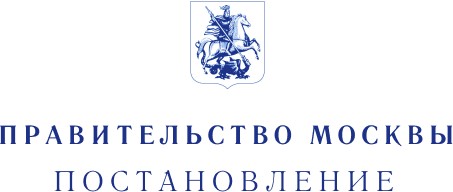 28 декабря 2023 г. № 2691-ППО Территориальной программе государственных гарантий бесплатного оказания гражданам медицинской помощи в городе Москве на 2024 год и на плановый период 2025 и 2026 годовВ целях обеспечения конституционных прав граждан на получение бесплатной медицинской помощи и создания единого механизма для реализации государственных гарантий на охрану здоровья, в соответствии с Федеральным законом от 21 ноября 2011 г.№	323-ФЗ	«Об основах охраны здоровья граждан в Российской Федерации», Федеральным законом от 29 ноября 2010 г. № 326-ФЗ «Об обязательном медицинском страховании в Российской Федерации» Правительство Москвы постановляет:Утвердить Территориальную программу государственных гарантий бесплатного оказания гражданам медицинской помощи в городе Москве на 2024 год и на плановый период 2025 и 2026 годов (приложение).2Установить, что:Учет объемов медицинской помощи, предоставляемых медицинскими организациями, участвующими в реализации Территориальной программы государственных гарантий бесплатного оказания гражданам медицинской помощи в городе Москве на 2024 год и на плановый период 2025 и 2026 годов, осуществляется раздельно по видам и источникам их финансового обеспечения.Выполнение Территориальной программы государственных гарантий бесплатного оказания гражданам медицинской помощи в городе Москве на 2024 год и на плановый период 2025 и 2026 годов осуществляется исходя из утвержденных нормативов объемов медицинской помощи и нормативов финансовых затрат на единицу объема медицинской помощи в пределах бюджетных ассигнований, предусмотренных Законом города Москвы от 22 ноября 2023 г. № 33«О бюджете города Москвы на 2024 год и плановый период 2025 и 2026 годов» и Законом города Москвы от 22 ноября 2023 г. № 32 «О бюджете Московского городского фонда обязательного медицинского страхования на 2024 год и на плановый период 2025 и 2026 годов».Об итогах выполнения Территориальной программы государственных гарантий бесплатного оказания гражданам медицинской помощи в городе Москве на 2024 год и на плановый период 2025 и 2026 годов доложить Правительству Москвы за 2024 год до 5 июля 2025 г., за 2025 год − до 5 июля 2026 г., за 2026 год −до 5 июля 2027 г.3Контроль за выполнением настоящего постановления возложить на заместителя Мэра Москвы в Правительстве Москвы по вопросам социального развития Ракову А.В.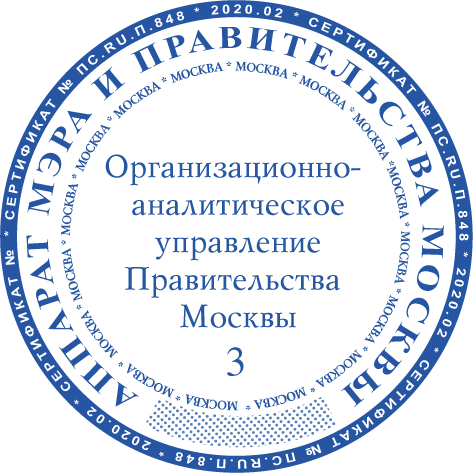 Мэр Москвы	С.С.СобянинПриложениек постановлению Правительства Москвы от 28 декабря 2023 г. № 2691-ППТерриториальная программа государственных гарантий бесплатного оказания  гражданаммедицинской помощи в городе Москве на 2024 год и на плановый период2025 и 2026 годовОбщие положенияТерриториальная программа государственных гарантий бесплатного оказания гражданам медицинской помощи в городе Москве на 2024 год и на плановый период 2025 и 2026 годов (далее также − Территориальная программа) устанавливает:Перечень видов, форм и условий оказываемой бесплатно медицинскойпомощи, перечень заболеваний и состояний, оказание медицинской помощи при которых осуществляется бесплатно, категории граждан, оказание медицинской помощи которым осуществляется бесплатно, нормативы объема медицинской помощи, нормативы финансовых затрат на единицу объема медицинской помощи, подушевые нормативы финансирования, порядок и структуру формирования тарифов на оплату медицинской помощи по обязательному медицинскому страхованию и способы оплаты медицинской помощи.Порядок и условия предоставления медицинской помощи, включая порядок обеспечения граждан лекарственными препаратами, медицинскими изделиями, донорской кровью и (или) ее компонентами, лечебным питанием (в том числе специализированными продуктами лечебного питания) по медицинским показаниям, на основе стандартов медицинской помощи, с учетом видов, форм и условий оказания медицинской помощи, а также перечень медицинских организаций, участвующих в реализации Территориальной программы, в том числе Территориальной программы обязательного медицинского страхования города Москвы (далее также − Территориальная программа ОМС).Сроки ожидания медицинской помощи, оказываемой в плановой форме, в том числе сроки ожидания оказания медицинской помощи в стационарных условиях, проведения отдельных диагностических исследований, а также ожидания консультаций врачей-специалистов.Целевые значения критериев доступности и качества медицинской помощи, оказываемой в рамках Территориальной программы.Территориальная программа включает в себя:Утвержденную стоимость Территориальной программы государственных гарантий бесплатного оказания гражданам медицинской помощи вгороде Москве на 2024 год и на плановый период 2025 и 2026 годов по источникам финансового обеспечения (приложение 1 к Территориальной программе).Утвержденную стоимость Территориальной программы государственных гарантий бесплатного оказания гражданам медицинской помощи в городе Москве на 2024 год и на плановый период 2025 и 2026 годов по условиям ее оказания (приложение 2 к Территориальной программе).Порядок обеспечения граждан лекарственными препаратами,медицинскими изделиями, лечебным питанием, в том числе специализированными продуктами лечебного питания, по назначению врача, а также донорской кровью и (или) ее компонентами по медицинским показаниям в соответствии со стандартами медицинской помощи с учетом видов, форм и условий оказания медицинской помощи (приложение 3 к Территориальной программе).Перечень жизненно необходимых и важнейших лекарственных препаратов для оказания первичной медико-санитарной помощи в условиях дневного стационара и в неотложной форме, специализированной, в том числе высокотехнологичной, медицинской помощи, скорой, в том числе скорой специализированной, медицинской помощи, паллиативной медицинской помощи в стационарных условиях (приложение 4 к Территориальной программе).Перечень лекарственных препаратов, отпускаемых населению в соответствии с перечнем групп населения и категорий заболеваний, при амбулаторном лечении которых лекарственные препараты и медицинские изделия отпускаются по назначению врачей бесплатно, а также в соответствии с перечнем групп населения, при амбулаторном лечении которых лекарственные препараты отпускаются бесплатно или с пятидесятипроцентной скидкой по назначению врачей (приложение 5 к Территориальной программе).Перечень медицинских изделий, предназначенных для поддержания функций органов и систем организма человека, предоставляемых пациентам, получающим паллиативную специализированную медицинскую помощь в амбулаторных условиях, для использования на дому	(приложение	6 к Территориальной программе).Перечень мероприятий по профилактике заболеваний и формированию здорового образа жизни, включая меры по профилактике распространения вируса иммунодефицита человека и гепатита	C, осуществляемых в рамках Территориальной программы государственных гарантий бесплатного оказания гражданам медицинской помощи в городе Москве на 2024 год и на плановый период 2025 и 2026 годов (приложение 7 к Территориальной программе).Условия и сроки проведения диспансеризации населения для отдельныхкатегорий граждан, профилактических медицинских осмотров (приложение 8 к Территориальной программе).Порядок реализации установленного законодательством Российской Федерации права внеочередного оказания медицинской помощи отдельным категориям граждан в медицинских организациях, участвующих в реализации Территориальной программы государственных гарантий бесплатного оказания гражданам медицинской помощи в городе Москве на 2024 год и на плановыйпериод 2025 и 2026 годов (приложение 9 к Территориальной программе).Порядок возмещения расходов, связанных с оказанием гражданам медицинской помощи в экстренной форме, медицинским организациям, не участвующим в реализации Территориальной программы государственных гарантий бесплатного оказания гражданам медицинской помощи в городе Москве на 2024 год и на плановый период 2025 и 2026 годов (приложение 10 к Территориальной программе).Перечень медицинских организаций, участвующих в реализацииТерриториальной программы государственных гарантий бесплатного оказания гражданам медицинской помощи в городе Москве на 2024 год и на плановый период 2025 и 2026 годов, в том числе Территориальной программы обязательного медицинского страхования города Москвы, в том числе проводящих профилактические медицинские осмотры и диспансеризацию, в том числе углубленную диспансеризацию (приложение 11 к Территориальной программе).Перечень видов высокотехнологичной медицинской помощи, содержащий в том числе методы лечения и источники финансового обеспечения высокотехнологичной медицинской помощи, на 2024 год и на плановый период 2025 и 2026 годов (приложение 12 к Территориальной программе).Реестр видов высокотехнологичной медицинской помощи в дополнение к базовой программе обязательного медицинского страхования, финансовое обеспечение которых осуществляется за счет средств межбюджетного трансферта из бюджета города Москвы бюджету Московского городского фонда обязательного медицинского страхования на указанные цели (приложение 13 к Территориальной программе).Реестр участвующих в реализации Территориальной программыобязательного медицинского страхования города Москвы медицинских организаций, оказывающих высокотехнологичную медицинскую помощь в дополнение к базовой программе обязательного медицинского страхования, осуществляющих проведение женщинам, застрахованным по обязательному медицинскому страхованию, пренатальной (дородовой) диагностики нарушений развития ребенка, не установленной базовой программой обязательного медицинского страхования, за счет средств межбюджетных трансфертов из бюджета города Москвы бюджету Московского городского фонда обязательного медицинского страхования на указанные цели (приложение 14 к Территориальной программе).Объем медицинской помощи в амбулаторных условиях, оказываемой с профилактическими и иными целями, на одного жителя города Москвы, одно застрахованное лицо по обязательному медицинскому страхованию на 2024 год (приложение 15 к Территориальной программе).Примерный перечень заболеваний, состояний (групп заболеваний,состояний) с оптимальной длительностью лечения до трех дней включительно(приложение 16 к Территориальной программе).Порядок оказания медицинской помощи гражданам и их маршрутизации при проведении медицинской реабилитации на всех этапах ееоказания (приложение 17 к Территориальной программе).Территориальная программа сформирована в соответствии с порядками оказания медицинской помощи, на основе клинических рекомендаций и с учетом стандартов медицинской помощи, а также особенностей половозрастного состава, уровня и структуры заболеваемости жителей города Москвы, основанных на данных медицинской статистики. При формировании Территориальной программы обеспечена сбалансированность объема медицинской помощи и ее финансового обеспечения.В условиях чрезвычайной ситуации и (или) при возникновении угрозы распространения заболеваний, представляющих опасность для окружающих, организация и финансовое обеспечение медицинской помощи в городе Москве осуществляется в соответствии с нормативными правовыми актами Правительства Российской Федерации и правовыми актами города Москвы.Перечень видов, форм и условий предоставления медицинской помощи, оказание которой осуществляется бесплатноВ рамках Территориальной программы бесплатно предоставляются:Первичная медико-санитарная помощь, в том числе первичная доврачебная, первичная врачебная и первичная специализированная.Специализированная, в том числе высокотехнологичная, медицинская помощь.Скорая, в том числе скорая специализированная, медицинская помощь.Паллиативная медицинская помощь, в том числе паллиативная первичная медицинская помощь, включая доврачебную и врачебную, паллиативная специализированная медицинская помощь.Медицинская реабилитация.Первичная медико-санитарная помощь является основой системы оказания медицинской помощи и включает в себя мероприятия по профилактике, диагностике, лечению заболеваний и состояний, медицинской реабилитации, наблюдению за течением беременности, формированию здорового образа жизни и санитарно-гигиеническому просвещению населения.Первичная медико-санитарная помощь оказывается бесплатно в амбулаторных условиях и условиях дневного стационара в плановой и неотложной формах.Первичная доврачебная медико-санитарная помощь оказывается фельдшерами, акушерами и другими медицинскими работниками со средним медицинским образованием.Первичная врачебная медико-санитарная помощь оказывается врачами- терапевтами, врачами-терапевтами участковыми, врачами-педиатрами, врачами- педиатрами участковыми и врачами общей практики (семейными врачами).Первичная специализированная медико-санитарная помощь оказывается врачами-специалистами, включая врачей-специалистов медицинских организаций, оказывающих специализированную, в том числе высокотехнологичную,медицинскую помощь.Специализированная медицинская помощь оказывается бесплатно в стационарных условиях и в условиях дневного стационара врачами-специалистами  и включает в себя профилактику, диагностику и лечение заболеваний и состояний (в том числе в период беременности, родов и послеродовой период), которые требуют использования специальных методов и сложных медицинских технологий, а также включает медицинскую реабилитацию.Высокотехнологичная медицинская помощь является частьюспециализированной медицинской помощи и включает в себя применение новых сложных и (или) уникальных методов лечения, а также ресурсоемких методов лечения с научно доказанной эффективностью, в том числе клеточных технологий, роботизированной техники, информационных технологий и методов генной инженерии, разработанных на основе достижений медицинской науки и смежных отраслей науки и техники.Скорая, в том числе скорая специализированная, медицинская помощь оказывается гражданам в экстренной или неотложной форме при заболеваниях, несчастных случаях, травмах, отравлениях и других состояниях, требующих срочного медицинского вмешательства вне медицинской организации (по месту вызова бригады скорой, в том числе скорой специализированной, медицинской помощи, а также в транспортном средстве с применением медицинского оборудования - при медицинской эвакуации).Скорая, в том числе скорая специализированная, медицинская помощь оказывается также в амбулаторных и стационарных условиях выездными экстренными консультативными бригадами скорой, в том числе скорой специализированной, медицинской помощи в случае невозможности оказания данного вида медицинской помощи в соответствующей медицинской организации.При оказании скорой, в том числе скорой специализированной, медицинской помощи в случае необходимости осуществляется медицинская эвакуация, представляющая собой транспортировку граждан в целях спасения жизни и сохранения здоровья (в том числе лиц, находящихся на лечении в медицинских организациях, в которых отсутствует возможность оказания необходимой медицинской помощи при угрожающих жизни состояниях, женщин в период беременности, родов, послеродовой период и новорожденных, лиц, пострадавших в результате дорожно-транспортных происшествий, чрезвычайных ситуаций и стихийных бедствий).Скорая, в том числе скорая специализированная, медицинская помощь оказывается бесплатно медицинскими организациями государственной системы здравоохранения города Москвы, а также иными медицинскими организациями, участвующими в реализации Территориальной программы, в части оказания указанного вида медицинской помощи.Медицинская эвакуация осуществляется выездными бригадами скорой, в том числе скорой специализированной, медицинской помощи с проведением во время транспортировки мероприятий по оказанию медицинской помощи, в том числе с применением медицинского оборудования.Паллиативная медицинская помощь в амбулаторных условиях, в том числе на дому, в условиях дневного стационара и в стационарных условиях оказывается медицинскими работниками, прошедшими обучение по оказанию такой помощи, и представляет собой комплекс медицинских вмешательств, направленных на избавление от боли и облегчение других тяжелых проявлений заболевания, в целях улучшения качества жизни неизлечимо больных граждан.Паллиативная медицинская помощь жителям города Москвы, а также лицам без определенного места жительства	(при отсутствии регистрации по месту жительства и по месту пребывания) оказывается бесплатно Государственным бюджетным учреждением здравоохранения города Москвы	«Московский многопрофильный центр паллиативной помощи Департамента здравоохранения города Москвы», отделениями паллиативной помощи медицинских организаций государственной системы здравоохранения города Москвы, а также отделениями выездной патронажной паллиативной медицинской помощи и иными медицинскими организациями, которые входят в номенклатуру медицинских организаций, утвержденную федеральным органом исполнительной власти, осуществляющим функции по выработке и реализации государственной политики и нормативно- правовому регулированию в сфере здравоохранения.При оказании паллиативной медицинской помощи обеспечивается:Осуществление медицинскими организациями, оказывающими паллиативную медицинскую помощь, взаимодействия с родственниками и иными членами семьи пациента или законным представителем пациента, лицами, осуществляющими уход за пациентом, добровольцами (волонтерами), а также организациями социального обслуживания, религиозными организациями, организациями, указанными в части 2 статьи 6 Федерального закона от 21 ноября 2011 г. № 323-ФЗ «Об основах охраны здоровья граждан в Российской Федерации», в том числе в целях предоставления такому пациенту социальных услуг, мер социальной защиты (поддержки) в соответствии с законодательством Российской Федерации и нормативными правовыми актами города Москвы, мер психологической поддержки и духовной помощи.Предоставление Государственным бюджетным учреждениемздравоохранения города Москвы	«Московский многопрофильный центр паллиативной помощи Департамента здравоохранения города Москвы» психологической помощи пациенту и членам семьи пациента, а также медицинской помощи врачами-психотерапевтами пациенту и членам семьи пациента, получающего паллиативную медицинскую помощь, или после его смерти в случае обращения членов семьи пациента в медицинскую организацию.Осуществление медицинскими психологами консультирования пациентов, которым оказывается паллиативная медицинская помощь в хосписах.Организация медицинской организацией, к которой пациент прикреплендля получения первичной медико-санитарной помощи, оказания паллиативной первичной медицинской помощи во взаимодействии с отделениями выездной патронажной паллиативной медицинской помощи медицинских организаций,оказывающих паллиативную медицинскую помощь, и медицинскими организациями, оказывающими паллиативную специализированную медицинскую помощь.Информирование о пациенте, нуждающемся в паллиативной первичной медицинской помощи в амбулаторных условиях, в том числе на дому, медицинской организацией, оказывающей в стационарных условиях специализированную медицинскую помощь, в том числе паллиативную, выявившей такого пациента за три дня до осуществления его выписки, медицинской организации, к которой этот пациент прикреплен в целях получения первичной медико-санитарной помощи, и Координационного центра по паллиативной медицинской помощи Государственного бюджетного учреждения здравоохранения города Москвы«Московский многопрофильный центр паллиативной помощи Департамента здравоохранения города Москвы».Предоставление в рамках оказания паллиативной медицинской помощи пациентам для использования на дому медицинских изделий, предназначенных для поддержания функций органов и систем организма человека, включенных в перечень, утверждаемый федеральным органом исполнительной власти, осуществляющим функции по выработке и реализации государственной политики и нормативно-правовому регулированию в сфере здравоохранения, а также обеспечение продуктами лечебного (энтерального) питания, и при посещениях на дому лекарственными препаратами для обезболивания, включая наркотические лекарственные препараты и психотропные лекарственные препараты.Организация в соответствии с законодательством Российской Федерации изготовления в аптечных организациях в неинвазивных лекарственных формах, в том числе применяемых у детей, наркотических лекарственных препаратов и психотропных лекарственных препаратов в целях обеспечения пациентов, получающих паллиативную медицинскую помощь.Медицинская реабилитация как необходимый этап лечения оказывается бесплатно в амбулаторных условиях, условиях дневного стационара и стационарных условиях и включает в себя комплексное применение природных лечебных факторов, лекарственной, немедикаментозной терапии и других методов, направленных на полное или частичное восстановление нарушенных и (или) компенсацию утраченных функций пораженного органа либо системы организма, поддержание функций организма в процессе завершения остро развившегося патологического процесса в организме, а также на предупреждение, раннюю диагностику и коррекцию возможных нарушений функций поврежденных органов либо систем организма, предупреждение и снижение степени возможной инвалидности, улучшение качества жизни, сохранение работоспособности пациента и его социальную интеграцию в общество. Оказание медицинской помощи по медицинской реабилитации гражданам и их маршрутизация при проведении медицинской реабилитации на всех этапах ее оказания осуществляется в порядке, предусмотренном в приложении 17 к Территориальной программе.В рамках Территориальной программы обеспечивается оказание медицинской помощи в следующих формах:Экстренная - медицинская помощь, оказываемая при внезапных острых заболеваниях, обострении хронических заболеваний, состояниях, представляющих угрозу жизни пациента.Неотложная - медицинская помощь, оказываемая при внезапных острых заболеваниях, обострении хронических заболеваний, состояниях, без явных признаков угрозы жизни пациента.Плановая	- медицинская помощь, оказываемая при проведении профилактических мероприятий, при заболеваниях и состояниях, не сопровождающихся угрозой жизни пациента, не требующих экстренной либо неотложной формы оказания медицинской помощи, отсрочка оказания которой на определенное время не повлечет за собой ухудшения состояния пациента, угрозу его жизни и здоровью.В рамках Территориальной программы обеспечивается оказаниемедицинской помощи в следующих условиях:Вне медицинской организации, в том числе в специализированном транспортном средстве и во временных быстровозводимых конструкциях:по месту вызова выездной бригады скорой, в том числе скорой специализированной, медицинской помощи, а также в транспортном средстве при медицинской эвакуации;по месту проведения профилактических прививок населению в местах, определенных Департаментом здравоохранения города Москвы для организации проведения профилактических мероприятий, в целях предупреждения заболеваемости населения инфекционными заболеваниями;по месту проведения определяемых Департаментом здравоохранения города Москвы мероприятий (включая отдельные диагностические исследования) в местах, определенных Департаментом здравоохранения города Москвы для организации проведения таких мероприятий;по месту работы или обучения при проведении диспансеризации работникови	(или) обучающихся выездными медицинскими бригадами медицинских организаций.В амбулаторных условиях, в том числе на дому при вызове медицинского работника	(не предусматривается круглосуточное медицинское наблюдение и лечение).В условиях дневного стационара (предусматривается медицинское наблюдение и лечение в дневное время, но не требуется круглосуточное медицинское наблюдение и лечение).В стационарных условиях (обеспечивается круглосуточное медицинское наблюдение и лечение).Медицинская помощь в стационарных условиях в экстренной форме оказывается безотлагательно.Срок ожидания специализированной медицинской помощи	(за исключением высокотехнологичной) в стационарных условиях в плановой форме (плановая госпитализация), в том числе для лиц, находящихся в стационарных организациях социального обслуживания, составляет не более 14 рабочих дней содня выдачи лечащим врачом направления на госпитализацию пациента, а для пациента с онкологическим заболеванием	(состоянием, имеющим признаки онкологического заболевания)  специализированная медицинская помощь	(за исключением высокотехнологичной) в связи с наличием указанного заболевания (состояния) в стационарных условиях в плановой форме - не более 7 рабочих дней с момента проведения онкологического консилиума и определения тактики лечения.Плановая госпитализация обеспечивается при наличии направления на госпитализацию пациента, оформленного в порядке, утвержденном федеральным органом исполнительной власти, осуществляющим функции по выработке и реализации государственной политики и нормативно-правовому регулированию в сфере здравоохранения.Медицинская помощь по неотложным показаниям в амбулаторных условиях оказывается врачами-терапевтами участковыми, врачами общей практики (семейными врачами), врачами-педиатрами участковыми, врачами-акушерами- гинекологами и осуществляется в день обращения пациента в медицинскую организацию.Срок ожидания первичной медико-санитарной помощи в неотложной форме составляет не более двух часов с момента обращения пациента в медицинскую организацию.Оказание первичной медико-санитарной помощи в плановой форме осуществляется по предварительной записи пациентов, в том числе в электронной форме.Срок ожидания приема врачами-терапевтами участковыми, врачами общей практики	(семейными врачами), врачами-педиатрами участковыми не должен превышать 24 часов с момента обращения пациента в медицинскую организацию.Срок ожидания приема (проведения консультаций) врачей-специалистов при оказании первичной специализированной медико-санитарной помощи в плановой форме (за исключением подозрения на онкологическое заболевание) составляет не более	10 календарных дней со дня обращения пациента в медицинскую организацию.Срок ожидания приема (проведения консультаций) врачей-специалистов в случае подозрения на онкологическое заболевание составляет не более трех рабочих дней со дня обращения пациента в медицинскую организацию.Срок ожидания проведения диагностических инструментальных исследований (рентгенологические исследования, включая маммографию, функциональная диагностика, ультразвуковые исследования) и лабораторных исследований при оказании первичной медико-санитарной помощи в плановой форме	(за исключением исследований при подозрении на онкологическое заболевание) составляет не более 10 календарных дней со дня назначения исследования.Срок ожидания проведения компьютерной томографии	(включая однофотонную эмиссионную компьютерную томографию), магнитно-резонансной томографии и ангиографии при оказании первичной медико-санитарной помощи в плановой форме (за исключением исследований при подозрении на онкологическое заболевание) составляет не более 14 рабочих дней со дня назначения исследования.Срок ожидания проведения диагностических инструментальных и лабораторных исследований в случае подозрения на онкологическое заболевание составляет не более 7 рабочих дней со дня назначения исследования.Срок установления диспансерного наблюдения врача-онколога за пациентом с выявленным онкологическим заболеванием составляет не более трех рабочих дней со дня постановки ему диагноза онкологического заболевания.Регистрация и учет впервые выявленных пациентов со злокачественными новообразованиями, в том числе диагноз которых установлен медицинскими организациями, не оказывающими специализированную медицинскую помощь по профилю «онкология», включая положения о передаче сведений о таких больных в медицинские организации, оказывающие специализированную медицинскую помощь по профилю «онкология», осуществляется в соответствии с порядком, утвержденным федеральным органом исполнительной власти, осуществляющим функции по выработке и реализации государственной политики и нормативно- правовому регулированию в сфере здравоохранения.Время доезда до пациента бригад скорой медицинской помощи при оказании скорой медицинской помощи в экстренной форме не должно превышать 20 минут 1 с момента вызова бригады скорой медицинской помощи для оказания такой медицинской помощи.Сроки ожидания оказания высокотехнологичной медицинской помощи в стационарных условиях в плановой форме устанавливаются федеральным органом исполнительной власти, осуществляющим функции по выработке и реализации государственной политики и нормативно-правовому регулированию в сфере здравоохранения.В медицинских организациях, оказывающих специализированную, в том числе высокотехнологичную, медицинскую помощь в стационарных условиях, ведется «лист ожидания» оказания специализированной медицинской помощи в плановой форме и осуществляется информирование граждан в доступной форме, в том числе с использованием информационно-телекоммуникационной сети Интернет, о сроках ожидания оказания специализированной, в том числе высокотехнологичной, медицинской помощи с учетом требований законодательства Российской Федерации о персональных данных.Назначение отдельных диагностических лабораторных исследований (компьютерной томографии, магнитно-резонансной томографии, ультразвукового исследования сердечно-сосудистой системы, эндоскопических диагностических исследований, молекулярно-генетических исследований и патологоанатомических исследований биопсийного	(операционного) материала в целях диагностики онкологических заболеваний и подбора противоопухолевой лекарственной терапии) осуществляется лечащими врачами, оказывающими первичную медико-санитарную помощь, и лечащими врачами, оказывающими первичную специализированную медико-санитарную помощь, при наличии медицинских показаний в сроки, установленные Территориальной программой.В целях оказания медицинской помощи пациенту, находящемуся на лечении в стационарных условиях, в случае необходимости проведения емудиагностических исследований при отсутствии возможности их проведения медицинской организацией, оказывающей медицинскую помощь в стационарных условиях, предоставляются бесплатные транспортные услуги с одновременным сопровождением пациента работником медицинской организации.Одному из родителей, иному члену семьи или иному законному представителю предоставляется право на бесплатное совместное нахождение с ребенком в медицинской организации при оказании ему медицинской помощи в стационарных условиях в течение всего периода лечения независимо от возраста ребенка. При совместном нахождении в медицинской организации государственной системы здравоохранения города Москвы либо медицинской организации, участвующей в реализации Территориальной программы ОМС, в стационарных условиях с ребенком до достижения им возраста четырех лет, с ребенком старше указанного возраста	- при наличии медицинских показаний, а с ребенком- инвалидом, который в соответствии с индивидуальной программой реабилитации или абилитации ребенка-инвалида, выданной по результатам проведения медико- социальной экспертизы, имеет ограничения основных категорий жизнедеятельности человека второй и (или) третьей степени выраженности (ограничения способности к самообслуживанию, и (или) самостоятельному передвижению, и (или) ориентации, и (или) общению, и (или) обучению, и (или) контролю своего поведения), - независимо от возраста ребенка-инвалида, плата за создание условий пребывания в стационарных условиях, в том числе за предоставление спального места и питания, с указанных лиц не взимается.При оказании медицинской помощи в стационарных условиях по медицинским и	(или) эпидемиологическим показаниям, установленным федеральным органом исполнительной власти, осуществляющим функции по выработке и реализации государственной политики и нормативно-правовому регулированию в сфере здравоохранения, обеспечивается размещение пациентов в маломестных палатах (боксах) на бесплатной основе.При оказании медицинской помощи гражданам, имеющим право наполучение государственной социальной помощи, организация лекарственного обеспечения которых предусмотрена законодательством Российской Федерации, и отдельным категориям граждан, имеющих право на получение мер социальной поддержки в соответствии с правовыми актами города Москвы, осуществляется обеспечение лекарственными препаратами, медицинскими изделиями, а также специализированными продуктами лечебного питания для детей-инвалидов в порядке, предусмотренном приложением 3 к Территориальной программе.При оказании в рамках Территориальной программы первичной медико- санитарной помощи в условиях дневного стационара и в неотложной форме, специализированной, в том числе высокотехнологичной, медицинской помощи, скорой, в том числе скорой специализированной, медицинской помощи, паллиативной медицинской помощи в стационарных условиях и при посещениях на дому осуществляется бесплатное обеспечение граждан лекарственными препаратами для медицинского применения, включенными в утвержденный Правительством Российской Федерации на соответствующий год переченьжизненно необходимых и важнейших лекарственных препаратов для медицинского применения, и медицинскими изделиями, включенными в утвержденный Правительством Российской Федерации перечень медицинских изделий, имплантируемых в организм человека при оказании медицинской помощи в рамках программы государственных гарантий бесплатного оказания гражданам медицинской помощи, в соответствии со стандартами медицинской помощи в порядке, предусмотренном приложением 3 к Территориальной программе, а также медицинскими изделиями, предназначенными для поддержания функций органов и систем организма человека, для использования на дому при оказании паллиативной медицинской помощи в соответствии с перечнем и в порядке, которые утверждаются федеральным органом исполнительной власти, осуществляющим функции по выработке и реализации государственной политики и нормативно- правовому регулированию в сфере здравоохранения.В рамках Территориальной программы отдельным категориям граждан осуществляется в порядке, предусмотренном приложением 9 к Территориальной программе, оказание медицинской помощи во внеочередном порядке в медицинских организациях государственной системы здравоохранения города Москвы.В рамках Территориальной программы при оказании специализированной, в том числе высокотехнологичной, медицинской помощи осуществляется обеспечение донорской кровью и (или) ее компонентами в порядке, предусмотренном приложением 3 к Территориальной программе.В рамках Территориальной программы осуществляется диспансерное наблюдение, которое представляет собой проводимое с определенной периодичностью необходимое обследование лиц, страдающих хроническими заболеваниями (включая дистанционное наблюдение граждан), функциональными расстройствами, иными состояниями, в целях своевременного выявления, предупреждения осложнений, обострения заболеваний, иных состояний, их профилактики и осуществления медицинской реабилитации указанных лиц.Порядок проведения диспансерного наблюдения и перечень включаемых в него исследований утверждаются Департаментом здравоохранения города Москвы в соответствии с порядком и перечнем, утверждаемыми федеральным органом исполнительной власти, осуществляющим функции по выработке и реализации государственной политики и нормативно-правовому регулированию в сфере здравоохранения.В рамках Территориальной программы обеспечивается:Оказание первичной медико-санитарной помощи ветеранам боевых действий, принимавшим участие в специальной военной операции или непосредственно выполнявшим задачи, связанные с ее проведением, в Центре амбулаторной помощи участникам специальной военной операции Государственного бюджетного учреждения здравоохранения города Москвы«Госпиталь ветеранов войн № 3 Департамента здравоохранения города Москвы» (Центр амбулаторной помощи) дополнительно к первичной медико-санитарной помощи, оказываемой по месту прикрепления к медицинской организации.Индивидуальное наблюдение ветеранов боевых действий, принимавших участие в специальной военной операции или непосредственно выполнявших задачи, связанные с ее проведением, в Центре амбулаторной помощи участникам специальной военной операции		Государственного бюджетного учреждения здравоохранения города Москвы	«Госпиталь ветеранов войн № 3 Департамента здравоохранения города Москвы», включая диспансерное наблюдение и проактивное диспансерное динамическое наблюдение, в порядке утвержденном Департаментом здравоохранения города Москвы.Оказание психолого-психотерапевтической помощи	(медико- психологическое консультирование, индивидуальная и групповая психологическая коррекция, психотерапевтическая помощь и психообразовательные мероприятия) ветеранам боевых действий, принимавшим участие в специальной военной операции или непосредственно выполнявшим задачи, связанные с ее проведением, и членам их семей в Центре психолого-психотерапевтической помощи участникам специальной военной операции	Государственного бюджетного учреждения здравоохранения города Москвы «Психиатрическая клиническая больница № 1 им. Н.А. Алексеева Департамента здравоохранения города Москвы».В рамках Территориальной программы для оказания первичной специализированной медико-санитарной помощи осуществляется маршрутизация пациентов, обратившихся в медицинские организации	(структурные подразделения), участвующие в реализации Территориальной программы и не оказывающие соответствующие медицинские услуги, путем направления в другие медицинские организации (структурные подразделения), участвующие в реализации Территориальной программы, для получения таких медицинских услуг.Информация о перечне правовых актов, в соответствии с которыми в городе Москве осуществляется маршрутизация пациентов, обратившихся в медицинские организации	(структурные подразделения), участвующие в реализации Территориальной программы и не оказывающие соответствующие медицинские услуги, путем направления в другие медицинские организации	(структурные подразделения), участвующие в реализации Территориальной программы, для получения таких медицинских услуг, в разрезе условий, уровней и профилей оказания медицинской помощи размещается на официальном сайте Департамента здравоохранения города Москвы в информационно-телекоммуникационной сети Интернет.В рамках Территориальной программы гражданин, его законныйпредставитель для получения первичной медико-санитарной помощи выбирает медицинскую организацию, в том числе по территориально-участковому принципу.Выбор медицинской организации для получения первичной медико- санитарной помощи осуществляется не чаще чем один раз в год, за исключением случаев изменения гражданином места жительства или места пребывания, а также случая реорганизации медицинской организации, к которой прикреплен гражданин.При этом в случае реорганизации медицинской организации гражданин, который был прикреплен к этой медицинской организации, в беззаявительном порядке прикрепляется к медицинской организации,  являющейся  правопреемникомреорганизованной медицинской организации, а при несогласии с таким прикреплением гражданин, его законный представитель вправе подать заявление о прикреплении к иной медицинской организации в течение года от даты реорганизации медицинской организации, к которой был прикреплен гражданин.Выбор врача-терапевта, врача-терапевта участкового, врача-педиатра, врача- педиатра участкового, врача общей практики (семейного врача) в медицинской организации, к которой прикреплен гражданин, осуществляется гражданином не чаще одного раз в год путем подачи заявления лично или через своего законного представителя на имя руководителя медицинской организации.При этом прикрепление гражданина к выбранному им врачу-терапевту, врачу- терапевту участковому, врачу-педиатру, врачу-педиатру участковому, врачу общей практики (семейному врачу) осуществляется с учетом рекомендуемой численности обслуживаемого населения на врачебном участке, а при превышении рекомендуемой численности обслуживаемого населения на врачебном участке - при наличии согласия врача.При отсутствии выбора гражданином врача-терапевта, врача-терапевта участкового, врача-педиатра, врача-педиатра участкового, врача общей практики (семейного врача) в медицинской организации, а также в случае увольнения врача, выбранного гражданином, главный врач медицинской организации самостоятельно назначает лечащего врача.Оказание первичной медико-санитарной помощи в плановой форме осуществляется врачом-терапевтом, врачом-терапевтом участковым, врачом- педиатром, врачом-педиатром участковым, врачом общей практики (семейным врачом) по предварительной записи, а также без предварительной записи в день обращения при внезапных острых заболеваниях, состояниях, обострении хронических заболеваний, не сопровождающихся угрозой жизни пациента и не требующих экстренной медицинской помощи.При обращении в медицинскую организацию за оказанием первичной медико- санитарной помощи без осуществления предварительной записи, оказание первичной медико-санитарной помощи осуществляется дежурным врачом- терапевтом (врачом-педиатром, врачом общей практики (семейным врачом).При обращении за оказанием в плановой форме первичнойспециализированной медико-санитарной помощи и специализированной медицинской помощи оказание специализированной медико-санитарной помощи осуществляется медицинской организацией, в которую выдано направление врачом- терапевтом участковым, врачом-педиатром участковым, врачом общей практики (семейным врачом), врачом-специалистом.В случае диагностики у гражданина врачом-специалистом, к которому он направлялся для оказания первичной специализированной медико-санитарной помощи, заболевания или состояния, требующего осуществления врачом- специалистом лечения и	(или) динамического наблюдения, врач-специалист предоставляет гражданину возможность записи на прием без получения направления.Выбор врача-хирурга, детского врача-хирурга, врача-офтальмолога, врача-оториноларинголога, врача-уролога в медицинской организации, к которой прикреплен гражданин, осуществляется гражданином самостоятельно при обращении за оказанием первичной специализированной медико-санитарной помощи и не требует получения направления.В рамках Территориальной программы осуществляется предоставление детям-сиротам и детям, оставшимся без попечения родителей, в случае выявления у них заболеваний, медицинской помощи всех ее видов, включая специализированную, в том числе высокотехнологичную, медицинскую помощь, а также медицинскую реабилитацию. При этом госпитализация пребывающих в стационарных учреждениях (в организациях для детей-сирот и детей, оставшихся без попечения родителей, организациях социального обслуживания) детей-сирот и детей, оставшихся без попечения родителей, в возрасте до 15 лет (при наличии медицинских показаний до достижения ими возраста 18 лет) для оказания им медицинской помощи в стационарных условиях осуществляется при сопровождении их работниками этих организаций.В целях реализации мероприятий, связанных с оказанием медицинской помощи жителям города Москвы, находящимся в стационарных организациях социального обслуживания, Департаментом здравоохранения города Москвы совместно с Департаментом труда и социальной защиты населения города Москвы осуществляется организация взаимодействия стационарных организаций социального обслуживания с медицинскими организациями государственной системы здравоохранения города Москвы и обеспечивается:Проведение с привлечением медицинских организаций государственной системы здравоохранения города Москвы, оказывающих первичную медико-санитарную помощь, в рамках базовой программы обязательного медицинского страхования диспансеризации лиц, находящихся в стационарных организациях социального обслуживания, а при наличии хронических заболеваний - осуществление диспансерного наблюдения указанных лиц в порядке, установленном федеральным органом исполнительной власти, осуществляющим функции по выработке и реализации государственной политики и нормативно-правовому регулированию в сфере здравоохранения.Осуществление госпитализации лиц, находящихся в стационарных организациях социального обслуживания, в медицинские организации государственной системы здравоохранения города Москвы, оказывающие специализированную медицинскую помощь в стационарных условиях, в целях оказания специализированной, в том числе высокотехнологичной, медицинской помощи в сроки, установленные пунктом 2.11 Территориальной программы, в случае выявления у таких лиц в рамках проведения диспансеризации или при осуществлении диспансерного наблюдения заболеваний и состояний, являющихся показаниями к оказанию специализированной, в том числе высокотехнологичной, медицинской помощи в стационарных условиях.Осуществление диспансерного наблюдения лиц с психическими расстройствами и расстройствами поведения, находящихся в стационарных организациях социального обслуживания, а также в условиях сопровождаемогопроживания, включая совместное проживание таких лиц в отдельных жилых помещениях, медицинскими организациями государственной системы здравоохранения города Москвы, оказывающими первичную специализированную медико-санитарную помощь при психических расстройствах и расстройствах поведения, во взаимодействии с врачами-психиатрами стационарных организаций социального обслуживания.В рамках Территориальной программы обеспечивается:Оказание медицинской помощи при проведении официальных физкультурных, спортивных и массовых спортивно-зрелищных мероприятий, проводимых на основании правовых актов города Москвы, при проведении официальных массовых мероприятий, проводимых в соответствии с Федеральным законом от 19 июня 2004 г. № 54-ФЗ «О собраниях, митингах, демонстрациях, шествиях и пикетированиях», а также в рамках обеспечения безопасности жизнедеятельности города Москвы по заявкам Главного управления Министерства внутренних дел Российской Федерации по г. Москве, Главного управления Министерства Российской Федерации по делам гражданской обороны, чрезвычайным ситуациям и ликвидации последствий стихийных бедствий по городу Москве, Управления Федеральной службы безопасности Российской Федерации по городу Москве и Московской области, Федеральной службы охраны Российской Федерации.Профилактические медицинские осмотры	(обследования) несовершеннолетних в целях получения разрешения для занятий физической культурой и спортом.2.27.3 Медико-биологическое обеспечение спортсменов - членов спортивных сборных команд города Москвы в части проведения медицинских обследований, мероприятий, направленных на восстановление работоспособности и здоровья спортсменов.2.27.4. Проведение гражданам, призванным на военную службу в период ежегодного призыва на военную службу и подлежащим отправке к месту прохождения военной службы, скринингового тестирования в форме химико- токсикологического исследования на наличие в организме человека 10 групп наркотических средств, психотропных веществ и их метаболитов.Перечень заболеваний и состояний, оказание медицинской помощи при которых осуществляется бесплатно, и категорииграждан, оказание медицинской помощи которым осуществляется бесплатноГражданин имеет право на бесплатное получение медицинской помощи по видам, формам и условиям ее оказания в соответствии с разделом	2 Территориальной программы при следующих заболеваниях и состояниях:Инфекционные и паразитарные болезни.Новообразования.Болезни эндокринной системы.Расстройства питания и нарушения обмена веществ.Болезни нервной системы.Болезни крови, кроветворных органов.Отдельные нарушения, вовлекающие иммунный механизм.Болезни глаза и его придаточного аппарата.Болезни уха и сосцевидного отростка.Болезни системы кровообращения.Болезни органов дыхания.Болезни органов пищеварения, в том числе болезни полости рта, слюнных желез и челюстей (за исключением зубного протезирования).Болезни мочеполовой системы.Болезни кожи и подкожной клетчатки.Болезни костно-мышечной системы и соединительной ткани.Травмы, отравления и некоторые другие последствия воздействия внешних причин.Врожденные аномалии (пороки развития).Деформации и хромосомные нарушения.Беременность, роды, послеродовой период и аборты.Отдельные состояния, возникающие у детей в перинатальный период.Психические расстройства и расстройства поведения.Симптомы, признаки и отклонения от нормы, не отнесенные к заболеваниям и состояниям.Гражданин имеет право не реже одного раза в год на бесплатный профилактический медицинский осмотр, в том числе в рамках диспансеризации.Отдельным категориям граждан:Из числа отдельных категорий граждан, организация лекарственного обеспечения которых предусмотрена законодательством Российской Федерации, осуществляется обеспечение лекарственными препаратами, медицинскими изделиями, а также специализированными продуктами лечебного питания для детей-инвалидов в порядке, предусмотренном законодательством Российской Федерации.По группам населения и категориям заболеваний, организация лекарственного обеспечения которых предусмотрена правовыми актами города Москвы, осуществляется обеспечение лекарственными препаратами и изделиями медицинского назначения в порядке, предусмотренном правовыми актами города Москвы.Из числа жителей города Москвы, страдающих отдельными заболеваниями, состоящих на диспансерном наблюдении в связи с отдельными заболеваниями, осуществляется обеспечение лекарственными препаратами на условиях и в порядках, предусмотренных правовыми актами города Москвы.Из числа жителей города Москвы, имеющих ограничения жизнедеятельности, осуществляется обеспечение техническими средствами реабилитации медицинского назначения и медицинскими изделиями по перечню, на условиях и в порядке, предусмотренных правовыми актами города Москвы.Из числа взрослого населения (лиц, достигших возраста 18 лет и старше), в том числе работающих и неработающих граждан, обучающихся по очной форме обучения в образовательных организациях, проводятся диспансеризация и профилактические медицинские осмотры в соответствии с порядками, утвержденными федеральным органом исполнительной власти, осуществляющим функции по выработке и реализации государственной политики и нормативно- правовому регулированию в сфере здравоохранения, с учетом условий и сроков диспансеризации населения для отдельных категорий граждан, профилактических медицинских осмотров, предусмотренных приложением	8 к Территориальной программе.Из числа застрахованных по обязательному медицинскому страхованию в городе Москве граждан, переболевших новой коронавирусной инфекцией (COVID-19), а также застрахованных по обязательному медицинскому страхованию в городе Москве граждан, которые изъявили желание пройти углубленную диспансеризацию по собственной инициативе и в отношении которых отсутствуют сведения о перенесенном заболевании новой коронавирусной инфекцией (COVID- 19), проводится в соответствии с приложением 8 к Территориальной программе углубленная диспансеризация, включающая диагностические исследования и иные медицинские вмешательства, направленные на раннее выявление осложнений после перенесенной новой коронавирусной инфекции (COVID-19) (далее - углубленная диспансеризация).Из числа несовершеннолетних, включая пребывающих в стационарных учреждениях (в том числе в организациях для детей-сирот и детей, оставшихся без попечения родителей, организациях социального обслуживания) детей-сирот и детей, находящихся в трудной жизненной ситуации, детей-сирот и детей, оставшихся без попечения родителей, в том числе усыновленных (удочеренных), принятых под опеку (попечительство), в том числе приемную или патронатную семью, проводятся диспансеризация и профилактические медицинские осмотры в соответствии с порядками, утвержденными федеральным органом исполнительной власти, осуществляющим функции по выработке и реализации государственной политики и нормативно-правовому регулированию в сфере здравоохранения, с учетом условий и сроков диспансеризации населения для отдельных категорий граждан, профилактических медицинских осмотров, предусмотренных приложением 8 к Территориальной программе.Из числа несовершеннолетних проводятся медицинские осмотры, в томчисле профилактические медицинские осмотры, в связи с занятиями физической культурой и спортом, а также при поступлении в образовательные организации и в период обучения и воспитания в них.Из числа новорожденных детей проводится неонатальный скрининг на 36 наследственных и врожденных заболеваний, предусмотренных приложением 7 к Территориальной программе, а новорожденным детям и детям первого года жизни − аудиологический скрининг.Из числа беременных женщин, застрахованных по обязательному медицинскому страхованию, проводится пренатальная (дородовая) диагностиканарушений развития ребенка.Из числа беременных женщин, обратившихся в медицинские организации, оказывающие первичную медико-санитарную помощь по профилю«акушерство и гинекология», предоставляется право на получение правовой, психологической и медико-социальной помощи за счет средств	«родового сертификата», в том числе для профилактики прерывания беременности, в порядке, установленном Правительством Российской Федерации.Департамент здравоохранения города Москвы в порядке, утверждаемом федеральным органом исполнительной власти, осуществляющим функции по выработке и реализации государственной политики и нормативно-правовому регулированию в сфере здравоохранения, ведет мониторинг оказываемой таким женщинам правовой, психологической и медико-социальной помощи в разрезе проведенных таким женщинам мероприятий, направленных на профилактику прерывания беременности, включая мероприятия по решению причины, приведшей к желанию беременной женщины прервать беременность, а также оценивает эффективность такой помощи.Из числа застрахованных по обязательному медицинскому страхованию граждан, достигших репродуктивного возраста, организуется проведение оценки репродуктивного здоровья в порядке, установленном федеральным органом исполнительной власти, осуществляющим функции по выработке и реализации государственной политики и нормативно-правовому регулированию в сфере здравоохранения.Из числа отдельных категорий граждан, определенных правовыми актами города Москвы, оказываются бесплатно медицинские услуги по зубопротезированию, глазному протезированию и слухопротезированию.Из числа отдельных категорий граждан, определенных законодательством Российской Федерации, в том числе лицам, находящимся в стационарных организациях социального обслуживания, осуществляется зубное протезирование.Из числа граждан, страдающих социально значимыми заболеваниями, заболеваниями, представляющими опасность для окружающих, граждан, страдающих хроническими заболеваниями, функциональными расстройствами, иными состояниями, граждан, имеющих высокий риск развития осложнений хронических неинфекционных заболеваний, проводится диспансерное наблюдение (включая дистанционное наблюдение граждан).Из числа жителей города Москвы в возрасте старше 18 лет, которые полностью утратили способность к самостоятельному передвижению и	(или) самообслуживанию либо имеют ограничения способности к самостоятельному передвижению и	(или) самообслуживанию, обусловленные заболеваниями, последствиями травм или дефектами, осуществляется оказание медицинской помощи на дому врачами и средним медицинским персоналом отделений медицинской помощи населению на дому, оказывающими первичную медико- санитарную помощь пациентам в возрасте старше 18 лет, которые полностью утратили способность к самостоятельному передвижению и	(или)самообслуживанию либо имеют ограничения способности к самостоятельному передвижению и	(или) самообслуживанию, обусловленные заболеваниями, последствиями травм или дефектами.Из числа граждан в возрасте до 21 года, страдающих отдельными онкологическими заболеваниями, в целях продолжения лечения, начатого в возрасте до 18 лет, оказание первичной специализированной медико-санитарной помощи, специализированной, в том числе высокотехнологичной, медицинской помощи может осуществляться в медицинских организациях, оказывающих медицинскую помощь детям по профилю «детская онкология», в случаях и при соблюдении условий, установленных порядком, утвержденным федеральным органом исполнительной власти, осуществляющим функции по выработке и реализации государственной политики и нормативно-правовому регулированию в сфере здравоохранения.Из числа доноров, давших письменное информированное добровольноесогласие на изъятие своих органов и (или) тканей для трансплантации, проводятся мероприятия по медицинскому обследованию, лечению и медицинской реабилитации.Территориальная программа ОМСРазвитие системы обязательного медицинского страхования в городе Москве осуществляется Московским городским фондом обязательного медицинского страхования в рамках реализации законодательства Российской Федерации об обязательном медицинском страховании, предусматривающего реализацию комплекса мер, направленных на повышение социально-экономической эффективности системы обязательного медицинского страхования, обеспечение целевого и рационального использования средств обязательного медицинского страхования, модернизацию, развитие и обеспечение бесперебойного функционирования информационной системы обязательного медицинского страхования за счет использования современных информационных технологий, аппаратных, программных и телекоммуникационных средств путем обеспечения персонифицированного учета сведений об оказанной медицинской помощи и защиты персональных данных.В целях создания организационных мер, направленных на обеспечение при наступлении страхового случая гарантий бесплатного оказания гражданам медицинской помощи за счет средств обязательного медицинского страхования, включая своевременность оказания указанной медицинской помощи, в городе Москве:Прием соответствующих заявлений на бумажном носителе и выдача по таким заявлениям на бумажном носителе информации о личности лица, застрахованного по обязательному медицинскому страхованию и номере полиса обязательного медицинского страхования в виде штрихового кода (графической информации в кодированном виде) лицу, застрахованному по обязательному медицинскому страхованию, помимо страховых медицинских организаций, осуществляющих деятельность в сфере обязательного медицинского страхования вгороде Москве, осуществляется также Государственным бюджетным учреждением города Москвы «Многофункциональные центры предоставления государственных услуг города Москвы» на основании соответствующего соглашения между указанным учреждением и Московским городским фондом обязательного медицинского страхования и с учетом заключенных этим учреждением договоров со страховыми медицинскими организациями, осуществляющими деятельность в сфере обязательного медицинского страхования в городе Москве.Подача соответствующих заявлений в электронной форме возможна с использованием подсистемы «личный кабинет» государственной информационной системы «Портал государственных и муниципальных услуг (функций) города Москвы» или через личный кабинет лица, застрахованного по обязательному медицинскому страхованию, на официальном сайте Московского городского фонда обязательного медицинского страхования с последующим оформлением по таким заявлениям полисов обязательного медицинского страхования в виде штрихового кода (графической информации в кодированном виде) и выдачей на бумажном носителе информации о личности лица, застрахованного по обязательному медицинскому страхованию и номере полиса обязательного медицинского страхования в виде штрихового кода (графической информации в кодированном виде) лицу, застрахованному по обязательному медицинскому страхованию, Государственным бюджетным учреждением города Москвы«Многофункциональные центры предоставления государственных услуг города Москвы» на основании соглашения, указанного в пункте 4.2.1 Территориальной программы, либо страховой медицинской организацией в зависимости от места получения полиса обязательного медицинского страхования, выбранного лицом, застрахованным по обязательному медицинскому страхованию, при подаче соответствующего заявления.Территориальная программа ОМС как составная часть Территориальной программы создает единый механизм реализации гражданами из числа лиц, застрахованных по обязательному медицинскому страхованию (далее также − застрахованные лица по ОМС), прав на получение бесплатной медицинской помощи за счет средств обязательного медицинского страхования.Целью реализации Территориальной программы ОМС является обеспечение в рамках базовой программы обязательного медицинского страхования застрахованных лиц по ОМС бесплатной медицинской помощью гарантированного объема и надлежащего качества в медицинских организациях, включенных в Реестр медицинских организаций, осуществляющих деятельность в сфере обязательного медицинского страхования, и заключивших трехсторонний договор на оказание и оплату медицинской помощи по обязательному медицинскому страхованию с Московским городским фондом обязательного медицинского страхования и страховыми медицинскими организациями, осуществляющими деятельность на территории города Москвы.В рамках Территориальной программы ОМС застрахованным лицам по ОМС:Оказывается в медицинских организациях, участвующих в реализацииТерриториальной программы ОМС, первичная медико-санитарная помощь, включая профилактическую помощь, скорая, в том числе скорая специализированная, медицинская помощь и медицинская эвакуация	(за исключением санитарно- авиационной эвакуации), специализированная, в том числе высокотехнологичная, медицинская помощь, виды которой включены в раздел I приложения 12 к Территориальной программе, при заболеваниях и состояниях, указанных в разделе 3 Территориальной программы (за исключением заболеваний, передаваемых половым путем, вызванных вирусом иммунодефицита человека, синдрома приобретенного иммунодефицита, туберкулеза, психических расстройств и расстройств поведения).Осуществляются профилактические мероприятия, включая диспансеризацию, диспансерное наблюдение при заболеваниях и состояниях, указанных в разделе 3 Территориальной программы (включая дистанционное наблюдение граждан) (за исключением заболеваний, передаваемых половым путем, вызванных вирусом иммунодефицита человека, синдрома приобретенного иммунодефицита, туберкулеза,  психических расстройств и расстройств поведения), и профилактические медицинские осмотры отдельных категорий граждан, указанных в разделе 3 Территориальной программы, а также мероприятия по медицинской реабилитации, осуществляемой в медицинских организациях в амбулаторных и стационарных условиях и в условиях дневного стационара (при невозможности проведения медицинской реабилитации в медицинской организации мероприятия по медицинской реабилитации осуществляются вне медицинской организации - на дому или выездными медицинскими бригадами), мероприятия по проведению заместительной почечной терапии, мероприятия по применению вспомогательных репродуктивных технологий (в том числе экстракорпорального оплодотворения), включая обеспечение лекарственными препаратами в соответствии с законодательством Российской Федерации.Проводятся профилактические медицинские осмотры (обследования)несовершеннолетних в целях получения разрешений для занятий физической культурой и спортом, в том числе оздоровительных мероприятий, оформляемых в виде справок об отсутствии (наличии) медицинских противопоказаний для таких занятий.Проводятся исследования на наличие новой коронавирусной инфекции (COVID-19) методом полимеразной цепной реакции,	вирусов респираторных инфекций, включая вирус гриппа, (любым из методов), в случае наличия у гражданина:признаков острого простудного заболевания неясной этиологии при появлении симптомов, не исключающих наличие новой коронавирусной инфекции (COVID-19), респираторной вирусной инфекции, включая грипп;новой коронавирусной инфекции (COVID-19), респираторной вирусной инфекции, включая грипп, в том числе для оценки результатов проводимого лечения;положительного результата исследования на выявление возбудителя новой коронавирусной инфекции	(COVID-19), респираторной вирусной инфекции, включая грипп, полученного с использованием экспресс-теста	(при условиипередачи гражданином или уполномоченной на экспресс-тестирование организацией такого экспресс-теста медицинской организации).Осуществляется оформление и выдача справок об отсутствии (наличии) медицинских противопоказаний для занятий физической культурой, в том числе оздоровительных мероприятий, отдельным категориям граждан, указанным в разделе	3 Территориальной программы, по результатам проведения диспансеризации и профилактических медицинских осмотров.Организуется проведение оценки репродуктивного здоровья граждан, достигших репродуктивного возраста, в порядке, установленном федеральным органом исполнительной власти, осуществляющим функции по выработке и реализации государственной политики и нормативно-правовому регулированию в сфере здравоохранения.Проводится консультирование медицинским психологом женщин в период беременности, родов и послеродовой период по направлению лечащего врача.Проводится аудиологический скрининг новорожденным детям и детям первого года жизни.Проводится беременным женщинам в медицинских организациях, указанных в разделе 2 приложения 14 к Территориальной программе, пренатальная (дородовая) диагностика нарушений развития ребенка, не установленная базовой программой обязательного медицинского страхования, по перечню услуг такой диагностики, утвержденному тарифным соглашением на оплату медицинской помощи, оказываемой по Территориальной программе ОМС.В рамках Территориальной программы ОМС проводятся патолого- анатомические вскрытия	(посмертные патолого-анатомические исследования внутренних органов и тканей умершего человека, новорожденных, а также мертворожденных и плодов) в патолого-анатомических отделениях медицинских организаций, имеющих лицензии на осуществление медицинской деятельности, предусматривающие выполнение работ (услуг) по патологической анатомии, в случае смерти застрахованного лица по ОМС при получении им медицинской помощи в стационарных условиях	(результат госпитализации) по поводу заболеваний и (или) состояний, включенных в базовую программу обязательного медицинского страхования, в указанных медицинских организациях.В рамках Территориальной программы ОМС осуществляется помедицинским показаниям лечение бесплодия с применением вспомогательных репродуктивных технологий, в том числе экстракорпорального оплодотворения, а также проведение заместительной почечной терапии лицам, застрахованным по обязательному медицинскому страхованию в других субъектах Российской Федерации, по направлениям лечащего врача либо соответствующих комиссий, созданных органами исполнительной власти в сфере здравоохранения субъектов Российской Федерации, или обращениям (ходатайствам) органов исполнительной власти с последующими расчетами между Московским городским фондом обязательного медицинского страхования и территориальными фондами обязательного медицинского страхования субъектов Российской Федерации, вкоторых указанным лицам выданы полисы обязательного медицинского страхования.В рамках Территориальной программы ОМС лицам, застрахованным по обязательному медицинскому страхованию в городе Москве:Оказывается при злокачественных новообразованиях высокотехнологичная медицинская помощь в дополнение к базовой программе обязательного медицинского страхования	(приложение	13 к Территориальной программе) в медицинских организациях, указанных в разделе 1 приложения 14 к Территориальной программе.Осуществляется в условиях дневного стационара и стационарных условиях лечение онкологических заболеваний, преобладающих в структуре заболеваемости в городе Москве, с обеспечением лекарственными препаратами, предусмотренными схемой лечения, определенной в соответствии с клинической рекомендацией (медицинской методологией) лечения онкологического заболевания.Проводится с привлечением медицинских организаций государственной системы здравоохранения города Москвы, оказывающих первичную медико- санитарную помощь, в рамках базовой программы обязательного медицинского страхования диспансеризация лиц, находящихся в стационарных организациях социального обслуживания, а при наличии хронических заболеваний осуществляется диспансерное наблюдение указанных лиц.Осуществляется госпитализация лиц, находящихся в стационарных организациях социального обслуживания, в медицинские организации государственной системы здравоохранения города Москвы, оказывающие специализированную медицинскую помощь в стационарных условиях, в целях оказания специализированной, в том числе высокотехнологичной, медицинской помощи в случае выявления у таких лиц в рамках проведения диспансеризации или при осуществлении диспансерного наблюдения заболеваний и состояний, являющихся показаниями к оказанию специализированной, в том числе высокотехнологичной, медицинской помощи в стационарных условиях.Проводится углубленная диспансеризация гражданам, переболевшим новой коронавирусной инфекцией	(COVID-19), а также гражданам, которые изъявили желание пройти углубленную диспансеризацию по собственной инициативе и в отношении которых отсутствуют сведения о перенесенном заболевании новой коронавирусной инфекцией (COVID-19).Осуществляется лечение бесплодия с применением вспомогательных репродуктивных технологий, в том числе экстракорпорального оплодотворения, по направлениям лечащих врачей медицинских организаций государственной системыздравоохранения города Москвы, оказывающих первичную специализированнуюмедико-санитарную помощь по профилю «акушерство и гинекология» (женских консультаций), в пределах объемов медицинской помощи, установленных Комиссией по разработке территориальной программы обязательного медицинского страхования города Москвы.Проводится заместительная почечная терапия по направлению формы, утвержденной федеральным органом исполнительной власти, осуществляющимфункции по выработке и реализации государственной политики и нормативно- правовому регулированию в сфере здравоохранения, выданному лечащим врачом медицинской организации, выбранной застрахованным лицом в соответствии	с частью 2 статьи 21 Федерального закона от 21 ноября 2011 г. № 323-ФЗ «Об основах охраны здоровья граждан в Российской Федерации», на основании заключения Московского городского научно-практического центра нефрологии и патологии трансплантированной почки в пределах объемов медицинской помощи, установленных Комиссией по разработке территориальной программы обязательного медицинского страхования города Москвы.Оказывается в медицинских организациях, участвующих в реализации Территориальной программы ОМС, медицинская помощь лицам, инфицированным вирусом гепатита C, включая их лекарственное обеспечение (за исключением случаев обеспечения лекарственными препаратами лиц, инфицированных вирусом иммунодефицита человека, в том числе в сочетании с вирусом гепатита C, централизованно закупаемыми федеральным органом исполнительной власти, осуществляющим функции по выработке и реализации государственной политики и нормативно-правовому регулированию в сфере здравоохранения, и обеспечения лекарственными препаратами лиц,  инфицированных вирусом гепатита	C, централизованно закупаемыми за счет средств бюджета города Москвы) в соответствии с клиническими рекомендациями.Порядок формирования и структура тарифа на оплату медицинской помощи по обязательному медицинскому страхованию (далее − тарифы на оплату медицинской помощи) устанавливаются в соответствии с Федеральным законом от 29 ноября 2010 г. № 326-ФЗ «Об обязательном медицинском страховании в Российской Федерации».Структура тарифа на оплату медицинской помощи, оказываемой в рамках Территориальной программы ОМС, включает в себя расходы на заработную плату, начисления на оплату труда, прочие выплаты, приобретение лекарственных средств, расходных материалов, продуктов питания, мягкого инвентаря, медицинского инструментария, реактивов и химикатов, прочих материальных запасов, расходы на оплату стоимости лабораторных и инструментальных исследований, проводимых в других медицинских организациях (при отсутствии в медицинской организации лаборатории и диагностического оборудования), организации питания (при отсутствии организованного питания в медицинской организации), расходы на оплату услуг связи, транспортных услуг, коммунальных услуг, работ и услуг по содержанию имущества, расходы на арендную плату за пользование имуществом, оплату программного обеспечения и прочих услуг, социальное обеспечение работников медицинских организаций, установленное законодательством Российской Федерации, прочие расходы, расходы на приобретение основных средств (оборудование, производственный и хозяйственный инвентарь) стоимостью до ста тысяч рублей за единицу, а также допускается приобретение основных средств	(медицинских изделий, используемых для проведения медицинских вмешательств, лабораторных и инструментальных исследований) стоимостью до одного миллиона рублей при отсутствии умедицинской организации не погашенной в течение трех месяцев кредиторской задолженности за счет средств обязательного медицинского страхования.Тарифы на оплату медицинской помощи	устанавливаются Тарифным соглашением на оплату медицинской помощи, оказываемой по Территориальной программе ОМС	(далее	- Тарифное соглашение), между Департаментом здравоохранения города Москвы, Московским городским фондом обязательного медицинского страхования, страховыми медицинскими организациями,медицинскими профессиональными некоммерческими организациями, созданными в соответствии со статьей 76 Федерального закона от 21 ноября 2011 г. № 323-ФЗ«Об основах охраны здоровья граждан Российской Федерации», Профессиональным союзом медицинских работников города Москвы, представители которых включены в состав Комиссии по разработке территориальной программы обязательного медицинского страхования города Москвы (далее − Комиссия по разработке территориальной программы ОМС).Тарифы на оплату медицинской помощи формируются в соответствии с принятыми в Территориальной программе ОМС способами оплаты медицинской помощи и в части расходов на заработную плату включают финансовое обеспечение денежных выплат стимулирующего характера, в том числе денежные выплаты:Врачам-терапевтам участковым, врачам-педиатрам участковым, врачам общей практики (семейным врачам), врачам отделений медицинской помощи населению на дому, медицинским сестрам медицинского поста, медицинским сестрам участковым врачей-терапевтов участковых, врачей-педиатров участковых, врачей общей практики (семейных врачей) за оказанную медицинскую помощь в амбулаторных условиях.Медицинским работникам фельдшерско-акушерских пунктов(заведующим фельдшерско-акушерскими пунктами, фельдшерам, акушерам (акушеркам), медицинским сестрам, в том числе медицинским сестрам патронажным) за оказанную медицинскую помощь в амбулаторных условиях.Врачам, фельдшерам и медицинским сестрам медицинских организаций и подразделений скорой медицинской помощи за оказанную скорую медицинскую помощь вне медицинской организации.Врачам-специалистам за оказанную медицинскую помощь в амбулаторных условиях.Московский городской фонд обязательного медицинского страхования осуществляет ежеквартально мониторинг и анализ уровня оплаты труда медицинских работников медицинских организаций государственной системы здравоохранения города Москвы, участвующих в реализации Территориальной программы ОМС, в разрезе категорий медицинского персонала с представлением результатов мониторинга в Федеральный фонд обязательного медицинского страхования и информированием Департамента здравоохранения города Москвы для принятия необходимых мер по обеспечению соответствующего уровня оплаты труда медицинских работников.Тарифы на оплату медицинской помощи детям, оказываемой с использованием пэгаспаргазы и иных лекарственных препаратов, ранеецентрализованно закупаемых по отдельным решениям Правительства Российской Федерации, осуществляемой при наличии медицинских показаний, решения соответствующей врачебной комиссии или рекомендаций профильной федеральной медицинской организации	(национального медицинского исследовательского центра), в том числе по результатам консультации с использованием телемедицинских технологий, устанавливаются отдельно Тарифным соглашением при формировании тарифов на оплату специализированной, в том числе высокотехнологичной, медицинской помощи, оказываемой детям, страдающим онкологическими заболеваниями.При реализации Территориальной программы ОМС применяются следующие способы оплаты медицинской помощи, оказываемой застрахованным лицам по ОМС:При оплате медицинской помощи, оказанной в амбулаторных условиях(за исключением медицинской помощи по профилю «стоматология»):по подушевому нормативу финансирования на прикрепившихся лиц к медицинской организации	(за исключением расходов на оказание отдельных медицинских услуг, не учитываемых в подушевом нормативе финансирования на прикрепившихся лиц к медицинской организации, а также расходов	на оплату диспансерного наблюдения отдельных категорий граждан из числа взрослогонаселения по группам заболеваний и возрасту, определенных Департаментом здравоохранения города Москвы), в сочетании с оплатой за единицу объема медицинской помощи − за медицинскую услугу, за посещение, включая комплексное посещение, за обращение (законченный случай) и с включением расходов за единицу объема медицинской помощи при оказании медицинской помощи в иных медицинских организациях, включенных в утвержденный Тарифным соглашением перечень медицинских организаций, оказывающих первичную медико-санитарную помощь по направлениям других медицинских организаций, имеющих прикрепившихся лиц и участвующих в расчетах за оказанную медицинскую помощь (далее - горизонтальные расчеты);за единицу объема медицинской помощи - за медицинскую услугу, за посещение, за обращение (законченный случай), который используется при оплате медицинской помощи, оказанной в городе Москве лицам, застрахованным по обязательному медицинскому страхованию в другом субъекте Российской Федерации, лицам, не прикрепленным к медицинским организациям, в которых применяется способ оплаты медицинской помощи по подушевому нормативу финансирования на прикрепившихся лиц к медицинской организации, а также в отдельных медицинских организациях, не имеющих прикрепившихся лиц, не участвующих в горизонтальных расчетах и включенных в утвержденный Тарифным соглашением перечень медицинских организаций, оказывающих первичнуюмедико-санитарную помощь, не участвующих в горизонтальных расчетах;за единицу объема медицинской помощи	- за медицинскую услугу (используется при оплате отдельных медицинских услуг, не учитываемых в подушевом нормативе финансирования на прикрепившихся лиц к медицинской организации, включая проведение по направлению лечащего врача медицинскимпсихологом консультирования женщин в период беременности, родов и послеродовой период);за единицу объема медицинской помощи - за комплексное посещение (используется при оплате диспансерного наблюдения отдельных категорий граждан из числа взрослого населения по группам заболеваний и возрасту, определенных Департаментом здравоохранения города Москвы, включая	диспансерное наблюдение работающих граждан и	(или) обучающихся образовательных организаций).При оплате медицинской помощи в амбулаторных условиях по профилю «стоматология»:по подушевому нормативу финансирования по профилю «стоматология» на прикрепившихся лиц к медицинской организации;за единицу объема медицинской помощи - за медицинскую услугу, за посещение, за обращение (законченный случай), который используется при оплате медицинской помощи, оказанной в городе Москве лицам, застрахованным по обязательному медицинскому страхованию в другом субъекте Российской Федерации, лицам, не прикрепленным к медицинским организациям, в которых применяется способ оплаты медицинской помощи по подушевому нормативу финансирования по профилю	«стоматология» на прикрепившихся лиц к медицинской организации, а также в отдельных медицинских организациях, не имеющих прикрепившихся лиц и включенных в утвержденный Тарифным соглашением перечень медицинских организаций, оказывающих первичную медико-санитарную помощь по профилю «стоматология», применяющих способ оплаты медицинской помощи по профилю «стоматология» за единицу объема медицинской помощи, - за медицинскую услугу, за посещение, за обращение (законченный случай).При оплате медицинской помощи, оказанной в условиях дневного стационара:за законченный или прерванный случай лечения заболевания (пункт 4.14 Территориальной программы), включенного в соответствующую группу заболеваний (в том числе группу высокотехнологичной медицинской помощи за исключением прерванного случая лечения заболевания), за проведение заместительной почечной терапии (в том числе в сочетании с оплатой по группе высокотехнологичной медицинской помощи), который используется при оплате медицинской помощи, оказанной в медицинских организациях, включенных в утвержденный Тарифным соглашением перечень медицинских организаций, оказывающих медицинскую помощь в условиях дневного стационара, не участвующих в горизонтальных расчетах;за законченный или прерванный случай лечения заболевания (пункт 4.14Территориальной программы), включенного в соответствующую группу заболеваний (в том числе группу высокотехнологичной медицинской помощи	за исключением прерванного случая лечения заболевания), за проведение заместительной почечной терапии (в том числе в сочетании с оплатой по группе высокотехнологичной медицинской помощи), который используется при оплатемедицинской помощи, оказанной лицам, не прикрепленным к медицинским организациям, включенным в утвержденный Тарифным соглашением перечень медицинских организаций, оказывающих медицинскую помощь в условиях дневного стационара по направлениям других медицинских организаций, имеющих прикрепившихся лиц и участвующих в горизонтальных расчетах;за законченный или прерванный случай лечения заболевания (пункт 4.14 Территориальной программы), включенного в соответствующую группу заболеваний (в том числе группу высокотехнологичной медицинской помощи	за исключением прерванного случая лечения заболевания), за проведение заместительной почечной терапии (в том числе в сочетании с оплатой по группе высокотехнологичной медицинской помощи), который используется при оплате медицинской помощи, включенной в утвержденный Тарифным соглашением перечень медицинских услуг, оказываемых в условиях дневного стационара, не учитываемых в подушевом нормативе финансирования на прикрепившихся лиц к медицинской организации;за законченный или прерванный случай лечения заболевания (пункт 4.14 Территориальной программы), включенного в соответствующую группу заболеваний (в том числе группу высокотехнологичной медицинской помощи	за исключением прерванного случая лечения заболевания), за проведение заместительной почечной терапии (в том числе в сочетании с оплатой по группе высокотехнологичной медицинской помощи), который используется при оплате медицинской помощи, оказанной в городе Москве лицам, застрахованным по обязательному медицинскому страхованию в другом субъекте Российской Федерации;за законченный или прерванный случай лечения заболевания (пункт 4.14 Территориальной программы), включенного в соответствующую группу заболеваний (в том числе группу высокотехнологичной медицинской помощи за исключением прерванного случая лечения заболевания), за проведение заместительной почечной терапии (в том числе в сочетании с оплатой по группе высокотехнологичной медицинской помощи), который используется при оплате медицинской помощи, оказанной лицам, не прикрепившимся к медицинским организациям, в которых применяется способ оплаты медицинской помощи по подушевому нормативу финансирования на прикрепившихся лиц к медицинской организации;по подушевому нормативу финансирования на прикрепившихся лиц к медицинской организации при оказании медицинской помощи в медицинских организациях, включенных в утвержденный Тарифным соглашением перечень медицинских организаций, оказывающих медицинскую помощь в условиях дневного стационара, применяющих способ оплаты медицинской помощи по подушевому нормативу финансирования на прикрепившихся лиц к медицинской организации, и с включением расходов за единицу объема медицинской помощи, оказанной в медицинских организациях, включенных в утвержденный Тарифным соглашением перечень медицинских организаций, оказывающих медицинскую помощь в условиях дневного стационара по направлениям других медицинскихорганизаций, имеющих прикрепившихся лиц и участвующих в горизонтальных расчетах.При оплате медицинской помощи, оказанной в стационарных условиях, в том числе медицинской реабилитации в специализированных медицинских организациях (структурных подразделениях), - за законченный или прерванный случай лечения заболевания	(пункт	4.14 Территориальной программы), включенного в соответствующую группу заболеваний	(в том числе группу высокотехнологичной медицинской помощи, за исключением прерванного случая лечения заболевания), в том числе в сочетании с оплатой за проведение заместительной почечной терапии.При оплате скорой, в том числе скорой специализированной, медицинской помощи, оказанной в экстренной или неотложной форме вне медицинской организации (по месту вызова бригады скорой, в том числе скорой специализированной, медицинской помощи Станции скорой и неотложной медицинской помощи им. А.С. Пучкова Департамента здравоохранения города Москвы, а также в транспортном средстве при медицинской эвакуации), скорой, в том числе скорой специализированной, медицинской помощи, оказанной в амбулаторных и стационарных условиях выездными экстренными консультативными бригадами скорой медицинской помощи Станции скорой и неотложной медицинской помощи им. А.С. Пучкова Департамента здравоохранения города Москвы, а также при оплате медицинской помощи в неотложной форме в случае вызова бригады неотложной медицинской помощи Станции скорой и неотложной медицинской помощи им. А.С. Пучкова Департамента здравоохранения города Москвы	- по подушевым нормативам финансирования на лиц, застрахованных по обязательному медицинскому страхованию в городе Москве, в сочетании с оплатой за единицу объема медицинской помощи (соответственно вызов бригады скорой, в том числе скорой специализированной, медицинской помощи в соответствии с ее профилем, посещение по неотложной медицинской помощи) лицам, застрахованным по обязательному медицинскому страхованию в других субъектах Российской Федерации.При оплате скорой, в том числе скорой специализированной, медицинской помощи, оказанной вне медицинской организации (по месту вызова бригады скорой, в том числе скорой специализированной, медицинской помощи иных медицинских организаций, включенных в Реестр медицинских организаций, осуществляющих деятельность в сфере обязательного медицинского страхования, а также в транспортном средстве при медицинской эвакуации), - по установленному тарифу на оплату медицинской помощи за единицу объема медицинской помощи (вызов бригады скорой, в том числе скорой специализированной, медицинской помощи в соответствии с ее профилем).При оплате медицинской помощи по профилю	«акушерство и гинекология (за исключением использования вспомогательных репродуктивных технологий)», оказываемой в период беременности и родов в медицинских организациях, имеющих структурные подразделения, оказывающие медицинскую помощь в амбулаторных, стационарных условиях и в условиях дневного стационарапо указанному профилю, - по подушевому нормативу финансирования на женщин в период беременности и родов, вставших на учет по беременности в данной медицинской организации, включая оплату медицинской помощи по всем видам и условиям предоставляемой указанной медицинской организацией медицинской помощи по профилю «акушерство и гинекология (за исключением использования вспомогательных репродуктивных технологий)», при условии выполнения в данной медицинской организации базового спектра обследования беременных женщин в соответствии с нормативными правовыми актами федерального органа исполнительной власти, осуществляющего функции по выработке и реализации государственной политики и нормативно-правовому регулированию в сфере здравоохранения, об оказании медицинской помощи по профилю «акушерство и гинекология (за исключением использования вспомогательных репродуктивных технологий)» и проведения в данной медицинской организации всех лечебных мероприятий, включая родовспоможение.При отсутствии возможности выполнения в данной медицинской организации отдельных скрининговых лабораторных исследований учитывается их проведение в других медицинских организациях, участвующих в реализации Территориальной программы ОМС, при направлении на такие исследования.При оплате медицинской помощи, оказываемой застрахованным лицампо ОМС, к способу оплаты «прерванный случай лечения заболевания» относятся прерванные случаи оказания медицинской помощи при прерывании лечения по медицинским показаниям, изменении условий оказания медицинской помощи пациенту с круглосуточного стационара на дневной стационар и с дневного стационара на круглосуточный стационар, оказании медицинской помощи с проведением лекарственной терапии при лечении злокачественных новообразований, в ходе которой медицинская помощь оказана пациенту не в полном объеме по сравнению с выбранной для оплаты схемой лекарственной терапии, по объективным причинам, в том числе в случае прерывания лечения при возникновении абсолютных противопоказаний к продолжению лечения, не купируемых при проведении симптоматического лечения, при переводе пациента в другую медицинскую организацию, преждевременной выписке пациента из медицинской организации при его письменном отказе от дальнейшего лечения, смерти пациента, выписке пациента до истечения трех дней (включительно) со дня госпитализации (начала лечения), за исключением случаев оказания медицинской помощи по группам заболеваний, состояний, указанных в приложении 16 к Территориальной программе.Формирование перечней медицинских организаций, оказывающих первичную медико-санитарную помощь, применяющих способ оплаты медицинской помощи по подушевому нормативу финансирования на прикрепившихся лиц к медицинской организации, медицинских организаций, оказывающих первичную медико-санитарную помощь по направлениям других медицинских организаций, имеющих прикрепившихся лиц и участвующих в горизонтальных расчетах, медицинских организаций, оказывающих первичную медико-санитарную помощь, не участвующих в горизонтальных расчетах, медицинских организаций,оказывающих первичную медико-санитарную помощь по профилю «стоматология», применяющих способ оплаты медицинской помощи по подушевому нормативу финансирования на прикрепившихся лиц к медицинской организации, медицинских организаций, оказывающих первичную медико-санитарную помощь по профилю«стоматология», применяющих способ оплаты медицинской помощи по профилю«стоматология» за единицу объема медицинской помощи - за медицинскую услугу, за посещение, за обращение (законченный случай), медицинских организаций, оказывающих медицинскую помощь в условиях дневного стационара, применяющих способ оплаты медицинской помощи по подушевому нормативу финансирования на прикрепившихся лиц к медицинской организации, медицинских организаций, оказывающих медицинскую помощь в условиях дневного стационара по направлениям других медицинских организаций, имеющих прикрепившихся лиц и участвующих в горизонтальных расчетах, медицинских организаций, оказывающих медицинскую помощь в условиях дневного стационара, не участвующих в горизонтальных расчетах, медицинских организаций, оказывающих медицинскую помощь в стационарных условиях, медицинских организаций, оказывающих скорую медицинскую помощь вне медицинских организаций, а также перечня медицинских услуг, оказываемых в условиях дневного стационара, не учитываемых в подушевом нормативе финансирования на прикрепившихся лиц к медицинской организации, осуществляется Комиссией по разработке территориальной программы ОМС и утверждается Тарифным соглашением.При этом основанием для включения в перечень медицинских организаций,оказывающих первичную медико-санитарную помощь, не участвующих в горизонтальных расчетах, является оказание консультативно-диагностических медицинских услуг структурными подразделениями государственных научных организаций, государственных образовательных организаций высшего образования, медицинских услуг по лечению бесплодия с использованием вспомогательных репродуктивных технологий медицинскими организациями, оказывающими в качестве основного вида деятельности первичную специализированную медико- санитарную помощь по профилю «акушерство и гинекология (использование вспомогательных репродуктивных технологий)», осуществление медицинскими организациями государственной системы здравоохранения города Москвы диспансерного наблюдения лиц, страдающих онкологическими заболеваниями, проведение заместительной почечной терапии медицинскими организациями, оказывающими в качестве основного вида деятельности первичную специализированную медико-санитарную помощь по профилю	«нефрология».Основанием для включения в перечень медицинских организаций, оказывающих первичную медико-санитарную помощь по профилю	«стоматология», применяющих способ оплаты медицинской помощи по профилю «стоматология» за единицу объема медицинской помощи - за медицинскую услугу, за посещение, за обращение	(законченный случай), является оказание первичной специализированной медико-санитарной помощи по профилю	«стоматология» структурными подразделениями государственных научных организаций, государственных образовательных организаций высшего образования, оказаниепервичной специализированной медико-санитарной помощи детям по профилю«стоматология» с применением анестезиологического пособия, а также в неотложной форме медицинскими организациями государственной системы здравоохранения города Москвы, оказывающими в том числе медицинскую помощь в стационарных условиях, включенными в перечень, утверждаемый Департаментом здравоохранения города Москвы.Сведения о применении способов оплаты медицинской помощи, установленных Территориальной программой ОМС, содержатся в Тарифном соглашении, включающем в том числе перечни медицинских организаций, сформированные по условиям оказания медицинской помощи.При маршрутизации пациентов, осуществляемой в соответствии с пунктом 2.23 Территориальной программы, первичная специализированная медико- санитарная помощь в плановой форме оплачивается за счет средств обязательного медицинского страхования, в том числе путем проведения горизонтальных расчетов, при наличии направления в другие медицинские организации, участвующие в реализации Территориальной программы, для получения таких медицинских услуг	(за исключением медицинской помощи по профилю«акушерство и гинекология», оказываемой в женских консультациях).Оплата оказания высокотехнологичной медицинской помощи в дополнение к базовой программе обязательного медицинского страхования медицинским организациям, указанным в разделе	1 приложения	14 к Территориальной программе, за проведение женщинам, застрахованным по обязательному медицинскому страхованию, пренатальной (дородовой) диагностики нарушений развития ребенка, не установленной базовой программой обязательного медицинского страхования, медицинским организациям, указанным в разделе 2 приложения	14 к Территориальной программе, осуществляется на основании соответствующих договоров, заключаемых между Московским городским фондом обязательного медицинского страхования и указанными медицинскими организациями.Территориальная программа ОМС включает нормативы объемов предоставления медицинской помощи в расчете на одно застрахованное лицо по ОМС (в соответствии с разделом 6 Территориальной программы), нормативы финансовых затрат на единицу объема предоставления медицинской помощи (в том числе по перечню видов высокотехнологичной медицинской помощи) и нормативы финансового обеспечения Территориальной программы ОМС в расчете на одно застрахованное лицо по ОМС (в соответствии с разделом 7 Территориальной программы), порядок и условия предоставления медицинской помощи	(в соответствии с разделом 2 Территориальной программы), критерии доступности и качества медицинской помощи (в соответствии с разделом 8 Территориальной программы).Объемы медицинской помощи, оказываемой медицинскими организациями, участвующими в реализации Территориальной программы ОМС, застрахованным лицам по ОМС, определяются Комиссией по разработке территориальной программы ОМС на основании предложений Департаментаздравоохранения города Москвы, формируемых исходя из потребностей жителей города Москвы в медицинской помощи, структуры коечного фонда, материально- технического, организационного и финансового обеспечения медицинских организаций, участвующих в реализации Территориальной программы ОМС.Распределение объема медицинской помощи в части отдельных диагностических	(лабораторных) исследований − компьютерной томографии, магнитно-резонансной томографии, ультразвукового исследования сердечно- сосудистой системы, эндоскопических диагностических исследований, молекулярно-генетических исследований и патологоанатомических исследований биопсийного (операционного) материала (в целях диагностики онкологических заболеваний и подбора противоопухолевой лекарственной терапии) между медицинскими организациями, оказывающими медицинскую помощь в амбулаторных условиях, осуществляется при наличии у медицинской организации лицензии на медицинскую деятельность, предусматривающую выполнение (оказание) соответствующих работ (услуг).Федеральные медицинские организации в соответствии с Территориальной программой ОМС оказывают первичную медико-санитарную помощь, специализированную, в том числе высокотехнологичную, медицинскую помощь, скорую, в том числе скорую специализированную, медицинскую помощь, застрахованным лицам по ОМС, при возникновении потребности у города Москвы в медицинской помощи, оказываемой федеральными медицинскими организациями, и при условии распределения таким медицинским организациям объемов медицинской помощи решением Комиссии по разработке территориальной программы ОМС в соответствии с частью 10 статьи 36 Федерального закона от29 ноября 2010 г. № 326-ФЗ «Об обязательном медицинском страховании в Российской Федерации». Направление граждан в федеральные медицинские организации осуществляется в порядке, установленном федеральным органом исполнительной власти, осуществляющим функции по выработке и реализации государственной политики и нормативно-правовому регулированию в сфере здравоохранения.Финансовое обеспечение Территориальной программыМедицинская помощь в рамках Территориальной программы оказывается за счет средств федерального бюджета, средств бюджета города Москвы, выделяемых на финансовое обеспечение реализации Территориальной программы, средств обязательного медицинского страхования.Источниками финансового обеспечения реализации Территориальной программы ОМС в 2024 году и плановом периоде 2025 и 2026 годов являются:Предоставляемые бюджету Московского городского фонда обязательного медицинского страхования:Межбюджетный трансферт из бюджета Федерального фонда обязательного медицинского страхования на осуществление переданных органам государственной власти субъектов Российской Федерации полномочий РоссийскойФедерации в сфере обязательного медицинского страхования на финансовое обеспечение организации обязательного медицинского страхования в городе Москве, включая финансовое обеспечение Территориальной программы ОМС в рамках базовой программы обязательного медицинского страхования.Межбюджетный трансферт из бюджета города Москвы на дополнительное финансовое обеспечение реализации Территориальной программы ОМС в части базовой программы обязательного медицинского страхования, за счет которого осуществляется дополнительное финансовое обеспечение расходов, включенных в структуру тарифа на оплату медицинской помощи.Межбюджетный трансферт из бюджета города Москвы на финансовое обеспечение дополнительных видов и условий оказания медицинской помощи, не установленных базовой программой обязательного медицинского страхования, за счет которого осуществляется:оказание в медицинских организациях, указанных в разделе 1 приложения 14 к Территориальной программе, высокотехнологичной медицинской помощи в дополнение к базовой программе обязательного медицинского страхования (приложение 14 к Территориальной программе);проведение в медицинских организациях, указанных в разделе 2 приложения 14 к Территориальной программе, женщинам, застрахованным по обязательному медицинскому страхованию, пренатальной (дородовой) диагностики нарушений развития ребенка, не установленной базовой программой обязательного медицинского страхования.Иные источники, предусмотренные законодательством Российской Федерации.За счет средств обязательного медицинского страхования в рамках базовой программы обязательного медицинского страхования осуществляется финансовое обеспечение:Оказания в медицинских организациях, участвующих в реализации Территориальной программы ОМС, застрахованным лицам по ОМС, в том числе находящимся в стационарных организациях социального обслуживания, первичной медико-санитарной помощи, включая профилактическую помощь, скорой, в том числе скорой специализированной, медицинской помощи и медицинской эвакуации (за исключением санитарно-авиационной эвакуации), специализированной, в том числе высокотехнологичной, медицинской помощи, виды которой включены в раздел I приложения 12 к Территориальной программе, при заболеваниях и состояниях, указанных в разделе 3 Территориальной программы (за исключением заболеваний, передаваемых половым путем, вызванных вирусом иммунодефицита человека, синдрома приобретенного иммунодефицита, туберкулеза, психических расстройств и расстройств поведения), в том числе оказания медицинской помощи больным онкологическими заболеваниями в соответствии с клиническими рекомендациями (протоколами лечения).Оказания медицинской помощи в медицинских организациях,участвующих в реализации Территориальной программы ОМС, лицам, застрахованным по ОМС в городе Москве, инфицированным вирусом гепатита C,включая их лекарственное обеспечение (за исключением случаев обеспечения лекарственными препаратами лиц, инфицированных вирусом иммунодефицита человека, в том числе в сочетании с вирусом гепатита	C, централизованно закупаемыми федеральным органом исполнительной власти, осуществляющим функции по выработке и реализации государственной политики и нормативно- правовому регулированию в сфере здравоохранения, и обеспечения лекарственными препаратами лиц, инфицированных вирусом гепатита		C, централизованно закупаемыми за счет средств бюджета города Москвы) в соответствии с клиническими рекомендациями.Осуществления профилактических мероприятий, включая профилактические медицинские осмотры отдельных категорий граждан, указанных  в разделе 3 Территориальной программы, в том числе в рамках диспансеризации, диспансеризацию, диспансерное наблюдение при заболеваниях и состояниях,указанных в разделе 3 Территориальной программы (за исключением заболеваний, передаваемых половым путем, вызванных вирусом иммунодефицита человека, синдрома приобретенного иммунодефицита,  туберкулеза,  психических расстройств и расстройств поведения), транспортные расходы мобильных медицинских бригад, а также мероприятий по медицинской реабилитации, осуществляемой в медицинских организациях в амбулаторных, стационарных условиях и в условиях дневного стационара, мероприятий по проведению заместительной почечной терапии, мероприятий по применению вспомогательных репродуктивных технологий (в том числе экстракорпорального оплодотворения), включая обеспечение лекарственными препаратами в соответствии с законодательством Российской Федерации.Проведения диспансеризации лицам, находящимся в стационарных организациях социального обслуживания, а при наличии хронических заболеваний осуществления диспансерного наблюдения указанных лиц с привлечением медицинских организаций государственной системы здравоохранения города Москвы, оказывающих первичную медико-санитарную помощь.Оказания медицинских услуг по замене и настройке речевых процессоров системы кохлеарной имплантации.Проведения профилактических медицинских осмотров (обследований) несовершеннолетних в целях получения разрешений для занятий физической культурой и спортом, в том числе оздоровительных мероприятий, оформляемых в виде справок об отсутствии (наличии) медицинских противопоказаний для таких занятий.Организации проведения оценки репродуктивного здоровья граждан, достигших репродуктивного возраста, в порядке, установленном федеральным органом исполнительной власти, осуществляющим функции по выработке и реализации государственной политики и нормативно-правовому регулированию в сфере здравоохранения.Проведения консультирования медицинским психологом женщин в период беременности, родов и послеродовой период по направлению лечащего врача.Проведения аудиологического скрининга новорожденным детям и детямпервого года жизни.Проведения углубленной диспансеризации гражданам, переболевшим новой коронавирусной инфекцией	(COVID-19), а также гражданам, которые изъявили желание пройти углубленную диспансеризацию по собственной инициативе и в отношении которых отсутствуют сведения о перенесенном заболевании новой коронавирусной инфекцией (COVID-19).Проведения исследований на наличие новой коронавирусной инфекции (COVID-19) методом полимеразной цепной реакции, вирусов респираторных инфекций, включая вирус гриппа (любым из методов).Проведения патолого-анатомических вскрытий (посмертное патолого- анатомическое исследование внутренних органов и тканей умершего человека, новорожденных, а также мертворожденных и плодов) в патолого-анатомических отделениях медицинских организаций, имеющих лицензии на осуществление медицинской деятельности, предусматривающие выполнение работ	(услуг) по патологической анатомии,	в случае смерти застрахованного лица по ОМС при получении им медицинской помощи в стационарных условиях	(результат госпитализации) по поводу заболеваний и (или) состояний, включенных в базовую программу обязательного медицинского страхования, в указанных медицинских организациях.В рамках реализации Территориальной программы ОМС в пределах базовой программы обязательного медицинского страхования за счет источников финансового обеспечения Территориальной программы ОМС, предусмотренных пунктом 5.2 Территориальной программы, в части оплаты оказания в рамках Территориальной программы медицинской помощи в экстренной и неотложной формах на территории города Москвы осуществляется финансовое обеспечение бесплатного оказания Станцией скорой и неотложной медицинской помощи им. А.С. Пучкова Департамента здравоохранения города Москвы скорой, в том числе скорой специализированной, медицинской помощи в необходимом объеме на основании соответствующих заключенных договоров на оказание и оплату медицинской помощи по обязательному медицинскому страхованию застрахованным лицам по ОМС.Финансовое обеспечение оказания скорой, в том числе скорой специализированной, медицинской помощи в рамках Территориальной программы ОМС иными медицинскими организациями, включенными в Реестр медицинских организаций, осуществляющих деятельность в сфере обязательного медицинского страхования, осуществляется при условии заключения этими медицинскими организациями соответствующих договоров со Станцией скорой и неотложной медицинской помощи им. А.С. Пучкова Департамента здравоохранения города Москвы.За счет средств федерального бюджета, не включаемых в расчет стоимости Территориальной программы, осуществляется финансовое обеспечение:Осуществления организационных мероприятий по обеспечениюлекарственными препаратами, предназначенными для лечения лиц, больных гемофилией, муковисцидозом, гипофизарным нанизмом, болезнью Гоше,злокачественными новообразованиями лимфоидной, кроветворной и родственных им тканей, рассеянным склерозом, гемолитико-уремическим синдромом, юношеским артритом с системным началом, мукополисахаридозом I, II и VI типов, апластической анемией неуточненной, наследственным дефицитом факторов II (фибриногена),	VII	(лабильного),	X	(Стюарта-Прауэра), а также после трансплантации органов и (или) тканей, по перечню лекарственных препаратов, утверждаемому Правительством Российской Федерации, в том числе:детей в возрасте от 0 до 18 лет - за счет бюджетных ассигнований, предусмотренных в федеральном бюджете Министерству здравоохранения Российской Федерации для нужд Фонда поддержки детей с тяжелыми жизнеугрожающими и хроническими заболеваниями, в том числе редкими (орфанными) заболеваниями, «Круг добра»;лиц в возрасте старше	18 лет	- за счет бюджетных ассигнований, предусмотренных в федеральном бюджете Министерству здравоохранения Российской Федерации.Оказания отдельным категориям граждан социальной услуги пообеспечению необходимыми лекарственными препаратами для медицинского применения, медицинскими изделиями и специализированными продуктами лечебного питания для детей-инвалидов, предусмотренной пунктом 1 части 1 статьи 62 Федерального закона от 17 июля 1999 г. № 178-ФЗ «О государственной социальной помощи», по перечням, утвержденным Правительством Российской Федерации, в рамках реализации переданных полномочий Российской Федерации в области обеспечения лекарственными препаратами.Медицинской деятельности, связанной с донорством органов и тканей человека в целях трансплантации	(пересадки), включающей проведение мероприятий по медицинскому обследованию донора, давшего письменное информированное добровольное согласие на изъятие своих органов и (или) тканей для трансплантации.Реализации дополнительных мероприятий в сфере охраны здоровья граждан в отношении детей в возрасте от 0 до 18 лет, страдающим тяжелыми жизнеугрожающими и хроническими заболеваниями, в том числе прогрессирующими редкими (орфанными) заболеваниями, и осуществляемых в том числе за счет бюджетных ассигнований федерального бюджета, предусмотренных в федеральном бюджете федеральному органу исполнительной власти, осуществляющему функции по выработке и реализации государственной политики и нормативно-правовому регулированию в сфере здравоохранения для нужд Фонда поддержки детей с тяжелыми жизнеугрожающими и хроническими заболеваниями, в том числе редкими (орфанными) заболеваниями, «Круг добра» включая в соответствии с Указом Президента Российской Федерации от 5 января 2021 г. № 16«О создании Фонда поддержки детей с тяжелыми жизнеугрожающими и хроническими заболеваниями, в том числе редкими (орфанными) заболеваниями,«Круг добра»».Реализации дополнительных мероприятий в сфере охраны здоровья граждан.За счет бюджетных ассигнований бюджета Федерального фонда обязательного медицинского страхования, не включаемых в расчет стоимости Территориальной программы, осуществляется финансовое обеспечение:Оказания высокотехнологичной медицинской помощи, не включенной в базовую программу обязательного медицинского страхования, в соответствии с перечнем видов высокотехнологичной медицинской помощи, виды которой включены в раздел II приложения 12 к Территориальной программе, оказываемой гражданам федеральными государственными учреждениями, включенными в перечень, утверждаемый федеральным органом исполнительной власти, осуществляющим функции по выработке и реализации государственной политики и нормативно-правовому регулированию в сфере здравоохранения.Оказания высокотехнологичной медицинской помощи, не включенной вбазовую программу обязательного медицинского страхования, в соответствии с перечнем видов высокотехнологичной медицинской помощи, виды которой включены в раздел II приложения 12 к Территориальной программе, оказываемой гражданам медицинскими организациями частной системы здравоохранения, включенными в перечень, утверждаемый федеральным органом исполнительной власти, осуществляющим функции по выработке и реализации государственной политики и нормативно-правовому регулированию в сфере здравоохранения.За счет средств бюджета города Москвы осуществляется финансовое обеспечение:Оказания первичной медико-санитарной и специализированной медицинской помощи жителям города Москвы, в том числе лицам, находящимся в стационарных организациях социального обслуживания, в части медицинской помощи при заболеваниях и состояниях, не включенных в базовую программу обязательного медицинского страхования (заболевания, передаваемые половым путем, вызванные вирусом иммунодефицита человека, синдром приобретенного иммунодефицита, туберкулез, психические расстройства и расстройства поведения, связанные в том числе с употреблением психоактивных веществ, включая профилактические медицинские осмотры обучающихся в образовательных организациях, предоставляющих начальное общее, основное общее, среднее общее образование, среднее профессиональное и высшее образование, в целях раннего (своевременного) выявления немедицинского потребления наркотических средств и психотропных веществ), в том числе при консультациях пациентов врачами- психиатрами и врачами-фтизиатрами при заболеваниях, включенных в базовую программу обязательного медицинского страхования, и в части расходов, не включенных в структуру тарифов на оплату медицинской помощи, предусмотренной в Территориальной программе ОМС.Осуществления диспансерного наблюдения лиц с психическимирасстройствами и расстройствами поведения, находящихся в стационарных организациях социального обслуживания, а также в условиях сопровождаемого проживания, включая совместное проживание таких лиц в отдельных жилых помещениях, медицинскими организациями государственной системы здравоохранения города Москвы, оказывающими первичную специализированнуюмедико-санитарную помощь при психических расстройствах и расстройствах поведения, во взаимодействии с врачами-психиатрами стационарных организаций социального обслуживания.Оказания паллиативной медицинской помощи жителям города Москвы, а также лицам без определенного места жительства (при отсутствии регистрации по месту жительства и по месту пребывания) в амбулаторных условиях, в том числе на дому, включая медицинскую помощь, оказываемую отделениями выездной патронажной паллиативной медицинской помощи, паллиативной медицинской помощи жителям города Москвы, а также лицам без определенного места жительства	(при отсутствии регистрации по месту жительства и по месту пребывания) в стационарных условиях, в том числе на койках паллиативной медицинской помощи.Предоставления Государственным бюджетным учреждением здравоохранения города Москвы	«Московский многопрофильный центр паллиативной помощи Департамента здравоохранения города Москвы» психологической помощи пациенту и членам семьи пациента, а также медицинской помощи врачами-психотерапевтами пациенту и членам семьи пациента, получающего паллиативную медицинскую помощь, или после его смерти в случае обращения членов семьи пациента в медицинскую организацию.Проведения медицинским психологом консультирования пациентов, которым оказывается паллиативная медицинская помощь в хосписах.Предоставления в рамках оказания паллиативной медицинской помощи для использования на дому медицинских изделий, предназначенных для поддержания функций органов и систем организма человека, по перечню, утверждаемому федеральным органом исполнительной власти, осуществляющим функции по выработке и реализации государственной политики и нормативно- правовому регулированию в сфере здравоохранения, а также обеспечения продуктами лечебного	(энтерального) питания, и при посещениях на дому лекарственными препаратами для обезболивания, включая наркотические лекарственные препараты и психотропные лекарственные препараты.Организации изготовления в аптечных организациях в неинвазивных лекарственных формах, в том числе применяемых у детей, наркотических лекарственных препаратов и психотропных лекарственных препаратов в целях обеспечения пациентов, получающих паллиативную медицинскую помощь.Оказания высокотехнологичной медицинской помощи в соответствии с перечнем видов высокотехнологичной медицинской помощи, виды которой включены в раздел II приложения 12 к Территориальной программе, жителям города Москвы, оказываемой в медицинских организациях государственной системы здравоохранения города Москвы, перечень которых утверждается Департаментом здравоохранения города Москвы.Оказания специализированной медицинской помощи в части проведения жителям города Москвы стереотаксического радиохирургического лечения на установке Гамма-Нож.Обеспечения жителей города Москвы, включенных в региональныйсегмент Федерального регистра лиц, страдающих жизнеугрожающими и хроническими прогрессирующими редкими	(орфанными) заболеваниями, приводящими к сокращению продолжительности жизни граждан или их инвалидности, зарегистрированными в установленном порядке на территории Российской Федерации лекарственными препаратами, специализированными продуктами лечебного питания для лечения заболеваний, включенных в перечень жизнеугрожающих и хронических прогрессирующих редких	(орфанных) заболеваний, приводящих к сокращению продолжительности жизни граждан или их инвалидности, утвержденный Правительством Российской Федерации.Обеспечения лекарственными препаратами для медицинского применения и изделиями медицинского назначения в соответствии с перечнем категорий заболеваний, при амбулаторном лечении которых лекарственные препараты для медицинского применения по рецептам на лекарственные препараты и изделия медицинского назначения по рецептам на медицинские изделия отпускаются бесплатно, в соответствии с перечнем групп населения, при амбулаторном лечении которых лекарственные препараты для медицинского применения отпускаются по рецептам на лекарственные препараты бесплатно или с пятидесятипроцентной скидкой, в соответствии с правовыми актами города Москвы.Обеспечения жителей города Москвы, страдающих отдельнымизаболеваниями, состоящих на диспансерном наблюдении в связи с отдельными заболеваниями, лекарственными препаратами для медицинского применения в соответствии с правовыми актами города Москвы.Обеспечения жителей города Москвы, имеющих ограничения жизнедеятельности, техническими средствами реабилитации медицинского назначения и медицинскими изделиями в соответствии с правовыми актами города Москвы.Обеспечения донорской кровью и (или) ее компонентами при оказании специализированной, в том числе высокотехнологичной, медицинской помощи в медицинских организациях государственной системы здравоохранения города Москвы.Приобретения вакцины для профилактических прививок населения по эпидемиологическим показаниям, для профилактических прививок отдельных категорий работников, для иммунизации детей против ротавирусной инфекции, PC- инфекции, ветряной оспы, для иммунизации бесклеточными вакцинами детей первого года жизни из групп высокого риска.Оказания скорой, в том числе скорой специализированной, медицинской помощи, не включенной в Территориальную программу ОМС, в том числе скорой специализированной психиатрической помощи, специализированной санитарно-авиационной эвакуации, а также расходов, не включенных в структуру тарифов на оплату медицинской помощи, предусмотренной в рамках Территориальной программы ОМС.Организации обеспечения оказания медицинской помощи в экстренной и неотложной формах в части приема, сортировки, оперативного поиска бригадскорой медицинской помощи или бригад неотложной медицинской помощи и передачи вызовов соответствующим бригадам, а также консультативной помощи населению по телефону специалистами Станции скорой и неотложной медицинской помощи им. А.С. Пучкова Департамента здравоохранения города Москвы.Транспортировки и сопровождения по медицинским показаниям больных, страдающих хронической почечной недостаточностью, от места фактического проживания до места получения медицинской помощи методом заместительной почечной терапии в амбулаторных условиях или в условиях дневного стационара и обратно после проведения указанных медицинских услуг.Транспортировки и сопровождения по медицинским показаниям граждан, страдающих стоматологическими заболеваниями и нуждающихся в сопровождении по медицинским показаниям от места фактического проживания до места получения стоматологической помощи и обратно после проведения указанных медицинских услуг.Медико-биологического обеспечения спортсменов	- членов спортивных сборных команд города Москвы в части проведения медицинских обследований, мероприятий, направленных на восстановление работоспособности и здоровья спортсменов.Оказания медицинских услуг по зубопротезированию, глазному протезированию и слухопротезированию отдельным категориям граждан, которым в соответствии с правовыми актами города Москвы предусмотрено оказание таких медицинских услуг бесплатно.Осуществления зубного протезирования отдельным категориям граждан в соответствии с законодательством Российской Федерации, в том числе лицам, находящимся в стационарных организациях социального обслуживания.Оказания медицинской помощи в стационарных условиях беспризорным и безнадзорным несовершеннолетним.Проведения неонатального скрининга на	36 наследственных и врожденных заболеваний.Осуществления медицинской деятельности в медицинскихорганизациях государственной системы здравоохранения города Москвы, связанной с донорством органов и (или) тканей человека в целях трансплантации (пересадки), включая проведение мероприятий по медицинскому обследованию доноров, давшихписьменное информированное добровольное согласие на изъятие своих органов и(или) тканей для трансплантации.Оказания медицинской помощи и иных государственных услуг (выполнения работ) в медицинских организациях государственной системы здравоохранения города Москвы (за исключением видов медицинской помощи, оказываемой за счет средств обязательного медицинского страхования) (в центре профилактики и борьбы с синдромом приобретенного иммунодефицита, центре медицинской профилактики, санаториях, в том числе детских и для детей с родителями, бюро судебно-медицинской экспертизы, в центре крови и отделенияхпереливания крови	(отделениях трансфузиологии) медицинских организаций,молочно-раздаточных пунктах, многопрофильном центре паллиативной помощи и иных медицинских организациях, которые входят в номенклатуру медицинских организаций, утвержденную федеральным органом исполнительной власти, осуществляющим функции по выработке и реализации государственной политики и нормативно-правовому регулированию в сфере здравоохранения, и которые не осуществляют деятельность в сфере обязательного медицинского страхования в городе Москве), в том числе с применением телемедицинских технологий при оказании медицинской помощи.Долечивания работающих граждан	- жителей города Москвы в санаториях непосредственно после оказания медицинской помощи в стационарных условиях.Проведения гражданам, призванным на военную службу в период ежегодного призыва на военную службу и подлежащим отправке к месту прохождения военной службы, скринингового тестирования в форме химико- токсикологического исследования на наличие в организме человека 10 групп наркотических средств, психотропных веществ и их метаболитов.Проведения исследований на наличие новой коронавирусной инфекции (COVID-19) методом иммунохроматографического экспресс анализа на вирусные антигены.Проведения патолого-анатомических вскрытий (посмертное патолого- анатомическое исследование внутренних органов и тканей умершего человека, новорожденных, а также мертворожденных и плодов) в патолого-анатомических отделениях медицинских организаций, имеющих лицензии на осуществление медицинской деятельности, предусматривающие выполнение работ	(услуг) по патологической анатомии:в случае смерти пациента при оказании медицинской помощи в стационарных условиях (результат госпитализации) в медицинской организации, оказывающей медицинскую помощь при заболеваниях, передаваемых половым путем, вызванных вирусом иммунодефицита человека, ВИЧ-инфекции и синдроме приобретенного иммунодефицита, туберкулезе, психических расстройствах и расстройствах поведения, связанных в том числе с употреблением психоактивных веществ, а также умерших в хосписах;в случае смерти гражданина в медицинской организации, оказывающей медицинскую помощь в амбулаторных условиях и условиях дневного стационара, а также вне медицинской организации, в том числе, когда обязательность проведения патолого-анатомических вскрытий в целях установления причины смерти установлена законодательством Российской Федерации.За счет средств бюджета города Москвы, бюджета Московского городского фонда обязательного медицинского страхования (по видам и условиям оказания медицинской помощи, включенным в базовую программу обязательного медицинского страхования) осуществляется финансовое обеспечение:Проведения обязательных диагностических исследований и оказания медицинской помощи гражданам при постановке их на воинский учет, призыве или поступлении на военную службу по контракту или приравненную к ней службу,поступлении в военные профессиональные образовательные организации или военные образовательные организации высшего образования, заключении с Министерством обороны Российской Федерации договора об обучении в учебном военном центре при федеральной государственной образовательной организации высшего образования по программе военной подготовки или в военной образовательной организации высшего образования по программе военной подготовки сержантов, старшин запаса либо программе военной подготовки солдат, матросов запаса, призыве на военные сборы, а также при направлении на альтернативную гражданскую службу	(за исключением медицинского освидетельствования в целях определения годности граждан к военной или приравненной к ней службе).Проведения осмотров врачами и диагностических исследований в целях медицинского освидетельствования лиц, желающих усыновить (удочерить), взять под опеку (попечительство), в том числе приемную или патронатную семью, детей, оставшихся без попечения родителей, граждан, выразивших желание стать опекуном или попечителем совершеннолетнего недееспособного или ограниченно дееспособного гражданина, а также медицинского обследования детей-сирот и детей, оставшихся без попечения родителей, помещаемых под надзор в организацию для детей-сирот и детей, оставшихся без попечения родителей.Обеспечения лекарственными препаратами для медицинского применения, предусмотренными схемой лечения, определенной в соответствии с клинической рекомендацией (медицинской методологией) лечения онкологического заболевания, жителей города Москвы, страдающих онкологическими заболеваниями, преобладающими в структуре заболеваемости в городе Москве, при оказании медицинской помощи в амбулаторных условиях в части лечения онкологических заболеваний в медицинских организациях государственной системы здравоохранения города Москвы, оказывающих первичную специализированную медико-санитарную помощь по профилю «онкология», по перечню, в порядке и на условиях, установленных нормативным правовым актом Правительства Москвы.Обеспечения жителей города Москвы и (или) застрахованных по обязательному медицинскому страхованию в городе Москве, страдающих онкологическими заболеваниями, преобладающими в структуре заболеваемости в городе Москве, при лечении онкологических заболеваний в условиях дневного стационара и стационарных условиях лекарственными препаратами для медицинского применения, предусмотренными схемой лечения, определенной в соответствии с клинической рекомендацией (медицинской методологией) лечения онкологического заболевания, включенными в Перечень лекарственных препаратов для лечения онкологических заболеваний, преобладающих в структуре заболеваемости в городе Москве, утвержденный нормативным правовым актом Правительства Москвы.Оказание медицинской помощи в экстренной форме застрахованным лицам по ОМС при заболеваниях и состояниях, включенных в базовую программу обязательного медицинского страхования, медицинскими организациямиосуществляется за счет средств обязательного медицинского страхования при условии включения медицинских организаций, оказавших такую помощь, в Реестр медицинских организаций, осуществляющих деятельность в сфере обязательного медицинского страхования.В целях реализации Территориальной программы за счет средств межбюджетного трансферта, передаваемого из бюджета города Москвы бюджету Московского городского фонда обязательного медицинского страхования, не включенного в расчет стоимости Территориальной программы ОМС, осуществляется финансовое обеспечение медицинской помощи, оказываемой вне медицинской организации бригадами скорой медицинской помощи и бригадами неотложной медицинской помощи Станции скорой и неотложной медицинской помощи им. А.С. Пучкова Департамента здравоохранения города Москвы, медицинской помощи в амбулаторных и в стационарных условиях медицинскими организациями, оказывающими медицинскую помощь в стационарных условиях, лицам, не идентифицированным и не застрахованным по обязательному медицинскому страхованию, при внезапных острых заболеваниях и состояниях, обострении хронических заболеваний, несчастных случаях, травмах, отравлениях и других состояниях, требующих срочного медицинского вмешательства, включенных в базовую программу обязательного медицинского страхования, на основе договоров, заключаемых между Московским городским фондом обязательного медицинского страхования и медицинскими организациями, участвующими в реализации Территориальной программы ОМС, по действующим на день оказания медицинской помощи тарифам на оплату медицинской помощи.За счет средств бюджета города Москвы осуществляется в порядке,установленном законом города Москвы и принимаемым в соответствии с ним нормативным правовым актом Правительства Москвы возмещение бюджету субъекта Российской Федерации затрат за оказание гражданину, зарегистрированному по месту жительства в городе Москве, медицинской помощи на территории этого субъекта Российской Федерации при заболеваниях, не включенных в базовую программу обязательного медицинского страхования, и паллиативной медицинской помощи.Нормативы объема медицинской помощиПри формировании Территориальной программы учтена численность жителей города Москвы - 13 136 797 человек, в том числе лиц, застрахованных по обязательному медицинскому страхованию в городе Москве, в количестве13 049 325 человек.Нормативы объема медицинской помощи по ее видам в целом по Территориальной программе определяются на одного жителя города Москвы в год за счет средств бюджета города Москвы, на одно застрахованное лицо в год за счет средств обязательного медицинского страхования в рамках базовой программы обязательного медицинского страхования, на одно застрахованное лицо в год за счет средств межбюджетного трансферта из бюджета города Москвы на финансовоеобеспечение дополнительных видов и условий оказания медицинской помощи, не установленных базовой программой обязательного медицинского страхования, в дополнение к базовой программе обязательного медицинского страхования и дифференцируются с учетом уровней оказания медицинской помощи в соответствии с трехуровневой системой организации медицинской помощи:Первый уровень оказания медицинской помощи (далее - первый уровень) - оказание первичной (в том числе первичной специализированной) медико-санитарной медицинской помощи, в том числе в неотложной форме, оказание специализированной медицинской помощи (за исключением медицинской помощи, оказываемой на втором и третьем уровнях).Второй уровень оказания медицинской помощи (далее - второй уровень) - оказание первичной (в том числе первичной специализированной) медико-санитарной медицинской помощи, в том числе в неотложной форме, специализированной (за исключением высокотехнологичной) медицинской помощи медицинскими организациями, имеющими специализированные отделения и (или) центры в качестве структурных подразделений, диспансерами и другими медицинскими организациями, оказывающими специализированную медицинскую помощь в стационарных условиях	(за исключением медицинской помощи, оказываемой на третьем уровне).Третий уровень оказания медицинской помощи (далее - третий уровень) - оказание первичной	(в том числе первичной специализированной) медико- санитарной помощи, в том числе в неотложной форме, специализированной (в том числе высокотехнологичной) медицинской помощи медицинскими организациями, осуществляющими оказание высокотехнологичной медицинской помощи.Объемы медицинской помощи в рамках Территориальной программы на2024-2026 годы определяются исходя из следующих нормативов:Для скорой медицинской помощи вне медицинской организации, включая медицинскую эвакуацию, - 0,08780 вызова 2 на 2024 год, 0,09906 вызова 2 на 2025 и 2026 годы на одного жителя города Москвы (в том числе на одного незастрахованного по обязательному медицинскому страхованию - 0,04000 вызова на 2024 год, 0,05126 вызова на 2025 и 2026 годы), 0,243 вызова на одно застрахованное лицо.Для первичной медико-санитарной помощи:В амбулаторных условиях, оказываемой с профилактическими и иными целями	(включая посещения, связанные с профилактическими мероприятиями, другими обстоятельствами	(получением справки, других медицинских документов) (за исключением медицинских услуг, оказываемых на платной основе), посещения по оказанию паллиативной медицинской помощи в амбулаторных условиях, в том числе на дому, посещения по оказанию медицинской помощи, оказываемой выездными психиатрическими бригадами), - 0,511 посещения (первый уровень - 0,009 посещения, второй уровень - 0,238 посещения, третий уровень - 0,264 посещения) на одного жителя города Москвы.В амбулаторных условиях, оказываемой с профилактическими и иными целями, - 2,368565 посещения на одно застрахованное лицо, в том числе врамках базовой программы обязательного медицинского страхования, - 2,345784 посещения (первый уровень – 1,769378 посещения, второй уровень - 0,009758 посещения, третий уровень - 0,566648 посещения) и 0,022781 посещения (третий уровень) в дополнение к базовой программе обязательного медицинского страхования, включая:Проведение профилактических медицинских осмотров – 0,240440комплексного посещения (первый уровень − 0,181359 комплексного посещения, второй уровень − 0,001 комплексного посещения, третий уровень – 0,058081комплексного посещения) на одно застрахованное лицо в рамках базовой программы обязательного медицинского страхования.Проведение диспансеризации – 0,446344 комплексного посещения (первый уровень – 0,336668 комплексного посещения, второй уровень – 0,001857 комплексного посещения, третий уровень − 0,107819 комплексного посещения) (втом числе 0,026821 комплексного посещения при проведении углубленной диспансеризации) на одно застрахованное лицо в рамках базовой программы обязательного медицинского страхования.Посещение с иными целями - 1,681781 посещения, в рамках базовой программы обязательного медицинского страхования - 1,659000 посещения (первый уровень - 1,251351 посещения, второй уровень - 0,006901 посещения, третий уровень	-	0,400748 посещения)	(включая посещения, связанные с профилактическими мероприятиями, в том числе посещения центров здоровья, посещения в связи с обращением к среднему медицинскому персоналу, посещения с иными целями, в том числе с другими обстоятельствами (получением справки, других медицинских документов), посещения центров амбулаторной онкологической помощи) на одно застрахованное лицо и 0,022781 посещения (третий уровень) на одно застрахованное лицо в дополнение к базовой программе обязательного медицинского страхования.В амбулаторных условиях проведение диспансерного наблюдения -0,122493 комплексного посещения	(первый уровень	-	0,097753 комплексного посещения, второй уровень - 0,000780 комплексного посещения, третий уровень - 0,023960 комплексного посещения) на одно застрахованное лицо в рамках базовой программы обязательного медицинского страхования.В амбулаторных условиях, оказываемой в связи с заболеваниями (обращение - законченный случай лечения в амбулаторных условиях, с кратностью посещений по поводу одного заболевания не менее двух), - 0,050 обращения (первый уровень - 0,003 обращения, второй уровень - 0,026 обращения, третий уровень - 0,021 обращения) на одного жителя города Москвы, 1,830 обращения (первый уровень - 1,4604 обращения, второй уровень – 0,0117 обращения, третий уровень - 0,3579 обращения) на одно застрахованное лицо.Для проведения отдельных диагностических	(лабораторных) исследований в амбулаторных условиях в рамках базовой программы обязательного медицинского страхования:Компьютерной томографии	-	0,084749 исследования на однозастрахованное лицо.Магнитно-резонансной томографии - 0,025570 исследования на одно застрахованное лицо.Ультразвукового исследования сердечно-сосудистой системы	- 0,514992 исследования на одно застрахованное лицо.Эндоскопических диагностических исследований	-	0,037087исследования на одно застрахованное лицо.Молекулярно-генетических исследований с целью диагностики онкологических заболеваний - 0,003648 исследования на одно застрахованное лицо.Патологоанатомических исследований биопсийного (операционного) материала с целью диагностики онкологических заболеваний и подбора противоопухолевой лекарственной терапии	-	0,153597 исследования на одно застрахованное лицо.Тестирования на выявление новой коронавирусной инфекции(COVID-19) - 0,167002 исследования на одно застрахованное лицо.В амбулаторных условиях, оказываемой в неотложной форме, - 0,00493 посещения на 2024 год (первый уровень - 0,00433 посещения, второй уровень - 0,00010 посещения, третий уровень - 0,00050 посещения) на одного жителя города Москвы (0,00493 посещения на 2024 год, из них первый уровень - 0,00433 посещения, второй уровень - 0,00010 посещения, третий уровень - 0,00050 посещения) на одного незастрахованного по обязательному медицинскому страхованию), 0,0058 посещения на 2025 и 2026 годы год (0,0058 посещения на 2025 и 2026 годы, из них первый уровень - 0,00509 посещения, второй уровень - 0,00012 посещения, третий уровень – 0,00059 посещения) на одного жителя города Москвы (0,0058 посещения, из них первый уровень - 0,00509 посещения, второй уровень - 0,00012 посещения, третий уровень	-	0,00059 посещения на одного незастрахованного по обязательному медицинскому страхованию), 0,260 посещения (первый уровень - 0,177 посещения, второй уровень - 0,003 посещения, третий уровень - 0,080 посещения) на одно застрахованное лицо.В условиях дневных стационаров - 0,00053 случая лечения (второй уровень - 0,00049 случая лечения, третий уровень - 0,00004 случая лечения) на одного жителя города Москвы,	0,004600 случая лечения	(за исключением медицинской реабилитации) (первый уровень - 0,000263 случая лечения, второй уровень – 0,000394 случая лечения, третий уровень - 0,003943 случая лечения) (в том числе для медицинской помощи по профилю «онкология» - 0,0001700 случая лечения) на одно застрахованное лицо.Для экстракорпорального оплодотворения - 0,0002499 случая.Для специализированной, в том числе высокотехнологичной, медицинской помощи:В условиях дневных стационаров при оказании специализированной медицинской помощи - 0,00385 случая лечения (второй уровень - 0,00353 случая лечения, третий уровень - 0,00032 случая лечения) на одного жителя города Москвы, 0,0448602 случая лечения (за исключением медицинской реабилитации) на одно застрахованное лицо, в том числе в рамках базовой программы обязательногомедицинского страхования – 0,044400 случая лечения (первый уровень - 0,002536 случая лечения, второй уровень – 0,003806 случая лечения, третий уровень - 0,038058 случая лечения) (в том числе для медицинской помощи по профилю«онкология» – 0,023630 случая лечения) на одно застрахованное лицо.В стационарных условиях при оказании специализированной медицинской помощи - 0,0174 случая госпитализации (второй уровень - 0,0073 случая госпитализации, третий уровень - 0,0101 случая госпитализации) на одного жителя города Москвы (в том числе 0,0047 случая госпитализации на одного незастрахованного по обязательному медицинскому страхованию), 0,1448744 случая госпитализации	(за исключением медицинской реабилитации) на одно застрахованное лицо, в том числе в рамках базовой программы обязательного медицинского страхования - 0,144652 случая госпитализации (первый уровень - 0,000385 случая госпитализации, второй уровень - 0,004141 случая госпитализации, третий уровень - 0,140126 случая госпитализации) (в том числе для медицинской помощи по профилю «онкология» - 0,010017 случая госпитализации) на одно застрахованное лицо.В том числе для высокотехнологичной медицинской помощи:В условиях дневных стационаров − 0,0008653 случая лечения на одно застрахованное лицо в рамках базовой программы обязательного медицинского страхования и в дополнение к базовой программе обязательного медицинскогострахования - 0,0004602 случая лечения на одно застрахованное лицо.В стационарных условиях − 0,005320 случая госпитализации на одно застрахованное лицо в рамках базовой программы обязательного медицинского страхования и в дополнение к базовой программе обязательного медицинскогострахования − 0,0002224 случая госпитализации на одно застрахованное лицо.Для экстракорпорального оплодотворения - 0,00040770 случая на одно застрахованное лицо.Для паллиативной медицинской помощи:В амбулаторных условиях, в том числе на дому, - 0,018448 посещения на 2024 год на одного жителя города Москвы (первый уровень - 0,018448 посещения при осуществлении посещений на дому отделениями выездной патронажной паллиативной медицинской помощи), 0,018527 посещения на 2025 и 2026 годы на одного жителя города Москвы	(первый уровень	-	0,018527 посещения при осуществлении посещений на дому отделениями выездной патронажной паллиативной медицинской помощи), которые включены в норматив объема первичной медико-санитарной помощи в амбулаторных условиях.В стационарных условиях (включая койки паллиативной медицинской помощи и койки сестринского ухода) − 0,035 койко-дня (первый уровень − 0,018 койко-дня, второй уровень − 0,001 койко-дня, третий уровень − 0,016 койко-дня) наодного жителя города Москвы.Для медицинской реабилитации	в специализированных медицинских организациях, оказывающих медицинскую помощь по профилю «медицинская реабилитация», и реабилитационных отделениях медицинских организаций3:В амбулаторных условиях	-	0,002950 комплексного посещения (первый уровень - 0,002354 комплексного посещения, второй уровень - 0,000019 комплексного посещения, третий уровень - 0,000577 комплексного посещения) на одно застрахованное лицо.В условиях дневных стационаров - 0,002600 случая лечения (первый уровень - 0,000148 случая лечения, второй уровень - 0,000223 случая лечения, третий уровень - 0,002229 случая лечения) на одно застрахованное лицо.В стационарных условиях - 0,002998 случая госпитализации (первый уровень - 0,000007 случая госпитализации, второй уровень - 0,000039 случая госпитализации, третий уровень	-	0,002952 случая госпитализации) на одно застрахованное лицо.При формировании Территориальной программы ОМС учтены объемы специализированной, в том числе высокотехнологичной, медицинской помощи в стационарных условиях и в условиях дневных стационаров, оказываемой федеральными медицинскими организациями в рамках базовой программы обязательного медицинского страхования за счет средств бюджета Федерального фонда обязательного медицинского страхования. Прогнозные объемы медицинской помощи, оказываемой федеральными медицинскими организациями в рамках базовой программы обязательного медицинского страхования за счет средств бюджета Федерального фонда обязательного медицинского страхования, на 2024 год определяются исходя из следующих нормативов:Для медицинской помощи в условиях дневных стационаров − 0,00131 случая лечения (в том числе для медицинской помощи по профилю «онкология» − 0,00032 случая лечения) на одно застрахованное лицо.Для специализированной, в том числе высокотехнологичной,медицинской помощи в стационарных условиях − 0,01576 случая госпитализации (в том числе для медицинской помощи по профилю «онкология» − 0,00166 случая госпитализации) на одно застрахованное лицо.Для высокотехнологичной медицинской помощи:В стационарных условиях − 0,00172 случая госпитализации на одно застрахованное лицо.В условиях дневных стационаров − 0,00013 случая лечения на однозастрахованное лицо.Для экстракорпорального оплодотворения − 0,0000626 случая на одно застрахованное лицо.Объем медицинской помощи, оказываемой лицам, не застрахованным пообязательному медицинскому страхованию, при внезапных острых заболеваниях и состояниях, обострении хронических заболеваний, несчастных случаях, травмах, отравлениях и других состояниях, требующих срочного медицинского вмешательства, включенных в базовую программу обязательного медицинского страхования, включается в нормативы объема медицинской помощи и обеспечивается за счет бюджетных ассигнований бюджета города Москвы.В нормативы объемов медицинской помощи на одно застрахованное лицов рамках базовой программы обязательного медицинского страхования, утвержденные пунктом 6.3.3 Территориальной программы, не включаются средние нормативы объемов медицинской помощи, утвержденные программой государственных гарантий бесплатного оказания гражданам медицинской помощи на соответствующий год и на плановый период для федеральных медицинских организаций.При формировании нормативов объемов медицинской помощи на одно застрахованное лицо, за исключением специализированной, в том числе высокотехнологичной, медицинской помощи, оказываемой федеральными медицинскими организациями, учитываются нормативы объемов медицинской помощи при оказании застрахованным лицам по ОМС в городе Москве медицинской помощи на территории других субъектов Российской Федерации.Планирование нормативов объемов медицинской помощи	(включаяпрофилактические мероприятия, диагностику, диспансерное наблюдение и медицинскую реабилитацию) и их финансового обеспечения, осуществляется с учетом применения телемедицинских технологий медицинскими организациями, оказывающими первичную медико-санитарную помощь к которым граждане прикрепляются по территориально-участковому принципу.Планирование нормативов объемов медицинской помощи и их финансового обеспечения для оказания медицинской помощи пациентам с новой коронавирусной инфекцией (COVID-19) в городе Москве осуществляется в рамках, установленных Территориальной программой нормативов объемов медицинской помощи по соответствующим ее видам по профилю медицинской помощи«инфекционные болезни», в соответствии с порядком оказания медицинской помощи, а также региональных особенностей города Москвы, уровня и структуры заболеваемости.Утвержденные пунктом 6.3 Территориальной программы нормативы объемов медицинской помощи учтены при определении утвержденных разделом 7 Территориальной программы размеров подушевых нормативов финансового обеспечения получения медицинской помощи, предусмотренной Территориальной программой.Нормативы финансовых затрат на единицу объема медицинской помощи, подушевые нормативы финансированияНормативы финансовых затрат на единицу объема медицинской помощи на 2024 год составляют:На один вызов скорой медицинской помощи за счет средств бюджета города Москвы	-	4	608,91 рубля	4	(незастрахованному по обязательному медицинскому страхованию - 4 412,78 рубля), за счет средств обязательного медицинского страхования - 8 131,47 рубля.Для первичной медико-санитарной помощи:На одно посещение с профилактическими и иными целями при оказании медицинской помощи в амбулаторных условиях медицинскимиорганизациями	(их структурными подразделениями)	(включая расходы на посещения, связанные с профилактическими мероприятиями, другими обстоятельствами (получением справки, других медицинских документов), расходы на оказание паллиативной медицинской помощи в амбулаторных условиях, в том числе на дому, расходы на оказание медицинской помощи, оказываемой выездными психиатрическими бригадами) за счет средств бюджета города Москвы - 2 376,22рубля5.На одно посещение с профилактическими и иными целями при оказании медицинской помощи в амбулаторных условиях за счет средств обязательного медицинского страхования - 1 563,90 рубля (в рамках базовой программы обязательного медицинского страхования - 1 560,41 рубля, в дополнение к базовой программе обязательного медицинского страхования - 1 923,45 рубля).На одно комплексное посещение для проведения профилактических медицинских осмотров за счет средств обязательного медицинского страхования - 2 523,40 рубля.На одно комплексное посещение для проведения диспансеризации, включающей профилактический медицинский осмотр и дополнительные методы обследований, в том числе в целях выявления онкологических заболеваний, за счет средств обязательного медицинского страхования - 4 246,70 рубля (в том числе на одно комплексное посещение для проведения углубленной диспансеризации -1 638,87 рубля).На одно посещение с иными целями за счет средств обязательного медицинского страхования	-	714,71 рубля	(в рамках базовой программы обязательного медицинского страхования	(включая расходы, связанные с проведением профилактических мероприятий, в том числе посещением центров здоровья, расходы на посещения в связи с обращением к среднему медицинскому персоналу, посещения с иными целями, в том числе с другими обстоятельствами (получением справки, других медицинских документов), расходы на посещения центров амбулаторной онкологической помощи) - 698,11 рубля, в дополнение кбазовой программе обязательного медицинского страхования - 1 923,45 рубля).На одно обращение по поводу заболевания при оказании медицинской помощи в амбулаторных условиях медицинскими организациями (их структурными подразделениями) за счет средств бюджета города Москвы - 5 014,16 рубля, за счет средств обязательного медицинского страхования - 4 347,64 рубля.При проведении отдельных диагностических	(лабораторных) исследований при оказании медицинской помощи в амбулаторных условиях за счет средств обязательного медицинского страхования:На одно исследование по компьютерной томографии - 2 098,16рубля.На одно исследование по магнитно-резонансной томографии -3 642,57 рубля.На одно ультразвуковое исследование сердечно-сосудистой системы - 161,08 рубля.На одно эндоскопическое диагностическое исследование - 548,91рубля.На одно молекулярно-генетическое исследование с целью диагностики онкологических заболеваний – 8 547,51 рубля.На одно патологоанатомическое исследование биопсийного (операционного) материала с целью диагностики онкологических заболеваний и подбора противоопухолевой лекарственной терапии - 1 691,85 рубля.На одно исследование по тестированию на выявление новой коронавирусной инфекции (COVID-19) – 389,50 рубля.На одно посещение при оказании медицинской помощи в неотложной форме в амбулаторных условиях за счет средств бюджета города Москвы - 2 624,90 рубля (незастрахованному по обязательному медицинскому страхованию - 2 624,90 рубля), за счет средств обязательного медицинского страхования - 1 926,34 рубля.На один случай лечения в условиях дневных стационаров за счет средств бюджета города Москвы - 64 107,07 рубля, за счет средств обязательного медицинского страхования - 74 532,14 рубля.На один случай экстракорпорального оплодотворения за счет средствобязательного медицинского страхования - 124 728,50 рублей.Для специализированной, в том числе высокотехнологичной, медицинской помощи:На один случай лечения в условиях дневных стационаров при оказании специализированной медицинской помощи за счет средств бюджета города Москвы - 64 107,07 рубля, за счет средств обязательного медицинского страхования - 81 914,20 рублей, в том числе в рамках базовой программы обязательного медицинского страхования	-	79 709,99 рублей, по профилю«онкология» (включая обеспечение лекарственными препаратами онкологических больных по медицинским показаниям на основе стандартов медицинской помощи, а также перевязочными средствами инкурабельных онкологических больных) за счет средств обязательного медицинского страхования - 125 166,93 рубля.На один случай госпитализации в медицинских организациях (их структурных подразделениях), оказывающих медицинскую помощь в стационарных условиях, при оказании специализированной медицинской помощи за счет средств бюджета города Москвы - 192 695,79 рубля 4 (незастрахованному по обязательному медицинскому страхованию - 63 773,92 рубля), за счет средств обязательного медицинского страхования - 86 658,83 рубля, в том числе в рамках базовой программы обязательного медицинского страхования - 86 329,06 рубля, по профилю«онкология» за счет средств обязательного медицинского страхования - 165 744,99рубля.На один случай экстракорпорального оплодотворения за счет средств обязательного медицинского страхования - 124 728,50 рубля.Для паллиативной медицинской помощи:На одно посещение при оказании паллиативной медицинской помощина дому отделениями выездной патронажной паллиативной медицинской помощи (без учета расходов на оплату социальных услуг, оказываемых социальными работниками, и расходов для предоставления на дому медицинских изделий) за счет средств бюджета города Москвы - 8 220,35 рубля.На один койко-день в медицинских организациях (их структурных подразделениях), оказывающих паллиативную медицинскую помощь в стационарных условиях (включая койки паллиативной медицинской помощи и койки сестринского ухода), за счет средств бюджета города Москвы - 9 947,04рубля.Для медицинской реабилитации в специализированных медицинских организациях, оказывающих медицинскую помощь по профилю «медицинская реабилитация», и реабилитационных отделениях медицинских организаций:На одно обращение при оказании медицинской помощи по профилю«медицинская реабилитация» за счет средств обязательного медицинского страхования - 22 762,13 рубля.На один случай лечения по медицинской реабилитации в условиях дневного стационара за счет средств обязательного медицинского страхования - 25 654,12 рубля.На один случай госпитализации по медицинской реабилитации в стационарных условиях за счет средств обязательного медицинского страхования - 88 650,89 рубля.Нормативы финансовых затрат на единицу объема медицинской помощи, исходя из которых сформирована Территориальная программа на плановый период 2025 и 2026 годов, составляют:На один вызов скорой медицинской помощи за счет средств бюджета города Москвы - 4 884,21 рубля 4 (незастрахованному по обязательному медицинскому страхованию - 4 987,87 рубля), за счет средств обязательногомедицинского страхования - 8 131,47 рубля.Для первичной медико-санитарной помощи:На одно посещение с профилактическими и иными целями при оказании медицинской помощи в амбулаторных условиях медицинскими организациями	(их структурными подразделениями)	(включая расходы на посещения, связанные с профилактическими мероприятиями, другими обстоятельствами (получением справки, других медицинских документов), расходы на оказание паллиативной медицинской помощи в амбулаторных условиях, в том числе на дому, расходы на оказание медицинской помощи, оказываемой выездными психиатрическими бригадами) за счет средств бюджета города Москвы - 2 376,22рубля5.На одно посещение с профилактическими и иными целями при оказании медицинской помощи в амбулаторных условиях за счет средств обязательного медицинского страхования - 1 625,13 рубля на 2025 год, 1 677,69 рубля на 2026 год (в рамках базовой программы обязательного медицинского страхования - 1 622,4 рубля на 2025 год, 1 675,30 рубля на 2026 год, в дополнение кбазовой программе обязательного медицинского страхования - 1 923,45 рубля на2025 и 2026 годы).На одно комплексное посещение для проведения профилактических медицинских осмотров за счет средств обязательного медицинского страхования - 2 623,39 рубля на 2025 год, 2709,20 рубля на 2026 год.На одно комплексное посещение для проведения диспансеризации,включающей профилактический медицинский осмотр и дополнительные методы обследований, в том числе в целях выявления онкологических заболеваний, за счет средств обязательного медицинского страхования - 4 414,97 рубля на 2025 год,4 559,38 рубля на 2026 год (в том числе на одно комплексное посещение для проведения углубленной диспансеризации - 1 703,81 рубля на 2025 год, 1 759,54 рубля на 2026 год.)На одно посещение с иными целями за счет средств обязательного медицинского страхования - 741,99 рубля на 2025 год, 765,41 рубля на 2026 год (в рамках базовой программы обязательного медицинского страхования (включая расходы, связанные с проведением профилактических мероприятий, в том числе посещением центров здоровья, расходы на посещения в связи с обращением к среднему медицинскому персоналу, посещения с иными целями, в том числе с другими обстоятельствами (получением справки, других медицинских документов), расходы на посещения центров амбулаторной онкологической помощи), - 725,77рубля на 2025 год, 749,51 рубля на 2026 год, в дополнение к базовой программе обязательного медицинского страхования - 1 923,45 рубля на 2025 и 2026 годы).На одно обращение по поводу заболевания при оказании медицинской помощи в амбулаторных условиях медицинскими организациями (их структурными подразделениями) за счет средств бюджета города Москвы - 5 134,47 рубля, за счет средств обязательного медицинского страхования - 4 519,95 рубля на 2025 год,4 668,01 рубля на 2026 год.При проведении отдельных диагностических	(лабораторных) исследований при оказании медицинской помощи в амбулаторных условиях за счет средств обязательного медицинского страхования:На одно исследование по компьютерной томографии - 2 181,30 рубля на 2025 год, 2 252,65 рубля на 2026 год.На одно исследование по магнитно-резонансной томографии -3 786,90 рубля на 2025 год, 3 910,77 рубля на 2026 год.На одно ультразвуковое исследование сердечно-сосудистой системы –167,46 рубля на 2025 год, 172,94 рубля на 2026 год.На одно эндоскопическое диагностическое исследование - 570,66рубля на 2025 год, 589,33 рубля на 2026 год.На одно молекулярно-генетическое исследование с целью диагностики онкологических заболеваний - 8 886,19 рубля на 2025 год, 9 176,85 рубля на 2026 год.На одно патологоанатомическое исследование биопсийного(операционного) материала с целью диагностики онкологических заболеваний и подбора противоопухолевой лекарственной терапии - 1 758,89 рубля на 2025 год, 1 816,42 рубля на 2026 год.На одно исследование по тестированию на выявление новой коронавирусной инфекции (COVID-19) - 404,93 рубля на 2025 год, 418,17 рубля на 2026 год.На одно посещение при оказании медицинской помощи в неотложной форме в амбулаторных условиях за счет бюджета города Москвы – 2 624,90 рубля (незастрахованному по обязательному медицинскому страхованию - 2 624,90 рубля), за счет средств обязательного медицинского страхования - 2 002,67 рубля на 2025 год, 2 068,18 рубля на 2026 год.На один случай лечения в условиях дневных стационаров за счет средств бюджета города Москвы - 64 107,07 рубля, за счет средств обязательного медицинского страхования - 76 740,63 рубля на 2025 год, 78 530,71 рубля на 2025 год.Для специализированной, в том числе высокотехнологичной,медицинской помощи:На один случай лечения в условиях дневных стационаров при оказании специализированной медицинской помощи за счет средств бюджета города Москвы - 64 107,07 рубля, за счет средств обязательного медицинского страхования - 84 100,03 рублей на 2025 год, 85 871,75 рублей на 2026 год, в том числе в рамках базовой программы обязательного медицинского страхования -81 918,48 рубля на 2025 год, 83 708,56 рублей на 2026 год, по профилю «онкология» (включая обеспечение лекарственными препаратами онкологических больных по медицинским показаниям, на основе стандартов медицинской помощи, а также перевязочными средствами инкурабельных онкологических больных) за счет средств обязательного медицинского страхования - 131 425,28 рублей на 2025 год, 137 733,69 рубля на 2026 год.На один случай госпитализации в медицинских организациях (их структурных подразделениях), оказывающих медицинскую помощь в стационарных условиях, при оказании специализированной медицинской помощи за счет средств бюджета города Москвы -	193 180,14 рубля	4 на	2025 и	2026 годы, (незастрахованному по обязательному медицинскому страхованию - 63 773,92 рубля на 2025 и 2026 годы), за счет средств обязательного медицинского страхования - 96 629,58 рубля на 2025 год, 107 674,21 рубля на 2026 год, в том числе в рамках базовой программы обязательного медицинского страхования - 96 315,13 рубля на 2025 год, 107 376,74 рубля на 2026 год, по профилю «онкология» за счет средств обязательного медицинского страхования - 174 032,24 рубля на 2025 год, 183 604,01 рубля на 2026 год.На один случай экстракорпорального оплодотворения за счет средств обязательного медицинского страхования - 124 728,50 рубля.Для паллиативной медицинской помощи:На одно посещение при оказании паллиативной медицинской помощи на дому отделениями выездной патронажной паллиативной медицинской помощи (без учета расходов на оплату социальных услуг, оказываемых социальными работниками, и расходов для предоставления на дому медицинских изделий) за счет средств бюджета города Москвы - 8 185,30 рубля.На один койко-день в медицинских организациях (их структурных подразделениях), оказывающих паллиативную медицинскую помощь в стационарных условиях (включая койки паллиативной медицинской помощи и койки сестринского ухода), за счет средств бюджета города Москвы - 9 947,04рубля.Для медицинской реабилитации в специализированных медицинских организациях, оказывающих медицинскую помощь по профилю «медицинская реабилитация», и реабилитационных отделениях медицинских организаций:На одно обращение при оказании медицинской помощи по профилю«медицинская реабилитация» за счет средств обязательного медицинского страхования - 23 664,05 рубля на 2025 год, 24 438,08 рубля на 2026 год.На один случай лечения по медицинской реабилитации в условиях дневного стационара за счет средств обязательного медицинского страхования - 26 369,27 рубля на 2025 год, 26 948,93 рубля на 2026 год.На один случай госпитализации по медицинской реабилитации в стационарных условиях за счет средств обязательного медицинского страхования - 91 903,21 рубля на 2025 год, 94 640,43 рубля на 2026 год.В нормативы финансовых затрат на единицу объема медицинской помощи в рамках базовой программы обязательного медицинского страхования, утвержденные пунктами 7.1.3 и 7.2.3 Территориальной программы не включаются средние нормативы финансовых затрат на единицу объема медицинской помощи, утвержденные программой государственных гарантий бесплатного оказания гражданам медицинской помощи на соответствующий год и на плановый период для федеральных медицинских организаций.Подушевые нормативы финансового обеспечения получения медицинской помощи, предусмотренной Территориальной программой, определяются исходя из показателей, отражающих расходы по предоставлению бесплатной медицинской помощи в соответствии с нормативами, утвержденными разделом	6 Территориальной программы и настоящим разделом, в расчете на одного жителя города Москвы в год за счет средств бюджета города Москвы, на одно застрахованное лицо по ОМС в год - за счет средств обязательного медицинского страхования. При этом подушевые нормативы финансового обеспечения получения медицинской помощи, предусмотренной Территориальной программой, которые обеспечиваются за счет средств обязательного медицинского страхования, являются нормативами финансового обеспечения Территориальной программы ОМС.Подушевой норматив финансового обеспечения на прикрепившихся лиц кмедицинской организации (за исключением медицинской помощи по профилю«медицинская реабилитация», оказанной гражданам на дому), также включаетрасходы на оказание медицинской помощи с применением телемедицинских(дистанционных) технологий, в том числе в референс-центрах.Подушевой норматив финансового обеспечения на прикрепившихся лиц к медицинской организации, оказывающей медицинскую помощь в амбулаторных условиях, включает оплату профилактических медицинских осмотров, в том числе в рамках диспансеризации.Подушевой норматив финансового обеспечения на прикрепившихся лиц к медицинской организации в части получения медицинской помощи в амбулаторных условиях лицами, достигшими возраста	65 лет и старше, осуществляется с применением коэффициента дифференциации в размере 1,6.Подушевые нормативы финансового обеспечения получения медицинской помощи, предусмотренной Территориальной программой в части обеспечения за счет средств бюджета города Москвы, устанавливаются с учетом региональных особенностей и обеспечивают выполнение в полном объеме расходных обязательств города Москвы, в том числе в части заработной платы медицинских работников.Подушевые нормативы финансового обеспечения получения медицинской помощи, предусмотренной Территориальной программой	(без учета расходов федерального бюджета), в рублях в расчете на одного гражданина в год (на одно застрахованное лицо по ОМС в год) с учетом средств на приобретение основных средств	(оборудование, производственный и хозяйственный инвентарь), предназначенных для медицинских организаций государственной системы здравоохранения города Москвы, предусмотренных законом города Москвы о бюджете города Москвы на соответствующий финансовый год и плановый период, составляют в 2024 году - 48 379,12 рубля, в 2025 году - 50 489,60 рубля, в 2026 году - 51 725,62 рубля, из них за счет средств обязательного медицинского страхования на финансовое обеспечение Территориальной программы ОМС в	2024 году	-31 508,18 рубля (в том числе для оказания медицинской помощи по профилю«медицинская реабилитация» - 338,23 рубля), в 2025 году - 33 577,25 рубля (в том числе для оказания медицинской помощи по профилю «медицинская реабилитация» - 350,58 рубля), в 2026 году - 35 710,92 рубля (в том числе для оказания медицинской помощи по профилю «медицинская реабилитация» - 360,99 рубля), за счет средств бюджета города Москвы в 2024 году – 16 870,94 рубля, в 2025 году - 16 912,32рубля, в 2026 году - 16 014,70 рубля.Критерии доступности и качества медицинской помощиВ соответствии с Территориальной программой устанавливаются целевые значения критериев доступности и качества медицинской помощи, на основе которых комплексно оценивается уровень и динамика следующих показателей:Критерии качества медицинской помощиКритерии доступности медицинской помощи1В 96 процентах случаев.2В указанный норматив объема медицинской помощи включен объем оказания скорой специализированной медицинской помощи жителям города Москвы, в том числе скорой специализированной психиатрической помощи, специализированной санитарно-авиационной эвакуации, транспортировки и сопровождения по медицинским показаниям больных, страдающих хронической почечной недостаточностью, от места фактического проживания до места получения медицинской помощи методом заместительной почечной терапии и обратно после проведения указанных медицинских услуг, а также транспортировка и сопровождение по медицинским показаниям граждан, страдающих стоматологическими заболеваниями и нуждающихся в сопровождении по медицинским показаниям от места фактического проживания до места получения стоматологической помощи и обратно после проведения указанных медицинских услуг.3Нормативы объема включают не менее 25 процентов для медицинскойреабилитации детей в возрасте 0 - 17 лет с учетом реальной потребности.4В норматив финансовых затрат на единицу объема медицинской помощи включены расходы бюджета города Москвы на незастрахованных по обязательному медицинскому страхованию. Без учета указанных расходов норматив финансовых затрат на один вызов скорой медицинской помощи за счет средств бюджета города Москвы составляет 4 773,04 рубля на 2024 год, 4 773,04 рубля на 2025 год, 4 773,04 рубля на 2026 год, норматив финансовых затрат на один случай госпитализации в медицинских организациях	(их структурных подразделениях), оказывающих медицинскую помощь в стационарных условиях, за счет средств бюджета города Москвы - 240 407,04 рубля на 2024 год, 241 070,63 рубля на 2025 год, 241 070,63 рубля на 2026 год.5В норматив финансовых затрат на единицу объема медицинской помощи включены расходы бюджета города Москвы на паллиативную медицинскую помощь в амбулаторных условиях. Без учета указанных расходов норматив финансовых затрат на одно посещение с профилактическими и иными целями за счет средств бюджета города Москвы составляет 2 157,33 рубля на 2024 год,2 157,68 рубля на 2025 год, 2 157,68 рубля на 2026 год.6В остальных случаях диагноз злокачественного новообразования устанавливается посмертно.7В остальных случаях к выполнению медицинского вмешательства имеются медицинские противопоказания в связи с наличием сопутствующих заболеваний, отказ пациента от медицинского вмешательства или применяются иные методы лечения.8В 3-5 процентах случаев к выполнению медицинского вмешательства имеются медицинские противопоказания в связи с наличием сопутствующих заболеваний или отказ пациента от медицинского вмешательства.9С учетом сведений о количестве граждан, обеспеченных по рецептам выписанных лечащими врачами, по данным Управления Федеральной службы государственной статистики по г. Москве и Московской области о численности постоянного населения города Москвы на 1 января 2023 г.10Включенных в перечень хронических неинфекционных заболеваний и состояний, при наличии которых устанавливается диспансерное наблюдение, утверждаемый Департаментом здравоохранения города Москвы.11Расчет прогнозного значения показателя осуществлен по доле граждан, обеспеченных лекарственными препаратами, медицинскими изделиями, специализированными продуктами лечебного питания по рецептам, выписанным медицинскими работниками медицинских организаций государственной системы здравоохранения города Москвы, бесплатно или с пятидесятипроцентной скидкой, от общего количества граждан, имеющих право на получение государственной социальной помощи в виде набора социальных услуг и граждан, имеющих право в соответствии с нормативными правовыми актами города Москвы, на получение мер социальной поддержки в форме лекарственного обеспечения.Приложение 1к Территориальной программеУтвержденная стоимость Территориальной программы государственных гарантий бесплатного оказания гражданам медицинской помощи в городе Москве на 2024 год и на плановый период 2025 и 2026 годовпо источникам финансового обеспечения____________________________1 Без учета бюджетных ассигнований федерального бюджета на оказание отдельным категориям граждан государственной социальной помощи по обеспечению лекарственными препаратами, целевые программы, а также межбюджетных трансфертов (строки 06 и 10).2 Без учета расходов на обеспечение выполнения Московским городским фондом обязательного медицинского страхования своих функций,предусмотренных законом города Москвы о бюджете Московского городского фонда обязательного медицинского страхования по разделу 01«Общегосударственные вопросы». Расходы на обеспечение выполнения Московским городским фондом обязательного медицинского страхования своих функций составляют: в 2024 году – 2 486 447,0 тыс. рублей, на одно застрахованное лицо – 190,54 рубля; в 2025 году – 2 580 931,9 тыс. рублей, на одно застрахованное лицо – 197,78 рубля; в 2026 году – 2 679 007,3 тыс. рублей, на одно застрахованное лицо – 205,30 рубля.Приложение 2к Территориальной программеУтвержденная стоимость Территориальной программы государственных гарантий бесплатного оказания гражданам медицинской помощи в городе Москве на 2024 год и на плановый период 2025 и 2026 годов по условиям ее оказанияУтвержденная стоимость Территориальной программы государственных гарантийТаблица 1бесплатного оказания гражданам медицинской помощи в городе Москве на 2024 год по условиям ее оказанияТаблица 2Утвержденная стоимость Территориальной программы государственных гарантий бесплатного оказания гражданам медицинской помощи в городе Москве на 2025 год по условиям ее оказанияТаблица 3Утвержденная стоимость Территориальной программы государственных гарантий бесплатного оказания гражданам медицинской помощи в городе Москве на 2026 год по условиям ее оказанияПриложение 3к Территориальной программеПорядокобеспечения граждан лекарственными препаратами, медицинскими изделиями, лечебным питанием, в том числе специализированными продуктами лечебного питания, по назначению врача, а также донорской кровью и (или) еекомпонентами по медицинским показаниям в соответствии со стандартами медицинской помощи с учетом видов, форм и условий оказаниямедицинской помощиПри оказании в рамках Территориальной программы государственных гарантий бесплатного оказания гражданам медицинской помощи в городе Москве на 2024 год и на плановый период 2025 и 2026 годов (далее - Территориальная программа) первичной медико-санитарной помощи в амбулаторных условиях в случаях типичного течения заболевания пациента исходя из тяжести и характера заболевания в соответствии с утвержденными в установленном порядке стандартами медицинской помощи медицинским работником осуществляется:назначение и выписывание отдельным категориям граждан, имеющим право на получение социальной услуги, предусмотренной пунктом 1 части 1 статьи 6	2 Федерального закона от 17 июля 1999 г. № 178-ФЗ «О государственной социальной помощи», необходимых лекарственных препаратов для медицинского применения по рецептам на лекарственные препараты, в объеме не менее, чем это предусмотрено перечнем жизненно необходимых и важнейших лекарственных препаратов, сформированным в соответствии с Федеральным законом от 12 апреля 2010 г. №  61-ФЗ	«Об обращении лекарственных средств» и утверждаемым Правительством Российской Федерации, медицинских изделий по рецептам на медицинские изделия, а также специализированных продуктов лечебного питания для детей-инвалидов в соответствии с перечнями, утверждаемыми Правительством Российской Федерации;назначение и выписывание лекарственных препаратов гражданам, страдающим гемофилией, муковисцидозом, гипофизарным нанизмом, болезнью Гоше, злокачественными новообразованиями лимфоидной, кроветворной и родственных им тканей, рассеянным склерозом, гемолитико-уремическим синдромом, юношеским артритом с системным началом, мукополисахаридозом I, II, VI типов, апластической анемией неуточненной, наследственным дефицитом факторов	II	(фибриногена),	VII	(лабильного), Х	(Стюарта-Прауэра), а также гражданам после трансплантации органов и (или) тканей в соответствии с перечнем централизованно закупаемых в установленном порядке федеральным органом исполнительной власти, осуществляющим функции по выработке и реализации государственной политики и нормативно-правовому регулированию в сфере здравоохранения, за счет средств федерального бюджета лекарственных препаратов, утверждаемым Правительством Российской Федерации;назначение и выписывание лекарственных препаратов отдельнымкатегориям граждан, при амбулаторном лечении которых лекарственные препаратыотпускаются по рецептам на лекарственные препараты бесплатно или с пятидесятипроцентной скидкой;назначение и выписывание лекарственных препаратов и изделий медицинского назначения по перечню изделий медицинского назначения, утвержденному Департаментом здравоохранения города Москвы, отдельным категориям граждан, имеющим право на меры социальной поддержки по обеспечению бесплатно лекарственными препаратами и изделиями медицинского назначения в соответствии с правовыми актами города Москвы по категориям заболеваний;назначение и выписывание лекарственных препаратов, специализированных продуктов лечебного питания для лечения заболеваний, включенных в перечень жизнеугрожающих и хронических прогрессирующих редких	(орфанных) заболеваний, приводящих к сокращению продолжительности жизни гражданина или его инвалидности, утвержденный Правительством Российской Федерации, жителям города Москвы, включенным в региональный сегмент Федерального регистра лиц, страдающих жизнеугрожающими и хроническими прогрессирующими редкими	(орфанными) заболеваниями, приводящими к сокращению продолжительности жизни граждан или их инвалидности.Назначение и выписывание лекарственных препаратов при оказании первичной медико-санитарной помощи в амбулаторных условиях осуществляется в порядке, установленном федеральным органом исполнительной власти, осуществляющим функции по выработке и реализации государственной политики и нормативно-правовому регулированию в сфере здравоохранения, медицинскими работниками медицинских организаций, включенных в перечень медицинских организаций, утвержденный Департаментом здравоохранения города Москвы.При наличии медицинских показаний (индивидуальная непереносимость, по жизненным показаниям) по решению врачебной комиссии медицинской организации осуществляется назначение и выписывание лекарственных препаратов, не входящих в стандарты медицинской помощи, и	(или) по торговым наименованиям лекарственных препаратов.При наличии у граждан, имеющих в соответствии с нормативными правовыми актами города Москвы право на меры социальной поддержки по обеспечению лекарственными препаратами и не выбравших их получение в денежном выражении, медицинских показаний (индивидуальная непереносимость, по жизненным показаниям) по решению врачебной комиссии медицинской организации государственной системы здравоохранения города Москвы, оказывающей первичную медико-санитарную помощь в амбулаторных условиях, осуществляется обеспечение лекарственными препаратами, не входящими в стандарты медицинской помощи, и (или) по торговым наименованиям в порядке, установленном Правительством Москвы.При наличии у граждан, имеющих в соответствии с нормативными правовыми актами города Москвы право на меры социальной поддержки по обеспечению лекарственными препаратами, медицинскими изделиями и не выбравших их получение в денежном выражении, осуществляется обеспечение таких граждан лекарственными препаратами и медицинскими изделиями по категории заболевания «диабет» и лекарственными препаратами по категориизаболевания «муковисцидоз» в порядках, установленных Правительством Москвы.Выписывание медицинских изделий (изделий медицинского назначения), специализированных продуктов лечебного питания для детей-инвалидов, специализированных продуктов лечебного питания для лечения заболеваний, включенных в перечень жизнеугрожающих и хронических прогрессирующих редких (орфанных) заболеваний, приводящих к сокращению продолжительности жизни гражданина или его инвалидности, утвержденный Правительством Российской Федерации, осуществляется по медицинским показаниям в установленном порядке медицинскими работниками медицинских организаций, включенных в перечень медицинских организаций, утвержденный Департаментом здравоохранения города Москвы.При оказании медицинской помощи в амбулаторных условиях, детям из числа жителей города Москвы, страдающим сахарным диабетом 1 типа, осуществляется назначение и бесплатный отпуск медицинских изделий, отпускаемых по рецептам на медицинские изделия при предоставлении набора социальных услуг, медицинскими изделиями для проведения мониторинга уровня глюкозы в интерстициальной жидкости	(сканер	(датчик/сенсор) системы чрескожного мониторинга уровня глюкозы в интерстициальной жидкости). Обеспечение указанными медицинскими изделиями осуществляется по назначению лечащего врача	- детского эндокринолога медицинской организации Департамента здравоохранения города Москвы, оказывающей первичную медико-санитарную помощь детскому населению, в порядке, установленном Департаментом здравоохранения города Москвы.Гражданину при выписывании ему лекарственных препаратов длямедицинского применения, медицинских изделий	(изделий медицинского назначения), специализированных продуктов лечебного питания предоставляется информация о том, в каких аптечных организациях можно получить выписанный препарат, изделие, питание.Отпуск лекарственных препаратов, медицинских изделий	(изделий медицинского назначения), специализированных продуктов лечебного питания осуществляется в аптечных организациях, включенных в перечень аптечных организаций, утвержденный Департаментом здравоохранения города Москвы в установленном порядке.Отпуск лекарственных препаратов по рецептам на лекарственные препараты, сформированным в форме электронного документа, аптечными организациями, участвующими в бесплатном лекарственном обеспечении по электронным рецептам, осуществляется в порядке, установленном Правительством Москвы.При оказании в рамках Территориальной программы первичной медико- санитарной помощи в условиях дневного стационара и в неотложной форме, специализированной медицинской помощи, в том числе высокотехнологичной, скорой медицинской помощи, в том числе скорой специализированной, паллиативной медицинской помощи в стационарных условиях граждане обеспечиваются лекарственными препаратами для медицинского применения, включенными в перечень жизненно необходимых и важнейших лекарственных препаратов, утвержденный Правительством Российской Федерации, и медицинскими изделиями в соответствии со стандартами медицинской помощи иклиническими рекомендациями.Обеспечение граждан лекарственными препаратами для медицинского применения, не включенными в утвержденный Перечень жизненно необходимых и важнейших лекарственных препаратов, осуществляется по медицинским показаниям в случаях нетипичного течения заболевания, наличия осложнений основного заболевания и	(или) сопутствующих заболеваний, назначения лекарственных препаратов, особенности взаимодействия и совместимости которых согласно инструкциям по их применению приводят к снижению эффективности и безопасности фармакотерапии и (или) создают потенциальную опасность для жизни и здоровья пациента, в случае замены лекарственных препаратов для медицинского применения, включенных в Перечень жизненно необходимых и важнейших лекарственных препаратов, из-за индивидуальной непереносимости, по жизненным показаниям.Назначение и применение лекарственных препаратов для медицинскогоприменения при оказании первичной медико-санитарной помощи в условиях дневного стационара и в неотложной форме, специализированной медицинской помощи, в том числе высокотехнологичной, скорой медицинской помощи, в том числе скорой специализированной, паллиативной медицинской помощи в стационарных условиях, передача от медицинской организации пациенту (его законному представителю) медицинских изделий, предназначенных для поддержания функций органов и систем организма человека, для использования на дому при оказании паллиативной медицинской помощи осуществляется в порядке, установленном федеральным органом исполнительной власти, осуществляющим функции по выработке и реализации государственной политики и нормативно- правовому регулированию в сфере здравоохранения.Граждане, получающие паллиативную специализированную медицинскую помощь на дому (далее - пациенты), бесплатно обеспечиваются медицинскими изделиями, предназначенными для поддержания функций органов и систем организма человека, для использования на дому, включенными в перечень медицинских изделий, предназначенных для поддержания функций органов и систем организма человека, предоставляемых пациентам, получающим паллиативную специализированную медицинскую помощь в амбулаторных условиях, для использования на дому	(приложение	6 к Территориальной программе).Обеспечение пациентов медицинскими изделиями, предназначенными для поддержания функций органов и систем организма человека, для использования на дому (далее - медицинские изделия для использования на дому) осуществляется на основании решения врачебной комиссии медицинской организации государственной системы здравоохранения города Москвы, оказывающей паллиативную специализированную медицинскую помощь, в которой пациент получает паллиативную специализированную медицинскую помощь в амбулаторных условиях, проводимой в порядке, установленном федеральным органом исполнительной власти, осуществляющим функции по выработке и реализации государственной политики и нормативно-правовому регулированию в сфере здравоохранения.При наличии у пациента медицинских показаний, установленных врачомотделения выездной патронажной паллиативной медицинской помощи медицинской организации государственной системы здравоохранения города Москвы, указывающих на необходимость незамедлительного обеспечения пациента медицинскими изделиями для использования на дому, такой пациент обеспечивается медицинскими изделиями для использования на дому (угроза ухудшения состояния пациента, угроза жизни), медицинской организацией государственной системы здравоохранения города Москвы, оказывающей паллиативную специализированную медицинскую помощь в амбулаторных условиях, на период, но не более чем на 15 календарных дней, необходимый для передачи в порядке, установленном федеральным органом исполнительной власти, осуществляющим функции по выработке и реализации государственной политики и нормативно-правовому регулированию в сфере здравоохранения, пациенту медицинских изделий для использования на дому.Выдача пациенту	(его законному представителю) и	(или) члену семьи пациента, осуществляющему уход за ним, медицинских изделий для использования на дому осуществляется организациями, функции и полномочия учредителей которых выполняют Департамент здравоохранения города Москвы и Департамент труда и социальной защиты населения города Москвы, в соответствии с распределением по предоставлению таких медицинских изделий, установленным приложением 6 к Территориальной программе.Предоставление медицинских изделий для использования на дому осуществляется в соответствии с правилами, устанавливаемыми регламентом взаимодействия по вопросам организации обеспечения граждан медицинскими изделиями, предназначенными для поддержания функций органов и систем организма человека, для использования на дому, в рамках оказания паллиативной специализированной медицинской помощи, утверждаемым Департаментом здравоохранения города Москвы совместно с Департаментом труда и социальной защиты населения города Москвы.Передача медицинских изделий для использования на дому организациями, функции и полномочия учредителей которых выполняют Департамент здравоохранения города Москвы и Департамент труда и социальной защиты населения города Москвы, пациенту (его законному представителю) и (или) члену семьи пациента, осуществляющему уход за ним осуществляется на основании гражданско-правового договора или акта приема-передачи в соответствии с правилами, устанавливаемыми регламентом взаимодействия по вопросам организации обеспечения граждан медицинскими изделиями, предназначенными для поддержания функций органов и систем организма человека, для использования на дому, в рамках оказания паллиативной специализированной медицинской помощи, утверждаемым, Департаментом здравоохранения города Москвы совместно с Департаментом труда и социальной защиты населения города Москвы. Заключение договора, оформление и подписание акта приема-передачи осуществляется между организацией, функции и полномочия учредителя которой выполняет Департамент здравоохранения города Москвы или Департамент труда и социальной защиты населения города Москвы, и пациентом	(его законным представителем) и (или) членом семьи пациента, осуществляющим уход за ним.При оказании паллиативной медицинской помощи в амбулаторных условиях,в том числе на дому, осуществляется обеспечение пациентов лекарственными препаратами (включая наркотические и психотропные лекарственные препараты), предназначенными для облегчения боли, связанной с заболеванием, состоянием, и симптоматического лечения других тяжелых проявлений заболевания, в соответствии с клиническими рекомендациями и в порядке, установленном федеральным органом исполнительной власти, осуществляющим функции по выработке и реализации государственной политики и нормативно-правовому регулированию в сфере здравоохранения.Пациенты при оказании им паллиативной медицинской помощи в амбулаторных условиях, в том числе на дому, бесплатно обеспечиваются лекарственными препаратами	(включая наркотические и психотропные лекарственные препараты), включенными в перечень жизненно необходимых и важнейших лекарственных препаратов, утвержденный Правительством Российской Федерации, назначение и оформление рецептов на которые осуществляет лечащий врач медицинской организации государственной системы здравоохранения города Москвы, оказывающей медицинскую помощь в амбулаторных условиях, и (или) врач по паллиативной медицинской помощи отделения выездной патронажной паллиативной медицинской помощи медицинской организации государственной системы здравоохранения города Москвы, оказывающей паллиативную специализированную медицинскую помощь.В случае наличия медицинских показаний (индивидуальная непереносимость, по жизненным показаниям) пациенты при оказании им паллиативной медицинской помощи в амбулаторных условиях, в том числе на дому, бесплатно обеспечиваются лекарственными препаратами	(включая наркотические и психотропные лекарственные препараты), не включенными в перечень жизненно необходимых и важнейших лекарственных препаратов, утвержденный Правительством Российской Федерации, и (или) по торговым наименованиям лекарственных препаратов, по решению врачебной комиссии медицинской организации государственной системы здравоохранения города Москвы, оказывающей специализированную паллиативную медицинскую помощь или первичную медико-санитарную помощь в амбулаторных условиях.Пациентам	(законному представителю пациента, члену семьи пациента, осуществляющему уход за ним) при назначении им лекарственных препаратов (включая наркотические и психотропные лекарственные препараты) предоставляется информация о том, в каких аптечных организациях, включенных в перечень аптечных организаций, утвержденный Департаментом здравоохранения города Москвы, можно получить соответствующий назначенный лекарственный препарат.При оказании медицинской помощи в амбулаторных условиях лицам, находящимся под диспансерным наблюдением в связи с туберкулезом, и лицам, больным туберкулезом, в рамках Территориальной программы в течение всего периода диспансерного наблюдения или со дня выявления туберкулеза, помимо назначения противотуберкулезных лекарственных препаратов и гепатопротекторов осуществляется назначение антибактериальных лекарственных препаратов и (или) соответствующих витаминов, включенных в Перечень жизненно необходимых и важнейших лекарственных препаратов, утвержденный Правительством РоссийскойФедерации. При этом назначение антибактериальных лекарственных препаратов и (или) соответствующих витаминов осуществляется по решению врачебной комиссии Государственного бюджетного учреждения здравоохранения города Москвы	«Московский городской научно-практический центр борьбы с туберкулезом Департамента здравоохранения города Москвы». Обеспечение антибактериальными лекарственными препаратами и соответствующими витаминами осуществляется структурными подразделениями Государственного бюджетного учреждения здравоохранения города Москвы «Московский городской научно-практический центр борьбы с туберкулезом Департамента здравоохранения города Москвы», осуществляющими диспансерное наблюдение. Отпуск противотуберкулезных лекарственных препаратов, гепатопротекторов, антибактериальных лекарственных препаратов, соответствующих витаминов осуществляется медицинским работником с внесением в медицинскую документацию соответствующих записей, в том числе записей о назначенных лекарственных препаратах, дозировках лекарственных препаратов. Получение лекарственных препаратов заверяется подписью лица, которому отпускаются лекарственные препараты, или законного представителя лица, которому назначены лекарственные препараты.В рамках Территориальной программы в целях предотвращения прерыванияприема лекарственных препаратов лицами, находившимися в связи с туберкулезом на лечении в медицинских организациях государственной системы здравоохранения города Москвы, оказывающих медицинскую помощь в стационарных условиях по профилю	«фтизиатрия», при выписке из этих медицинских организаций указанные лица обеспечиваются на срок до постановки на диспансерное наблюдение в связи с туберкулезом, но не более чем на три календарных дня, противотуберкулезными лекарственными препаратами, гепатопротекторами, антибактериальными лекарственными препаратами и соответствующими витаминами, включенными в Перечень жизненно необходимых и важнейших лекарственных препаратов, утвержденный Правительством Российской Федерации.Обеспечение указанными лекарственными препаратами осуществляется по решению врачебной комиссии медицинской организации государственной системы здравоохранения города Москвы, в которой осуществлялось оказание медицинской помощи в стационарных условиях в связи с туберкулезом. Отпуск таких лекарственных препаратов осуществляется медицинским работником с внесением в медицинскую документацию соответствующих записей, в том числе записи о назначенных лекарственных препаратах, их дозировках, сроках, на которые отпускаются лекарственные препараты. Получение лекарственных препаратов заверяется подписью лица, которому отпускаются лекарственные препараты, или законного представителя лица, который обеспечивается лекарственными препаратами.Правила организации обеспечения лекарственными препаратами лиц, находящихся под диспансерным наблюдением в связи с туберкулезом, лиц, больных туберкулезом, а также при выписке лиц, находившихся в связи с туберкулезом на лечении в медицинских организациях государственной системы здравоохранения города Москвы, оказывающих медицинскую помощь встационарных условиях по профилю	«фтизиатрия», устанавливаются Департаментом здравоохранения города Москвы.В рамках Территориальной программы в целях улучшения организации лекарственного обеспечения для лечения онкологических заболеваний, преобладающих в структуре заболеваемости в городе Москве, к которым относятся злокачественное новообразование молочной железы, злокачественное новообразование предстательной железы, колоректальный рак, злокачественное новообразование почки (кроме почечной лоханки), злокачественная меланома кожи, злокачественное новообразование бронхов и легкого, злокачественное новообразование мочевого пузыря, злокачественное новообразование яичника, злокачественное новообразование желудка, опухоли головы и шеи, классифицируемые в соответствии с Международной статистической классификацией болезней и проблем, связанных со здоровьем	- 10 (МКБ-10) по диагнозам C50.0, C50.1, C50.2, C50.3, C50.4, C50.5, C50.6, C50.8, C50.9, C61, C18.0, C18.1, C18.2, C18.3, C18.4, C18.5, C18.6, C18.7, C18.8, C18.9, C19, C20, C21, C64,C43.0, C43.1, C43.2, C43.3, C43.4, C43.5, C43.6, C43.7, C43.8, C43.9, C34.0, C34.1,C34.2, C34.3, C34.8, C34.9, C67.0, С67.1, С67.2, С67.3, С67.4, С67.5, С67.6, С67.7,С67.8, С67.9, С56, С16.0, С16.1,С16.2, С16.3, С16.4, С16.5, С16.6, С16.8, С16.9,С00.0, С00.1, С00.2, С00.3, С00.4, С00.5, С00.6, С00.8, С00.9, С01, С02.0, С02.1,С02.2, С02.3, С02.4, С02.8, С02.9, С03.0, С03.1, С03.9, С04.0, С04.1, С04.8, С04.9,С05.0, С05.1, С05.2, С05.8, С05.9, С06.0, С06.1, С06.2, С06.8, С06.9, С07, С08.0,С08.1, С08.8, С08.9, С09.0, С09.1, С09.8, С09.9, С10.0, С10.1, С10.2, С10.3, С10.4,С10.8, С10.9, С11.0, С11.1, С11.2, С11.3, С11.8, С11.9, С12, С13.0, С13.1, С13.2,С13.8, С13.9, С14.8, С30.0, С30.1, С31.0, C31.1, С31.2, С31.3, С31.8, С31.9, С32.0,С32.1, С32.2, С32.3, С32.8, С32.9, злокачественное новообразование самостоятельных		(первичных) множественных локализаций	(при условии проведения лечения по поводу одного из указанных в настоящем абзаце диагнозов онкологических заболеваний), классифицируемое в соответствии с МКБ-10 по диагнозу	C97, осуществляется обеспечение лекарственными препаратами, предусмотренными схемой лечения, определенной в соответствии с клинической рекомендацией	(медицинской методологией) лечения онкологического заболевания, включенными в Перечень лекарственных препаратов для лечения онкологических заболеваний, преобладающих в структуре заболеваемости в городе Москве, утвержденный нормативным правовым актом Правительства Москвы.При оказании медицинской помощи в амбулаторных условиях в рамках Территориальной программы жителям города Москвы в возрасте старше 18 лет, страдающим онкологическими заболеваниями, преобладающими в структуре заболеваемости в городе Москве, осуществляется назначение и выписывание лекарственных препаратов в твердых лекарственных формах (таблетки, капсулы), предусмотренных схемой лечения, определенной в соответствии с клинической рекомендацией	(медицинской методологией) лечения онкологического заболевания, на условиях, установленных нормативным правовым актом Правительства Москвы.При оказании медицинской помощи в рамках Территориальной программы жителям города Москвы в возрасте старше 18 лет из числа застрахованных по обязательному медицинскому страхованию в городе Москве, страдающимонкологическими заболеваниями, преобладающими в структуре заболеваемости в городе Москве, лечащими врачами-онкологами медицинских организаций государственной системы здравоохранения города Москвы, оказывающих первичную специализированную медико-санитарную помощь по профилю«онкология», осуществляется назначение лекарственных препаратов в жидких лекарственных формах, предназначенных для инъекций, в дозировке, способом введения, кратностью введения, которые предусмотрены схемой лечения, определенной в соответствии с клинической рекомендацией	(медицинской методологией) лечения онкологического заболевания, без выписывания рецептов на лекарственные препараты. Получение лекарственных препаратов в жидких лекарственных формах, предназначенных для инъекций, в соответствии с назначением лечащего врача-онколога осуществляется в условиях дневного стационара в медицинской организации, которая осуществляет деятельность в сфере обязательного медицинского страхования в городе Москве и в которую направлен пациент для лечения онкологического заболевания в условиях дневного стационара.В рамках Территориальной программы медицинскими организациями,осуществляющими деятельность в сфере обязательного медицинского страхования в городе Москве и оказывающими медицинскую помощь по профилю «онкология» в стационарных условиях, при оказании специализированной медицинской помощи в стационарных условиях жители города Москвы в возрасте старше 18 лет из числа застрахованных по обязательному медицинскому страхованию в городе Москве, страдающие онкологическими заболеваниями, преобладающими в структуре заболеваемости в городе Москве, обеспечиваются лекарственными препаратами в твердых лекарственных формах (таблетки, капсулы) и жидких лекарственных формах, предназначенных для инъекций, в формах, с дозировкой, способом приема или введения, с кратностью приема или введения лекарственных препаратов, которые предусмотрены схемой лечения, определенной в соответствии с клинической рекомендацией	(медицинской методологией) лечения онкологического заболевания.При оказании медицинской помощи в рамках Территориальной программы в амбулаторных условиях детям из числа жителей города Москвы, страдающим онкологическими заболеваниями, осуществляется назначение и выписывание лекарственных препаратов для лечения онкологического заболевания на условиях, установленных нормативным правовым актом Правительства Москвы.При оказании медицинской помощи в рамках Территориальной программы детям из числа жителей города Москвы, страдающим онкологическими заболеваниями, лечащими врачами	- детскими онкологами медицинских организаций государственной системы здравоохранения города Москвы, оказывающих первичную специализированную медико-санитарную помощь по профилю «онкология», осуществляется назначение лекарственных препаратов в жидких лекарственных формах, предназначенных для инъекций, с учетом определенной тактики лечения. Получение лекарственных препаратов в жидких лекарственных формах, предназначенных для инъекций, в соответствии с назначением лечащего врача - детского онколога осуществляется в условиях дневного стационара в медицинской организации, которая осуществляетдеятельность в сфере обязательного медицинского страхования в городе Москве и в которую направлен пациент для лечения онкологического заболевания в условиях дневного стационара.В рамках Территориальной программы медицинскими организациями, осуществляющими деятельность в сфере обязательного медицинского страхования в городе Москве и оказывающими медицинскую помощь по профилю «онкология» в стационарных условиях, при оказании специализированной медицинской помощи в стационарных условиях дети из числа жителей города Москвы, страдающие онкологическими заболеваниями, обеспечиваются с учетом определенной тактики лечения лекарственными препаратами в твердых лекарственных формах (таблетки, капсулы) и жидких лекарственных формах, предназначенных для инъекций.При оказании первичной медико-санитарной помощи в условиях дневногостационара и в неотложной форме, специализированной, в том числе высокотехнологичной, медицинской помощи граждане по медицинским показаниям обеспечиваются медицинскими изделиями, включенными в утвержденный Правительством Российской Федерации перечень медицинских изделий, имплантируемых в организм человека, в соответствии со стандартами медицинской помощи и порядками оказания медицинской помощи.В рамках Территориальной программы в целях совершенствования оказания медицинской помощи лицам, больным сердечно-сосудистыми заболеваниями, снижения общей и сердечно-сосудистой смертности, профилактики развития повторных сердечно-сосудистых событий осуществляется дополнительное лекарственное обеспечение жителей города Москвы в возрасте старше 18 лет, не имеющих права на получение социальной услуги в виде обеспечения лекарственными препаратами для медицинского применения в соответствии с Федеральным законом от	17 июля	1999 г. №	178-ФЗ	«О государственной социальной помощи»:страдающих мерцательной аритмией (болезнями сердца с фибрилляцией и (или) трепетанием предсердий) либо гиперлипидемией с очень высоким риском развития сердечно-сосудистых заболеваний, - пожизненно;находящихся на диспансерном наблюдении и перенесших острое нарушение мозгового кровообращения либо инфаркт миокарда, которым выполнены аортокоронарное шунтирование, и (или) ангиопластика коронарных артерий со стентированием, и (или) катетерная абляция по поводу сердечно-сосудистых заболеваний, - в течение двух лет с даты постановки диагноза и (или) выполнения хирургического вмешательства в порядке, установленном Департаментом здравоохранения города Москвы.При лечении в амбулаторных условиях назначение и выписывание лекарственных препаратов осуществляется по перечню лекарственных препаратов для бесплатного обеспечения жителей города Москвы в возрасте старше 18 лет, неимеющих права на получение социальной услуги в виде обеспечения лекарственными препаратами для медицинского применения в соответствии с Федеральным законом от	17 июля	1999 г. №	178-ФЗ	«О государственной социальной помощи», которые страдают мерцательной аритмией (болезнями сердца с фибрилляцией и (или) трепетанием предсердий), гиперлипидемией с очень высоким риском развития сердечно-сосудистых заболеваний, которые перенеслиострое нарушение мозгового кровообращения либо инфаркт миокарда, которым выполнены аортокоронарное шунтирование, и (или) ангиопластика коронарных артерий со стентированием, и (или) катетерная абляция по поводу сердечно- сосудистых заболеваний, отпускаемых бесплатно по рецептам на лекарственные препараты, для проведения дезагрегантной, антикоагулянтной, гиполипидемической и иной терапии, утвержденному нормативным правовым актом Правительства Москвы.В целях улучшения качества жизни лиц, имеющих ограничения жизнедеятельности, в том числе инвалидов и детей-инвалидов, в рамках Территориальной программы указанным лицам сверх гарантий, установленных пунктом 1 части 1 статьи 6 2 Федерального закона от 17 июля 1999 г. № 178-ФЗ «О государственной социальной помощи» и статьей 10 Федерального закона от 24 ноября	1995 г. №	181-ФЗ	«О социальной защите инвалидов в Российской Федерации», предоставляются по медицинским показаниям медицинские изделия по перечню, на условиях и в порядке, предусмотренных правовыми актами города Москвы.Обеспечение медицинских организаций государственной системы здравоохранения города Москвы донорской кровью и (или) ее компонентами на безвозмездной основе осуществляется в установленном порядке Государственным бюджетным учреждением здравоохранения города Москвы «Центр крови имени О.К. Гаврилова Департамента здравоохранения города Москвы» (далее - Центр крови), а также отделениями переливания крови медицинских организаций государственной системы здравоохранения города Москвы.Центр крови передает в медицинские организации государственной системы здравоохранения города Москвы донорскую кровь и	(или) ее компоненты, прошедшие тестирования на инфекционные агенты и полный цикл переработки в установленном порядке, которые направляются непосредственно для проведения трансфузионной терапии пациентам медицинской организации или на пополнение стратегического резерва.Отделения переливания крови обеспечивают в первоочередном порядкепотребности в донорской крови и ее компонентах структурные подразделения тех медицинских организаций государственной системы здравоохранения города Москвы, на базе которых они развернуты.В случае необходимости при наличии запасов компоненты донорской крови на безвозмездной основе передаются в отделения или кабинеты трансфузиологии других медицинских организаций государственной системы здравоохранения города Москвы, оказывающих медицинскую помощь в стационарных условиях.Приложение 4к Территориальной программеПеречень жизненно необходимых и важнейших лекарственных препаратов для оказания первичной медико- санитарной помощи в условиях дневного стационара и в неотложной форме, специализированной, в том числе высокотехнологичной, медицинской помощи, скорой, в том числе скорой специализированной, медицинской помощи, паллиативной медицинской помощи в стационарных условияхПриложение 5к Территориальной программеПереченьлекарственных препаратов, отпускаемых населению в соответствии с перечнем групп населения и категорий заболеваний, при амбулаторном лечении которых лекарственные препараты и медицинские изделияотпускаются по назначению врачей бесплатно, а также в соответствии с перечнем групп населения, при амбулаторном лечении которых лекарственные препараты отпускаются бесплатно или с пятидесятипроцентной скидкой1 по назначению врачей1Перечень является базовым минимальным.2Лекарственные препараты, назначаемые по решению врачебной комиссии медицинской организации, участвующей в реализации Территориальной программы государственных гарантий бесплатного оказания гражданам медицинской помощи в городе Москве на 2024 год и на плановый период 2025 и 2026 годов.Приложение 6к Территориальной программеПереченьмедицинских изделий, предназначенных для поддержания функций органов и систем организма человека, предоставляемых пациентам, получающим паллиативную специализированную медицинскую помощьв амбулаторных условиях, для использования на домуПриложение 7к Территориальной программеПереченьмероприятий по профилактике заболеваний и формированию здорового образа жизни, включая меры по профилактике распространения вируса иммунодефицита человека и гепатита С, осуществляемых в рамках Территориальной программы государственных гарантий бесплатного оказания гражданам медицинской помощи в городе Москве на 2024 год и на плановый период 2025 и 2026 годовМероприятия по профилактике заболеваний и формированию здорового образа жизни, осуществляемые в рамках Территориальной программы государственных гарантий бесплатного оказания гражданам медицинской помощи в городе Москве на 2024 год и на плановый период 2025 и 2026 годов, включают в себя:совершенствование и оптимизацию деятельности отделений (кабинетов) медицинской профилактики медицинских организаций государственной системы здравоохранения города Москвы;развитие деятельности центров здоровья для взрослого и детского населения в медицинских организациях государственной системы здравоохранения города Москвы;профилактические медицинские осмотры и диспансеризацию определенных групп взрослого населения (в возрасте 18 лет и старше), обучающихся в образовательных организациях по очной форме обучения, работающих и неработающих граждан;профилактические медицинские осмотры несовершеннолетних, в том числе в связи с занятиями физической культурой и спортом;диспансеризацию пребывающих в стационарных учреждениях (в том числе в организациях для детей-сирот и детей, оставшихся без попечения родителей, организациях социального обслуживания) детей-сирот и детей, находящихся в трудной жизненной ситуации, а также детей-сирот и детей, оставшихся без попечения родителей, в том числе усыновленных (удочеренных), принятых под опеку (попечительство), в том числе в приемную или патронатную семью;углубленную диспансеризацию граждан, перенесших новую коронавирусную инфекцию (COVID-19);диспансерное наблюдение, в том числе необходимое обследование состояния здоровья лиц, страдающих хроническими заболеваниями, функциональными расстройствами, иными состояниями, лиц, имеющих высокий риск развития осложнений хронических заболеваний, в целях своевременного выявления, предупреждения осложнений, иных патологических состояний, их профилактики и осуществления медицинскойреабилитации указанных лиц;диспансеризацию лиц, находящихся в стационарных организациях социального обслуживания, а при наличии хронических заболеваний осуществление диспансерного наблюдения указанных лиц;диспансерное наблюдение лиц с психическими расстройствами и расстройствами поведения, в том числе находящихся в стационарных организациях социального обслуживания, а также в условиях сопровождаемого проживания, включая совместное проживание таких лиц в отдельных жилых помещениях, медицинскими организациями государственной системы здравоохранения города Москвы, оказывающими первичную специализированную медико-санитарную помощь при психических расстройствах и расстройствах поведения, во взаимодействии с врачами- психиатрами стационарных организаций социального обслуживания;проведение оценки репродуктивного здоровья гражданам репродуктивного возраста, в порядке, установленном Министерством здравоохранения Российской Федерации;пренатальную (дородовую) диагностику нарушений развития ребенка у беременных женщин, застрахованных по обязательному медицинскому страхованию;проведение аудиологического скрининга у новорожденных детей и детей первого года жизни;проведение у новорожденных детей неонатального скрининга на 36 наследственных и врожденных заболеваний (классическая фенилкетонурия; фенилкетонурия B; врожденный гипотиреоз с диффузным зобом; врожденный гипотиреоз без зоба; кистозный фиброз неуточненный	(муковисцидоз); нарушение обмена галактозы (галактоземия); адреногенитальное нарушение неуточненное (адреногенитальный синдром); адреногенитальные нарушения, связанные с дефицитом ферментов) и расширенный неонатальный скрининг (недостаточность других уточненных витаминов группы	B	(дефицит биотинидазы	(дефицит биотин-зависимой карбоксилазы; недостаточность синтетазы голокарбоксилаз	(недостаточность биотина); другие виды гиперфенилаланинемии (дефицит синтеза биоптерина (тетрагидробиоптерина), дефицит реактивации биоптерина (тетрагидробиоптерина); нарушения обмена тирозина (тирозинемия); болезнь с запахом кленового сиропа мочи (болезнь«кленового сиропа»); другие виды нарушений обмена аминокислот сразветвленной цепью (пропионовая ацидемия); метилмалоновая метилмалонил KoA-мутазы		(ацидемия метилмалоновая); метилмалоновая ацидемия (недостаточность кобаламина A); метилмалоновая ацидемия (недостаточность кобаламина	B); метилмалоновая ацидемия	(дефицит метилмалонил	KoA- эпимеразы); метилмалоновая ацидемия	(недостаточность кобаламина		D); метилмалоновая ацидемия (недостаточность кобаламина C); изовалериановая ацидемия	(ацидемия изовалериановая);		3-гидрокси-3-метилглутаровая недостаточность; бета-кетотиолазная недостаточность; нарушения обмена жирных кислот (первичная карнитиновая недостаточность; среднецепочечнаяацил-KoA дегидрогеназная недостаточность; длинноцепочечная ацетил-KoA дегидрогеназная недостаточность (дефицит очень длинной цепи ацил-KoA- дегидрогеназы	(VLCAD); очень длинноцепочечная ацетил-KoA дегидрогеназная недостаточность (дефицит очень длинной цепи ацил-KoA- дегидрогеназы		(VLCAD); недостаточность митохондриального трифункционального белка; недостаточность карнитинпальмитоилтрансферазы, тип	I;  недостаточность карнитин пальмитоилтрансферазы, тип	II; недостаточность карнитин/ацилкарнитинтранслоказы; нарушения обмена серосодержащих аминокислот (гомоцистинурия); нарушения обмена цикла мочевины	(цитруллинемия, тип I; аргиназная недостаточность); нарушения обмена лизина и гидроксилизина (глутаровая ацидемия, тип I; глутаровая ацидемия, тип II (рибофлавин - чувствительная форма); детская спинальная мышечная атрофия,		I тип	(Вердинга-Гоффмана); другие наследственные спинальные мышечные атрофии; первичные иммунодефициты);оказание медицинской помощи по коррекции факторов рискахронических неинфекционных заболеваний в отделениях медицинской профилактики медицинских организаций государственной системы здравоохранения города Москвы;оказание медицинской помощи по оценке функционального состояния организма, диагностике и коррекции факторов риска хронических неинфекционных заболеваний при посещении центров здоровья для взрослого и детского населения в медицинских организациях государственной системы здравоохранения города Москвы;совершенствование системы мероприятий по иммунопрофилактике и вакцинации населения, направленных на ограничение распространения и ликвидацию инфекционных болезней в городе Москве;реализацию мер, направленных на снижение потребления алкоголя и табака;предупреждение и борьбу с немедицинским потреблением наркотических средств и психотропных веществ, в том числе среди несовершеннолетних в организованных коллективах;осуществление санитарно-противоэпидемических (профилактических)мероприятий;предупреждение и раннее выявление хронических неинфекционных заболеваний, в том числе социально значимых, и борьбу с ними;диспансерное наблюдение граждан, страдающих социально значимыми заболеваниями и заболеваниями, представляющими опасность для окружающих;формирование мотивации у населения города Москвы к ведению здорового образа жизни (организации здорового питания, режима двигательной активности, отказа от вредных привычек) в медицинских организациях государственной системы здравоохранения города Москвы	(в отделениях медицинской профилактики, центрах здоровья для взрослого и детского населения), включая обучение основам здорового образа жизни, в том числе вшколах здоровья;повышение мотивации у населения города Москвы к сохранению и укреплению своего здоровья, коррекции факторов риска и профилактике хронических неинфекционных заболеваний;консультирование жителей города Москвы по вопросам сохранения и укрепления здоровья, ранней профилактике хронических неинфекционных заболеваний и коррекции факторов риска их развития в отделениях медицинской профилактики и центрах здоровья медицинских организаций государственной системы здравоохранения города Москвы;проведение информационно-профилактических акций и мероприятий (в том числе на городских общественных пространствах), направленных на раннее выявление хронических неинфекционных заболеваний и факторов риска их развития, привлечение внимания населения города Москвы к формированию здорового образа жизни и повышению культуры отношения к здоровью;информирование населения города Москвы о факторах риска развития хронических неинфекционных заболеваний и инфекциях, управляемых средствами специфической профилактики, посредством разработки и публикации информационных материалов по факторам риска развития заболеваний, по мотивированию к здоровому образу жизни, по привлечению к прохождению диспансеризации и профилактических медицинских осмотров, своевременной вакцинации.Приложение 8к Территориальной программеУсловияи сроки проведения диспансеризации населения для отдельных категорий граждан, профилактических медицинских осмотровДиспансеризация взрослого населения и	(или) профилактические медицинские осмотры проводятся в рамках обязательного медицинского страхования в порядке проведения профилактического медицинского осмотра и диспансеризации определенных групп взрослого населения, утвержденном федеральным органом исполнительной власти, осуществляющим функции по выработке и реализации государственной политики и нормативно-правовому регулированию в сфере здравоохранения.В рамках проведения профилактических мероприятий Департаментом здравоохранения города Москвы обеспечивается организация прохождения гражданами диспансеризации и	(или) профилактических медицинских осмотров в целях выявления патологических состояний, заболеваний и факторов риска их развития, в том числе при распространении острых респираторных вирусных инфекций, в вечерние часы (до 20 часов) и в выходные дни по плану-графику медицинских организаций государственной системы здравоохранения города Москвы, оказывающих первичную медико- санитарную помощь.Гражданам предоставляется возможность записи, осуществляемой в том числе очно, по телефону и дистанционно	(при наличии технической возможности, с использованием Портала государственных и муниципальных услуг (функций) города Москвы).График проведения профилактических медицинских осмотров и диспансеризации размещается на информационных стендах в помещениях медицинских организаций, а также на официальных сайтах медицинских организаций в информационно-телекоммуникационной сети Интернет.Информация о медицинских организациях, в которых граждане могутпройти диспансеризацию и (или) профилактический медицинский осмотр, размещается на официальном сайте Департамента здравоохранения города Москвы в информационно-телекоммуникационной сети Интернет.В целях приближения профилактических медицинских осмотров и диспансеризации к месту жительства, работы или учебы гражданина медицинские организации формируют выездные медицинские бригады. О дате и месте выезда такой медицинской бригады медицинские организации за 7 календарных дней информируют страховые медицинские организации, к которым прикреплены граждане, подлежащие диспансеризации и проживающие в месте выезда медицинской бригады.Страховые медицинские организации не менее чем за три рабочих дня додня выезда такой медицинской бригады информируют граждан, проживающих в месте выезда, о дате выезда медицинской бригады и месте проведения профилактических медицинских осмотров или диспансеризации, а также осуществляют мониторинг посещения гражданами профилактических медицинских осмотров или диспансеризации с передачей соответствующих данных Московскому городскому фонду обязательного медицинского страхования.Работодатель и (или) образовательная организация может организовывать проведение диспансеризации работников и		(или) обучающихся образовательной организации в медицинских организациях работодателя и (или) образовательной организации и их структурных подразделениях, участвующих в реализации Территориальной программы обязательного медицинского страхования города Москвы	(кабинет врача, здравпункт, медицинский кабинет, медицинскую часть и другие подразделения), осуществляющих медицинское обслуживание работающих граждан и (или) обучающихся в образовательных организациях.Результаты диспансеризации, организованной работодателем и (или) образовательной организацией, вносятся в электронную медицинскую карту работника или обучающегося образовательной организации.Московский городской фонд обязательного медицинского страхования осуществляет сбор данных о количестве лиц, прошедших профилактические медицинские осмотры, диспансеризацию, углубленную диспансеризацию, результатах проведенных мероприятий и передает агрегированные сведения Федеральному фонду обязательного медицинского страхования в порядке, установленном законодательством Российской Федерации.Диспансеризация взрослого населения проводится один раз в три года гражданам в возрасте от 18 до 39 лет включительно и ежегодно в возрасте от 40 лет и старше и включает в себя профилактический медицинский осмотр и дополнительные методы исследования с учетом возраста и пола гражданина, проводимые в целях оценки состояния здоровья (включая определение группы здоровья и группы диспансерного наблюдения).Инвалиды Великой Отечественной войны, инвалиды боевых действий, участники Великой Отечественной войны, лица, награжденные знаком«Жителю блокадного Ленинграда», лица, награжденные знаком	«Житель осажденного Севастополя», и лица, награжденные знаком		«Житель осажденного Сталинграда», бывшие несовершеннолетние узники концлагерей, гетто, других мест принудительного содержания, созданных фашистами и их союзниками в период Второй мировой войны, ставшие инвалидами вследствие общего заболевания, трудового увечья или других причин	(кроме лиц, инвалидность которых наступила вследствие их противоправных действий), проходят диспансеризацию ежегодно вне зависимости от возраста.Диспансерное наблюдение, в рамках которого осуществляется сопределенной периодичностью необходимое обследование лиц, страдающих хроническими заболеваниями, функциональными расстройствами, инымисостояниями, в целях своевременного выявления, предупреждения осложнений, обострений заболеваний, иных состояний, их профилактики и осуществления медицинской реабилитации указанных лиц, проводится в порядке, утвержденном федеральным органом исполнительной власти, осуществляющим функции по выработке и реализации государственной политики и нормативно-правовому регулированию в сфере здравоохранения иправовыми актами Департамента здравоохранения города Москвы.Медицинские организации, оказывающие первичную медико-санитарную помощь, в рамках программы диспансерного наблюдения, информируют граждан за которыми установлено диспансерное наблюдение о рекомендуемых сроках явки на диспансерный прием (осмотр, консультацию) путем рассылки по сети подвижной радиотелефонной связи коротких текстовых	sms- сообщений, а также путем направления в автоматизированном режиме уведомлений в личный кабинет гражданина на Портале государственных и муниципальных услуг	(функций) города Москвы, сформированных в автоматизированном режиме с использованием	«Единой медицинской информационно-аналитической системы города Москвы» на основе анализа медицинских данных пациента, или иных каналов, в том числе при необходимости, с привлечением страховых медицинских организаций.Диспансеризация либо диспансерное наблюдение лиц, находящихся в стационарных организациях социального обслуживания, проводится в соответствии с порядками, установленными федеральным органом исполнительной власти, осуществляющим функции по выработке и реализации государственной политики и нормативно-правовому регулированию в сфере здравоохранения, с привлечением медицинских организаций государственной системы здравоохранения города Москвы, оказывающих первичную медико- санитарную помощь. В случае выявления в рамках проведения диспансеризации или осуществления диспансерного наблюдения лиц, находящихся в стационарных организациях социального обслуживания, заболеваний и состояний, являющихся показаниями к оказанию специализированной, в том числе высокотехнологичной, медицинской помощи, осуществляется их госпитализация в медицинские организации государственной системы здравоохранения города Москвы, оказывающие специализированную медицинскую помощь в стационарных условиях, в сроки, установленные Территориальной программой.Диспансерное наблюдение лиц с психическими расстройствами ирасстройствами поведения, в том числе находящихся в стационарных организациях социального обслуживания, а также в условиях сопровождаемого проживания, включая совместное проживание таких лиц в отдельных жилых помещениях, осуществляется в соответствии с порядками, установленными федеральным органом исполнительной власти, осуществляющим функции по выработке и реализации государственной политики и нормативно-правовому регулированию в сфере здравоохранения, медицинскими организациями государственной системы здравоохранения города Москвы, оказывающимипервичную специализированную медико-санитарную помощь при психических расстройствах и расстройствах поведения, во взаимодействии с врачами- психиатрами стационарных организаций социального обслуживания.Профилактический медицинский осмотр проводится ежегодно в качестве самостоятельного мероприятия, в том числе в рамках диспансеризации или диспансерного наблюдения	(при проведении первого в текущем году диспансерного приема	(осмотра, консультации), в целях раннего (своевременного) выявления состояний, заболеваний и факторов риска их развития, немедицинского потребления наркотических средств и психотропных веществ, а также в целях определения групп здоровья и выработки для пациентов рекомендаций, направленных на формирование здорового образа жизни и профилактику хронических неинфекционных заболеваний.Профилактические медицинские осмотры и диспансеризация взрослого населения проводятся в медицинской организации, в которой граждане получают первичную медико-санитарную помощь, в том числе по месту нахождения мобильных медицинских бригад таких медицинских организаций.Работники и обучающиеся образовательных организаций вправе проходить профилактические медицинские осмотры и (или) диспансеризацию в медицинской организации, к которой они не прикреплены для получения первичной медико-санитарной помощи и участвующей в реализации Территориальной программы обязательного медицинского страхования города Москвы, в том числе по месту нахождения мобильной медицинской бригады, организованной в структуре такой медицинской организации (включая место работы и учебы).При необходимости для проведения медицинских исследований в рамкахпроведения диспансеризации и (или) профилактических медицинских осмотров могут привлекаться медицинские работники медицинских организаций, оказывающих специализированную медицинскую помощь.Диспансеризация взрослого населения проводится в два этапа.Первый этап диспансеризации (скрининг) проводится с целью раннего выявления у граждан признаков хронических неинфекционных заболеваний, факторов риска их развития, употребления алкоголя, потребления наркотических средств и психотропных веществ без назначения врача, определения группы здоровья, а также определения медицинских показаний к выполнению дополнительных обследований и осмотров врачами- специалистами для уточнения диагноза заболевания (состояния).Второй этап диспансеризации проводится с целью дополнительного обследования и уточнения диагноза заболевания (состояния).С учетом установленных Правительством Российской Федерации особенностей реализации базовой программы обязательного медицинского страхования в условиях возникновения угрозы распространения заболеваний, вызванных новой коронавирусной инфекцией (COVID-19), в дополнение к профилактическим медицинским осмотрам и диспансеризации гражданам, переболевшим новой коронавирусной инфекцией	(COVID-19), а такжегражданам, которые изъявили желание пройти углубленную диспансеризацию по собственной инициативе и в отношении которых отсутствуют сведения о перенесенном заболевании новой коронавирусной инфекцией (COVID-19), проводится углубленная диспансеризация, включающая дополнительные диагностические исследования и иные медицинские вмешательства, предусмотренные настоящим приложением к Территориальной программе, направленные на раннее выявление осложнений после перенесенной новой коронавирусной инфекции (COVID-19) (далее - углубленная диспансеризация).Направление граждан на прохождение углубленной диспансеризации,включая определение категории граждан, проходящих углубленную диспансеризацию, и определение категории граждан, проходящих углубленную диспансеризацию в первоочередном порядке, осуществляется в порядке, утвержденном федеральным органом исполнительной власти, осуществляющим функции по выработке и реализации государственной политики и нормативно-правовому регулированию в сфере здравоохранения.В рамках проведения углубленной диспансеризации обеспечивается организация прохождения гражданами углубленной диспансеризации, в том числе в вечерние часы (до 20 часов) и в выходные дни по плану-графику медицинских организаций государственной системы здравоохранения города Москвы, оказывающих первичную медико-санитарную помощь, а также при наличии технической возможности предоставляется возможность дистанционной записи на диагностические исследования с использованием Портала государственных и муниципальных услуг (функций) города Москвы.Перечень медицинских организаций, осуществляющих углубленнуюдиспансеризацию, и порядок их работы размещаются на официальном сайте Департамента здравоохранения города Москвы в информационно- телекоммуникационной сети Интернет.Информирование граждан о возможности прохождения углубленной диспансеризации осуществляется с привлечением страховых медицинских организаций путем рассылки по сети подвижной радиотелефонной связи коротких текстовых	sms-сообщений, рассылки	ussd-сообщений и иных доступных средств связи (при наличии согласия гражданина).Первый этап углубленной диспансеризации рекомендуется проводить в течение одного дня в целях выявления у граждан признаков развития хронических неинфекционных заболеваний, факторов риска их развития, а также определения медицинских показаний к выполнению дополнительных обследований и осмотров врачами-специалистами для уточнения диагноза заболевания (состояния) на втором этапе диспансеризации и включает в себя:измерение насыщения крови кислородом (сатурация) в покое;тест с 6-минутной ходьбой (при исходной сатурации кислорода крови 95 процентов и больше в сочетании с наличием у гражданина жалоб на одышку, отеки, которые появились впервые или повысилась их интенсивность);проведение спирометрии или спирографии;общий (клинический) анализ крови развернутый;биохимический анализ крови	(включая исследования уровня холестерина, уровня липопротеинов низкой плотности, C-реактивного белка, определение активности аланинаминотрансферазы в крови, определение активности аспартатаминотрансферазы в крови, определение активности лактатдегидрогеназы в крови, исследование уровня креатинина в крови);определение концентрации Д-димера в крови у граждан, перенесших среднюю степень тяжести и выше новой коронавирусной инфекции (COVID- 19);проведение рентгенографии органов грудной клетки	(если не выполнялась ранее в течение года);прием (осмотр) врачом-терапевтом (участковым терапевтом, врачом общей практики).Второй этап углубленной диспансеризации проводится в целях дополнительного обследования гражданина и уточнения диагноза заболевания (состояния) и включает в себя:проведение эхокардиографии (в случае показателя сатурации в покое 94 процента и ниже, а также по результатам проведения теста с 6-минутной ходьбой);проведение компьютерной томографии легких (в случае показателя сатурации в покое 94 процента и ниже, а также по результатам проведения теста с 6-минутной ходьбой);дуплексное сканирование вен нижних конечностей	(при наличии показаний по результатам определения концентрации Д-димера в крови).По результатам проведения углубленной диспансеризации в случае выявления у гражданина хронических неинфекционных заболеваний, в том числе связанных с перенесенной новой коронавирусной инфекцией (COVID- 19), гражданин в течение трех рабочих дней в установленном порядке направляется на дополнительные исследования, ставится на диспансерное наблюдение, при наличии медицинских показаний ему оказывается соответствующее лечение и медицинская реабилитация в порядке, установленном федеральным органом исполнительной власти, осуществляющим функции по выработке и реализации государственной политики и нормативно-правовому регулированию в сфере здравоохранения, а также осуществляется лекарственное обеспечение в соответствии с нормативными правовыми актами Правительства Российской Федерации и правовыми актами города Москвы.Диспансеризация детей-сирот и детей, оставшихся без попечения родителей, в том числе усыновленных (удочеренных), принятых под опеку (попечительство), в том числе приемную или патронатную семью, а также пребывающих в стационарных учреждениях (в том числе в организациях для детей-сирот и детей, оставшихся без попечения родителей, организациях социального обслуживания) детей-сирот и детей, находящихся в трудной жизненной ситуации, проводится ежегодно в два этапа в целях раннего (своевременного) выявления патологических состояний, заболеваний ифакторов риска их развития, а также в целях формирования групп состояния здоровья и выработки рекомендаций для указанных детей.Общая продолжительность первого этапа диспансеризации детей-сирот, детей, оставшихся без попечения родителей, и детей, находящихся в трудной жизненной ситуации, должна составлять не более 10 рабочих дней, а при назначении дополнительных консультаций, исследований и	(или) необходимости получения информации о состоянии здоровья из других медицинских организаций общая продолжительность диспансеризации - не более 45 рабочих дней (первый и второй этапы).Профилактические медицинские осмотры несовершеннолетних проводятся в установленные возрастные периоды в целях раннего (своевременного) выявления патологических состояний, заболеваний и факторов риска их развития, немедицинского потребления наркотических средств и психотропных веществ, а также в целях определения групп здоровья и выработки рекомендаций для несовершеннолетних и их родителей или иных законных представителей.Несовершеннолетний, не достигший пятнадцатилетнего возраста, прибывает в медицинскую организацию для проведения профилактического медицинского осмотра в сопровождении родителя или иного законного представителя.Профилактические медицинские осмотры обучающихся в государственных образовательных организациях, реализующих основные общеобразовательные программы, образовательные программы среднего профессионального образования, осуществляются в образовательной организации либо в случаях, установленных Департаментом здравоохранения города Москвы, в медицинской организации государственной системы здравоохранения города Москвы.Профилактический медицинский осмотр несовершеннолетнему проводится в два этапа.Первый этап профилактического медицинского осмотра предусматривает проведение осмотров врачами-специалистами и выполнение лабораторных, инструментальных и иных необходимых исследований.Второй этап профилактического медицинского осмотра проводится в случае подозрения на наличие у несовершеннолетнего заболевания (состояния), диагноз которого не может быть установлен при проведении осмотровврачами-специалистами и необходимых исследований, и включает проведение дополнительных консультаций и исследований.Общая продолжительность первого этапа профилактического медицинского осмотра должна составлять не более 20 рабочих дней, а при назначении дополнительных консультаций, исследований и	(или) необходимости получения информации о состоянии здоровья несовершеннолетнего из других медицинских организаций общая продолжительность профилактического осмотра - не более 45 рабочих дней (первый и второй этапы).По результатам профилактического медицинского осмотра определяются группа здоровья несовершеннолетнего, медицинская группа для занятий физической культурой, рекомендации по формированию здорового образа жизни, режиму дня, питанию, физическому развитию, иммунопрофилактике, занятиям физической культурой, о необходимости установления или продолжения диспансерного наблюдения, по лечению, а также медицинской реабилитации и санаторно-курортному лечению.При проведении профилактического медицинского осмотра, диспансеризации могут учитываться результаты ранее проведенных	(не позднее одного года) медицинских осмотров, диспансеризации, подтвержденные медицинскими документами гражданина, за исключением случаев выявления у него симптомов и синдромов заболеваний, свидетельствующих о наличии медицинских показаний для повторного проведения исследований и иных медицинских мероприятий в рамках профилактического медицинского осмотра и диспансеризации.Приложение 9к Территориальной программеПорядокреализации установленного законодательством Российской Федерации права внеочередного оказания медицинской помощи отдельным категориям граждан вмедицинских организациях, участвующих в реализации Территориальной программы государственных гарантий бесплатного оказания гражданам медицинской помощи в городе Москве на 2024 год и на плановыйпериод 2025 и 2026 годовПорядок оказания медицинской помощи во внеочередном порядке отдельным категориям граждан в медицинских организациях, участвующих в реализации Территориальной программы государственных гарантий бесплатного оказания гражданам медицинской помощи в городе Москве на 2024 год и на плановый период 2025 и 2026 годов (далее - Порядок), устанавливает правила оказания медицинской помощи во внеочередном порядке отдельным категориям граждан в медицинских организациях, участвующих в реализации Территориальной программы государственных гарантий бесплатного оказания гражданам медицинской помощи в городе Москве на 2024 год и на плановый период 2025 и 2026 годов (далее - медицинские организации).Право на внеочередное оказание медицинской помощи в медицинскихорганизациях в соответствии с законодательством Российской Федерации предоставляется:Инвалидам Великой Отечественной войны, инвалидам боевых действий, участникам Великой Отечественной войны, ветеранам боевых действий и приравненным к ним в части медицинского обеспечения лицам.Бывшим несовершеннолетним узникам фашистских концлагерей, гетто и других мест принудительного содержания, созданных немецкими фашистами и их союзниками в период Второй мировой войны.Лицам, работавшим в период Великой Отечественной войны на объектах противовоздушной обороны, местной противовоздушной обороны, строительстве оборонительных сооружений, военно-морских баз, аэродромов и других военных объектов в пределах тыловых границ действующих фронтов, операционных зон действующих флотов, на прифронтовых участках железных и автомобильных дорог.Лицам, награжденным знаком «Жителю блокадного Ленинграда», лицам, награжденным знаком	«Житель осажденного Севастополя», и лицам, награжденным знаком «Житель осажденного Сталинграда».Нетрудоспособным членам семей погибшего	(умершего) инвалида Великой Отечественной войны, инвалида боевых действий, участника ВеликойОтечественной войны, ветерана боевых действий и приравненным к ним в части медицинского обеспечения лицам.Героям Советского Союза, Героям Российской Федерации, полным кавалерам ордена Славы, членам семей (супруге (супругу), родителям, детям в возрасте до 18 лет, детям в возрасте старше 18 лет, ставшим инвалидами до достижения ими возраста 18 лет, и детям в возрасте до 23 лет, обучающимся по очной форме обучения в организациях, осуществляющих образовательную деятельность) Героев Советского Союза, Героев Российской Федерации и полных кавалеров ордена Славы.Героям Социалистического Труда, Героям Труда Российской Федерации и полным кавалерам ордена Трудовой Славы, вдовам	(вдовцам) Героев Социалистического Труда, Героев Труда Российской Федерации или полных кавалеров ордена Трудовой Славы, не вступившим в повторный брак (независимо от даты смерти (гибели) Героя Социалистического Труда, Героя Труда Российской Федерации или полного кавалера ордена Трудовой Славы).Лицам, признанным пострадавшими от политических репрессий.Реабилитированным лицам.Гражданам, награжденным нагрудными знаками «Почетный донор СССР» или «Почетный донор России».Гражданам, подвергшимся воздействию радиации и получающим меры социальной поддержки в соответствии с Законом Российской Федерации от 15 мая 1991 г. № 1244-I «О социальной защите граждан, подвергшихся воздействию радиации вследствие катастрофы на Чернобыльской АЭС», Федеральным законом от 26 ноября 1998 г. № 175-ФЗ «О социальной защите граждан Российской Федерации, подвергшихся воздействию радиации вследствие аварии в 1957 году на производственном объединении «Маяк» и сбросов радиоактивных отходов в реку Теча», Федеральным законом от 10 января 2002 г. № 2-ФЗ «О социальных гарантиях гражданам, подвергшимся радиационному воздействию вследствие ядерных испытаний на Семипалатинском полигоне», и приравненным к ним в части медицинского обеспечения в соответствии с постановлением Верховного Совета Российской Федерации от 27 декабря 1991 г. № 2123-I «О распространении действия Закона РСФСР	«О социальной защите граждан, подвергшихся воздействию радиации вследствие катастрофы на Чернобыльской АЭС» на граждан из подразделений особого риска» лицам.Детям-инвалидам.Детям в возрасте до 18 лет из многодетных семей.В целях создания условий для реализации права на внеочередное оказание медицинской помощи в медицинских организациях на стендах в регистратуре, в приемном отделении медицинских организаций, оказывающих медицинскую помощь в амбулаторных условиях, условиях дневного стационара, стационарных условиях, а также на сайтах медицинских организаций в информационно- телекоммуникационной сети Интернет размещается информация о перечне категорий граждан, имеющих право на внеочередное оказание медицинской помощи.При размещении указанной информации медицинской организацией обеспечиваются условия доступности такой информации для инвалидов в соответствии с законодательством Российской Федерации о социальной защите инвалидов.Право на внеочередное оказание медицинской помощи устанавливается на основании документа, подтверждающего отнесение гражданина к одной из категорий граждан, указанных в пункте 2 настоящего Порядка.Право на внеочередное оказание медицинской помощи в амбулаторных условиях реализуется при непосредственном обращении гражданина на прием в медицинскую организацию. При этом работниками медицинской организации, оказывающей медицинскую помощь в амбулаторных условиях, обеспечивается маркировка соответствующей пометкой медицинской карты гражданина, имеющего право на внеочередное оказание медицинской помощи.В целях оказания во внеочередном порядке первичной медико-санитарной помощи в плановой форме в амбулаторных условиях работник регистратуры обеспечивает в приоритетном порядке предварительную запись на прием гражданина, имеющего право на внеочередное оказание медицинской помощи, направление указанного гражданина к врачу в день обращения (при отсутствии талона на прием), доставку его медицинской карты с соответствующей пометкой врачу, который во внеочередном порядке осуществляет прием такого гражданина.При наличии медицинских (клинических) показаний для проведения в амбулаторных условиях гражданину, имеющему право на внеочередное оказание медицинской помощи, дополнительного медицинского обследования и	(или) лабораторных исследований лечащим врачом организуется прием такого гражданина во внеочередном порядке необходимыми врачами-специалистами и проведение во внеочередном порядке необходимых лабораторных исследований.При необходимости оказания указанному гражданину медицинской помощи в условиях дневного стационара, в стационарных условиях врачом выдается направление на госпитализацию с пометкой о праве на внеочередное оказание медицинской помощи.Плановая госпитализация гражданина, имеющего право на внеочередное оказание медицинской помощи, для получения медицинской помощи в условиях дневного стационара, специализированной медицинской помощи, в том числе высокотехнологичной, в стационарных условиях организуется во внеочередном порядке в соответствии с информацией, содержащейся в листе ожидания оказания медицинской помощи в плановой форме.При отсутствии необходимого вида медицинской помощи в медицинскойорганизации, в которую выдано направление на госпитализацию, медицинская организация по согласованию с администрацией медицинской организации, оказывающей необходимый вид медицинской помощи, направляет указанного гражданина в данную медицинскую организацию.Федеральные медицинские организации, участвующие в реализации Территориальной программы государственных гарантий бесплатного оказания гражданам медицинской помощи в городе Москве на 2024 год и на плановыйпериод 2025 и 2026 годов, применяют настоящий Порядок с учетом положений постановления Правительства Российской Федерации от 13 февраля 2015 г. № 123«Об утверждении Правил внеочередного оказания медицинской помощи отдельным категориям граждан в рамках программы государственных гарантий бесплатного оказания гражданам медицинской помощи в медицинских организациях, подведомственных федеральным органам исполнительной власти».Контроль за соблюдением внеочередного порядка оказания медицинской помощи гражданам, указанным в пункте 2 настоящего Порядка, осуществляет Департамент здравоохранения города Москвы и руководители медицинских организаций.Приложение 10к Территориальной программеПорядок возмещения расходов, связанных с оказанием гражданам медицинской помощи в экстренной форме, медицинским организациям, не участвующим в реализации Территориальной программы государственныхгарантий бесплатного оказания гражданам медицинской помощи в городе Москве на 2024 год и на плановый период 2025 и 2026 годовПорядок возмещения расходов, связанных с оказанием гражданам медицинской помощи в экстренной форме, медицинским организациям, не участвующим в реализации Территориальной программы государственных гарантий бесплатного оказания гражданам медицинской помощи в городе Москве на 2024 год и на плановый период 2025 и 2026 годов (далее - Порядок), устанавливает правила возмещения расходов, связанных с бесплатным оказанием гражданам медицинской помощи в экстренной форме при внезапных острых заболеваниях и состояниях, обострении хронических заболеваний, несчастных случаях, травмах, отравлениях и других состояниях, требующих срочного медицинского вмешательства, включенных в базовую программу обязательного медицинского страхования (далее - медицинская помощь в экстренной форме), медицинским организациям, осуществляющим медицинскую деятельность на территории города Москвы и не участвующим в реализации Территориальной программы государственных гарантий бесплатного оказания гражданам медицинской помощи в городе Москве на 2024 год и на плановый период 2025 и 2026 годов (далее - Территориальная программа).Расходы за оказанную медицинскую помощь в экстренной форме медицинской организации, осуществляющей медицинскую деятельность на территории города Москвы и не участвующей в реализации Территориальной программы	(далее	- медицинская организация), возмещаются в размере фактических затрат на оказание такой медицинской помощи в пределах норматива финансовых затрат на единицу объема медицинской помощи, утвержденного Территориальной программой.Возмещение расходов за оказанную медицинскую помощь в экстренной форме (далее - возмещение расходов) осуществляется в безналичной форме на основании документов, подтверждающих фактические затраты на оказание медицинской помощи в экстренной форме.Возмещение расходов производится с учетом объемов, сроков, качества и условий оказания медицинской помощи в экстренной форме.Расходы за оказанную медицинскую помощь в экстренной форме возмещаются в срок не позднее 20 рабочих дней со дня регистрации заявления о возмещении расходов и представления документов, подтверждающих фактические затраты на ее оказание.Основаниями для отказа в возмещении расходов, связанных с оказанием гражданам медицинской помощи в экстренной форме медицинской организацией, являются:непредставление документов, подтверждающих фактические затраты с учетом объемов, сроков, качества и условий оказания медицинской помощи в экстренной форме;отсутствие у медицинской организации лицензии на осуществление медицинской деятельности	(вид медицинской помощи) при оказании специализированной, в том числе высокотехнологичной, медицинской помощи в стационарных условиях.Приложение 11к Территориальной программеПереченьмедицинских организаций, участвующих в реализацииТерриториальной программы государственных гарантий бесплатного оказания гражданам медицинской помощи в городе Москве на 2024 год и на плановый период 2025 и 2026 годов, в том числе Территориальной программыобязательного медицинского страхования города Москвы, в том числе проводящих профилактические медицинские осмотры и диспансеризацию, в том числе углубленную диспансеризациюПриложение 12к Территориальной программеПереченьвидов высокотехнологичной медицинской помощи, содержащий в том числе методы лечения и источники финансового обеспечения высокотехнологичной медицинской помощи,на 2024 год и на плановый период 2025 и 2026 годовРаздел I. Перечень видов высокотехнологичной медицинской помощи, включенных в базовую программу обязательного медицинского страхования, финансовое обеспечение которых осуществляется за счет средств обязательного медицинского страхованияРаздел II. Перечень видов высокотехнологичной медицинской помощи, не включенных в базовую программу обязательного медицинского страхования, финансовое обеспечение которых осуществляется за счет средств бюджета города Москвы (за исключением межбюджетного трансферта из бюджета города Москвы бюджету Московского городского фонда обязательного медицинского страхования на финансовое обеспечение дополнительных видов и условий оказания медицинской помощи, не установленной базовой программой обязательного медицинского страхования)1 Высокотехнологичная медицинская помощь.2 Международная статистическая классификация болезней и проблем, связанных со здоровьем (10-й пересмотр).3 Нормативы финансовых затрат на единицу объема предоставления медицинской помощи приведены с учетом коэффициента дифференциации, установленного для города Москвы, и включают в себя расходы на заработную плату, начисления на оплату труда, прочие выплаты, приобретение лекарственных средств, расходных материалов, продуктов питания, мягкого инвентаря, медицинского инструментария, реактивов и химикатов, прочих материальных запасов, расходы на оплату стоимости лабораторных и инструментальных исследований, проводимых в других организациях (при отсутствии в медицинской организации лаборатории и диагностического оборудования), организации питания(при отсутствии организованного питания в медицинской организации), расходы на оплату услуг связи, транспортных услуг, коммунальных услуг, работ и услуг по содержанию имущества, расходы на арендную плату за пользование имуществом, оплату программного обеспечения и прочих услуг, социальное обеспечение работников медицинских организаций, установленное законодательством Российской Федерации, прочие расходы, расходы на приобретение основных средств.Высокотехнологичная медицинская помощь оплачивается с применением коэффициента дифференциации к доле заработной платы в составе норматива финансовых затратна единицу объема медицинской помощи: 1 группа – 35 %; 2 группа – 41 %; 3 группа – 17 %; 4 группа – 23 %; 5 группа – 32 %; 6 группа – 7 %; 7 группа – 52 %; 8 группа – 35 %;9 группа – 50 %; 10 группа – 29 %; 11 группа – 26 %; 12 группа – 21 %; 13 группа – 18 %; 14 группа – 18 %; 15 группа – 39 %; 16 группа – 30 %; 17 группа – 23 %; 18 группа – 32 %;19 группа – 28 %; 20 группа – 56 %; 21 группа – 38 %; 22 группа – 24 %; 23 группа – 39 %; 24 группа – 37 %; 25 группа – 36 %; 26 группа – 27 %; 27 группа – 21 %; 28 группа – 46 %;29 группа – 37 %; 30 группа – 36 %; 31 группа – 26 %; 32 группа – 40 %; 33 группа – 23 %; 34 группа – 35 %; 35 группа – 23 %; 36 группа – 20 %; 37 группа – 32 %; 38 группа – 37 %;39 группа – 57 %; 40 группа – 51 %; 41 группа – 45 %; 42 группа – 56 %; 43 группа – 47 %; 44 группа – 35 %; 45 группа – 20 %; 46 группа – 18 %; 47 группа – 15 %; 48 группа – 11 %;49 группа – 10 %; 50 группа – 9 %; 51 группа – 18 %; 52 группа – 16 %; 53 группа – 39 %; 54 группа – 18 %; 55 группа – 53 %; 56 группа – 20 %; 57 группа – 19 %; 58 группа – 16 %;59 группа – 26 %; 60 группа – 34 %; 61 группа – 24 %; 62 группа – 46 %; 63 группа – 9 %; 64 группа – 30 %; 65 группа – 33 %; 66 группа – 21 %; 67 группа – 28 %; 68 группа – 33 %;69 группа – 18 %; 70 группа – 33 %.4Нормативы финансовых затрат на единицу объема предоставления медицинской помощи и средние нормативы финансовых затрат на единицу объема медицинской помощи приведены без учета особенностей города Москвы и включают в себя расходы на заработную плату, начисления на оплату труда, прочие выплаты, приобретение лекарственных средств, расходных материалов, продуктов питания, мягкого инвентаря, медицинского инструментария, реактивов и химикатов, прочих материальных запасов, расходы на оплатустоимости лабораторных и инструментальных исследований, проводимых в других организациях (при отсутствии в медицинской организации лаборатории и диагностического оборудования), организации питания (при отсутствии организованного питания в медицинской организации), расходы на оплату услуг связи, транспортных услуг, коммунальных услуг, работ и услуг по содержанию имущества, расходы на арендную плату за пользование имуществом, оплату программного обеспечения и прочих услуг, социальное обеспечение работников медицинских организаций, установленное законодательством Российской Федерации, прочие расходы, расходы на приобретение основных средств.Приложение 13к Территориальной программеРеестр видов высокотехнологичной медицинской помощи в дополнение к базовой программе обязательного медицинского страхования, финансовое обеспечение которых осуществляется за счет средств межбюджетного трансферта из бюджета города Москвы бюджету Московского городского фонда обязательного медицинского страхования на указанные цели1Высокотехнологичная медицинская помощь.2Международная статистическая классификация болезней и проблем, связанных со здоровьем (10-й пересмотр).3Нормативы финансовых затрат на единицу объема медицинской помощи и средние нормативы финансовых затрат на единицу объема медицинской помощи приведены без учета особенностей города Москвы и включают в себя расходы на заработную плату, начисления на оплату труда, прочие выплаты, приобретение лекарственных средств, расходных материалов, продуктов питания, мягкого инвентаря, медицинского инструментария, реактивов и химикатов, прочих материальных запасов, расходы на оплату стоимости лабораторных и инструментальных исследований, проводимых в других организациях (при отсутствии в медицинской организации лаборатории и диагностического оборудования), организации питания (при отсутствии организованного питания в медицинской организации), расходы на оплату услуг связи, транспортных услуг, коммунальных услуг, работ и услуг по содержанию имущества, расходы на арендную плату за пользование имуществом, оплату программного обеспечения и прочих услуг, социальное обеспечение работников медицинских организаций, установленное законодательством Российской Федерации, прочие расходы, расходы на приобретение основных средств.Приложение 14к Территориальной программеРеестручаствующих в реализации Территориальной программы обязательного медицинского страхования города Москвы медицинских организаций, оказывающих высокотехнологичную медицинскую помощь в дополнение к базовой программе обязательного медицинского страхования, осуществляющих проведение женщинам, застрахованным по обязательному медицинскому страхованию, пренатальной (дородовой) диагностики нарушений развития ребенка, не установленной базовой программой обязательного медицинского страхования, за счет средств межбюджетных трансфертов из бюджета города Москвы бюджету Московского городского фонда обязательного медицинского страхования на указанные целиРаздел 1. Реестр медицинских организаций, оказывающих высокотехнологичную медицинскую помощь в дополнение к базовой программе обязательного медицинского страхованияРаздел 2. Реестр медицинских организаций, осуществляющих проведение пренатальной (дородовой) диагностики нарушений развития ребенка, не установленной базовой программой обязательного медицинского страхования_______________1Проводятся централизованное лабораторное исследование образцов сыворотки крови для определения материнских сывороточных маркеров	(связанного с беременностью плазменного протеина А (РАРР-А) и свободной бета-субъединицы хорионического гонадотропина), централизованное цитогенетическое лабораторное исследование материала, полученного при инвазивных методах пренатальной диагностики, а также медико-генетическое консультирование, инвазивные методы пренатальной диагностики (амниоцентез, биопсия хориона и другие).2Проводятся медико-генетическое консультирование, инвазивные методы пренатальной диагностики (амниоцентез, биопсия хориона и другие).Приложение 15к Территориальной программеОбъем медицинской помощи в амбулаторных условиях, оказываемой с профилактическими и иными целями, на одного жителя города Москвы, одно застрахованное лицо по обязательному медицинскому страхованию на 2024 годПриложение 16к Территориальной программеПримерный переченьзаболеваний, состояний (групп заболеваний, состояний) с оптимальной длительностью лечения до трех дней включительно1При условии соблюдения режима введения лекарственных препаратов согласноинструкциям по применению лекарственных препаратов для медицинского применения.Приложение 17к Территориальной программеПорядококазания медицинской помощи гражданам и их маршрутизации при проведении медицинской реабилитации на всех этапах ее оказанияПорядок оказания медицинской помощи гражданам и их маршрутизации при проведении медицинской реабилитации на всех этапах ее оказания (далее - Порядок) устанавливает правила оказания медицинской помощи гражданам и их маршрутизации при проведении медицинской реабилитации на всех этапах ее осуществления.Медицинская реабилитация как необходимый этап лечения осуществляется при оказании первичной медико-санитарной помощи, специализированной, в том числе высокотехнологичной, медицинской помощи в амбулаторных условиях, условиях дневного стационара и стационарных условиях и включает в себя комплексное применение природных лечебных факторов, лекарственной, немедикаментозной терапии и других методов, направленных на полное или частичное восстановление нарушенных и (или) компенсацию утраченных функций пораженного органа либо системы организма, поддержание функций организма в процессе завершения остро развившегося патологического процесса в организме, а также на предупреждение, раннюю диагностику и коррекцию возможных нарушений функций поврежденных органов либо систем организма, предупреждение и снижение степени возможной инвалидности, улучшение качества жизни, сохранение работоспособности пациента и его социальную интеграцию в общество.Медицинская реабилитация граждан на всех этапах осуществляетсямультидисциплинарной реабилитационной командой в соответствии с порядком организации медицинской реабилитации, на основе клинических рекомендаций и с учетом стандартов медицинской помощи.Формирование индивидуального плана медицинской реабилитации, составление заключения	(реабилитационного эпикриза) осуществляется мультидисциплинарной реабилитационной командой под руководством врача по физической и реабилитационной медицине (врача по медицинской реабилитации).Оказание медицинской помощи по медицинской реабилитации включает в себя три этапа:Первый этап - проведение медицинской реабилитации в остром периоде течения заболевания или травмы при оказании специализированной, в том числе высокотехнологичной, медицинской помощи, осуществляется мультидисциплинарной реабилитационной командой	- специалистами отделений ранней медицинской реабилитации в отделениях реанимации и интенсивной терапии, специализированных отделениях медицинскихорганизаций по профилю оказываемой помощи во взаимодействии с врачом- анестезиологом-реаниматологом и (или) лечащим врачом.Второй этап - проведение медицинской реабилитации при оказании специализированной, в том числе высокотехнологичной, медицинской помощи в раннем восстановительном периоде течения заболевания или травмы, периоде остаточных явлений течения заболевания или травмы, а также в позднем восстановительном периоде (для пациентов, нуждающихся в круглосуточном наблюдении при проведении мероприятий медицинской реабилитации) на реабилитационных койках в стационарных условиях в отделениях медицинской реабилитации, созданных в медицинских организациях, в том числе в центрах медицинской реабилитации, санаторно- курортных организациях.Медицинская реабилитация на втором этапе осуществляется по направлению лечащего врача медицинской организации, осуществляющей медицинскую реабилитацию на первом этапе, либо по направлению врача- терапевта (врача-терапевта участкового), врача общей практики (семейного врача), врача-специалиста медицинской организации, оказывающей первичную медико-санитарную помощь.Третий этап - проведение медицинской реабилитации пациентам впозднем восстановительном периоде, периоде остаточных явлений течения заболевания или травмы, при хроническом течении заболевания вне обострения при оказании первичной медико-санитарной помощи в амбулаторных условиях и (или) в условиях дневного стационара, включая применение телемедицинских технологий, а также в санаторно-курортных организациях.Медицинская реабилитация на третьем этапе осуществляется при завершении лечения в стационарных условиях и при наличии медицинских показаний к продолжению медицинской реабилитации в условиях дневного стационара или в амбулаторных условиях.Медицинская организация, оказавшая пациенту специализированную медицинскую помощь, оформляет пациенту рекомендации по дальнейшему прохождению медицинской реабилитации, содержащие перечень рекомендуемых мероприятий по медицинской реабилитации, в том числе с применением телемедицинских технологий.Медицинская реабилитация на третьем этапе осуществляется по направлению лечащего медицинской организации, осуществляющей медицинскую реабилитацию на первом и	(или) втором этапах, врача- терапевта (врача-терапевта участкового), врача общей практики (семейного врача), врача-специалиста медицинской организации, оказывающей первичную медико-санитарную помощь.При проживании пациента в отдаленном или труднодоступном населенном пункте информация о пациенте, нуждающемся в продолжении прохождения медицинской реабилитации, направляется медицинской организацией, в которой пациент получил специализированную медицинскую помощь, в медицинскую организацию, к которой пациентприкреплен для получения первичной медико-санитарной помощи, для дальнейшей организации проведения такому пациенту медицинской реабилитации с применением телемедицинских технологий на дому.Медицинская реабилитация в амбулаторных условиях и условиях дневного стационара может проводиться на базе отделений (кабинетов) физиотерапии, лечебной физкультуры, массажа и других подразделений в соответствии с назначенными врачом по медицинской реабилитации мероприятиями по медицинской реабилитации.Медицинская реабилитация включает в том числе продолжительную медицинскую реабилитацию (длительностью 30 суток и более) для ветеранов боевых действий, принимавших участие (содействовавших выполнению задач) в специальной военной операции на территориях Донецкой Народной Республики, Луганской Народной Республики и Украины с 24 февраля2022 г., на территориях Запорожской области и Херсонской областис 30 сентября 2022 г., уволенным с военной службы (службы, работы).Маршрутизация пациентов при проведении мероприятий по медицинской реабилитации, включая определение этапа медицинской реабилитации и группы медицинской организации, в которой проводятся (будут проводиться) мероприятия по медицинской реабилитации, осуществляется с использованием шкалы реабилитационной маршрутизации в порядке, установленном федеральным органом исполнительной власти, осуществляющим функции по выработке и реализации государственной политики и нормативно-правовому регулированию в сфере здравоохранения.Пациенты,  имеющие медицинские показания для оказанияпаллиативной медицинской помощи, направляются в медицинские организации, оказывающие паллиативную медицинскую помощь, в порядке, установленном федеральным органом исполнительной власти, осуществляющим функции по выработке и реализации государственной политики и нормативно-правовому регулированию в сфере здравоохранения.Пациенты, имеющие медицинские показания для оказания медицинской помощи по профилю	«гериатрия», направляются в медицинские организации и иные организации, осуществляющие медицинскую деятельность по профилю	«гериатрия», в порядке, установленном федеральным органом исполнительной власти, осуществляющим функции по выработке и реализации государственной политики и нормативно-правовому регулированию в сфере здравоохранения.Долечивание (реабилитация) лиц из числа работающих граждан, имеющих место жительства в городе Москве, в специализированных санаторно-курортных организациях непосредственно после стационарного лечения осуществляется в порядке, установленном правовыми актами города Москвы.Сведения о медицинских организациях, осуществляющих медицинскую реабилитацию, в том числе о специализированных санаторно- курортных организациях, в которые направляются граждане для долечивания (реабилитации) непосредственно после стационарного лечения, размещаютсяна официальном сайте Департамента здравоохранения города Москвы в информационно-телекоммуникационной сети Интернет, а также доводятся до граждан лечащими врачами.Верно:№ п/пНаименование критериев качества медицинской помощи2024 год2025 год2026 год123451Доля впервые выявленных заболеваний при профилактических медицинских осмотрах, в том числе в рамках диспансеризации, в общем количестве впервые в жизни зарегистрированных заболеваний в течение года (проценты)19,919,919,92Доля впервые выявленных заболеваний при профилактических медицинских осмотрах несовершеннолетних в общем количестве впервые в жизни зарегистрированных заболеваний в течение года у несовершеннолетних (проценты)3,73,73,73Доля впервые выявленных онкологических заболеваний при профилактических медицинских осмотрах, в том числе в рамках диспансеризации, в общем количестве впервые в жизни зарегистрированных онкологических заболеваний в течение года (проценты)8,78,78,74Доля пациентов со злокачественными новообразованиями, взятых под диспансерное наблюдение, в общем количестве пациентов со злокачественными новообразованиями (проценты)697,097,097,05Доля пациентов с инфарктом миокарда, госпитализированных в первые 12 часов от начала заболевания, в общем количестве госпитализированных пациентов с инфарктом миокарда (проценты)75,075,075,06Доля пациентов с острым инфарктом85,085,086,012345миокарда, которым проведено стентирование коронарных артерий, в общем количестве пациентов с острым инфарктом миокарда, имеющих показания к его проведению (проценты)77Доля пациентов с острым и повторным инфарктом миокарда, которым выездной бригадой проведен тромболизис, в общем количестве пациентов с острым и повторным инфарктом миокарда, имеющих показания к его проведению, которым оказана медицинская помощь выездными бригадами скорой медицинской помощи (проценты)899,099,099,08Доля пациентов с острым инфарктом миокарда, которым проведена тромболитическая терапия, в общем количестве пациентов с острым инфарктом миокарда, имеющих показания к ее проведению (проценты)899,099,099,09Доля пациентов с острыми цереброваскулярными болезнями, госпитализированных в первые 6 часов от начала заболевания, в общем количестве госпитализированных в первичные сосудистые отделения или региональные сосудистые центры пациентов с острыми цереброваскулярными болезнями (проценты)32,032,533,010Доля пациентов с острым ишемическим инсультом, которым проведена тромболитическая терапия, в общем количестве пациентов с острым ишемическим инсультом, госпитализированных в первичные сосудистые отделения или региональные сосудистые центры в первые 6 часов от начала заболевания (проценты)821,221,321,411Доля пациентов с острым ишемическим9,09,29,412345инсультом, которым проведена тромболитическая терапия, в общем количестве пациентов с острым ишемическим инсультом, госпитализированных в первичные сосудистые отделения или региональныесосудистые центры (процент)12Доля пациентов, получающих обезболивание в рамках оказания паллиативной медицинской помощи, в общем расчетном количестве пациентов, по факту нуждающихся в обезболивании при оказании паллиативной медицинскойпомощи (проценты)10010010013Количество обоснованных жалоб, в том числе на несоблюдение сроков ожидания оказания и на отказ в оказании медицинской помощи, предоставляемой в рамках Территориальной программы (процент)1211,51114Доля впервые выявленныхонкологических заболеваний при профилактических медицинских осмотрах, в том числе в рамках диспансеризации, от общего количества лиц, прошедших указанные осмотры (процент)0,030,030,0315Количество случаев госпитализации с диагнозом «Бронхиальная астма» на 100 тыс. населения в год70,1577,1684,8716Количество случаев госпитализации с диагнозом «Хроническая обструктивнаяболезнь легких» на 100 тыс. населения37,5141,2645,3817Количество случаев госпитализации с диагнозом	«Хроническая сердечная недостаточность» на 100 тыс. населения в год179,36174,14168,9918Количество случаев госпитализации сдиагнозом «Гипертоническая болезнь» на100 тыс. населения в год526,03477,3242719Количество случаев госпитализации с диагнозом «Сахарный диабет» на 100133,26140,88149,2612345тыс. населения в год20Доля пациентов, прооперированных в течение двух дней после поступления в стационар по поводу перелома шейки бедра, от всех прооперированных поповоду указанного диагноза68,076,079,021Количество пациентов с гепатитом С, получивших противовирусную терапию,на 100 тыс. населения в год938,9642,8647,1522Доля пациентов, обследованных перед проведением вспомогательных репродуктивных технологий в соответствие с критериями качества проведения программ вспомогательных репродуктивных технологий клинических рекомендаций	«Женское бесплодие»10010010023Число циклов ЭКО, выполняемых медицинской организацией, в течение одного года10010010024Доля женщин, у которых беременность после применения процедуры экстракорпорального оплодотворения (циклов с переносом эмбрионов) завершилась родами, в общем числе женщин, которым были проведены процедуры экстракорпоральногооплодотворения	(циклы с переносом эмбрионов)202020№ п/пНаименование критериев доступности медицинской помощи2024 год2025 год2026 год123451Удовлетворенность населения медицинской помощью	(проценты отчисла опрошенных)48,053,055,02Доля расходов на оказание медицинской помощи в условиях дневных стационаров в9,99,99,912345общих расходах на реализациюТерриториальной программы (проценты)3Доля расходов на оказание медицинской помощи в амбулаторных условиях в неотложной форме в общих расходах на реализацию Территориальной программы (проценты)1,61,61,64Доля пациентов, получивших специализированную медицинскую помощь в стационарных условиях в медицинских организациях, подведомственных федеральным органам исполнительной власти, в общем числе пациентов, которым была оказана медицинская помощь в стационарных условиях в рамках Территориальнойпрограммы ОМС (проценты)0,90,90,95Доля посещений выездной патронажной службой на дому для оказания паллиативной медицинской помощи детскому населению в общем количестве посещений по паллиативной медицинской помощи детскому населению (проценты)1001001006Число пациентов, которым оказана паллиативная медицинская помощь по месту их фактического пребывания за пределами субъекта Российской Федерации, на территории которого указанные пациенты зарегистрированы поместу жительства2502502507Число пациентов, зарегистрированных на территории города Москвы по месту жительства, за оказание паллиативной медицинской помощи, которым в медицинских организациях других субъектов Российской Федерации компенсированы затраты на основании межрегионального соглашения0008Доля пациентов, страдающиххроническими неинфекционными заболеваниями, взятых под диспансерное наблюдение, в общем количестве70,070,070,012345пациентов, страдающих хроническиминеинфекционными заболеваниями	10(проценты)9Доля граждан, обеспеченных лекарственными препаратами, в общем количестве льготных категорий граждан(проценты)1153,653,653,6Источники финансового обеспечения Территориальной программы государственных гарантий бесплатного оказания гражданам медицинской помощив городе Москве№ строкиУтвержденная стоимость Территориальной программы государственных гарантий бесплатного оказания гражданам медицинской помощи в городе Москве на 2024 годУтвержденная стоимость Территориальной программы государственных гарантий бесплатного оказания гражданам медицинской помощи в городе Москве на 2024 годПлановый периодПлановый периодПлановый периодПлановый периодИсточники финансового обеспечения Территориальной программы государственных гарантий бесплатного оказания гражданам медицинской помощив городе Москве№ строкиУтвержденная стоимость Территориальной программы государственных гарантий бесплатного оказания гражданам медицинской помощи в городе Москве на 2024 годУтвержденная стоимость Территориальной программы государственных гарантий бесплатного оказания гражданам медицинской помощи в городе Москве на 2024 годУтвержденная стоимость Территориальной программы государственных гарантий бесплатного оказания гражданаммедицинской помощи в городе Москве на 2025 годУтвержденная стоимость Территориальной программы государственных гарантий бесплатного оказания гражданаммедицинской помощи в городе Москве на 2025 годУтвержденная стоимость Территориальной программы государственных гарантий бесплатного оказания гражданаммедицинской помощи в городе Москве на 2026 годУтвержденная стоимость Территориальной программы государственных гарантий бесплатного оказания гражданаммедицинской помощи в городе Москве на 2026 годИсточники финансового обеспечения Территориальной программы государственных гарантий бесплатного оказания гражданам медицинской помощив городе Москве№ строкивсего(тыс. рублей)на одногожителя (одно застрахованное лицо) в год (рублей)всего(тыс. рублей)на одногожителя (одно застрахованное лицо) в год (рублей)всего(тыс. рублей)на одного жителя(одно застрахованное лицо) в год (рублей)12345678Стоимость Территориальной программы государственных гарантий бесплатного оказания гражданам медицинской помощи в городе Москве, всего (сумма строк 02+03),в том числе:01632 790 595,3048 379,12660 334 596,2050 489,60676 385 232,4051 725,62I. Средства консолидированного бюджета города Москвы102221 630 087,2016 870,94222 174 086,8016 912,35210 381 835,2016 014,70II. Стоимость Территориальной программы обязательного медицинского страхования города Москвы всего2(сумма строк 04+08)03411 160 508,1031 508,18438 160 509,40333 577,25466 003 397,2035 710,921. Стоимость Территориальной программы обязательного медицинского страхования города Москвы за счет средств обязательного медицинского страхования в рамках базовой программы обязательного медицинского страхования2 (сумма строк 05+06+07), в том числе:04407 945 711,8031 261,82434 945 713,1033 330,89462 788 600,9035 464,561.1. Субвенции из бюджета Федерального фонда обязательного медицинского страхования205387 205 444,3029 672,45414 118 297,1031 734,84441 870 723,7033 861,581.2. Межбюджетные трансферты бюджета города Москвы на дополнительное финансовое обеспечение Территориальной программы обязательного медицинского страхования города Москвы в части базовой программы обязательного медицинского страхования0619 477 247,001 492,5819 477 247,001 492,5819 477 247,001 492,58123456781.3. Прочие поступления071 263 020,5096,791 350 169,00103,471 440 630,20110,402. Межбюджетные трансферты бюджета города Москвы на финансовое обеспечение дополнительных видов и условий оказания медицинской помощи, не установленных базовой программой обязательного медицинского страхования, из них:083 214 796,30246,363 214 796,30246,363 214 796,30246,362.1. Межбюджетные трансферты, передаваемые избюджета города Москвы в бюджет Московского городского фонда обязательного медицинского страхования на финансовое обеспечение дополнительных видов медицинской помощи093 214 796,30246,363 214 796,30246,363 214 796,30246,362.2. Межбюджетные трансферты, передаваемые из бюджета города Москвы в бюджет Московского городского фонда обязательного медицинского страхования на финансовое обеспечение расходов, не включенных в структуру тарифов на оплату медицинской помощи в рамках базовой программы обязательногомедицинского страхования10Виды и условия оказания медицинской помощи№ строкиЕдиница измеренияОбъем медицинской помощи в расчете на одного жителя (нормативобъемов предоставле-Стоимость единицы объема медицинской помощи (норматив финансовых затрат наединицуПодушевые нормативы финансирования Территориальной программы государственных гарантий бесплатного оказаниягражданам медицинскойпомощи в городе МосквеПодушевые нормативы финансирования Территориальной программы государственных гарантий бесплатного оказаниягражданам медицинскойпомощи в городе МосквеУтвержденная стоимость Территориальной программы государственных гарантий бесплатного оказания гражданам медицинской помощи в городе Москве по источникам ее финансового обеспеченияУтвержденная стоимость Территориальной программы государственных гарантий бесплатного оказания гражданам медицинской помощи в городе Москве по источникам ее финансового обеспеченияУтвержденная стоимость Территориальной программы государственных гарантий бесплатного оказания гражданам медицинской помощи в городе Москве по источникам ее финансового обеспеченияВиды и условия оказания медицинской помощи№ строкиЕдиница измеренияниямедицинской помощи в расчете на одно застрахован-ное лицо)объемапредоставле- ния  медицинской помощи) (рублей)рублейрублейтыс. рублейтыс. рублейвпроцентах китогуВиды и условия оказания медицинской помощи№ строкиЕдиница измеренияниямедицинской помощи в расчете на одно застрахован-ное лицо)объемапредоставле- ния  медицинской помощи) (рублей)за счет средств бюджета города Москвыза счет средств ОМСза счет средств бюджета города Москвысредства ОМСвпроцентах китогу12345678910I. Медицинская помощь, предоставляемая за счет консолидированного бюджета города Москвы, в том числе1:01ХХ15 088,53Х198 214 922,1Х31,31. Скорая, в том числе скорая специализированная, медицинская помощь, не включенная вТерриториальную программу ОМС, в том числе02вызовов0,087804 608,91404,66Х5 315 972,2ХХне застрахованным по ОМС лицам02.1вызовов0,040004 412,78176,51Х2 318 792,2ХХскорая медицинская помощь при санитарно- авиационной эвакуации02.2вызововХХХ2. Первичная медико-санитарная помощь03ХХХХХХХХ123456789102.1. Первичная медико-санитарная помощь в амбулаторных условиях04ХХХХХХХХ2.1.1. Медицинская помощь с профилактическими и иными целями05посещений0,5112 376,221 214,25Х15 951 335,0ХХне застрахованным по ОМС лицам05.1посещенийХХХ2.1.2. Медицинская помощь, оказываемая в неотложной форме06посещений0,004932 624,9012,94Х170 000,0ХХне застрахованным по ОМС лицам06.1посещений0,004932 624,9012,94Х170 000,0ХХ2.1.3. Медицинская помощь, оказываемая в связис заболеваниями07обращений0,05005 014,16250,71X3 293 500,6XХне застрахованным по ОМС лицам07.1обращенийХХХ2.2. Первичная медико-санитарная помощь вусловиях дневного стационара08случаевлечения0,00053064 107,0733,98Х446 345,6ХХне застрахованным по ОМС лицам08.1случаевлеченияХХХ3. Медицинская помощь в условиях дневного стационара (первичная медико-санитарная помощь, специализированная медицинская помощь)(сумма строк 08 + 11)09случаев лечения0,00438064 107,07280,79Х3 688 667,7ХХне застрахованным по ОМС лицам09.1случаевлеченияХХХ4. Специализированная, в том числе высокотехнологичная, медицинская помощь10ХХХХХХХХ4.1. Специализированная медицинская помощь в условиях дневного стационара, в том числе11случаев лечения0,00385064 107,07246,81Х3 242 322,1ХХне застрахованным по ОМС лицам11.1случаевлеченияХХХ4.2. Специализированная медицинская помощь в условиях круглосуточного стационара, в том числе12случаев госпитализа- ции0,0174192 695,793 352,91Х44 046 456,0ХХне застрахованным по ОМС лицам12.1случаев госпитализа- ции0,004763 773,92299,74Х3 937 589,9ХХ5. Паллиативная медицинская помощь13ХХХХХХХХ5.1. Первичная паллиативная медицинскаяпомощь2, в том числе врачебная, в том числе14посещений0,018448Х151,65Х1 992 183,5ХХ11123456789105.1.1. Первичная паллиативная медицинская помощь2 без учета паллиативной медицинской помощи, оказываемой на дому отделениями выездной патронажной паллиативной медицинской помощи5.1.1. Первичная паллиативная медицинская помощь2 без учета паллиативной медицинской помощи, оказываемой на дому отделениями выездной патронажной паллиативной медицинской помощи5.1.1. Первичная паллиативная медицинская помощь2 без учета паллиативной медицинской помощи, оказываемой на дому отделениями выездной патронажной паллиативной медицинской помощи14.1посещенийХХХ5.1.2. Первичная паллиативная медицинская помощь2, оказываемая на дому отделениями выездной патронажной паллиативноймедицинской помощи5.1.2. Первичная паллиативная медицинская помощь2, оказываемая на дому отделениями выездной патронажной паллиативноймедицинской помощи5.1.2. Первичная паллиативная медицинская помощь2, оказываемая на дому отделениями выездной патронажной паллиативноймедицинской помощи14.2посещений0,0184488 220,35151,65Х1 992 183,5ХХ5.2. Паллиативная медицинская помощь в стационарных условиях (включая койки паллиативной медицинской помощи и койкисестринского ухода)5.2. Паллиативная медицинская помощь в стационарных условиях (включая койки паллиативной медицинской помощи и койкисестринского ухода)5.2. Паллиативная медицинская помощь в стационарных условиях (включая койки паллиативной медицинской помощи и койкисестринского ухода)15койко-дней0,0359 947,04348,15Х4 573 528,4ХХ5.3. Паллиативная медицинская помощь вусловиях дневного стационара5.3. Паллиативная медицинская помощь вусловиях дневного стационара5.3. Паллиативная медицинская помощь вусловиях дневного стационара16случаевлеченияХХХ6. Иные государственные и муниципальные услуги (работы)6. Иные государственные и муниципальные услуги (работы)6. Иные государственные и муниципальные услуги (работы)17ХХ8 319,60Х109 292 958,3ХХ7. Высокотехнологичная медицинская помощь, оказываемая в медицинских организациях государственной системы здравоохранения города Москвы7. Высокотехнологичная медицинская помощь, оказываемая в медицинских организациях государственной системы здравоохранения города Москвы7. Высокотехнологичная медицинская помощь, оказываемая в медицинских организациях государственной системы здравоохранения города Москвы18случаев госпитализа- цииХХ904,52Х11 882 503,9ХХII. Средства консолидированного бюджета города Москвы на приобретение медицинскогооборудования для медицинских организаций, осуществляющих деятельность в сфере ОМС3II. Средства консолидированного бюджета города Москвы на приобретение медицинскогооборудования для медицинских организаций, осуществляющих деятельность в сфере ОМС3II. Средства консолидированного бюджета города Москвы на приобретение медицинскогооборудования для медицинских организаций, осуществляющих деятельность в сфере ОМС319Х1 782,41Х23 415 165,1Х3,7III. Медицинская помощь в рамкахТерриториальной программы ОМС:III. Медицинская помощь в рамкахТерриториальной программы ОМС:III. Медицинская помощь в рамкахТерриториальной программы ОМС:20ХХХ31 508,18Х411 160 508,165,01. Скорая, в том числе скорая специализированная, медицинская помощь(сумма строк 30+37+46)1. Скорая, в том числе скорая специализированная, медицинская помощь(сумма строк 30+37+46)1. Скорая, в том числе скорая специализированная, медицинская помощь(сумма строк 30+37+46)21вызовов0,2438 131,47Х1 975,95Х25 784 777,3Х2. Первичная медико-санитарная помощь, за исключением медицинской реабилитации2. Первичная медико-санитарная помощь, за исключением медицинской реабилитации2. Первичная медико-санитарная помощь, за исключением медицинской реабилитации22ХХХХХХХХ2.1. Медицинская помощь в амбулаторных условиях2.1. Медицинская помощь в амбулаторных условиях2.1. Медицинская помощь в амбулаторных условиях22.1ХХХХХХХХ2.1.1. Медицинская помощь для посещений с профилактическими и иными целями, всего(сумма строк 31.1.1 + 38.1.1 + 47.1.1), в том числе:2.1.1. Медицинская помощь для посещений с профилактическими и иными целями, всего(сумма строк 31.1.1 + 38.1.1 + 47.1.1), в том числе:2.1.1. Медицинская помощь для посещений с профилактическими и иными целями, всего(сумма строк 31.1.1 + 38.1.1 + 47.1.1), в том числе:22.1.1посещений/комплексных посещений2,3685651 563,90Х3 704,20Х48 337 335,1Х2.1.1.1. Медицинская помощь для проведения профилактических медицинских осмотров(без учета диспансеризации)сумма31.1.1.1+38.1.1.1+47.1.1.122.1.1.1комплексных посещений0,2404402 523,40Х606,73Х7 917 368,6Х11123456789102.1.1.2. Медицинская помощь для проведения диспансеризации, включающей профилактический медицинский осмотр и дополнительные методы обследований, в том числе в целях выявления онкологических заболеваний (1–й этап)31.1.1.2+38.1.1.2+47.1.1.222.1.1.2комплексных посещений0,4463444 246,70Х1 895,49Х24 734 852,8Х2.1.1.2.1. Медицинская помощь для проведения углубленной диспансеризации31.1.1.2.1+38.1.1.2.1+47.1.1.2.122.1.1.2.-1комплексных посещений0,0268211 638,87Х43,96Х573 597,9Х2.1.1.3. Медицинская помощь для посещений с инымицелями31.1.1.3+38.1.1.3+47.1.1.322.1.1.3посещений1,681781714,71Х1 201,98Х15 685 113,7Х2.1.2. Медицинская помощь в неотложной форме31.1.2+38.1.2+47.1.222.1.2посещений0,2601 926,34Х500,85Х6 535 733,5Х2.1.3. Медицинская помощь в связи с заболеваниями, всего, из них проведение отдельных диагностических (лабораторных) исследований:31.1.3+38.1.3+47.1.322.1.3обращений1,8300004 347,64Х7 956,18Х103 822 824,3Х2.1.3.1. компьютерная томография31.1.3.1+38.1.3.1+47.1.3.122.1.3.1исследований0,0847492 098,16Х177,82Х2 320 391,3Х2.1.3.2. магнитно- резонансная томография31.1.3.2+38.1.3.2+47.1.3.222.1.3.2исследований0,0255703 642,57Х93,14Х1 215 420,8Х2.1.3.3. ультразвуковое исследование сердечно- сосудистой системы31.1.3.3+38.1.3.3+47.1.3.322.1.3.3исследований0,514992161,08Х82,95Х1 082 505,6Х2.1.3.4. эндоскопическое диагностическое исследование31.1.3.4+38.1.3.4+47.1.3.422.1.3.4исследований0,037087548,91Х20,36Х265 650,7Х2.1.3.5. молекулярно- генетическое исследование с целью диагностики онкологических заболеваний31.1.3.5+38.1.3.5+47.1.3.522.1.3.5исследований0,0036488 547,51Х31,18Х406 895,1Х11123456789102.1.3.6. патолого-анатоми- ческое исследование биопсийного (операционного) материала с целью диагностики онкологических заболеваний и подбора противоопухолевой лекарственной терапии31.1.3.6+38.1.3.6+47.1.3.622.1.3.6исследований0,1535971 691,85Х259,86Х3 391 037,8Х2.1.3.7. тестирование на выявление новой коронавирусной инфекции (COVID-19)31.1.3.7+38.1.3.7+47.1.3.722.1.3.7исследований0,167002389,50Х65,05Х848 823,1Х2.1.4. Медицинская помощь для диспансерногонаблюдения31.1.4+38.1.4+47.1.422.1.4комплексных посещений0,1224931 393,15Х170,65Х2 226 888,7Х2.1.4. 1. онкологических забо- леваний31.1.4.1+38.1.4.1+47.1.4.122.1.4.1комплексных посещенийХХХ2.1.4. 2. сахарного диабета31.1.4.2+38.1.4.2+47.1.4.322.1.4.2комплексных посещенийХХХ2.1.4. 3. болезней системы кровообращения31.1.4.1+38.1.4.1+47.1.4.122.1.4.3комплексных посещенийХХХ2.2. Первичная медико-санитарная помощь в условиях дневного стационара(сумма строк 31.2+38.2+47.2)2.2. Первичная медико-санитарная помощь в условиях дневного стационара(сумма строк 31.2+38.2+47.2)2.2. Первичная медико-санитарная помощь в условиях дневного стационара(сумма строк 31.2+38.2+47.2)22.2случаев лечения0,004600074 532,14Х342,85Х4 473 932,9Х2.2.1. медицинская помощь в условиях дневного стационара по профилю «онкология»(сумма строк 31.2.1+38.2.1+47.2.1)2.2.1. медицинская помощь в условиях дневного стационара по профилю «онкология»(сумма строк 31.2.1+38.2.1+47.2.1)2.2.1. медицинская помощь в условиях дневного стационара по профилю «онкология»(сумма строк 31.2.1+38.2.1+47.2.1)22.2.1случаев лечения0,0001700125 166,93Х21,28Х277 668,5Х2.2.2. при экстракорпоральном оплодотворении(сумма строк 31.2.2+38.2.2+47.2.2)2.2.2. при экстракорпоральном оплодотворении(сумма строк 31.2.2+38.2.2+47.2.2)2.2.2. при экстракорпоральном оплодотворении(сумма строк 31.2.2+38.2.2+47.2.2)22.2.2случаев0,0002499124 728,50Х31,17Х406 742,9Х3. Медицинская помощь в условиях дневного стационара (первичная медико-санитарная помощь, специализированная медицинская помощь), за исключением медицинскойреабилитации (сумма строк 22.2+24.1)3. Медицинская помощь в условиях дневного стационара (первичная медико-санитарная помощь, специализированная медицинская помощь), за исключением медицинскойреабилитации (сумма строк 22.2+24.1)3. Медицинская помощь в условиях дневного стационара (первичная медико-санитарная помощь, специализированная медицинская помощь), за исключением медицинскойреабилитации (сумма строк 22.2+24.1)23случаев лечения0,049460281 227,64Х4 017,53Х52 426 122,5Х3.1. медицинская помощь в условиях дневного стационара по профилю «онкология»(сумма строк 22.2.1+24.1.1)3.1. медицинская помощь в условиях дневного стационара по профилю «онкология»(сумма строк 22.2.1+24.1.1)3.1. медицинская помощь в условиях дневного стационара по профилю «онкология»(сумма строк 22.2.1+24.1.1)23.1случаев лечения0,0242602128 380,50Х3 114,53Х40 642 599,6Х123456789103.2. высокотехнологичная медицинская помощь(равно строке 24.1.2)23.2случаевлечения0,0013255258 894,25Х343,16Х4 478 062,9Х3.3. при экстракорпоральном оплодотворении(сумма строк 22.2.2+24.1.3)23.3случаев0,0006576124 728,50Х82,02Х1 070 324,7Х3.4. для оказания медицинской помощи больным с вирусным гепатитом С медицинскими организа- циями (равно строке 24.1.4)23.4случаев лече- нияХ0,00Х0,0Х4. Специализированная, в том числе высокотехнологичная, медицинская помощь, заисключением медицинской реабилитации24ХХХХХХХХ4.1. Медицинская помощь в условиях дневного стационара (сумма строк 33.1+40.1+49.1),в том числе24.1случаев лечения0,044860281 914,20Х3 674,68Х47 952 189,6Х4.1.1. медицинская помощь в условиях дневного стационара по профилю «онкология»(сумма строк 33.1.1+40.1.1+49.1.1)24.1.1случаев лечения0,0240902128 403,17Х3 093,25Х40 364 931,1Х4.1.2. высокотехнологичная медицинская помощь(сумма строк 33.1.2+40.1.2+49.1.2)24.1.2случаевлечения0,0013255258 894,25Х343,16Х4 478 062,9Х4.1.3. при экстракорпоральном оплодотворении(сумма строк 33.1.3+40.1.3+49.1.3)24.1.3случаев0,0004077124 728,50Х50,85Х663 581,8Х4.1.4. для оказания медицинской помощи боль- ным с вирусным гепатитом С медицинскими ор- ганизациями (сумма строк 33.1.4+40.1.4+49.1.4)24.1.4случаевХХХ4.2. Медицинская помощь в условиях круглосуточного стационара(сумма строк 33.2+40.2+49.2), в том числе:24.2случаев госпитализа- ции0,144874486 658,83Х12 554,65Х163 829 658,7Х4.2.1 специализированная медицинская помощь в стационарных условиях по профилю «онкология» (сумма строк 33.2.1+40.2.1+49.2.1)24.2.1случаев госпитализ- ации0,0102394168 685,97Х1 727,25Х22 539 357,4Х4.2.2. высокотехнологичная медицинская помощь(сумма строк 33.2.2+40.2.2+49.2.2)24.2.2случаев госпитализа- ции0,0055424242 374,67Х1 343,34Х17 529 646,2Х5. Медицинская реабилитация25ХХХХХХХ5.1. В амбулаторных условиях(первичная медико-санитарная помощь) (сумма строк 34.1+41.1+50.1)25.1комплексных посещений0,00295022 762,13Х67,15Х876 239,8Х5.2. В условиях дневных стационаров (первичная медико-санитарная помощь, специализированная медицинская помощь)(сумма строк 34.2+41.2+50.2)25.2случаев лечения0,00260025 654,12Х66,70Х870 399,3Х123456789105.3. Специализированная, в том числе высокотехнологичная, медицинская помощь в условиях круглосуточного стационара(сумма строк 34.3+41.3+50.3)25.3случаев госпитализа- ции0,00299888 650,89Х265,78Х3 468 189,2Х6. Паллиативная медицинская помощь426ХХХХХХХХ6.1. Первичная паллиативная медицинская помощь, в том числе врачебная, всего (равно строке 42.1), в том числе:26.1посещенийХХХ6.1.1. посещения по паллиативной медицинской помощи без учета посещений на дому отделениями выездной патронажной паллиативной медицинской помощи(равно строке 42.1.1)26.1.1посещенийХХХ6.1.2. посещения на дому отделениями выездной патронажной паллиативной медицинской помощи(равно строке 42.1.2)26.1.2посещенийХХХ6.2. Паллиативная медицинская помощь в стационарных условиях (включая койки паллиативной медицинской помощи и койкисестринского ухода)4 (равно строке 42.2)26.2койко-днейХХХ6.3. Паллиативная медицинская помощь в условиях дневного стационара4(равно строке 42.3)26.3случаев леченияХХХ7. Затраты на ведение дела по ОМС страховыми медицинскими организациями(сумма строк 35+43+51)27ХХХ228,54Х2 982 339,7Х8. Иные расходы (равно строке 44)28ХХХХХиз строки 20:1. Медицинская помощь, предоставляемая в рамках базовой программы ОМС застрахованным лицам (за счет субвенции ФОМС):29ХХХ29 769,24Х388 468 464,861,41. Скорая, в том числе скораяспециализированная, медицинская помощь30вызовов0,2436 386,61Х1 551,95Х20 251 869,6Х2. Первичная медико-санитарная помощь, заисключением медицинской реабилитации31ХХХХХХХХ2.1. Медицинская помощь в амбулаторных условиях31.1ХХХХХХХХ2.1.1. Медицинская помощь для посещений спрофилактическими и иными целями, всего, в том числе:31.1.1посещений/комплексных посещений2,3457841 560,41Х3 660,38Х47 765 538,8Х2.1.1.1. Медицинская помощь для проведения профилактических медицинских осмотров(без учета диспансеризации)31.1.1.1комплексных посещений0,2404402 523,40Х606,73Х7 917 368,6Х123456789102.1.1.2. Медицинская помощь для проведения диспансеризации, включающей профилактический медицинский осмотр и дополнительные методы обследований, в том числе в целях выявленияонкологических заболеваний (1–й этап)31.1.1.2комплексных посещений0,4463444 246,70Х1 895,49Х24 734 852,8Х2.1.1.2.1. Медицинская помощь для проведения углубленной диспансеризации31.1.1.2.-1комплексных посещений0,0268211 638,87Х43,96Х573 597,9Х2.1.1.3. Медицинская помощь для посещений с иными целями31.1.1.3посещений1,659000698,11Х1 158,16Х15 113 317,4Х2.1.2. Медицинская помощь в неотложной форме31.1.2посещений0,261 926,34Х500,85Х6 535 733,5Х2.1.3. Медицинская помощь в связи с заболеваниями, всего, из них проведение отдельных диагностических (лабораторных) исследований:31.1.3обращений1,8300004 347,64Х7 956,18Х103 822 824,3Х2.1.3.1. компьютерная томография31.1.3.1исследований0,0847492 098,16Х177,82Х2 320 391,3Х2.1.3.2. магнитно-резонансная томография31.1.3.2исследований0,0255703 642,57Х93,14Х1 215 420,8Х2.1.3.3. ультразвуковое исследование сердечно- сосудистой системы31.1.3.3исследований0,514992161,08Х82,95Х1 082 505,6Х2.1.3.4. эндоскопическое диагностическое исследование31.1.3.4исследований0,037087548,91Х20,36Х265 650,7Х2.1.3.5. молекулярно-генетическое исследование с целью диагностики онкологических заболеваний31.1.3.5исследований0,0036488 547,51Х31,18Х406 895,1Х2.1.3.6. патолого-анатомическое исследование биопсийного (операционного) материала с целью диагностики онкологических заболеваний и подбора противоопухолевой лекарственной терапии31.1.3.6исследований0,1535971 691,85Х259,86Х3 391 037,8Х2.1.3.7. тестирование на выявление новойкоронавирусной инфекции (COVID-19)31.1.3.7исследований0,167002389,50Х65,05Х848 823,1Х2.1.4. Медицинская помощь для диспансерногонаблюдения31.1.4комплексныхпосещений0,1224931 393,15Х170,65Х2 226 888,7Х2.1.4.1. онкологических заболеваний31.1.4.1комплексных посещенийХХХ2.1.4.2. сахарного диабета31.1.4.2комплексных посещенийХХХ2.1.4.3. болезней системы кровообращения31.1.4.3комплексных посещенийХХХ123456789102.2. Первичная медико-санитарная помощь в условиях дневного стационара, за исключением медицинской реабилитации31.2случаев лечения0,004600074 532,14Х342,85Х4 473 932,9Х2.2.1. медицинская помощь в условиях дневного стационара по профилю «онкология»31.2.1случаев лечения0,0001700125 166,93Х21,28Х277 668,5Х2.2.2. при экстракорпоральном оплодотворении31.2.2случаев0,0002499124 728,50Х31,17Х406 742,9Х3. Медицинская помощь в условиях дневного стационара (первичная медико-санитарная помощь, специализированная медицинская помощь), за исключением медицинскойреабилитации (сумма строк 31.2+33.1)32случаев лечения0,049000074 532,14Х3 652,07Х47 657 108,9Х3.1. медицинская помощь в условиях дневного стационара по профилю «онкология»(сумма строк 31.2.1+33.1.1)32.1случаев лечения0,0238000125 166,93Х2 978,97Х38 873 586,0Х3.2. высокотехнологичная медицинская помощь(равно строке 33.1.2)32.2случаевлечения0,0008653239 917,63Х207,60Х2 709 049,3Х3.3. при экстракорпоральном оплодотворении(сумма строк 31.2.2+33.1.3)32.3случаев0,00065760124 728,50Х82,02Х1 070 324,7Х3.4. для оказания медицинской помощи больным с вирусным гепатитом С медицинскими организа- циями (равно строке 33.1.4)32.4случаев лече- нияХ0,00Х0,0Х4. Специализированная, в том числе высокотехнологичная, медицинская помощь, заисключением медицинской реабилитации33ХХХХХХХХ4.1. Медицинская помощь в условиях дневного стационара, в том числе33.1случаев лечения0,044400074 532,14Х3 309,23Х43 183 176,0Х4.1.1. медицинская помощь в условиях дневного стационара по профилю «онкология»33.1.1случаев лечения0,0236300125 166,93Х2 957,69Х38 595 917,5Х4.1.2. высокотехнологичная медицинская помощь33.1.2случаевлечения0,0008653239 917,63Х207,60Х2 709 049,3Х4.1.3. при экстракорпоральном оплодотворении33.1.3случаев0,00040770124 728,50Х50,85Х663 581,8Х4.1.4. для оказания медицинской помощи боль- ным с вирусным гепатитом С медицинскими ор- ганизациями33.1.4случаев лече- нияХ0,00Х0,0Х4.2. Медицинская помощь в условиях круглосуточного стационара, в том числе:33.2случаев госпитализа- ции0,14465280 606,74Х11 659,93Х152 154 166,1Х4.2.1. специализированная медицинская помощь в стационарных условиях по профилю «онкология»33.2.1случаев госпитализ- ации0,010017165 744,99Х1 660,27Х21 665 371,0Х123456789104.2.2. высокотехнологичная медицинская помощь33.2.2случаев госпитализа- ции0,005320229 976,28Х1 223,47Х15 965 507,5Х5. Медицинская реабилитация34ХХХХХХХ5.1. В амбулаторных условиях (первичная медико-санитарная помощь)34.1комплексных посещений0,00295022 762,13Х67,15Х876 239,8Х5.2. В условиях дневных стационаров (первичная медико-санитарная помощь, специализированная медицинская помощь)34.2случаев лечения0,00260025 654,12Х66,70Х870 399,3Х5.3. Специализированная, в том числе высокотехнологичная, медицинская помощь в условиях круглосуточного стационара34.3случаев госпитализа- ции0,00299888 650,89Х265,78Х3 468 189,2Х6. Расходы на ведение дела СМО35ХХХ217,60Х2 839 506,6Х2. Медицинская помощь по видам и заболеваниям, не установленным базовой программой:36ХХХ246,36Х3 214 796,30,51. Скорая, в том числе скорая специализированная, медицинская помощь37вызововХХХ2. Первичная медико-санитарная помощь, за исключением медицинской реабилитации38ХХХХХХХХ2.1. Медицинская помощь в амбулаторныхусловиях38.1ХХХХХХХХ2.1.1. Медицинская помощь для посещений с профилактическими и иными целями, всего, в том числе:38.1.1посещений/ комплексных посещений0,0227811 923,45Х43,82Х571 796,3Х2.1.1.1. Медицинская помощь для проведения профилактических медицинских осмотров(без учета диспансеризации)38.1.1.1комплексных посещенийХХХ2.1.1.2. Медицинская помощь для проведения диспансеризации, включающей профилактический медицинский осмотр и дополнительные методы обследований, в том числе в целях выявленияонкологических заболеваний (1–й этап)38.1.1.2комплексных посещенийХХХ2.1.1.2.1. Медицинская помощь для проведения углубленной диспансеризации38.1.1.2.-1комплексных посещений2.1.1.3. Медицинская помощь для посещений сиными целями38.1.1.3посещений0,0227811 923,45Х43,82Х571 796,3Х2.1.2. Медицинская помощь в неотложной форме38.1.2посещенийХХХ123456789102.1.3. Медицинская помощь в связи с заболеваниями, всего, из них проведение отдельных диагностических (лабораторных) исследований:38.1.3обращенийХХХ2.1.3.1. компьютерная томография38.1.3.1исследованийХХХ2.1.3.2. магнитно-резонансная томография38.1.3.2исследованийХХХ2.1.3.3. ультразвуковое исследование сердечно-сосудистой системы38.1.3.3исследованийХХХ2.1.3.4. эндоскопическое диагностическоеисследование38.1.3.4исследованийХХХ2.1.3.5. молекулярно-генетическое исследование сцелью диагностики онкологических заболеваний38.1.3.5исследованийХХХ2.1.3.6. патолого-анатомическое исследование биопсийного (операционного) материала с целью диагностики онкологических заболеваний и подбора противоопухолевой лекарственнойтерапии38.1.3.6исследованийХХХ2.1.3.7. тестирование на выявление новой коронавирусной инфекции (COVID-19)38.1.3.7исследованийХХХ2.1.4. Медицинская помощь для диспансерного наблюдения38.1.4комплексных посещенийХХХ2.1.4.1. онкологических заболеваний38.1.4.1комплексных посещенийХХХ2.1.4.2. сахарного диабета38.1.4.2комплексных посещенийХХХ2.1.4.3. болезней системы кровообращения38.1.4.3комплексных посещенийХХХ2.2. Первичная медико-санитарная помощь в условиях дневного стационара38.2случаев леченияХХХ2.2.1. медицинская помощь в условиях дневногостационара по профилю «онкология»38.2.1случаевлеченияХХХ2.2.2. при экстракорпоральном оплодотворении38.2.2случаевХХХ3. Медицинская помощь в условиях дневного стационара (первичная медико-санитарная помощь, специализированная медицинская помощь), за исключением медицинской реабилитации (сумма строк 38.2+40.1)39случаев лечения0,0004602294 555,57Х135,56Х1 769 013,6Х123456789103.1. медицинская помощь в условиях дневного стационара по профилю «онкология»(сумма строк 38.2.1+40.1.1)39.1случаев лечения0,0004602294 555,57Х135,56Х1 769 013,6Х3.2. высокотехнологичная медицинская помощь(равно строке 40.1.2)39.2случаев лечения0,0004602294 555,57Х135,56Х1 769 013,6Х3.3. при экстракорпоральном оплодотворении(сумма строк 38.2.2+40.1.3)39.3случаевХХХ3.4. для оказания медицинской помощи больным с вирусным гепатитом С медицинскими организа- циями (равно строке 40.1.4)39.4случаев лече- нияХХХ4. Специализированная, в том числе высокотехнологичная, медицинская помощь, за исключением медицинской реабилитации40ХХХХХХХХ4.1. Медицинская помощь в условиях дневного стационара, в том числе40.1случаев лечения0,0004602294 555,57Х135,56Х1 769 013,6Х4.1.1. медицинская помощь в условиях дневногостационара по профилю «онкология»40.1.1случаевлечения0,0004602294 555,57Х135,56Х1 769 013,6Х4.1.2. высокотехнологичная медицинская помощь40.1.2случаевлечения0,0004602294 555,57Х135,56Х1 769 013,6Х4.1.3. при экстракорпоральном оплодотворении40.1.3случаевХХХ4.1.4. для оказания медицинской помощи боль- ным с вирусным гепатитом С медицинскими ор-ганизациями40.1.4случаевХХХ4.2. Медицинская помощь в условиях круглосуточного стационара, в том числе:40.2случаев госпитализа-ции0,0002224301 130,30Х66,98Х873 986,4Х4.2.1. специализированная медицинская помощь в стационарных условиях по профилю «онкология»40.2.1случаев госпитализа-ции0,0002224301 130,30Х66,98Х873 986,4Х4.2.2. высокотехнологичная медицинская помощь40.2.2случаев госпитализа-ции0,0002224301 130,30Х66,98Х873 986,4Х5. Медицинская реабилитация41ХХХХХХХ5.1. В амбулаторных условиях (первичнаямедико-санитарная помощь)41.1комплексныхпосещенийХХХ5.2. В условиях дневных стационаров (первичная медико-санитарная помощь, специализированнаямедицинская помощь)41.2случаев леченияХХХ5.3. Специализированная, в том числе высокотехнологичная, медицинская помощь вусловиях круглосуточного стационара41.3случаев госпитализа-цииХХХ6. Паллиативная медицинская помощь442ХХХХХХХХ123456789106.1. Первичная паллиативная медицинская помощь, в том числе врачебная, всего,в том числе:42.1посещенийХХХ6.1.1. посещения по паллиативной медицинской помощи без учета посещений на дому отделениями выездной патронажной паллиативной медицинской помощи42.1.1посещенийХХХ6.1.2. посещения на дому отделениями выезднойпатронажной паллиативной медицинской помощи42.1.2посещенийХХХ6.2. Паллиативная медицинская помощь в стационарных условиях (включая койки паллиативной медицинской помощи и койки сестринского ухода)442.2койко-днейХХХ6.3. Паллиативная медицинская помощь вусловиях дневного стационара442.3случаевлеченияХХХ7. Расходы на ведение дела СМО43ХХХХХ8. Иные расходы44ХХХХХ3. Медицинская помощь по видам и заболеваниям, установленным базовой программой (дополнительное финансовоеобеспечение):45ХХХ1 492,58Х19 477 247,03,11. Скорая, в том числе скорая специализированная, медицинская помощь46вызововХ424,00Х5 532 907,7Х2. Первичная медико-санитарная помощь, заисключением медицинской реабилитации47ХХХХХХХХ2.1. Медицинская помощь в амбулаторныхусловиях47.1ХХХХХХХХ2.1.1. Медицинская помощь для посещений с профилактическими и иными целями, всего, в том числе:47.1.1посещений/ комплексных посещенийХХХ2.1.1.1. Медицинская помощь для проведения профилактических медицинских осмотров(без учета диспансеризации)47.1.1.1комплексных посещенийХХХ2.1.1.2. Медицинская помощь для проведения диспансеризации, включающей профилактический медицинский осмотр и дополнительные методы обследований, в том числе в целях выявления онкологических заболеваний (1–й этап)47.1.1.2комплексных посещенийХХХ2.1.1.2.1. Медицинская помощь для проведения углубленной диспансеризации47.1.1.2.1комплексных посещенийХХХ2.1.1.3. Медицинская помощь для посещений сиными целями47.1.1.3посещенийХХХ123456789102.1.2. Медицинская помощь в неотложной форме47.1.2посещенийХХХ2.1.3. Медицинская помощь в связи с заболеваниями, всего, из них проведение отдельных диагностических (лабораторных) исследований:47.1.3обращенийХХХ2.1.3.1. компьютерная томография47.1.3.1исследованийХХХ2.1.3.2. магнитно-резонансная томография47.1.3.2исследованийХХХ2.1.3.3. ультразвуковое исследование сердечно- сосудистой системы47.1.3.3исследованийХХХ2.1.3.4. эндоскопическое диагностическоеисследование47.1.3.4исследованийХХХ2.1.3.5. молекулярно-генетическое исследование сцелью диагностики онкологических заболеваний47.1.3.5исследованийХХХ2.1.3.6. патолого-анатомическое исследование биопсийного (операционного) материала с целью диагностики онкологических заболеваний и подбора противоопухолевой лекарственнойтерапии47.1.3.6исследованийХХХ2.1.3.7. тестирование на выявление новой коронавирусной инфекции (COVID-19)47.1.3.7исследованийХХХ2.1.4. Медицинская помощь для диспансерногонаблюдения47.1.4комплексныхпосещенийХХХ2.1.4. 1. онкологических заболеваний47.1.4.1комплексных посещенийХХХ2.1.4. 2. сахарного диабета47.1.4.2комплексных посещенийХХХ2.1.4. 3. болезней системы кровообращения47.1.4.3комплексных посещенийХХХ2.2. Первичная медико-санитарная помощь вусловиях дневного стационара47.2случаевлеченияХХХ2.2.1. медицинская помощь в условиях дневногостационара по профилю «онкология»47.2.1случаевлеченияХХХ2.2.2. при экстракорпоральном оплодотворении47.2.2случаевХХХ123456789103. Медицинская помощь в условиях дневного стационара (первичная медико-санитарная помощь, специализированная медицинскаяпомощь), за исключением медицинской реабилитации (сумма строк 47.2+49.1)48случаев леченияХ229,90Х3 000 000,0Х3.1. медицинская помощь в условиях дневного стационара по профилю «онкология»(сумма строк 47.2.1+49.1.1)48.1случаев леченияХХХ3.2. высокотехнологичная медицинская помощь(равно строке 49.1.2)48.2случаев леченияХХХ3.3. при экстракорпоральном оплодотворении(сумма строк 47.2.2+49.1.3)48.3случаевХХХ3.4. для оказания медицинской помощи больным с вирусным гепатитом С медицинскими организа- циями (равно строке 49.1.4)48.4случаев лече- нияХ0,00Х0,0Х4. Специализированная, в том числе высокотехнологичная, медицинская помощь, за исключением медицинской реабилитации49ХХХХХХХХ4.1. Медицинская помощь в условиях дневного стационара, в том числе49.1случаев леченияХ229,90Х3 000 000,0Х4.1.1. медицинская помощь в условиях дневногостационара по профилю «онкология»49.1.1случаевлеченияХХХ4.1.2. высокотехнологичная медицинская помощь49.1.2случаев леченияХХХ4.1.3. при экстракорпоральном оплодотворении49.1.3случаевХХХ4.1.4. для оказания медицинской помощи боль- ным с вирусным гепатитом С медицинскими ор- ганизациями49.1.4случаевХХХ4.2. Медицинская помощь в условиях круглосуточного стационара, в том числе:49.2случаев госпитализа- цииХ827,74Х10 801 506,2Х4.2.1. специализированная медицинская помощь в стационарных условиях по профилю «онкология»49.2.1случаев госпитализа- цииХХХ4.2.2. высокотехнологичная медицинская помощь49.2.2случаев госпитализа- цииХ52,89Х690 152,3Х5. Медицинская реабилитация50ХХХХХХХ5.1. В амбулаторных условиях (первичнаямедико-санитарная помощь)50.1комплексныхпосещенийХХХ5.2. В условиях дневных стационаров (первичная медико-санитарная помощь, специализированнаямедицинская помощь)50.2случаев леченияХХХ123456789105.3. Специализированная, в том числе высокотехнологичная, медицинская помощь в условиях круглосуточного стационара50.3случаев госпитализа- цииХХХ6. Расходы на ведение дела СМО51ХХХ10,94Х142 833,1ХИТОГО (сумма строк 1 + 19 + 20)52ХХ16 870,9431 508,18221 630 087,2411 160 508,1100,01Без учета средств консолидированного бюджета города Москвы на приобретение оборудования для медицинских организаций, осуществляющих деятельность в сфере обязательного медицинского страхования (затраты, не включенные в тариф на оплату медицинской помощи).2 Включается в первичную медико-санитарную помощь в амбулаторных условиях.3Указываются расходы консолидированного бюджета города Москвы на приобретение медицинского оборудования для медицинских организаций, осуществляющих деятельность в сфере обязательного медицинского страхования, сверх Территориальной программы ОМС.4В случае включения паллиативной медицинской помощи в Территориальную программу ОМС сверх базовой программы обязательного медицинского страхования спередачей соответствующего межбюджетного трансферта из бюджета города Москвы в бюджет Московского городского фонда обязательного медицинского страхования.1Без учета средств консолидированного бюджета города Москвы на приобретение оборудования для медицинских организаций, осуществляющих деятельность в сфере обязательного медицинского страхования (затраты, не включенные в тариф на оплату медицинской помощи).2 Включается в первичную медико-санитарную помощь в амбулаторных условиях.3Указываются расходы консолидированного бюджета города Москвы на приобретение медицинского оборудования для медицинских организаций, осуществляющих деятельность в сфере обязательного медицинского страхования, сверх Территориальной программы ОМС.4В случае включения паллиативной медицинской помощи в Территориальную программу ОМС сверх базовой программы обязательного медицинского страхования спередачей соответствующего межбюджетного трансферта из бюджета города Москвы в бюджет Московского городского фонда обязательного медицинского страхования.1Без учета средств консолидированного бюджета города Москвы на приобретение оборудования для медицинских организаций, осуществляющих деятельность в сфере обязательного медицинского страхования (затраты, не включенные в тариф на оплату медицинской помощи).2 Включается в первичную медико-санитарную помощь в амбулаторных условиях.3Указываются расходы консолидированного бюджета города Москвы на приобретение медицинского оборудования для медицинских организаций, осуществляющих деятельность в сфере обязательного медицинского страхования, сверх Территориальной программы ОМС.4В случае включения паллиативной медицинской помощи в Территориальную программу ОМС сверх базовой программы обязательного медицинского страхования спередачей соответствующего межбюджетного трансферта из бюджета города Москвы в бюджет Московского городского фонда обязательного медицинского страхования.1Без учета средств консолидированного бюджета города Москвы на приобретение оборудования для медицинских организаций, осуществляющих деятельность в сфере обязательного медицинского страхования (затраты, не включенные в тариф на оплату медицинской помощи).2 Включается в первичную медико-санитарную помощь в амбулаторных условиях.3Указываются расходы консолидированного бюджета города Москвы на приобретение медицинского оборудования для медицинских организаций, осуществляющих деятельность в сфере обязательного медицинского страхования, сверх Территориальной программы ОМС.4В случае включения паллиативной медицинской помощи в Территориальную программу ОМС сверх базовой программы обязательного медицинского страхования спередачей соответствующего межбюджетного трансферта из бюджета города Москвы в бюджет Московского городского фонда обязательного медицинского страхования.1Без учета средств консолидированного бюджета города Москвы на приобретение оборудования для медицинских организаций, осуществляющих деятельность в сфере обязательного медицинского страхования (затраты, не включенные в тариф на оплату медицинской помощи).2 Включается в первичную медико-санитарную помощь в амбулаторных условиях.3Указываются расходы консолидированного бюджета города Москвы на приобретение медицинского оборудования для медицинских организаций, осуществляющих деятельность в сфере обязательного медицинского страхования, сверх Территориальной программы ОМС.4В случае включения паллиативной медицинской помощи в Территориальную программу ОМС сверх базовой программы обязательного медицинского страхования спередачей соответствующего межбюджетного трансферта из бюджета города Москвы в бюджет Московского городского фонда обязательного медицинского страхования.1Без учета средств консолидированного бюджета города Москвы на приобретение оборудования для медицинских организаций, осуществляющих деятельность в сфере обязательного медицинского страхования (затраты, не включенные в тариф на оплату медицинской помощи).2 Включается в первичную медико-санитарную помощь в амбулаторных условиях.3Указываются расходы консолидированного бюджета города Москвы на приобретение медицинского оборудования для медицинских организаций, осуществляющих деятельность в сфере обязательного медицинского страхования, сверх Территориальной программы ОМС.4В случае включения паллиативной медицинской помощи в Территориальную программу ОМС сверх базовой программы обязательного медицинского страхования спередачей соответствующего межбюджетного трансферта из бюджета города Москвы в бюджет Московского городского фонда обязательного медицинского страхования.1Без учета средств консолидированного бюджета города Москвы на приобретение оборудования для медицинских организаций, осуществляющих деятельность в сфере обязательного медицинского страхования (затраты, не включенные в тариф на оплату медицинской помощи).2 Включается в первичную медико-санитарную помощь в амбулаторных условиях.3Указываются расходы консолидированного бюджета города Москвы на приобретение медицинского оборудования для медицинских организаций, осуществляющих деятельность в сфере обязательного медицинского страхования, сверх Территориальной программы ОМС.4В случае включения паллиативной медицинской помощи в Территориальную программу ОМС сверх базовой программы обязательного медицинского страхования спередачей соответствующего межбюджетного трансферта из бюджета города Москвы в бюджет Московского городского фонда обязательного медицинского страхования.1Без учета средств консолидированного бюджета города Москвы на приобретение оборудования для медицинских организаций, осуществляющих деятельность в сфере обязательного медицинского страхования (затраты, не включенные в тариф на оплату медицинской помощи).2 Включается в первичную медико-санитарную помощь в амбулаторных условиях.3Указываются расходы консолидированного бюджета города Москвы на приобретение медицинского оборудования для медицинских организаций, осуществляющих деятельность в сфере обязательного медицинского страхования, сверх Территориальной программы ОМС.4В случае включения паллиативной медицинской помощи в Территориальную программу ОМС сверх базовой программы обязательного медицинского страхования спередачей соответствующего межбюджетного трансферта из бюджета города Москвы в бюджет Московского городского фонда обязательного медицинского страхования.1Без учета средств консолидированного бюджета города Москвы на приобретение оборудования для медицинских организаций, осуществляющих деятельность в сфере обязательного медицинского страхования (затраты, не включенные в тариф на оплату медицинской помощи).2 Включается в первичную медико-санитарную помощь в амбулаторных условиях.3Указываются расходы консолидированного бюджета города Москвы на приобретение медицинского оборудования для медицинских организаций, осуществляющих деятельность в сфере обязательного медицинского страхования, сверх Территориальной программы ОМС.4В случае включения паллиативной медицинской помощи в Территориальную программу ОМС сверх базовой программы обязательного медицинского страхования спередачей соответствующего межбюджетного трансферта из бюджета города Москвы в бюджет Московского городского фонда обязательного медицинского страхования.1Без учета средств консолидированного бюджета города Москвы на приобретение оборудования для медицинских организаций, осуществляющих деятельность в сфере обязательного медицинского страхования (затраты, не включенные в тариф на оплату медицинской помощи).2 Включается в первичную медико-санитарную помощь в амбулаторных условиях.3Указываются расходы консолидированного бюджета города Москвы на приобретение медицинского оборудования для медицинских организаций, осуществляющих деятельность в сфере обязательного медицинского страхования, сверх Территориальной программы ОМС.4В случае включения паллиативной медицинской помощи в Территориальную программу ОМС сверх базовой программы обязательного медицинского страхования спередачей соответствующего межбюджетного трансферта из бюджета города Москвы в бюджет Московского городского фонда обязательного медицинского страхования.Виды и условия оказания медицинской помощи№ЕдиницаОбъемСтоимостьПодушевые нормативыПодушевые нормативыУтвержденная стоимостьУтвержденная стоимостьУтвержденная стоимостьстрокиизмерениямедицинскойединицыфинансированияфинансированияТерриториальной программыТерриториальной программыТерриториальной программыпомощи вобъемаТерриториальнойТерриториальнойгосударственныхгосударственныхгосударственныхрасчете намедицинскойпрограммыпрограммыгарантий бесплатного оказаниягарантий бесплатного оказаниягарантий бесплатного оказанияодного жителяпомощигосударственныхгосударственныхгражданам медицинской помощи вгражданам медицинской помощи вгражданам медицинской помощи в(норматив(нормативгарантий бесплатногогарантий бесплатногогороде Москве по источникам еегороде Москве по источникам еегороде Москве по источникам ееобъемовфинансовыхоказания гражданамоказания гражданамфинансового обеспеченияфинансового обеспеченияфинансового обеспеченияпредостав-затрат намедицинской помощи вмедицинской помощи вленияединицугороде Москвегороде Москвемедицинскойобъемарублейрублейтыс. рублейтыс. рублейвпомощи врасчете на одно застрахованное лицо)предоставле-ния  медицинской помощи) (рублей)рублейрублейтыс. рублейтыс. рублейпроцентахк  итогупомощи врасчете на одно застрахованное лицо)предоставле-ния  медицинской помощи) (рублей)за счетсредств бюджета города Москвыза счетсредств ОМСза счетсредств бюджета города МосквысредстваОМСпроцентахк  итогу12345678910I. Медицинская помощь, предоставляемая за счет консолидированного бюджета города Москвы, в том числе1:01ХХ15 149,81Х199 019 902,2Х30,11. Скорая, в том числе скорая специализированная, медицинская помощь, не включенная в Территориальную программу ОМС, в том числе02вызовов0,099064 884,21483,83Х6 355 972,2ХХне застрахованным по ОМС лицам02.1вызовов0,051264 987,87255,68Х3 358 792,2ХХскорая медицинская помощь при санитарно- авиационной эвакуации02.2вызововХХХ2. Первичная медико-санитарная помощь03ХХХХХХХХ2.1. Первичная медико-санитарная помощь вамбулаторных условиях04ХХХХХХХХ2.1.1. Медицинская помощь с профилактическими и иными целями05посещений0,5112 376,221 214,25Х15 951 335,0ХХне застрахованным по ОМС лицам05.1посещенийХХХ2.1.2. Медицинская помощь, оказываемая в неотложной форме06посещений0,00582 624,9015,22Х200 000,0ХХне застрахованным по ОМС лицам06.1посещений0,00582 624,9015,22Х200 000,0ХХ123456789102.1.3. Медицинская помощь, оказываемая в связи с заболеваниями07обращений0,05005 134,47256,72X3 372 526,9XХне застрахованным по ОМС лицам07.1обращенийХХХ2.2. Первичная медико-санитарная помощь вусловиях дневного стационара08случаевлечения0,00053064 107,0733,98Х446 345,6ХХне застрахованным по ОМС лицам08.1случаев леченияХХХ3. Медицинская помощь в условиях дневного стационара (первичная медико-санитарная помощь, специализированная медицинская помощь) (сумма строк 08 + 11)09случаев лечения0,00438064 107,07280,79Х3 688 667,7ХХне застрахованным по ОМС лицам09.1случаевлеченияХХХ4. Специализированная, в том числе высокотехнологичная, медицинская помощь10ХХХХХХХХ4.1. Специализированная медицинская помощь в условиях дневного стационара, в том числе11случаев лечения0,00385064 107,07246,81Х3 242 322,1ХХне застрахованным по ОМС лицам11.1случаевлеченияХХХ4.2. Специализированная медицинская помощь в условиях круглосуточного стационара, в том числе12случаев госпитализа- ции0,0174193 180,143 361,33Х44 157 167,8ХХне застрахованным по ОМС лицам12.1случаев госпитализа- ции0,004763 773,92299,74Х3 937 589,9ХХ5. Паллиативная медицинская помощь13ХХХХХХХХ5.1.Первичная паллиативная медицинскаяпомощь2, в том числе врачебная, в том числе14посещений0,018527Х90,75Х1 192 183,50ХХ5.1.1. Первичная паллиативная медицинская помощь2 без учета паллиативной медицинской помощи, оказываемой на дому отделениями выездной патронажной паллиативной медицинской помощи14.1посещенийХХХ5.1.2. Первичная паллиативная медицинская помощь2, оказываемая на дому отделениями выездной патронажной паллиативноймедицинской помощи14.2посещений0,0185278 185,30151,65Х1 992 183,5ХХ5.2. Паллиативная медицинская помощь в стационарных условиях (включая койки паллиативной медицинской помощи и койки сестринского ухода)15койко-дней0,0359 947,04348,15Х4 573 528,4ХХ11123456789105.3. Паллиативная медицинская помощь в условиях дневного стационара5.3. Паллиативная медицинская помощь в условиях дневного стационара5.3. Паллиативная медицинская помощь в условиях дневного стационара16случаев леченияХХХ6. Иные государственные и муниципальные услуги (работы)6. Иные государственные и муниципальные услуги (работы)6. Иные государственные и муниципальные услуги (работы)17ХХ8 285,00Х108 838 200,3ХХ7. Высокотехнологичная медицинская помощь, оказываемая в медицинских организациях государственной системы здравоохранениягорода Москвы7. Высокотехнологичная медицинская помощь, оказываемая в медицинских организациях государственной системы здравоохранениягорода Москвы7. Высокотехнологичная медицинская помощь, оказываемая в медицинских организациях государственной системы здравоохранениягорода Москвы18случаев госпитализа- цииХ904,52Х11 882 503,9ХХII. Средства консолидированного бюджета города Москвы на приобретение медицинского оборудования для медицинских организаций, осуществляющих деятельность в сфере ОМС3II. Средства консолидированного бюджета города Москвы на приобретение медицинского оборудования для медицинских организаций, осуществляющих деятельность в сфере ОМС3II. Средства консолидированного бюджета города Москвы на приобретение медицинского оборудования для медицинских организаций, осуществляющих деятельность в сфере ОМС319Х1 762,54Х23 154 184,6Х3,5III. Медицинская помощь в рамкахТерриториальной программы ОМС:III. Медицинская помощь в рамкахТерриториальной программы ОМС:III. Медицинская помощь в рамкахТерриториальной программы ОМС:20ХХХ33 577,25Х438 160 509,466,41. Скорая, в том числе скорая специализированная, медицинская помощь(сумма строк 30+37 +46)1. Скорая, в том числе скорая специализированная, медицинская помощь(сумма строк 30+37 +46)1. Скорая, в том числе скорая специализированная, медицинская помощь(сумма строк 30+37 +46)21вызовов0,2438 131,47Х1 975,95Х25 784 777,3Х2. Первичная медико-санитарная помощь, за исключением медицинской реабилитации2. Первичная медико-санитарная помощь, за исключением медицинской реабилитации2. Первичная медико-санитарная помощь, за исключением медицинской реабилитации22ХХХХХХХХ2.1. Медицинская помощь в амбулаторныхусловиях2.1. Медицинская помощь в амбулаторныхусловиях2.1. Медицинская помощь в амбулаторныхусловиях22.1ХХХХХХХХ2.1.1. Медицинская помощь для посещений с профилактическими и иными целями, всего (сумма строк 31.1.1 + 38.1.1 + 47.1.1), в том числе:2.1.1. Медицинская помощь для посещений с профилактическими и иными целями, всего (сумма строк 31.1.1 + 38.1.1 + 47.1.1), в том числе:2.1.1. Медицинская помощь для посещений с профилактическими и иными целями, всего (сумма строк 31.1.1 + 38.1.1 + 47.1.1), в том числе:22.1.1посещений/ комплексных посещений2,3685651 625,13Х3 849,24Х50 229 902,4Х2.1.1.1. Медицинская помощь для проведения профилактических медицинских осмотров(без учета диспансеризации)сумма строк31.1.1.1+38.1.1.1+47.1.1.122.1.1.1комплексных посещений0,2404402 623,39Х630,77Х8 231 095,2Х2.1.1.2. Медицинская помощь для проведения диспансеризации, включающей профилактический медицинский осмотр и дополнительные методы обследований, в том числе в целях выявления онкологических заболеваний (1–й этап)сумма строк31.1.1.2+38.1.1.2+47.1.1.222.1.1.2комплексных посещений0,4463444 414,97Х1 970,60Х25 714 939,4Х11123456789102.1.1.2.1. Медицинская помощь для проведения углубленной диспансеризации31.1.1.2.1+38.1.1.2.1+47.1.1.2.122.1.1.2.-1комплексных посещений0,0268211 703,81Х45,70Х596 326,6Х2.1.1.3. Медицинская помощь для посещений с инымицелями31.1.1.3+38.1.1.3+47.1.1.322.1.1.3посещений1,681781741,99Х1 247,87Х16 283 867,8Х2.1.2. Медицинская помощь в неотложной форме31.1.2+38.1.2+47.1.222.1.2посещений0,2602 002,67Х520,69Х6 794 707,8Х2.1.3. Медицинская помощь в связи с заболеваниями, всего, из них проведение отдельных диагностических (лабораторных) исследований:31.1.3+38.1.3+47.1.322.1.3обращений1,8300004 519,95Х8 271,49Х107 937 497,2Х2.1.3.1. компьютерная томография31.1.3.1+38.1.3.1+47.1.3.122.1.3.1исследований0,0847492 181,30Х184,86Х2 412 337,3Х2.1.3.2. магнитно- резонансная томография31.1.3.2+38.1.3.2+47.1.3.222.1.3.2исследований0,0255703 786,90Х96,83Х1 263 579,6Х2.1.3.3. ультразвуковое исследование сердечно- сосудистой системы31.1.3.3+38.1.3.3+47.1.3.322.1.3.3исследований0,514992167,46Х86,24Х1 125 381,1Х2.1.3.4. эндоскопическое диагностическое исследование31.1.3.4+38.1.3.4+47.1.3.422.1.3.4исследований0,037087570,66Х21,16Х276 176,8Х2.1.3.5. молекулярно- генетическое исследование с целью диагностики онкологических заболеваний31.1.3.5+38.1.3.5+47.1.3.522.1.3.5исследований0,0036488 886,19Х32,42Х423 017,6Х2.1.3.6. патолого-анатоми- ческое исследование биопсийного (операционного) материала с целью диагностики онкологических заболеваний и подбора противоопухолевойлекарственной терапии31.1.3.6+38.1.3.6+47.1.3.622.1.3.6исследований0,1535971 758,89Х270,16Х3 525 408,6Х11123456789102.1.3.7. тестирование на выявление новой коронавирусной инфекции(COVID-19)31.1.3.7+38.1.3.7+47.1.3.722.1.3.7исследований0,167002404,93Х67,62Х882 449,1Х2.1.4. Медицинская помощь для диспансерного наблюдения31.1.4+38.1.4+47.1.422.1.4комплексных посещений0,1224931 448,35Х177,41Х2 315 116,5Х2.1.4.1. онкологических заболеваний31.1.4.1+38.1.4.1+47.1.4.122.1.4.1комплексных посещенийХХХ2.1.4.2. сахарного диабета31.1.4.2+38.1.4.2+47.1.4.322.1.4.2комплексных посещенийХХХ2.1.4.3. болезней системы кровообращения31.1.4.1+38.1.4.1+47.1.4.122.1.4.3комплексных посещенийХХХ2.2. Первичная медико-санитарная помощь в условиях дневного стационара(сумма строк 31.2+38.2+47.2)2.2. Первичная медико-санитарная помощь в условиях дневного стационара(сумма строк 31.2+38.2+47.2)2.2. Первичная медико-санитарная помощь в условиях дневного стационара(сумма строк 31.2+38.2+47.2)22.2случаев лечения0,004600076 740,63Х353,01Х4 606 501,7Х2.2.1. медицинская помощь в условиях дневного стационара по профилю «онкология»(сумма строк 31.2.1+38.2.1+47.2.1)2.2.1. медицинская помощь в условиях дневного стационара по профилю «онкология»(сумма строк 31.2.1+38.2.1+47.2.1)2.2.1. медицинская помощь в условиях дневного стационара по профилю «онкология»(сумма строк 31.2.1+38.2.1+47.2.1)22.2.1случаев лечения0,0001700131 425,28Х22,34Х291 551,9Х2.2.2. при экстракорпоральном оплодотворении(сумма строк 31.2.2+38.2.2+47.2.2)2.2.2. при экстракорпоральном оплодотворении(сумма строк 31.2.2+38.2.2+47.2.2)2.2.2. при экстракорпоральном оплодотворении(сумма строк 31.2.2+38.2.2+47.2.2)22.2.2случаев0,0002499124 728,50Х31,17Х406 742,9Х3. Медицинская помощь в условиях дневного стационара (первичная медико-санитарная помощь, специализированная медицинская помощь), за исключением медицинскойреабилитации (сумма строк 22.2+24.1)3. Медицинская помощь в условиях дневного стационара (первичная медико-санитарная помощь, специализированная медицинская помощь), за исключением медицинскойреабилитации (сумма строк 22.2+24.1)3. Медицинская помощь в условиях дневного стационара (первичная медико-санитарная помощь, специализированная медицинская помощь), за исключением медицинскойреабилитации (сумма строк 22.2+24.1)23случаев лечения0,049460283 415,58Х4 125,75Х53 838 268,4Х3.1. медицинская помощь в условиях дневного стационара по профилю «онкология»(сумма строк 22.2.1+24.1.1)3.1. медицинская помощь в условиях дневного стационара по профилю «онкология»(сумма строк 22.2.1+24.1.1)3.1. медицинская помощь в условиях дневного стационара по профилю «онкология»(сумма строк 22.2.1+24.1.1)23.1случаев лечения0,0242602134 520,13Х3 241,14Х42 586 280,0Х3.2. высокотехнологичная медицинская помощь(равно строке 24.1.2)3.2. высокотехнологичная медицинская помощь(равно строке 24.1.2)3.2. высокотехнологичная медицинская помощь(равно строке 24.1.2)23.2случаев лечения0,0013255268 291,50Х355,62Х4 640 605,9Х3.3. при экстракорпоральном оплодотворении(сумма строк 22.2.2+24.1.3)3.3. при экстракорпоральном оплодотворении(сумма строк 22.2.2+24.1.3)3.3. при экстракорпоральном оплодотворении(сумма строк 22.2.2+24.1.3)23.3случаев0,0006576124 728,50Х82,02Х1 070 324,7Х3.4. для оказания медицинской помощи больным с вирусным гепатитом С медицинскими органи- зациями (равно строке 24.1.4)3.4. для оказания медицинской помощи больным с вирусным гепатитом С медицинскими органи- зациями (равно строке 24.1.4)3.4. для оказания медицинской помощи больным с вирусным гепатитом С медицинскими органи- зациями (равно строке 24.1.4)23.4случаев леченияХ0,00Х0,0Х4. Специализированная, в том числе высокотехнологичная, медицинская помощь, за исключением медицинской реабилитации4. Специализированная, в том числе высокотехнологичная, медицинская помощь, за исключением медицинской реабилитации4. Специализированная, в том числе высокотехнологичная, медицинская помощь, за исключением медицинской реабилитации24ХХХХХХХХ123456789104.1. Медицинская помощь в условиях дневного стационара (сумма строк 33.1+40.1+49.1),в том числе24.1случаев лечения0,044860284 100,03Х3 772,74Х49 231 766,7Х4.1.1. медицинская помощь в условиях дневного стационара по профилю «онкология»(сумма строк 33.1.1+40.1.1+49.1.1)24.1.1случаев лечения0,0240902134 541,97Х3 241,14Х42 294 728,1Х4.1.2. высокотехнологичная медицинская помощь(сумма строк 33.1.2+40.1.2+49.1.2)24.1.2случаевлечения0,0013255268 291,50Х355,62Х4 640 605,9Х4.1.3. при экстракорпоральном оплодотворении(сумма строк 33.1.3+40.1.3+49.1.3)24.1.3случаев0,0004077124 728,50Х50,85Х663 581,8Х4.1.4. для оказания медицинской помощи боль- ным с вирусным гепатитом С медицинскими ор-ганизациями (сумма строк 33.1.4+40.1.4+49.1.4)24.1.4случаевХХХ4.2. Медицинская помощь в условиях круглосуточного стационара(сумма строк 33.2+40.2+49.2), в том числе:24.2случаев госпитализа-ции0,144874496 629,58Х13 999,15Х182 679 490,4Х4.2.1 специализированная медицинская помощь в стационарных условиях по профилю «онкология»(сумма строк 33.2.1+40.2.1+49.2.1)24.2.1случаев госпитализа-ции0,0102394176 793,23Х1 810,26Х23 622 626,1Х4.2.2. высокотехнологичная медицинская помощь(сумма строк 33.2.2+40.2.2+49.2.2)24.2.2случаев госпитализа-ции0,0055424256 192,10Х1 419,93Х18 528 986,0Х5. Медицинская реабилитация25ХХХХХХХ5.1. В амбулаторных условиях (первичная медико-санитарная помощь)(сумма строк 34.1+41.1+50.1)25.1комплексных посещений0,002950023 664,05Х69,81Х910 959,6Х5.2. В условиях дневных стационаров (первичная медико-санитарная помощь, специализированная медицинская помощь)(сумма строк 34.2+41.2+50.2)25.2случаев лечения0,002600026 369,27Х68,56Х894 663,1Х5.3. Специализированная, в том числе высокотехнологичная, медицинская помощь в условиях круглосуточного стационара(сумма строк 34.3+41.3+50.3)25.3случаев госпитализа- ции0,002998091 903,21Х275,53Х3 595 426,0Х6. Паллиативная медицинская помощь426ХХХХХХХХ6.1. Первичная паллиативная медицинская помощь, в том числе врачебная, всего(равно строке 42.1), в том числе:26.1посещенийХХХ123456789106.1.1. посещения по паллиативной медицинской помощи без учета посещений на дому отделениями выездной патронажной паллиативной медицинской помощи(равно строке 42.1.1)26.1.1посещенийХХХ6.1.2. посещения на дому отделениями выездной патронажной паллиативной медицинской помощи (равно строке 42.1.2)26.1.2посещенийХХХ6.2. Паллиативная медицинская помощь в стационарных условиях (включая койки паллиативной медицинской помощи и койки сестринского ухода)4 (равно строке 42.2)26.2койко-днейХХХ6.3. Паллиативная медицинская помощь в условиях дневного стационара4(равно строке 42.3)26.3случаев леченияХХХ7. Затраты на ведение дела по ОМС страховыми медицинскими организациями(сумма строк 35+43+51)27ХХХ243,67Х3 179 700,7Х8. Иные расходы (равно строке 44)28ХХХХХиз строки 20:1. Медицинская помощь, предоставляемая в рамках базовой программы ОМС застрахованным лицам (за счет субвенции ФОМС):29ХХХ31 838,31Х415 468 466,162,91. Скорая, в том числе скораяспециализированная, медицинская помощь30вызовов0,2436 386,61Х1 551,95Х20 251 869,6Х2. Первичная медико-санитарная помощь, заисключением медицинской реабилитации31ХХХХХХХХ2.1. Медицинская помощь в амбулаторных условиях31.1ХХХХХХХХ2.1.1. Медицинская помощь для посещений с профилактическими и иными целями, всего, втом числе:31.1.1посещений/ комплексныхпосещений2,3457841 622,24Х3 805,42Х49 658 106,1Х2.1.1.1. Медицинская помощь для проведения профилактических медицинских осмотров(без учета диспансеризации)31.1.1.1комплексных посещений0,2404402 623,39Х630,77Х8 231 095,2Х2.1.1.2. Медицинская помощь для проведения диспансеризации, включающей профилактический медицинский осмотр и дополнительные методы обследований, в том числе в целях выявленияонкологических заболеваний (1–й этап)31.1.1.2комплексных посещений0,4463444 414,97Х1 970,60Х25 714 939,4Х2.1.1.2.1. Медицинская помощь для проведения углубленной диспансеризации31.1.1.2.1комплексных посещений0,0268211 703,81Х45,70Х596 326,6Х123456789102.1.1.3. Медицинская помощь для посещений с иными целями31.1.1.3посещений1,659000725,77Х1 204,05Х15 712 071,5Х2.1.2. Медицинская помощь в неотложной форме31.1.2посещений0,262 002,67Х520,69Х6 794 707,8Х2.1.3. Медицинская помощь в связи с заболеваниями, всего, из них проведение отдельных диагностических (лабораторных) исследований:31.1.3обращений1,8300004 519,95Х8 271,49Х107 937 497,2Х2.1.3.1. компьютерная томография31.1.3.1исследований0,0847492 181,30Х184,86Х2 412 337,3Х2.1.3.2. магнитно-резонансная томография31.1.3.2исследований0,0255703 786,90Х96,83Х1 263 579,6Х2.1.3.3. ультразвуковое исследование сердечно-сосудистой системы31.1.3.3исследований0,514992167,46Х86,24Х1 125 381,1Х2.1.3.4. эндоскопическое диагностическоеисследование31.1.3.4исследований0,037087570,66Х21,16Х276 176,8Х2.1.3.5. молекулярно-генетическое исследование с целью диагностики онкологическихзаболеваний31.1.3.5исследований0,0036488 886,19Х32,42Х423 017,6Х2.1.3.6. патолого-анатомическое исследование биопсийного (операционного) материала с целью диагностики онкологических заболеваний и подбора противоопухолевой лекарственнойтерапии31.1.3.6исследований0,1535971 758,89Х270,16Х3 525 408,6Х2.1.3.7. тестирование на выявление новой коронавирусной инфекции (COVID-19)31.1.3.7исследований0,167002404,93Х67,62Х882 449,1Х2.1.4. Медицинская помощь для диспансерного наблюдения31.1.4комплексных посещений0,1224931 448,35Х177,41Х2 315 116,5Х2.1.4.1. онкологических заболеваний31.1.4.1комплексныхпосещенийХХХ2.1.4.2. сахарного диабета31.1.4.2комплексных посещенийХХХ2.1.4.3. болезней системы кровообращения31.1.4.3комплексных посещенийХХХ2.2. Первичная медико-санитарная помощь в условиях дневного стационара, за исключениеммедицинской реабилитации31.2случаев лечения0,004600076 740,63Х353,01Х4 606 501,7Х2.2.1. медицинская помощь в условиях дневного стационара по профилю «онкология»31.2.1случаев лечения0,0001700131 425,28Х22,34Х291 551,9Х123456789102.2.2. при экстракорпоральном оплодотворении31.2.2случаев0,0002499124 728,50Х31,17Х406 742,9Х3. Медицинская помощь в условиях дневного стационара (первичная медико-санитарная помощь, специализированная медицинская помощь), за исключением медицинской реабилитации (сумма строк 31.2+33.1)32случаев лечения0,049000076 740,63Х3 760,29Х49 069 254,8Х3.1. медицинская помощь в условиях дневного стационара по профилю «онкология»(сумма строк 31.2.1+33.1.1)32.1случаев лечения0,0238000131 425,28Х3 105,58Х40 817 266,4Х3.2. высокотехнологичная медицинская помощь(равно строке 33.1.2)32.2случаев лечения0,0008653254 312,69Х220,06Х2 871 592,3Х3.3. при экстракорпоральном оплодотворении(сумма строк 31.2.2+33.1.3)32.3случаев0,0006576124 728,50Х82,02Х1 070 324,7Х3.4. для оказания медицинской помощи больным с вирусным гепатитом С медицинскими органи- зациями (равно строке 33.1.4)32.4случаев лече- нияХ0,00Х0,0Х4. Специализированная, в том числе высокотехнологичная, медицинская помощь, за исключением медицинской реабилитации33ХХХХХХХХ4.1. Медицинская помощь в условиях дневногостационара, в том числе33.1случаевлечения0,044400076 740,63Х3 407,28Х44 462 753,1Х4.1.1. медицинская помощь в условиях дневногостационара по профилю «онкология»33.1.1случаевлечения0,0236300131 425,28Х3 105,58Х40 525 714,5Х4.1.2. высокотехнологичная медицинская помощь33.1.2случаев лечения0,0008653254 312,69Х220,06Х2 871 592,3Х4.1.3. при экстракорпоральном оплодотворении33.1.3случаев0,0004077124 728,50Х50,85Х663 581,8Х4.1.4. для оказания медицинской помощи боль- ным с вирусным гепатитом С медицинскими ор- ганизациями33.1.4случаев лече- нияХ0,00Х0,0Х4.2. Медицинская помощь в условиях круглосуточного стационара, в том числе:33.2случаев госпитализа-ции0,14465290 592,82Х13 104,43Х171 003 997,8Х4.2.1. специализированная медицинская помощь в стационарных условиях по профилю «онкология»33.2.1случаевгоспитализа- ции0,010017174 032,24Х1 743,28Х22 748 639,7Х4.2.2. высокотехнологичная медицинская помощь33.2.2случаевгоспитализа- ции0,005320244 371,34Х1 300,06Х16 964 847,3Х5. Медицинская реабилитация34ХХХХХХХ5.1. В амбулаторных условиях(первичная медико-санитарная помощь)34.1комплексных посещений0,002950023 664,05Х69,81Х910 959,6Х123456789105.2. В условиях дневных стационаров (первичная медико-санитарная помощь, специализированная медицинская помощь)34.2случаев лечения0,002600026 369,27Х68,56Х894 663,1Х5.3. Специализированная, в том числе высокотехнологичная, медицинская помощь вусловиях круглосуточного стационара34.3случаев госпитализа-ции0,00299891 903,21Х275,53Х3 595 426,0Х6. Расходы на ведение дела СМО35ХХХ232,73Х3 036 867,6Х2. Медицинская помощь по видам и заболеваниям, не установленным базовойпрограммой:36ХХХ246,36Х3 214 796,30,51. Скорая, в том числе скораяспециализированная, медицинская помощь37вызововХХХ2. Первичная медико-санитарная помощь, заисключением медицинской реабилитации38ХХХХХХХХ2.1. Медицинская помощь в амбулаторных условиях38.1ХХХХХХХХ2.1.1. Медицинская помощь для посещений с профилактическими и иными целями, всего, втом числе:38.1.1посещений/ комплексныхпосещений0,0227811 923,45Х43,82Х571 796,3Х2.1.1.1. Медицинская помощь для проведения профилактических медицинских осмотров(без учета диспансеризации)38.1.1.1комплексных посещенийХХХ2.1.1.2. Медицинская помощь для проведения диспансеризации, включающей профилактический медицинский осмотр и дополнительные методы обследований, в том числе в целях выявленияонкологических заболеваний (1–й этап)38.1.1.2комплексных посещенийХХХ2.1.1.2.1. Медицинская помощь для проведения углубленной диспансеризации38.1.1.2.1комплексных посещений2.1.1.3. Медицинская помощь для посещений с иными целями38.1.1.3посещений0,0227811 923,45Х43,82Х571 796,3Х2.1.2. Медицинская помощь в неотложной форме38.1.2посещенийХХХ2.1.3. Медицинская помощь в связи с заболеваниями, всего, из них проведение отдельных диагностических (лабораторных)исследований:38.1.3обращенийХХХ2.1.3.1. компьютерная томография38.1.3.1исследованийХХХ2.1.3.2. магнитно-резонансная томография38.1.3.2исследованийХХХ2.1.3.3. ультразвуковое исследование сердечно-сосудистой системы38.1.3.3исследованийХХХ123456789102.1.3.4. эндоскопическое диагностическое исследование38.1.3.4исследованийХХХ2.1.3.5. молекулярно-генетическое исследование с целью диагностики онкологических заболеваний38.1.3.5исследованийХХХ2.1.3.6. патолого-анатомическое исследование биопсийного (операционного) материала с целью диагностики онкологических заболеваний и подбора противоопухолевой лекарственной терапии38.1.3.6исследованийХХХ2.1.3.7. тестирование на выявление новойкоронавирусной инфекции (COVID-19)38.1.3.7исследованийХХХ2.1.4. Медицинская помощь для диспансерного наблюдения38.1.4комплексных посещенийХХХ2.1.4.1. онкологических заболеваний38.1.4.1комплексных посещенийХХХ2.1.4.2. сахарного диабета38.1.4.2комплексных посещенийХХХ2.1.4.3. болезней системы кровообращения38.1.4.3комплексных посещенийХХХ2.2. Первичная медико-санитарная помощь вусловиях дневного стационара38.2случаевлеченияХХХ2.2.1. медицинская помощь в условиях дневногостационара по профилю «онкология»38.2.1случаевлеченияХХХ2.2.2. при экстракорпоральном оплодотворении38.2.2случаевХХХ3. Медицинская помощь в условиях дневного стационара (первичная медико-санитарная помощь, специализированная медицинская помощь), за исключением медицинскойреабилитации (сумма строк 38.2+40.1)39случаев лечения0,0004602294 555,57Х135,56Х1 769 013,6Х3.1. медицинская помощь в условиях дневного стационара по профилю «онкология»(сумма строк 38.2.1+40.1.1)39.1случаев лечения0,0004602294 555,57Х135,56Х1 769 013,6Х3.2. высокотехнологичная медицинская помощь(равно строке 40.1.2)39.2случаевлечения0,0004602294 555,57Х135,56Х1 769 013,6Х3.3. при экстракорпоральном оплодотворении(сумма строк 38.2.2+40.1.3)39.3случаевХХХ123456789103.4. для оказания медицинской помощи больным с вирусным гепатитом С медицинскими органи- зациями (равно строке 40.1.4)39.4случаев леченияХХХ4. Специализированная, в том числе высокотехнологичная, медицинская помощь, заисключением медицинской реабилитации40ХХХХХХХХ4.1. Медицинская помощь в условиях дневногостационара, в том числе40.1случаевлечения0,0004602294 555,57Х135,56Х1 769 013,6Х4.1.1. медицинская помощь в условиях дневного стационара по профилю «онкология»40.1.1случаев лечения0,0004602294 555,57Х135,56Х1 769 013,6Х4.1.2. высокотехнологичная медицинская помощь40.1.2случаевлечения0,0004602294 555,57Х135,56Х1 769 013,6Х4.1.3. при экстракорпоральном оплодотворении40.1.3случаевХХХ4.1.4. для оказания медицинской помощи боль- ным с вирусным гепатитом С медицинскими ор- ганизациями40.1.4случаевХХХ4.2. Медицинская помощь в условиях круглосуточного стационара, в том числе:40.2случаев госпитализа- ции0,0002224301 130,30Х66,98Х873 986,4Х4.2.1. специализированная медицинская помощь в стационарных условиях по профилю «онкология»40.2.1случаев госпитализа- ции0,0002224301 130,30Х66,98Х873 986,4Х4.2.2. высокотехнологичная медицинская помощь40.2.2случаев госпитализа- ции0,0002224301 130,30Х66,98Х873 986,4Х5. Медицинская реабилитация41ХХХХХХХ5.1. В амбулаторных условиях (первичная медико-санитарная помощь)41.1комплексных посещенийХХХ5.2. В условиях дневных стационаров (первичная медико-санитарная помощь, специализированная медицинская помощь)41.2случаев леченияХХХ5.3. Специализированная, в том числе высокотехнологичная, медицинская помощь в условиях круглосуточного стационара41.3случаев госпитализа- цииХХХ6. Паллиативная медицинская помощь442ХХХХХХХХ6.1. Первичная паллиативная медицинская помощь, в том числе врачебная, всего,в том числе:42.1посещенийХХХ6.1.1. посещения по паллиативной медицинской помощи без учета посещений на дому отделениями выездной патронажнойпаллиативной  медицинской помощи42.1.1посещенийХХХ123456789106.1.2. посещения на дому отделениями выездной патронажной паллиативной медицинской помощи42.1.2посещенийХХХ6.2. Паллиативная медицинская помощь в стационарных условиях (включая койки паллиативной медицинской помощи и койкисестринского ухода)442.2койко-днейХХХ6.3. Паллиативная медицинская помощь в условиях дневного стационара442.3случаев леченияХХХ7. Расходы на ведение дела СМО43ХХХХХ8. Иные расходы44ХХХХХ3. Медицинская помощь по видам и заболеваниям, установленным базовой программой(дополнительное финансовое обеспечение):45ХХХ1 492,58Х19 477 247,02,91. Скорая, в том числе скорая специализированная, медицинская помощь46вызововХ424,00Х5 532 907,7Х2. Первичная медико-санитарная помощь, заисключением медицинской реабилитации47ХХХХХХХХ2.1. Медицинская помощь в амбулаторных условиях47.1ХХХХХХХХ2.1.1. Медицинская помощь для посещений с профилактическими и иными целями, всего, втом числе:47.1.1посещений/ комплексныхпосещенийХХХ2.1.1.1. Медицинская помощь для проведения профилактических медицинских осмотров(без учета диспансеризации)47.1.1.1комплексных посещенийХХХ2.1.1.2. Медицинская помощь для проведения диспансеризации, включающей профилактический медицинский осмотр и дополнительные методы обследований, в том числе в целях выявления онкологическихзаболеваний (1–й этап)47.1.1.2комплексных посещенийХХХ2.1.1.2.1. Медицинская помощь для проведенияуглубленной диспансеризации47.1.1.2.-1комплексныхпосещенийХХХ2.1.1.3. Медицинская помощь для посещений сиными целями47.1.1.3посещенийХХХ2.1.2. Медицинская помощь в неотложной форме47.1.2посещенийХХХ2.1.3. Медицинская помощь в связи с заболеваниями, всего, из них проведение отдельных диагностических (лабораторных)исследований:47.1.3обращенийХХХ123456789102.1.3.1. компьютерная томография47.1.3.1исследованийХХХ2.1.3.2. магнитно-резонансная томография47.1.3.2исследованийХХХ2.1.3.3. ультразвуковое исследование сердечно-сосудистой системы47.1.3.3исследованийХХХ2.1.3.4. эндоскопическое диагностическоеисследование47.1.3.4исследованийХХХ2.1.3.5. молекулярно-генетическое исследование с целью диагностики онкологическихзаболеваний47.1.3.5исследованийХХХ2.1.3.6. патолого-анатомическое исследование биопсийного (операционного) материала с целью диагностики онкологических заболеваний и подбора противоопухолевой лекарственнойтерапии47.1.3.6исследованийХХХ2.1.3.7. тестирование на выявление новойкоронавирусной инфекции (COVID-19)47.1.3.7исследованийХХХ2.1.4. Медицинская помощь для диспансерного наблюдения47.1.4комплексных посещенийХХХ2.1.4.1. онкологических заболеваний47.1.4.1комплексных посещенийХХХ2.1.4.2. сахарного диабета47.1.4.2комплексных посещенийХХХ2.1.4.3. болезней системы кровообращения47.1.4.3комплексных посещенийХХХ2.2. Первичная медико-санитарная помощь вусловиях дневного стационара47.2случаевлеченияХХХ2.2.1. медицинская помощь в условиях дневногостационара по профилю «онкология»47.2.1случаевлеченияХХХ2.2.2. при экстракорпоральном оплодотворении47.2.2случаевХХХ3. Медицинская помощь в условиях дневного стационара (первичная медико-санитарная помощь, специализированная медицинская помощь), за исключением медицинскойреабилитации (сумма строк 47.2+49.1)48случаев леченияХ229,90Х3 000 000,0Х3.1. медицинская помощь в условиях дневного стационара по профилю «онкология»(сумма строк 47.2.1+49.1.1)48.1случаев леченияХХХ123456789103.2. высокотехнологичная медицинская помощь(равно строке 49.1.2)48.2случаев леченияХХХ3.3. при экстракорпоральном оплодотворении(сумма строк 47.2.2+49.1.3)48.3случаевХХХ3.4. для оказания медицинской помощи больным с вирусным гепатитом С медицинскими органи- зациями (равно строке 49.1.4)48.4случаев лече- нияХ0,00Х0,0Х4. Специализированная, в том числевысокотехнологичная, медицинская помощь, за исключением медицинской реабилитации49ХХХХХХХХ4.1. Медицинская помощь в условиях дневного стационара, в том числе49.1случаев леченияХ229,90Х3 000 000,0Х4.1.1. медицинская помощь в условиях дневногостационара по профилю «онкология»49.1.1случаевлеченияХХХ4.1.2. высокотехнологичная медицинская помощь49.1.2случаев леченияХХХ4.1.3. при экстракорпоральном оплодотворении49.1.3случаевХХХ4.1.4. для оказания медицинской помощи боль- ным с вирусным гепатитом С медицинскими ор-ганизациями49.1.4случаевХХХ4.2. Медицинская помощь в условиях круглосуточного стационара, в том числе:49.2случаев госпитализа-цииХ827,74Х10 801 506,2Х4.2.1. специализированная медицинская помощь в стационарных условиях по профилю «онкология»49.2.1случаев госпитализа-цииХХХ4.2.2. высокотехнологичная медицинская помощь49.2.2случаев госпитализа-цииХ52,89Х690 152,3Х5. Медицинская реабилитация50ХХХХХХХ5.1. В амбулаторных условиях(первичная медико-санитарная помощь)50.1комплексных посещенийХХХ5.2. В условиях дневных стационаров (первичная медико-санитарная помощь, специализированнаямедицинская помощь)50.2случаев леченияХХХ5.3. Специализированная, в том числе высокотехнологичная, медицинская помощь вусловиях круглосуточного стационара50.3случаевгоспитализа- цииХХХ6. Расходы на ведение дела СМО51ХХХ10,94Х142 833,1ХИТОГО (сумма строк 1 + 19 + 20)52ХХ16 912,3533 577,25222 174 086,8438 160 509,4100,01Без учета средств консолидированного бюджета города Москвы на приобретение оборудования для медицинских организаций, осуществляющих деятельность всфере обязательного медицинского страхования (затраты, не включенные в тариф на оплату медицинской помощи).1Без учета средств консолидированного бюджета города Москвы на приобретение оборудования для медицинских организаций, осуществляющих деятельность всфере обязательного медицинского страхования (затраты, не включенные в тариф на оплату медицинской помощи).1Без учета средств консолидированного бюджета города Москвы на приобретение оборудования для медицинских организаций, осуществляющих деятельность всфере обязательного медицинского страхования (затраты, не включенные в тариф на оплату медицинской помощи).1Без учета средств консолидированного бюджета города Москвы на приобретение оборудования для медицинских организаций, осуществляющих деятельность всфере обязательного медицинского страхования (затраты, не включенные в тариф на оплату медицинской помощи).1Без учета средств консолидированного бюджета города Москвы на приобретение оборудования для медицинских организаций, осуществляющих деятельность всфере обязательного медицинского страхования (затраты, не включенные в тариф на оплату медицинской помощи).1Без учета средств консолидированного бюджета города Москвы на приобретение оборудования для медицинских организаций, осуществляющих деятельность всфере обязательного медицинского страхования (затраты, не включенные в тариф на оплату медицинской помощи).1Без учета средств консолидированного бюджета города Москвы на приобретение оборудования для медицинских организаций, осуществляющих деятельность всфере обязательного медицинского страхования (затраты, не включенные в тариф на оплату медицинской помощи).1Без учета средств консолидированного бюджета города Москвы на приобретение оборудования для медицинских организаций, осуществляющих деятельность всфере обязательного медицинского страхования (затраты, не включенные в тариф на оплату медицинской помощи).1Без учета средств консолидированного бюджета города Москвы на приобретение оборудования для медицинских организаций, осуществляющих деятельность всфере обязательного медицинского страхования (затраты, не включенные в тариф на оплату медицинской помощи).1Без учета средств консолидированного бюджета города Москвы на приобретение оборудования для медицинских организаций, осуществляющих деятельность всфере обязательного медицинского страхования (затраты, не включенные в тариф на оплату медицинской помощи).123456789102 Включается в первичную медико-санитарную помощь в амбулаторных условиях.3Указываются расходы консолидированного бюджета города Москвы на приобретение медицинского оборудования для медицинских организаций, осуществляющих деятельность в сфере обязательного медицинского страхования, сверх Территориальной программы ОМС.4В случае включения паллиативной медицинской помощи в Территориальную программу ОМС сверх базовой программы обязательного медицинского страхования спередачей соответствующего межбюджетного трансферта из бюджета города Москвы в бюджет Московского городского фонда обязательного медицинского страхования.2 Включается в первичную медико-санитарную помощь в амбулаторных условиях.3Указываются расходы консолидированного бюджета города Москвы на приобретение медицинского оборудования для медицинских организаций, осуществляющих деятельность в сфере обязательного медицинского страхования, сверх Территориальной программы ОМС.4В случае включения паллиативной медицинской помощи в Территориальную программу ОМС сверх базовой программы обязательного медицинского страхования спередачей соответствующего межбюджетного трансферта из бюджета города Москвы в бюджет Московского городского фонда обязательного медицинского страхования.2 Включается в первичную медико-санитарную помощь в амбулаторных условиях.3Указываются расходы консолидированного бюджета города Москвы на приобретение медицинского оборудования для медицинских организаций, осуществляющих деятельность в сфере обязательного медицинского страхования, сверх Территориальной программы ОМС.4В случае включения паллиативной медицинской помощи в Территориальную программу ОМС сверх базовой программы обязательного медицинского страхования спередачей соответствующего межбюджетного трансферта из бюджета города Москвы в бюджет Московского городского фонда обязательного медицинского страхования.2 Включается в первичную медико-санитарную помощь в амбулаторных условиях.3Указываются расходы консолидированного бюджета города Москвы на приобретение медицинского оборудования для медицинских организаций, осуществляющих деятельность в сфере обязательного медицинского страхования, сверх Территориальной программы ОМС.4В случае включения паллиативной медицинской помощи в Территориальную программу ОМС сверх базовой программы обязательного медицинского страхования спередачей соответствующего межбюджетного трансферта из бюджета города Москвы в бюджет Московского городского фонда обязательного медицинского страхования.2 Включается в первичную медико-санитарную помощь в амбулаторных условиях.3Указываются расходы консолидированного бюджета города Москвы на приобретение медицинского оборудования для медицинских организаций, осуществляющих деятельность в сфере обязательного медицинского страхования, сверх Территориальной программы ОМС.4В случае включения паллиативной медицинской помощи в Территориальную программу ОМС сверх базовой программы обязательного медицинского страхования спередачей соответствующего межбюджетного трансферта из бюджета города Москвы в бюджет Московского городского фонда обязательного медицинского страхования.2 Включается в первичную медико-санитарную помощь в амбулаторных условиях.3Указываются расходы консолидированного бюджета города Москвы на приобретение медицинского оборудования для медицинских организаций, осуществляющих деятельность в сфере обязательного медицинского страхования, сверх Территориальной программы ОМС.4В случае включения паллиативной медицинской помощи в Территориальную программу ОМС сверх базовой программы обязательного медицинского страхования спередачей соответствующего межбюджетного трансферта из бюджета города Москвы в бюджет Московского городского фонда обязательного медицинского страхования.2 Включается в первичную медико-санитарную помощь в амбулаторных условиях.3Указываются расходы консолидированного бюджета города Москвы на приобретение медицинского оборудования для медицинских организаций, осуществляющих деятельность в сфере обязательного медицинского страхования, сверх Территориальной программы ОМС.4В случае включения паллиативной медицинской помощи в Территориальную программу ОМС сверх базовой программы обязательного медицинского страхования спередачей соответствующего межбюджетного трансферта из бюджета города Москвы в бюджет Московского городского фонда обязательного медицинского страхования.2 Включается в первичную медико-санитарную помощь в амбулаторных условиях.3Указываются расходы консолидированного бюджета города Москвы на приобретение медицинского оборудования для медицинских организаций, осуществляющих деятельность в сфере обязательного медицинского страхования, сверх Территориальной программы ОМС.4В случае включения паллиативной медицинской помощи в Территориальную программу ОМС сверх базовой программы обязательного медицинского страхования спередачей соответствующего межбюджетного трансферта из бюджета города Москвы в бюджет Московского городского фонда обязательного медицинского страхования.2 Включается в первичную медико-санитарную помощь в амбулаторных условиях.3Указываются расходы консолидированного бюджета города Москвы на приобретение медицинского оборудования для медицинских организаций, осуществляющих деятельность в сфере обязательного медицинского страхования, сверх Территориальной программы ОМС.4В случае включения паллиативной медицинской помощи в Территориальную программу ОМС сверх базовой программы обязательного медицинского страхования спередачей соответствующего межбюджетного трансферта из бюджета города Москвы в бюджет Московского городского фонда обязательного медицинского страхования.2 Включается в первичную медико-санитарную помощь в амбулаторных условиях.3Указываются расходы консолидированного бюджета города Москвы на приобретение медицинского оборудования для медицинских организаций, осуществляющих деятельность в сфере обязательного медицинского страхования, сверх Территориальной программы ОМС.4В случае включения паллиативной медицинской помощи в Территориальную программу ОМС сверх базовой программы обязательного медицинского страхования спередачей соответствующего межбюджетного трансферта из бюджета города Москвы в бюджет Московского городского фонда обязательного медицинского страхования.Виды и условия оказания медицинской помощи№ строкиЕдиница измеренияОбъем медицинской помощи в расчете на одного жителя (норматив объемов предоставле- ния  медицинской помощи в расчете на одно застрахован- ноелицо)Стоимость единицы объема медицинской помощи (норматив финансовых затрат на единицу объема предоставления медицинской помощи) (рублей)Подушевые нормативы финансирования Территориальной программы государственных гарантий бесплатного оказания гражданам медицинской помощи в городе МосквеПодушевые нормативы финансирования Территориальной программы государственных гарантий бесплатного оказания гражданам медицинской помощи в городе МосквеУтвержденная стоимость Территориальной программы государственныхгарантий бесплатного оказания гражданам медицинской помощи в городе Москве по источникам ее финансового обеспеченияУтвержденная стоимость Территориальной программы государственныхгарантий бесплатного оказания гражданам медицинской помощи в городе Москве по источникам ее финансового обеспеченияУтвержденная стоимость Территориальной программы государственныхгарантий бесплатного оказания гражданам медицинской помощи в городе Москве по источникам ее финансового обеспеченияВиды и условия оказания медицинской помощи№ строкиЕдиница измеренияОбъем медицинской помощи в расчете на одного жителя (норматив объемов предоставле- ния  медицинской помощи в расчете на одно застрахован- ноелицо)Стоимость единицы объема медицинской помощи (норматив финансовых затрат на единицу объема предоставления медицинской помощи) (рублей)рублейрублейтыс. рублейтыс. рублейвпроцентах китогуВиды и условия оказания медицинской помощи№ строкиЕдиница измеренияОбъем медицинской помощи в расчете на одного жителя (норматив объемов предоставле- ния  медицинской помощи в расчете на одно застрахован- ноелицо)Стоимость единицы объема медицинской помощи (норматив финансовых затрат на единицу объема предоставления медицинской помощи) (рублей)за счет средств бюджета города Москвыза счет средств ОМСза счет средств бюджета города Москвысредства ОМСвпроцентах китогу12345678910I. Медицинская помощь, предоставляемая за счет консолидированного бюджета города Москвы, в том числе1:01ХХ15 095,15Х198 301 835,2Х29,31. Скорая, в том числе скорая специализированная, медицинская помощь, не включенная в Территориальную программу ОМС, в том числе02вызовов0,099064 884,21483,83Х6 355 972,2ХХне застрахованным по ОМС лицам02.1вызовов0,051264 987,87255,68Х3 358 792,2ХХскорая медицинская помощь при санитарно- авиационной эвакуации02.2вызововХХХ2. Первичная медико-санитарная помощь03ХХХХХХХХ2.1. Первичная медико-санитарная помощь в амбулаторных условиях04ХХХХХХХХ2.1.1. Медицинская помощь с профилактическими и иными целями05посещений0,5112 376,221 214,25Х15 951 335,0ХХне застрахованным по ОМС лицам05.1посещенийХХХ123456789102.1.2. Медицинская помощь, оказываемая в неотложной форме06посещений0,00582 624,9015,22Х200 000,0ХХне застрахованным по ОМС лицам06.1посещений0,00582 624,9015,22Х200 000,0ХХ2.1.3. Медицинская помощь, оказываемая в связис заболеваниями07обращений0,05005 134,47256,72X3 372 526,9XХне застрахованным по ОМС лицам07.1обращенийХХХ2.2. Первичная медико-санитарная помощь вусловиях дневного стационара08случаевлечения0,00053064 107,0733,98Х446 345,6ХХне застрахованным по ОМС лицам08.1случаевлеченияХХХ3. Медицинская помощь в условиях дневного стационара (первичная медико-санитарная помощь, специализированная медицинская помощь)(сумма строк 08 + 11)09случаев лечения0,00438064 107,07280,79Х3 688 667,7ХХне застрахованным по ОМС лицам09.1случаевлеченияХХХ4. Специализированная, в том числе высокотехнологичная, медицинская помощь10ХХХХХХХХ4.1. Специализированная медицинская помощь в условиях дневного стационара, в том числе11случаев лечения0,00385064 107,07246,81Х3 242 322,1ХХне застрахованным по ОМС лицам11.1случаевлеченияХХХ4.2. Специализированная медицинская помощь в условиях круглосуточного стационара, в том числе12случаев госпитали- зации0,0174193 180,143 361,33Х44 157 167,8ХХне застрахованным по ОМС лицам12.1случаев госпитали- зации0,004763 773,92299,74Х3 937 589,9ХХ5. Паллиативная медицинская помощь13ХХХХХХХХ5.1.Первичная паллиативная медицинскаяпомощь2, в том числе врачебная, в том числе14посещений0,018527Х90,75Х1 192 183,50ХХ5.1.1. Первичная паллиативная медицинская помощь2 без учета паллиативной медицинской помощи, оказываемой на дому отделениями выездной патронажной паллиативной медицинской помощи14.1посещенийХХХ5.1.2. Первичная паллиативная медицинская помощь2, оказываемая на дому отделениями выездной патронажной паллиативноймедицинской помощи14.2посещений0,0185278 185,30151,65Х1 992 183,5ХХ11123456789105.2. Паллиативная медицинская помощь в стационарных условиях (включая койки паллиативной медицинской помощи и койки сестринского ухода)5.2. Паллиативная медицинская помощь в стационарных условиях (включая койки паллиативной медицинской помощи и койки сестринского ухода)5.2. Паллиативная медицинская помощь в стационарных условиях (включая койки паллиативной медицинской помощи и койки сестринского ухода)15койко-дней0,0359 947,04348,15Х4 573 528,4ХХ5.3. Паллиативная медицинская помощь вусловиях дневного стационара5.3. Паллиативная медицинская помощь вусловиях дневного стационара5.3. Паллиативная медицинская помощь вусловиях дневного стационара16случаевлеченияХХХ6. Иные государственные и муниципальные услуги (работы)6. Иные государственные и муниципальные услуги (работы)6. Иные государственные и муниципальные услуги (работы)17ХХ8 230,34Х108 120 133,3ХХ7. Высокотехнологичная медицинская помощь, оказываемая в медицинских организациях государственной системы здравоохранениягорода Москвы7. Высокотехнологичная медицинская помощь, оказываемая в медицинских организациях государственной системы здравоохранениягорода Москвы7. Высокотехнологичная медицинская помощь, оказываемая в медицинских организациях государственной системы здравоохранениягорода Москвы18случаев госпитали- зацииХХ904,52Х11 882 503,9ХХII. Средства консолидированного бюджета города Москвы на приобретение медицинского оборудования для медицинских организаций, осуществляющих деятельность в сфере ОМС3II. Средства консолидированного бюджета города Москвы на приобретение медицинского оборудования для медицинских организаций, осуществляющих деятельность в сфере ОМС3II. Средства консолидированного бюджета города Москвы на приобретение медицинского оборудования для медицинских организаций, осуществляющих деятельность в сфере ОМС319Х919,55Х12 080 000,0Х1,8III. Медицинская помощь в рамкахТерриториальной программы ОМС:III. Медицинская помощь в рамкахТерриториальной программы ОМС:III. Медицинская помощь в рамкахТерриториальной программы ОМС:20ХХХ35 710,92Х466 003 397,268,91. Скорая, в том числе скорая специализированная, медицинская помощь(сумма строк 30+37 +46)1. Скорая, в том числе скорая специализированная, медицинская помощь(сумма строк 30+37 +46)1. Скорая, в том числе скорая специализированная, медицинская помощь(сумма строк 30+37 +46)21вызовов0,2438 131,47Х1 975,95Х25 784 777,3Х2. Первичная медико-санитарная помощь, за исключением медицинской реабилитации2. Первичная медико-санитарная помощь, за исключением медицинской реабилитации2. Первичная медико-санитарная помощь, за исключением медицинской реабилитации22ХХХХХХХХ2.1. Медицинская помощь в амбулаторныхусловиях2.1. Медицинская помощь в амбулаторныхусловиях2.1. Медицинская помощь в амбулаторныхусловиях22.1ХХХХХХХХ2.1.1. Медицинская помощь для посещений с профилактическими и иными целями, всего (сумма строк 31.1.1 + 38.1.1 + 47.1.1), в том числе:2.1.1. Медицинская помощь для посещений с профилактическими и иными целями, всего (сумма строк 31.1.1 + 38.1.1 + 47.1.1), в том числе:2.1.1. Медицинская помощь для посещений с профилактическими и иными целями, всего (сумма строк 31.1.1 + 38.1.1 + 47.1.1), в том числе:22.1.1посещений/ комплекс- ных посещений2,3685651 677,69Х3 973,71Х51 854 195,6Х2.1.1.1. Медицинская помощь для проведения профилактических медицинских осмотров(без учета диспансеризации)сумма31.1.1.1+38.1.1.1+47.1.1.122.1.1.1комплекс- ных посещений0,2404402 709,20Х651,40Х8 500 330,9Х11123456789102.1.1.2. Медицинская помощь для проведения диспансеризации, включающей профилактический медицинский осмотр и дополнительные методы обследований, в том числе в целях выявления онкологических заболеваний(1–й этап)31.1.1.2+38.1.1.2+47.1.1.222.1.1.2комплекс- ных посещений0,4463444 559,38Х2 035,05Х26 556 053,7Х2.1.1.2.1. Медицинская помощь для проведения углубленнойдиспансеризации31.1.1.2.1+38.1.1.2.1+47.1.1.2.122.1.1.2.1комплекс- ных посещений0,0268211 759,54Х47,19Х615 831,9Х2.1.1.3. Медицинская помощь для посещений с инымицелями31.1.1.3+38.1.1.3+47.1.1.322.1.1.3посещений1,681781765,41Х1 287,26Х16 797 811,0Х2.1.2. Медицинская помощь в неотложной форме31.1.2+38.1.2+47.1.222.1.2посещений0,2602 068,18Х537,73Х7 016 971,8Х2.1.3. Медицинская помощь в связи с заболеваниями, всего, из них проведение отдельных диагностических (лабораторных)исследований:31.1.3+38.1.3+47.1.322.1.3обращений1,8300004 668,01Х8 542,45Х111 473 419,7Х2.1.3.1. компьютерная томография31.1.3.1+38.1.3.1+47.1.3.122.1.3.1исследова- ний0,0847492 252,65Х190,91Х2 491 244,5Х2.1.3.2. магнитно- резонансная томография31.1.3.2+38.1.3.2+47.1.3.222.1.3.2исследова- ний0,0255703 910,77Х100,00Х1 304 911,5Х2.1.3.3. ультразвуковое исследование сердечно-сосудистой системы31.1.3.3+38.1.3.3+47.1.3.322.1.3.3исследова- ний0,514992172,94Х89,06Х1 162 208,3Х2.1.3.4. эндоскопическоедиагностическое исследование31.1.3.4+38.1.3.4+47.1.3.422.1.3.4исследова- ний0,037087589,33Х21,86Х285 212,3Х2.1.3.5. молекулярно- генетическое исследование с целью диагностикионкологических заболеваний31.1.3.5+38.1.3.5+47.1.3.522.1.3.5исследова- ний0,0036489 176,85Х33,48Х436 854,2Х11123456789102.1.3.6. патолого-анатоми- ческое исследование биопсийного (операционного) материала с целью диагностики онкологических заболеваний и подбора противоопухолевой лекарственной терапии31.1.3.6+38.1.3.6+47.1.3.622.1.3.6исследова- ний0,1535971 816,42Х279,00Х3 640 718,1Х2.1.3.7. тестирование на выявление новой коронавирусной инфекции(COVID-19)31.1.3.7+38.1.3.7+47.1.3.722.1.3.7исследова- ний0,167002418,17Х69,84Х911 302,6Х2.1.4. Медицинская помощь для диспансерногонаблюдения31.1.4+38.1.4+47.1.422.1.4комплекс- ныхпосещений0,1224931 495,72Х183,22Х2 390 835,1Х2.1.4.1. онкологических забо- леваний31.1.4.1+38.1.4.1+47.1.4.122.1.4.1комплекс- ных посещенийХХХ2.1.4.2. сахарного диабета31.1.4.2+38.1.4.2+47.1.4.322.1.4.2комплекс- ных посещенийХХХ2.1.4.3. болезней системы кровообращения31.1.4.1+38.1.4.1+47.1.4.122.1.4.3комплекс- ных посещенийХХХ2.2. Первичная медико-санитарная помощь в условиях дневного стационара(сумма строк 31.2+38.2+47.2)2.2. Первичная медико-санитарная помощь в условиях дневного стационара(сумма строк 31.2+38.2+47.2)2.2. Первичная медико-санитарная помощь в условиях дневного стационара(сумма строк 31.2+38.2+47.2)22.2случаев лечения0,004600078 530,71Х361,24Х4 713 954,7Х2.2.1. медицинская помощь в условиях дневного стационара по профилю «онкология»(сумма строк 31.2.1+38.2.1+47.2.1)2.2.1. медицинская помощь в условиях дневного стационара по профилю «онкология»(сумма строк 31.2.1+38.2.1+47.2.1)2.2.1. медицинская помощь в условиях дневного стационара по профилю «онкология»(сумма строк 31.2.1+38.2.1+47.2.1)22.2.1случаев лечения0,0001700137 733,69Х23,41Х305 546,4Х2.2.2. при экстракорпоральном оплодотворении(сумма строк 31.2.2+38.2.2+47.2.2)2.2.2. при экстракорпоральном оплодотворении(сумма строк 31.2.2+38.2.2+47.2.2)2.2.2. при экстракорпоральном оплодотворении(сумма строк 31.2.2+38.2.2+47.2.2)22.2.2случаев0,0002499124 728,50Х31,17Х406 742,9Х3. Медицинская помощь в условиях дневного стационара (первичная медико-санитарная помощь, специализированная медицинскаяпомощь) (сумма строк 22.2+24.1)3. Медицинская помощь в условиях дневного стационара (первичная медико-санитарная помощь, специализированная медицинскаяпомощь) (сумма строк 22.2+24.1)3. Медицинская помощь в условиях дневного стационара (первичная медико-санитарная помощь, специализированная медицинскаяпомощь) (сумма строк 22.2+24.1)23случаев лечения0,049460285 189,00Х4 213,46Х54 982 875,9Х3.1. медицинская помощь в условиях дневного стационара по профилю «онкология»(сумма строк 22.2.1+24.1.1)3.1. медицинская помощь в условиях дневного стационара по профилю «онкология»(сумма строк 22.2.1+24.1.1)3.1. медицинская помощь в условиях дневного стационара по профилю «онкология»(сумма строк 22.2.1+24.1.1)23.1случаев лечения0,0242602140 708,87Х3 413,62Х44 545 507,7Х123456789103.2. высокотехнологичная медицинская помощь(равно строке 24.1.2)23.2случаев лечения0,0013255277 754,52Х368,16Х4 804 286,6Х3.3. при экстракорпоральном оплодотворении(сумма строк 22.2.2+24.1.3)23.3случаев0,0006576124 728,50Х82,02Х1 070 324,7Х3.4. для оказания медицинской помощи больным с вирусным гепатитом С медицинскими органи- зациями (равно строке 24.1.4)23.4случаев леченияХ0,00Х0,0Х4. Специализированная, в том числе высокотехнологичная, медицинская помощь, за исключением медицинской реабилитации24ХХХХХХХХ4.1. Медицинская помощь в условиях дневного стационара (сумма строк 33.1+40.1+49.1),в том числе24.1случаев лечения0,044860285 871,75Х3 852,22Х50 268 921,2Х4.1.1. медицинская помощь в условиях дневного стационара по профилю «онкология»(сумма строк 33.1.1+40.1.1+49.1.1)24.1.1случаев лечения0,0240902140 729,87Х3 390,21Х44 239 961,3Х4.1.2. высокотехнологичная медицинская помощь(сумма строк 33.1.2+40.1.2+49.1.2)24.1.2случаев лечения0,0013255277 754,52Х368,16Х4 804 286,6Х4.1.3. при экстракорпоральном оплодотворении(сумма строк 33.1.3+40.1.3+49.1.3)24.1.3случаев0,0004077124 728,50Х50,85Х663 581,8Х4.1.4. для оказания медицинской помощи больным с вирусным гепатитом С медицинскимиорганизациями (сумма строк 33.1.4+40.1.4+49.1.4)24.1.4случаевХХХ4.2. Медицинская помощь в условиях круглосуточного стационара (сумма строк 33.2+40.2+49.2),в том числе:24.2случаев госпитали- зации0,1448744107 674,21Х15 599,24Х203 559 505,9Х4.2.1 специализированная медицинская помощь в стационарных условиях по профилю «онкология»(сумма строк 33.2.1+40.2.1+49.2.1)24.2.1случаев госпитали-зации0,0102394186 157,10Х1 906,14Х24 873 800,8Х4.2.2. высокотехнологичная медицинская помощь(сумма строк 33.2.2+40.2.2+49.2.2)24.2.2случаев госпитали-зации0,0055424270 106,25Х1 497,04Х19 535 320,7Х5. Медицинская реабилитация25ХХХХХХХ5.1. В амбулаторных условиях (первичная медико-санитарная помощь) (сумма строк34.1+41.1+50.1)25.1комплекс-ных посещений0,00295024 438,08Х72,09Х940 756,3Х5.2. В условиях дневных стационаров (первичная медико-санитарная помощь, специализированная медицинская помощь)(сумма строк 34.2+41.2+50.2)25.2случаев лечения0,00260026 948,93Х70,07Х914 329,9Х123456789105.3. Специализированная, в том числе высокотехнологичная, медицинская помощь в условиях круглосуточного стационара(сумма строк 34.3+41.3+50.3)25.3случаев госпитали- зации0,00299894 640,43Х283,73Х3 702 511,2Х6. Паллиативная медицинская помощь426ХХХХХХХХ6.1. Первичная паллиативная медицинская помощь, в том числе врачебная, всего(равно строке 42.1), в том числе:26.1посещенийХХХ6.1.1. посещения по паллиативной медицинской помощи без учета посещений на дому отделениями выездной патронажной паллиативной медицинской помощи(равно строке 42.1.1)26.1.1посещенийХХХ6.1.2. посещения на дому отделениями выездной патронажной паллиативной медицинской помощи (равно строке 42.1.2)26.1.2посещенийХХХ6.2. Паллиативная медицинская помощь в стационарных условиях (включая койки паллиативной медицинской помощи и койки сестринского ухода)4 (равно строке 42.2)26.2койко-днейХХХ6.3. Паллиативная медицинская помощь в условиях дневного стационара4 (равно строке42.3)26.3случаев леченияХХХ7. Затраты на ведение дела по ОМС страховыми медицинскими организациями(сумма строк 35+43+51)27ХХХ259,27Х3 383 218,5Х8. Иные расходы (равно строке 44)28ХХХХХиз строки 20:1. Медицинская помощь, предоставляемая в рамках базовой программы ОМС застрахованным лицам (за счет субвенции ФОМС):29ХХХ33 971,98Х443 311 353,965,51. Скорая, в том числе скораяспециализированная, медицинская помощь30вызовов0,2436 386,61Х1 551,95Х20 251 869,6Х2. Первичная медико-санитарная помощь, заисключением медицинской реабилитации31ХХХХХХХХ2.1. Медицинская помощь в амбулаторныхусловиях31.1ХХХХХХХХ2.1.1. Медицинская помощь для посещений с профилактическими и иными целями, всего, в том числе:31.1.1посещений/ комплекс- ных посещений2,3457841 675,30Х3 929,89Х51 282 399,3Х123456789102.1.1.1. Медицинская помощь для проведения профилактических медицинских осмотров(без учета диспансеризации)31.1.1.1комплекс- ных посещений0,2404402 709,20Х651,40Х8 500 330,9Х2.1.1.2. Медицинская помощь для проведения диспансеризации, включающей профилактический медицинский осмотр и дополнительные методы обследований, в том числе в целях выявленияонкологических заболеваний (1–й этап)31.1.1.2комплекс- ных посещений0,4463444 559,38Х2 035,05Х26 556 053,7Х2.1.1.2.1. Медицинская помощь для проведения углубленной диспансеризации31.1.1.2.-1комплекс- ныхпосещений0,0268211 759,54Х47,19Х615 831,9Х2.1.1.3. Медицинская помощь для посещений с иными целями31.1.1.3посещений1,659000749,51Х1 243,44Х16 226 014,7Х2.1.2. Медицинская помощь в неотложной форме31.1.2посещений0,262 068,18Х537,73Х7 016 971,8Х2.1.3. Медицинская помощь в связи с заболеваниями, всего, из них проведение отдельных диагностических (лабораторных)исследований:31.1.3обращений1,8300004 668,01Х8 542,45Х111 473 419,7Х2.1.3.1. компьютерная томография31.1.3.1исследова-ний0,0847492 252,65Х190,91Х2 491 244,5Х2.1.3.2. магнитно-резонансная томография31.1.3.2исследова-ний0,0255703 910,77Х100,00Х1 304 911,5Х2.1.3.3. ультразвуковое исследование сердечно-сосудистой системы31.1.3.3исследова-ний0,514992172,94Х89,06Х1 162 208,3Х2.1.3.4. эндоскопическое диагностическоеисследование31.1.3.4исследова-ний0,037087589,33Х21,86Х285 212,3Х2.1.3.5. молекулярно-генетическое исследование с целью диагностики онкологических заболеваний31.1.3.5исследова- ний0,0036489 176,85Х33,48Х436 854,2Х2.1.3.6. патолого-анатомическое исследование биопсийного (операционного) материала с целью диагностики онкологических заболеваний и подбора противоопухолевой лекарственной терапии31.1.3.6исследова- ний0,1535971 816,42Х279,00Х3 640 718,1Х2.1.3.7. тестирование на выявление новой коронавирусной инфекции (COVID-19)31.1.3.7исследова- ний0,167002418,17Х69,84Х911 302,6Х2.1.4. Медицинская помощь для диспансерного наблюдения31.1.4комплекс-ных посещений0,1224931 495,72Х183,22Х2 390 835,1Х123456789102.1.4.1. онкологических заболеваний31.1.4.1комплекс- ных посе- щенийХХХ2.1.4.2. сахарного диабета31.1.4.2комплекс- ных посе- щенийХХХ2.1.4.3. болезней системы кровообращения31.1.4.3комплекс- ных посе- щенийХХХ2.2. Первичная медико-санитарная помощь в условиях дневного стационара, за исключением медицинской реабилитации31.2случаев лечения0,004600078 530,71Х361,24Х4 713 954,7Х2.2.1. медицинская помощь в условиях дневного стационара по профилю «онкология»31.2.1случаев лечения0,0001700137 733,69Х23,41Х305 546,4Х2.2.2. при экстракорпоральном оплодотворении31.2.2случаев0,0002499124 728,50Х31,17Х406 742,9Х3. Медицинская помощь в условиях дневного стационара (первичная медико-санитарная помощь, специализированная медицинская помощь), за исключением медицинскойреабилитации (сумма строк 31.2+33.1)32случаев лечения0,049000078 530,71Х3 848,00Х50 213 862,3Х3.1. медицинская помощь в условиях дневного стационара по профилю «онкология»(сумма строк 31.2.1+33.1.1)32.1случаев лечения0,0238000137 733,69Х3 278,06Х42 776 494,1Х3.2. высокотехнологичная медицинская помощь(равно строке 33.1.2)32.2случаев лечения0,0008653268 808,51Х232,60Х3 035 273,0Х3.3. при экстракорпоральном оплодотворении(сумма строк 31.2.2+33.1.3)32.3случаев0,0006576124 728,50Х82,02Х1 070 324,7Х3.4. для оказания медицинской помощи больным с вирусным гепатитом С медицинскими органи- зациями (равно строке 33.1.4)32.4случаев леченияХ0,00Х0,0Х4. Специализированная, в том числе высокотехнологичная, медицинская помощь, за исключением медицинской реабилитации33ХХХХХХХХ4.1. Медицинская помощь в условиях дневного стационара, в том числе33.1случаев лечения0,044400078 530,71Х3 486,76Х45 499 907,6Х4.1.1. медицинская помощь в условиях дневногостационара по профилю «онкология»33.1.1случаевлечения0,0236300137 733,69Х3 254,65Х42 470 947,7Х123456789104.1.2. высокотехнологичная медицинская помощь33.1.2случаев лечения0,0008653268 808,51Х232,60Х3 035 273,0Х4.1.3. при экстракорпоральном оплодотворении33.1.3случаев0,0004077124 728,50Х50,85Х663 581,8Х4.1.4. для оказания медицинской помощи боль- ным с вирусным гепатитом С медицинскими ор- ганизациями33.1.4случаев леченияХ0,00Х0,0Х4.2. Медицинская помощь в условиях круглосуточного стационара, в том числе:33.2случаев госпитали-зации0,144652101 654,43Х14 704,52Х191 884 013,3Х4.2.1. специализированная медицинская помощь в стационарных условиях по профилю «онкология»33.2.1случаев госпитали-зации0,010017183 604,01Х1 839,16Х23 999 814,4Х4.2.2. высокотехнологичная медицинская помощь33.2.2случаев госпитали-зации0,005320258 867,16Х1 377,17Х17 971 182,0Х5. Медицинская реабилитация34ХХХХХХХ5.1. В амбулаторных условиях (первичная медико-санитарная помощь)34.1комплекс- ных посещений0,00295024 438,08Х72,09Х940 756,3Х5.2. В условиях дневных стационаров (первичная медико-санитарная помощь, специализированная медицинская помощь)34.2случаев лечения0,00260026 948,93Х70,07Х914 329,9Х5.3. Специализированная, в том числе высокотехнологичная, медицинская помощь в условиях круглосуточного стационара34.3случаев госпитали- зации0,00299894 640,43Х283,73Х3 702 511,2Х6. Расходы на ведение дела СМО35ХХХ248,33Х3 240 385,4Х2. Медицинская помощь по видам и заболеваниям, не установленным базовой программой:36ХХХ246,36Х3 214 796,30,51. Скорая, в том числе скорая специализированная, медицинская помощь37вызововХХХ2. Первичная медико-санитарная помощь, за исключением медицинской реабилитации38ХХХХХХХХ2.1. Медицинская помощь в амбулаторныхусловиях38.1ХХХХХХХХ2.1.1. Медицинская помощь для посещений с профилактическими и иными целями, всего, в том числе:38.1.1посещений/ комплекс- ных посещений0,0227811 923,45Х43,82Х571 796,3Х2.1.1.1. Медицинская помощь для проведения профилактических медицинских осмотров(без учета диспансеризации)38.1.1.1комплекс- ныхпосещенийХХХ123456789102.1.1.2. Медицинская помощь для проведения диспансеризации, включающей профилактический медицинский осмотр и дополнительные методы обследований, в том числе в целях выявленияонкологических заболеваний (1–й этап)38.1.1.2комплекс- ных посещенийХХХ2.1.1.2.1. Медицинская помощь для проведения углубленной диспансеризации38.1.1.2.-1комплекс- ных посещений2.1.1.3. Медицинская помощь для посещений с иными целями38.1.1.3посещений0,0227811 923,45Х43,82Х571 796,3Х2.1.2. Медицинская помощь в неотложной форме38.1.2посещенийХХХ2.1.3. Медицинская помощь в связи с заболеваниями, всего, из них проведение отдельных диагностических (лабораторных) исследований:38.1.3обращенийХХХ2.1.3.1. компьютерная томография38.1.3.1исследова-нийХХХ2.1.3.2. магнитно-резонансная томография38.1.3.2исследова- нийХХХ2.1.3.3. ультразвуковое исследование сердечно- сосудистой системы38.1.3.3исследова- нийХХХ2.1.3.4. эндоскопическое диагностическое исследование38.1.3.4исследова- нийХХХ2.1.3.5. молекулярно-генетическое исследование с целью диагностики онкологических заболеваний38.1.3.5исследова- нийХХХ2.1.3.6. патолого-анатомическое исследованиебиопсийного (операционного) материала с целью диагностики онкологических заболеваний и подбора противоопухолевой лекарственной терапии38.1.3.6исследова-нийХХХ2.1.3.7. тестирование на выявление новой коронавирусной инфекции (COVID-19)38.1.3.7исследова-нийХХХ2.1.4. Медицинская помощь для диспансерного наблюдения38.1.4комплекс-ных посещенийХХХ2.1.4.1. онкологических заболеваний38.1.4.1комплекс- ных посе- щенийХХХ123456789102.1.4.2. сахарного диабета38.1.4.2комплекс- ных посе- щенийХХХ2.1.4.3. болезней системы кровообращения38.1.4.3комплекс- ных посе- щенийХХХ2.2. Первичная медико-санитарная помощь в условиях дневного стационара38.2случаев леченияХХХ2.2.1. медицинская помощь в условиях дневногостационара по профилю «онкология»38.2.1случаевлеченияХХХ2.2.2. при экстракорпоральном оплодотворении38.2.2случаевХХХ3. Медицинская помощь в условиях дневного стационара (первичная медико-санитарная помощь, специализированная медицинская помощь), за исключением медицинской реабилитации(сумма строк 38.2+40.1)39случаев лечения0,0004602294 555,57Х135,56Х1 769 013,6Х3.1. медицинская помощь в условиях дневного стационара по профилю «онкология»(сумма строк 38.2.1+40.1.1)39.1случаев лечения0,0004602294 555,57Х135,56Х1 769 013,6Х3.2. высокотехнологичная медицинская помощь(равно строке 40.1.2)39.2случаев лечения0,0004602294 555,57Х135,56Х1 769 013,6Х3.3. при экстракорпоральном оплодотворении(сумма строк 38.2.2+40.1.3)39.3случаевХХХ3.4. для оказания медицинской помощи больным с вирусным гепатитом С медицинскими органи- зациями (равно строке 40.1.4)39.4случаев леченияХХХ4. Специализированная, в том числе высокотехнологичная, медицинская помощь, за исключением медицинской реабилитации40ХХХХХХХХ4.1. Медицинская помощь в условиях дневного стационара, в том числе40.1случаев лечения0,0004602294 555,57Х135,56Х1 769 013,6Х4.1.1. медицинская помощь в условиях дневногостационара по профилю «онкология»40.1.1случаевлечения0,0004602294 555,57Х135,56Х1 769 013,6Х4.1.2. высокотехнологичная медицинская помощь40.1.2случаев лечения0,0004602294 555,57Х135,56Х1 769 013,6Х4.1.3. при экстракорпоральном оплодотворении40.1.3случаевХХХ123456789104.1.4. для оказания медицинской помощи боль- ным с вирусным гепатитом С медицинскими ор- ганизациями40.1.4случаевХХХ4.2. Медицинская помощь в условиях круглосуточного стационара, в том числе:40.2случаев госпитали-зации0,0002224301 130,30Х66,98Х873 986,4Х4.2.1. специализированная медицинская помощь в стационарных условиях по профилю «онкология»40.2.1случаев госпитали-зации0,0002224301 130,30Х66,98Х873 986,4Х4.2.2. высокотехнологичная медицинская помощь40.2.2случаев госпитали-зации0,0002224301 130,30Х66,98Х873 986,4Х5. Медицинская реабилитация41ХХХХХХХ5.1. В амбулаторных условиях (первичная медико-санитарная помощь)41.1комплекс- ных посещенийХХХ5.2. В условиях дневных стационаров (первичная медико-санитарная помощь, специализированная медицинская помощь)41.2случаев леченияХХХ5.3. Специализированная, в том числе высокотехнологичная, медицинская помощь в условиях круглосуточного стационара41.3случаев госпитали- зацииХХХ6. Паллиативная медицинская помощь442ХХХХХХХХ6.1. Первичная паллиативная медицинская помощь, в том числе врачебная, всего,в том числе:42.1посещенийХХХ6.1.1. посещения по паллиативной медицинской помощи без учета посещений на дому отделениями выездной патронажной паллиативной медицинской помощи42.1.1посещенийХХХ6.1.2. посещения на дому отделениями выезднойпатронажной паллиативной медицинской помощи42.1.2посещенийХХХ6.2. Паллиативная медицинская помощь в стационарных условиях (включая койки паллиативной медицинской помощи и койки сестринского ухода)442.2койко-днейХХХ6.3. Паллиативная медицинская помощь вусловиях дневного стационара442.3случаевлеченияХХХ7. Расходы на ведение дела СМО43ХХХХХ8. Иные расходы44ХХХХХ123456789103. Медицинская помощь по видам и заболеваниям, установленным базовой программой(дополнительное финансовое обеспечение):45ХХХ1 492,58Х19 477 247,02,91. Скорая, в том числе скорая специализированная, медицинская помощь46вызововХ424,00Х5 532 907,7Х2. Первичная медико-санитарная помощь, заисключением медицинской реабилитации47ХХХХХХХХ2.1. Медицинская помощь в амбулаторныхусловиях47.1ХХХХХХХХ2.1.1. Медицинская помощь для посещений с профилактическими и иными целями, всего, в том числе:47.1.1посещений/ комплекс- ных посещенийХХХ2.1.1.1. Медицинская помощь для проведения профилактических медицинских осмотров(без учета диспансеризации)47.1.1.1комплекс- ныхпосещенийХХХ2.1.1.2. Медицинская помощь для проведения диспансеризации, включающей профилактический медицинский осмотр и дополнительные методы обследований, в том числе в целях выявления онкологическихзаболеваний (1–й этап)47.1.1.2комплекс- ных посещенийХХХ2.1.1.2.1. Медицинская помощь для проведения углубленной диспансеризации47.1.1.2.-1комплекс- ныхпосещенийХХХ2.1.1.3. Медицинская помощь для посещений сиными целями47.1.1.3посещенийХХХ2.1.2. Медицинская помощь в неотложной форме47.1.2посещенийХХХ2.1.3. Медицинская помощь в связи с заболеваниями, всего, из них проведение отдельных диагностических (лабораторных)исследований:47.1.3обращенийХХХ2.1.3.1. компьютерная томография47.1.3.1исследова-нийХХХ2.1.3.2. магнитно-резонансная томография47.1.3.2исследова-нийХХХ2.1.3.3. ультразвуковое исследование сердечно-сосудистой системы47.1.3.3исследова-нийХХХ2.1.3.4. эндоскопическое диагностическоеисследование47.1.3.4исследова-нийХХХ123456789102.1.3.5. молекулярно-генетическое исследование с целью диагностики онкологических заболеваний47.1.3.5исследова- нийХХХ2.1.3.6. патолого-анатомическое исследованиебиопсийного (операционного) материала с целью диагностики онкологических заболеваний и подбора противоопухолевой лекарственной терапии47.1.3.6исследова-нийХХХ2.1.3.7. тестирование на выявление новой коронавирусной инфекции (COVID-19)47.1.3.7исследова-нийХХХ2.1.4. Медицинская помощь для диспансерного наблюдения47.1.4комплекс- ныхпосещенийХХХ2.1.4.1. онкологических заболеваний47.1.4.1комплекс- ных посе- щенийХХХ2.1.4.2. сахарного диабета47.1.4.2комплекс- ных посе- щенийХХХ2.1.4.3. болезней системы кровообращения47.1.4.3комплекс- ных посе- щенийХХХ2.2. Первичная медико-санитарная помощь в условиях дневного стационара47.2случаев леченияХХХ2.2.1. медицинская помощь в условиях дневногостационара по профилю «онкология»47.2.1случаевлеченияХХХ2.2.2. при экстракорпоральном оплодотворении47.2.2случаевХХХ3. Медицинская помощь в условиях дневного стационара (первичная медико-санитарная помощь, специализированная медицинская помощь), за исключением медицинской реабилитации (сумма строк 47.2+49.1)48случаев леченияХ229,90Х3 000 000,0Х3.1. медицинская помощь в условиях дневногостационара по профилю «онкология»(сумма строк 47.2.1+49.1.1)48.1случаевлеченияХХХ3.2. высокотехнологичная медицинская помощь(равно строке 49.1.2)48.2случаевлеченияХХХ3.3. при экстракорпоральном оплодотворении(сумма строк 47.2.2+49.1.3)48.3случаевХХХ123456789103.4. для оказания медицинской помощи больным с вирусным гепатитом С медицинскими органи- зациями (равно строке 49.1.4)48.4случаев леченияХ0,00Х0,0Х4. Специализированная, в том числе высокотехнологичная, медицинская помощь, за исключением медицинской реабилитации49ХХХХХХХХ4.1. Медицинская помощь в условиях дневного стационара, в том числе49.1случаев леченияХ229,90Х3 000 000,0Х4.1.1. медицинская помощь в условиях дневногостационара по профилю «онкология»49.1.1случаевлеченияХХХ4.1.2. высокотехнологичная медицинская помощь49.1.2случаевлеченияХХХ4.1.3. при экстракорпоральном оплодотворении49.1.3случаевХХХ4.1.4. для оказания медицинской помощи боль- ным с вирусным гепатитом С медицинскими ор-ганизациями49.1.4случаевХХХ4.2. Медицинская помощь в условиях круглосуточного стационара, в том числе:49.2случаев госпитали-зацииХ827,74Х10 801 506,2Х4.2.1. специализированная медицинская помощь в стационарных условиях по профилю «онкология»49.2.1случаев госпитали-зацииХХХ4.2.2. высокотехнологичная медицинская помощь49.2.2случаев госпитали-зацииХ52,89Х690 152,3Х5. Медицинская реабилитация50ХХХХХХХ5.1. В амбулаторных условиях (первичная медико-санитарная помощь)50.1комплекс- ных посещенийХХХ5.2. В условиях дневных стационаров (первичная медико-санитарная помощь, специализированная медицинская помощь)50.2случаев леченияХХХ5.3. Специализированная, в том числевысокотехнологичная, медицинская помощь в условиях круглосуточного стационара50.3случаевгоспитали- зацииХХХ6. Расходы на ведение дела СМО51ХХХ10,94Х142 833,1ХИТОГО (сумма строк 1 + 19 + 20)52ХХ16 014,7035 710,92210 381 835,2466 003 397,2100,01Без учета средств консолидированного бюджета города Москвы на приобретение оборудования для медицинских организаций, осуществляющих деятельность в сфереобязательного медицинского страхования (затраты, не включенные в тариф на оплату медицинской помощи).2Включается в первичную медико-санитарную помощь в амбулаторных условиях.3Указываются расходы консолидированного бюджета города Москвы на приобретение медицинского оборудования для медицинских организаций, осуществляющих деятельность в сфере обязательного медицинского страхования, сверх Территориальной программы ОМС.1Без учета средств консолидированного бюджета города Москвы на приобретение оборудования для медицинских организаций, осуществляющих деятельность в сфереобязательного медицинского страхования (затраты, не включенные в тариф на оплату медицинской помощи).2Включается в первичную медико-санитарную помощь в амбулаторных условиях.3Указываются расходы консолидированного бюджета города Москвы на приобретение медицинского оборудования для медицинских организаций, осуществляющих деятельность в сфере обязательного медицинского страхования, сверх Территориальной программы ОМС.1Без учета средств консолидированного бюджета города Москвы на приобретение оборудования для медицинских организаций, осуществляющих деятельность в сфереобязательного медицинского страхования (затраты, не включенные в тариф на оплату медицинской помощи).2Включается в первичную медико-санитарную помощь в амбулаторных условиях.3Указываются расходы консолидированного бюджета города Москвы на приобретение медицинского оборудования для медицинских организаций, осуществляющих деятельность в сфере обязательного медицинского страхования, сверх Территориальной программы ОМС.1Без учета средств консолидированного бюджета города Москвы на приобретение оборудования для медицинских организаций, осуществляющих деятельность в сфереобязательного медицинского страхования (затраты, не включенные в тариф на оплату медицинской помощи).2Включается в первичную медико-санитарную помощь в амбулаторных условиях.3Указываются расходы консолидированного бюджета города Москвы на приобретение медицинского оборудования для медицинских организаций, осуществляющих деятельность в сфере обязательного медицинского страхования, сверх Территориальной программы ОМС.1Без учета средств консолидированного бюджета города Москвы на приобретение оборудования для медицинских организаций, осуществляющих деятельность в сфереобязательного медицинского страхования (затраты, не включенные в тариф на оплату медицинской помощи).2Включается в первичную медико-санитарную помощь в амбулаторных условиях.3Указываются расходы консолидированного бюджета города Москвы на приобретение медицинского оборудования для медицинских организаций, осуществляющих деятельность в сфере обязательного медицинского страхования, сверх Территориальной программы ОМС.1Без учета средств консолидированного бюджета города Москвы на приобретение оборудования для медицинских организаций, осуществляющих деятельность в сфереобязательного медицинского страхования (затраты, не включенные в тариф на оплату медицинской помощи).2Включается в первичную медико-санитарную помощь в амбулаторных условиях.3Указываются расходы консолидированного бюджета города Москвы на приобретение медицинского оборудования для медицинских организаций, осуществляющих деятельность в сфере обязательного медицинского страхования, сверх Территориальной программы ОМС.1Без учета средств консолидированного бюджета города Москвы на приобретение оборудования для медицинских организаций, осуществляющих деятельность в сфереобязательного медицинского страхования (затраты, не включенные в тариф на оплату медицинской помощи).2Включается в первичную медико-санитарную помощь в амбулаторных условиях.3Указываются расходы консолидированного бюджета города Москвы на приобретение медицинского оборудования для медицинских организаций, осуществляющих деятельность в сфере обязательного медицинского страхования, сверх Территориальной программы ОМС.1Без учета средств консолидированного бюджета города Москвы на приобретение оборудования для медицинских организаций, осуществляющих деятельность в сфереобязательного медицинского страхования (затраты, не включенные в тариф на оплату медицинской помощи).2Включается в первичную медико-санитарную помощь в амбулаторных условиях.3Указываются расходы консолидированного бюджета города Москвы на приобретение медицинского оборудования для медицинских организаций, осуществляющих деятельность в сфере обязательного медицинского страхования, сверх Территориальной программы ОМС.1Без учета средств консолидированного бюджета города Москвы на приобретение оборудования для медицинских организаций, осуществляющих деятельность в сфереобязательного медицинского страхования (затраты, не включенные в тариф на оплату медицинской помощи).2Включается в первичную медико-санитарную помощь в амбулаторных условиях.3Указываются расходы консолидированного бюджета города Москвы на приобретение медицинского оборудования для медицинских организаций, осуществляющих деятельность в сфере обязательного медицинского страхования, сверх Территориальной программы ОМС.1Без учета средств консолидированного бюджета города Москвы на приобретение оборудования для медицинских организаций, осуществляющих деятельность в сфереобязательного медицинского страхования (затраты, не включенные в тариф на оплату медицинской помощи).2Включается в первичную медико-санитарную помощь в амбулаторных условиях.3Указываются расходы консолидированного бюджета города Москвы на приобретение медицинского оборудования для медицинских организаций, осуществляющих деятельность в сфере обязательного медицинского страхования, сверх Территориальной программы ОМС.123456789104В случае включения паллиативной медицинской помощи в Территориальную программу ОМС сверх базовой программы обязательного медицинского страхования с передачей соответствующего межбюджетного трансферта из бюджета города Москвы в бюджет Московского городского фонда обязательного медицинского страхования.4В случае включения паллиативной медицинской помощи в Территориальную программу ОМС сверх базовой программы обязательного медицинского страхования с передачей соответствующего межбюджетного трансферта из бюджета города Москвы в бюджет Московского городского фонда обязательного медицинского страхования.4В случае включения паллиативной медицинской помощи в Территориальную программу ОМС сверх базовой программы обязательного медицинского страхования с передачей соответствующего межбюджетного трансферта из бюджета города Москвы в бюджет Московского городского фонда обязательного медицинского страхования.4В случае включения паллиативной медицинской помощи в Территориальную программу ОМС сверх базовой программы обязательного медицинского страхования с передачей соответствующего межбюджетного трансферта из бюджета города Москвы в бюджет Московского городского фонда обязательного медицинского страхования.4В случае включения паллиативной медицинской помощи в Территориальную программу ОМС сверх базовой программы обязательного медицинского страхования с передачей соответствующего межбюджетного трансферта из бюджета города Москвы в бюджет Московского городского фонда обязательного медицинского страхования.4В случае включения паллиативной медицинской помощи в Территориальную программу ОМС сверх базовой программы обязательного медицинского страхования с передачей соответствующего межбюджетного трансферта из бюджета города Москвы в бюджет Московского городского фонда обязательного медицинского страхования.4В случае включения паллиативной медицинской помощи в Территориальную программу ОМС сверх базовой программы обязательного медицинского страхования с передачей соответствующего межбюджетного трансферта из бюджета города Москвы в бюджет Московского городского фонда обязательного медицинского страхования.4В случае включения паллиативной медицинской помощи в Территориальную программу ОМС сверх базовой программы обязательного медицинского страхования с передачей соответствующего межбюджетного трансферта из бюджета города Москвы в бюджет Московского городского фонда обязательного медицинского страхования.4В случае включения паллиативной медицинской помощи в Территориальную программу ОМС сверх базовой программы обязательного медицинского страхования с передачей соответствующего межбюджетного трансферта из бюджета города Москвы в бюджет Московского городского фонда обязательного медицинского страхования.4В случае включения паллиативной медицинской помощи в Территориальную программу ОМС сверх базовой программы обязательного медицинского страхования с передачей соответствующего межбюджетного трансферта из бюджета города Москвы в бюджет Московского городского фонда обязательного медицинского страхования.Код АТХАнатомо-терапевтическо- химическая классификация (АТХ)Лекарственные препаратыЛекарственные формы1234Aпищеварительный тракт и обменвеществA02препараты для лечения заболеваний, связанных снарушением кислотностиA02Bпрепараты для лечения язвенной болезни желудка и двенадцатиперстной кишки и гастроэзофагеальной рефлюксной болезниA02BAблокаторы Н2-гистаминовых рецепторовранитидинраствор для внутривенного и внутримышечного введенияA02BAблокаторы Н2-гистаминовых рецепторовфамотидинлиофилизат для приготовления раствора для внутривенного введения;таблетки, покрытые пленочной оболочкойA02BCингибиторы протонного насосаомепразолкапсулы;капсулы кишечнорастворимые;лиофилизат для приготовления раствора для внутривенного введения;лиофилизат для приготовления раствора для1234инфузий;порошок для приготовления суспензии для приема внутрь;таблетки, покрытые пленочной оболочкойэзомепразолкапсулы кишечнорастворимые;лиофилизат для приготовления раствора для внутривенного введения;таблетки кишечнорастворимые, покрытые пленочной оболочкой;таблетки, покрытые кишечнорастворимой оболочкой;таблетки, покрытые оболочкойA02BXдругие препараты для лечения язвенной болезни желудка и двенадцатиперстной кишки и гастроэзофагеальной рефлюкснойболезнивисмута трикалия дицитраттаблетки, покрытые пленочной оболочкойA03препараты для лечения функциональных нарушенийжелудочно-кишечного  трактаA03Aпрепараты для лечения функциональных нарушений желудочно-кишечного трактаA03AAсинтетические антихолинергические средства, эфиры с третичной аминогруппоймебеверинкапсулы с пролонгированным высвобождением; таблетки, покрытые оболочкой;таблетки, покрытые пленочной оболочкой; таблетки с пролонгированным высвобождением, покрытые пленочной оболочкойA03AAсинтетические антихолинергические средства, эфиры с третичной аминогруппойплатифиллинраствор для подкожного введенияA03ADпапаверин и его производныедротаверинраствор для внутривенного и внутримышечного введения;раствор для инъекций; таблетки;таблетки, покрытые пленочной оболочкойA03Bпрепараты белладонны1234A03BAалкалоиды белладонны, третичные аминыатропинкапли глазные; раствор для инъекцийA03Fстимуляторы моторики желудочно- кишечного трактаA03FAстимуляторы моторики желудочно- кишечного трактаметоклопрамидраствор для внутривенного и внутримышечного введения;раствор для инъекций;раствор для приема внутрь; таблеткиA04противорвотные препаратыA04Aпротиворвотные препаратыA04AAблокаторы серотониновых5HT3-рецепторовондансетронраствор для внутривенного и внутримышечного введения;сироп;суппозитории ректальные; таблетки;таблетки лиофилизированные;таблетки, покрытые пленочной оболочкойA05препараты для лечения заболеванийпечени и желчевыводящих путейA05Aпрепараты для лечения заболеванийжелчевыводящих путейA05AAпрепараты желчных кислотурсодезоксихолевая кислотакапсулы;суспензия для приема внутрь;таблетки, покрытые пленочной оболочкойA05Bпрепараты для лечения заболеванийпечени, липотропные средстваA05BAпрепараты для лечения заболеваний печенифосфолипиды	+глицирризиновая кислотакапсулы;лиофилизат для приготовления раствора для внутривенного введения;раствор для внутривенного веденияA05BAпрепараты для лечения заболеваний печениянтарная кислота + меглумин+ инозин	+ метионин	+никотинамидраствор для инфузий1234A06слабительные средстваA06Aслабительные средстваA06ABконтактные слабительные средствабисакодилсуппозитории ректальные;таблетки, покрытые кишечнорастворимой оболочкой;таблетки кишечнорастворимые, покрытыеоболочкойA06ABконтактные слабительные средствасеннозиды А и BтаблеткиA06ADосмотические слабительные средствалактулозасиропA06ADосмотические слабительные средствамакроголпорошок для приготовления раствора для приема внутрь;порошок для приготовления раствора для приемавнутрь (для детей)A07противодиарейные, кишечныепротивовоспалительные ипротивомикробные препаратыA07Bадсорбирующие кишечныепрепаратыA07BCдругие адсорбирующие кишечные препаратысмектит диоктаэдрическийпорошок для приготовления суспензии для приема внутрь;суспензия для приема внутрь;таблетки диспергируемыеA07Dпрепараты, снижающие моторику желудочно-кишечного трактаA07DAпрепараты, снижающие моторику желудочно-кишечного тракталоперамидкапсулы; таблетки;таблетки жевательные; таблетки-лиофилизатA07Eкишечные противовоспалительныепрепаратыA07ECаминосалициловая кислота и аналогичные препаратымесалазинсуппозитории ректальные; суспензия ректальная;таблетки кишечнорастворимые с пролонгированнымвысвобождением, покрытые пленочной оболочкой;1234таблетки, покрытые кишечнорастворимой оболочкой;таблетки, покрытые кишечнорастворимой пленочной оболочкой;таблетки кишечнорастворимые, покрытыепленочной оболочкой;таблетки пролонгированного действия;таблетки с пролонгированным высвобождением; гранулы кишечнорастворимые с пролонгированным высвобождением, покрытые оболочкой;гранулы с пролонгированным высвобождением дляприема внутрьсульфасалазинтаблетки кишечнорастворимые, покрытые пленочной оболочкой;таблетки, покрытые пленочной оболочкойA07Fпротиводиарейные микроорганизмыA07FAпротиводиарейные микроорганизмыбифидобактерии бифидумкапсулы;лиофилизат для приготовления раствора для приема внутрь и местного применения;лиофилизат для приготовления суспензии для приема внутрь и местного применения; порошок для приема внутрь;порошок для приема внутрь и местного применения;суппозитории вагинальные и ректальные; таблеткиA07FAпротиводиарейные микроорганизмыпробиотик из бифидобактерий бифидум однокомпонентный сорбированныйкапсулы;порошок для приема внутрьA09препараты, способствующие пищеварению, включая ферментные препаратыA09Aпрепараты, способствующиепищеварению, включая1234ферментные препаратыA09AAферментные препаратыпанкреатингранулы кишечнорастворимые; капсулы;капсулы кишечнорастворимые;таблетки, покрытые кишечнорастворимой оболочкой;таблетки, покрытые оболочкой;таблетки кишечнорастворимые, покрытыепленочной оболочкойA10препараты для лечения сахарногодиабетаA10Aинсулины и их аналогиA10ABинсулины короткого действия и их аналоги для инъекционного введенияинсулин аспартраствор для подкожного и внутривенного введенияA10ABинсулины короткого действия и их аналоги для инъекционного введенияинсулин глулизинраствор для подкожного введенияA10ABинсулины короткого действия и их аналоги для инъекционного введенияинсулин лизпрораствор для внутривенного и подкожного введенияA10ABинсулины короткого действия и их аналоги для инъекционного введенияинсулин растворимый (человеческий генно- инженерный)раствор для инъекцийA10ACинсулины средней продолжительности действия и их аналоги для инъекционноговведенияинсулин-изофан (человеческий генно-инженерный)суспензия для подкожного введенияA10ADинсулины средней продолжительности действия или длительного действия и их аналоги в комбинации с инсулинами короткого действия для инъекционного введенияинсулин аспарт двухфазныйсуспензия для подкожного введенияA10ADинсулины средней продолжительности действия или длительного действия и их аналоги в комбинации с инсулинами короткого действия для инъекционного введенияинсулин деглудек + инсулинаспартраствор для подкожного введенияA10ADинсулины средней продолжительности действия или длительного действия и их аналоги в комбинации с инсулинами короткого действия для инъекционного введенияинсулин двухфазный (человеческий генно- инженерный)суспензия для подкожного введенияA10ADинсулины средней продолжительности действия или длительного действия и их аналоги в комбинации с инсулинами короткого действия для инъекционного введенияинсулин лизпро двухфазныйсуспензия для подкожного введенияA10AEинсулины длительного действия и их аналоги для инъекционного введенияинсулин гларгинраствор для подкожного введенияA10AEинсулины длительного действия и их аналоги для инъекционного введенияинсулин гларгин	+ликсисенатидраствор для подкожного введенияA10AEинсулины длительного действия и их аналоги для инъекционного введенияинсулин деглудекраствор для подкожного введенияA10AEинсулины длительного действия и их аналоги для инъекционного введенияинсулин детемирраствор для подкожного введения1234A10Bгипогликемические препараты, кроме инсулиновA10BAбигуанидыметформинтаблетки;таблетки, покрытые пленочной оболочкой; таблетки пролонгированного действия;таблетки пролонгированного действия, покрытые пленочной оболочкой;таблетки с пролонгированным высвобождением;таблетки с пролонгированным высвобождением, покрытые пленочной оболочкойA10BBпроизводные сульфонилмочевиныглибенкламидтаблеткиA10BBпроизводные сульфонилмочевиныгликлазидтаблетки;таблетки с модифицированным высвобождением; таблетки с пролонгированным высвобождениемA10BHингибиторы дипептидилпептидазы- 4 (ДПП-4)алоглиптинтаблетки, покрытые пленочной оболочкойA10BHингибиторы дипептидилпептидазы- 4 (ДПП-4)вилдаглиптинтаблеткиA10BHингибиторы дипептидилпептидазы- 4 (ДПП-4)гозоглиптинтаблетки, покрытые пленочной оболочкойA10BHингибиторы дипептидилпептидазы- 4 (ДПП-4)линаглиптинтаблетки, покрытые пленочной оболочкойA10BHингибиторы дипептидилпептидазы- 4 (ДПП-4)саксаглиптинтаблетки, покрытые пленочной оболочкойA10BHингибиторы дипептидилпептидазы- 4 (ДПП-4)ситаглиптинтаблетки, покрытые пленочной оболочкойA10BHингибиторы дипептидилпептидазы- 4 (ДПП-4)эвоглиптинтаблетки, покрытые пленочной оболочкойA10BJаналоги глюкагоноподобного пептида-1дулаглутидраствор для подкожного введенияA10BJаналоги глюкагоноподобного пептида-1ликсисенатидраствор для подкожного введенияA10BJаналоги глюкагоноподобного пептида-1семаглутидраствор для подкожного введенияA10BKингибиторы натрийзависимого переносчика глюкозы 2 типадапаглифлозинтаблетки, покрытые пленочной оболочкойA10BKингибиторы натрийзависимого переносчика глюкозы 2 типаипраглифлозинтаблетки, покрытые пленочной оболочкойA10BKингибиторы натрийзависимого переносчика глюкозы 2 типаэмпаглифлозинтаблетки, покрытые пленочной оболочкойA10BKингибиторы натрийзависимого переносчика глюкозы 2 типаэртуглифлозинтаблетки, покрытые пленочной оболочкойA10BXдругие гипогликемическиепрепараты, кроме инсулиноврепаглинидтаблеткиA11витаминыA11Cвитамины	A и	D, включая их комбинацииA11CAвитамин Аретинолдраже;1234капли для приема внутрь и наружного применения; капсулы;мазь для наружного применения; раствор для приема внутрь (масляный);раствор для приема внутрь и наружного применения(масляный)A11CCвитамин D и его аналогиальфакальцидолкапли для приема внутрь; капсулыA11CCвитамин D и его аналогикальцитриолкапсулыA11CCвитамин D и его аналогиколекальциферолкапли для приема внутрь;раствор для приема внутрь (масляный)A11Dвитамин B1 и его комбинации свитаминами B6 и B12A11DAвитамин B1тиаминраствор для внутримышечного введенияA11Gаскорбиновая кислота (витамин C), включая комбинации с другими средствамиA11GAаскорбиновая кислота (витамин С)аскорбиновая кислотадраже;капли для приема внутрь;капсулы пролонгированного действия;порошок для приготовления раствора для приема внутрь;порошок для приема внутрь;раствор для внутривенного и внутримышечного введения;таблеткиА11Ндругие витаминные препаратыА11НАдругие витаминные препаратыпиридоксинраствор для инъекцийA12минеральные добавкиA12Aпрепараты кальцияA12AAпрепараты кальциякальция глюконатраствор для внутривенного и внутримышечного введения;раствор для инъекций;таблетки1234A12Cдругие минеральные добавкиA12CXдругие минеральные веществакалия и магния аспарагинатконцентрат для приготовления раствора для инфузий;раствор для внутривенного введения; раствор для инфузий;таблетки;таблетки, покрытые пленочной оболочкойA14анаболические средства системного действияA14Aанаболические стероидыA14ABпроизводные эстренанандролонраствор для внутримышечного введения (масляный)A16другие препараты для лечения заболеваний желудочно-кишечного тракта и нарушений обменавеществA16Aдругие препараты для лечения заболеваний желудочно-кишечного тракта и нарушений обменавеществA16AAаминокислоты и их производныеадеметионинлиофилизат для приготовления раствора для внутривенного и внутримышечного введения; таблетки кишечнорастворимые;таблетки кишечнорастворимые, покрытые пленочной оболочкой;таблетки, покрытые кишечнорастворимойоболочкойA16ABферментные препаратыагалсидаза альфаконцентрат для приготовления раствора для инфузийA16ABферментные препаратыагалсидаза беталиофилизат для приготовления концентрата для приготовления раствора для инфузийA16ABферментные препаратывелаглюцераза альфалиофилизат для приготовления раствора для инфузийA16ABферментные препаратыгалсульфазаконцентрат для приготовления раствора дляинфузийA16ABферментные препаратыидурсульфазаконцентрат для приготовления раствора для1234инфузийидурсульфаза бетаконцентрат для приготовления раствора для инфузийимиглюцеразалиофилизат для приготовления раствора для инфузийларонидазаконцентрат для приготовления раствора для инфузийсебелипаза альфаконцентрат для приготовления раствора дляинфузийталиглюцераза альфалиофилизат для приготовления концентрата дляприготовления раствора для инфузийA16AXпрочие препараты для лечения заболеваний желудочно-кишечного тракта и нарушений обмена веществмиглустаткапсулыA16AXпрочие препараты для лечения заболеваний желудочно-кишечного тракта и нарушений обмена веществнитизинонкапсулыA16AXпрочие препараты для лечения заболеваний желудочно-кишечного тракта и нарушений обмена веществсапроптеринтаблетки диспергируемые;таблетки растворимыеA16AXпрочие препараты для лечения заболеваний желудочно-кишечного тракта и нарушений обмена веществтиоктовая кислотакапсулы;концентрат для приготовления раствора для внутривенного введения;концентрат для приготовления раствора для инфузий;раствор для внутривенного введения;раствор для инфузий;таблетки, покрытые оболочкой;таблетки, покрытые пленочной оболочкойBкровь и система кроветворенияB01антитромботические средстваB01Aантитромботические средстваB01AAантагонисты витамина КварфаринтаблеткиB01ABгруппа гепаринагепарин натрияраствор для внутривенного и подкожного введения; раствор для инъекцийB01ABгруппа гепаринаэноксапарин натрияраствор для инъекцийB01ABгруппа гепаринапарнапарин натрияраствор для подкожного введенияB01ACантиагреганты, кроме гепаринаклопидогрелтаблетки, покрытые пленочной оболочкойB01ACантиагреганты, кроме гепаринаселексипагтаблетки, покрытые пленочной оболочкой1234тикагрелортаблетки, покрытые пленочной оболочкойB01ADферментные препаратыалтеплазалиофилизат для приготовления раствора для инфузийB01ADферментные препаратыпроурокиназалиофилизат для приготовления раствора для внутривенного введения;лиофилизат для приготовления раствора дляинъекцийB01ADферментные препаратырекомбинантный белок,содержащий аминокислотную последовательностьстафилокиназылиофилизат для приготовления раствора для внутривенного введенияB01ADферментные препаратытенектеплазалиофилизат для приготовления раствора для внутривенного введенияВ01АЕпрямые ингибиторы тромбинадабигатрана этексилаткапсулыB01AFпрямые ингибиторы фактора Xaапиксабантаблетки, покрытые пленочной оболочкойB01AFпрямые ингибиторы фактора Xaривароксабантаблетки, покрытые пленочной оболочкойB02гемостатические средстваB02Aантифибринолитические средстваB02AAаминокислотыаминокапроновая кислотараствор для инфузийB02AAаминокислотытранексамовая кислотараствор для внутривенного введения;таблетки, покрытые пленочной оболочкойB02ABингибиторы протеиназ плазмыапротининлиофилизат для приготовления раствора для внутривенного введения;раствор для внутривенного введения;раствор для инфузийB02Bвитамин К и другие гемостатикиB02BAвитамин Кменадиона натрия бисульфитраствор для внутримышечного введенияB02BCместные гемостатикифибриноген + тромбингубкаB02BDфакторы свертывания кровиантиингибиторныйкоагулянтный комплекслиофилизат для приготовления раствора дляинфузийB02BDфакторы свертывания кровимороктоког альфалиофилизат для приготовления раствора для внутривенного введенияB02BDфакторы свертывания кровинонаког альфалиофилизат для приготовления раствора для внутривенного введения1234октоког альфалиофилизат для приготовления раствора для внутривенного введениясимоктоког альфа	(фактор свертывания крови		VIII человеческий рекомбинантный)лиофилизат для приготовления раствора для внутривенного введенияфактор свертывания крови VIIлиофилизат для приготовления раствора длявнутривенного введенияфактор свертывания крови VIIIлиофилизат для приготовления раствора для внутривенного введения;лиофилизат для приготовления раствора для инфузий;раствор для инфузий (замороженный)фактор свертывания крови IXлиофилизат для приготовления раствора для внутривенного введения;лиофилизат для приготовления раствора дляинфузийфакторы свертывания крови II, VII,	IX,	X в комбинации(протромбиновый комплекс)лиофилизат для приготовления раствора для внутривенного введенияфакторы свертывания крови II,IX и X в комбинациилиофилизат для приготовления раствора дляинфузийфактор свертывания крови VIII+ фактор Виллебрандалиофилизат для приготовления раствора длявнутривенного введенияэптаког альфа(активированный)лиофилизат для приготовления раствора для внутривенного введенияэфмороктоког альфалиофилизат для приготовления раствора для внутривенного введенияB02BXдругие системные гемостатикиромиплостимпорошок для приготовления раствора для подкожного введенияB02BXдругие системные гемостатикиэлтромбопагтаблетки, покрытые пленочной оболочкойB02BXдругие системные гемостатикиэмицизумабраствор для подкожного введенияB02BXдругие системные гемостатикиэтамзилатраствор для внутривенного и внутримышечного введения;раствор для инъекций;1234раствор для инъекций и наружного применения; таблеткиB03антианемические препаратыB03Aпрепараты железаB03ABпероральные препараты трехвалентного железажелеза	(III) гидроксидполимальтозаткапли для приема внутрь; сироп;таблетки жевательныеB03ACпарентеральные препараты трехвалентного железажелеза	(III) гидроксидолигоизомальтозатраствор для внутривенного введенияB03ACпарентеральные препараты трехвалентного железажелеза	(III) гидроксидасахарозный комплексраствор для внутривенного введенияB03ACпарентеральные препараты трехвалентного железажелеза карбоксимальтозатраствор для внутривенного введенияB03Bвитамин B12 и фолиевая кислотаB03BAвитамин B12 (цианокобаламин и егоаналоги)цианокобаламинраствор для инъекцийB03BBфолиевая кислота и ее производныефолиевая кислотатаблетки;таблетки, покрытые пленочной оболочкойB03Xдругие антианемические препаратыB03XAдругие антианемические препаратыдарбэпоэтин альфараствор для инъекцийB03XAдругие антианемические препаратыметоксиполиэтиленгликоль- эпоэтин бетараствор для внутривенного и подкожного введенияB03XAдругие антианемические препаратыэпоэтин альфараствор для внутривенного и подкожного введенияB03XAдругие антианемические препаратыэпоэтин беталиофилизат для приготовления раствора для внутривенного и подкожного введения;раствор для внутривенного и подкожного введенияB05кровезаменители и перфузионныерастворыB05Aкровь и препараты кровиB05AAкровезаменители и препараты плазмы кровиальбумин человекараствор для инфузийB05AAкровезаменители и препараты плазмы кровигидроксиэтилкрахмалраствор для инфузийB05AAкровезаменители и препараты плазмы кровидекстранраствор для инфузийB05AAкровезаменители и препараты плазмы кровижелатинраствор для инфузийB05Bрастворы для внутривенноговведения1234B05BAрастворы для парентерального питанияжировые эмульсии для парентерального питанияэмульсия для инфузийB05BBрастворы, влияющие на водно-электролитный балансдекстроза + калия хлорид +натрия хлорид + натрия цитратпорошок для приготовления раствора для приемавнутрьB05BBрастворы, влияющие на водно-электролитный баланскалия ацетат + кальция ацетат+ магния ацетат	+ натрия ацетат + натрия хлоридраствор для инфузийB05BBрастворы, влияющие на водно-электролитный баланскалия хлорид + натрия ацетат+ натрия хлоридраствор для инфузийB05BBрастворы, влияющие на водно-электролитный балансмеглюмина натрия сукцинатраствор для инфузийB05BBрастворы, влияющие на водно-электролитный баланснатрия лактата раствор сложный	(калия хлорид	+ кальция хлорид	+ натрияхлорид + натрия лактат)раствор для инфузийB05BBрастворы, влияющие на водно-электролитный баланснатрия хлорида раствор сложный	(калия хлорид	+ кальция хлорид	+ натрияхлорид)раствор для инфузийB05BBрастворы, влияющие на водно-электролитный баланснатрия хлорид + калия хлорид+ кальция хлорида дигидрат + магния хлорида гексагидрат + натрия ацетата тригидрат	+ яблочная кислотараствор для инфузийB05BCрастворы с осмодиуретическим действиемманнитолпорошок для ингаляций дозированный; раствор для инфузийB05Cирригационные растворыB05CXдругие ирригационные растворыдекстрозараствор для внутривенного введения;раствор для инфузийB05Dрастворы для перитонеальногодиализарастворы для перитонеальногодиализаB05Xдобавки к растворам для внутривенного введенияB05XAрастворы электролитовкалия хлоридконцентрат для приготовления раствора для инфузий;раствор для внутривенного введения1234магния сульфатраствор для внутривенного введениянатрия гидрокарбонатраствор для инфузийнатрия хлоридраствор для инфузий; раствор для инъекций;растворитель для приготовления лекарственных форм для инъекцийCсердечно-сосудистая системаC01препараты для лечения заболеваний сердцаC01Aсердечные гликозидыC01AAгликозиды наперстянкидигоксинраствор для внутривенного введения; таблетки;таблетки (для детей)C01Bантиаритмические препараты,классы I и IIIC01BAантиаритмические препараты, классIАпрокаинамидраствор для внутривенного и внутримышечного введения;раствор для инъекций;таблеткиC01BBантиаритмические препараты, классIВлидокаингель для местного применения; капли глазные;раствор для инъекций;спрей для местного и наружного применения;спрей для местного и наружного применения дозированный;спрей для местного применения дозированныйC01BCантиаритмические препараты, классIСпропафенонраствор для внутривенного введения; таблетки, покрытые пленочной оболочкойC01BDантиаритмические препараты, классIIIамиодаронконцентрат для приготовления раствора для внутривенного введения;раствор для внутривенного введения;таблеткиC01BDантиаритмические препараты, классIII4-Нитро-N-[(1RS)-1-(4-фторфенил)-2-(1-концентрат для приготовления раствора для внутривенного введения1234этилпиперидин-4-ил)этил]бензамида гидрохлоридC01BGдругие антиаритмическиепрепараты, классы I и IIIлаппаконитина гидробромидтаблеткиC01Cкардиотонические средства, кромесердечных гликозидовC01CAадренергические и дофаминергические средствадобутаминконцентрат для приготовления раствора для инфузий;лиофилизат для приготовления раствора для инфузий;раствор для инфузийC01CAадренергические и дофаминергические средствадопаминконцентрат для приготовления раствора для инфузий;раствор для инъекцийC01CAадренергические и дофаминергические средстванорэпинефринконцентрат для приготовления раствора длявнутривенного введенияC01CAадренергические и дофаминергические средствафенилэфринраствор для инъекцийC01CAадренергические и дофаминергические средстваэпинефринраствор для инъекцийC01CXдругие кардиотонические средствалевосименданконцентрат для приготовления раствора дляинфузийC01Dвазодилататоры для лечениязаболеваний сердцаC01DAорганические нитратыизосорбида динитратконцентрат для приготовления раствора для инфузий;спрей дозированный;спрей подъязычный дозированный; таблетки;таблетки пролонгированного действияC01DAорганические нитратыизосорбида мононитраткапсулы;капсулы пролонгированного действия;капсулы с пролонгированным высвобождением; таблетки;таблетки пролонгированного действия;1234таблетки пролонгированного действия, покрытые пленочной оболочкой;таблетки с пролонгированным высвобождением,покрытые пленочной оболочкойнитроглицеринкапсулы подъязычные;концентрат для приготовления раствора для инфузий;пленки для наклеивания на десну; раствор для внутривенного введения; спрей подъязычный дозированный; таблетки подъязычные;таблетки сублингвальныеC01Eдругие препараты для лечениязаболеваний сердцаC01EAпростагландиныалпростадилконцентрат для приготовления раствора для инфузий;лиофилизат для приготовления раствора дляинфузийC01EBдругие препараты для лечения заболеваний сердцаивабрадинтаблетки, покрытые пленочной оболочкойC02антигипертензивные средстваC02Aантиадренергические средствацентрального действияC02ABметилдопаметилдопатаблеткиC02ACагонисты имидазолиновых рецепторовклонидинраствор для внутривенного введения;таблеткиC02ACагонисты имидазолиновых рецепторовмоксонидинтаблетки, покрытые пленочной оболочкойC02Cантиадренергические средства периферического действияC02CAальфа-адреноблокаторыдоксазозинтаблетки;таблетки с пролонгированным высвобождением, покрытые пленочной оболочкойC02CAальфа-адреноблокаторыурапидилкапсулы пролонгированного действия; раствор для внутривенного введенияC02Kдругие антигипертензивные1234средстваC02KXантигипертензивные средства для лечения легочной артериальной гипертензииамбризентантаблетки, покрытые пленочной оболочкойC02KXантигипертензивные средства для лечения легочной артериальной гипертензиибозентантаблетки диспергируемые;таблетки, покрытые пленочной оболочкойC02KXантигипертензивные средства для лечения легочной артериальной гипертензиимацитентантаблетки, покрытые пленочной оболочкойC02KXантигипертензивные средства для лечения легочной артериальной гипертензиириоцигуаттаблетки, покрытые пленочной оболочкойC03диуретикиC03Aтиазидные диуретикиC03AAтиазидыгидрохлоротиазидтаблеткиC03Bтиазидоподобные диуретикиC03BAсульфонамидыиндапамидкапсулы;таблетки, покрытые оболочкой;таблетки, покрытые пленочной оболочкой; таблетки пролонгированного действия, покрытые оболочкой;таблетки пролонгированного действия, покрытые пленочной оболочкой;таблетки с контролируемым высвобождением, покрытые пленочной оболочкой;таблетки с модифицированным высвобождением, покрытые оболочкой;таблетки с пролонгированным высвобождением,покрытые пленочной оболочкойC03C«петлевые» диуретикиC03CAсульфонамидыфуросемидраствор для внутривенного и внутримышечного введения;раствор для инъекций;таблеткиC03Dкалийсберегающие диуретикиC03DAантагонисты альдостеронаспиронолактонкапсулы;таблеткиC04периферические вазодилататорыC04Aпериферические вазодилататорыC04ADпроизводные пуринапентоксифиллинконцентрат для приготовления раствора для внутривенного и внутриартериального введения;1234концентрат для приготовления раствора для инфузий;концентрат для приготовления раствора для инъекций;раствор для внутривенного введения;раствор для внутривенного и внутриартериального введения;раствор для инфузий;раствор для инъекцийC07бета-адреноблокаторыC07Aбета-адреноблокаторыC07AAнеселективные бета-адреноблокаторыпропранололтаблеткиC07AAнеселективные бета-адреноблокаторысоталолтаблеткиC07ABселективные бета-адреноблокаторыатенололтаблетки;таблетки, покрытые оболочкой;таблетки, покрытые пленочной оболочкойC07ABселективные бета-адреноблокаторыбисопрололтаблетки;таблетки, покрытые пленочной оболочкойC07ABселективные бета-адреноблокаторыметопрололраствор для внутривенного введения; таблетки;таблетки пролонгированного действия, покрытые пленочной оболочкой;таблетки с пролонгированным высвобождением, покрытые оболочкой;таблетки с пролонгированным высвобождением,покрытые пленочной оболочкойC07AGальфа- и бета-адреноблокаторыкарведилолтаблеткиC08блокаторы кальциевых каналовC08Cселективные блокаторы кальциевыхканалов с преимущественным действием на сосудыC08CAпроизводные дигидропиридинаамлодипинтаблетки;таблетки, покрытые пленочной оболочкойC08CAпроизводные дигидропиридинанимодипинраствор для инфузий;таблетки, покрытые пленочной оболочкой1234нифедипинтаблетки;таблетки, покрытые пленочной оболочкой; таблетки пролонгированного действия, покрытые пленочной оболочкой;таблетки с модифицированным высвобождением, покрытые пленочной оболочкой;таблетки с пролонгированным высвобождением,покрытые пленочной оболочкойC08Dселективные блокаторы кальциевых каналов с прямым действием на сердцеC08DAпроизводные фенилалкиламинаверапамилраствор для внутривенного введения; таблетки, покрытые оболочкой;таблетки, покрытые пленочной оболочкой; таблетки с пролонгированным высвобождением,покрытые пленочной оболочкойC09средства, действующие на ренин- ангиотензиновую системуC09Aингибиторы АПФC09AAингибиторы АПФкаптоприлтаблетки;таблетки, покрытые оболочкойC09AAингибиторы АПФлизиноприлтаблеткиC09AAингибиторы АПФпериндоприлтаблетки;таблетки, диспергируемые в полости рта; таблетки, покрытые пленочной оболочкойC09AAингибиторы АПФрамиприлкапсулы;таблеткиC09AAингибиторы АПФэналаприлтаблеткиC09Cантагонисты рецепторовангиотензина IIC09CAантагонисты рецепторовангиотензина IIлозартантаблетки, покрытые оболочкой;таблетки, покрытые пленочной оболочкойC09DXантагонисты рецепторовангиотензина II в комбинации свалсартан + сакубитрилтаблетки, покрытые пленочной оболочкой1234другими средствамиC10гиполипидемические средстваC10Aгиполипидемические средстваC10AAингибиторы ГМГ-КоА-редуктазыаторвастатинкапсулы;таблетки, покрытые оболочкой;таблетки, покрытые пленочной оболочкойC10AAингибиторы ГМГ-КоА-редуктазысимвастатинтаблетки, покрытые оболочкой;таблетки, покрытые пленочной оболочкойC10ABфибратыфенофибраткапсулы;капсулы пролонгированного действия; таблетки, покрытые пленочной оболочкойC10AXдругие гиполипидемические средстваалирокумабраствор для подкожного введенияC10AXдругие гиполипидемические средстваэволокумабраствор для подкожного введенияDдерматологические препаратыD01противогрибковые препараты, применяемые в дерматологииD01Aпротивогрибковые препараты для местного примененияD01AEпрочие противогрибковыепрепараты для местного применениясалициловая кислотамазь для наружного применения;раствор для наружного применения (спиртовой)D03препараты для лечения ран и язвD03Aпрепараты, способствующиенормальному рубцеваниюD03AXдругие препараты, способствующие нормальному рубцеваниюфактор роста эпидермальныйлиофилизат для приготовления раствора для инъекцийD06антибиотики и противомикробные средства, применяемые в дерматологииD06Cантибиотики в комбинации с противомикробными средствамидиоксометилтетрагидро- пиримидин	+сульфадиметоксин	+тримекаин + хлорамфениколмазь для наружного примененияD07глюкокортикоиды, применяемые в1234дерматологииD07AглюкокортикоидыD07ACглюкокортикоиды с высокой активностью (группа III)бетаметазонкрем для наружного применения;мазь для наружного примененияD07ACглюкокортикоиды с высокой активностью (группа III)мометазонкрем для наружного применения;мазь для наружного применения; раствор для наружного примененияD08антисептики и дезинфицирующиесредстваD08Aантисептики и дезинфицирующиесредстваD08ACбигуаниды и амидиныхлоргексидинраствор для местного применения;раствор для местного и наружного применения; раствор для наружного применения;раствор для наружного применения (спиртовой); спрей для наружного применения (спиртовой); спрей для местного и наружного применения;суппозитории вагинальные; таблетки вагинальныеD08AGпрепараты йодаповидон-йодраствор для местного и наружного применения;раствор для наружного примененияD08AXдругие антисептики и дезинфицирующие средстваводорода пероксидраствор для местного и наружного применения;раствор для местного примененияD08AXдругие антисептики и дезинфицирующие средствакалия перманганатпорошок для приготовления раствора для местногои наружного примененияD08AXдругие антисептики и дезинфицирующие средстваэтанолконцентрат для приготовления раствора для наружного применения;концентрат для приготовления раствора для наружного применения и приготовления лекарственных форм;раствор для наружного применения;раствор для наружного применения иприготовления лекарственных формD11другие дерматологические1234препаратыD11Aдругие дерматологические препаратыD11AНпрепараты для лечения дерматита,кроме глюкокортикоидовдупилумабраствор для подкожного введенияD11AНпрепараты для лечения дерматита,кроме глюкокортикоидовпимекролимускрем для наружного примененияGмочеполовая система и половыегормоныG01противомикробные препараты и антисептики, применяемые вгинекологииG01Aпротивомикробные препараты и антисептики, кроме комбинированных препаратов сглюкокортикоидамиG01AАантибактериальные препаратынатамицинсуппозитории вагинальныеG01AFпроизводные имидазолаклотримазолгель вагинальный; суппозитории вагинальные; таблетки вагинальныеG02другие препараты, применяемые в гинекологииG02Aутеротонизирующие препаратыG02ABалкалоиды спорыньиметилэргометринраствор для внутривенного и внутримышечноговведенияG02ADпростагландиныдинопростонгель интрацервикальныйG02ADпростагландинымизопростолтаблеткиG02Cдругие препараты, применяемые в гинекологииG02CAадреномиметики, токолитические средствагексопреналинраствор для внутривенного введения; таблеткиG02CBингибиторы пролактинабромокриптинтаблеткиG02CXпрочие препараты, применяемые в гинекологииатозибанконцентрат для приготовления раствора для инфузий;раствор для внутривенного введенияG03половые гормоны и модуляторы1234функции половых органовG03BандрогеныG03BAпроизводные 3-оксоандрост-4-енатестостеронгель для наружного применения; раствор для внутримышечного введенияG03BAпроизводные 3-оксоандрост-4-енатестостерон (смесь эфиров)раствор для внутримышечного введения (масляный)G03DгестагеныG03DAпроизводные прегн-4-енапрогестеронкапсулыG03DBпроизводные прегнадиенадидрогестеронтаблетки, покрытые пленочной оболочкойG03DCпроизводные эстренанорэтистеронтаблеткиG03Gгонадотропины и другие стимуляторы овуляцииG03GAгонадотропиныгонадотропин хорионическийлиофилизат для приготовления раствора длявнутримышечного введенияG03GAгонадотропиныкорифоллитропин альфараствор для подкожного введенияG03GAгонадотропиныфоллитропин альфалиофилизат для приготовления раствора для внутримышечного и подкожного введения; лиофилизат для приготовления раствора для подкожного введения;раствор для подкожного введенияG03GAгонадотропиныфоллитропин альфа	+лутропин альфалиофилизат для приготовления раствора для подкожного введенияG03GBсинтетические стимуляторы овуляциикломифентаблеткиG03HантиандрогеныG03HAантиандрогеныципротеронраствор для внутримышечного введения масляный; таблеткиG04препараты, применяемые в урологииG04Bпрепараты, применяемые в урологииG04BDсредства для лечения учащенного мочеиспускания и недержания мочисолифенацинтаблетки, покрытые пленочной оболочкойG04Cпрепараты для лечениядоброкачественной гиперплазии1234предстательной железыG04CAальфа-адреноблокаторыалфузозинтаблетки пролонгированного действия;таблетки пролонгированного действия, покрытые оболочкой;таблетки с контролируемым высвобождением, покрытые оболочкой;таблетки с пролонгированным высвобождениемG04CAальфа-адреноблокаторытамсулозинкапсулы кишечнорастворимые с пролонгированным высвобождением;капсулы пролонгированного действия;капсулы с модифицированным высвобождением; капсулы с пролонгированным высвобождением; таблетки с контролируемым высвобождением, покрытые оболочкой;таблетки с пролонгированным высвобождением,покрытые пленочной оболочкойG04CBингибиторы тестостерон-5-альфа-редуктазыфинастеридтаблетки, покрытые пленочной оболочкойHгормональные препараты системного действия, кромеполовых гормонов и инсулиновH01гормоны гипофиза и гипоталамусаи их аналогиH01Aгормоны передней доли гипофиза иих аналогиH01ACсоматропин и его агонистысоматропинлиофилизат для приготовления раствора для подкожного введения;раствор для подкожного введенияH01AXдругие гормоны передней долигипофиза и их аналогипэгвисомантлиофилизат для приготовления раствора дляподкожного введенияH01Bгормоны задней доли гипофизаH01BAвазопрессин и его аналогидесмопрессинкапли назальные;спрей назальный дозированный;таблетки;1234таблетки, диспергируемые в полости рта; таблетки-лиофилизат;таблетки подъязычныетерлипрессинраствор для внутривенного введенияH01BBокситоцин и его аналогикарбетоцинраствор для внутривенного введения;раствор для внутривенного и внутримышечноговведенияH01BBокситоцин и его аналогиокситоцинраствор для внутривенного и внутримышечного введения;раствор для инфузий и внутримышечного введения; раствор для инъекций;раствор для инъекций и местного примененияH01Cгормоны гипоталамусаH01CBсоматостатин и аналогиланреотидгель для подкожного введения пролонгированного действияH01CBсоматостатин и аналогиоктреотидлиофилизат для приготовления суспензии для внутримышечного введения пролонгированного действия;лиофилизат для приготовления суспензии длявнутримышечного введения с пролонгированным высвобождением;раствор для внутривенного и подкожного введения;раствор для инфузий и подкожного введенияH01CBсоматостатин и аналогипасиреотидраствор для подкожного введенияH01CCантигонадотропин-рилизинггормоныганиреликсраствор для подкожного введенияH01CCантигонадотропин-рилизинггормоныцетрореликслиофилизат для приготовления раствора для подкожного введенияH02кортикостероиды системного действияH02Aкортикостероиды системногодействияH02AAминералокортикоидыфлудрокортизонтаблеткиH02ABглюкокортикоидыгидрокортизонкрем для наружного применения; лиофилизат для приготовления раствора длявнутривенного и внутримышечного введения;1234мазь глазная;мазь для наружного применения;суспензия для внутримышечного и внутрисуставного введения; таблетки;эмульсия для наружного применениядексаметазонимплантат для интравитреального введения;раствор для внутривенного и внутримышечного введения;раствор для инъекций;таблеткиметилпреднизолонлиофилизат для приготовления раствора для внутривенного и внутримышечного введения;таблеткипреднизолонмазь для наружного применения;раствор для внутривенного и внутримышечного введения;раствор для инъекций;таблеткиH03препараты для лечения заболеваний щитовидной железыH03Aпрепараты щитовидной железыH03AAгормоны щитовидной железылевотироксин натриятаблеткиH03Bантитиреоидные препаратыH03BBсеросодержащие производные имидазолатиамазолтаблетки;таблетки, покрытые пленочной оболочкойH03Cпрепараты йодаH03CAпрепараты йодакалия йодидтаблеткиH04гормоны поджелудочной железыH04Aгормоны, расщепляющие гликогенH04AAгормоны, расщепляющие гликогенглюкагонлиофилизат для приготовления раствора для инъекцийH05препараты, регулирующие обменкальцияH05Aпаратиреоидные гормоны и их1234аналогиH05AAпаратиреоидные гормоны и их аналогитерипаратидраствор для подкожного введенияH05Bантипаратиреоидные средстваH05BAпрепараты кальцитонинакальцитонинраствор для инъекцийH05BXпрочие антипаратиреоидные препаратыпарикальцитолкапсулы;раствор для внутривенного введенияH05BXпрочие антипаратиреоидные препаратыцинакальцеттаблетки, покрытые пленочной оболочкойH05BXпрочие антипаратиреоидные препаратыэтелкальцетидраствор для внутривенного введенияJпротивомикробные препаратысистемного действияJ01антибактериальные препаратысистемного действияJ01AтетрациклиныJ01AAтетрациклиныдоксициклинкапсулы;лиофилизат для приготовления раствора для внутривенного введения;лиофилизат для приготовления раствора для инфузий;таблетки диспергируемыеJ01AAтетрациклинытигециклинлиофилизат для приготовления раствора для инфузий;лиофилизат для приготовления концентрата дляприготовления раствора для инфузийJ01BамфениколыJ01BAамфениколыхлорамфениколтаблетки;таблетки, покрытые оболочкой;таблетки, покрытые пленочной оболочкойJ01Cбета-лактамные антибактериальныепрепараты: пенициллиныJ01CAпенициллины широкого спектра действияамоксициллингранулы для приготовления суспензии для приема внутрь;капсулы;порошок для приготовления суспензии для приемавнутрь;1234таблетки;таблетки диспергируемые;таблетки, покрытые пленочной оболочкойампициллинпорошок для приготовления раствора для внутривенного и внутримышечного введения; порошок для приготовления раствора для внутримышечного введения;таблеткиJ01CEпенициллины, чувствительные к бета-лактамазамбензатина бензилпенициллинпорошок для приготовления суспензии для внутримышечного введенияJ01CEпенициллины, чувствительные к бета-лактамазамбензилпенициллинпорошок для приготовления раствора для внутривенного и внутримышечного введения; порошок для приготовления раствора для внутримышечного и подкожного введения; порошок для приготовления раствора для инъекций; порошок для приготовления раствора для инъекций и местного применения;порошок для приготовления суспензии длявнутримышечного введенияJ01CFпенициллины, устойчивые к бета-лактамазамоксациллинпорошок для приготовления раствора для внутривенного и внутримышечного введения; порошок для приготовления раствора длявнутримышечного введенияJ01CRкомбинации пенициллинов, включая комбинации с ингибиторами бета-лактамазамоксициллин + клавулановая кислотапорошок для приготовления раствора для внутривенного введения;порошок для приготовления суспензии для приема внутрь;таблетки диспергируемые; таблетки, покрытые оболочкой;таблетки, покрытые пленочной оболочкойJ01CRкомбинации пенициллинов, включая комбинации с ингибиторами бета-лактамазампициллин + сульбактампорошок для приготовления раствора для внутривенного и внутримышечного введенияJ01Dдругие бета-лактамные антибактериальные препаратыJ01DBцефалоспорины 1-го поколенияцефазолинпорошок для приготовления раствора для1234внутривенного и внутримышечного введения; порошок для приготовления раствора для внутримышечного введения;порошок для приготовления раствора для инъекцийцефалексингранулы для приготовления суспензии для приема внутрь;капсулы;таблетки, покрытые пленочной оболочкойJ01DCцефалоспорины 2-го поколенияцефуроксимгранулы для приготовления суспензии для приема внутрь;порошок для приготовления раствора для внутривенного введения;порошок для приготовления раствора для внутривенного и внутримышечного введения; порошок для приготовления раствора для внутримышечного введения;порошок для приготовления раствора для инфузий; порошок для приготовления раствора для инъекций;таблетки, покрытые пленочной оболочкойJ01DDцефалоспорины 3-го поколенияцефотаксимпорошок для приготовления раствора для внутривенного и внутримышечного введения; порошок для приготовления раствора для внутримышечного введения;порошок для приготовления раствора для инъекцийJ01DDцефалоспорины 3-го поколенияцефотаксим + [сульбактам]порошок для приготовления раствора для внутривенного и внутримышечного введенияJ01DDцефалоспорины 3-го поколенияцефтазидимпорошок для приготовления раствора для внутривенного введения;порошок для приготовления раствора для внутривенного и внутримышечного введения;порошок для приготовления раствора для инъекцийJ01DDцефалоспорины 3-го поколенияцефтриаксонпорошок для приготовления раствора для внутривенного введения;порошок для приготовления раствора длявнутривенного и внутримышечного введения;1234порошок для приготовления раствора для внутримышечного введения;порошок для приготовления раствора для инфузий;порошок для приготовления раствора для инъекцийцефоперазон + сульбактампорошок для приготовления раствора длявнутривенного и внутримышечного введенияJ01DEцефалоспорины 4-го поколенияцефепимпорошок для приготовления раствора для внутривенного и внутримышечного введения; порошок для приготовления раствора длявнутримышечного введенияJ01DHкарбапенемыимипенем + циластатинпорошок для приготовления раствора для инфузийJ01DHкарбапенемымеропенемпорошок для приготовления раствора длявнутривенного введенияJ01DHкарбапенемыэртапенемлиофилизат для приготовления раствора для инъекций;лиофилизат для приготовления раствора длявнутривенного и внутримышечного введенияJ01DIдругие цефалоспорины и пенемыцефтазидим + [авибактам]порошок для приготовления концентрата для приготовления раствора для инфузийJ01DIдругие цефалоспорины и пенемыцефтаролина фосамилпорошок для приготовления концентрата для приготовления раствора для инфузийJ01DIдругие цефалоспорины и пенемыцефтолозан + [тазобактам]порошок для приготовления концентрата дляприготовления раствора для инфузийJ01Eсульфаниламиды и триметопримJ01EEкомбинированные препараты сульфаниламидов и триметоприма, включая производныеко-тримоксазолконцентрат для приготовления раствора для инфузий;суспензия для приема внутрь;таблеткиJ01Fмакролиды, линкозамиды истрептограминыJ01FAмакролидыазитромицинкапсулы;лиофилизат для приготовления раствора для инфузий;лиофилизат для приготовления концентрата дляприготовления раствора для инфузий;1234порошок для приготовления суспензии для приема внутрь;порошок для приготовления суспензии для приема внутрь (для детей);таблетки диспергируемые; таблетки, покрытые оболочкой;таблетки, покрытые пленочной оболочкойджозамицинтаблетки диспергируемые;таблетки, покрытые пленочной оболочкойкларитромицингранулы для приготовления суспензии для приема внутрь;капсулы;лиофилизат для приготовления раствора для инфузий;таблетки, покрытые оболочкой;таблетки, покрытые пленочной оболочкой; таблетки пролонгированного действия, покрытые пленочной оболочкой;таблетки с пролонгированным высвобождением,покрытые пленочной оболочкойJ01FFлинкозамидыклиндамицинкапсулы;раствор для внутривенного и внутримышечноговведенияJ01GаминогликозидыJ01GAстрептомициныстрептомицинпорошок для приготовления раствора длявнутримышечного введенияJ01GBдругие аминогликозидыамикацинлиофилизат для приготовления раствора для внутривенного и внутримышечного введения; порошок для приготовления раствора для внутривенного и внутримышечного введения; порошок для приготовления раствора для внутримышечного введения;раствор для внутривенного и внутримышечного введения;раствор для инфузий и внутримышечного введения1234гентамицинкапли глазные;раствор для внутривенного и внутримышечноговведенияканамицинпорошок для приготовления раствора для внутривенного и внутримышечного введения; порошок для приготовления раствора длявнутримышечного введениятобрамицинкапли глазные;капсулы с порошком для ингаляций;раствор для ингаляцийJ01Mантибактериальные препараты,производные хинолонаJ01MAфторхинолонылевофлоксацинкапли глазные; раствор для инфузий;таблетки, покрытые пленочной оболочкой; капсулыJ01MAфторхинолоныломефлоксацинкапли глазные;таблетки, покрытые пленочной оболочкойJ01MAфторхинолонымоксифлоксацинкапли глазные; раствор для инфузий;таблетки, покрытые пленочной оболочкойJ01MAфторхинолоныофлоксацинкапли глазные;капли глазные и ушные; мазь глазная;раствор для инфузий;таблетки, покрытые оболочкой;таблетки, покрытые пленочной оболочкой; таблетки пролонгированного действия, покрытые пленочной оболочкойJ01MAфторхинолоныспарфлоксацинтаблетки, покрытые оболочкой;таблетки, покрытые пленочной оболочкойJ01MAфторхинолоныципрофлоксацинкапли глазные;капли глазные и ушные;капли ушные;1234мазь глазная;раствор для внутривенного введения; раствор для инфузий;таблетки, покрытые оболочкой;таблетки, покрытые пленочной оболочкой;таблетки пролонгированного действия, покрытые пленочной оболочкойJ01Xдругие антибактериальныепрепаратыJ01XAантибиотики гликопептидной структурыванкомицинлиофилизат для приготовления раствора для инфузий;лиофилизат для приготовления раствора для инфузий и приема внутрь;порошок для приготовления раствора для инфузий;порошок для приготовления раствора для инфузий и приема внутрь;порошок для приготовления концентрата для приготовления раствора для инфузий и раствора для приема внутрьJ01XAантибиотики гликопептидной структурытелаванцинлиофилизат для приготовления раствора дляинфузийJ01XВполимиксиныполимиксин Впорошок для приготовления раствора для инъекций;лиофилизат для приготовления раствора для инъекцийJ01XDпроизводные имидазоламетронидазолраствор для инфузий; таблетки;таблетки, покрытые пленочной оболочкойJ01XXпрочие антибактериальные препаратыдаптомицинлиофилизат для приготовления раствора длявнутривенного введенияJ01XXпрочие антибактериальные препаратылинезолидгранулы для приготовления суспензии для приема внутрь;раствор для инфузий;таблетки, покрытые пленочной оболочкой1234тедизолидлиофилизат для приготовления концентрата для приготовления раствора для инфузийфосфомицинпорошок для приготовления раствора длявнутривенного введенияJ02противогрибковые препараты системного действияJ02Aпротивогрибковые препараты системного действияJ02AAантибиотикиамфотерицин Влиофилизат для приготовления раствора для инфузийJ02AAантибиотикинистатинтаблетки, покрытые оболочкой;таблетки, покрытые пленочной оболочкойJ02ACпроизводные триазолавориконазоллиофилизат для приготовления концентрата для приготовления раствора для инфузий; лиофилизат для приготовления раствора для инфузий;порошок для приготовления суспензии для приема внутрь;таблетки, покрытые пленочной оболочкойJ02ACпроизводные триазолапозаконазолсуспензия для приема внутрьJ02ACпроизводные триазолафлуконазолкапсулы;порошок для приготовления суспензии для приема внутрь;раствор для инфузий;таблетки, покрытые пленочной оболочкойJ02AXдругие противогрибковые препараты системного действиякаспофунгинлиофилизат для приготовления раствора для инфузий;лиофилизат для приготовления концентрата дляприготовления раствора для инфузийJ02AXдругие противогрибковые препараты системного действиямикафунгинлиофилизат для приготовления раствора дляинфузийJ04препараты, активные в отношениимикобактерийJ04Aпротивотуберкулезные препаратыJ04AAаминосалициловая кислота и ееаминосалициловая кислотагранулы замедленного высвобождения для приема1234производныевнутрь;гранулы кишечнорастворимые;гранулы, покрытые кишечнорастворимой оболочкой;гранулы с пролонгированным высвобождением; лиофилизат для приготовления раствора для инфузий;раствор для инфузий;таблетки кишечнорастворимые, покрытые пленочной оболочкой;таблетки, покрытые кишечнорастворимойоболочкойJ04ABантибиотикикапреомицинпорошок для приготовления раствора для внутривенного и внутримышечного введения; лиофилизат для приготовления раствора для внутривенного и внутримышечного введения; порошок для приготовления раствора для инфузий ивнутримышечного введенияJ04ABантибиотикирифабутинкапсулыJ04ABантибиотикирифампицинкапсулы;лиофилизат для приготовления раствора для инфузий;лиофилизат для приготовления раствора для инъекций;таблетки, покрытые пленочной оболочкойJ04ABантибиотикициклосеринкапсулыJ04ACгидразидыизониазидраствор для внутривенного, внутримышечного, ингаляционного и эндотрахеального введения; раствор для инъекций;раствор для инъекций и ингаляций;таблеткиJ04ADпроизводные тиокарбамидапротионамидтаблетки, покрытые оболочкой;таблетки, покрытые пленочной оболочкойJ04ADпроизводные тиокарбамидаэтионамидтаблетки, покрытые оболочкой;таблетки, покрытые пленочной оболочкой1234J04AKдругие противотуберкулезные препаратыбедаквилинтаблеткиJ04AKдругие противотуберкулезные препаратыделаманидтаблетки, покрытые пленочной оболочкойJ04AKдругие противотуберкулезные препаратыпиразинамидтаблетки;таблетки, покрытые оболочкойJ04AKдругие противотуберкулезные препаратытеризидонкапсулыJ04AKдругие противотуберкулезные препаратытиоуреидоиминометилпиридин- ия перхлораттаблетки, покрытые пленочной оболочкойJ04AKдругие противотуберкулезные препаратыэтамбутолтаблетки;таблетки, покрытые оболочкой;таблетки, покрытые пленочной оболочкойJ04AMкомбинированные противотуберкулезные препаратыизониазид + ломефлоксацин + пиразинамид + этамбутол + пиридоксинтаблетки, покрытые пленочной оболочкойJ04AMкомбинированные противотуберкулезные препаратыизониазид + пиразинамидтаблеткиJ04AMкомбинированные противотуберкулезные препаратыизониазид + пиразинамид +рифампицинтаблетки диспергируемые;таблетки, покрытые пленочной оболочкойJ04AMкомбинированные противотуберкулезные препаратыизониазид + пиразинамид +рифампицин + этамбутолтаблетки, покрытые пленочной оболочкойJ04AMкомбинированные противотуберкулезные препаратыизониазид + пиразинамид +рифампицин	+ этамбутол	+пиридоксинтаблетки, покрытые оболочкой;таблетки, покрытые пленочной оболочкойJ04AMкомбинированные противотуберкулезные препаратыизониазид + рифампицинтаблетки, покрытые оболочкой;таблетки, покрытые пленочной оболочкойJ04AMкомбинированные противотуберкулезные препаратыизониазид + этамбутолтаблеткиJ04AMкомбинированные противотуберкулезные препаратыломефлоксацин + пиразинамид+ протионамид + этамбутол +пиридоксинтаблетки, покрытые пленочной оболочкойJ04Впротиволепрозные препаратыJ04BAпротиволепрозные препаратыдапсонтаблеткиJ05противовирусные препараты системного действияJ05Aпротивовирусные препараты прямого действияJ05ABнуклеозиды и нуклеотиды, кромеацикловиркрем для наружного применения;1234ингибиторов обратной транскриптазылиофилизат для приготовления раствора для инфузий;мазь глазная;мазь для местного и наружного применения; мазь для наружного применения;порошок для приготовления раствора для инфузий; таблетки;таблетки, покрытые пленочной оболочкойингибиторов обратной транскриптазывалганцикловиртаблетки, покрытые пленочной оболочкойингибиторов обратной транскриптазыганцикловирлиофилизат для приготовления раствора для инфузийJ05AEингибиторы протеазатазанавиркапсулыJ05AEингибиторы протеаздарунавиртаблетки, покрытые пленочной оболочкойJ05AEингибиторы протеазнарлапревиртаблетки, покрытые пленочной оболочкойJ05AEингибиторы протеазнирматрелвиртаблетки, покрытые пленочной оболочкойJ05AEингибиторы протеазнирматрелвир + ритонавиртаблетки, покрытые пленочной оболочкой; набор таблеток, покрытых пленочной оболочкойJ05AEингибиторы протеазритонавиркапсулы;таблетки, покрытые пленочной оболочкойJ05AEингибиторы протеазсаквинавиртаблетки, покрытые пленочной оболочкойJ05AEингибиторы протеазфосампренавирсуспензия для приема внутрь;таблетки, покрытые пленочной оболочкойJ05AFнуклеозиды и нуклеотиды	-ингибиторы обратной транскриптазыабакавирраствор для приема внутрь;таблетки, покрытые пленочной оболочкойJ05AFнуклеозиды и нуклеотиды	-ингибиторы обратной транскриптазыдиданозинкапсулы кишечнорастворимые;порошок для приготовления раствора для приемавнутрьJ05AFнуклеозиды и нуклеотиды	-ингибиторы обратной транскриптазызидовудинкапсулы;раствор для инфузий; раствор для приема внутрь;таблетки, покрытые пленочной оболочкойJ05AFнуклеозиды и нуклеотиды	-ингибиторы обратной транскриптазыламивудинраствор для приема внутрь;таблетки, покрытые пленочной оболочкойJ05AFнуклеозиды и нуклеотиды	-ингибиторы обратной транскриптазыставудинкапсулыJ05AFнуклеозиды и нуклеотиды	-ингибиторы обратной транскриптазытелбивудинтаблетки, покрытые пленочной оболочкой1234тенофовиртаблетки, покрытые пленочной оболочкойтенофовира алафенамидтаблетки, покрытые пленочной оболочкойфосфазидтаблетки;таблетки, покрытые пленочной оболочкойэмтрицитабинкапсулы;таблетки, покрытые пленочной оболочкойэнтекавиртаблетки, покрытые пленочной оболочкойJ05AGненуклеозидные ингибиторы обратной транскриптазыдоравиринтаблетки, покрытые пленочной оболочкойJ05AGненуклеозидные ингибиторы обратной транскриптазыневирапинсуспензия для приема внутрь; таблетки;таблетки, покрытые пленочной оболочкойJ05AGненуклеозидные ингибиторы обратной транскриптазыэлсульфавиринкапсулыJ05AGненуклеозидные ингибиторы обратной транскриптазыэтравиринтаблеткиJ05AGненуклеозидные ингибиторы обратной транскриптазыэфавирензтаблетки, покрытые пленочной оболочкойJ05AHингибиторы нейраминидазыосельтамивиркапсулыJ05APпротивовирусные препараты для лечения гепатита Cвелпатасвир + софосбувиртаблетки, покрытые пленочной оболочкойJ05APпротивовирусные препараты для лечения гепатита Cглекапревир + пибрентасвиргранулы, покрытые оболочкой;таблетки, покрытые пленочной оболочкойJ05APпротивовирусные препараты для лечения гепатита Cдаклатасвиртаблетки, покрытые пленочной оболочкойJ05APпротивовирусные препараты для лечения гепатита Cдасабувир; омбитасвир	+паритапревир + ритонавиртаблеток наборJ05APпротивовирусные препараты для лечения гепатита Cрибавиринкапсулы;концентрат для приготовления раствора для инфузий;лиофилизат для приготовления суспензии для приема внутрь;таблеткиJ05APпротивовирусные препараты для лечения гепатита Cсофосбувиртаблетки, покрытые пленочной оболочкойJ05ARкомбинированные противовирусные препараты для лечения ВИЧ-инфекцииабакавир + ламивудинтаблетки, покрытые пленочной оболочкойJ05ARкомбинированные противовирусные препараты для лечения ВИЧ-инфекцииабакавир	+ зидовудин	+ламивудинтаблетки, покрытые пленочной оболочкойJ05ARкомбинированные противовирусные препараты для лечения ВИЧ-инфекциибиктегравир	+ тенофовиралафенамид +эмтрицитабинтаблетки, покрытые пленочной оболочкой1234доравирин	+ ламивудин	+тенофовиртаблетки, покрытые пленочной оболочкойзидовудин + ламивудинтаблетки, покрытые пленочной оболочкойкобицистат	+ тенофовира алафенамид + элвитегравир + эмтрицитабинтаблетки, покрытые пленочной оболочкойлопинавир + ритонавирраствор для приема внутрь;таблетки, покрытые пленочной оболочкойрилпивирин	+ тенофовир	+эмтрицитабинтаблетки, покрытые пленочной оболочкойтенофовир + элсульфавирин +эмтрицитабинтаблетки, покрытые пленочной оболочкойJ05AXпрочие противовирусные препаратыбулевиртидлиофилизат для приготовления раствора для подкожного введенияJ05AXпрочие противовирусные препаратыгразопревир + элбасвиртаблетки, покрытые пленочной оболочкойJ05AXпрочие противовирусные препаратыдолутегравиртаблетки, покрытые пленочной оболочкойJ05AXпрочие противовирусные препаратыимидазолилэтанамидпентандиовой кислотыкапсулыJ05AXпрочие противовирусные препаратыкагоцелтаблеткиJ05AXпрочие противовирусные препаратымаравироктаблетки, покрытые пленочной оболочкойJ05AXпрочие противовирусные препаратымолнупиравиркапсулыJ05AXпрочие противовирусные препаратыралтегравиртаблетки жевательные;таблетки, покрытые пленочной оболочкойJ05AXпрочие противовирусные препаратыремдесивирлиофилизат для приготовления концентрата дляприготовления раствора для инфузийJ05AXпрочие противовирусные препаратыумифеновиркапсулы;таблетки, покрытые пленочной оболочкойJ05AXпрочие противовирусные препаратыфавипиравиртаблетки, покрытые пленочной оболочкой; порошок для приготовления концентрата для приготовления раствора для инфузий; концентрат для приготовления раствора для инфузий;лиофилизат для приготовления концентрата дляприготовления раствора для инфузий1234J06иммунные сыворотки и иммуноглобулиныJ06AAиммунные сывороткиантитоксин яда гадюкиобыкновеннойJ06AAиммунные сывороткисыворотка противоботулиническаяJ06AAиммунные сывороткисыворотка противогангренозная поливалентная очищенная концентрированная лошадиная жидкаяJ06AAиммунные сывороткиантитоксин дифтерийныйJ06AAиммунные сывороткиантитоксин столбнячныйJ06BиммуноглобулиныJ06BAиммуноглобулины, нормальныечеловеческиеиммуноглобулин человеканормальныйJ06BBспецифические иммуноглобулиныиммуноглобулин антирабическийJ06BBспецифические иммуноглобулиныиммуноглобулин против клещевого энцефалитаJ06BBспецифические иммуноглобулиныиммуноглобулин противостолбнячный человекаJ06BBспецифические иммуноглобулиныиммуноглобулин человека антирезус RHO(D)лиофилизат для приготовления раствора для внутримышечного введения;раствор для внутримышечного введенияJ06BBспецифические иммуноглобулиныиммуноглобулин человека противостафилококковыйJ06BBспецифические иммуноглобулиныпаливизумабраствор для внутримышечного введенияJ07вакцинывакцины в соответствии с национальным календарем профилактических прививок и календарем профилактическихпрививок по эпидемическим показаниямJ07вакцинывакцины для профилактики1234новой коронавирусной инфекции COVID-19J07Авакцины бактериальныеJ07АFвакцины дифтерийныеанатоксин дифтерийныйJ07АMпротивостолбнячные вакциныанатоксин дифтерийно- столбнячныйJ07АMпротивостолбнячные вакциныанатоксин столбнячныйLпротивоопухолевые препараты ииммуномодуляторыL01противоопухолевые препаратыL01Aалкилирующие средстваL01AAаналоги азотистого ипритабендамустинлиофилизат для приготовления концентрата для приготовления раствора для инфузий;порошок для приготовления концентрата дляприготовления раствора для инфузийL01AAаналоги азотистого ипритаифосфамидпорошок для приготовления раствора для инфузий; порошок для приготовления раствора для инъекций; порошок для приготовления концентрата дляприготовления раствора для инфузийL01AAаналоги азотистого ипритамелфаланлиофилизат для приготовления раствора для внутрисосудистого введения;таблетки, покрытые пленочной оболочкойL01AAаналоги азотистого ипритахлорамбуцилтаблетки, покрытые пленочной оболочкойL01AAаналоги азотистого ипритациклофосфамидлиофилизат для приготовления раствора для внутривенного введения;порошок для приготовления раствора для внутривенного введения;порошок для приготовления раствора для внутривенного и внутримышечного введения;таблетки, покрытые оболочкойL01ABалкилсульфонатыбусульфантаблетки, покрытые пленочной оболочкойL01ADпроизводные нитрозомочевиныкармустинлиофилизат для приготовления раствора дляинфузий1234ломустинкапсулыL01AXдругие алкилирующие средствадакарбазинлиофилизат для приготовления раствора для внутривенного введенияL01AXдругие алкилирующие средстватемозоломидкапсулы;лиофилизат для приготовления раствора дляинфузийL01BантиметаболитыL01BAаналоги фолиевой кислотыметотрексатконцентрат для приготовления раствора для инфузий;лиофилизат для приготовления раствора для инфузий;лиофилизат для приготовления раствора для инъекций;раствор для инъекций;раствор для подкожного введения; таблетки;таблетки, покрытые оболочкой;таблетки, покрытые пленочной оболочкойL01BAаналоги фолиевой кислотыпеметрекседлиофилизат для приготовления раствора дляинфузийL01BAаналоги фолиевой кислотыралтитрексидлиофилизат для приготовления раствора для инфузийL01BBаналоги пуринамеркаптопуринтаблеткиL01BBаналоги пуринанеларабинраствор для инфузийL01BBаналоги пуринафлударабинконцентрат для приготовления раствора для внутривенного введения;лиофилизат для приготовления раствора для внутривенного введения;таблетки, покрытые пленочной оболочкойL01BCаналоги пиримидинаазацитидинлиофилизат для приготовления суспензии для подкожного введенияL01BCаналоги пиримидинагемцитабинлиофилизат для приготовления концентрата для приготовления раствора для инфузий; лиофилизат для приготовления раствора дляинфузий;1234концентрат для приготовления раствора для инфузийкапецитабинтаблетки, покрытые пленочной оболочкойфторурацилконцентрат для приготовления раствора для инфузий;раствор для внутрисосудистого введения;раствор для внутрисосудистого и внутриполостноговведенияцитарабинлиофилизат для приготовления раствора для инъекций;раствор для инъекцийL01Cалкалоиды растительного происхождения и другие природные веществаL01CAалкалоиды барвинка и их аналогивинбластинлиофилизат для приготовления раствора длявнутривенного введенияL01CAалкалоиды барвинка и их аналогивинкристинраствор для внутривенного введенияL01CAалкалоиды барвинка и их аналогивинорелбинкапсулы;концентрат для приготовления раствора дляинфузийL01CBпроизводные подофиллотоксинаэтопозидкапсулы;концентрат для приготовления раствора дляинфузийL01CDтаксаныдоцетакселконцентрат для приготовления раствора для инфузийL01CDтаксаныкабазитакселконцентрат для приготовления раствора для инфузийL01CDтаксаныпаклитакселконцентрат для приготовления раствора для инфузий;лиофилизат для приготовления раствора дляинфузийL01Dпротивоопухолевые антибиотики иродственные соединенияL01DBантрациклины и родственныесоединениядаунорубицинлиофилизат для приготовления раствора длявнутривенного введения;1234концентрат для приготовления раствора для внутривенного введениядоксорубицинконцентрат для приготовления раствора для внутриартериального, внутривенного и внутрипузырного введения;концентрат для приготовления раствора для инфузий;лиофилизат для приготовления раствора для внутрисосудистого и внутрипузырного введения; раствор для внутрисосудистого и внутрипузырноговведенияидарубицинлиофилизат для приготовления раствора для внутривенного введения;раствор для внутривенного введениямитоксантронконцентрат для приготовления раствора для инфузийэпирубицинконцентрат для приготовления раствора для внутрисосудистого и внутрипузырного введения; лиофилизат для приготовления раствора для внутрисосудистого и внутрипузырного введения; лиофилизат для приготовления раствора для внутриартериального, внутрипузырного введения иинфузийL01DCдругие противоопухолевые антибиотикиблеомицинлиофилизат для приготовления раствора для инъекцийL01DCдругие противоопухолевые антибиотикииксабепилонлиофилизат для приготовления раствора дляинфузийL01DCдругие противоопухолевые антибиотикимитомицинлиофилизат для приготовления раствора дляинъекцийL01Xдругие противоопухолевыепрепаратыL01XAпрепараты платиныкарбоплатинконцентрат для приготовления раствора для инфузий;лиофилизат для приготовления раствора дляинфузий1234оксалиплатинконцентрат для приготовления раствора для инфузий;лиофилизат для приготовления концентрата для приготовления раствора для инфузий; лиофилизат для приготовления раствора дляинфузийцисплатинконцентрат для приготовления раствора для инфузий;раствор для инъекцийL01XBметилгидразиныпрокарбазинкапсулыL01XCмоноклональные антителаавелумабконцентрат для приготовления раствора для инфузийL01XCмоноклональные антителаатезолизумабконцентрат для приготовления раствора для инфузийL01XCмоноклональные антителабевацизумабконцентрат для приготовления раствора дляинфузийL01XCмоноклональные антителаблинатумомабпорошок для приготовления концентрата дляприготовления раствора для инфузийL01XCмоноклональные антителабрентуксимаб ведотинлиофилизат для приготовления концентрата дляприготовления раствора для инфузийL01XCмоноклональные антителадаратумумабконцентрат для приготовления раствора для инфузийL01XCмоноклональные антителадурвалумабконцентрат для приготовления раствора для инфузийL01XCмоноклональные антителаизатуксимабконцентрат для приготовления раствора для инфузийL01XCмоноклональные антителаипилимумабконцентрат для приготовления раствора дляинфузийL01XCмоноклональные антителаниволумабконцентрат для приготовления раствора дляинфузийL01XCмоноклональные антителаобинутузумабконцентрат для приготовления раствора дляинфузийL01XCмоноклональные антителапанитумумабконцентрат для приготовления раствора дляинфузийL01XCмоноклональные антителапембролизумабконцентрат для приготовления раствора для1234инфузийпертузумабконцентрат для приготовления раствора для инфузийпролголимабконцентрат для приготовления раствора дляинфузийрамуцирумабконцентрат для приготовления раствора дляинфузийритуксимабконцентрат для приготовления раствора для инфузий;раствор для подкожного введениятрастузумаблиофилизат для приготовления концентрата для приготовления раствора для инфузий;раствор для подкожного введениятрастузумаб эмтанзинлиофилизат для приготовления концентрата для приготовления раствора для инфузийцетуксимабраствор для инфузийэлотузумаблиофилизат для приготовления концентрата для приготовления раствора для инфузийL01XEингибиторы протеинкиназыабемациклибтаблетки, покрытые пленочной оболочкойL01XEингибиторы протеинкиназыакалабрутинибкапсулыL01XEингибиторы протеинкиназыакситинибтаблетки, покрытые пленочной оболочкойL01XEингибиторы протеинкиназыалектинибкапсулыL01XEингибиторы протеинкиназыафатинибтаблетки, покрытые пленочной оболочкойL01XEингибиторы протеинкиназыбозутинибтаблетки, покрытые пленочной оболочкойL01XEингибиторы протеинкиназывандетанибтаблетки, покрытые пленочной оболочкойL01XEингибиторы протеинкиназывемурафенибтаблетки, покрытые пленочной оболочкойL01XEингибиторы протеинкиназыгефитинибтаблетки, покрытые пленочной оболочкойL01XEингибиторы протеинкиназыдабрафенибкапсулыL01XEингибиторы протеинкиназыдазатинибтаблетки, покрытые пленочной оболочкойL01XEингибиторы протеинкиназыибрутинибкапсулыL01XEингибиторы протеинкиназыиматинибкапсулы;таблетки, покрытые пленочной оболочкойL01XEингибиторы протеинкиназыкабозантинибтаблетки, покрытые пленочной оболочкойL01XEингибиторы протеинкиназыкобиметинибтаблетки, покрытые пленочной оболочкой1234кризотинибкапсулылапатинибтаблетки, покрытые пленочной оболочкойленватинибкапсулымидостауринкапсулынилотинибкапсулынинтеданибкапсулы мягкиеосимертинибтаблетки, покрытые пленочной оболочкойпазопанибтаблетки, покрытые пленочной оболочкойпалбоциклибкапсулырегорафенибтаблетки, покрытые пленочной оболочкойрибоциклибтаблетки, покрытые пленочной оболочкойруксолитинибтаблеткисорафенибтаблетки, покрытые пленочной оболочкойсунитинибкапсулытраметинибтаблетки, покрытые пленочной оболочкойцеритинибкапсулыэрлотинибтаблетки, покрытые пленочной оболочкойL01XXпрочие противоопухолевые препаратыаспарагиназалиофилизат для приготовления раствора для внутривенного и внутримышечного введенияL01XXпрочие противоопухолевые препаратыафлиберцептконцентрат для приготовления раствора для инфузий;раствор для внутриглазного введенияL01XXпрочие противоопухолевые препаратыбортезомиблиофилизат для приготовления раствора для внутривенного введения;лиофилизат для приготовления раствора для внутривенного и подкожного введения; лиофилизат для приготовления раствора для подкожного введенияL01XXпрочие противоопухолевые препаратывенетоклакстаблетки, покрытые пленочной оболочкойL01XXпрочие противоопухолевые препаратывисмодегибкапсулыL01XXпрочие противоопухолевые препаратыгидроксикарбамидкапсулыL01XXпрочие противоопухолевые препаратыиксазомибкапсулыL01XXпрочие противоопухолевые препаратыиринотеканконцентрат для приготовления раствора для1234инфузийкарфилзомиблиофилизат для приготовления раствора для инфузиймитотантаблеткиолапарибтаблетки, покрытые пленочной оболочкойпэгаспаргазалиофилизат для приготовления раствора для внутримышечного введения и инфузийталазопарибкапсулытретиноинкапсулыфактор некроза опухоли альфа-1 (тимозин рекомбинантный)лиофилизат для приготовления раствора дляподкожного введенияэрибулинраствор для внутривенного введенияL02противоопухолевые гормональные препаратыL02Aгормоны и родственные соединенияL02ABгестагенымедроксипрогестеронсуспензия для внутримышечного введения; таблеткиL02AEаналоги гонадотропин-рилизинг гормонабусерелинлиофилизат для приготовления суспензии для внутримышечного введения пролонгированного действияL02AEаналоги гонадотропин-рилизинг гормонагозерелинимплантат;капсула для подкожного введения пролонгированного действияL02AEаналоги гонадотропин-рилизинг гормоналейпрорелинлиофилизат для приготовления раствора для подкожного введения;лиофилизат для приготовления суспензии для внутримышечного и подкожного введения пролонгированного действия;лиофилизат для приготовления суспензии длявнутримышечного и подкожного введения с пролонгированным высвобождением1234трипторелинлиофилизат для приготовления раствора для подкожного введения;лиофилизат для приготовления суспензии для внутримышечного введения пролонгированного действия;лиофилизат для приготовления суспензии длявнутримышечного введения с пролонгированным высвобождением;лиофилизат для приготовления суспензии для внутримышечного и подкожного введения пролонгированного действия;порошок для приготовления суспензии длявнутримышечного и подкожного введения пролонгированного действия;раствор для подкожного введенияL02Bантагонисты гормонов и родственные соединенияL02BAантиэстрогенытамоксифентаблетки;таблетки, покрытые пленочной оболочкойL02BAантиэстрогеныфулвестрантраствор для внутримышечного введенияL02BBантиандрогеныапалутамидтаблетки, покрытые пленочной оболочкойL02BBантиандрогеныбикалутамидтаблетки, покрытые пленочной оболочкойL02BBантиандрогеныфлутамидтаблетки;таблетки, покрытые пленочной оболочкойL02BBантиандрогеныэнзалутамидкапсулыL02BGингибиторы ароматазыанастрозолтаблетки, покрытые пленочной оболочкойL02BXдругие антагонисты гормонов и родственные соединенияабиратеронтаблетки;таблетки, покрытые пленочной оболочкойL02BXдругие антагонисты гормонов и родственные соединениядегареликслиофилизат для приготовления раствора дляподкожного введенияL03иммуностимуляторыL03AиммуностимуляторыL03AAколониестимулирующие факторыфилграстимраствор для внутривенного и подкожного введения; раствор для подкожного введения1234эмпэгфилграстимраствор для подкожного введенияL03ABинтерфероныинтерферон альфагель для местного и наружного применения; капли назальные;спрей назальный дозированный;лиофилизат для приготовления раствора для внутримышечного, субконъюнктивального введения и закапывания в глаз;лиофилизат для приготовления раствора для интраназального введения;лиофилизат для приготовления раствора для интраназального введения и ингаляций; лиофилизат для приготовления раствора для инъекций;лиофилизат для приготовления раствора для инъекций и местного применения; лиофилизат для приготовления суспензии для приема внутрь;мазь для наружного и местного применения; раствор для внутримышечного, субконъюнктивального введения и закапывания в глаз;раствор для инъекций;раствор для внутривенного и подкожного введения; суппозитории ректальныеL03ABинтерфероныинтерферон бета-1aлиофилизат для приготовления раствора для внутримышечного введения;раствор для подкожного введенияL03ABинтерфероныинтерферон бета-1bлиофилизат для приготовления раствора для подкожного введения;раствор для подкожного введенияL03ABинтерфероныинтерферон гаммалиофилизат для приготовления раствора для внутримышечного и подкожного введения;лиофилизат для приготовления раствора для1234интраназального введенияпэгинтерферон альфа-2aраствор для подкожного введенияпэгинтерферон альфа-2bлиофилизат для приготовления раствора дляподкожного введенияпэгинтерферон бета-1aраствор для подкожного введенияцепэгинтерферон альфа-2bраствор для подкожного введенияL03AXдругие иммуностимуляторыазоксимера бромидлиофилизат для приготовления раствора для инъекций и местного применения; суппозитории вагинальные и ректальные;таблеткиL03AXдругие иммуностимуляторывакцина для лечения рака мочевого пузыря БЦЖлиофилизат для приготовления суспензии для внутрипузырного введенияL03AXдругие иммуностимуляторыглатирамера ацетатраствор для подкожного введенияL03AXдругие иммуностимуляторыглутамил-цистеинил-глициндинатрияраствор для инъекцийL03AXдругие иммуностимуляторымеглюмина акридонацетатраствор для внутривенного и внутримышечного введенияL03AXдругие иммуностимуляторытилоронкапсулы;таблетки, покрытые оболочкой;таблетки, покрытые пленочной оболочкойL04иммунодепрессантыL04AиммунодепрессантыL04AAселективные иммунодепрессантыабатацептлиофилизат для приготовления концентрата для приготовления раствора для инфузий;раствор для подкожного введенияL04AAселективные иммунодепрессантыалемтузумабконцентрат для приготовления раствора дляинфузийL04AAселективные иммунодепрессантыапремиласттаблетки, покрытые пленочной оболочкойL04AAселективные иммунодепрессантыбарицитинибтаблетки, покрытые пленочной оболочкойL04AAселективные иммунодепрессантыбелимумаблиофилизат для приготовления концентрата для приготовления раствора для инфузийL04AAселективные иммунодепрессантыведолизумаблиофилизат для приготовления концентрата для приготовления раствора для инфузийL04AAселективные иммунодепрессантыиммуноглобулинконцентрат для приготовления раствора для1234антитимоцитарныйинфузий;лиофилизат для приготовления раствора дляинфузийкладрибинтаблеткилефлуномидтаблетки, покрытые пленочной оболочкоймикофенолата мофетилкапсулы;таблетки, покрытые пленочной оболочкоймикофеноловая кислотатаблетки кишечнорастворимые, покрытые оболочкой;таблетки, покрытые кишечнорастворимойоболочкойнатализумабконцентрат для приготовления раствора для инфузийокрелизумабконцентрат для приготовления раствора для инфузийсипонимодтаблетки, покрытые пленочной оболочкойтерифлуномидтаблетки, покрытые пленочной оболочкойтофацитинибтаблетки, покрытые пленочной оболочкойупадацитинибтаблетки с пролонгированным высвобождением, покрытые пленочной оболочкойфинголимодкапсулыэверолимустаблетки;таблетки диспергируемыеэкулизумабконцентрат для приготовления раствора для инфузийL04ABингибиторы фактора некроза опухоли альфа (ФНО-альфа)адалимумабраствор для подкожного введенияL04ABингибиторы фактора некроза опухоли альфа (ФНО-альфа)голимумабраствор для подкожного введенияL04ABингибиторы фактора некроза опухоли альфа (ФНО-альфа)инфликсимаблиофилизат для приготовления раствора для инфузий;лиофилизат для приготовления концентрата дляприготовления раствора для инфузийL04ABингибиторы фактора некроза опухоли альфа (ФНО-альфа)цертолизумаба пэголраствор для подкожного введенияL04ABингибиторы фактора некроза опухоли альфа (ФНО-альфа)этанерцептлиофилизат для приготовления раствора для подкожного введения;1234раствор для подкожного введенияL04ACингибиторы интерлейкинаанакинрараствор для подкожного введенияL04ACингибиторы интерлейкинабазиликсимаблиофилизат для приготовления раствора для внутривенного введенияL04ACингибиторы интерлейкинагуселькумабраствор для подкожного введенияL04ACингибиторы интерлейкинаиксекизумабраствор для подкожного введенияL04ACингибиторы интерлейкинаканакинумаблиофилизат для приготовления раствора для подкожного введения;раствор для подкожного введенияL04ACингибиторы интерлейкиналевилимабраствор для подкожного введенияL04ACингибиторы интерлейкинанетакимабраствор для подкожного введенияL04ACингибиторы интерлейкинаолокизумабраствор для подкожного введенияL04ACингибиторы интерлейкинарисанкизумабраствор для подкожного введенияL04ACингибиторы интерлейкинасарилумабраствор для подкожного введенияL04ACингибиторы интерлейкинасекукинумаблиофилизат для приготовления раствора для подкожного введения;раствор для подкожного введенияL04ACингибиторы интерлейкинатоцилизумабконцентрат для приготовления раствора для инфузий;раствор для подкожного введенияL04ACингибиторы интерлейкинаустекинумабраствор для подкожного введенияL04ADингибиторы кальциневринатакролимускапсулы;капсулы пролонгированного действия;концентрат для приготовления раствора для внутривенного введения;мазь для наружного примененияL04ADингибиторы кальциневринациклоспоринкапсулы; капсулы мягкие;концентрат для приготовления раствора для инфузий;раствор для приема внутрьL04AXдругие иммунодепрессантыазатиопринтаблеткиL04AXдругие иммунодепрессантыдиметилфумараткапсулы кишечнорастворимыеL04AXдругие иммунодепрессантыленалидомидкапсулы1234пирфенидонкапсулы;таблетки, покрытые пленочной оболочкойпомалидомидкапсулыMкостно-мышечная системаM01противовоспалительные ипротиворевматические препаратыM01Aнестероидные противовоспалительные ипротиворевматические препаратыM01ABпроизводные уксусной кислоты и родственные соединениядиклофенаккапли глазные;капсулы кишечнорастворимые;капсулы с модифицированным высвобождением; раствор для внутримышечного введения; таблетки, покрытые кишечнорастворимой оболочкой;таблетки, покрытые кишечнорастворимой пленочной оболочкой;таблетки, покрытые пленочной оболочкой; таблетки пролонгированного действия, покрытые кишечнорастворимой оболочкой;таблетки пролонгированного действия, покрытые оболочкой;таблетки пролонгированного действия, покрытые пленочной оболочкой;таблетки кишечнорастворимые, покрытые пленочной оболочкой;таблетки с пролонгированным высвобождением, покрытые пленочной оболочкой;таблетки кишечнорастворимые с пролонгированнымвысвобождениемM01ABпроизводные уксусной кислоты и родственные соединениякеторолакраствор для внутривенного и внутримышечного введения;раствор для внутримышечного введения; таблетки;таблетки, покрытые оболочкой;1234таблетки, покрытые пленочной оболочкойM01AEпроизводные пропионовой кислотыдекскетопрофенраствор для внутривенного и внутримышечного введенияM01AEпроизводные пропионовой кислотыибупрофенгель для наружного применения;гранулы для приготовления раствора для приема внутрь;капсулы;крем для наружного применения; мазь для наружного применения; раствор для внутривенного введения; суппозитории ректальные; суппозитории ректальные (для детей); суспензия для приема внутрь;суспензия для приема внутрь (для детей); таблетки, покрытые оболочкой;таблетки, покрытые пленочной оболочкой; таблетки с пролонгированным высвобождением,покрытые пленочной оболочкойM01AEпроизводные пропионовой кислотыкетопрофенкапсулы;капсулы пролонгированного действия;капсулы с модифицированным высвобождением; раствор для внутривенного и внутримышечного введения;раствор для инфузий и внутримышечного введения; суппозитории ректальные;таблетки;таблетки, покрытые пленочной оболочкой; таблетки пролонгированного действия;таблетки с модифицированным высвобождениемM01Cбазисные противоревматическиепрепаратыM01CCпеницилламин и подобныепрепаратыпеницилламинтаблетки, покрытые пленочной оболочкойM03миорелаксантыM03Aмиорелаксанты периферического1234действияM03ABпроизводные холинасуксаметония йодид и хлоридраствор для внутривенного и внутримышечноговведенияM03ACдругие четвертичные аммониевые соединенияпипекурония бромидлиофилизат для приготовления раствора длявнутривенного введенияM03ACдругие четвертичные аммониевые соединениярокурония бромидраствор для внутривенного введенияM03AXдругие миорелаксанты периферического действияботулинический токсин типа Алиофилизат для приготовления раствора для внутримышечного введения;лиофилизат для приготовления раствора дляинъекцийM03AXдругие миорелаксанты периферического действияботулинический токсин типа А-гемагглютинин комплекслиофилизат для приготовления раствора для внутримышечного введения;лиофилизат для приготовления раствора для инъекций;раствор для внутримышечного введенияM03Bмиорелаксанты центральногодействияM03BXдругие миорелаксанты центрального действиябаклофенраствор для интратекального введения;таблеткиM03BXдругие миорелаксанты центрального действиятизанидинкапсулы с модифицированным высвобождением; таблеткиM04противоподагрические препаратыM04Aпротивоподагрические препаратыM04AAингибиторы образования мочевой кислотыаллопуринолтаблеткиM05препараты для лечения заболеванийкостейM05Bпрепараты, влияющие на структуруи минерализацию костейM05BAбифосфонатыалендроновая кислотатаблетки;таблетки, покрытые пленочной оболочкойM05BAбифосфонатызоледроновая кислотаконцентрат для приготовления раствора для инфузий;лиофилизат для приготовления раствора длявнутривенного введения;1234лиофилизат для приготовления раствора для инфузий;лиофилизат для приготовления концентрата для приготовления раствора для инфузий;раствор для инфузийM05BXдругие препараты, влияющие на структуру и минерализацию костейденосумабраствор для подкожного введенияM05BXдругие препараты, влияющие на структуру и минерализацию костейстронция ранелатпорошок для приготовления суспензии для приемавнутрьM09АXпрочие препараты для лечения заболеваний костно-мышечной системынусинерсенраствор для интратекального введенияM09АXпрочие препараты для лечения заболеваний костно-мышечной системырисдиплампорошок для приготовления раствора для приемавнутрьNнервная системаN 01анестетикиN 01Aпрепараты для общей анестезииN 01ABгалогенированные углеводородыгалотанжидкость для ингаляцийN 01ABгалогенированные углеводородыдесфлуранжидкость для ингаляцийN 01ABгалогенированные углеводородысевофлуранжидкость для ингаляцийN01AFбарбитуратытиопентал натрияпорошок для приготовления раствора для внутривенного введенияN01AHопиоидные анальгетикитримеперидинраствор для инъекций; таблеткиN01AXдругие препараты для общей анестезиидинитрогена оксидгаз сжатыйN01AXдругие препараты для общей анестезиикетаминраствор для внутривенного и внутримышечного введенияN01AXдругие препараты для общей анестезиинатрия оксибутиратраствор для внутривенного и внутримышечного введенияN01AXдругие препараты для общей анестезиипропофолэмульсия для внутривенного введения;эмульсия для инфузийN01Bместные анестетикиN01BAэфиры аминобензойной кислотыпрокаинраствор для инъекцийN01BBамидыбупивакаинраствор для интратекального введения;раствор для инъекцийN01BBамидылевобупивакаинраствор для инъекцийN01BBамидыропивакаинраствор для инъекций1234N02анальгетикиN02AопиоидыN02AAприродные алкалоиды опияморфинкапсулы пролонгированного действия; раствор для инъекций;раствор для подкожного введения;таблетки пролонгированного действия, покрытые пленочной оболочкой;таблетки с пролонгированным высвобождением, покрытые пленочной оболочкой;таблетки, покрытые пленочной оболочкой; раствор для приема внутрьN02AAприродные алкалоиды опияналоксон + оксикодонтаблетки с пролонгированным высвобождением, покрытые пленочной оболочкойN02ABпроизводные фенилпиперидинафентанилраствор для внутривенного и внутримышечного введения;трансдермальная терапевтическая система;пластырь трансдермальныйN02AEпроизводные орипавинабупренорфинраствор для инъекцийN02AXдругие опиоидыпропионилфенилэтоксиэтилпи- перидинтаблетки защечные;таблетки подъязычныеN02AXдругие опиоидытапентадолтаблетки пролонгированного действия, покрытыепленочной оболочкойN02AXдругие опиоидытрамадолкапсулы;раствор для инъекций; суппозитории ректальные; таблетки;таблетки пролонгированного действия, покрытые пленочной оболочкой;таблетки с пролонгированным высвобождением,покрытые пленочной оболочкойN02Bдругие анальгетики и антипиретикиN02BAсалициловая кислота и ее производныеацетилсалициловая кислотатаблетки;таблетки кишечнорастворимые, покрытые оболочкой;1234таблетки кишечнорастворимые, покрытые пленочной оболочкой;таблетки, покрытые кишечнорастворимой оболочкой;таблетки, покрытые кишечнорастворимой пленочной оболочкой;таблетки, покрытые пленочной оболочкойN02BEанилидыпарацетамолраствор для инфузий; раствор для приема внутрь;раствор для приема внутрь (для детей); суппозитории ректальные; суппозитории ректальные (для детей); суспензия для приема внутрь;суспензия для приема внутрь (для детей); таблетки;таблетки, покрытые пленочной оболочкойN03противоэпилептические препаратыN03Aпротивоэпилептические препаратыN03AAбарбитураты и их производныебензобарбиталтаблеткиN03AAбарбитураты и их производныефенобарбиталтаблеткиN03ABпроизводные гидантоинафенитоинтаблеткиN03ADпроизводные сукцинимидаэтосуксимидкапсулыN03AЕпроизводные бензодиазепинаклоназепамтаблеткиN03AFпроизводные карбоксамидакарбамазепинтаблетки;таблетки пролонгированного действия;таблетки пролонгированного действия, покрытые оболочкой;таблетки пролонгированного действия, покрытыепленочной оболочкойN03AFпроизводные карбоксамидаокскарбазепинсуспензия для приема внутрь;таблетки, покрытые пленочной оболочкойN03AGпроизводные жирных кислотвальпроевая кислотагранулы с пролонгированным высвобождением; капли для приема внутрь;капсулы кишечнорастворимые; раствор для внутривенного введения;1234сироп;сироп (для детей);таблетки, покрытые кишечнорастворимой оболочкой;таблетки пролонгированного действия, покрытые оболочкой;таблетки пролонгированного действия, покрытые пленочной оболочкой;таблетки с пролонгированным высвобождением,покрытые пленочной оболочкойN03AXдругие противоэпилептические препаратыбриварацетамтаблетки, покрытые пленочной оболочкойN03AXдругие противоэпилептические препаратылакосамидраствор для инфузий;таблетки, покрытые пленочной оболочкойN03AXдругие противоэпилептические препаратылеветирацетамконцентрат для приготовления раствора для инфузий;раствор для приема внутрь;таблетки, покрытые пленочной оболочкойN03AXдругие противоэпилептические препаратыперампанелтаблетки, покрытые пленочной оболочкойN03AXдругие противоэпилептические препаратыпрегабалинкапсулыN03AXдругие противоэпилептические препаратытопираматкапсулы;таблетки, покрытые пленочной оболочкойN04противопаркинсоническиепрепаратыN04Aантихолинергические средстваN04AAтретичные аминыбипериденраствор для внутривенного и внутримышечного введения;таблеткиN04AAтретичные аминытригексифенидилтаблеткиN04Bдофаминергические средстваN04BAдопа и ее производныелеводопа + бенсеразидкапсулы;капсулы с модифицированным высвобождением; таблетки;таблетки диспергируемыеN04BAдопа и ее производныелеводопа + карбидопатаблеткиN04BBпроизводные адамантанаамантадинраствор для инфузий;1234таблетки, покрытые пленочной оболочкойN04BCагонисты дофаминовых рецепторовпирибедилтаблетки с контролируемым высвобождением, покрытые оболочкой;таблетки с контролируемым высвобождением,покрытые пленочной оболочкойN04BCагонисты дофаминовых рецепторовпрамипексолтаблетки;таблетки пролонгированного действияN05психолептикиN05Aантипсихотические средстваN05AAалифатические производные фенотиазиналевомепромазинраствор для инфузий и внутримышечного введения; таблетки, покрытые оболочкойN05AAалифатические производные фенотиазинахлорпромазиндраже;раствор для внутривенного и внутримышечного введения;таблетки, покрытые пленочной оболочкойN05ABпиперазиновые производные фенотиазинаперфеназинтаблетки, покрытые оболочкойN05ABпиперазиновые производные фенотиазинатрифлуоперазинраствор для внутримышечного введения; таблетки, покрытые оболочкой;таблетки, покрытые пленочной оболочкойN05ABпиперазиновые производные фенотиазинафлуфеназинраствор для внутримышечного введения (масляный)N05ACпиперидиновые производные фенотиазинаперициазинкапсулы;раствор для приема внутрьN05ACпиперидиновые производные фенотиазинатиоридазинтаблетки, покрытые оболочкой;таблетки, покрытые пленочной оболочкойN05ADпроизводные бутирофенонагалоперидолкапли для приема внутрь;раствор для внутривенного и внутримышечного введения;раствор для внутримышечного введения;раствор для внутримышечного введения(масляный);таблеткиN05ADпроизводные бутирофенонадроперидолраствор для внутривенного и внутримышечного введения;раствор для инъекцийN05AЕпроизводные индолалуразидонтаблетки, покрытые пленочной оболочкой1234сертиндолтаблетки, покрытые оболочкойN05AFпроизводные тиоксантеназуклопентиксолраствор для внутримышечного введения(масляный);таблетки, покрытые пленочной оболочкойN05AFпроизводные тиоксантенафлупентиксолраствор для внутримышечного введения(масляный);таблетки, покрытые оболочкой;таблетки, покрытые пленочной оболочкойN05AHдиазепины, оксазепины, тиазепины и оксепиныкветиапинтаблетки, покрытые пленочной оболочкой; таблетки пролонгированного действия, покрытые пленочной оболочкой;таблетки с пролонгированным высвобождением,покрытые пленочной оболочкойN05AHдиазепины, оксазепины, тиазепины и оксепиныоланзапинтаблетки;таблетки, диспергируемые в полости рта; таблетки, покрытые пленочной оболочкойN05ALбензамидысульпиридкапсулы;раствор для внутримышечного введения; таблетки;таблетки, покрытые пленочной оболочкойN05AXдругие антипсихотические средствакарипразинкапсулыN05AXдругие антипсихотические средствапалиперидонсуспензия для внутримышечного введения пролонгированного действия;таблетки пролонгированного действия, покрытыеоболочкойN05AXдругие антипсихотические средстварисперидонпорошок для приготовления суспензии для внутримышечного введения пролонгированного действия;раствор для приема внутрь;таблетки, диспергируемые в полости рта; таблетки для рассасывания;таблетки, покрытые пленочной оболочкойN05BанксиолитикиN05BAпроизводные бензодиазепинабромдигидрохлорфенил-раствор для внутривенного и внутримышечного1234бензодиазепинвведения; таблетки;таблетки, диспергируемые в полости ртадиазепамраствор для внутривенного и внутримышечного введения;таблетки;таблетки, покрытые пленочной оболочкойлоразепамтаблетки, покрытые оболочкойоксазепамтаблетки;таблетки, покрытые пленочной оболочкойN05BBпроизводные дифенилметанагидроксизинтаблетки, покрытые пленочной оболочкойN05Cснотворные и седативные средстваN05CDпроизводные бензодиазепинамидазоламраствор для внутривенного и внутримышечного введенияN05CDпроизводные бензодиазепинанитразепамтаблеткиN05CFбензодиазепиноподобные средствазопиклонтаблетки, покрытые пленочной оболочкойN06психоаналептикиN06AантидепрессантыN06AAнеселективные ингибиторы обратного захвата моноаминовамитриптилинраствор для внутривенного и внутримышечного введения;таблетки;таблетки, покрытые оболочкой;таблетки, покрытые пленочной оболочкойN06AAнеселективные ингибиторы обратного захвата моноаминовимипраминдраже;таблетки, покрытые пленочной оболочкойN06AAнеселективные ингибиторы обратного захвата моноаминовкломипраминраствор для внутривенного и внутримышечного введения;таблетки, покрытые оболочкой;таблетки, покрытые пленочной оболочкой;таблетки пролонгированного действия, покрытые пленочной оболочкойN06ABселективные ингибиторы обратного захвата серотонинапароксетинкапли для приема внутрь; таблетки, покрытые оболочкой;таблетки, покрытые пленочной оболочкойN06ABселективные ингибиторы обратного захвата серотонинасертралинтаблетки, покрытые пленочной оболочкой1234флуоксетинкапсулыN06AXдругие антидепрессантыагомелатинтаблетки, покрытые пленочной оболочкойN06AXдругие антидепрессантыпипофезинтаблеткиN06Bпсихостимуляторы, средства,применяемые при синдроме дефицита внимания с гиперактивностью, и ноотропныепрепаратыN06BCпроизводные ксантинакофеинраствор для подкожного введения;раствор для подкожного и субконъюнктивальноговведенияN06BXдругие психостимуляторы и ноотропные препаратывинпоцетинконцентрат для приготовления раствора для инфузий;раствор для внутривенного введения; раствор для инъекций;таблетки;таблетки, покрытые пленочной оболочкойN06BXдругие психостимуляторы и ноотропные препаратыглицинтаблетки защечные; таблетки подъязычные;таблетки защечные и подъязычныеN06BXдругие психостимуляторы и ноотропные препаратыметионил-глутамил-гистидил- фенилаланил-пролил-глицил- пролинкапли назальныеN06BXдругие психостимуляторы и ноотропные препаратыпирацетамкапсулы;раствор для внутривенного и внутримышечного введения;раствор для инфузий;раствор для внутривенного введения; раствор для приема внутрь; таблетки, покрытые оболочкой;таблетки, покрытые пленочной оболочкойN06BXдругие психостимуляторы и ноотропные препаратыполипептиды коры головногомозга скоталиофилизат для приготовления раствора длявнутримышечного введенияN06BXдругие психостимуляторы и ноотропные препаратыфонтурацетамтаблеткиN06BXдругие психостимуляторы и ноотропные препаратыцеребролизинраствор для инъекций1234цитиколинраствор для внутривенного и внутримышечного введенияN06Dпрепараты для лечения деменцииN06DAантихолинэстеразные средствагалантаминкапсулы пролонгированного действия;таблетки, покрытые пленочной оболочкойN06DAантихолинэстеразные средстваривастигминкапсулы;трансдермальная терапевтическая система;раствор для приема внутрьN06DXдругие препараты для лечениядеменциимемантинкапли для приема внутрь;таблетки, покрытые пленочной оболочкойN07другие препараты для лечениязаболеваний нервной системыN07AпарасимпатомиметикиN07AAантихолинэстеразные средстванеостигмина метилсульфатраствор для внутривенного и подкожного введения; раствор для инъекций;таблеткиN07AAантихолинэстеразные средствапиридостигмина бромидтаблеткиN07AХпрочие парасимпатомиметикихолина альфосцераткапсулы;раствор для внутривенного и внутримышечного введения;раствор для инфузий и внутримышечного введения;раствор для приема внутрьN07Bпрепараты, применяемые призависимостяхN07BBпрепараты, применяемые при алкогольной зависимостиналтрексонкапсулы;порошок для приготовления суспензии для внутримышечного введения пролонгированного действия;таблетки;таблетки, покрытые оболочкойN07Cпрепараты для устранения головокруженияN07CAпрепараты для устранения головокружениябетагистинкапли для приема внутрь; капсулы;таблетки1234N07Xдругие препараты для лечения заболеваний нервной системыN07XXпрочие препараты для лечения заболеваний нервной системыинозин	+ никотинамид	+рибофлавин	+ янтарная кислотараствор для внутривенного введения;таблетки, покрытые кишечнорастворимой оболочкойN07XXпрочие препараты для лечения заболеваний нервной системытетрабеназинтаблеткиN07XXпрочие препараты для лечения заболеваний нервной системыэтилметилгидроксипиридина сукцинаткапсулы;раствор для внутривенного и внутримышечного введения;таблетки, покрытые пленочной оболочкойPпротивопаразитарные препараты, инсектициды и репеллентыP01противопротозойные препаратыP01Bпротивомалярийные препаратыP01BAаминохинолиныгидроксихлорохинтаблетки, покрытые пленочной оболочкойP01BCметанолхинолинымефлохинтаблеткиР02противогельминтные препаратыP02Bпрепараты для лечения трематодозаP02BAпроизводные  хинолина иродственные соединенияпразиквантелтаблетки, покрытые пленочной оболочкойP02Cпрепараты для лечения нематодозаP02CAпроизводные бензимидазоламебендазолтаблеткиP02CCпроизводные тетрагидропиримидинапирантелсуспензия для приема внутрь; таблетки;таблетки, покрытые пленочной оболочкойР02СЕпроизводные имидазотиазолалевамизолтаблеткиP03препараты для уничтоженияэктопаразитов	(в т.ч. чесоточного клеща), инсектициды и репеллентыP03Aпрепараты для уничтожения эктопаразитов	(в т.ч. чесоточного клеща)P03AXпрочие препараты для уничтоженияэктопаразитов	(в т.ч. чесоточногобензилбензоатмазь для наружного применения;эмульсия для наружного применения1234клеща)Rдыхательная системаR01назальные препаратыR01Aдеконгестанты и другие препаратыдля местного примененияR01AAадреномиметикиксилометазолингель назальный; капли назальные;капли назальные (для детей); спрей назальный;спрей назальный дозированный;спрей назальный дозированный (для детей)R02препараты для лечения заболеваний горлаR02Aпрепараты для лечения заболеваний горлаR02AАантисептические препаратыйод + калия йодид + глицеролраствор для местного применения; спрей для местного примененияR03препараты для лечения обструктивных заболеванийдыхательных путейR03Aадренергические средства для ингаляционного введенияR03ACселективные бета	2-адреномиметикииндакатеролкапсулы с порошком для ингаляцийR03ACселективные бета	2-адреномиметикисальбутамолаэрозоль для ингаляций дозированный; аэрозоль для ингаляций дозированный, активируемый вдохом;порошок для ингаляций дозированный;раствор для ингаляцийR03ACселективные бета	2-адреномиметикиформотеролаэрозоль для ингаляций дозированный; капсулы с порошком для ингаляций;порошок для ингаляций дозированныйR03AKадренергические средства в комбинации с глюкокортикоидамибеклометазон + формотеролаэрозоль для ингаляций дозированныйR03AKадренергические средства в комбинации с глюкокортикоидамибудесонид + формотеролкапсул с порошком для ингаляций набор; порошок для ингаляций дозированный;1234или другими препаратами, кроме антихолинергических средствкапсулы с порошком для ингаляцийили другими препаратами, кроме антихолинергических средстввилантерол	+ флутиказонафуроатпорошок для ингаляций дозированныйили другими препаратами, кроме антихолинергических средствсалметерол + флутиказонаэрозоль для ингаляций дозированный; капсулы с порошком для ингаляций;порошок для ингаляций дозированныйR03ALадренергические средства в комбинации	cантихолинергическими  средствами,включая тройные комбинации с кортикостероидамиаклидиния бромид	+формотеролпорошок для ингаляций дозированныйR03ALадренергические средства в комбинации	cантихолинергическими  средствами,включая тройные комбинации с кортикостероидамивилантерол	+ умеклидиния бромидпорошок для ингаляций дозированныйR03ALадренергические средства в комбинации	cантихолинергическими  средствами,включая тройные комбинации с кортикостероидамивилантерол	+ умеклидиния бромид+ флутиказона фуроатпорошок для ингаляций дозированныйR03ALадренергические средства в комбинации	cантихолинергическими  средствами,включая тройные комбинации с кортикостероидамигликопиррония бромид	+индакатеролкапсулы с порошком для ингаляцийR03ALадренергические средства в комбинации	cантихолинергическими  средствами,включая тройные комбинации с кортикостероидамиипратропия бромид	+фенотеролаэрозоль для ингаляций дозированный; раствор для ингаляцийR03ALадренергические средства в комбинации	cантихолинергическими  средствами,включая тройные комбинации с кортикостероидамиолодатерол	+ тиотропиябромидраствор для ингаляций дозированныйR03Bдругие средства для лечения обструктивных заболеваний дыхательных путей дляингаляционного введенияR03BAглюкокортикоидыбеклометазонаэрозоль для ингаляций дозированный; аэрозоль для ингаляций дозированный, активируемый вдохом;спрей назальный дозированный;суспензия для ингаляцийR03BAглюкокортикоидыбудесонидкапсулы кишечнорастворимые; порошок для ингаляций дозированный; раствор для ингаляций;спрей назальный дозированный;суспензия для ингаляций дозированнаяR03BBантихолинергические средствааклидиния бромидпорошок для ингаляций дозированныйR03BBантихолинергические средствагликопиррония бромидкапсулы с порошком для ингаляций1234ипратропия бромидаэрозоль для ингаляций дозированный; раствор для ингаляцийтиотропия бромидкапсулы с порошком для ингаляций;раствор для ингаляцийR03BCпротивоаллергические средства,кроме глюкокортикоидовкромоглициевая кислотааэрозоль для ингаляций дозированный; капли глазные;капсулы;спрей назальный дозированныйR03Dдругие средства системного действия для лечения обструктивных заболеваний дыхательных путейR03DAксантиныаминофиллинраствор для внутривенного введения; раствор для внутримышечного введения; таблеткиR03DXпрочие средства системного действия для лечения обструктивных заболеваний дыхательных путейбенрализумабраствор для подкожного введенияR03DXпрочие средства системного действия для лечения обструктивных заболеваний дыхательных путеймеполизумаблиофилизат для приготовления раствора дляподкожного введенияR03DXпрочие средства системного действия для лечения обструктивных заболеваний дыхательных путейомализумаблиофилизат для приготовления раствора для подкожного введения;раствор для подкожного введенияR03DXпрочие средства системного действия для лечения обструктивных заболеваний дыхательных путейреслизумабконцентрат для приготовления раствора дляинфузийR05противокашлевые препараты и средства для лечения простудныхзаболеванийR05Cотхаркивающие  препараты, кромекомбинаций  с противокашлевымисредствамиR05CBмуколитические препаратыамброксолкапсулы пролонгированного действия; пастилки;раствор для внутривенного введения; раствор для приема внутрь;раствор для приема внутрь и ингаляций;сироп;1234таблетки;таблетки диспергируемыеацетилцистеингранулы для приготовления раствора для приема внутрь;гранулы для приготовления сиропа;порошок для приготовления раствора для приема внутрь;порошок для приема внутрь;раствор для внутривенного введения и ингаляций; раствор для приема внутрь;сироп;таблетки шипучие; таблетки диспергируемыедорназа альфараствор для ингаляцийR06антигистаминные средства системного действияR06Aантигистаминные средства системного действияR06AAэфиры алкиламиновдифенгидраминраствор для внутривенного и внутримышечного введения;раствор для внутримышечного введения;таблеткиR06ACзамещенные этилендиаминыхлоропираминраствор для внутривенного и внутримышечного введения;таблеткиR06AEпроизводные пиперазинацетиризинкапли для приема внутрь; сироп;таблетки, покрытые пленочной оболочкойR06AXдругие антигистаминные средства системного действиялоратадинсироп;суспензия для приема внутрь;таблеткиR07другие препараты для лечениязаболеваний дыхательной системыR07Aдругие препараты для лечения заболеваний дыхательной системы1234R07AAлегочные сурфактантыберактантсуспензия для эндотрахеального введенияR07AAлегочные сурфактантыпорактант альфасуспензия для эндотрахеального введенияR07AAлегочные сурфактантысурфактант-БЛлиофилизат для приготовления эмульсии для ингаляционного введения;лиофилизат для приготовления эмульсии для эндотрахеального, эндобронхиального иингаляционного введенияR07AХпрочие препараты для лечениязаболеваний органов дыханияивакафтор+лумакафтортаблетки, покрытые пленочной оболочкойSорганы чувствS01офтальмологические препаратыS01Aпротивомикробные препаратыS01AAантибиотикитетрациклинмазь глазнаяS01Eпротивоглаукомные препараты и миотические средстваS01EBпарасимпатомиметикипилокарпинкапли глазныеS01ECингибиторы карбоангидразыацетазоламидтаблеткидорзоламидкапли глазныеS01EDбета-адреноблокаторытимололкапли глазныеS01EEаналоги простагландиновтафлупросткапли глазныеS01EXдругие противоглаукомные препаратыбутиламиногидрокси- пропоксифеноксиметил- метилоксадиазолкапли глазныеS01Fмидриатические ициклоплегические средстваS01FAантихолинэргические средстватропикамидкапли глазныеS01Нместные анестетикиS01НAместные анестетикиоксибупрокаинкапли глазныеS01Jдиагностические препаратыS01JAкрасящие средствафлуоресцеин натрияраствор для внутривенного введенияS01Кпрепараты, используемые прихирургических вмешательствах вофтальмологииS01КАвязкоэластичные соединениягипромеллозакапли глазные1234S01Lсредства, применяемые при заболеваниях сосудистой оболочки глазаS01LAсредства, препятствующиеновообразованию сосудовбролуцизумабраствор для внутриглазного введенияS01LAсредства, препятствующиеновообразованию сосудовранибизумабраствор для внутриглазного введенияS02препараты для лечения заболеваний ухаS02Aпротивомикробные препаратыS02AAпротивомикробные препаратырифамицинкапли ушныеVпрочие препаратыV01аллергеныV01AаллергеныV01AАаллергенов экстракталлергены бактерийраствор для внутрикожного введенияV01AАаллергенов экстракталлерген бактерий(туберкулезный рекомбинантный)раствор для внутрикожного введенияV03другие лечебные средстваV03Aдругие лечебные средстваV03ABантидотыдимеркаптопропансульфонатнатрияраствор для внутримышечного и подкожноговведенияV03ABантидотыкалий-железо гексацианоферраттаблеткиV03ABантидотыкальция тринатрия пентетатлиофилизат для приготовления раствора для внутривенного введения;раствор для внутривенного введения и ингаляцийV03ABантидотыкарбоксимраствор для внутримышечного введенияV03ABантидотыналоксонраствор для инъекцийV03ABантидотынатрия тиосульфатраствор для внутривенного введенияV03ABантидотыпротамина сульфатраствор для внутривенного введения;раствор для инъекцийV03ABантидотысугаммадексраствор для внутривенного введенияV03ABантидотыцинка бисвинилимидазола диацетатраствор для внутримышечного введенияV03ACжелезосвязывающие препаратыдеферазирокстаблетки диспергируемые;1234таблетки, покрытые пленочной оболочкойV03AEпрепараты для лечения гиперкалиемии и гиперфосфатемиикальция полистиролсульфонатпорошок для приготовления суспензии для приема внутрьV03AEпрепараты для лечения гиперкалиемии и гиперфосфатемиикомплекс β-железа	(III)оксигидроксида, сахарозы и крахмалатаблетки жевательныеV03AEпрепараты для лечения гиперкалиемии и гиперфосфатемиисевеламертаблетки, покрытые пленочной оболочкойV03AFдезинтоксикационные препараты для противоопухолевой терапиикальция фолинатлиофилизат для приготовления раствора для внутривенного и внутримышечного введения; раствор для внутривенного и внутримышечноговведенияV03AFдезинтоксикационные препараты для противоопухолевой терапиимеснараствор для внутривенного введенияV03AXпрочие лечебные средствадезоксирибонуклеиновая кислота плазмидная (сверхскрученная кольцеваядвуцепочечная)лиофилизат для приготовления раствора для внутримышечного введенияV06лечебное питаниеV06Dдругие продукты лечебногопитанияV06DDаминокислоты, включаякомбинации с полипептидамиаминокислоты дляпарентерального питанияV06DDаминокислоты, включаякомбинации с полипептидамиаминокислоты и их смесиV06DDаминокислоты, включаякомбинации с полипептидамикетоаналоги аминокислоттаблетки, покрытые пленочной оболочкойV06DEаминокислоты, углеводы, минеральные вещества, витамины в комбинацииаминокислоты для парентерального питания	+ прочие препаратыV07другие нелечебные средстваV07Aдругие нелечебные средстваV07ABрастворители и разбавители,включая ирригационные растворывода для инъекцийрастворитель для приготовления лекарственныхформ для инъекцийV08контрастные средстваV08Aрентгеноконтрастные средства,содержащие йодV08AAводорастворимые нефротропныенатрия амидотризоатраствор для инъекций1234высокоосмолярные рентгеноконтрастные средстваV08ABводорастворимые нефротропные низкоосмолярные рентгеноконтрастные средствайоверсолраствор для внутривенного и внутриартериального введенияV08ABводорастворимые нефротропные низкоосмолярные рентгеноконтрастные средствайогексолраствор для инъекцийV08ABводорастворимые нефротропные низкоосмолярные рентгеноконтрастные средствайомепролраствор для инъекцийV08ABводорастворимые нефротропные низкоосмолярные рентгеноконтрастные средствайопромидраствор для инъекцийV08Bрентгеноконтрастные средства, кроме йодсодержащихV08BAрентгеноконтрастные средства, содержащие бария сульфатбария сульфатпорошок для приготовления суспензии для приема внутрьV08Cконтрастные средства длямагнитно-резонансной томографииV08CAпарамагнитные контрастные средствагадобеновая кислотараствор для внутривенного введенияV08CAпарамагнитные контрастные средствагадобутролраствор для внутривенного введенияV08CAпарамагнитные контрастные средствагадодиамидраствор для внутривенного введенияV08CAпарамагнитные контрастные средствагадоксетовая кислотараствор для внутривенного введенияV08CAпарамагнитные контрастные средствагадопентетовая кислотараствор для внутривенного введенияV08CAпарамагнитные контрастные средствагадотеридолраствор для внутривенного введенияV08CAпарамагнитные контрастные средствагадотеровая кислотараствор для внутривенного введенияV09диагностические радиофармацевтические средствамеброфенинлиофилизат для приготовления раствора длявнутривенного введенияV09диагностические радиофармацевтические средствапентатех 99mTcлиофилизат для приготовления раствора длявнутривенного введенияV09диагностические радиофармацевтические средствапирфотех 99mTcлиофилизат для приготовления раствора для внутривенного введенияV09диагностические радиофармацевтические средстватехнеция (99mTc) оксабифорлиофилизат для приготовления раствора для внутривенного введенияV09диагностические радиофармацевтические средстватехнеция (99mTc) фитатлиофилизат для приготовления раствора для внутривенного введенияV10терапевтические радиофармацевтические средстваV10Bрадиофармацевтические средствадля уменьшения боли при1234новообразованиях костной тканиV10BXразные радиофармацевтические средства для уменьшения болистронция хлорид 89Srраствор для внутривенного введенияV10Xдругие терапевтические радиофармацевтические средстваV10XXразные терапевтические радиофармацевтические средстварадия хлорид [223 Ra]раствор для внутривенного введенияКод АТХАнатомо-терапевтическо- химическая классификация (АТХ)Лекарственные препаратыЛекарственные формы1234Aпищеварительный тракт и обменвеществA02препараты для лечения заболеваний, связанных снарушением кислотностиA02Bпрепараты для лечения язвенной болезни желудка и двенадцатиперстной кишки игастроэзофагеальной рефлюксной болезниA02BAблокаторы Н2-гистаминовых рецепторовранитидинраствор для внутривенного и внутримышечного введенияA02BAблокаторы Н2-гистаминовых рецепторовфамотидинлиофилизат для приготовления раствора для внутривенного введения;таблетки, покрытые пленочной оболочкойA02BCингибиторы протонного насосаомепразолкапсулы;капсулы кишечнорастворимые;1234лиофилизат для приготовления раствора для внутривенного введения;лиофилизат для приготовления раствора для инфузий;порошок для приготовления суспензии для приема внутрь;таблетки, покрытые пленочной оболочкойэзомепразолкапсулы кишечнорастворимые;лиофилизат для приготовления раствора для внутривенного введения;таблетки кишечнорастворимые, покрытые пленочнойоболочкой;таблетки, покрытые кишечнорастворимой оболочкой;таблетки, покрытые оболочкойA02BXдругие препараты для лечения язвенной болезни желудка и двенадцатиперстной кишки и гастроэзофагеальной рефлюксной болезнивисмута трикалия дицитраттаблетки, покрытые пленочной оболочкойA03препараты для лечения функциональных нарушений желудочно-кишечного трактаA03Aпрепараты для лечения функциональных нарушенийжелудочно-кишечного  трактаA03AAсинтетические антихолинергические средства, эфиры с третичной аминогруппоймебеверинкапсулы с пролонгированным высвобождением; таблетки, покрытые оболочкой;таблетки, покрытые пленочной оболочкой; таблетки с пролонгированным высвобождением, покрытые пленочной оболочкойA03AAсинтетические антихолинергические средства, эфиры с третичной аминогруппойплатифиллинраствор для подкожного введенияA03ADпапаверин и его производныедротаверинраствор для внутривенного и внутримышечного введения;раствор для инъекций;1234таблетки;таблетки, покрытые пленочной оболочкойA03Bпрепараты белладонныA03BAалкалоиды белладонны, третичныеаминыатропинкапли глазные;раствор для инъекцийA03Fстимуляторы моторики желудочно- кишечного трактаA03FAстимуляторы моторики желудочно- кишечного трактаметоклопрамидраствор для внутривенного и внутримышечного введения;раствор для инъекций; раствор для приема внутрь;таблеткиA04противорвотные препаратыA04Aпротиворвотные препаратыA04AAблокаторы серотониновых5HT3-рецепторовондансетронраствор для внутривенного и внутримышечного введения;сироп;суппозитории ректальные; таблетки;таблетки лиофилизированные;таблетки, покрытые пленочной оболочкойA05препараты для лечения заболеваний печени и желчевыводящих путейA05Aпрепараты для лечения заболеваний желчевыводящих путейA05AAпрепараты желчных кислотурсодезоксихолевая кислотакапсулы;суспензия для приема внутрь;таблетки, покрытые пленочной оболочкойA05Bпрепараты для лечения заболеваний печени, липотропные средстваA05BAпрепараты для лечениязаболеваний печенифосфолипиды	+глицирризиновая кислотакапсулы;лиофилизат для приготовления раствора для1234внутривенного введения;раствор для внутривенного веденияянтарная кислота + меглумин+ инозин	+ метионин	+никотинамидраствор для инфузийA06слабительные средстваA06Aслабительные средстваA06ABконтактные слабительные средствабисакодилсуппозитории ректальные;таблетки, покрытые кишечнорастворимой оболочкой;таблетки кишечнорастворимые, покрытые оболочкойA06ABконтактные слабительные средствасеннозиды А и BтаблеткиA06ADосмотические слабительные средствалактулозасиропA06ADосмотические слабительные средствамакроголпорошок для приготовления раствора для приема внутрь;порошок для приготовления раствора для приемавнутрь (для детей)A07противодиарейные, кишечные противовоспалительные и противомикробные препаратыA07Bадсорбирующие кишечныепрепаратыA07BCдругие адсорбирующие кишечные препаратысмектит диоктаэдрическийпорошок для приготовления суспензии для приема внутрь;суспензия для приема внутрь;таблетки диспергируемыеA07Dпрепараты, снижающие моторику желудочно-кишечного трактаA07DAпрепараты, снижающие моторику желудочно-кишечного тракталоперамидкапсулы; таблетки;таблетки жевательные;таблетки-лиофилизатA07Eкишечные противовоспалительные1234препаратыA07ECаминосалициловая кислота и аналогичные препаратымесалазинсуппозитории ректальные; суспензия ректальная;таблетки кишечнорастворимые с пролонгированным высвобождением, покрытые пленочной оболочкой; таблетки, покрытые кишечнорастворимой оболочкой;таблетки, покрытые кишечнорастворимой пленочной оболочкой;таблетки кишечнорастворимые, покрытые пленочнойоболочкой;таблетки пролонгированного действия;таблетки с пролонгированным высвобождением; гранулы кишечнорастворимые с пролонгированным высвобождением, покрытые оболочкой;гранулы с пролонгированным высвобождением дляприема внутрьA07ECаминосалициловая кислота и аналогичные препаратысульфасалазинтаблетки кишечнорастворимые, покрытые пленочной оболочкой;таблетки, покрытые пленочной оболочкойA07Fпротиводиарейные микроорганизмыA07FAпротиводиарейные микроорганизмыбифидобактерии бифидумкапсулы;лиофилизат для приготовления раствора для приема внутрь и местного применения;лиофилизат для приготовления суспензии для приема внутрь и местного применения; порошок для приема внутрь;порошок для приема внутрь и местного применения;суппозитории вагинальные и ректальные; таблеткиA07FAпротиводиарейные микроорганизмыпробиотик из бифидобактерий бифидум однокомпонентныйкапсулы;порошок для приема внутрь1234сорбированныйA09препараты, способствующие пищеварению, включаяферментные препаратыA09Aпрепараты, способствующие пищеварению, включая ферментные препаратыA09AAферментные препаратыпанкреатингранулы кишечнорастворимые; капсулы;капсулы кишечнорастворимые;таблетки, покрытые кишечнорастворимой оболочкой;таблетки, покрытые оболочкой;таблетки кишечнорастворимые, покрытые пленочнойоболочкойA10препараты для лечения сахарного диабетаA10Aинсулины и их аналогиA10ABинсулины короткого действия и их аналоги для инъекционного введенияинсулин аспартраствор для подкожного и внутривенного введенияA10ABинсулины короткого действия и их аналоги для инъекционного введенияинсулин глулизинраствор для подкожного введенияA10ABинсулины короткого действия и их аналоги для инъекционного введенияинсулин лизпрораствор для внутривенного и подкожного введенияA10ABинсулины короткого действия и их аналоги для инъекционного введенияинсулин растворимый(человеческий генно- инженерный)раствор для инъекцийA10ACинсулины средней продолжительности действия и их аналоги для инъекционного введенияинсулин-изофан (человеческий генно- инженерный)суспензия для подкожного введенияA10ADинсулины средней продолжительности действия или длительного действия и их аналоги в комбинации с инсулинами короткого действия для инъекционного введенияинсулин аспарт двухфазныйсуспензия для подкожного введенияA10ADинсулины средней продолжительности действия или длительного действия и их аналоги в комбинации с инсулинами короткого действия для инъекционного введенияинсулин деглудек + инсулин аспартраствор для подкожного введенияA10ADинсулины средней продолжительности действия или длительного действия и их аналоги в комбинации с инсулинами короткого действия для инъекционного введенияинсулин двухфазный(человеческий генно- инженерный)суспензия для подкожного введения1234инсулин лизпро двухфазныйсуспензия для подкожного введенияA10AEинсулины длительного действия и их аналоги для инъекционного введенияинсулин гларгинраствор для подкожного введенияA10AEинсулины длительного действия и их аналоги для инъекционного введенияинсулин гларгин	+ликсисенатидраствор для подкожного введенияA10AEинсулины длительного действия и их аналоги для инъекционного введенияинсулин деглудекраствор для подкожного введенияA10AEинсулины длительного действия и их аналоги для инъекционного введенияинсулин детемирраствор для подкожного введенияA10Bгипогликемические препараты,кроме инсулиновA10BAбигуанидыметформинтаблетки;таблетки, покрытые пленочной оболочкой; таблетки пролонгированного действия;таблетки пролонгированного действия, покрытые пленочной оболочкой;таблетки с пролонгированным высвобождением; таблетки с пролонгированным высвобождением, покрытые пленочной оболочкойA10BBпроизводные сульфонилмочевиныглибенкламидтаблеткиA10BBпроизводные сульфонилмочевиныгликлазидтаблетки;таблетки с модифицированным высвобождением;таблетки с пролонгированным высвобождениемA10BHингибиторы дипептидилпептидазы- 4 (ДПП-4)алоглиптинтаблетки, покрытые пленочной оболочкойA10BHингибиторы дипептидилпептидазы- 4 (ДПП-4)вилдаглиптинтаблеткиA10BHингибиторы дипептидилпептидазы- 4 (ДПП-4)гозоглиптинтаблетки, покрытые пленочной оболочкойA10BHингибиторы дипептидилпептидазы- 4 (ДПП-4)линаглиптинтаблетки, покрытые пленочной оболочкойA10BHингибиторы дипептидилпептидазы- 4 (ДПП-4)саксаглиптинтаблетки, покрытые пленочной оболочкойA10BHингибиторы дипептидилпептидазы- 4 (ДПП-4)ситаглиптинтаблетки, покрытые пленочной оболочкойA10BHингибиторы дипептидилпептидазы- 4 (ДПП-4)эвоглиптинтаблетки, покрытые пленочной оболочкойA10BJаналоги глюкагоноподобного пептида-1дулаглутидраствор для подкожного введенияA10BJаналоги глюкагоноподобного пептида-1ликсисенатидраствор для подкожного введенияA10BJаналоги глюкагоноподобного пептида-1семаглутидраствор для подкожного введенияA10BKингибиторы натрийзависимого переносчика глюкозы 2 типадапаглифлозинтаблетки, покрытые пленочной оболочкойA10BKингибиторы натрийзависимого переносчика глюкозы 2 типаипраглифлозинтаблетки, покрытые пленочной оболочкойA10BKингибиторы натрийзависимого переносчика глюкозы 2 типаэмпаглифлозинтаблетки, покрытые пленочной оболочкойA10BKингибиторы натрийзависимого переносчика глюкозы 2 типаэртуглифлозинтаблетки, покрытые пленочной оболочкой1234A10BXдругие гипогликемическиепрепараты, кроме инсулиноврепаглинидтаблеткиA11витаминыA11Cвитамины	A и	D, включая ихкомбинацииA11CAвитамин Аретинолдраже;капли для приема внутрь и наружного применения; капсулы;мазь для наружного применения; раствор для приема внутрь (масляный);раствор для приема внутрь и наружного применения(масляный)A11CCвитамин D и его аналогиальфакальцидолкапли для приема внутрь;капсулыA11CCвитамин D и его аналогикальцитриолкапсулыA11CCвитамин D и его аналогиколекальциферолкапли для приема внутрь;раствор для приема внутрь (масляный)A11Dвитамин B1 и его комбинации свитаминами B6 и B12A11DAвитамин B1тиаминраствор для внутримышечного введенияA11Gаскорбиновая кислота (витамин C),включая комбинации с другимисредствамиA11GAаскорбиновая кислота (витамин С)аскорбиновая кислотадраже;капли для приема внутрь;капсулы пролонгированного действия;порошок для приготовления раствора для приема внутрь;порошок для приема внутрь;раствор для внутривенного и внутримышечного введения;таблеткиА11Ндругие витаминные препаратыА11НАдругие витаминные препаратыпиридоксинраствор для инъекций1234A12минеральные добавкиA12Aпрепараты кальцияA12AAпрепараты кальциякальция глюконатраствор для внутривенного и внутримышечного введения;раствор для инъекций;таблеткиA12Cдругие минеральные добавкиA12CXдругие минеральные веществакалия и магния аспарагинатконцентрат для приготовления раствора для инфузий;раствор для внутривенного введения; раствор для инфузий;таблетки;таблетки, покрытые пленочной оболочкойA14анаболические средствасистемного действияA14Aанаболические стероидыA14ABпроизводные эстренанандролонраствор для внутримышечного введения (масляный)A16другие препараты для лечения заболеваний желудочно-кишечного тракта и нарушений обменавеществA16Aдругие препараты для лечения заболеваний желудочно-кишечного тракта и нарушений обмена веществA16AAаминокислоты и их производныеадеметионинлиофилизат для приготовления раствора для внутривенного и внутримышечного введения; таблетки кишечнорастворимые;таблетки кишечнорастворимые, покрытые пленочной оболочкой;таблетки, покрытые кишечнорастворимой оболочкойA16ABферментные препаратыагалсидаза альфаконцентрат для приготовления раствора для инфузийA16ABферментные препаратыагалсидаза беталиофилизат для приготовления концентрата дляприготовления раствора для инфузийA16ABферментные препаратывелаглюцераза альфалиофилизат для приготовления раствора для инфузий1234галсульфазаконцентрат для приготовления раствора для инфузийидурсульфазаконцентрат для приготовления раствора для инфузийидурсульфаза бетаконцентрат для приготовления раствора для инфузийимиглюцеразалиофилизат для приготовления раствора для инфузийларонидазаконцентрат для приготовления раствора для инфузийсебелипаза альфаконцентрат для приготовления раствора для инфузийталиглюцераза альфалиофилизат для приготовления концентрата дляприготовления раствора для инфузийA16AXпрочие препараты для лечения заболеваний желудочно-кишечного тракта и нарушений обмена веществмиглустаткапсулыA16AXпрочие препараты для лечения заболеваний желудочно-кишечного тракта и нарушений обмена веществнитизинонкапсулыA16AXпрочие препараты для лечения заболеваний желудочно-кишечного тракта и нарушений обмена веществсапроптеринтаблетки диспергируемые;таблетки растворимыеA16AXпрочие препараты для лечения заболеваний желудочно-кишечного тракта и нарушений обмена веществтиоктовая кислотакапсулы;концентрат для приготовления раствора для внутривенного введения;концентрат для приготовления раствора для инфузий;раствор для внутривенного введения; раствор для инфузий;таблетки, покрытые оболочкой;таблетки, покрытые пленочной оболочкойBкровь и система кроветворенияB01антитромботические средстваB01Aантитромботические средстваB01AAантагонисты витамина КварфаринтаблеткиB01ABгруппа гепаринагепарин натрияраствор для внутривенного и подкожного введения; раствор для инъекцийB01ABгруппа гепаринаэноксапарин натрияраствор для инъекцийB01ABгруппа гепаринапарнапарин натрияраствор для подкожного введенияB01ACантиагреганты, кроме гепаринаклопидогрелтаблетки, покрытые пленочной оболочкойB01ACантиагреганты, кроме гепаринаселексипагтаблетки, покрытые пленочной оболочкойB01ACантиагреганты, кроме гепаринатикагрелортаблетки, покрытые пленочной оболочкойB01ADферментные препаратыалтеплазалиофилизат для приготовления раствора для инфузийB01ADферментные препаратыпроурокиназалиофилизат для приготовления раствора для1234внутривенного введения;лиофилизат для приготовления раствора дляинъекцийрекомбинантный белок,содержащий аминокислотную последовательностьстафилокиназылиофилизат для приготовления раствора для внутривенного введениятенектеплазалиофилизат для приготовления раствора для внутривенного введенияВ01АЕпрямые ингибиторы тромбинадабигатрана этексилаткапсулыB01AFпрямые ингибиторы фактора Xaапиксабантаблетки, покрытые пленочной оболочкойB01AFпрямые ингибиторы фактора Xaривароксабантаблетки, покрытые пленочной оболочкойB02гемостатические средстваB02Aантифибринолитические средстваB02AAаминокислотыаминокапроновая кислотараствор для инфузийB02AAаминокислотытранексамовая кислотараствор для внутривенного введения; таблетки, покрытые пленочной оболочкойB02ABингибиторы протеиназ плазмыапротининлиофилизат для приготовления раствора для внутривенного введения;раствор для внутривенного введения;раствор для инфузийB02Bвитамин К и другие гемостатикиB02BAвитамин Кменадиона натрия бисульфитраствор для внутримышечного введенияB02BCместные гемостатикифибриноген + тромбингубкаB02BDфакторы свертывания кровиантиингибиторный коагулянтный комплекслиофилизат для приготовления раствора для инфузийB02BDфакторы свертывания кровимороктоког альфалиофилизат для приготовления раствора для внутривенного введенияB02BDфакторы свертывания кровинонаког альфалиофилизат для приготовления раствора длявнутривенного введенияB02BDфакторы свертывания кровиоктоког альфалиофилизат для приготовления раствора длявнутривенного введенияB02BDфакторы свертывания кровисимоктоког альфа	(факторлиофилизат для приготовления раствора для1234свертывания крови	VIIIчеловеческийрекомбинантный)внутривенного введенияфактор свертывания кровиVIIлиофилизат для приготовления раствора длявнутривенного введенияфактор свертывания кровиVIIIлиофилизат для приготовления раствора для внутривенного введения;лиофилизат для приготовления раствора для инфузий;раствор для инфузий (замороженный)фактор свертывания крови IXлиофилизат для приготовления раствора для внутривенного введения;лиофилизат для приготовления раствора для инфузийфакторы свертывания кровиII,  VII,  IX, X в комбинации(протромбиновый  комплекс)лиофилизат для приготовления раствора для внутривенного введенияфакторы свертывания кровиII, IX и X в комбинациилиофилизат для приготовления раствора для инфузийфактор свертывания кровиVIII + фактор Виллебрандалиофилизат для приготовления раствора длявнутривенного введенияэптаког альфа(активированный)лиофилизат для приготовления раствора длявнутривенного введенияэфмороктоког альфалиофилизат для приготовления раствора длявнутривенного введенияB02BXдругие системные гемостатикиромиплостимпорошок для приготовления раствора для подкожного введенияB02BXдругие системные гемостатикиэлтромбопагтаблетки, покрытые пленочной оболочкойB02BXдругие системные гемостатикиэмицизумабраствор для подкожного введенияB02BXдругие системные гемостатикиэтамзилатраствор для внутривенного и внутримышечного введения;раствор для инъекций;раствор для инъекций и наружного применения; таблеткиB03антианемические препаратыB03Aпрепараты железа1234B03ABпероральные препараты трехвалентного железажелеза	(III) гидроксид полимальтозаткапли для приема внутрь; сироп;таблетки жевательныеB03ACпарентеральные препараты трехвалентного железажелеза	(III) гидроксид олигоизомальтозатраствор для внутривенного введенияB03ACпарентеральные препараты трехвалентного железажелеза	(III) гидроксида сахарозный комплексраствор для внутривенного введенияB03ACпарентеральные препараты трехвалентного железажелеза карбоксимальтозатраствор для внутривенного введенияB03Bвитамин B12 и фолиевая кислотаB03BAвитамин B12 (цианокобаламин и егоаналоги)цианокобаламинраствор для инъекцийB03BBфолиевая кислота и еепроизводныефолиевая кислотатаблетки;таблетки, покрытые пленочной оболочкойB03Xдругие антианемические препаратыB03XAдругие антианемические препаратыдарбэпоэтин альфараствор для инъекцийB03XAдругие антианемические препаратыметоксиполиэтиленгликоль- эпоэтин бетараствор для внутривенного и подкожного введенияB03XAдругие антианемические препаратыэпоэтин альфараствор для внутривенного и подкожного введенияB03XAдругие антианемические препаратыэпоэтин беталиофилизат для приготовления раствора для внутривенного и подкожного введения;раствор для внутривенного и подкожного введенияB05кровезаменители и перфузионныерастворыB05Aкровь и препараты кровиB05AAкровезаменители и препараты плазмы кровиальбумин человекараствор для инфузийB05AAкровезаменители и препараты плазмы кровигидроксиэтилкрахмалраствор для инфузийB05AAкровезаменители и препараты плазмы кровидекстранраствор для инфузийB05AAкровезаменители и препараты плазмы кровижелатинраствор для инфузийB05Bрастворы для внутривенноговведенияB05BAрастворы для парентеральногопитанияжировые эмульсии дляпарентерального питанияэмульсия для инфузийB05BBрастворы, влияющие на водно-электролитный балансдекстроза + калия хлорид +натрия хлорид	+ натрияпорошок для приготовления раствора для приемавнутрь1234цитраткалия ацетат + кальция ацетат+ магния ацетат + натрия ацетат + натрия хлоридраствор для инфузийкалия хлорид + натрия ацетат+ натрия хлоридраствор для инфузиймеглюмина натрия сукцинатраствор для инфузийнатрия лактата раствор сложный	(калия хлорид	+ кальция хлорид	+ натрияхлорид + натрия лактат)раствор для инфузийнатрия хлорида раствор сложный	(калия хлорид	+ кальция хлорид	+ натрия хлорид)раствор для инфузийнатрия хлорид	+ калия хлорид + кальция хлорида дигидрат + магния хлорида гексагидрат + натрия ацетата тригидрат + яблочная кислотараствор для инфузийB05BCрастворы с осмодиуретическим действиемманнитолпорошок для ингаляций дозированный; раствор для инфузийB05Cирригационные растворыB05CXдругие ирригационные растворыдекстрозараствор для внутривенного введения; раствор для инфузийB05Dрастворы для перитонеального диализарастворы для перитонеального диализаB05Xдобавки к растворам для внутривенного введенияB05XAрастворы электролитовкалия хлоридконцентрат для приготовления раствора для инфузий;раствор для внутривенного введенияB05XAрастворы электролитовмагния сульфатраствор для внутривенного введенияB05XAрастворы электролитовнатрия гидрокарбонатраствор для инфузийB05XAрастворы электролитовнатрия хлоридраствор для инфузий;1234раствор для инъекций;растворитель для приготовления лекарственныхформ для инъекцийCсердечно-сосудистая системаC01препараты для лечения заболеваний сердцаC01Aсердечные гликозидыC01AAгликозиды наперстянкидигоксинраствор для внутривенного введения; таблетки;таблетки (для детей)C01Bантиаритмические препараты,классы I и IIIC01BAантиаритмические препараты, класс IАпрокаинамидраствор для внутривенного и внутримышечного введения;раствор для инъекций;таблеткиC01BBантиаритмические препараты, класс IВлидокаингель для местного применения; капли глазные;раствор для инъекций;спрей для местного и наружного применения; спрей для местного и наружного применения дозированный;спрей для местного применения дозированныйC01BCантиаритмические препараты, класс IСпропафенонраствор для внутривенного введения; таблетки, покрытые пленочной оболочкойC01BDантиаритмические препараты, класс IIIамиодаронконцентрат для приготовления раствора для внутривенного введения;раствор для внутривенного введения;таблеткиC01BDантиаритмические препараты, класс III4-Нитро-N-[(1RS)-1-(4-фторфенил)-2-(1- этилпиперидин-4-концентрат для приготовления раствора для внутривенного введения1234ил)этил]бензамидагидрохлоридC01BGдругие антиаритмическиепрепараты, классы I и IIIлаппаконитина гидробромидтаблеткиC01Cкардиотонические средства, кромесердечных гликозидовC01CAадренергические и дофаминергические средствадобутаминконцентрат для приготовления раствора для инфузий;лиофилизат для приготовления раствора для инфузий;раствор для инфузийC01CAадренергические и дофаминергические средствадопаминконцентрат для приготовления раствора для инфузий;раствор для инъекцийC01CAадренергические и дофаминергические средстванорэпинефринконцентрат для приготовления раствора длявнутривенного введенияC01CAадренергические и дофаминергические средствафенилэфринраствор для инъекцийC01CAадренергические и дофаминергические средстваэпинефринраствор для инъекцийC01CXдругие кардиотонические средствалевосименданконцентрат для приготовления раствора для инфузийC01Dвазодилататоры для лечениязаболеваний сердцаC01DAорганические нитратыизосорбида динитратконцентрат для приготовления раствора для инфузий;спрей дозированный;спрей подъязычный дозированный; таблетки;таблетки пролонгированного действияC01DAорганические нитратыизосорбида мононитраткапсулы;капсулы пролонгированного действия;капсулы с пролонгированным высвобождением; таблетки;таблетки пролонгированного действия;таблетки пролонгированного действия, покрытые пленочной оболочкой;1234таблетки с пролонгированным высвобождением,покрытые пленочной оболочкойнитроглицеринкапсулы подъязычные;концентрат для приготовления раствора для инфузий;пленки для наклеивания на десну; раствор для внутривенного введения; спрей подъязычный дозированный; таблетки подъязычные;таблетки сублингвальныеC01Eдругие препараты для лечениязаболеваний сердцаC01EAпростагландиныалпростадилконцентрат для приготовления раствора для инфузий;лиофилизат для приготовления раствора для инфузийC01EBдругие препараты для лечения заболеваний сердцаивабрадинтаблетки, покрытые пленочной оболочкойC02антигипертензивные средстваC02Aантиадренергические средства центрального действияC02ABметилдопаметилдопатаблеткиC02ACагонисты имидазолиновых рецепторовклонидинраствор для внутривенного введения;таблеткиC02ACагонисты имидазолиновых рецепторовмоксонидинтаблетки, покрытые пленочной оболочкойC02Cантиадренергические средствапериферического действияC02CAальфа-адреноблокаторыдоксазозинтаблетки;таблетки с пролонгированным высвобождением, покрытые пленочной оболочкойC02CAальфа-адреноблокаторыурапидилкапсулы пролонгированного действия;раствор для внутривенного введенияC02Kдругие антигипертензивныесредстваC02KXантигипертензивные средства длялечения легочной артериальнойамбризентантаблетки, покрытые пленочной оболочкойC02KXантигипертензивные средства длялечения легочной артериальнойбозентантаблетки диспергируемые;1234гипертензиитаблетки, покрытые пленочной оболочкойгипертензиимацитентантаблетки, покрытые пленочной оболочкойгипертензиириоцигуаттаблетки, покрытые пленочной оболочкойC03диуретикиC03Aтиазидные диуретикиC03AAтиазидыгидрохлоротиазидтаблеткиC03Bтиазидоподобные диуретикиC03BAсульфонамидыиндапамидкапсулы;таблетки, покрытые оболочкой;таблетки, покрытые пленочной оболочкой; таблетки пролонгированного действия, покрытые оболочкой;таблетки пролонгированного действия, покрытые пленочной оболочкой;таблетки с контролируемым высвобождением, покрытые пленочной оболочкой;таблетки с модифицированным высвобождением, покрытые оболочкой;таблетки с пролонгированным высвобождением,покрытые пленочной оболочкойC03C«петлевые» диуретикиC03CAсульфонамидыфуросемидраствор для внутривенного и внутримышечного введения;раствор для инъекций;таблеткиC03Dкалийсберегающие диуретикиC03DAантагонисты альдостеронаспиронолактонкапсулы; таблеткиC04периферические вазодилататорыC04Aпериферические вазодилататорыC04ADпроизводные пуринапентоксифиллинконцентрат для приготовления раствора для внутривенного и внутриартериального введения; концентрат для приготовления раствора для инфузий;концентрат для приготовления раствора для1234инъекций;раствор для внутривенного введения;раствор для внутривенного и внутриартериального введения;раствор для инфузий;раствор для инъекцийC07бета-адреноблокаторыC07Aбета-адреноблокаторыC07AAнеселективные бета- адреноблокаторыпропранололтаблеткиC07AAнеселективные бета- адреноблокаторысоталолтаблеткиC07ABселективные бета-адреноблокаторыатенололтаблетки;таблетки, покрытые оболочкой;таблетки, покрытые пленочной оболочкойC07ABселективные бета-адреноблокаторыбисопрололтаблетки;таблетки, покрытые пленочной оболочкойC07ABселективные бета-адреноблокаторыметопрололраствор для внутривенного введения; таблетки;таблетки пролонгированного действия, покрытые пленочной оболочкой;таблетки с пролонгированным высвобождением, покрытые оболочкой;таблетки с пролонгированным высвобождением,покрытые пленочной оболочкойC07AGальфа- и бета-адреноблокаторыкарведилолтаблеткиC08блокаторы кальциевых каналовC08Cселективные блокаторы кальциевых каналов с преимущественным действием насосудыC08CAпроизводные дигидропиридинаамлодипинтаблетки;таблетки, покрытые пленочной оболочкойC08CAпроизводные дигидропиридинанимодипинраствор для инфузий;таблетки, покрытые пленочной оболочкойC08CAпроизводные дигидропиридинанифедипинтаблетки;таблетки, покрытые пленочной оболочкой;1234таблетки пролонгированного действия, покрытые пленочной оболочкой;таблетки с модифицированным высвобождением, покрытые пленочной оболочкой;таблетки с пролонгированным высвобождением,покрытые пленочной оболочкойC08Dселективные блокаторы кальциевых каналов с прямым действием на сердцеC08DAпроизводные фенилалкиламинаверапамилраствор для внутривенного введения; таблетки, покрытые оболочкой;таблетки, покрытые пленочной оболочкой; таблетки с пролонгированным высвобождением, покрытые пленочной оболочкойC09средства, действующие на ренин-ангиотензиновую системуC09Aингибиторы АПФC09AAингибиторы АПФкаптоприлтаблетки;таблетки, покрытые оболочкойC09AAингибиторы АПФлизиноприлтаблеткиC09AAингибиторы АПФпериндоприлтаблетки;таблетки, диспергируемые в полости рта; таблетки, покрытые пленочной оболочкойC09AAингибиторы АПФрамиприлкапсулы;таблеткиC09AAингибиторы АПФэналаприлтаблеткиC09Cантагонисты рецепторовангиотензина IIC09CAантагонисты рецепторовангиотензина IIлозартантаблетки, покрытые оболочкой;таблетки, покрытые пленочной оболочкойC09DXантагонисты рецепторовангиотензина II в комбинации с другими средствамивалсартан + сакубитрилтаблетки, покрытые пленочной оболочкойC10гиполипидемические средства1234C10Aгиполипидемические средстваC10AAингибиторы ГМГ-КоА-редуктазыаторвастатинкапсулы;таблетки, покрытые оболочкой;таблетки, покрытые пленочной оболочкойC10AAингибиторы ГМГ-КоА-редуктазысимвастатинтаблетки, покрытые оболочкой;таблетки, покрытые пленочной оболочкойC10ABфибратыфенофибраткапсулы;капсулы пролонгированного действия; таблетки, покрытые пленочной оболочкойC10AXдругие гиполипидемические средстваалирокумабраствор для подкожного введенияC10AXдругие гиполипидемические средстваэволокумабраствор для подкожного введенияDдерматологические препаратыD01противогрибковые препараты, применяемые в дерматологииD01Aпротивогрибковые препараты для местного примененияD01AEпрочие противогрибковые препараты для местного применениясалициловая кислотамазь для наружного применения;раствор для наружного применения (спиртовой)D03препараты для лечения ран и язвD03Aпрепараты, способствующиенормальному рубцеваниюD03AXдругие препараты,способствующие нормальномурубцеваниюфактор роста эпидермальныйлиофилизат для приготовления раствора для инъекцийD06антибиотики и противомикробные средства, применяемые вдерматологииD06Cантибиотики в комбинации с противомикробными средствамидиоксометилтетрагидро- пиримидин	+сульфадиметоксин	+тримекаин + хлорамфениколмазь для наружного примененияD07глюкокортикоиды, применяемые вдерматологииD07Aглюкокортикоиды1234D07ACглюкокортикоиды с высокой активностью (группа III)бетаметазонкрем для наружного применения; мазь для наружного примененияD07ACглюкокортикоиды с высокой активностью (группа III)мометазонкрем для наружного применения;мазь для наружного применения; раствор для наружного примененияD08антисептики и дезинфицирующие средстваD08Aантисептики и дезинфицирующиесредстваD08ACбигуаниды и амидиныхлоргексидинраствор для местного применения;раствор для местного и наружного применения; раствор для наружного применения;раствор для наружного применения (спиртовой); спрей для наружного применения (спиртовой); спрей для местного и наружного применения;суппозитории вагинальные; таблетки вагинальныеD08AGпрепараты йодаповидон-йодраствор для местного и наружного применения;раствор для наружного примененияD08AXдругие антисептики и дезинфицирующие средстваводорода пероксидраствор для местного и наружного применения;раствор для местного примененияD08AXдругие антисептики и дезинфицирующие средствакалия перманганатпорошок для приготовления раствора для местного инаружного примененияD08AXдругие антисептики и дезинфицирующие средстваэтанолконцентрат для приготовления раствора для наружного применения;концентрат для приготовления раствора для наружного применения и приготовления лекарственных форм;раствор для наружного применения;раствор для наружного применения и приготовлениялекарственных формD11другие дерматологическиепрепаратыD11Aдругие дерматологические1234препаратыD11AНпрепараты для лечения дерматита, кроме глюкокортикоидовдупилумабраствор для подкожного введенияD11AНпрепараты для лечения дерматита, кроме глюкокортикоидовпимекролимускрем для наружного примененияGмочеполовая система и половыегормоныG01противомикробные препараты и антисептики, применяемые вгинекологииG01Aпротивомикробные препараты и антисептики, кроме комбинированных препаратов с глюкокортикоидамиG01AАантибактериальные препаратынатамицинсуппозитории вагинальныеG01AFпроизводные имидазолаклотримазолгель вагинальный; суппозитории вагинальные;таблетки вагинальныеG02другие препараты, применяемые в гинекологииG02Aутеротонизирующие препаратыG02ABалкалоиды спорыньиметилэргометринраствор для внутривенного и внутримышечноговведенияG02ADпростагландиныдинопростонгель интрацервикальныйG02ADпростагландинымизопростолтаблеткиG02Cдругие препараты, применяемые в гинекологииG02CAадреномиметики, токолитические средствагексопреналинраствор для внутривенного введения; таблеткиG02CBингибиторы пролактинабромокриптинтаблеткиG02CXпрочие препараты, применяемые вгинекологииатозибанконцентрат для приготовления раствора для инфузий;раствор для внутривенного введенияG03половые гормоны и модуляторыфункции половых органовG03Bандрогены1234G03BAпроизводные 3-оксоандрост-4-енатестостеронгель для наружного применения;раствор для внутримышечного введенияG03BAпроизводные 3-оксоандрост-4-енатестостерон (смесь эфиров)раствор для внутримышечного введения (масляный)G03DгестагеныG03DAпроизводные прегн-4-енапрогестеронкапсулыG03DBпроизводные прегнадиенадидрогестеронтаблетки, покрытые пленочной оболочкойG03DCпроизводные эстренанорэтистеронтаблеткиG03Gгонадотропины и другие стимуляторы овуляцииG03GAгонадотропиныгонадотропин хорионическийлиофилизат для приготовления раствора для внутримышечного введенияG03GAгонадотропиныкорифоллитропин альфараствор для подкожного введенияG03GAгонадотропиныфоллитропин альфалиофилизат для приготовления раствора для внутримышечного и подкожного введения; лиофилизат для приготовления раствора для подкожного введения;раствор для подкожного введенияG03GAгонадотропиныфоллитропин альфа	+лутропин альфалиофилизат для приготовления раствора дляподкожного введенияG03GBсинтетические стимуляторы овуляциикломифентаблеткиG03HантиандрогеныG03HAантиандрогеныципротеронраствор для внутримышечного введения масляный;таблеткиG04препараты, применяемые в урологииG04Bпрепараты, применяемые в урологииG04BDсредства для лечения учащенного мочеиспускания и недержания мочисолифенацинтаблетки, покрытые пленочной оболочкойG04Cпрепараты для лечения доброкачественной гиперплазиипредстательной железы1234G04CAальфа-адреноблокаторыалфузозинтаблетки пролонгированного действия;таблетки пролонгированного действия, покрытые оболочкой;таблетки с контролируемым высвобождением, покрытые оболочкой;таблетки с пролонгированным высвобождениемG04CAальфа-адреноблокаторытамсулозинкапсулы кишечнорастворимые с пролонгированным высвобождением;капсулы пролонгированного действия;капсулы с модифицированным высвобождением; капсулы с пролонгированным высвобождением; таблетки с контролируемым высвобождением, покрытые оболочкой;таблетки с пролонгированным высвобождением,покрытые пленочной оболочкойG04CBингибиторы тестостерон-5-альфа- редуктазыфинастеридтаблетки, покрытые пленочной оболочкойHгормональные препараты системного действия, кроме половых гормонов и инсулиновH01гормоны гипофиза и гипоталамусаи их аналогиH01Aгормоны передней доли гипофиза и их аналогиH01ACсоматропин и его агонистысоматропинлиофилизат для приготовления раствора для подкожного введения;раствор для подкожного введенияH01AXдругие гормоны передней долигипофиза и их аналогипэгвисомантлиофилизат для приготовления раствора дляподкожного введенияH01Bгормоны задней доли гипофизаH01BAвазопрессин и его аналогидесмопрессинкапли назальные;спрей назальный дозированный; таблетки;таблетки, диспергируемые в полости рта;1234таблетки-лиофилизат;таблетки подъязычныетерлипрессинраствор для внутривенного введенияH01BBокситоцин и его аналогикарбетоцинраствор для внутривенного введения;раствор для внутривенного и внутримышечноговведенияH01BBокситоцин и его аналогиокситоцинраствор для внутривенного и внутримышечного введения;раствор для инфузий и внутримышечного введения; раствор для инъекций;раствор для инъекций и местного примененияH01Cгормоны гипоталамусаH01CBсоматостатин и аналогиланреотидгель для подкожного введения пролонгированногодействияH01CBсоматостатин и аналогиоктреотидлиофилизат для приготовления суспензии для внутримышечного введения пролонгированного действия;лиофилизат для приготовления суспензии длявнутримышечного введения с пролонгированным высвобождением;раствор для внутривенного и подкожного введения; раствор для инфузий и подкожного введенияH01CBсоматостатин и аналогипасиреотидраствор для подкожного введенияH01CCантигонадотропин-рилизинг гормоныганиреликсраствор для подкожного введенияH01CCантигонадотропин-рилизинг гормоныцетрореликслиофилизат для приготовления раствора дляподкожного введенияH02кортикостероиды системногодействияH02Aкортикостероиды системногодействияH02AAминералокортикоидыфлудрокортизонтаблеткиH02ABглюкокортикоидыгидрокортизонкрем для наружного применения;лиофилизат для приготовления раствора для внутривенного и внутримышечного введения;мазь глазная;1234мазь для наружного применения;суспензия для внутримышечного и внутрисуставного введения;таблетки;эмульсия для наружного применениядексаметазонимплантат для интравитреального введения; раствор для внутривенного и внутримышечного введения;раствор для инъекций;таблеткиметилпреднизолонлиофилизат для приготовления раствора для внутривенного и внутримышечного введения;таблеткипреднизолонмазь для наружного применения;раствор для внутривенного и внутримышечного введения;раствор для инъекций;таблеткиH03препараты для лечениязаболеваний щитовидной железыH03Aпрепараты щитовидной железыH03AAгормоны щитовидной железылевотироксин натриятаблеткиH03Bантитиреоидные препаратыH03BBсеросодержащие производные имидазолатиамазолтаблетки;таблетки, покрытые пленочной оболочкойH03Cпрепараты йодаH03CAпрепараты йодакалия йодидтаблеткиH04гормоны поджелудочной железыH04Aгормоны, расщепляющие гликогенH04AAгормоны, расщепляющие гликогенглюкагонлиофилизат для приготовления раствора дляинъекцийH05препараты, регулирующие обмен кальцияH05Aпаратиреоидные гормоны и их аналоги1234H05AAпаратиреоидные гормоны и иханалогитерипаратидраствор для подкожного введенияH05Bантипаратиреоидные средстваH05BAпрепараты кальцитонинакальцитонинраствор для инъекцийH05BXпрочие антипаратиреоидные препаратыпарикальцитолкапсулы;раствор для внутривенного введенияH05BXпрочие антипаратиреоидные препаратыцинакальцеттаблетки, покрытые пленочной оболочкойH05BXпрочие антипаратиреоидные препаратыэтелкальцетидраствор для внутривенного введенияJпротивомикробные препараты системного действияJ01антибактериальные препараты системного действияJ01AтетрациклиныJ01AAтетрациклиныдоксициклинкапсулы;лиофилизат для приготовления раствора для внутривенного введения;лиофилизат для приготовления раствора для инфузий;таблетки диспергируемыеJ01AAтетрациклинытигециклинлиофилизат для приготовления раствора для инфузий;лиофилизат для приготовления концентрата дляприготовления раствора для инфузийJ01BамфениколыJ01BAамфениколыхлорамфениколтаблетки;таблетки, покрытые оболочкой;таблетки, покрытые пленочной оболочкойJ01Cбета-лактамные антибактериальные препараты: пенициллиныJ01CAпенициллины широкого спектра действияамоксициллингранулы для приготовления суспензии для приема внутрь;капсулы;порошок для приготовления суспензии для приемавнутрь;1234таблетки;таблетки диспергируемые;таблетки, покрытые пленочной оболочкойампициллинпорошок для приготовления раствора для внутривенного и внутримышечного введения; порошок для приготовления раствора для внутримышечного введения;таблеткиJ01CEпенициллины, чувствительные к бета-лактамазамбензатина бензилпенициллинпорошок для приготовления суспензии для внутримышечного введенияJ01CEпенициллины, чувствительные к бета-лактамазамбензилпенициллинпорошок для приготовления раствора для внутривенного и внутримышечного введения; порошок для приготовления раствора для внутримышечного и подкожного введения; порошок для приготовления раствора для инъекций;порошок для приготовления раствора для инъекций и местного применения;порошок для приготовления суспензии длявнутримышечного введенияJ01CFпенициллины, устойчивые к бета-лактамазамоксациллинпорошок для приготовления раствора для внутривенного и внутримышечного введения; порошок для приготовления раствора длявнутримышечного введенияJ01CRкомбинации пенициллинов, включая комбинации с ингибиторами бета-лактамазамоксициллин	+клавулановая кислотапорошок для приготовления раствора для внутривенного введения;порошок для приготовления суспензии для приема внутрь;таблетки диспергируемые; таблетки, покрытые оболочкой;таблетки, покрытые пленочной оболочкойJ01CRкомбинации пенициллинов, включая комбинации с ингибиторами бета-лактамазампициллин + сульбактампорошок для приготовления раствора для внутривенного и внутримышечного введенияJ01Dдругие бета-лактамные антибактериальные препаратыJ01DBцефалоспорины 1-го поколенияцефазолинпорошок для приготовления раствора для1234внутривенного и внутримышечного введения; порошок для приготовления раствора для внутримышечного введения;порошок для приготовления раствора для инъекцийцефалексингранулы для приготовления суспензии для приема внутрь;капсулы;таблетки, покрытые пленочной оболочкойJ01DCцефалоспорины 2-го поколенияцефуроксимгранулы для приготовления суспензии для приема внутрь;порошок для приготовления раствора для внутривенного введения;порошок для приготовления раствора для внутривенного и внутримышечного введения; порошок для приготовления раствора для внутримышечного введения;порошок для приготовления раствора для инфузий; порошок для приготовления раствора для инъекций;таблетки, покрытые пленочной оболочкойJ01DDцефалоспорины 3-го поколенияцефотаксимпорошок для приготовления раствора для внутривенного и внутримышечного введения; порошок для приготовления раствора для внутримышечного введения;порошок для приготовления раствора для инъекцийJ01DDцефалоспорины 3-го поколенияцефотаксим + [сульбактам]порошок для приготовления раствора для внутривенного и внутримышечного введенияJ01DDцефалоспорины 3-го поколенияцефтазидимпорошок для приготовления раствора для внутривенного введения;порошок для приготовления раствора для внутривенного и внутримышечного введения;порошок для приготовления раствора для инъекцийJ01DDцефалоспорины 3-го поколенияцефтриаксонпорошок для приготовления раствора для внутривенного введения;порошок для приготовления раствора длявнутривенного и внутримышечного введения;1234порошок для приготовления раствора для внутримышечного введения;порошок для приготовления раствора для инфузий;порошок для приготовления раствора для инъекцийцефоперазон + сульбактампорошок для приготовления раствора длявнутривенного и внутримышечного введенияJ01DEцефалоспорины 4-го поколенияцефепимпорошок для приготовления раствора для внутривенного и внутримышечного введения; порошок для приготовления раствора длявнутримышечного введенияJ01DHкарбапенемыимипенем + циластатинпорошок для приготовления раствора для инфузийJ01DHкарбапенемымеропенемпорошок для приготовления раствора длявнутривенного введенияJ01DHкарбапенемыэртапенемлиофилизат для приготовления раствора для инъекций;лиофилизат для приготовления раствора длявнутривенного и внутримышечного введенияJ01DIдругие цефалоспорины и пенемыцефтазидим + [авибактам]порошок для приготовления концентрата для приготовления раствора для инфузийJ01DIдругие цефалоспорины и пенемыцефтаролина фосамилпорошок для приготовления концентрата для приготовления раствора для инфузийJ01DIдругие цефалоспорины и пенемыцефтолозан + [тазобактам]порошок для приготовления концентрата дляприготовления раствора для инфузийJ01Eсульфаниламиды и триметопримJ01EEкомбинированные препараты сульфаниламидов и триметоприма, включая производныеко-тримоксазолконцентрат для приготовления раствора для инфузий;суспензия для приема внутрь;таблеткиJ01Fмакролиды, линкозамиды истрептограминыJ01FAмакролидыазитромицинкапсулы;лиофилизат для приготовления раствора для инфузий;лиофилизат для приготовления концентрата дляприготовления раствора для инфузий;1234порошок для приготовления суспензии для приема внутрь;порошок для приготовления суспензии для приема внутрь (для детей);таблетки диспергируемые; таблетки, покрытые оболочкой;таблетки, покрытые пленочной оболочкойджозамицинтаблетки диспергируемые;таблетки, покрытые пленочной оболочкойкларитромицингранулы для приготовления суспензии для приема внутрь;капсулы;лиофилизат для приготовления раствора для инфузий;таблетки, покрытые оболочкой;таблетки, покрытые пленочной оболочкой; таблетки пролонгированного действия, покрытые пленочной оболочкой;таблетки с пролонгированным высвобождением,покрытые пленочной оболочкойJ01FFлинкозамидыклиндамицинкапсулы;раствор для внутривенного и внутримышечноговведенияJ01GаминогликозидыJ01GAстрептомициныстрептомицинпорошок для приготовления раствора длявнутримышечного введенияJ01GBдругие аминогликозидыамикацинлиофилизат для приготовления раствора для внутривенного и внутримышечного введения; порошок для приготовления раствора для внутривенного и внутримышечного введения; порошок для приготовления раствора для внутримышечного введения;раствор для внутривенного и внутримышечного введения;раствор для инфузий и внутримышечного введения1234гентамицинкапли глазные;раствор для внутривенного и внутримышечноговведенияканамицинпорошок для приготовления раствора для внутривенного и внутримышечного введения; порошок для приготовления раствора длявнутримышечного введениятобрамицинкапли глазные;капсулы с порошком для ингаляций;раствор для ингаляцийJ01Mантибактериальные препараты,производные хинолонаJ01MAфторхинолонылевофлоксацинкапли глазные; раствор для инфузий;таблетки, покрытые пленочной оболочкой; капсулыJ01MAфторхинолоныломефлоксацинкапли глазные;таблетки, покрытые пленочной оболочкойJ01MAфторхинолонымоксифлоксацинкапли глазные; раствор для инфузий;таблетки, покрытые пленочной оболочкойJ01MAфторхинолоныофлоксацинкапли глазные;капли глазные и ушные; мазь глазная;раствор для инфузий;таблетки, покрытые оболочкой;таблетки, покрытые пленочной оболочкой; таблетки пролонгированного действия, покрытые пленочной оболочкойJ01MAфторхинолоныспарфлоксацинтаблетки, покрытые оболочкой;таблетки, покрытые пленочной оболочкойJ01MAфторхинолоныципрофлоксацинкапли глазные;капли глазные и ушные;капли ушные;1234мазь глазная;раствор для внутривенного введения; раствор для инфузий;таблетки, покрытые оболочкой;таблетки, покрытые пленочной оболочкой;таблетки пролонгированного действия, покрытые пленочной оболочкойJ01Xдругие антибактериальныепрепаратыJ01XAантибиотики гликопептидной структурыванкомицинлиофилизат для приготовления раствора для инфузий;лиофилизат для приготовления раствора для инфузий и приема внутрь;порошок для приготовления раствора для инфузий;порошок для приготовления раствора для инфузий и приема внутрь;порошок для приготовления концентрата для приготовления раствора для инфузий и раствора для приема внутрьJ01XAантибиотики гликопептидной структурытелаванцинлиофилизат для приготовления раствора для инфузийJ01XВполимиксиныполимиксин Впорошок для приготовления раствора для инъекций; лиофилизат для приготовления раствора дляинъекцийJ01XDпроизводные имидазоламетронидазолраствор для инфузий; таблетки;таблетки, покрытые пленочной оболочкойJ01XXпрочие антибактериальные препаратыдаптомицинлиофилизат для приготовления раствора для внутривенного введенияJ01XXпрочие антибактериальные препаратылинезолидгранулы для приготовления суспензии для приема внутрь;раствор для инфузий;таблетки, покрытые пленочной оболочкойJ01XXпрочие антибактериальные препаратытедизолидлиофилизат для приготовления концентрата для1234приготовления раствора для инфузийфосфомицинпорошок для приготовления раствора для внутривенного введенияJ02противогрибковые препаратысистемного действияJ02Aпротивогрибковые препаратысистемного действияJ02AAантибиотикиамфотерицин Влиофилизат для приготовления раствора для инфузийJ02AAантибиотикинистатинтаблетки, покрытые оболочкой;таблетки, покрытые пленочной оболочкойJ02ACпроизводные триазолавориконазоллиофилизат для приготовления концентрата для приготовления раствора для инфузий; лиофилизат для приготовления раствора для инфузий;порошок для приготовления суспензии для приема внутрь;таблетки, покрытые пленочной оболочкойJ02ACпроизводные триазолапозаконазолсуспензия для приема внутрьJ02ACпроизводные триазолафлуконазолкапсулы;порошок для приготовления суспензии для приема внутрь;раствор для инфузий;таблетки, покрытые пленочной оболочкойJ02AXдругие противогрибковые препараты системного действиякаспофунгинлиофилизат для приготовления раствора для инфузий;лиофилизат для приготовления концентрата дляприготовления раствора для инфузийJ02AXдругие противогрибковые препараты системного действиямикафунгинлиофилизат для приготовления раствора для инфузийJ04препараты, активные в отношениимикобактерийJ04Aпротивотуберкулезные препаратыJ04AAаминосалициловая кислота и ее производныеаминосалициловая кислотагранулы замедленного высвобождения для приема внутрь;гранулы кишечнорастворимые;гранулы, покрытые кишечнорастворимой оболочкой;1234гранулы с пролонгированным высвобождением; лиофилизат для приготовления раствора для инфузий;раствор для инфузий;таблетки кишечнорастворимые, покрытые пленочной оболочкой;таблетки, покрытые кишечнорастворимой оболочкойJ04ABантибиотикикапреомицинпорошок для приготовления раствора для внутривенного и внутримышечного введения; лиофилизат для приготовления раствора для внутривенного и внутримышечного введения; порошок для приготовления раствора для инфузий ивнутримышечного введенияJ04ABантибиотикирифабутинкапсулыJ04ABантибиотикирифампицинкапсулы;лиофилизат для приготовления раствора для инфузий;лиофилизат для приготовления раствора для инъекций;таблетки, покрытые пленочной оболочкойJ04ABантибиотикициклосеринкапсулыJ04ACгидразидыизониазидраствор для внутривенного, внутримышечного, ингаляционного и эндотрахеального введения; раствор для инъекций;раствор для инъекций и ингаляций;таблеткиJ04ADпроизводные тиокарбамидапротионамидтаблетки, покрытые оболочкой;таблетки, покрытые пленочной оболочкойJ04ADпроизводные тиокарбамидаэтионамидтаблетки, покрытые оболочкой;таблетки, покрытые пленочной оболочкойJ04AKдругие противотуберкулезные препаратыбедаквилинтаблеткиJ04AKдругие противотуберкулезные препаратыделаманидтаблетки, покрытые пленочной оболочкойJ04AKдругие противотуберкулезные препаратыпиразинамидтаблетки;таблетки, покрытые оболочкойJ04AKдругие противотуберкулезные препаратытеризидонкапсулы1234тиоуреидоиминометилпириди-ния перхлораттаблетки, покрытые пленочной оболочкойэтамбутолтаблетки;таблетки, покрытые оболочкой;таблетки, покрытые пленочной оболочкойJ04AMкомбинированные противотуберкулезные препаратыизониазид + ломефлоксацин+ пиразинамид + этамбутол +пиридоксинтаблетки, покрытые пленочной оболочкойJ04AMкомбинированные противотуберкулезные препаратыизониазид + пиразинамидтаблеткиJ04AMкомбинированные противотуберкулезные препаратыизониазид + пиразинамид +рифампицинтаблетки диспергируемые;таблетки, покрытые пленочной оболочкойJ04AMкомбинированные противотуберкулезные препаратыизониазид + пиразинамид +рифампицин + этамбутолтаблетки, покрытые пленочной оболочкойJ04AMкомбинированные противотуберкулезные препаратыизониазид + пиразинамид +рифампицин + этамбутол +пиридоксинтаблетки, покрытые оболочкой;таблетки, покрытые пленочной оболочкойJ04AMкомбинированные противотуберкулезные препаратыизониазид + рифампицинтаблетки, покрытые оболочкой;таблетки, покрытые пленочной оболочкойJ04AMкомбинированные противотуберкулезные препаратыизониазид + этамбутолтаблеткиJ04AMкомбинированные противотуберкулезные препаратыломефлоксацин	+пиразинамид + протионамид+ этамбутол + пиридоксинтаблетки, покрытые пленочной оболочкойJ04Впротиволепрозные препаратыJ04BAпротиволепрозные препаратыдапсонтаблеткиJ05противовирусные препараты системного действияJ05Aпротивовирусные препаратыпрямого действияJ05ABнуклеозиды и нуклеотиды, кромеингибиторов обратной транскриптазыацикловиркрем для наружного применения;лиофилизат для приготовления раствора для инфузий;мазь глазная;мазь для местного и наружного применения; мазь для наружного применения;порошок для приготовления раствора для инфузий;1234таблетки;таблетки, покрытые пленочной оболочкойвалганцикловиртаблетки, покрытые пленочной оболочкойганцикловирлиофилизат для приготовления раствора для инфузийJ05AEингибиторы протеазатазанавиркапсулыJ05AEингибиторы протеаздарунавиртаблетки, покрытые пленочной оболочкойJ05AEингибиторы протеазнарлапревиртаблетки, покрытые пленочной оболочкойJ05AEингибиторы протеазнирматрелвиртаблетки, покрытые пленочной оболочкойJ05AEингибиторы протеазнирматрелвир + ритонавиртаблетки, покрытые пленочной оболочкой; набор таблеток, покрытых пленочной оболочкойJ05AEингибиторы протеазритонавиркапсулы;таблетки, покрытые пленочной оболочкойJ05AEингибиторы протеазсаквинавиртаблетки, покрытые пленочной оболочкойJ05AEингибиторы протеазфосампренавирсуспензия для приема внутрь;таблетки, покрытые пленочной оболочкойJ05AFнуклеозиды и нуклеотиды	- ингибиторы обратной транскриптазыабакавирраствор для приема внутрь;таблетки, покрытые пленочной оболочкойJ05AFнуклеозиды и нуклеотиды	- ингибиторы обратной транскриптазыдиданозинкапсулы кишечнорастворимые;порошок для приготовления раствора для приемавнутрьJ05AFнуклеозиды и нуклеотиды	- ингибиторы обратной транскриптазызидовудинкапсулы;раствор для инфузий; раствор для приема внутрь;таблетки, покрытые пленочной оболочкойJ05AFнуклеозиды и нуклеотиды	- ингибиторы обратной транскриптазыламивудинраствор для приема внутрь;таблетки, покрытые пленочной оболочкойJ05AFнуклеозиды и нуклеотиды	- ингибиторы обратной транскриптазыставудинкапсулыJ05AFнуклеозиды и нуклеотиды	- ингибиторы обратной транскриптазытелбивудинтаблетки, покрытые пленочной оболочкойJ05AFнуклеозиды и нуклеотиды	- ингибиторы обратной транскриптазытенофовиртаблетки, покрытые пленочной оболочкойJ05AFнуклеозиды и нуклеотиды	- ингибиторы обратной транскриптазытенофовира алафенамидтаблетки, покрытые пленочной оболочкойJ05AFнуклеозиды и нуклеотиды	- ингибиторы обратной транскриптазыфосфазидтаблетки;таблетки, покрытые пленочной оболочкойJ05AFнуклеозиды и нуклеотиды	- ингибиторы обратной транскриптазыэмтрицитабинкапсулы;1234таблетки, покрытые пленочной оболочкойэнтекавиртаблетки, покрытые пленочной оболочкойJ05AGненуклеозидные ингибиторы обратной транскриптазыдоравиринтаблетки, покрытые пленочной оболочкойJ05AGненуклеозидные ингибиторы обратной транскриптазыневирапинсуспензия для приема внутрь; таблетки;таблетки, покрытые пленочной оболочкойJ05AGненуклеозидные ингибиторы обратной транскриптазыэлсульфавиринкапсулыJ05AGненуклеозидные ингибиторы обратной транскриптазыэтравиринтаблеткиJ05AGненуклеозидные ингибиторы обратной транскриптазыэфавирензтаблетки, покрытые пленочной оболочкойJ05AHингибиторы нейраминидазыосельтамивиркапсулыJ05APпротивовирусные препараты для лечения гепатита Cвелпатасвир + софосбувиртаблетки, покрытые пленочной оболочкойJ05APпротивовирусные препараты для лечения гепатита Cглекапревир + пибрентасвиргранулы, покрытые оболочкой;таблетки, покрытые пленочной оболочкойJ05APпротивовирусные препараты для лечения гепатита Cдаклатасвиртаблетки, покрытые пленочной оболочкойJ05APпротивовирусные препараты для лечения гепатита Cдасабувир; омбитасвир	+паритапревир + ритонавиртаблеток наборJ05APпротивовирусные препараты для лечения гепатита Cрибавиринкапсулы;концентрат для приготовления раствора для инфузий;лиофилизат для приготовления суспензии для приема внутрь;таблеткиJ05APпротивовирусные препараты для лечения гепатита Cсофосбувиртаблетки, покрытые пленочной оболочкойJ05ARкомбинированные противовирусные препараты для лечения ВИЧ-инфекцииабакавир + ламивудинтаблетки, покрытые пленочной оболочкойJ05ARкомбинированные противовирусные препараты для лечения ВИЧ-инфекцииабакавир	+ зидовудин	+ламивудинтаблетки, покрытые пленочной оболочкойJ05ARкомбинированные противовирусные препараты для лечения ВИЧ-инфекциибиктегравир	+ тенофовир алафенамид +эмтрицитабинтаблетки, покрытые пленочной оболочкойJ05ARкомбинированные противовирусные препараты для лечения ВИЧ-инфекциидоравирин	+ ламивудин	+тенофовиртаблетки, покрытые пленочной оболочкойJ05ARкомбинированные противовирусные препараты для лечения ВИЧ-инфекциизидовудин + ламивудинтаблетки, покрытые пленочной оболочкойJ05ARкомбинированные противовирусные препараты для лечения ВИЧ-инфекциикобицистат	+ тенофовира алафенамид + элвитегравир + эмтрицитабинтаблетки, покрытые пленочной оболочкой1234лопинавир + ритонавирраствор для приема внутрь;таблетки, покрытые пленочной оболочкойрилпивирин + тенофовир +эмтрицитабинтаблетки, покрытые пленочной оболочкойтенофовир + элсульфавирин+ эмтрицитабинтаблетки, покрытые пленочной оболочкойJ05AXпрочие противовирусные препаратыбулевиртидлиофилизат для приготовления раствора дляподкожного введенияJ05AXпрочие противовирусные препаратыгразопревир + элбасвиртаблетки, покрытые пленочной оболочкойJ05AXпрочие противовирусные препаратыдолутегравиртаблетки, покрытые пленочной оболочкойJ05AXпрочие противовирусные препаратыимидазолилэтанамид пентандиовой кислотыкапсулыJ05AXпрочие противовирусные препаратыкагоцелтаблеткиJ05AXпрочие противовирусные препаратымаравироктаблетки, покрытые пленочной оболочкойJ05AXпрочие противовирусные препаратымолнупиравиркапсулыJ05AXпрочие противовирусные препаратыралтегравиртаблетки жевательные;таблетки, покрытые пленочной оболочкойJ05AXпрочие противовирусные препаратыремдесивирлиофилизат для приготовления концентрата для приготовления раствора для инфузийJ05AXпрочие противовирусные препаратыумифеновиркапсулы;таблетки, покрытые пленочной оболочкойJ05AXпрочие противовирусные препаратыфавипиравиртаблетки, покрытые пленочной оболочкой;порошок для приготовления концентрата для приготовления раствора для инфузий; концентрат для приготовления раствора для инфузий;лиофилизат для приготовления концентрата дляприготовления раствора для инфузийJ06иммунные сыворотки ииммуноглобулиныJ06AAиммунные сывороткиантитоксин яда гадюкиобыкновеннойJ06AAиммунные сывороткисывороткапротивоботулиническая1234сывороткапротивогангренозная поливалентная очищенная концентрированная лошадиная жидкаяантитоксин дифтерийныйантитоксин столбнячныйJ06BиммуноглобулиныJ06BAиммуноглобулины, нормальные человеческиеиммуноглобулин человека нормальныйJ06BBспецифические иммуноглобулиныиммуноглобулинантирабическийJ06BBспецифические иммуноглобулиныиммуноглобулин противклещевого энцефалитаJ06BBспецифические иммуноглобулиныиммуноглобулин противостолбнячныйчеловекаJ06BBспецифические иммуноглобулиныиммуноглобулин человека антирезус RHO(D)лиофилизат для приготовления раствора для внутримышечного введения;раствор для внутримышечного введенияJ06BBспецифические иммуноглобулиныиммуноглобулин человека противостафилококковыйJ06BBспецифические иммуноглобулиныпаливизумабраствор для внутримышечного введенияJ07вакцинывакцины в соответствии с национальным календарем профилактических прививок и календарем профилактических прививок по эпидемическим показаниямJ07вакцинывакцины для профилактики новой коронавирусной инфекции COVID-19J07Авакцины бактериальные1234J07АFвакцины дифтерийныеанатоксин дифтерийныйJ07АMпротивостолбнячные вакциныанатоксин дифтерийно-столбнячныйJ07АMпротивостолбнячные вакциныанатоксин столбнячныйLпротивоопухолевые препараты и иммуномодуляторыL01противоопухолевые препаратыL01Aалкилирующие средстваL01AAаналоги азотистого ипритабендамустинлиофилизат для приготовления концентрата для приготовления раствора для инфузий;порошок для приготовления концентрата дляприготовления раствора для инфузийL01AAаналоги азотистого ипритаифосфамидпорошок для приготовления раствора для инфузий; порошок для приготовления раствора для инъекций; порошок для приготовления концентрата дляприготовления раствора для инфузийL01AAаналоги азотистого ипритамелфаланлиофилизат для приготовления раствора для внутрисосудистого введения;таблетки, покрытые пленочной оболочкойL01AAаналоги азотистого ипритахлорамбуцилтаблетки, покрытые пленочной оболочкойL01AAаналоги азотистого ипритациклофосфамидлиофилизат для приготовления раствора для внутривенного введения;порошок для приготовления раствора для внутривенного введения;порошок для приготовления раствора для внутривенного и внутримышечного введения;таблетки, покрытые оболочкойL01ABалкилсульфонатыбусульфантаблетки, покрытые пленочной оболочкойL01ADпроизводные нитрозомочевиныкармустинлиофилизат для приготовления раствора для инфузийL01ADпроизводные нитрозомочевиныломустинкапсулыL01AXдругие алкилирующие средствадакарбазинлиофилизат для приготовления раствора для внутривенного введенияL01AXдругие алкилирующие средстватемозоломидкапсулы;лиофилизат для приготовления раствора для инфузий1234L01BантиметаболитыL01BAаналоги фолиевой кислотыметотрексатконцентрат для приготовления раствора для инфузий;лиофилизат для приготовления раствора для инфузий;лиофилизат для приготовления раствора для инъекций;раствор для инъекций;раствор для подкожного введения; таблетки;таблетки, покрытые оболочкой;таблетки, покрытые пленочной оболочкойL01BAаналоги фолиевой кислотыпеметрекседлиофилизат для приготовления раствора для инфузийL01BAаналоги фолиевой кислотыралтитрексидлиофилизат для приготовления раствора для инфузийL01BBаналоги пуринамеркаптопуринтаблеткиL01BBаналоги пуринанеларабинраствор для инфузийL01BBаналоги пуринафлударабин2концентрат для приготовления раствора для внутривенного введения;лиофилизат для приготовления раствора для внутривенного введения;таблетки, покрытые пленочной оболочкойL01BCаналоги пиримидинаазацитидинлиофилизат для приготовления суспензии дляподкожного введенияL01BCаналоги пиримидинагемцитабинлиофилизат для приготовления концентрата для приготовления раствора для инфузий; лиофилизат для приготовления раствора для инфузий;концентрат для приготовления раствора для инфузийL01BCаналоги пиримидинакапецитабинтаблетки, покрытые пленочной оболочкойL01BCаналоги пиримидинафторурацилконцентрат для приготовления раствора для инфузий;раствор для внутрисосудистого введения;раствор для внутрисосудистого и внутриполостноговведенияL01BCаналоги пиримидинацитарабинлиофилизат для приготовления раствора для1234инъекций;раствор для инъекцийL01Cалкалоиды растительного происхождения и другиеприродные веществаL01CAалкалоиды барвинка и их аналогивинбластинлиофилизат для приготовления раствора длявнутривенного введенияL01CAалкалоиды барвинка и их аналогивинкристинраствор для внутривенного введенияL01CAалкалоиды барвинка и их аналогивинорелбинкапсулы;концентрат для приготовления раствора для инфузийL01CBпроизводные подофиллотоксинаэтопозидкапсулы;концентрат для приготовления раствора для инфузийL01CDтаксаныдоцетакселконцентрат для приготовления раствора для инфузийL01CDтаксаныкабазитакселконцентрат для приготовления раствора для инфузийL01CDтаксаныпаклитакселконцентрат для приготовления раствора для инфузий;лиофилизат для приготовления раствора для инфузийL01Dпротивоопухолевые антибиотики иродственные соединенияL01DBантрациклины и родственные соединениядаунорубицинлиофилизат для приготовления раствора для внутривенного введения;концентрат для приготовления раствора длявнутривенного введенияL01DBантрациклины и родственные соединениядоксорубицинконцентрат для приготовления раствора для внутриартериального, внутривенного и внутрипузырного введения;концентрат для приготовления раствора для инфузий;лиофилизат для приготовления раствора для внутрисосудистого и внутрипузырного введения; раствор для внутрисосудистого и внутрипузырноговведенияL01DBантрациклины и родственные соединенияидарубицинлиофилизат для приготовления раствора для внутривенного введения;раствор для внутривенного введения1234митоксантронконцентрат для приготовления раствора для инфузийэпирубицинконцентрат для приготовления раствора для внутрисосудистого и внутрипузырного введения; лиофилизат для приготовления раствора для внутрисосудистого и внутрипузырного введения; лиофилизат для приготовления раствора для внутриартериального, внутрипузырного введения иинфузийL01DCдругие противоопухолевые антибиотикиблеомицинлиофилизат для приготовления раствора дляинъекцийL01DCдругие противоопухолевые антибиотикииксабепилонлиофилизат для приготовления раствора для инфузийL01DCдругие противоопухолевые антибиотикимитомицинлиофилизат для приготовления раствора дляинъекцийL01Xдругие противоопухолевыепрепаратыL01XAпрепараты платиныкарбоплатинконцентрат для приготовления раствора для инфузий;лиофилизат для приготовления раствора для инфузийL01XAпрепараты платиныоксалиплатинконцентрат для приготовления раствора для инфузий;лиофилизат для приготовления концентрата для приготовления раствора для инфузий;лиофилизат для приготовления раствора для инфузийL01XAпрепараты платиныцисплатинконцентрат для приготовления раствора для инфузий;раствор для инъекцийL01XBметилгидразиныпрокарбазин2капсулыL01XCмоноклональные антителаавелумаб2концентрат для приготовления раствора для инфузийL01XCмоноклональные антителаатезолизумаб2концентрат для приготовления раствора для инфузийL01XCмоноклональные антителабевацизумабконцентрат для приготовления раствора для инфузийL01XCмоноклональные антителаблинатумомабпорошок для приготовления концентрата для приготовления раствора для инфузийL01XCмоноклональные антителабрентуксимаб ведотинлиофилизат для приготовления концентрата дляприготовления раствора для инфузийL01XCмоноклональные антителадаратумумаб2концентрат для приготовления раствора для инфузий1234дурвалумаб2концентрат для приготовления раствора для инфузийизатуксимабконцентрат для приготовления раствора для инфузийипилимумабконцентрат для приготовления раствора для инфузийниволумаб2концентрат для приготовления раствора для инфузийобинутузумабконцентрат для приготовления раствора для инфузийпанитумумабконцентрат для приготовления раствора для инфузийпембролизумаб2концентрат для приготовления раствора для инфузийпертузумабконцентрат для приготовления раствора для инфузийпролголимабконцентрат для приготовления раствора для инфузийрамуцирумаб2концентрат для приготовления раствора для инфузийритуксимаб2концентрат для приготовления раствора для инфузий;раствор для подкожного введениятрастузумаблиофилизат для приготовления концентрата для приготовления раствора для инфузий;раствор для подкожного введениятрастузумаб эмтанзинлиофилизат для приготовления концентрата дляприготовления раствора для инфузийцетуксимабраствор для инфузийэлотузумаблиофилизат для приготовления концентрата для приготовления раствора для инфузийL01XEингибиторы протеинкиназыабемациклиб2таблетки, покрытые пленочной оболочкойL01XEингибиторы протеинкиназыакалабрутиниб2капсулыL01XEингибиторы протеинкиназыакситиниб2таблетки, покрытые пленочной оболочкойL01XEингибиторы протеинкиназыалектиниб2капсулыL01XEингибиторы протеинкиназыафатиниб2таблетки, покрытые пленочной оболочкойL01XEингибиторы протеинкиназыбозутинибтаблетки, покрытые пленочной оболочкойL01XEингибиторы протеинкиназывандетаниб2таблетки, покрытые пленочной оболочкойL01XEингибиторы протеинкиназывемурафениб2таблетки, покрытые пленочной оболочкойL01XEингибиторы протеинкиназыгефитинибтаблетки, покрытые пленочной оболочкойL01XEингибиторы протеинкиназыдабрафениб2капсулыL01XEингибиторы протеинкиназыдазатиниб2таблетки, покрытые пленочной оболочкойL01XEингибиторы протеинкиназыибрутиниб2капсулыL01XEингибиторы протеинкиназыиматинибкапсулы;1234таблетки, покрытые пленочной оболочкойкабозантиниб2таблетки, покрытые пленочной оболочкойкобиметиниб2таблетки, покрытые пленочной оболочкойкризотиниб2капсулылапатинибтаблетки, покрытые пленочной оболочкойленватиниб2капсулымидостаурин2капсулынилотиниб2капсулынинтеданиб2капсулы мягкиеосимертиниб2таблетки, покрытые пленочной оболочкойпазопанибтаблетки, покрытые пленочной оболочкойпалбоциклиб2капсулырегорафенибтаблетки, покрытые пленочной оболочкойрибоциклиб2таблетки, покрытые пленочной оболочкойруксолитиниб2таблеткисорафенибтаблетки, покрытые пленочной оболочкойсунитинибкапсулытраметиниб2таблетки, покрытые пленочной оболочкойцеритиниб2капсулыэрлотинибтаблетки, покрытые пленочной оболочкойL01XXпрочие противоопухолевые препаратыаспарагиназалиофилизат для приготовления раствора для внутривенного и внутримышечного введенияL01XXпрочие противоопухолевые препаратыафлиберцептконцентрат для приготовления раствора для инфузий;раствор для внутриглазного введенияL01XXпрочие противоопухолевые препаратыбортезомиб2лиофилизат для приготовления раствора для внутривенного введения;лиофилизат для приготовления раствора для внутривенного и подкожного введения; лиофилизат для приготовления раствора дляподкожного введенияL01XXпрочие противоопухолевые препаратывенетоклакс2таблетки, покрытые пленочной оболочкойL01XXпрочие противоопухолевые препаратывисмодегиб2капсулы1234гидроксикарбамидкапсулыиксазомиб2капсулыиринотеканконцентрат для приготовления раствора для инфузийкарфилзомиб2лиофилизат для приготовления раствора для инфузиймитотантаблеткиолапариб2таблетки, покрытые пленочной оболочкойпэгаспаргаза2лиофилизат для приготовления раствора длявнутримышечного введения и инфузийталазопариб2капсулытретиноин2капсулыфактор некроза опухоли альфа-1	(тимозинрекомбинантный)лиофилизат для приготовления раствора для подкожного введенияэрибулин2раствор для внутривенного введенияL02противоопухолевые гормональные препаратыL02Aгормоны и родственные соединенияL02ABгестагенымедроксипрогестеронсуспензия для внутримышечного введения; таблеткиL02AEаналоги гонадотропин-рилизинггормонабусерелинлиофилизат для приготовления суспензии для внутримышечного введения пролонгированного действияL02AEаналоги гонадотропин-рилизинггормонагозерелинимплантат;капсула для подкожного введения пролонгированного действия1234лейпрорелинлиофилизат для приготовления раствора для подкожного введения;лиофилизат для приготовления суспензии длявнутримышечного и подкожного введения пролонгированного действия;лиофилизат для приготовления суспензии для внутримышечного и подкожного введения с пролонгированным высвобождениемтрипторелинлиофилизат для приготовления раствора для подкожного введения;лиофилизат для приготовления суспензии для внутримышечного введения пролонгированного действия;лиофилизат для приготовления суспензии длявнутримышечного введения с пролонгированным высвобождением;лиофилизат для приготовления суспензии для внутримышечного и подкожного введения пролонгированного действия;порошок для приготовления суспензии длявнутримышечного и подкожного введения пролонгированного действия;раствор для подкожного введенияL02Bантагонисты гормонов и родственные соединенияL02BAантиэстрогенытамоксифентаблетки;таблетки, покрытые пленочной оболочкойL02BAантиэстрогеныфулвестрантраствор для внутримышечного введенияL02BBантиандрогеныапалутамид2таблетки, покрытые пленочной оболочкойL02BBантиандрогеныбикалутамидтаблетки, покрытые пленочной оболочкойL02BBантиандрогеныфлутамидтаблетки;таблетки, покрытые пленочной оболочкойL02BBантиандрогеныэнзалутамид2капсулы1234L02BGингибиторы ароматазыанастрозолтаблетки, покрытые пленочной оболочкойL02BXдругие антагонисты гормонов и родственные соединенияабиратерон2таблетки;таблетки, покрытые пленочной оболочкойL02BXдругие антагонисты гормонов и родственные соединениядегареликслиофилизат для приготовления раствора дляподкожного введенияL03иммуностимуляторыL03AиммуностимуляторыL03AAколониестимулирующие факторыфилграстимраствор для внутривенного и подкожного введения;раствор для подкожного введенияL03AAколониестимулирующие факторыэмпэгфилграстим2раствор для подкожного введенияL03ABинтерфероныинтерферон альфагель для местного и наружного применения; капли назальные;спрей назальный дозированный;лиофилизат для приготовления раствора для внутримышечного, субконъюнктивального введения и закапывания в глаз;лиофилизат для приготовления раствора для интраназального введения;лиофилизат для приготовления раствора для интраназального введения и ингаляций; лиофилизат для приготовления раствора для инъекций;лиофилизат для приготовления раствора для инъекций и местного применения; лиофилизат для приготовления суспензии для приема внутрь;мазь для наружного и местного применения; раствор для внутримышечного, субконъюнктивального введения и закапывания в глаз;раствор для инъекций;раствор для внутривенного и подкожного введения; суппозитории ректальные1234интерферон бета-1aлиофилизат для приготовления раствора для внутримышечного введения;раствор для подкожного введенияинтерферон бета-1bлиофилизат для приготовления раствора для подкожного введения;раствор для подкожного введенияинтерферон гаммалиофилизат для приготовления раствора для внутримышечного и подкожного введения; лиофилизат для приготовления раствора дляинтраназального введенияпэгинтерферон альфа-2aраствор для подкожного введенияпэгинтерферон альфа-2bлиофилизат для приготовления раствора дляподкожного введенияпэгинтерферон бета-1aраствор для подкожного введенияцепэгинтерферон альфа-2bраствор для подкожного введенияL03AXдругие иммуностимуляторыазоксимера бромидлиофилизат для приготовления раствора для инъекций и местного применения; суппозитории вагинальные и ректальные;таблеткиL03AXдругие иммуностимуляторывакцина для лечения рака мочевого пузыря БЦЖлиофилизат для приготовления суспензии для внутрипузырного введенияL03AXдругие иммуностимуляторыглатирамера ацетатраствор для подкожного введенияL03AXдругие иммуностимуляторыглутамил-цистеинил-глициндинатрияраствор для инъекцийL03AXдругие иммуностимуляторымеглюмина акридонацетатраствор для внутривенного и внутримышечного введенияL03AXдругие иммуностимуляторытилоронкапсулы;таблетки, покрытые оболочкой;таблетки, покрытые пленочной оболочкойL04иммунодепрессантыL04AиммунодепрессантыL04AAселективные иммунодепрессантыабатацептлиофилизат для приготовления концентрата для приготовления раствора для инфузий;раствор для подкожного введенияL04AAселективные иммунодепрессантыалемтузумабконцентрат для приготовления раствора для инфузий1234апремиласттаблетки, покрытые пленочной оболочкойбарицитинибтаблетки, покрытые пленочной оболочкойбелимумаблиофилизат для приготовления концентрата дляприготовления раствора для инфузийведолизумаблиофилизат для приготовления концентрата дляприготовления раствора для инфузийиммуноглобулин антитимоцитарныйконцентрат для приготовления раствора для инфузий;лиофилизат для приготовления раствора для инфузийкладрибинтаблеткилефлуномидтаблетки, покрытые пленочной оболочкоймикофенолата мофетилкапсулы;таблетки, покрытые пленочной оболочкоймикофеноловая кислотатаблетки кишечнорастворимые, покрытые оболочкой;таблетки, покрытые кишечнорастворимой оболочкойнатализумабконцентрат для приготовления раствора для инфузийокрелизумабконцентрат для приготовления раствора для инфузийсипонимодтаблетки, покрытые пленочной оболочкойтерифлуномидтаблетки, покрытые пленочной оболочкойтофацитинибтаблетки, покрытые пленочной оболочкойупадацитинибтаблетки с пролонгированным высвобождением,покрытые пленочной оболочкойфинголимодкапсулыэверолимустаблетки;таблетки диспергируемыеэкулизумабконцентрат для приготовления раствора для инфузийL04ABингибиторы фактора некроза опухоли альфа (ФНО-альфа)адалимумабраствор для подкожного введенияL04ABингибиторы фактора некроза опухоли альфа (ФНО-альфа)голимумабраствор для подкожного введенияL04ABингибиторы фактора некроза опухоли альфа (ФНО-альфа)инфликсимаблиофилизат для приготовления раствора для инфузий;лиофилизат для приготовления концентрата дляприготовления раствора для инфузийL04ABингибиторы фактора некроза опухоли альфа (ФНО-альфа)цертолизумаба пэголраствор для подкожного введения1234этанерцептлиофилизат для приготовления раствора для подкожного введения;раствор для подкожного введенияL04ACингибиторы интерлейкинаанакинрараствор для подкожного введенияL04ACингибиторы интерлейкинабазиликсимаблиофилизат для приготовления раствора для внутривенного введенияL04ACингибиторы интерлейкинагуселькумабраствор для подкожного введенияL04ACингибиторы интерлейкинаиксекизумабраствор для подкожного введенияL04ACингибиторы интерлейкинаканакинумаблиофилизат для приготовления раствора для подкожного введения;раствор для подкожного введенияL04ACингибиторы интерлейкиналевилимабраствор для подкожного введенияL04ACингибиторы интерлейкинанетакимабраствор для подкожного введенияL04ACингибиторы интерлейкинаолокизумабраствор для подкожного введенияL04ACингибиторы интерлейкинарисанкизумабраствор для подкожного введенияL04ACингибиторы интерлейкинасарилумабраствор для подкожного введенияL04ACингибиторы интерлейкинасекукинумаблиофилизат для приготовления раствора для подкожного введения;раствор для подкожного введенияL04ACингибиторы интерлейкинатоцилизумабконцентрат для приготовления раствора для инфузий;раствор для подкожного введенияL04ACингибиторы интерлейкинаустекинумабраствор для подкожного введенияL04ADингибиторы кальциневринатакролимускапсулы;капсулы пролонгированного действия;концентрат для приготовления раствора для внутривенного введения;мазь для наружного примененияL04ADингибиторы кальциневринациклоспоринкапсулы; капсулы мягкие;концентрат для приготовления раствора для инфузий;раствор для приема внутрьL04AXдругие иммунодепрессантыазатиопринтаблетки1234диметилфумараткапсулы кишечнорастворимыеленалидомид2капсулыпирфенидонкапсулы;таблетки, покрытые пленочной оболочкойпомалидомид2капсулыMкостно-мышечная системаM01противовоспалительные ипротиворевматические препаратыM01Aнестероидные противовоспалительные ипротиворевматические препаратыM01ABпроизводные уксусной кислоты и родственные соединениядиклофенаккапли глазные;капсулы кишечнорастворимые;капсулы с модифицированным высвобождением; раствор для внутримышечного введения; таблетки, покрытые кишечнорастворимой оболочкой;таблетки, покрытые кишечнорастворимой пленочной оболочкой;таблетки, покрытые пленочной оболочкой; таблетки пролонгированного действия, покрытые кишечнорастворимой оболочкой;таблетки пролонгированного действия, покрытые оболочкой;таблетки пролонгированного действия, покрытые пленочной оболочкой;таблетки кишечнорастворимые, покрытые пленочной оболочкой;таблетки с пролонгированным высвобождением, покрытые пленочной оболочкой;таблетки кишечнорастворимые с пролонгированнымвысвобождениемM01ABпроизводные уксусной кислоты и родственные соединениякеторолакраствор для внутривенного и внутримышечного введения;раствор для внутримышечного введения;1234таблетки;таблетки, покрытые оболочкой;таблетки, покрытые пленочной оболочкойM01AEпроизводные пропионовой кислотыдекскетопрофенраствор для внутривенного и внутримышечного введенияM01AEпроизводные пропионовой кислотыибупрофенгель для наружного применения;гранулы для приготовления раствора для приема внутрь;капсулы;крем для наружного применения; мазь для наружного применения; раствор для внутривенного введения; суппозитории ректальные; суппозитории ректальные (для детей); суспензия для приема внутрь;суспензия для приема внутрь (для детей); таблетки, покрытые оболочкой;таблетки, покрытые пленочной оболочкой; таблетки с пролонгированным высвобождением,покрытые пленочной оболочкойM01AEпроизводные пропионовой кислотыкетопрофенкапсулы;капсулы пролонгированного действия;капсулы с модифицированным высвобождением; раствор для внутривенного и внутримышечного введения;раствор для инфузий и внутримышечного введения; суппозитории ректальные;таблетки;таблетки, покрытые пленочной оболочкой; таблетки пролонгированного действия;таблетки с модифицированным высвобождениемM01Cбазисные противоревматические препаратыM01CCпеницилламин и подобныепрепаратыпеницилламинтаблетки, покрытые пленочной оболочкой1234M03миорелаксантыM03Aмиорелаксанты периферического действияM03ABпроизводные холинасуксаметония йодид и хлоридраствор для внутривенного и внутримышечноговведенияM03ACдругие четвертичные аммониевые соединенияпипекурония бромидлиофилизат для приготовления раствора длявнутривенного введенияM03ACдругие четвертичные аммониевые соединениярокурония бромидраствор для внутривенного введенияM03AXдругие миорелаксанты периферического действияботулинический токсин типа Алиофилизат для приготовления раствора для внутримышечного введения;лиофилизат для приготовления раствора дляинъекцийM03AXдругие миорелаксанты периферического действияботулинический токсин типа А-гемагглютинин комплекслиофилизат для приготовления раствора для внутримышечного введения;лиофилизат для приготовления раствора для инъекций;раствор для внутримышечного введенияM03Bмиорелаксанты центральногодействияM03BXдругие миорелаксанты центрального действиябаклофенраствор для интратекального введения;таблеткиM03BXдругие миорелаксанты центрального действиятизанидинкапсулы с модифицированным высвобождением;таблеткиM04противоподагрические препаратыM04Aпротивоподагрические препаратыM04AAингибиторы образования мочевой кислотыаллопуринолтаблеткиM05препараты для лечения заболеваний костейM05Bпрепараты, влияющие на структуруи минерализацию костейM05BAбифосфонатыалендроновая кислотатаблетки;таблетки, покрытые пленочной оболочкойM05BAбифосфонатызоледроновая кислотаконцентрат для приготовления раствора дляинфузий;1234лиофилизат для приготовления раствора для внутривенного введения;лиофилизат для приготовления раствора для инфузий;лиофилизат для приготовления концентрата для приготовления раствора для инфузий;раствор для инфузийM05BXдругие препараты, влияющие на структуру и минерализацию костейденосумабраствор для подкожного введенияM05BXдругие препараты, влияющие на структуру и минерализацию костейстронция ранелатпорошок для приготовления суспензии для приемавнутрьM09АXпрочие препараты для лечения заболеваний костно-мышечной системынусинерсенраствор для интратекального введенияM09АXпрочие препараты для лечения заболеваний костно-мышечной системырисдиплампорошок для приготовления раствора для приемавнутрьNнервная системаN 01анестетикиN 01Aпрепараты для общей анестезииN 01ABгалогенированные углеводородыгалотанжидкость для ингаляцийN 01ABгалогенированные углеводородыдесфлуранжидкость для ингаляцийN 01ABгалогенированные углеводородысевофлуранжидкость для ингаляцийN01AFбарбитуратытиопентал натрияпорошок для приготовления раствора для внутривенного введенияN01AHопиоидные анальгетикитримеперидинраствор для инъекций; таблеткиN01AXдругие препараты для общей анестезиидинитрогена оксидгаз сжатыйN01AXдругие препараты для общей анестезиикетаминраствор для внутривенного и внутримышечного введенияN01AXдругие препараты для общей анестезиинатрия оксибутиратраствор для внутривенного и внутримышечного введенияN01AXдругие препараты для общей анестезиипропофолэмульсия для внутривенного введения; эмульсия для инфузийN01Bместные анестетикиN01BAэфиры аминобензойной кислотыпрокаинраствор для инъекцийN01BBамидыбупивакаинраствор для интратекального введения;раствор для инъекций1234левобупивакаинраствор для инъекцийропивакаинраствор для инъекцийN02анальгетикиN02AопиоидыN02AAприродные алкалоиды опияморфинкапсулы пролонгированного действия; раствор для инъекций;раствор для подкожного введения;таблетки пролонгированного действия, покрытые пленочной оболочкой;таблетки с пролонгированным высвобождением, покрытые пленочной оболочкой;таблетки, покрытые пленочной оболочкой;раствор для приема внутрьN02AAприродные алкалоиды опияналоксон + оксикодонтаблетки с пролонгированным высвобождением,покрытые пленочной оболочкойN02ABпроизводные фенилпиперидинафентанилраствор для внутривенного и внутримышечного введения;трансдермальная терапевтическая система;пластырь трансдермальныйN02AEпроизводные орипавинабупренорфинраствор для инъекцийN02AXдругие опиоидыпропионилфенилэтоксиэтилп- иперидинтаблетки защечные;таблетки подъязычныеN02AXдругие опиоидытапентадолтаблетки пролонгированного действия, покрытые пленочной оболочкойN02AXдругие опиоидытрамадолкапсулы;раствор для инъекций; суппозитории ректальные; таблетки;таблетки пролонгированного действия, покрытые пленочной оболочкой;таблетки с пролонгированным высвобождением,покрытые пленочной оболочкойN02Bдругие анальгетики и антипиретики1234N02BAсалициловая кислота и еепроизводныеацетилсалициловая кислотатаблетки;таблетки кишечнорастворимые, покрытые оболочкой;таблетки кишечнорастворимые, покрытые пленочной оболочкой;таблетки, покрытые кишечнорастворимой оболочкой;таблетки, покрытые кишечнорастворимой пленочной оболочкой;таблетки, покрытые пленочной оболочкойN02BEанилидыпарацетамолраствор для инфузий; раствор для приема внутрь;раствор для приема внутрь (для детей); суппозитории ректальные; суппозитории ректальные (для детей); суспензия для приема внутрь;суспензия для приема внутрь (для детей); таблетки;таблетки, покрытые пленочной оболочкойN03противоэпилептические препаратыN03Aпротивоэпилептические препаратыN03AAбарбитураты и их производныебензобарбиталтаблеткиN03AAбарбитураты и их производныефенобарбиталтаблеткиN03ABпроизводные гидантоинафенитоинтаблеткиN03ADпроизводные сукцинимидаэтосуксимидкапсулыN03AЕпроизводные бензодиазепинаклоназепамтаблеткиN03AFпроизводные карбоксамидакарбамазепинтаблетки;таблетки пролонгированного действия;таблетки пролонгированного действия, покрытые оболочкой;таблетки пролонгированного действия, покрытыепленочной оболочкойN03AFпроизводные карбоксамидаокскарбазепинсуспензия для приема внутрь;таблетки, покрытые пленочной оболочкойN03AGпроизводные жирных кислотвальпроевая кислотагранулы с пролонгированным высвобождением;1234капли для приема внутрь; капсулы кишечнорастворимые;раствор для внутривенного введения; сироп;сироп (для детей);таблетки, покрытые кишечнорастворимой оболочкой;таблетки пролонгированного действия, покрытые оболочкой;таблетки пролонгированного действия, покрытые пленочной оболочкой;таблетки с пролонгированным высвобождением,покрытые пленочной оболочкойN03AXдругие противоэпилептические препаратыбриварацетамтаблетки, покрытые пленочной оболочкойN03AXдругие противоэпилептические препаратылакосамидраствор для инфузий;таблетки, покрытые пленочной оболочкойN03AXдругие противоэпилептические препаратылеветирацетамконцентрат для приготовления раствора для инфузий;раствор для приема внутрь;таблетки, покрытые пленочной оболочкойN03AXдругие противоэпилептические препаратыперампанелтаблетки, покрытые пленочной оболочкойN03AXдругие противоэпилептические препаратыпрегабалинкапсулыN03AXдругие противоэпилептические препаратытопираматкапсулы;таблетки, покрытые пленочной оболочкойN04противопаркинсонические препаратыN04Aантихолинергические средстваN04AAтретичные аминыбипериденраствор для внутривенного и внутримышечного введения;таблеткиN04AAтретичные аминытригексифенидилтаблеткиN04Bдофаминергические средстваN04BAдопа и ее производныелеводопа + бенсеразидкапсулы;капсулы с модифицированным высвобождением; таблетки;1234таблетки диспергируемыелеводопа + карбидопатаблеткиN04BBпроизводные адамантанаамантадинраствор для инфузий;таблетки, покрытые пленочной оболочкойN04BCагонисты дофаминовых рецепторовпирибедилтаблетки с контролируемым высвобождением, покрытые оболочкой;таблетки с контролируемым высвобождением,покрытые пленочной оболочкойN04BCагонисты дофаминовых рецепторовпрамипексолтаблетки;таблетки пролонгированного действияN05психолептикиN05Aантипсихотические средстваN05AAалифатические производные фенотиазиналевомепромазинраствор для инфузий и внутримышечного введения; таблетки, покрытые оболочкойN05AAалифатические производные фенотиазинахлорпромазиндраже;раствор для внутривенного и внутримышечного введения;таблетки, покрытые пленочной оболочкойN05ABпиперазиновые производные фенотиазинаперфеназинтаблетки, покрытые оболочкойN05ABпиперазиновые производные фенотиазинатрифлуоперазинраствор для внутримышечного введения; таблетки, покрытые оболочкой;таблетки, покрытые пленочной оболочкойN05ABпиперазиновые производные фенотиазинафлуфеназинраствор для внутримышечного введения (масляный)N05ACпиперидиновые производные фенотиазинаперициазинкапсулы;раствор для приема внутрьN05ACпиперидиновые производные фенотиазинатиоридазинтаблетки, покрытые оболочкой;таблетки, покрытые пленочной оболочкойN05ADпроизводные бутирофенонагалоперидолкапли для приема внутрь;раствор для внутривенного и внутримышечного введения;раствор для внутримышечного введения;раствор для внутримышечного введения (масляный);таблеткиN05ADпроизводные бутирофенонадроперидолраствор для внутривенного и внутримышечноговведения;1234раствор для инъекцийN05AЕпроизводные индолалуразидонтаблетки, покрытые пленочной оболочкойN05AЕпроизводные индоласертиндолтаблетки, покрытые оболочкойN05AFпроизводные тиоксантеназуклопентиксолраствор для внутримышечного введения (масляный);таблетки, покрытые пленочной оболочкойN05AFпроизводные тиоксантенафлупентиксолраствор для внутримышечного введения (масляный);таблетки, покрытые оболочкой;таблетки, покрытые пленочной оболочкойN05AHдиазепины, оксазепины, тиазепиныи оксепиныкветиапинтаблетки, покрытые пленочной оболочкой; таблетки пролонгированного действия, покрытые пленочной оболочкой;таблетки с пролонгированным высвобождением,покрытые пленочной оболочкойN05AHдиазепины, оксазепины, тиазепиныи оксепиныоланзапинтаблетки;таблетки, диспергируемые в полости рта; таблетки, покрытые пленочной оболочкойN05ALбензамидысульпиридкапсулы;раствор для внутримышечного введения; таблетки;таблетки, покрытые пленочной оболочкойN05AXдругие антипсихотические средствакарипразинкапсулыN05AXдругие антипсихотические средствапалиперидонсуспензия для внутримышечного введения пролонгированного действия;таблетки пролонгированного действия, покрытыеоболочкойN05AXдругие антипсихотические средстварисперидонпорошок для приготовления суспензии для внутримышечного введения пролонгированного действия;раствор для приема внутрь;таблетки, диспергируемые в полости рта; таблетки для рассасывания;таблетки, покрытые пленочной оболочкойN05BанксиолитикиN05BAпроизводные бензодиазепинабромдигидрохлорфенил-раствор для внутривенного и внутримышечного1234бензодиазепинвведения; таблетки;таблетки, диспергируемые в полости ртадиазепамраствор для внутривенного и внутримышечного введения;таблетки;таблетки, покрытые пленочной оболочкойлоразепамтаблетки, покрытые оболочкойоксазепамтаблетки;таблетки, покрытые пленочной оболочкойN05BBпроизводные дифенилметанагидроксизинтаблетки, покрытые пленочной оболочкойN05Cснотворные и седативные средстваN05CDпроизводные бензодиазепинамидазоламраствор для внутривенного и внутримышечного введенияN05CDпроизводные бензодиазепинанитразепамтаблеткиN05CFбензодиазепиноподобные средствазопиклонтаблетки, покрытые пленочной оболочкойN06психоаналептикиN06AантидепрессантыN06AAнеселективные ингибиторы обратного захвата моноаминовамитриптилинраствор для внутривенного и внутримышечного введения;таблетки;таблетки, покрытые оболочкой;таблетки, покрытые пленочной оболочкойN06AAнеселективные ингибиторы обратного захвата моноаминовимипраминдраже;таблетки, покрытые пленочной оболочкойN06AAнеселективные ингибиторы обратного захвата моноаминовкломипраминраствор для внутривенного и внутримышечного введения;таблетки, покрытые оболочкой;таблетки, покрытые пленочной оболочкой; таблетки пролонгированного действия, покрытыепленочной оболочкойN06ABселективные ингибиторы обратного захвата серотонинапароксетинкапли для приема внутрь; таблетки, покрытые оболочкой;таблетки, покрытые пленочной оболочкойN06ABселективные ингибиторы обратного захвата серотонинасертралинтаблетки, покрытые пленочной оболочкой1234флуоксетинкапсулыN06AXдругие антидепрессантыагомелатинтаблетки, покрытые пленочной оболочкойN06AXдругие антидепрессантыпипофезинтаблеткиN06Bпсихостимуляторы, средства, применяемые при синдроме дефицита внимания с гиперактивностью, и ноотропные препаратыN06BCпроизводные ксантинакофеинраствор для подкожного введения;раствор для подкожного и субконъюнктивальноговведенияN06BXдругие психостимуляторы и ноотропные препаратывинпоцетинконцентрат для приготовления раствора для инфузий;раствор для внутривенного введения; раствор для инъекций;таблетки;таблетки, покрытые пленочной оболочкойN06BXдругие психостимуляторы и ноотропные препаратыглицинтаблетки защечные; таблетки подъязычные;таблетки защечные и подъязычныеN06BXдругие психостимуляторы и ноотропные препаратыметионил-глутамил- гистидил-фенилаланил- пролил-глицил-пролинкапли назальныеN06BXдругие психостимуляторы и ноотропные препаратыпирацетамкапсулы;раствор для внутривенного и внутримышечного введения;раствор для инфузий;раствор для внутривенного введения; раствор для приема внутрь; таблетки, покрытые оболочкой;таблетки, покрытые пленочной оболочкойN06BXдругие психостимуляторы и ноотропные препаратыполипептиды коры головного мозга скоталиофилизат для приготовления раствора для внутримышечного введенияN06BXдругие психостимуляторы и ноотропные препаратыфонтурацетамтаблеткиN06BXдругие психостимуляторы и ноотропные препаратыцеребролизинраствор для инъекций1234цитиколинраствор для внутривенного и внутримышечноговведенияN06Dпрепараты для лечения деменцииN06DAантихолинэстеразные средствагалантаминкапсулы пролонгированного действия;таблетки, покрытые пленочной оболочкойN06DAантихолинэстеразные средстваривастигминкапсулы;трансдермальная терапевтическая система; раствор для приема внутрьN06DXдругие препараты для лечения деменциимемантинкапли для приема внутрь;таблетки, покрытые пленочной оболочкойN07другие препараты для лечениязаболеваний нервной системыN07AпарасимпатомиметикиN07AAантихолинэстеразные средстванеостигмина метилсульфатраствор для внутривенного и подкожного введения; раствор для инъекций;таблеткиN07AAантихолинэстеразные средствапиридостигмина бромидтаблеткиN07AХпрочие парасимпатомиметикихолина альфосцераткапсулы;раствор для внутривенного и внутримышечного введения;раствор для инфузий и внутримышечного введения;раствор для приема внутрьN07Bпрепараты, применяемые призависимостяхN07BBпрепараты, применяемые приалкогольной зависимостиналтрексонкапсулы;порошок для приготовления суспензии для внутримышечного введения пролонгированного действия;таблетки;таблетки, покрытые оболочкойN07Cпрепараты для устранения головокруженияN07CAпрепараты для устранения головокружениябетагистинкапли для приема внутрь; капсулы;таблетки1234N07Xдругие препараты для лечениязаболеваний нервной системыN07XXпрочие препараты для лечения заболеваний нервной системыинозин	+ никотинамид	+ рибофлавин	+ янтарная кислотараствор для внутривенного введения;таблетки, покрытые кишечнорастворимой оболочкойN07XXпрочие препараты для лечения заболеваний нервной системытетрабеназинтаблеткиN07XXпрочие препараты для лечения заболеваний нервной системыэтилметилгидроксипиридина сукцинаткапсулы;раствор для внутривенного и внутримышечного введения;таблетки, покрытые пленочной оболочкойPпротивопаразитарные препараты,инсектициды и репеллентыP01противопротозойные препаратыP01Bпротивомалярийные препаратыP01BAаминохинолиныгидроксихлорохинтаблетки, покрытые пленочной оболочкойP01BCметанолхинолинымефлохинтаблеткиР02противогельминтные препаратыP02Bпрепараты для лечениятрематодозаP02BAпроизводные хинолина и родственные соединенияпразиквантелтаблетки, покрытые пленочной оболочкойP02Cпрепараты для лечения нематодозаP02CAпроизводные бензимидазоламебендазолтаблеткиP02CCпроизводные тетрагидропиримидинапирантелсуспензия для приема внутрь; таблетки;таблетки, покрытые пленочной оболочкойР02СЕпроизводные имидазотиазолалевамизолтаблеткиP03препараты для уничтоженияэктопаразитов (в т.ч. чесоточного клеща), инсектициды и репеллентыP03Aпрепараты для уничтожения эктопаразитов (в т.ч. чесоточного клеща)P03AXпрочие препараты длябензилбензоатмазь для наружного применения;1234уничтожения эктопаразитов	(вт.ч. чесоточного клеща)эмульсия для наружного примененияRдыхательная системаR01назальные препаратыR01Aдеконгестанты и другие препаратыдля местного примененияR01AAадреномиметикиксилометазолингель назальный; капли назальные;капли назальные (для детей); спрей назальный;спрей назальный дозированный;спрей назальный дозированный (для детей)R02препараты для лечения заболеваний горлаR02Aпрепараты для лечениязаболеваний горлаR02AАантисептические препаратыйод + калия йодид + глицеролраствор для местного применения;спрей для местного примененияR03препараты для лечения обструктивных заболеванийдыхательных путейR03Aадренергические средства дляингаляционного введенияR03ACселективные бета	2-адреномиметикииндакатеролкапсулы с порошком для ингаляцийR03ACселективные бета	2-адреномиметикисальбутамолаэрозоль для ингаляций дозированный; аэрозоль для ингаляций дозированный, активируемый вдохом;порошок для ингаляций дозированный; раствор для ингаляцийR03ACселективные бета	2-адреномиметикиформотеролаэрозоль для ингаляций дозированный; капсулы с порошком для ингаляций;порошок для ингаляций дозированныйR03AKадренергические средства в комбинации с глюкокортикоидамиили другими препаратами, кромебеклометазон + формотеролаэрозоль для ингаляций дозированныйR03AKадренергические средства в комбинации с глюкокортикоидамиили другими препаратами, кромебудесонид + формотеролкапсул с порошком для ингаляций набор;порошок для ингаляций дозированный;1234антихолинергических средствкапсулы с порошком для ингаляцийантихолинергических средстввилантерол	+ флутиказонафуроатпорошок для ингаляций дозированныйантихолинергических средствсалметерол + флутиказонаэрозоль для ингаляций дозированный;капсулы с порошком для ингаляций; порошок для ингаляций дозированныйR03ALадренергические средства в комбинации	cантихолинергическими средствами, включая тройные комбинации с кортикостероидамиаклидиния бромид	+формотеролпорошок для ингаляций дозированныйR03ALадренергические средства в комбинации	cантихолинергическими средствами, включая тройные комбинации с кортикостероидамивилантерол	+ умеклидиниябромидпорошок для ингаляций дозированныйR03ALадренергические средства в комбинации	cантихолинергическими средствами, включая тройные комбинации с кортикостероидамивилантерол	+ умеклидиниябромид+ флутиказона фуроатпорошок для ингаляций дозированныйR03ALадренергические средства в комбинации	cантихолинергическими средствами, включая тройные комбинации с кортикостероидамигликопиррония бромид	+индакатеролкапсулы с порошком для ингаляцийR03ALадренергические средства в комбинации	cантихолинергическими средствами, включая тройные комбинации с кортикостероидамиипратропия бромид	+фенотеролаэрозоль для ингаляций дозированный; раствор для ингаляцийR03ALадренергические средства в комбинации	cантихолинергическими средствами, включая тройные комбинации с кортикостероидамиолодатерол	+ тиотропия бромидраствор для ингаляций дозированныйR03Bдругие средства для лечения обструктивных заболеваний дыхательных путей для ингаляционного введенияR03BAглюкокортикоидыбеклометазонаэрозоль для ингаляций дозированный; аэрозоль для ингаляций дозированный, активируемый вдохом;спрей назальный дозированный;суспензия для ингаляцийR03BAглюкокортикоидыбудесонидкапсулы кишечнорастворимые; порошок для ингаляций дозированный; раствор для ингаляций;спрей назальный дозированный; суспензия для ингаляций дозированнаяR03BBантихолинергические средствааклидиния бромидпорошок для ингаляций дозированныйR03BBантихолинергические средствагликопиррония бромидкапсулы с порошком для ингаляций1234ипратропия бромидаэрозоль для ингаляций дозированный;раствор для ингаляцийтиотропия бромидкапсулы с порошком для ингаляций; раствор для ингаляцийR03BCпротивоаллергические средства, кроме глюкокортикоидовкромоглициевая кислотааэрозоль для ингаляций дозированный; капли глазные;капсулы;спрей назальный дозированныйR03Dдругие средства системного действия для лечения обструктивных заболеванийдыхательных путейR03DAксантиныаминофиллинраствор для внутривенного введения; раствор для внутримышечного введения;таблеткиR03DXпрочие средства системного действия для лечения обструктивных заболеваний дыхательных путейбенрализумабраствор для подкожного введенияR03DXпрочие средства системного действия для лечения обструктивных заболеваний дыхательных путеймеполизумаблиофилизат для приготовления раствора для подкожного введенияR03DXпрочие средства системного действия для лечения обструктивных заболеваний дыхательных путейомализумаблиофилизат для приготовления раствора для подкожного введения;раствор для подкожного введенияR03DXпрочие средства системного действия для лечения обструктивных заболеваний дыхательных путейреслизумабконцентрат для приготовления раствора для инфузийR05противокашлевые препараты и средства для лечения простудныхзаболеванийR05Cотхаркивающие  препараты, кромекомбинаций  с противокашлевымисредствамиR05CBмуколитические препаратыамброксолкапсулы пролонгированного действия; пастилки;раствор для внутривенного введения; раствор для приема внутрь;раствор для приема внутрь и ингаляций; сироп;таблетки;1234таблетки диспергируемыеацетилцистеингранулы для приготовления раствора для приема внутрь;гранулы для приготовления сиропа;порошок для приготовления раствора для приема внутрь;порошок для приема внутрь;раствор для внутривенного введения и ингаляций; раствор для приема внутрь;сироп;таблетки шипучие; таблетки диспергируемыедорназа альфараствор для ингаляцийR06антигистаминные средства системного действияR06Aантигистаминные средства системного действияR06AAэфиры алкиламиновдифенгидраминраствор для внутривенного и внутримышечного введения;раствор для внутримышечного введения;таблеткиR06ACзамещенные этилендиаминыхлоропираминраствор для внутривенного и внутримышечного введения;таблеткиR06AEпроизводные пиперазинацетиризинкапли для приема внутрь; сироп;таблетки, покрытые пленочной оболочкойR06AXдругие антигистаминные средства системного действиялоратадинсироп;суспензия для приема внутрь;таблеткиR07другие препараты для лечения заболеваний дыхательной системыR07Aдругие препараты для лечения заболеваний дыхательной системыR07AAлегочные сурфактантыберактантсуспензия для эндотрахеального введения1234порактант альфасуспензия для эндотрахеального введениясурфактант-БЛлиофилизат для приготовления эмульсии для ингаляционного введения;лиофилизат для приготовления эмульсии для эндотрахеального, эндобронхиального иингаляционного введенияR07AХпрочие препараты для лечениязаболеваний органов дыханияивакафтор+лумакафтортаблетки, покрытые пленочной оболочкойSорганы чувствS01офтальмологические препаратыS01Aпротивомикробные препаратыS01AAантибиотикитетрациклинмазь глазнаяS01Eпротивоглаукомные препараты и миотические средстваS01EBпарасимпатомиметикипилокарпинкапли глазныеS01ECингибиторы карбоангидразыацетазоламидтаблеткидорзоламидкапли глазныеS01EDбета-адреноблокаторытимололкапли глазныеS01EEаналоги простагландиновтафлупросткапли глазныеS01EXдругие противоглаукомные препаратыбутиламиногидрокси- пропоксифеноксиметил- метилоксадиазолкапли глазныеS01Fмидриатические ициклоплегические средстваS01FAантихолинэргические средстватропикамидкапли глазныеS01Нместные анестетикиS01НAместные анестетикиоксибупрокаинкапли глазныеS01Jдиагностические препаратыS01JAкрасящие средствафлуоресцеин натрияраствор для внутривенного введенияS01Кпрепараты, используемые при хирургических вмешательствах в офтальмологииS01КАвязкоэластичные соединениягипромеллозакапли глазныеS01Lсредства, применяемые при1234заболеваниях сосудистой оболочкиглазаS01LAсредства, препятствующие новообразованию сосудовбролуцизумабраствор для внутриглазного введенияS01LAсредства, препятствующие новообразованию сосудовранибизумабраствор для внутриглазного введенияS02препараты для лечения заболеваний ухаS02Aпротивомикробные препаратыS02AAпротивомикробные препаратырифамицинкапли ушныеVпрочие препаратыV01аллергеныV01AаллергеныV01AАаллергенов экстракталлергены бактерийраствор для внутрикожного введенияV01AАаллергенов экстракталлерген бактерий (туберкулезный рекомбинантный)раствор для внутрикожного введенияV03другие лечебные средстваV03Aдругие лечебные средстваV03ABантидотыдимеркаптопропансульфонатнатрияраствор для внутримышечного и подкожноговведенияV03ABантидотыкалий-железо гексацианоферраттаблеткиV03ABантидотыкальция тринатрия пентетатлиофилизат для приготовления раствора для внутривенного введения;раствор для внутривенного введения и ингаляцийV03ABантидотыкарбоксимраствор для внутримышечного введенияV03ABантидотыналоксонраствор для инъекцийV03ABантидотынатрия тиосульфатраствор для внутривенного введенияV03ABантидотыпротамина сульфатраствор для внутривенного введения;раствор для инъекцийV03ABантидотысугаммадексраствор для внутривенного введенияV03ABантидотыцинка бисвинилимидазола диацетатраствор для внутримышечного введенияV03ACжелезосвязывающие препаратыдеферазирокстаблетки диспергируемые;таблетки, покрытые пленочной оболочкой1234V03AEпрепараты для лечения гиперкалиемии и гиперфосфатемиикальцияполистиролсульфонатпорошок для приготовления суспензии для приемавнутрьV03AEпрепараты для лечения гиперкалиемии и гиперфосфатемиикомплекс β-железа	(III)оксигидроксида, сахарозы и крахмалатаблетки жевательныеV03AEпрепараты для лечения гиперкалиемии и гиперфосфатемиисевеламертаблетки, покрытые пленочной оболочкойV03AFдезинтоксикационные препараты для противоопухолевой терапиикальция фолинатлиофилизат для приготовления раствора для внутривенного и внутримышечного введения; раствор для внутривенного и внутримышечноговведенияV03AFдезинтоксикационные препараты для противоопухолевой терапиимеснараствор для внутривенного введенияV03AXпрочие лечебные средствадезоксирибонуклеиновая кислота плазмидная (сверхскрученная кольцеваядвуцепочечная)лиофилизат для приготовления раствора для внутримышечного введенияV06лечебное питаниеV06Dдругие продукты лечебногопитанияV06DDаминокислоты, включаякомбинации с полипептидамиаминокислоты дляпарентерального питанияV06DDаминокислоты, включаякомбинации с полипептидамиаминокислоты и их смесиV06DDаминокислоты, включаякомбинации с полипептидамикетоаналоги аминокислоттаблетки, покрытые пленочной оболочкойV06DEаминокислоты, углеводы, минеральные вещества, витамины в комбинацииаминокислоты для парентерального питания	+ прочие препаратыV07другие нелечебные средстваV07Aдругие нелечебные средстваV07ABрастворители и разбавители, включая ирригационные растворывода для инъекцийрастворитель для приготовления лекарственных форм для инъекцийV08контрастные средстваV08Aрентгеноконтрастные средства,содержащие йодV08AAводорастворимые нефротропныевысокоосмолярныенатрия амидотризоатраствор для инъекций1234рентгеноконтрастные средстваV08ABводорастворимые нефротропные низкоосмолярные рентгеноконтрастные средствайоверсолраствор для внутривенного и внутриартериального введенияV08ABводорастворимые нефротропные низкоосмолярные рентгеноконтрастные средствайогексолраствор для инъекцийV08ABводорастворимые нефротропные низкоосмолярные рентгеноконтрастные средствайомепролраствор для инъекцийV08ABводорастворимые нефротропные низкоосмолярные рентгеноконтрастные средствайопромидраствор для инъекцийV08Bрентгеноконтрастные средства, кроме йодсодержащихV08BAрентгеноконтрастные средства, содержащие бария сульфатбария сульфатпорошок для приготовления суспензии для приема внутрьV08Cконтрастные средства длямагнитно-резонансной томографииV08CAпарамагнитные контрастные средствагадобеновая кислотараствор для внутривенного введенияV08CAпарамагнитные контрастные средствагадобутролраствор для внутривенного введенияV08CAпарамагнитные контрастные средствагадодиамидраствор для внутривенного введенияV08CAпарамагнитные контрастные средствагадоксетовая кислотараствор для внутривенного введенияV08CAпарамагнитные контрастные средствагадопентетовая кислотараствор для внутривенного введенияV08CAпарамагнитные контрастные средствагадотеридолраствор для внутривенного введенияV08CAпарамагнитные контрастные средствагадотеровая кислотараствор для внутривенного введенияV09диагностические радиофармацевтические средствамеброфенинлиофилизат для приготовления раствора длявнутривенного введенияV09диагностические радиофармацевтические средствапентатех 99mTcлиофилизат для приготовления раствора длявнутривенного введенияV09диагностические радиофармацевтические средствапирфотех 99mTcлиофилизат для приготовления раствора для внутривенного введенияV09диагностические радиофармацевтические средстватехнеция (99mTc) оксабифорлиофилизат для приготовления раствора для внутривенного введенияV09диагностические радиофармацевтические средстватехнеция (99mTc) фитатлиофилизат для приготовления раствора для внутривенного введенияV10терапевтическиерадиофармацевтические средстваV10Bрадиофармацевтические средства для уменьшения боли приновообразованиях костной ткани1234V10BXразные радиофармацевтическиесредства для уменьшения болистронция хлорид 89Srраствор для внутривенного введенияV10Xдругие терапевтические радиофармацевтические средстваV10XXразные терапевтические радиофармацевтические средстварадия хлорид [223 Ra]раствор для внутривенного введения№ п/пВид медицинского изделияВид имущественного права, возникающего у пациента (его законного представителя) намедицинское изделиеОтветственныйза предоставление медицинского изделия12341Пикфлоуметр, ручнойБезвозмездное срочное пользованиеГосударственное бюджетное учреждение здравоохранения города Москвы «Московский многопрофильный центр паллиативной помощи Департамента здравоохранения города Москвы» (далее - Ресурсный центр ГБУЗ «Центр паллиативной помощи ДЗМ»)2Пикфлоуметр, электронныйБезвозмездное срочное пользованиеРесурсный центр ГБУЗ «Центр паллиативной помощи ДЗМ»3Коннектор трубки/маски дыхательного контура, одноразового использования, нестерильныйСобственностьРесурсный центр ГБУЗ «Центр паллиативной помощи ДЗМ»4Коннектор трубки/маски дыхательного контура, одноразового использования, стерильныйСобственностьРесурсный центр ГБУЗ «Центр паллиативной помощи ДЗМ»5Трубка дыхательная для патрубка вдоха/выдоха, многоразового использованияСобственностьРесурсный центр ГБУЗ «Центр паллиативной помощи ДЗМ»12346Аппарат вентиляции легких положительным давлением терапевтическийБезвозмездное срочное пользованиеРесурсный центр ГБУЗ «Центр паллиативной помощи ДЗМ»7Аппарат искусственной вентиляции легких общего назначения для интенсивной терапииБезвозмездное срочное пользованиеРесурсный центр ГБУЗ «Центр паллиативной помощи ДЗМ»8Аппарат искусственной вентиляции легких портативный с пневмоприводомБезвозмездное срочное пользованиеРесурсный центр ГБУЗ «Центр паллиативной помощи ДЗМ»9Аппарат искусственной вентиляции легких портативный электрическийБезвозмездное срочное пользованиеРесурсный центр ГБУЗ «Центр паллиативной помощи ДЗМ»10Аппарат искусственной вентиляции легких с двухфазным положительным давлением для домашнего использованияБезвозмездное срочное пользованиеРесурсный центр ГБУЗ «Центр паллиативной помощи ДЗМ»11Аппарат искусственной вентиляции легких с двухфазным постоянным положительным давлением переноснойБезвозмездное срочное пользованиеРесурсный центр ГБУЗ «Центр паллиативной помощи ДЗМ»12Аппарат искусственной вентиляции легких с постоянным положительным давлением для домашнего использованияБезвозмездное срочное пользованиеРесурсный центр ГБУЗ «Центр паллиативной помощи ДЗМ»13Датчик дыхательного контура многопараметрическийСобственностьРесурсный центр ГБУЗ «Центр паллиативной помощи ДЗМ»14Держатель трубки дыхательного контураСобственностьРесурсный центр ГБУЗ «Центр паллиативной помощи ДЗМ»15Клапан нереверсивный, одноразового использованияСобственностьРесурсный центр ГБУЗ «Центр паллиативной помощи ДЗМ»123416Коннектор трубки/маски дыхательного контура, многоразового использованияСобственностьРесурсный центр ГБУЗ «Центр паллиативной помощи ДЗМ»17Контур дыхательный аппарата искусственной вентиляции легких, многоразового использованияСобственностьРесурсный центр ГБУЗ «Центр паллиативной помощи ДЗМ»18Контур дыхательный аппарата искусственной вентиляции легких, одноразового использованияСобственностьРесурсный центр ГБУЗ «Центр паллиативной помощи ДЗМ»19Мешок для дыхательного контура, многоразового использованияСобственностьРесурсный центр ГБУЗ «Центр паллиативной помощи ДЗМ»20Провод для подогрева дыхательных газов, для взрослыхСобственностьРесурсный центр ГБУЗ «Центр паллиативной помощи ДЗМ»21Провод для подогрева дыхательных газов, для младенцевСобственностьРесурсный центр ГБУЗ «Центр паллиативной помощи ДЗМ»22Стойка для аппарата искусственной вентиляции легкихБезвозмездное срочное пользованиеРесурсный центр ГБУЗ «Центр паллиативной помощи ДЗМ»23Стойка для аппарата искусственной вентиляции легких, стационарнаяБезвозмездное срочное пользованиеРесурсный центр ГБУЗ «Центр паллиативной помощи ДЗМ»24Трубка дыхательная для патрубка вдоха/выдоха, одноразового использования, нестерильнаяСобственностьРесурсный центр ГБУЗ «Центр паллиативной помощи ДЗМ»25Устройство для мытья/дезинфекции аппарата постоянного/двухфазного положительного давления (СРАР/ВРАР) для домашнего использованияСобственностьРесурсный центр ГБУЗ «Центр паллиативной помощи ДЗМ»26Ингалятор аэрозольныйБезвозмездное срочное пользованиеРесурсный центр ГБУЗ «Центр паллиативной помощи ДЗМ»123427Ингалятор ультразвуковойБезвозмездное срочное пользованиеРесурсный центр ГБУЗ «Центр паллиативной помощи ДЗМ»28Кабель соединительный электрический к проводу для подогрева дыхательных газовСобственностьРесурсный центр ГБУЗ «Центр паллиативной помощи ДЗМ»29Камера увлажнения воздуха для линии вдоха, многоразового использованияСобственностьРесурсный центр ГБУЗ «Центр паллиативной помощи ДЗМ»30Камера увлажнения воздуха для линии вдоха, одноразового использованияСобственностьРесурсный центр ГБУЗ «Центр паллиативной помощи ДЗМ»31Концентратор кислорода стационарныйБезвозмездное срочное пользованиеРесурсный центр ГБУЗ «Центр паллиативной помощи ДЗМ»32Маска лицевая аэрозольная, реверсивнаяСобственностьРесурсный центр ГБУЗ «Центр паллиативной помощи ДЗМ»33Маска трахеостомическая, аэрозольнаяСобственностьРесурсный центр ГБУЗ «Центр паллиативной помощи ДЗМ»34Набор для доставки кислорода для экстренной помощиСобственностьРесурсный центр ГБУЗ «Центр паллиативной помощи ДЗМ»35Спейсер к небулайзеру или ингалятору, многоразового использованияБезвозмездное срочное пользованиеРесурсный центр ГБУЗ «Центр паллиативной помощи ДЗМ»36Тепло/влагообменник, одноразового использованияСобственностьРесурсный центр ГБУЗ «Центр паллиативной помощи ДЗМ»37Тепло/влагообменник/бактериальный фильтр, нестерильныйСобственностьРесурсный центр ГБУЗ «Центр паллиативной помощи ДЗМ»38Увлажнитель дыхательных смесей с подогревомБезвозмездное срочное пользованиеРесурсный центр ГБУЗ «Центр паллиативной помощи ДЗМ»39Фильтр защитный для трахеостомыСобственностьРесурсный центр ГБУЗ «Центр паллиативной помощи ДЗМ»123440Канюля внутренняя трахеостомической трубки, одноразового использованияСобственностьРесурсный центр ГБУЗ «Центр паллиативной помощи ДЗМ»41Канюля назальная для подачи кислорода при искусственной вентиляции легких с постоянным положительным давлениемСобственностьРесурсный центр ГБУЗ «Центр паллиативной помощи ДЗМ»42Канюля назальная стандартная для подачи кислородаСобственностьРесурсный центр ГБУЗ «Центр паллиативной помощи ДЗМ»43Канюля назальная стандартная для подачи кислорода, стерильнаяСобственностьРесурсный центр ГБУЗ «Центр паллиативной помощи ДЗМ»44Тепло/влагообменник/бактериальный фильтр, стерильныйСобственностьРесурсный центр ГБУЗ «Центр паллиативной помощи ДЗМ»45Аппарат искусственной вентиляции легких ручной, многоразового использованияБезвозмездное срочное пользованиеРесурсный центр ГБУЗ «Центр паллиативной помощи ДЗМ»46Аппарат искусственной вентиляции легких ручной, одноразового использованияБезвозмездное срочное пользованиеРесурсный центр ГБУЗ «Центр паллиативной помощи ДЗМ»47Инсуффлятор-аспираторБезвозмездное срочное пользованиеРесурсный центр ГБУЗ «Центр паллиативной помощи ДЗМ»48Маска для искусственной вентиляции легких, многоразового использованияСобственностьРесурсный центр ГБУЗ «Центр паллиативной помощи ДЗМ»49Маска для искусственной вентиляции легких, одноразового использованияСобственностьРесурсный центр ГБУЗ «Центр паллиативной помощи ДЗМ»123450Маска лицевая аппарата постоянного/двухфазного положительного давления в дыхательных путях, одноразового использованияСобственностьРесурсный центр ГБУЗ «Центр паллиативной помощи ДЗМ»51Маска лицевая аппарата постоянного/двухфазного положительного давления в дыхательных путях, многоразового использованияСобственностьРесурсный центр ГБУЗ «Центр паллиативной помощи ДЗМ»52Маска носовая аппарата постоянного/двухфазного положительного давления в дыхательных путях, многоразового использованияСобственностьРесурсный центр ГБУЗ «Центр паллиативной помощи ДЗМ»53Маска носовая аппарата постоянного/двухфазного положительного давления в дыхательных путях, одноразового использованияСобственностьРесурсный центр ГБУЗ «Центр паллиативной помощи ДЗМ»54Маска ротовая для искусственной вентиляции легких с постоянным/двухфазным положительным давлениемСобственностьРесурсный центр ГБУЗ «Центр паллиативной помощи ДЗМ»55Маска трахеостомическая, кислороднаяСобственностьРесурсный центр ГБУЗ «Центр паллиативной помощи ДЗМ»56Набор для проведения кислородной терапии, стерильныйСобственностьРесурсный центр ГБУЗ «Центр паллиативной помощи ДЗМ»57Трубка для подачи кислородаСобственностьРесурсный центр ГБУЗ «Центр паллиативной помощи ДЗМ»123458ПульсоксиметрБезвозмездное срочное пользованиеРесурсный центр ГБУЗ «Центр паллиативной помощи ДЗМ»59Аппликатор для системы очищения дыхательных путей от секрета методом перкуссии грудной клеткиСобственностьРесурсный центр ГБУЗ «Центр паллиативной помощи ДЗМ»60Генератор системы очищения дыхательных путей от секрета методом высокочастотной осцилляции грудной клеткиБезвозмездное срочное пользованиеРесурсный центр ГБУЗ «Центр паллиативной помощи ДЗМ»61Жилет системы очищения дыхательных путей от секрета методом высококачественной осцилляции грудной клеткиБезвозмездное срочное пользованиеРесурсный центр ГБУЗ «Центр паллиативной помощи ДЗМ»62Система для очищения дыхательных путей вакуумомБезвозмездное срочное пользованиеРесурсный центр ГБУЗ «Центр паллиативной помощи ДЗМ»63Система очищения дыхательных путей от секрета методом перкуссии грудной клеткиБезвозмездное срочное пользованиеРесурсный центр ГБУЗ «Центр паллиативной помощи ДЗМ»64Устройство для очищения дыхательных путей методом ПЭД механическоеБезвозмездное срочное пользованиеРесурсный центр ГБУЗ «Центр паллиативной помощи ДЗМ»65Шланг системы очищения дыхательных путей от секрета методом высокочастотной осцилляции грудной клеткиСобственностьРесурсный центр ГБУЗ «Центр паллиативной помощи ДЗМ»66Клапан голосовой для трахеостомической трубкиСобственностьРесурсный центр ГБУЗ «Центр паллиативной помощи ДЗМ»67Лубрикант для анатомических отверстий, стерильныйСобственностьРесурсный центр ГБУЗ «Центр паллиативной помощи ДЗМ»68Набор для ухода за трахеостомойСобственностьРесурсный центр ГБУЗ «Центр паллиативной помощи ДЗМ»123469Очиститель воздуха фильтрующий высокоэффективный, передвижнойБезвозмездное срочное пользованиеРесурсный центр ГБУЗ «Центр паллиативной помощи ДЗМ»70Палочка ватнаяСобственностьРесурсный центр ГБУЗ «Центр паллиативной помощи ДЗМ»71Повязка для трахеостомической трубки, стерильнаяСобственностьРесурсный центр ГБУЗ «Центр паллиативной помощи ДЗМ»,72Протектор трахеостомы, многоразового использованияСобственностьРесурсный центр ГБУЗ «Центр паллиативной помощи ДЗМ»73Смазка для трахеостомической трубкиСобственностьРесурсный центр ГБУЗ «Центр паллиативной помощи ДЗМ»74Соединитель для дыхательного контура, многоразового использованияСобственностьРесурсный центр ГБУЗ «Центр паллиативной помощи ДЗМ»75Соединитель для дыхательного контура, одноразового использованияСобственностьРесурсный центр ГБУЗ «Центр паллиативной помощи ДЗМ»76Трубка трахеостомическая армированнаяСобственностьРесурсный центр ГБУЗ «Центр паллиативной помощи ДЗМ»77Трубка трахеостомическая стандартная, многоразового использованияСобственностьРесурсный центр ГБУЗ «Центр паллиативной помощи ДЗМ»78Трубка трахеостомическая стандартная, одноразового использованияСобственностьРесурсный центр ГБУЗ «Центр паллиативной помощи ДЗМ»79Фиксатор трахеостомической трубки на шее пациента, многоразового использованияСобственностьРесурсный центр ГБУЗ «Центр паллиативной помощи ДЗМ»80Фиксатор трахеостомической трубки на шее пациента, одноразового использованияСобственностьРесурсный центр ГБУЗ «Центр паллиативной помощи ДЗМ»123481Щеточка для очистки внутренней канюли трахеостомической трубки, нестерильнаяСобственностьРесурсный центр ГБУЗ «Центр паллиативной помощи ДЗМ»82Кассета к системе дозированного введения анальгетиковСобственностьРесурсный центр ГБУЗ «Центр паллиативной помощи ДЗМ»83Набор для введения лекарственных средств для инфузионного насоса с электропитанием, одноразового использованияСобственностьРесурсный центр ГБУЗ «Центр паллиативной помощи ДЗМ»84Набор для введения лекарственных средств к насосу инфузионному механическомуСобственностьРесурсный центр ГБУЗ «Центр паллиативной помощи ДЗМ»85Набор для эластомерного инфузионного насосаСобственностьРесурсный центр ГБУЗ «Центр паллиативной помощи ДЗМ»86Насадка к системе дозированного введения анальгетиковБезвозмездное срочное пользованиеРесурсный центр ГБУЗ «Центр паллиативной помощи ДЗМ»87Насос инфузионный для контролируемой пациентом анальгезииБезвозмездное срочное пользованиеРесурсный центр ГБУЗ «Центр паллиативной помощи ДЗМ»88Насос инфузионный механическийБезвозмездное срочное пользованиеРесурсный центр ГБУЗ «Центр паллиативной помощи ДЗМ»89Насос инфузионный общего назначенияБезвозмездное срочное пользованиеРесурсный центр ГБУЗ «Центр паллиативной помощи ДЗМ»90Насос инфузионный эластомерныйБезвозмездное срочное пользованиеРесурсный центр ГБУЗ «Центр паллиативной помощи ДЗМ»91Насос к системе дозированного введения анальгетиковБезвозмездное срочное пользованиеРесурсный центр ГБУЗ «Центр паллиативной помощи ДЗМ»92Насос шприцевойСобственностьРесурсный центр ГБУЗ «Центр паллиативной помощи ДЗМ»123493Помпа для энтерального питанияСобственностьРесурсный центр ГБУЗ «Центр паллиативной помощи ДЗМ»94Система дозированного введения анальгетиковБезвозмездное срочное пользованиеРесурсный центр ГБУЗ «Центр паллиативной помощи ДЗМ»95Стойка для внутривенных вливанийБезвозмездное срочное пользованиеРесурсный центр ГБУЗ «Центр паллиативной помощи ДЗМ»96Устройство наполнения камеры эластомерного инфузионного насосаСобственностьРесурсный центр ГБУЗ «Центр паллиативной помощи ДЗМ»97Кровать адаптационная с ручным управлениемБезвозмездное срочное пользованиеГосударственное бюджетное учреждение города Москвы«Ресурсный центр для инвалидов» Департамента труда и социальной защиты населения города Москвы (далее - ГБУ РЦИ ДТСЗН)98Кровать больничная стандартная с электроприводомБезвозмездное срочное пользованиеГБУ РЦИ ДТСЗН99Кровать педиатрическаяБезвозмездное срочное пользованиеГБУ РЦИ ДТСЗН100Кровать с электроприводом адаптационнаяБезвозмездное срочное пользованиеГБУ РЦИ ДТСЗН101Матрас противопролежневый секционныйСобственностьГБУ РЦИ ДТСЗН102Наматрасник противопролежневый надувной с регулируемым давлением, многоразового использованияСобственностьГБУ РЦИ ДТСЗН103Насос для регулировки давленияСобственностьГБУ РЦИ ДТСЗН104Пеленка впитывающаяСобственностьГБУ РЦИ ДТСЗН105Простыня впитывающая, нестерильнаяСобственностьГБУ РЦИ ДТСЗН1234106Система противопролежневая с надувным наматрасником с регулируемым давлениемСобственностьГБУ РЦИ ДТСЗН107Наматрасник противопролежневый надувнойСобственностьГБУ РЦИ ДТСЗН108Наматрасник противопролежневый с гелевым наполнителемСобственностьГБУ РЦИ ДТСЗН109Наматрасник противопролежневый с наполнителем из пеноматериалаСобственностьГБУ РЦИ ДТСЗН110Основание для кровати, механическоеБезвозмездное срочное пользованиеГБУ РЦИ ДТСЗН111Основание для кровати, с гидравлическим приводомБезвозмездное срочное пользованиеГБУ РЦИ ДТСЗН112Основание для кровати, с электропитаниемБезвозмездное срочное пользованиеГБУ РЦИ ДТСЗН113Набор для чрескожных инъекций, не содержащий лекарственные средства, одноразового использованияСобственностьРесурсный центр ГБУЗ «Центр паллиативной помощи ДЗМ»114Перчатки смотровые/процедурные виниловые, неопудренныеСобственностьРесурсный центр ГБУЗ «Центр паллиативной помощи ДЗМ»115Перчатки смотровые/процедурные виниловые, опудренные, стерильныеСобственностьРесурсный центр ГБУЗ «Центр паллиативной помощи ДЗМ»116Перчатки смотровые/процедурные из латекса гевеи, неопудренные, нестерильныеСобственностьРесурсный центр ГБУЗ «Центр паллиативной помощи ДЗМ»117Перчатки смотровые/процедурные из латекса гевеи, неопудренные, стерильныеСобственностьРесурсный центр ГБУЗ «Центр паллиативной помощи ДЗМ»1234118Перчатки смотровые/процедурные из латекса гевеи, опудренныеСобственностьРесурсный центр ГБУЗ «Центр паллиативной помощи ДЗМ»119Перчатки смотровые/процедурные из полихлоропрена, неопудренныеСобственностьРесурсный центр ГБУЗ «Центр паллиативной помощи ДЗМ»120Перчатки смотровые/процедурные из полихлоропрена, опудренныеСобственностьРесурсный центр ГБУЗ «Центр паллиативной помощи ДЗМ»121Перчатки смотровые/процедурные нитриловые, неопудренные, нестерильныеСобственностьРесурсный центр ГБУЗ «Центр паллиативной помощи ДЗМ»122Перчатки смотровые/процедурные нитриловые, опудренныеСобственностьРесурсный центр ГБУЗ «Центр паллиативной помощи ДЗМ»123Набор подушек для сна адаптационныйСобственностьГБУ РЦИ ДТСЗН124Компрессор кислородный для домашнего использованияБезвозмездное срочное пользованиеРесурсный центр ГБУЗ «Центр паллиативной помощи ДЗМ»125Раствор стерильный для промывания мочевого катетераСобственностьРесурсный центр ГБУЗ «Центр паллиативной помощи ДЗМ»126Салфетка для дезинфекции медицинских изделийСобственностьРесурсный центр ГБУЗ «Центр паллиативной помощи ДЗМ»127Средство обеззараживающее для медицинского инструментаСобственностьРесурсный центр ГБУЗ «Центр паллиативной помощи ДЗМ»128Приспособление для помощи при вставании пневматическоеБезвозмездное срочное пользованиеГБУ РЦИ ДТСЗН129Приспособление для помощи при вставании ручноеБезвозмездное срочноепользованиеГБУ РЦИ ДТСЗН130Приспособление для помощи при вставании электрическоеБезвозмездное срочное пользованиеГБУ РЦИ ДТСЗН131Приспособление для помощи при вставании/тренировки ручноеБезвозмездное срочное пользованиеГБУ РЦИ ДТСЗН1234132Приспособление для помощи при вставании/тренировки электрическоеБезвозмездное срочное пользованиеГБУ РЦИ ДТСЗН133Система для подъема и перемещения пациента автономная, с питанием от сетиБезвозмездное срочное пользованиеГБУ РЦИ ДТСЗН134Система для подъема и перемещения пациента автономная, с приводомБезвозмездное срочное пользованиеГБУ РЦИ ДТСЗН135Система подъема и перемещения пациента передвижная, с питанием от батареиБезвозмездное срочное пользованиеГБУ РЦИ ДТСЗН136Система подъема и перемещения пациента передвижная, с питанием от сетиБезвозмездное срочное пользованиеГБУ РЦИ ДТСЗН137Система подъема и перемещения пациента передвижная, с приводомБезвозмездное срочное пользованиеГБУ РЦИ ДТСЗН138Система подъема и перемещения пациента с помощью верхних направляющихБезвозмездное срочное пользованиеГБУ РЦИ ДТСЗН139Система подъема и перемещения пациента стационарная, с питанием от сетиБезвозмездное срочное пользованиеГБУ РЦИ ДТСЗН140Система подъема и перемещения пациента стационарная, с приводомБезвозмездное срочное пользованиеГБУ РЦИ ДТСЗН141Система подъема пациента из положения сидя и дальнейшего перемещения передвижная, с приводомБезвозмездное срочное пользованиеГБУ РЦИ ДТСЗН1234142Система подъема пациента из положения сидя и дальнейшего перемещения передвижная, с электропитаниемБезвозмездное срочное пользованиеГБУ РЦИ ДТСЗН143Набор для сбора кала при недержанииСобственностьРесурсный центр ГБУЗ «Центр паллиативной помощи ДЗМ»144Набор для энтерального питания, для младенцевСобственностьРесурсный центр ГБУЗ «Центр паллиативной помощи ДЗМ»145Трубка гастрономическаяСобственностьРесурсный центр ГБУЗ «Центр паллиативной помощи ДЗМ»146Трубка гастрономическая низкопрофильнаяСобственностьРесурсный центр ГБУЗ «Центр паллиативной помощи ДЗМ»147Вкладыши урологические впитывающие при недержании мочиСобственностьГБУ РЦИ ДТСЗН148Подгузники детскиеСобственностьГБУ РЦИ ДТСЗН149Подгузники для взрослыхСобственностьГБУ РЦИ ДТСЗН150Трусы при недержании мочи для взрослых, многоразового использованияСобственностьГБУ РЦИ ДТСЗН151Трусы при недержании мочи для взрослых, одноразового использованияСобственностьГБУ РЦИ ДТСЗН152Удлинитель трубки для энтерального питания, нестерильныйСобственностьРесурсный центр ГБУЗ «Центр паллиативной помощи ДЗМ»153Удлинитель трубки для энтерального питания, стерильныйСобственностьРесурсный центр ГБУЗ «Центр паллиативной помощи ДЗМ»154Бандаж для стомирования больныхСобственностьРесурсный центр ГБУЗ «Центр паллиативной помощи ДЗМ»155Зажим для калоприемникаСобственностьРесурсный центр ГБУЗ «Центр паллиативной помощи ДЗМ»1234156Калоприемник для кишечной стомы открытого типа, многокомпонентныйСобственностьРесурсный центр ГБУЗ «Центр паллиативной помощи ДЗМ»157Калоприемник для кишечной стомы открытого типа, однокомпонентныйСобственностьРесурсный центр ГБУЗ «Центр паллиативной помощи ДЗМ»158Калоприемник для колостомы закрытый, многокомпонентныйСобственностьРесурсный центр ГБУЗ «Центр паллиативной помощи ДЗМ»159Калоприемник для колостомы закрытый, однокомпонентныйСобственностьРесурсный центр ГБУЗ «Центр паллиативной помощи ДЗМ»160Катетер ректальный для постоянной илеостомииСобственностьРесурсный центр ГБУЗ «Центр паллиативной помощи ДЗМ»161Клей медицинский для поверхности кожи, нестерильныйСобственностьРесурсный центр ГБУЗ «Центр паллиативной помощи ДЗМ»162Мешок уростомный для сегмента подвздошной кишкиСобственностьРесурсный центр ГБУЗ «Центр паллиативной помощи ДЗМ»163Мешок уростомный многокомпонентныйСобственностьРесурсный центр ГБУЗ «Центр паллиативной помощи ДЗМ»164Канистра для аспирационной системы, многоразового использованияСобственностьРесурсный центр ГБУЗ «Центр паллиативной помощи ДЗМ»165Катетер аспирационной системы, общего назначенияСобственностьРесурсный центр ГБУЗ «Центр паллиативной помощи ДЗМ»166Насос аспирационной системы для очищения дыхательных путей для экстренной помощи, электрическийБезвозмездное срочное пользованиеРесурсный центр ГБУЗ «Центр паллиативной помощи ДЗМ»167Система аспирационная общего назначения, с питанием от сетиБезвозмездное срочное пользованиеРесурсный центр ГБУЗ «Центр паллиативной помощи ДЗМ»168Трубка для аспирационной системы, одноразового использованияСобственностьРесурсный центр ГБУЗ «Центр паллиативной помощи ДЗМ»1234169Фильтр аспирационной системы, микробныйСобственностьРесурсный центр ГБУЗ «Центр паллиативной помощи ДЗМ»170Зонд назогастрального питанияСобственностьРесурсный центр ГБУЗ «Центр паллиативной помощи ДЗМ»171Зонд назогастральный/ орогастральныйСобственностьРесурсный центр ГБУЗ «Центр паллиативной помощи ДЗМ»172Зонд назоэнтеральныйСобственностьРесурсный центр ГБУЗ «Центр паллиативной помощи ДЗМ»173Коннектор для энтерального питания/введения лекарственных средств, нестерильныйСобственностьРесурсный центр ГБУЗ «Центр паллиативной помощи ДЗМ»174Набор для энтерального питания, для взрослых/педиатрический, нестерильныйСобственностьРесурсный центр ГБУЗ «Центр паллиативной помощи ДЗМ»175Набор для энтерального питания, для взрослых/педиатрический, стерильныйСобственностьРесурсный центр ГБУЗ «Центр паллиативной помощи ДЗМ»176Набор для энтерального питания, для младенцевСобственностьРесурсный центр ГБУЗ «Центр паллиативной помощи ДЗМ»177Помпа для энтерального питанияСобственностьРесурсный центр ГБУЗ «Центр паллиативной помощи ДЗМ»178Сиденье для унитаза приподнятоеСобственностьГБУ РЦИ ДТСЗН179Шприц для введения лекарств перорально/энтерального питания, одноразового использованияСобственностьРесурсный центр ГБУЗ «Центр паллиативной помощи ДЗМ»180Кресло прогулочное, нескладноеБезвозмездное срочное пользованиеГБУ РЦИ ДТСЗН181Кресло прогулочное, складноеБезвозмездное срочное пользованиеГБУ РЦИ ДТСЗН1234182Наматрасник водонепроницаемый, многоразового использованияСобственностьГБУ РЦИ ДТСЗН183Подъемник лестничный, креслоБезвозмездное срочное пользованиеГБУ РЦИ ДТСЗН184Ходунки-столик для прогулокБезвозмездное срочное пользованиеГБУ РЦИ ДТСЗН185Концентратор кислорода портативныйБезвозмездное срочное пользованиеРесурсный центр ГБУЗ «Центр паллиативной помощи ДЗМ»186Кресло прогулочное, нескладноеБезвозмездное срочное пользованиеГБУ РЦИ ДТСЗН187Кресло прогулочное, складноеБезвозмездное срочное пользованиеГБУ РЦИ ДТСЗН188Кресло-коляска, управляемая пациентом, с ножным приводом, нескладнаяБезвозмездное срочное пользованиеГБУ РЦИ ДТСЗН189Кресло-коляска, с приводом, управляемая пациентом/сопровождающим лицом, нескладнаяБезвозмездное срочное пользованиеГБУ РЦИ ДТСЗН190Кресло-коляска, с приводом, управляемая сопровождающим лицом, нескладнаяБезвозмездное срочное пользованиеГБУ РЦИ ДТСЗН191Кресло-коляска,с электродвигателем, управляемая пациентом, с электронным рулевым управлением, складнаяБезвозмездное срочное пользованиеГБУ РЦИ ДТСЗН1234192Кресло-коляска,с электродвигателем, управляемая сопровождающим лицом,с электронным рулевым управлением, складнаяБезвозмездное срочное пользованиеГБУ РЦИ ДТСЗН193Кресло-коляска, управляемая пациентом, с односторонним приводом на заднее колесо, нескладнаяБезвозмездное срочное пользованиеГБУ РЦИ ДТСЗН194Кресло-коляска, управляемая пациентом, с приводом на задние колеса, складнаяБезвозмездное срочное пользованиеГБУ РЦИ ДТСЗН195Кресло-коляска, управляемая пациентом, с приводом на передние колеса, складнаяБезвозмездное срочное пользованиеГБУ РЦИ ДТСЗН196Кресло-коляска, управляемая пациентом/сопровождающим лицом, с двуручным цепным приводом, нескладнаяБезвозмездное срочное пользованиеГБУ РЦИ ДТСЗН197Кресло-коляска, управляемая пациентом/сопровождающим лицом, с ножным приводом, складнаяБезвозмездное срочное пользованиеГБУ РЦИ ДТСЗН198Кресло-коляска, управляемая пациентом/сопровождающим лицом, с односторонним приводом на переднее колесо, складнаяБезвозмездное срочное пользованиеГБУ РЦИ ДТСЗН199Кресло-коляска, управляемая пациентом/сопровождающим лицом, с приводом на задние колеса, складнаяБезвозмездное срочное пользованиеГБУ РЦИ ДТСЗН1234200Кресло-коляска, управляемая пациентом, с двуручным рычажным приводом, нескладнаяБезвозмездное срочное пользованиеГБУ РЦИ ДТСЗН201Ходунки колесные стандартные, нескладныеСобственностьГБУ РЦИ ДТСЗН202Ходунки опорные стандартные, нескладныеСобственностьГБУ РЦИ ДТСЗН203Ходунки опорные стандартные, складныеСобственностьГБУ РЦИ ДТСЗН204Держатель неносимого мочеприемникаСобственностьРесурсный центр ГБУЗ «Центр паллиативной помощи ДЗМ»205Измеритель стомыСобственностьРесурсный центр ГБУЗ «Центр паллиативной помощи ДЗМ»206Калоприемник для кишечной стомы открытого типа, многокомпонентныйСобственностьРесурсный центр ГБУЗ «Центр паллиативной помощи ДЗМ»207Калоприемник для кишечной стомы открытого типа, однокомпонентныйСобственностьРесурсный центр ГБУЗ «Центр паллиативной помощи ДЗМ»208Калоприемник для колостомы закрытый, однокомпонентныйСобственностьРесурсный центр ГБУЗ «Центр паллиативной помощи ДЗМ»209Калоприемник для колостомы закрытый, многокомпонентныйСобственностьРесурсный центр ГБУЗ «Центр паллиативной помощи ДЗМ»210Катетер уретральный постоянный для дренажаСобственностьРесурсный центр ГБУЗ «Центр паллиативной помощи ДЗМ»211Катетер уретральный постоянный для дренажа, антибактериальныйСобственностьРесурсный центр ГБУЗ «Центр паллиативной помощи ДЗМ»212Катетер уретральный постоянный для дренажа/промыванияСобственностьРесурсный центр ГБУЗ «Центр паллиативной помощи ДЗМ»1234213Мочеприемник для младенцев/педиатрический подключаемый к катетеру, нестерильныйСобственностьРесурсный центр ГБУЗ «Центр паллиативной помощи ДЗМ»214Мочеприемник для младенцев/педиатрический подключаемый к катетеру, стерильныйСобственностьРесурсный центр ГБУЗ «Центр паллиативной помощи ДЗМ»215Мочеприемник закрытый неносимый, нестерильныйСобственностьРесурсный центр ГБУЗ «Центр паллиативной помощи ДЗМ»216Мочеприемник закрытый носимый, нестерильныйСобственностьРесурсный центр ГБУЗ «Центр паллиативной помощи ДЗМ»217Мочеприемник закрытый носимый, стерильныйСобственностьРесурсный центр ГБУЗ «Центр паллиативной помощи ДЗМ»218Мочеприемник ножной носимый со сливным краном, стерильныйСобственностьРесурсный центр ГБУЗ «Центр паллиативной помощи ДЗМ»219Мочеприемник носимый сквозной, нестерильныйСобственностьРесурсный центр ГБУЗ «Центр паллиативной помощи ДЗМ»220Мочеприемник со сливным краном без крепления к пациенту, нестерильныйСобственностьРесурсный центр ГБУЗ «Центр паллиативной помощи ДЗМ»221Мочеприемник со сливным краном без крепления к пациенту, стерильныйСобственностьРесурсный центр ГБУЗ «Центр паллиативной помощи ДЗМ»222Повязка на кожу полуокклюзионная, стерильная, антибактериальнаяСобственностьРесурсный центр ГБУЗ «Центр паллиативной помощи ДЗМ»223Повязка на кожу с осмотическими свойствами, нестерильнаяСобственностьРесурсный центр ГБУЗ «Центр паллиативной помощи ДЗМ»224Повязка на кожу с осмотическими свойствами, стерильнаяСобственностьРесурсный центр ГБУЗ «Центр паллиативной помощи ДЗМ»1234225Повязка на рану неприлипающая, абсорбирующая, антибактериальнаяСобственностьРесурсный центр ГБУЗ «Центр паллиативной помощи ДЗМ»226Повязка на рану неприлипающая, абсорбирующая, стерильнаяСобственностьРесурсный центр ГБУЗ «Центр паллиативной помощи ДЗМ»227Повязка на рану неприлипающая, проницаемая, антибактериальнаяСобственностьРесурсный центр ГБУЗ «Центр паллиативной помощи ДЗМ»228Повязка пленочная проницаемая для жидкостиСобственностьРесурсный центр ГБУЗ «Центр паллиативной помощи ДЗМ»229Повязка раневая гидрогелевая, нестерильнаяСобственностьРесурсный центр ГБУЗ «Центр паллиативной помощи ДЗМ»230Повязка раневая гидрогелевая, стерильнаяСобственностьРесурсный центр ГБУЗ «Центр паллиативной помощи ДЗМ»231Повязка раневая гидрогелевая,стерильная, антибактериальнаяСобственностьРесурсный центр ГБУЗ «Центр паллиативной помощи ДЗМ»232Повязка раневая неприлипающая, проницаемаяСобственностьРесурсный центр ГБУЗ «Центр паллиативной помощи ДЗМ»233Судно подкладноеСобственностьГБУ РЦИ ДТСЗН234Трубка для мочеиспусканияСобственностьРесурсный центр ГБУЗ «Центр паллиативной помощи ДЗМ»235Устройство для фиксации мочеприемника, носимоеСобственностьРесурсный центр ГБУЗ «Центр паллиативной помощи ДЗМ»№ п/пКод   медицинской организации по Реестру медицинских организаций, осуществляю- щих   деятельность в сфере обязательногомедицинского страхованияНаименование медицинской организацииВ том числеВ том числеВ том числеВ том числе№ п/пКод   медицинской организации по Реестру медицинских организаций, осуществляю- щих   деятельность в сфере обязательногомедицинского страхованияНаименование медицинской организацииосуществляющая деятельность в рамках выполнения государственного задания за счет средств бюджетных ассигнований бюджета города Москвыосуществляющая деятельностьв сфере обязательного медицинского страхованияиз нихиз них№ п/пКод   медицинской организации по Реестру медицинских организаций, осуществляю- щих   деятельность в сфере обязательногомедицинского страхованияНаименование медицинской организацииосуществляющая деятельность в рамках выполнения государственного задания за счет средств бюджетных ассигнований бюджета города Москвыосуществляющая деятельностьв сфере обязательного медицинского страхованияпроводящая профилакти- ческие медицинские осмотры и диспансери- зациюв том числе углубленную диспансери- зацию12345671774708Государственное бюджетное учреждение города Москвы«Станция скорой и неотложной медицинской помощи им. А.С. Пучкова» Департамента здравоохранения города Москвы1112345672772269Государственное бюджетное учреждение здравоохранения города Москвы	«Научно- исследовательский институт скорой помощиим. Н.В. Склифосовского Департамента здравоохранения города Москвы»113772266Государственное бюджетноеучреждение здравоохранения города Москвы	«Московский клинический научно- практический центр имени А.С. Логинова Департамента здравоохранения города Москвы»114774451Государственное бюджетное учреждение здравоохранения города Москвы	«Научно- исследовательский институт неотложной детской хирургии и травматологии» Департамента здравоохранения городаМосквы1112345675Государственное бюджетноеучреждение здравоохранения города Москвы «Центр патологии речи и нейрореабилитации Департамента здравоохранения города Москвы»16Государственное бюджетное учреждение здравоохранения города Москвы	«Московский городской центр реабилитации больных со спинномозговой травмой и последствиями детского церебрального паралича Департамента здравоохранения городаМосквы»17774508Государственное бюджетное учреждение здравоохранения города Москвы	«Научно- исследовательский клинический институт оториноларингологии им.Л.И. Свержевского» Департамента здравоохранения города Москвы1112345678Государственное бюджетноеучреждение здравоохранения города Москвы	«Научно- практический центр детской психоневрологии Департамента здравоохранения города Москвы»19Государственное бюджетное учреждение здравоохранения города Москвы	«Московский научно-практический центр наркологии Департамента здравоохранения городаМосквы»110771909Государственное бюджетное учреждение здравоохранения города Москвы	«Научно- практический центр специализированной медицинской помощи детям имени В.Ф. Войно- Ясенецкого Департамента здравоохранения городаМосквы»11111Государственное бюджетноеучреждение здравоохранения города11234567Москвы	«Московский городской научно- практический центр борьбы с туберкулезом Департамента здравоохранения городаМосквы»12771876Государственное автономное учреждение здравоохранения города Москвы	«Московский научно-практический центр медицинской реабилитации, восстановительной и спортивной медицины Департамента здравоохранения городаМосквы»1113774963Государственное бюджетное учреждение здравоохранения города Москвы	«Московский научно-практический центр дерматовенерологии и косметологии Департамента здравоохранения городаМосквы»11123456714Государственное бюджетное учреждение здравоохранения города Москвы	«Научно- практический психоневрологический центр имениЗ.П. Соловьева Департамента здравоохранения города Москвы»115Государственное бюджетное учреждение здравоохранения города Москвы	«Научно- практический центр психического здоровья детей и подростков имени Г.Е. Сухаревой Департамента здравоохранения городаМосквы»116771795Государственное бюджетное учреждение здравоохранения города Москвы	«Диагностический центр (Центр лабораторных исследований) Департамента здравоохранения города Москвы»11123456717771891Государственное бюджетноеучреждение здравоохранения города Москвы	«Диагностический клинический центр № 1 Департамента здравоохранения города Москвы»11118771844Государственное бюджетное учреждение здравоохранения города Москвы	«Консультативно- диагностический центр№ 2 Департамента здравоохранения города Москвы»11119772116Государственное бюджетное учреждение здравоохранения города Москвы	«Диагностический центр № 3 Департамента здравоохранения городаМосквы»11120772206Государственное бюджетное учреждение здравоохранения города Москвы	«Клинико- диагностический центр№ 4 Департамента здравоохранения города Москвы»111123456721773434Государственное бюджетноеучреждение здравоохранения города Москвы	«Диагностический центр № 5 с поликлиническим отделением Департамента здравоохранения города Москвы»11122771863Государственное бюджетное учреждение здравоохранения города Москвы	«Консультативно- диагностический центр№ 6 Департамента здравоохранения города Москвы»11123772082Государственное бюджетное учреждение здравоохранения города Москвы Городская клиническая больница имени С.П. Боткина Департамента здравоохранения городаМосквы1124772285Государственное бюджетное учреждение здравоохранения города Москвы	«Городскаяклиническая больница111234567имени А.К. Ерамишанцева Департамента здравоохранения города Москвы»25772342Государственное бюджетное учреждение здравоохранения города Москвы	«Городская клиническая больница имени И.В. Давыдовского Департамента здравоохранения города Москвы»1126774500Государственное бюджетное учреждение здравоохранения города Москвы	«Городская клиническая больница имени В.М. Буянова Департамента здравоохранения городаМосквы»1127772129Государственное бюджетное учреждение здравоохранения города Москвы	«Городская клиническая больница имени Ф.И. Иноземцева Департамента111234567здравоохранения города Москвы»28772123Государственное бюджетное учреждение здравоохранения города Москвы	«Городская клиническая больница имени М.Е. Жадкевича Департамента здравоохранения города Москвы»111129771929Государственное бюджетное учреждение здравоохранения города Москвы	«Городская клиническая больница имени С.И. Спасокукоцкого Департамента здравоохранения городаМосквы»130772778Государственное бюджетное учреждение здравоохранения города Москвы Городская клиническая больница№	1 им. Н.И. Пирогова Департамента11111234567здравоохранения городаМосквы31771989Государственное бюджетное учреждение здравоохранения города Москвы	«Городская клиническая больница имени М.П. Кончаловского Департамента здравоохранения городаМосквы»111132772316Государственное бюджетное учреждение здравоохранения города Москвы	«Городская клиническая больница № 13 Департамента здравоохранения города Москвы»111133771928Государственное бюджетноеучреждение здравоохранения города Москвы	«Городская клиническая больница№ 15 имени О.М. Филатова Департамента здравоохранения города Москвы»11123456734772186Государственное бюджетное учреждение здравоохранения города Москвы	«Городская клиническая больница№ 17 Департамента здравоохранения города Москвы»111135772076Государственное бюджетное учреждение здравоохранения города Москвы	«Городская клиническая больница№ 24 Департамента здравоохранения города Москвы»1136771905Государственное бюджетное учреждение здравоохранения города Москвы	«Городская клиническая больница № 29 им. Н.Э. Баумана Департамента здравоохранения городаМосквы»1137772077Государственное бюджетное учреждение здравоохранения города Москвы	«Городская клиническая больница № 31 имени академика111234567Г.М. Савельевой Департамента здравоохранения городаМосквы»38772078Государственное бюджетное учреждение здравоохранения города Москвы	«Московский многопрофильный клинический центр«Коммунарка» Департамента здравоохранения города Москвы»1139772286Государственное бюджетноеучреждение здравоохранения города Москвы	«Городская клиническая больница № 52 Департамента здравоохранения города Москвы»1140772081Государственное бюджетное учреждение здравоохранения города Москвы	«Городская клиническая больница имени Д.Д. Плетнёва Департамента здравоохранения городаМосквы»11123456741775130Государственное бюджетное учреждение здравоохранения города Москвы	«Московская городская онкологическая больница № 62 Департамента здравоохранения городаМосквы»142771932Государственное бюджетное учреждение здравоохранения города Москвы	«Городская клиническая больница имени В.В. Виноградова Департамента здравоохранения города Москвы»1143772290Государственное бюджетное учреждение здравоохранения города Москвы	«Городская клиническая больница № 67 имени Л.А. Ворохобова Департамента здравоохранения городаМосквы»11123456744772858Государственное бюджетноеучреждение здравоохранения города Москвы	«Городская клиническая больница имени В.П. Демихова Департамента здравоохранения города Москвы»111145771993Государственное бюджетное учреждение здравоохранения города Москвы	«Городская клиническая больница имени Е.О. Мухина Департамента здравоохранения городаМосквы»111146772346Государственное бюджетное учреждение здравоохранения города Москвы	«Городская клиническая больница имени С.С. Юдина Департамента здравоохранения города Москвы»1111123456747771933Государственное бюджетное учреждение здравоохранения города Москвы	«Городская клиническая больница имени В.В. Вересаева Департамента здравоохранения городаМосквы»111148774638Государственное бюджетное учреждение здравоохранения города Москвы	«Троицкая городская больница Департамента здравоохранения городаМосквы»111149774639Государственное бюджетное учреждение здравоохранения города Москвы	«Городская больница г. Московский Департамента здравоохранения города Москвы»111150774620Государственное бюджетное учреждение здравоохранения города Москвы	«Щербинская городская больница Департамента11111234567здравоохранения города Москвы»51774628Государственное бюджетное учреждение здравоохранения города Москвы	«Вороновская больница Департамента здравоохранения города Москвы»111152774623Государственное бюджетное учреждение здравоохранения города Москвы	«Больница«Кузнечики» Департамента здравоохранения города Москвы»111153775110Государственное бюджетное учреждение здравоохранения города Москвы	«Инфекционная клиническая больница № 1 Департамента здравоохранения городаМосквы»1154775159Государственное бюджетное учреждение здравоохранения города Москвы	«Инфекционная111234567клиническая больница № 2Департамента здравоохранения города Москвы»55775169Государственное бюджетное учреждение здравоохранения города Москвы	«Детская инфекционная клиническая больница № 6 Департамента здравоохранения городаМосквы»1156Государственное бюджетное учреждение здравоохранения города Москвы	«Туберкулезная больница имениА.Е. Рабухина Департамента здравоохранения города Москвы»157Государственное бюджетное учреждение здравоохранения города Москвы	«Туберкулезная клиническая больница № 3 имени профессора Г.А.Захарьина Департамента здравоохранения городаМосквы»1123456758Государственное бюджетноеучреждение здравоохранения города Москвы	«Психиатрическая клиническая больница № 1 им. Н.А. Алексеева Департамента здравоохранения города Москвы»159Государственное бюджетное учреждение здравоохранения города Москвы	«Психиатрическая клиническая больница № 4 им.П.Б. Ганнушкина Департамента здравоохранения городаМосквы»160Государственное бюджетное учреждение здравоохранения города Москвы	«Психиатрическая клиническая больница № 5 Департамента здравоохранения города Москвы»161Государственное бюджетноеучреждение здравоохранения города Москвы	«Психиатрическая клиническая больница № 1311234567Департамента здравоохранения городаМосквы»62Государственное бюджетное учреждение здравоохранения города Москвы	«Госпиталь для ветеранов войн №	1 Департамента здравоохранения городаМосквы»163775131Государственное бюджетное учреждение здравоохранения города Москвы	«Госпиталь для ветеранов войн №	2 Департамента здравоохранения городаМосквы»1164775165Государственное бюджетное учреждение здравоохранения города Москвы	«Госпиталь для ветеранов войн №	3 Департамента здравоохранения города Москвы»11123456765775139Государственное бюджетное учреждение здравоохранения города Москвы «Челюстно-лицевой госпиталь для ветеранов войн Департамента здравоохранения городаМосквы»1166771872Государственное бюджетное учреждение здравоохранения города Москвы	«Морозовская детская городская клиническая больница Департамента здравоохранения городаМосквы»1167772202Государственное бюджетное учреждение здравоохранения города Москвы «Детская городская клиническая больница святого Владимира Департамента здравоохранения города Москвы»168771871Государственное бюджетное учреждение здравоохранения города Москвы «Детская городскаяклиническая больница11234567имени З.А. БашляевойДепартамента здравоохранения города Москвы»69771873Государственное бюджетное учреждение здравоохранения города Москвы «Детская городская клиническая больница № 9 им. Г.Н. Сперанского Департамента здравоохранения городаМосквы»11170771874Государственное бюджетное учреждение здравоохранения города Москвы «Детская городская клиническая больница имени Н.Ф. Филатова Департамента здравоохранения города Москвы»11171Государственное бюджетное учреждение здравоохранения города Москвы	«Московский многопрофильный центр паллиативной помощи Департамента11234567здравоохранения городаМосквы»72774102Государственное бюджетное учреждение здравоохранения города Москвы	«Городская поликлиника № 2 Департамента здравоохранения городаМосквы»11173772146Государственное бюджетное учреждение здравоохранения города Москвы	«Городская поликлиника № 3 Департамента здравоохранения города Москвы»111174771917Государственное бюджетное учреждение здравоохранения города Москвы	«Городская поликлиника № 5 Департамента здравоохранения города Москвы»111123456775774475Государственное бюджетное учреждение здравоохранения города Москвы	«Городская поликлиника № 6 Департамента здравоохранения городаМосквы»11176771949Государственное бюджетное учреждение здравоохранения города Москвы	«Городская поликлиника № 8 Департамента здравоохранения города Москвы»11177772834Государственное бюджетноеучреждение здравоохранения города Москвы	«Городская поликлиника № 9 Департамента здравоохранения города Москвы»11178772245Государственное бюджетное учреждение здравоохранения города Москвы	«Городская поликлиника № 11 Департамента1111234567здравоохранения города Москвы»79774470Государственное бюджетное учреждение здравоохранения города Москвы	«Городская поликлиника № 12 Департамента здравоохранения города Москвы»11180774397Государственное бюджетноеучреждение здравоохранения города Москвы	«Городская поликлиника № 19 Департамента здравоохранения города Москвы»11181774087Государственное бюджетное учреждение здравоохранения города Москвы	«Городская поликлиника №	22Департамента здравоохранения города Москвы»11182774310Государственное бюджетноеучреждение здравоохранения города1111234567Москвы	«Городскаяполиклиника № 23 Департамента здравоохранения города Москвы»83772841Государственное бюджетное учреждение здравоохранения города Москвы	«Городская поликлиника № 36 Департамента здравоохранения города Москвы»11184771864Государственное бюджетноеучреждение здравоохранения города Москвы	«Городская поликлиника № 45 Департамента здравоохранения города Москвы»11185772157Государственное бюджетное учреждение здравоохранения города Москвы	«Городская поликлиника № 46 Департамента здравоохранения городаМосквы»111123456786774518Государственное бюджетное учреждение здравоохранения города Москвы	«Городская поликлиника № 52 Департамента здравоохранения городаМосквы»11187772084Государственное бюджетное учреждение здравоохранения города Москвы	«Городская поликлиника № 62 Департамента здравоохранения города Москвы»11188772214Государственное бюджетное учреждение здравоохранения города Москвы	«Городская поликлиника № 64 Департамента здравоохранения города Москвы»11189774311Государственное бюджетноеучреждение здравоохранения города Москвы	«Городская поликлиника № 66 Департамента1111234567здравоохранения города Москвы»90772085Государственное бюджетное учреждение здравоохранения города Москвы	«Городская поликлиника № 67 Департамента здравоохранения города Москвы»11191772390Государственное бюджетное учреждение здравоохранения города Москвы	«Городская поликлиника № 68 Департамента здравоохранения города Москвы»11192772086Государственное бюджетноеучреждение здравоохранения города Москвы	«Городская поликлиника № 69 Департамента здравоохранения города Москвы»111123456793772275Государственное бюджетное учреждение здравоохранения города Москвы	«Городская поликлиника № 107 Департамента здравоохранения городаМосквы»11194774523Государственное бюджетное учреждение здравоохранения города Москвы	«Городская поликлиника № 109 Департамента здравоохранения городаМосквы»11195772276Государственное бюджетное учреждение здравоохранения города Москвы	«Городская поликлиника № 115 Департамента здравоохранения городаМосквы»11196774044Государственное бюджетное учреждение здравоохранения города Москвы	«Консультативно- диагностическая поликлиника № 121 Департамента1111234567здравоохранения городаМосквы»97772250Государственное бюджетное учреждение здравоохранения города Москвы	«Городская поликлиника № 134 Департамента здравоохранения городаМосквы»11198771835Государственное бюджетное учреждение здравоохранения города Москвы	«Городская поликлиника № 166 Департамента здравоохранения города Москвы»11199772115Государственное бюджетное учреждение здравоохранения города Москвы	«Городская поликлиника № 170 Департамента здравоохранения города Москвы»1111234567100771816Государственное бюджетное учреждение здравоохранения города Москвы	«Городская поликлиника № 175 Департамента здравоохранения городаМосквы»111101774351Государственное бюджетное учреждение здравоохранения города Москвы	«Городская поликлиника № 180 Департамента здравоохранения города Москвы»111102771840Государственное бюджетноеучреждение здравоохранения города Москвы	«Городская поликлиника № 191Департамента здравоохранения города Москвы»111103771962Государственное бюджетное учреждение здравоохранения города Москвы	«Городская поликлиника № 195 Департамента1111234567здравоохранения города Москвы»104772832Государственное бюджетное учреждение здравоохранения города Москвы	«Городская поликлиника № 209 Департамента здравоохранения города Москвы»111105772314Государственное бюджетноеучреждение здравоохранения города Москвы	«Городская поликлиника № 210 Департамента здравоохранения города Москвы»111106771964Государственное бюджетное учреждение здравоохранения города Москвы	«Городская поликлиника № 212 Департамента здравоохранения городаМосквы»1111234567107772336Государственное бюджетноеучреждение здравоохранения города Москвы	«Городская поликлиника № 214 Департамента здравоохранения города Москвы»111108771842Государственное бюджетное учреждение здравоохранения города Москвы	«Городская поликлиника № 218 Департамента здравоохранения городаМосквы»111109772688Государственное бюджетное учреждение здравоохранения города Москвы	«Городская поликлиника № 219 Департамента здравоохранения города Москвы»111110772051Государственное бюджетное учреждение здравоохранения города Москвы	«Городская поликлиника № 220 Департамента1111234567здравоохранения городаМосквы»111772015Государственное бюджетное учреждение здравоохранения города Москвы «Детская городская поликлиника № 7 Департамента здравоохранения городаМосквы»11112772016Государственное бюджетное учреждение здравоохранения города Москвы «Детская городская поликлиника № 10 Департамента здравоохранения города Москвы»111113772260Государственное бюджетное учреждение здравоохранения города Москвы «Детская городская поликлиника № 11 Департамента здравоохранения города Москвы»111234567114771851Государственное бюджетное учреждение здравоохранения города Москвы «Детская городская поликлиника № 12 Департамента здравоохранения городаМосквы»11115771865Государственное бюджетное учреждение здравоохранения города Москвы «Детская городская поликлиника № 15 Департамента здравоохранения города Москвы»11116772353Государственное бюджетноеучреждение здравоохранения города Москвы «Детская городская поликлиника № 23 Департамента здравоохранения города Москвы»11117772188Государственное бюджетное учреждение здравоохранения города Москвы «Детская городская поликлиника № 28 Департамента111234567здравоохранения города Москвы»118771967Государственное бюджетное учреждение здравоохранения города Москвы «Детская городская поликлиника № 30 Департамента здравоохранения города Москвы»11119772228Государственное бюджетноеучреждение здравоохранения города Москвы «Детская городская поликлиника № 32 Департамента здравоохранения города Москвы»11120771935Государственное бюджетное учреждение здравоохранения города Москвы «Детская городская поликлиника № 38 Департамента здравоохранения городаМосквы»111234567121772244Государственное бюджетноеучреждение здравоохранения города Москвы «Детская городская поликлиника № 39 Департамента здравоохранения города Москвы»11122771901Государственное бюджетное учреждение здравоохранения города Москвы «Детская городская поликлиника № 42 Департамента здравоохранения городаМосквы»11123772160Государственное бюджетное учреждение здравоохранения города Москвы «Детская городская поликлиника № 48 Департамента здравоохранения города Москвы»11124772262Государственное бюджетное учреждение здравоохранения города Москвы «Детская городская поликлиника № 52 Департамента111234567здравоохранения городаМосквы»125772025Государственное бюджетное учреждение здравоохранения города Москвы «Детская городская поликлиника № 58 Департамента здравоохранения города Москвы»11126772358Государственное бюджетноеучреждение здравоохранения города Москвы «Детская городская поликлиника № 61 Департамента здравоохранения города Москвы»11127772029Государственное бюджетное учреждение здравоохранения города Москвы «Детская городская поликлиника № 69 Департамента здравоохранения городаМосквы»11128771896Государственное бюджетное учреждение здравоохранения города Москвы «Детская городская поликлиника № 81111234567Департамента здравоохранения города Москвы»129771868Государственное бюджетное учреждение здравоохранения города Москвы «Детская городская поликлиника № 86 Департамента здравоохранения города Москвы»11130772360Государственное бюджетное учреждение здравоохранения города Москвы «Детская городская поликлиника № 91 Департамента здравоохранения города Москвы»11131772038Государственное бюджетноеучреждение здравоохранения города Москвы «Детская городская поликлиника № 94 Департамента здравоохранения города Москвы»111234567132772039Государственное бюджетное учреждение здравоохранения города Москвы «Детская городская поликлиника № 98 Департамента здравоохранения городаМосквы»11133772199Государственное бюджетное учреждение здравоохранения города Москвы «Детская городская поликлиника № 99 Департамента здравоохранения городаМосквы»11134772364Государственное бюджетное учреждение здравоохранения города Москвы «Детская городская поликлиника № 104 Департамента здравоохранения городаМосквы»111135772040Государственное бюджетное учреждение здравоохранения города Москвы «Детская городская поликлиника № 105 Департамента111234567здравоохранения городаМосквы»136772161Государственное бюджетное учреждение здравоохранения города Москвы «Детская городская поликлиника № 110 Департамента здравоохранения города Москвы»11137772844Государственное бюджетное учреждение здравоохранения города Москвы «Детская городская поликлиника № 118 Департамента здравоохранения города Москвы»111138774509Государственное бюджетноеучреждение здравоохранения города Москвы «Детская городская поликлиника № 120 Департамента здравоохранения города Москвы»11139771815Государственное бюджетное учреждение здравоохранения города Москвы «Детская городскаяполиклиника № 122111234567Департамента здравоохранения города Москвы»140771796Государственное бюджетное учреждение здравоохранения города Москвы «Детская городская поликлиника № 125 Департамента здравоохранения городаМосквы»11141771797Государственное бюджетное учреждение здравоохранения города Москвы «Детская городская поликлиника № 129 Департамента здравоохранения города Москвы»11142771910Государственное бюджетное учреждение здравоохранения города Москвы «Детская городская поликлиника № 130 Департамента здравоохранения города Москвы»111234567143772126Государственное бюджетное учреждение здравоохранения города Москвы «Детская городская поликлиника № 131 Департамента здравоохранения городаМосквы»111144771911Государственное бюджетное учреждение здравоохранения города Москвы «Детская городская поликлиника № 132 Департамента здравоохранения города Москвы»11145772306Государственное бюджетноеучреждение здравоохранения города Москвы «Детская городская поликлиника № 133 Департамента здравоохранения города Москвы»11146772044Государственное бюджетное учреждение здравоохранения города Москвы «Детская городская поликлиника № 140 Департамента111234567здравоохранения городаМосквы»147773444Государственное бюджетное учреждение здравоохранения города Москвы «Детская городская поликлиника № 143 Департамента здравоохранения города Москвы»11148774346Государственное бюджетное учреждение здравоохранения города Москвы «Детская городская поликлиника № 145 Департамента здравоохранения города Москвы»11149774427Государственное бюджетноеучреждение здравоохранения города Москвы «Детская городская поликлиника № 148 Департамента здравоохранения города Москвы»11150774453Государственное бюджетное учреждение здравоохранения города Москвы «Детская городскаяполиклиника №	150111234567Департаментаздравоохранения города Москвы»151771939Государственное бюджетное учреждение здравоохранения города Москвы	«Детская стоматологическая поликлиника № 1 Департамента здравоохранения городаМосквы»11152772777Государственное автономное учреждение здравоохранения города Москвы«Стоматологическая поликлиника № 2 Департамента здравоохранения города Москвы»1153772315Государственное автономное учреждение здравоохранения города Москвы«Стоматологическая поликлиника №	3Департамента здравоохранения города Москвы»111234567154772053Государственное автономное учреждение здравоохранения города Москвы«Стоматологическая поликлиника № 4 Департамента здравоохранения города Москвы»1155771965Государственноеавтономное учреждение здравоохранения города Москвы«Стоматологическая поликлиника № 5 Департамента здравоохранения города Москвы»1156773596Государственное бюджетное учреждение здравоохранения города Москвы	«Детская стоматологическая поликлиника № 6 Департамента здравоохранения городаМосквы»11157773290Государственное автономное учреждение здравоохранения города Москвы11234567«Стоматологическая поликлиника № 7 Департамента здравоохранения городаМосквы»158772054Государственное автономное учреждение здравоохранения города Москвы«Стоматологическая поликлиника № 8 Департамента здравоохранения города Москвы»1159772055Государственноеавтономное учреждение здравоохранения города Москвы«Стоматологическая поликлиника № 9 Департамента здравоохранения города Москвы»1160771821Государственное бюджетное учреждение здравоохранения города Москвы	«Детская стоматологическая поликлиника № 10 Департамента111234567здравоохранения городаМосквы»161772371Государственное автономное учреждение здравоохранения города Москвы«Стоматологическая поликлиника № 11 Департамента здравоохранения города Москвы»1162771862Государственное автономное учреждение здравоохранения города Москвы«Стоматологическая поликлиника № 12 Департамента здравоохранения города Москвы»1163771875Государственное автономное учреждение здравоохранения города Москвы«Стоматологическая поликлиника № 13 Департамента111234567здравоохранения городаМосквы»164772056Государственное автономное учреждение здравоохранения города Москвы«Стоматологическая поликлиника № 14 Департамента здравоохранения города Москвы»1165772057Государственноеавтономное учреждение здравоохранения города Москвы«Стоматологическая поликлиника № 15 Департамента здравоохранения города Москвы»1166772045Государственное бюджетное учреждение здравоохранения города Москвы	«Детская стоматологическая поликлиника № 16 Департамента111234567здравоохранения города Москвы»167771922Государственное автономное учреждение здравоохранения города Москвы«Стоматологическая поликлиника № 19 Департамента здравоохранения города Москвы»1168771869Государственное бюджетное учреждение здравоохранения города Москвы	«Детская стоматологическая поликлиника № 21 Департамента здравоохранения городаМосквы»11169772060Государственное автономное учреждение здравоохранения города Москвы«Стоматологическая поликлиника № 22 Департамента11234567здравоохранения города Москвы»170772681Государственное автономное учреждение здравоохранения города Москвы«Стоматологическая поликлиника № 23 Департамента здравоохранения города Москвы»1171772061Государственное автономное учреждение здравоохранения города Москвы«Стоматологическая поликлиника № 24 Департамента здравоохранения города Москвы»1172772309Государственное бюджетноеучреждение здравоохранения города Москвы	«Детская стоматологическая поликлиника № 25 Департамента здравоохранения города Москвы»11173772046Государственное бюджетное учреждение111234567здравоохранения городаМосквы	«Детская стоматологическая поликлиника № 26 Департамента здравоохранения города Москвы»174772337Государственное автономное учреждение здравоохранения города Москвы«Стоматологическая поликлиника № 27 Департамента здравоохранения города Москвы»1175771912Государственное бюджетное учреждение здравоохранения города Москвы	«Детская стоматологическая поликлиника № 28 Департамента здравоохранения городаМосквы»11176772047Государственное бюджетное учреждение здравоохранения города Москвы	«Детскаястоматологическая поликлиника № 29111234567Департаментаздравоохранения города Москвы»177771940Государственное бюджетное учреждение здравоохранения города Москвы	«Детская стоматологическая поликлиника № 30 Департамента здравоохранения городаМосквы»11178772288Государственное автономное учреждение здравоохранения города Москвы«Стоматологическая поликлиника № 32 Департамента здравоохранения города Москвы»11179771845Государственное автономное учреждение здравоохранения города Москвы«Стоматологическая поликлиника № 33 Департамента11234567здравоохранения города Москвы»180772338Государственное автономное учреждение здравоохранения города Москвы«Стоматологическая поликлиника № 34 Департамента здравоохранения города Москвы»1181774464Государственное автономное учреждение здравоохранения города Москвы«Стоматологическая поликлиника № 35 Департамента здравоохранения города Москвы»11182772311Государственное бюджетноеучреждение здравоохранения города Москвы	«Детская стоматологическая поликлиника № 37 Департамента111234567здравоохранения города Москвы»183772191Государственное бюджетное учреждение здравоохранения города Москвы	«Детская стоматологическая поликлиника № 38 Департамента здравоохранения города Москвы»11184772048Государственное бюджетное учреждение здравоохранения города Москвы	«Детская стоматологическая поликлиника № 39 Департамента здравоохранения городаМосквы»11185772049Государственное бюджетное учреждение здравоохранения города Москвы	«Детская стоматологическая поликлиника № 41 Департамента111234567здравоохранения городаМосквы»186772050Государственное бюджетное учреждение здравоохранения города Москвы	«Детская стоматологическая поликлиника № 43 Департамента здравоохранения городаМосквы»11187772201Государственное бюджетное учреждение здравоохранения города Москвы	«Детская стоматологическая поликлиника № 44 Департамента здравоохранения городаМосквы»11188771978Государственное бюджетное учреждение здравоохранения города Москвы	«Детская стоматологическая поликлиника № 45 Департамента здравоохранения города Москвы»11189771979Государственное бюджетное учреждение111234567здравоохранения города Москвы	«Детская стоматологическая поликлиника № 46 Департамента здравоохранения городаМосквы»190771798Государственное бюджетное учреждение здравоохранения города Москвы	«Детская стоматологическая поликлиника № 47 Департамента здравоохранения городаМосквы»11191772062Государственное автономное учреждение здравоохранения города Москвы«Стоматологическая поликлиника № 48 Департамента здравоохранения города Москвы»1192772063Государственное автономное учреждение здравоохранения города Москвы«Стоматологическая поликлиника № 4911234567Департамента здравоохранения города Москвы»193774336Государственное автономное учреждение здравоохранения города Москвы«Стоматологическая поликлиника № 50 Департамента здравоохранения города Москвы»1194772064Государственное автономное учреждение здравоохранения города Москвы«Стоматологическая поликлиника № 51 Департамента здравоохранения города Москвы»1195771799Государственное бюджетное учреждение здравоохранения города Москвы	«Детская стоматологическая поликлиника № 52 Департамента111234567здравоохранения города Москвы»196772165Государственное автономное учреждение здравоохранения города Москвы«Стоматологическая поликлиника № 53 Департамента здравоохранения города Москвы»11197771913Государственное бюджетное учреждение здравоохранения города Москвы	«Детская стоматологическая поликлиника № 54 Департамента здравоохранения городаМосквы»11198772065Государственное автономное учреждение здравоохранения города Москвы«Стоматологическая поликлиника № 56 Департамента11234567здравоохранения городаМосквы»199772313Государственное бюджетное учреждение здравоохранения города Москвы	«Детская стоматологическая поликлиника № 58 Департамента здравоохранения городаМосквы»11200771800Государственное бюджетное учреждение здравоохранения города Москвы	«Детская стоматологическая поликлиника № 59 Департамента здравоохранения городаМосквы»11201772284Государственное автономное учреждение здравоохранения города Москвы«Стоматологическая поликлиника № 60 Департамента111234567здравоохранения городаМосквы»202772066Государственное автономное учреждение здравоохранения города Москвы«Стоматологическая поликлиника № 61 Департамента здравоохранения города Москвы»1203773377Государственное автономное учреждение здравоохранения города Москвы«Стоматологическая поликлиника № 62 Департамента здравоохранения города Москвы»1204771914Государственное бюджетноеучреждение здравоохранения города Москвы	«Детская стоматологическая поликлиника № 63 Департамента здравоохранения города Москвы»11205773292Государственное автономное учреждение11234567здравоохранения города Москвы«Стоматологическая поликлиника № 64 Департамента здравоохранения города Москвы»206773546Государственное автономное учреждение здравоохранения города Москвы«Стоматологическая поликлиника № 65 Департамента здравоохранения города Москвы»11207772312Государственноеавтономное учреждение здравоохранения города Москвы«Стоматологическая поликлиника № 66 Департамента здравоохранения города Москвы»11208773597Государственное автономное учреждение здравоохранения города Москвы«Стоматологическая поликлиника № 67111234567Департаментаздравоохранения города Москвы»209Государственное бюджетное учреждение здравоохранения города Москвы«Психоневрологический диспансер № 22 Департамента здравоохранения города Москвы»1210775125Государственное бюджетное учреждение здравоохранения города Москвы	«Городская клиническая онкологическая больница № 1 Департамента здравоохранения города Москвы»1211Государственное бюджетное учреждение здравоохранения города Москвы«Эндокринологический диспансер Департамента здравоохранения города Москвы»11234567212Государственное бюджетноеучреждение здравоохранения города Москвы	«Детский бронхолегочный санаторий№ 8 Департамента здравоохранения города Москвы»1213Государственное бюджетное учреждение здравоохранения города Москвы	«Детский нефрологический санаторий№ 9 Департамента здравоохранения города Москвы»1214Государственное бюджетное учреждение здравоохранения города Москвы «Детский санаторий Сосновка Департамента здравоохранения города Москвы»1215Государственное бюджетное учреждение здравоохранения города Москвы	«Детский бронхолегочный санаторий№ 15 Департаментаздравоохранения города Москвы»11234567216Государственное бюджетное учреждение здравоохранения города Москвы	«Детский бронхолегочный санаторий№ 19 Департамента здравоохранения городаМосквы»1217Государственное бюджетное учреждение здравоохранения города Москвы	«Детский бронхолегочный санаторий№ 23 Департамента здравоохранения города Москвы»1218Государственное бюджетноеучреждение здравоохранения города Москвы	«Детский бронхолегочный санаторий№ 27 Департамента здравоохранения города Москвы»1219Государственное бюджетное учреждение здравоохранения городаМосквы	«Детский бронхолегочный санаторий11234567№ 29 Департамента здравоохранения города Москвы»220Государственное бюджетное учреждение здравоохранения города Москвы «Детский санаторий№ 42 Департамента здравоохранения города Москвы»1221Государственное бюджетное учреждение здравоохранения города Москвы «Детский санаторий№ 45 для детей с гастроэнтерологической патологией Департамента здравоохранения города Москвы»1222Государственное бюджетное учреждение здравоохранения города Москвы	«Детский пульмонологический санаторий № 47 Департамента здравоохранения городаМосквы»11234567223Государственное бюджетноеучреждение здравоохранения города Москвы	«Детский бронхолегочный санаторий№ 68 Департамента здравоохранения города Москвы»1224Государственное бюджетное учреждение здравоохранения города Москвы	«Центр лекарственного обеспечения Департамента здравоохранения городаМосквы»1225775352Государственное бюджетное учреждение здравоохранения города Москвы	«Научно- практический клинический центр диагностики и телемедицинских технологий Департамента здравоохранения города Москвы»11226Государственное бюджетное учреждение здравоохранения города Москвы	«Центр медицинской профилактики11234567Департаментаздравоохранения города Москвы»227Государственное бюджетное учреждение здравоохранения города Москвы особого типа«Московский территориальный научно- практический центр медицины катастроф (ЦЭМП) Департамента здравоохранения города Москвы»1228Государственное бюджетноеучреждение здравоохранения города Москвы	«Бюро судебно- медицинской экспертизы Департамента здравоохранения города Москвы»1229Государственное казенное учреждение здравоохранения особого типа города Москвы«Медицинский центр мобилизационных резервов«Резерв» Департамента1234567здравоохранения городаМосквы»230Государственное бюджетное учреждение здравоохранения города Москвы	«Центр крови имени О.К. Гаврилова Департамента здравоохранения города Москвы»1231775359Федеральное государственное бюджетное учреждение «Национальный медицинский исследовательский центр фтизиопульмонологии и инфекционных заболеваний» Министерства здравоохранения Российской Федерации1232773390Федеральноегосударственное бюджетное учреждение «Национальный медицинский исследовательский центр радиологии» Министерства здравоохранения Российской Федерации1233772209Федеральное государственное бюджетное учреждение «Национальный11234567медицинский исследовательский центр кардиологии имени академика Е.И. Чазова» Министерства здравоохраненияРоссийской Федерации234772321Федеральное государственное автономное образовательное учреждение высшего образования Первый московский государственный медицинский университет имени И.М. Сеченова Министерства здравоохранения Российской Федерации (Сеченовский университет)1235772295Федеральное государственное автономное учреждение «Национальный медицинский исследовательский центр«Межотраслевой научно- технический комплекс«Микрохирургия глаза» имени академикаС.Н. Федорова» Министерства11234567здравоохраненияРоссийской Федерации236774347Федеральное государственное бюджетное учреждение «Национальный медицинский исследовательский центр травматологии и ортопедии имени Н.Н. Приорова» Министерства здравоохраненияРоссийской Федерации1237773602Федеральное государственное бюджетное учреждение «Национальный медицинский исследовательский центр глазных болезней имени Гельмгольца» Министерства здравоохранения Российской Федерации1238773376Федеральное государственное бюджетное учреждение	«Российский научный центррентгенорадиологии»11234567Министерства здравоохраненияРоссийской Федерации239774592Федеральное государственное бюджетное учреждение «Национальный медицинский исследовательский центр трансплантологии и искусственных органов имени академикаВ.И. Шумакова» Министерства здравоохранения Российской Федерации1240774619Федеральное государственное бюджетное учреждение«Государственный научный центр дерматовенерологии и косметологии» Министерства здравоохранения Российской Федерации1241774678Федеральноегосударственное бюджетное учреждение «Национальный медицинский исследовательский центр терапии и профилактической11234567медицины» Министерства здравоохранения Российской Федерации242774673Федеральное государственное бюджетное учреждение «Национальный медицинский исследовательский центр хирургии имениА.В. Вишневского» Министерства здравоохранения Российской Федерации1243774698Федеральноегосударственное автономное образовательное учреждение высшего образования	«Российский национальный исследовательский медицинский университет имени Н.И. Пирогова» Министерства здравоохранения Российской Федерации11234567244774733Федеральное государственное бюджетное образовательное учреждение высшего образования	«Российский университет медицины» Министерстваздравоохранения Российской Федерации1245774734Федеральное государственное бюджетное учреждение Национальный медицинский исследовательский центр«Центральный научно- исследовательский институт стоматологии и челюстно- лицевой хирургии» Министерства здравоохранения Российской Федерации1246774996Федеральноегосударственное бюджетное учреждение «Национальный медицинский исследовательский центр гематологии» Министерства здравоохранения Российской Федерации1247774767Федеральное государственное бюджетное11234567учреждение «Национальныймедицинский исследовательский центр детской гематологии, онкологии и иммунологии имени Дмитрия Рогачева» Министерства здравоохранения Российской Федерации248774781Федеральное государственное бюджетное учреждение «Национальный медицинский исследовательский центр акушерства, гинекологии и перинатологии имени академика В.И. Кулакова» Министерства здравоохраненияРоссийской Федерации1249774784Федеральное государственное бюджетное учреждение «Национальный медицинский исследовательский центр эндокринологии» Министерства здравоохранения Российской Федерации1250773433Федеральное государственное автономное11234567учреждение «Национальный медицинский исследовательский центр здоровья детей» Министерства здравоохраненияРоссийской Федерации251773339Федеральное государственное бюджетное учреждение «Национальный медицинский исследовательский центр онкологии имениН.Н. Блохина» Министерства здравоохранения Российской Федерации1252773337Федеральное государственное автономное учреждение «Национальный медицинский исследовательский центр нейрохирургии имени академика Н.Н. Бурденко» Министерства здравоохраненияРоссийской Федерации1253773459Федеральное государственное бюджетное учреждение «Национальный медицинский11234567исследовательский центр сердечно-сосудистой хирургии имениА.Н. Бакулева» Министерства здравоохранения Российской Федерации254774960Федеральное государственное бюджетное образовательное учреждение дополнительного профессионального образования	«Российская медицинская академия непрерывного профессионального образования» Министерства здравоохраненияРоссийской Федерации1255774739Федеральное государственное автономное учреждение «Национальный медицинский исследовательский центр«Лечебно- реабилитационный центр» Министерства здравоохранения Российской Федерации11234567256773513Федеральноегосударственное бюджетное научное учреждение«Научный центр неврологии»1257773336Федеральное государственное бюджетное научное учреждение«Научно-исследовательский институт медицины труда имени академикаН.Ф. Измерова»1258773388Федеральное государственное бюджетное научное учреждение«Научно-исследовательский институт глазных болезней имени М.М. Краснова»1259772174Федеральное государственное бюджетное научное учреждение«Российский научный центр хирургии имени академика Б. В. Петровского»111260773335Федеральное государственное бюджетное научное учреждение«Научно-исследовательский институт ревматологии имени В.А. Насоновой»11234567261774696Федеральноегосударственное бюджетное учреждение науки Федеральный исследовательский центр питания, биотехнологии и безопасности пищи1262774302Федеральное государственное бюджетное учреждение здравоохранения Поликлиника № 1 Министерства науки и высшего образованияРоссийской Федерации11263774995Федеральное государственное бюджетное учреждение «Национальный медицинский исследовательский центр оториноларингологии Федерального медико-биологического агентства»1264772242Федеральное государственное бюджетное учреждение	«Федеральный научно-клинический центр специализированных видов медицинской помощи и медицинских технологий11234567Федерального медико-биологического агентства»265772367Федеральное государственное бюджетное учреждение здравоохранения«Центральная медико- санитарная часть № 119 Федерального медико- биологического агентства»111266772240Федеральное государственное бюджетное учреждение здравоохранения«Клиническая больница№ 85 Федерального медико- биологического агентства»111267774504Федеральное государственное бюджетное учреждение«Государственный научный центр Российской Федерации	- Федеральный медицинский биофизический центр имени А.И. Бурназяна»11268772369Федеральное государственное бюджетное учреждение	«Федеральныйнаучно-клинический центр детей и подростков1111234567Федерального медико- биологического агентства»269775226Федеральное государственное бюджетное учреждение	«Федеральный научно-клинический центр физико-химической медицины имени академика Ю.М. Лопухина Федерального медико- биологического агентства»111270775392Федеральное государственное бюджетное учреждение	«Федеральный центр мозга и нейротехнологий» Федерального медико-биологического агентства1271774588Федеральное государственное бюджетное учреждение	«Поликлиника№ 1» Управления делами Президента Российской Федерации111272774575Федеральное государственное бюджетное учреждение	«Поликлиника№ 2» Управления делами Президента Российской Федерации111234567273774510Федеральноегосударственное бюджетное учреждение	«Поликлиника№ 3» Управления делами Президента Российской Федерации11274773321Федеральное государственное бюджетное учреждение	«Поликлиника№ 4» Управления делами Президента Российской Федерации111275772291Федеральное государственное бюджетное учреждение	«Поликлиника№ 5» Управления делами Президента Российской Федерации111276774586Федеральное государственное бюджетное учреждение	«Центральная клиническая больница с поликлиникой» Управленияделами Президента Российской Федерации111277772293Федеральноегосударственное бюджетное учреждение	«Клиническая больница» Управления делами Президента Российской Федерации11234567278774511Федеральноегосударственное бюджетное учреждение	«Клиническая больница № 1» Управления делами Президента Российской Федерации1279774779Федеральное государственное бюджетное учреждение «Объединенная больница с поликлиникой» Управления делами Президента Российской Федерации1280774674Федеральное государственное бюджетное учреждение	«Детский медицинский центр» Управления деламиПрезидента Российской Федерации111281774723Федеральное казенноеучреждение	«Центральный военный клинический госпиталь имениП.В. Мандрыка» Министерства обороны Российской Федерации111234567282773915Федеральное государственное бюджетное учреждение	«Главный военный клинический госпиталь имени академика Н.Н. Бурденко» Министерства обороныРоссийской Федерации11283775029Федеральное государственное бюджетное учреждение	«9 лечебно- диагностический центр» Министерства обороны Российской Федерации111284773461Федеральноегосударственное бюджетное учреждение	«52 консультативно- диагностический центр» Министерства обороны Российской Федерации111285773620Федеральное казенное учреждение здравоохранения«Центральная поликлиника№ 1 Министерства внутренних дел Российской Федерации»11234567286773621Федеральное казенное учреждение здравоохранения«Центральная поликлиника№	2 Министерства внутренних дел Российской Федерации»1287773622Федеральное казенное учреждение здравоохранения«Центральная стоматологическая поликлиника Министерства внутренних дел Российской Федерации»1288774471Федеральное казенное учреждение здравоохранения	«Медико- санитарная часть Министерства внутренних дел Российской Федерациипо г. Москве»1289774305Федеральное казенное учреждение здравоохранения«Центральная поликлиника№ 3 Министерства внутренних дел Российской Федерации»11234567290773623Федеральное казенноеучреждение здравоохранения«Центральная детская поликлиника Министерства внутренних дел Российской Федерации»1291775246Федеральное бюджетное лечебно-профилактическое учреждение	«Лечебно- реабилитационный центр«Подмосковье» Федеральной налоговой службы»111292774506Государственное казенное учреждение	«Центральнаяполиклиника ФТС России»111293774507Государственное казенное учреждение	«Центральный клинический госпиталь ФТСРоссии»1294773610Федеральное государственное бюджетное учреждение здравоохранения«72Центральная поликлиника Министерства Российской Федерации по делам гражданской обороны, чрезвычайным ситуациям и ликвидации111234567последствий стихийных бедствий»295774829Федеральное государственное бюджетное образовательное учреждение высшего образования	«Российский государственный социальный университет»11296775004Федеральное государственное бюджетное образовательное учреждение высшего образования	«Московский государственный университет имениМ.В. Ломоносова»11297775232Федеральное государственное автономное образовательное учреждение высшего образования	«Российский университет дружбы народов имени Патриса Лумумбы»11298775271Федеральноегосударственное бюджетное образовательное учреждение высшего образования	«Московский государственный1111234567технический университет имени Н.Э. Баумана (Национальный исследовательский университет)»299774404Федеральное государственное бюджетное лечебно-профилактическое учреждение	«Лечебно- оздоровительный центр Министерства иностранныхдел Российской Федерации»111300775433Федеральное государственное унитарное предприятие	«Главное производственно- коммерческое управление по обслуживанию дипломатического корпуса при Министерстве иностранных дел Российской Федерации»1301773532Федеральное бюджетноеучреждение	«Центральная клиническая больница гражданской авиации»111302775059Федеральное государственное бюджетное учреждение	«Управление служебными зданиями» приМинистерстве сельского11234567хозяйства РоссийскойФедерации303774774Федеральное государственное бюджетное образовательное учреждение высшего образования	«Российская академия народного хозяйства и государственной службы при Президенте Российской Федерации»111304775339Федеральное государственное бюджетное учреждение «Национальный исследовательский центр«Курчатовский институт»1305775114Федеральное государственное автономное образовательное учреждение высшего образования	«Российский университет транспорта»111306774589Федеральное государственное бюджетное учреждение	«Федеральное бюро медико-социальной экспертизы» Министерства труда и социальной защиты Российской Федерации11234567307775064Федеральноегосударственное бюджетное учреждение«Многофункциональный комплекс Министерства финансов Российской Федерации»1308775224Федеральное бюджетное учреждение здравоохранения «Лечебно- реабилитационный центр Министерства экономического развития Российской Федерации»111309771801Общество с ограниченной ответственностью «Нава»1310771996Акционерное общество«Медиус С»1311772074Автономная некоммерческая организация Центральная клиническая больница Святителя Алексия Митрополита Московского Московской Патриархии Русской Православной Церкви11312772318Акционерное общество«Медицина»11234567313774455Частное учреждение здравоохранения«Центральная клиническая больница «РЖД-Медицина»11314774462Частное учреждение здравоохранения«Клиническая больница«РЖД-Медицина» имени Н.А. Семашко»11315774468Акционерное общество«Медси 2»1316774501Общество с ограниченной ответственностью«Лечебный Центр-А»11317774566Общество с ограниченной ответственностью«Вегагрупп Центр»111318774574Общество с ограниченной ответственностью«Лечебно-диагностический центр международного института биологических систем «Столица»1319774663Общество с ограниченной ответственностью «Ангрис»1320774703Общество с ограниченной ответственностью«Лаборатория Гемотест»1321774728Общество с ограниченной ответственностью«Развитие-Плюс»11234567322774744Общество с ограниченной ответственностью	«ЦентрДиализа»1323774749Акционерное общество«Группа компаний «Медси»1324774764Больница Центросоюза Российской Федерации	–медицинское учреждение1325774789Общество с ограниченной ответственностью	«ЦентрРепродукции и Генетики»1326774794Общество с ограниченной ответственностью«Медицинская служба Хотлайн»1327774795Общество с ограниченной ответственностью «Медика- Ментэ»1328774839Общество с ограниченной ответственностью«Евразийский медицинский центр»111329774840Общество с ограниченной ответственностью«Медилюкс-ТМ»111330774859Общество с ограниченной ответственностью Клиника вспомогательных репродуктивных технологий– «Дети из пробирки»11234567331774864Общество с ограниченнойответственностью «Клиника здоровья»1332774884Общество с ограниченной ответственностью	«Эко центр»1333774889Общество с ограниченнойответственностью «Хавен»1334774901Акционерное общество «МДПроект 2000»1335774910Общество с ограниченной ответственностью«Медицинский центр вспомогательных репродуктивных технологий»1336774929Общество с ограниченной ответственностью	«КДЦОрис»11337774930Общество с ограниченной ответственностью	«Докторрядом»111338774934Общество с ограниченной ответственностью «Медэко»1339774939Общество с ограниченной ответственностью «Газпром трансгаз Москва»111340774961Акционерное общество«Российская корпорация ракетно-космического11234567приборостроения иинформационных систем»341774964Общество с ограниченной ответственностью«Независимая лаборатория Инвитро»1342774965Общество с ограниченной ответственностью «Научно- методический центр клинической лабораторнойдиагностики Ситилаб»1343774966Общество с ограниченной ответственностью	«Центр Охраны Зрения Детей иПодростков»1344774967Общество с ограниченной ответственностью«Фарммед-К»11345774973Общество с ограниченной ответственностью	«Ясный Взор»1346774975Общество с ограниченной ответственностью«Клиническая больница Центросоюза»11347774985Общество с ограниченной ответственностью МЦ«МирА»1348774986Общество с ограниченной ответственностью«Медсвисс 03»111234567349775009Общество с ограниченной ответственностью«Лаборатуар Де Жени»1350775011Общество с ограниченной ответственностью	«ОрисПроф»11351775015Общество с ограниченной ответственностью Медицинская компания«Заботливый доктор»1352775016Общество с ограниченной ответственностью«Медицинский центр«Поликлиника.ру»11353775019Общество с ограниченной ответственностью«Юниверсал»11354775039Общество с ограниченной ответственностью«Поколение Некст»1355775044Акционерное общество«Европейский медицинский центр»1356775074Общество с ограниченной ответственностью«Медицинский центр высоких технологий поликлиника № 1»1357775099Общество с ограниченнойответственностью «Клиника Эксперт Столица»11234567358775120Общество с ограниченной ответственностью«Компания «Фесфарм»1359775121Общество с ограниченной ответственностью «Научно- производственная Фирма«Хеликс»1360775136Общество с ограниченной ответственностью	«Орис Мед»11361775149Общество с ограниченной ответственностью«Стоматологическая клиника «Доктор Смайл»1362775174Общество с ограниченной ответственностью«Магнетом-М»111363775199Общество с ограниченной ответственностью«Прозрение +»1364775204Общество с ограниченной ответственностью Клиника профессораВ.М. Здановского1365775206Общество с ограниченной ответственностью«Объединенная больница Центросоюза»11366775213Закрытое акционерное общество «МЦК»1111234567367775219Общество с ограниченнойответственностью«Клинический госпиталь на Яузе»1368775221Общество с ограниченной ответственностью	«ФирмаОрис»11369775225Общество с ограниченной ответственностью	«Центр традиционного акушерства и комплексной персонализированной медицины»11370775227Общество с ограниченнойответственностью	«Эко-Содействие»1371775229Общество с ограниченной ответственностью«Поликлиника.ру на Дорожной»11372775235Общество с ограниченной ответственностью		«Центр репродукции	«Линия жизни»1373775237Общество с ограниченной ответственностью«Медилюкс-ЕМ»1374775240Общество с ограниченной ответственностью«Национальная лига спортивной медицины»11234567375775243Общество с ограниченнойответственностью Фирма«Рутта»111376775255Общество с ограниченной ответственностью «Мать и Дитя Юго-Запад»1377775256Общество с ограниченной ответственностью«Диамедика»1378775263Общество с ограниченной ответственностью«Медицина и ядерные технологии»1379775268Общество с ограниченнойответственностью «Ивамед»1380775274Общество с ограниченной ответственностью«Геномед»1381775275Общество с ограниченной ответственностью«Медскан»1382775278Общество с ограниченной ответственностью	«Сеть семейных медицинских центров»1383775281Общество с ограниченной ответственностью Центр материнства и репродуктивной медицины«Петровские ворота»11234567384775283Общество с ограниченнойответственностью «Стимул»1385775287Общество с ограниченной ответственностью«Инновационные технологии»1386775288Общество с ограниченной ответственностью«Витбиомед +»11387775293Общество с ограниченной ответственностью«Санитарно- эпидемиологический консультационный центр«Эрисман»11388775297Общество с ограниченной ответственностью«Лечебно-оздоровительный реабилитационный институт»11389775298Общество с ограниченной ответственностью	«Латумклиника»11390775302Общество с ограниченной ответственностью «Смайл»1391775308Общество с ограниченной ответственностью«МедИнСервис»1392775310Общество с ограниченной ответственностью11234567«Медицинский центрДиалог»393775311Общество с ограниченной ответственностью «Джи Эм Эс Эко»1394775318Общество с ограниченной ответственностью	«АЛММедицина»1395775323Общество с ограниченной ответственностью«Медицинские осмотры и консультации»111396775325Акционерное общество«Клиника К+31»1397775330Общество с ограниченной ответственностью «Контакт-Т»111398775331Общество с ограниченной ответственностью Клиника«Лебен»111399775332Общество с ограниченной ответственностью	«Лидер- 1»111400775337Общество с ограниченной ответственностью«РадиоМедСинтез»1401775342Общество с ограниченной ответственностью	«Диализ МС»11234567402775343Общество с ограниченнойответственностью	«Центр Здоровья»11403775347Общество с ограниченной ответственностью	«М- Лайн»1404775351Общество с ограниченной ответственностью«Санмедэксперт»111405775355Акционерное общество«Семейный доктор»1406775361Общество с ограниченнойответственностью «Юним»1407775368Общество с ограниченной ответственностью	«КДЛДомодедово-тест»1408775370Общество с ограниченной ответственностью «Джи Эм Эс хоспитал»1409775374Общество с ограниченной ответственностью «Новелла-К»1410775376Общество с ограниченной ответственностью	«Нейро- клиника»1411775379Общество с ограниченной ответственностью«Медицинский центр Арт- Эко»1412775380Общество с ограниченнойответственностью «Клиника111234567профессиональноймедицины»413775387Общество с ограниченной ответственностью«Поликлиника.ру»1414775398Общество с ограниченной ответственностью	«БелыйКуб Медикал»1415775400Общество с ограниченной ответственностью	«Ланри Клиник»1416775405Общество с ограниченной ответственностью«Профессиональная стоматология»1417775416Общество с ограниченной ответственностью«Московская академическая клиника ЭКО»1418775423Общество с ограниченной ответственностью«ВитаМед»1419775426Медицинское частное учреждение	«Нефросовет-Москва»1420775428Общество с ограниченной ответственностью	«Сервис- Мед»1421775429Общество с ограниченнойответственностью	«Улыбка ФС»11234567422775438Общество с ограниченной ответственностью	«ПриорКлиника»1423775449Общество с ограниченной ответственностью «ЗдороваяСемья»111424775453Общество с ограниченной ответственностью	«Римма- Дент»1425775454Общество с ограниченной ответственностью	«Т-МедКлиника»1426775462Акционерное общество «К31 Сити»1427775463Общество с ограниченной ответственностью ЦентрЭко «Виталис»1428775464Общество с ограниченной ответственностью «Скво»1429775468Общество с ограниченной ответственностью «Клиника Фомина Долгоруковская»1430775476Автономная некоммерческаяорганизация «Медицинский центр «Жизнь»1431775477Общество с ограниченной ответственностью«Поликлиника 101»11234567432775481Общество с ограниченной ответственностью «Клиника профилактической медицины и лабораторнойдиагностики»11433775489Общество с ограниченной ответственностью	«ЦТА и СМ на Минской»1434775490Общество с ограниченной ответственностью«Санмедэксперт+»11435775491Общество с ограниченной ответственностью Межрегиональный юридический центр «Закон и порядок»1436775499Общество с ограниченной ответственностью«Лаборатория.ру»1437775511Общество с ограниченной ответственностью	«Медэп-Профмедцентр»1438775516Общество с ограниченной ответственностью	«Центр семейной медицины»11439775519Общество с ограниченной ответственностью«Евроскан»1440775520Автономная некоммерческая организация1111234567здравоохранения идополнительного образования Научно- исследовательский институт клинической медицины г.Москва441775521Общество с ограниченной ответственностью	«ЛатумКлиника-2»1442775522Общество с ограниченной ответственностью	«Денталаристократ»1443775523Общество с ограниченной ответственностью«Центрэкспертмедицина»11444775526Общество с ограниченнойответственностью «Акцент»1445775527Общество с ограниченной ответственностью «Клиникадоктора Ткаченко»1446775528Общество с ограниченной ответственностью «Дан»1447775530Общество с ограниченной ответственностью	«КДФ	- Запад»1448775531Общество с ограниченнойответственностью «Медикал Соло»111449775532Общество с ограниченнойответственностью	«Мир улыбки»11234567450775533Общество с ограниченной ответственностью «Клиникадоктора Ледовских»1451775534Общество с ограниченнойответственностью «Глория»1452775535Общество с ограниченной ответственностью«Медицинский центр«Дарина»1453775536Общество с ограниченной ответственностью«Резидент»1454775539Общество с ограниченной ответственностью«Изумруд»1455775541Общество с ограниченной ответственностью«Медицина будущего»1456775544Общество с ограниченной ответственностью	«ЭкономКлиника»11457775546«Автономная некоммерческая организация		«Центр восстановления здоровья и реабилитации	- санаторий«Дугино»1458775547Общество с ограниченной ответственностью«Нефролайн-М»11234567459775548Общество с ограниченной ответственностью«Нефрохэлс»1460775549Общество с ограниченной ответственностью	«Будьздоров!»1461775552Общество с ограниченной ответственностью«Мастерслух»1462775553Общество с ограниченной ответственностью«Юнидент»1463775555Общество с ограниченной ответственностью«Семейный клуб «Аксиома»1464775557Общество с ограниченной ответственностью «Клиника имени В.А. Обуха»1465775561Общество с ограниченной ответственностью	«Гута-Клиник»1466775562Общество с ограниченной ответственностью	«Центр медицинских исследований»111467775563Общество с ограниченной ответственностью«Премьер»111468775565Общество с ограниченнойответственностью «Альянс»111469775567Общество с ограниченнойответственностью «Азимут»1111234567470775568Общество с ограниченнойответственностью«Искренняя стоматология»1471775569Общество с ограниченной ответственностью«Юпитер»111472775570Общество с ограниченной ответственностью	«Мед-Эль»11473775571Общество с ограниченной ответственностью	«Юни Медика»1474775572Общество с ограниченной ответственностью«Дентамаксимум»1475775573Общество с ограниченной ответственностью«Евразиямед»11476775574Общество с ограниченной ответственностью«Медэстетик»111477775575Общество с ограниченной ответственностью«Скоромед»	(ОГРН 1127746714644)111478775576Общество с ограниченной ответственностью«Цитодент-Сервис»1479775577Общество с ограниченной ответственностью «Царский Лекарь»11234567480775578Общество с ограниченнойответственностью«Виктория Мед»11481775579Общество с ограниченной ответственностью	«Т- Медицина»11482775580Общество с ограниченнойответственностью «Феникс»1483775581Общество с ограниченной ответственностью«Имплант-24»1484775582Общество с ограниченной ответственностью«Скоромед»	(ОГРН 1127746585042)1485775584Общество с ограниченной ответственностью	«МКГГрупп»11486775585Общество с ограниченной ответственностью«Амадеус»1487775586Общество с ограниченнойответственностью «Смдент»1488775587Общество с ограниченной ответственностью «Доктор с Вами»11489775588Общество с ограниченной ответственностью	«Аква-Термал-Спа»1490775589Общество с ограниченной ответственностью «Успех»11234567491775590Общество с ограниченнойответственностью «В-Стом»1492775591Общество с ограниченной ответственностью«Кристалл»111493775592Общество с ограниченной ответственностью«Вивастом»1494775594Общество с ограниченной ответственностью Медицинский Центр«Клиника 1»11495775595Закрытое акционерное общество «Консультативно- диагностический медицинский центр«Медстайл Эффект»111496775596Общество с ограниченной ответственностью	«Гранд Клиник»111497775598Общество с ограниченной ответственностью«Имплант-дизайн»1498775600Общество с ограниченной ответственностью	«Инсан- мед»11499775601Общество с ограниченной ответственностью«Ситимед»	(ОГРН 5087746603104)11234567500775602Общество с ограниченной ответственностью	«Маки-клиник»1501775605Общество с ограниченной ответственностью	«Скорая медицинская помощьРегион»1502774609Общество с ограниченной ответственностью «Астери»1503774765Акционерное общество«Московское протезно- ортопедическое предприятие»1504774799Общество с ограниченной ответственностью	«Астери- мед»1505775195Общество с ограниченной ответственностью	«Фаис-Групп»1506775218Общество с ограниченной ответственностью «Клиника научной медицины»11507775254Общество с ограниченной ответственностью	«ЭлитДентал»1508775267Федеральное государственное бюджетное научное учреждение«Центральный научно- исследовательский институт туберкулеза»11234567509775273Общество с ограниченнойответственностью«Медтим»1510775307Общество с ограниченной ответственностью«МеседМед»111511775336Общество с ограниченной ответственностью	«ДенталПлюс»1512775356Общество с ограниченной ответственностью «Он и Она»1513775424Общество с ограниченной ответственностью	«ДокторДол»1514775427Общество с ограниченной ответственностью		«НВ- Медика»	(ОГРН1157746375434)11515775437Общество с ограниченной ответственностью«Международная клиника«Семья»1516775450Общество с ограниченной ответственностью	«Дента-мед»1517775459Общество с ограниченной ответственностью«Виктория»111234567518775488Общество с ограниченнойответственностью«Стоматология Джи Эс»1519775501Общество с ограниченной ответственностью	«Никита и Ко»1520775545Общество с ограниченной ответственностью«Медицинская компания Импромед»1521775603Общество с ограниченной ответственностью	«Салон«Атмосфера Красоты»1522775604Общество с ограниченной ответственностью«Дэнталайн»1523775606Общество с ограниченной ответственностью	«Верте Медикал Клиник»11524775607Общество с ограниченнойответственностью «Рантье»11525775608Общество с ограниченной ответственностью	«Арт- Дент»1526775609Общество с ограниченной ответственностью«Евромед»1527775610Общество с ограниченной ответственностью «Центр - Эстет»11234567528775611Общество с ограниченной ответственностью«Дентомед»1529775612Общество с ограниченной ответственностью	«Лекарь-2006»11530775613Общество с ограниченной ответственностью«Московская Медицина»11531775614Общество с ограниченной ответственностью«Амадент-М»1532775615Общество с ограниченной ответственностью«Имплантиум»1533775616Общество с ограниченной ответственностью«Доверие»1534775617Общество с ограниченнойответственностью «Восход»1535775618Общество с ограниченной ответственностью«Лечебный лабораторно- диагностический центр»1536775619Акционерное общество«Санаторий «Ерино»1537775620Общество с ограниченной ответственностью	«Смайл-Дент»1538775621Общество с ограниченнойответственностью	«НВ-111234567Медика»	(ОГРН1227700083709)539775622Общество с ограниченной ответственностью	«Меда	- 21»1540775623Общество с ограниченной ответственностью	«МедСтатус»11541775624Общество с ограниченнойответственностью «Тандем»111542775625Общество с ограниченнойответственностью  «Пион»11543775626Общество с ограниченной ответственностью«Проджект»11544775627Общество с ограниченной ответственностью	«Ясно вижу»1545775628Общество с ограниченной ответственностью«Цифродент Орис»1546775629Общество с ограниченной ответственностью«Стомасервис»1547775630Общество с ограниченной ответственностью«Фэмили»1548775631Общество с ограниченной ответственностью Клиника«Здоровье»111234567549775632Общество с ограниченнойответственностью«Медцентр «Здоровье»11550775633Общество с ограниченной ответственностью «Доверие 1»1551775634Общество с ограниченной ответственностью «Оптима-Лаб»11552775635Общество с ограниченной ответственностью	«Докмед Эко»1553775636Общество с ограниченной ответственностью	«БлэкДент»1554775637Общество с ограниченной ответственностью«Ланастрой»11555775638Общество с ограниченной ответственностью	«Мрт Экспресс»1556775639Общество с ограниченной ответственностью«Капитан»1557775640Общество с ограниченной ответственностью Многопрофильный медицинский центр«Медео»111234567558775641Общество с ограниченной ответственностью» КлиникаМедзон»111559775642Общество с ограниченной ответственностью«Гемотест Столица»1560775643Общество с ограниченной ответственностью «Алмед»1561775644Общество с ограниченной ответственностью	«Бизнес центр Арбат»1562775645Общество с ограниченной ответственностью«Андромеда-85»1563775646Общество с ограниченной ответственностью стоматологический центр«Безупречная улыбка»1564775377Федеральное государственное бюджетное учреждение	«Научно- исследовательский институт пульмонологии Федерального медико-биологического агентства»111565775648Общество с ограниченной ответственностью«Варикоза нет»1566775649Общество с ограниченной ответственностью	«АБ-Клиника»11234567567775650Общество с ограниченной ответственностью«Неодент»1568775651Общество с ограниченной ответственностью	«Согаз-Медсервис»1569775652Автономная некоммерческая организация здравоохранения и дополнительного образования Научно- исследовательский институт клинической медициныг. Москва1570775653Общество с ограниченной ответственностью «Авесто»111571775654Общество с ограниченной ответственностью «Клиника доктора Есиповой»1572775655Общество с ограниченной ответственностью«Грандмед»1573775656Автономная некоммерческая организация	«Центр коррекции двигательных нарушений при неврологических заболеваниях Стимул»11234567574775657Общество с ограниченнойответственностью «Эстет»1575775658Общество с ограниченной ответственностью	«Центрвосстановления зрения+»1576775659Общество с ограниченной ответственностью «Научно- практический центр восстановления зрения1577775660Общество с ограниченной ответственностью «Неомед»1578775661Общество с ограниченной ответственностью	«Союз медицин»1579775662Общество с ограниченной ответственностью«Медикалдент»11580775663Общество с ограниченной ответственностью	«ЛДЦПрестиж»11581775664Общество с ограниченной ответственностью	«Меди Клаб»11582775665Общество с ограниченной ответственностью«Ситимед»	(ОГРН 1137746909442)11583775666Общество с ограниченной ответственностью	«Мед-дента»11234567584775667Общество с ограниченнойответственностью«Ринклиник»1585775668Общество с ограниченной ответственностью	«Халил Шифа»1586775669Общество с ограниченной ответственностью«Зелмедцентр»111587775670Общество с ограниченнойответственностью «Мер»1588775671Общество с ограниченной ответственностью клиника лечения и профилактики«Человек»1589775672Общество с ограниченной ответственностью «КлиникаМедисав»111590775673Общество с ограниченной ответственностью «Клиника МЦДК»111591775674Общество с ограниченной ответственностью«Скоромед»	(ОГРН 1127746750670)11592775675Общество с ограниченной ответственностью«Многопрофильный медико-хирургический центр «Основа»111234567593775676Общество с ограниченной ответственностью«Миланиум»11594775677Байкальская ассоциациямедицинских организаций1595775678Общество с ограниченной ответственностью «ЭлизиумКлиник»11596775679Общество с ограниченной ответственностью«Эльклиник № 1»11597775680Общество с ограниченной ответственностью«Прозрение»1598775681Общество с ограниченной ответственностью«Здоровые дети»1599775682Общество с ограниченной ответственностью«Востокмед»11600775683Общество с ограниченной ответственностью «КлиникаАлтея»11601775684Общество с ограниченной ответственностью	«Мори Мед»1602775685Общество с ограниченной ответственностью«Промедстар»111234567603775686Общество с ограниченной ответственностью	«РоялКлиник»1604775687Общество с ограниченной ответственностью «КлиникаБудь здоров»1605775688Общество с ограниченной ответственностью«Поликлиника рядом»11606775689Общество с ограниченной ответственностью	«СК Пантократор»1607775690Общество с ограниченной ответственностью«Мирамед»111608775691Общество с ограниченной ответственностью	«Ис Дент»1609775692Общество с ограниченнойответственностью «Терра»1610Благотворительное медицинское частное учреждение	«Детскийхоспис»1Итого медицинских организаций, участвующих в территориальной программе государственных гарантий, всего, в том числе:Итого медицинских организаций, участвующих в территориальной программе государственных гарантий, всего, в том числе:Итого медицинских организаций, участвующих в территориальной программе государственных гарантий, всего, в том числе:87574264114медицинских организаций, подведомственных федеральным органам исполнительной власти, которым комиссией распределяются объемымедицинских организаций, подведомственных федеральным органам исполнительной власти, которым комиссией распределяются объемымедицинских организаций, подведомственных федеральным органам исполнительной власти, которым комиссией распределяются объемы221234567специализированной медицинской помощи вусловиях круглосуточного и дневного стационаровспециализированной медицинской помощи вусловиях круглосуточного и дневного стационаровспециализированной медицинской помощи вусловиях круглосуточного и дневного стационаров№ группы ВМП1Наименование вида ВМП1Коды по МКБ-102Модель пациентаВид леченияМетод леченияНорматив финансовых затрат на единицу объема медицинскойпомощи3, рублей1234567Акушерство и гинекологияАкушерство и гинекологияАкушерство и гинекологияАкушерство и гинекологияАкушерство и гинекологияАкушерство и гинекологияАкушерство и гинекология1Комплексное лечение при привычном невынашивании беременности, вызванном тромбофилическими мутациями, антифосфолипидным синдромом, резус- сенсибилизацией, с применением химиотерапевтических, биологических, онтогенетических,молекулярно-генетических и иммуногенетических методов коррекцииO36.0, O36.1привычный выкидыш, сопровождающийся резус-иммунизациейтерапевтическое лечениетерапия с введением иммуноглобулинов под контролем молекулярных диагностических методик, иммуноферментных, гемостазиологических методов исследования198 059,551Комплексное лечение при привычном невынашивании беременности, вызванном тромбофилическими мутациями, антифосфолипидным синдромом, резус- сенсибилизацией, с применением химиотерапевтических, биологических, онтогенетических,молекулярно-генетических и иммуногенетических методов коррекцииO28.0привычный выкидыш, обусловленный сочетанной тромбофилией (антифосфолипидный синдром и врожденная тромбофилия) с гибелью плода или тромбозом при предыдущей беременноститерапевтическое лечениетерапия с введением иммуноглобулинов под контролем молекулярных диагностических методик, иммуноферментных, гемостазиологических методов исследования198 059,551Хирургическоеорганосохраняющее лечениеN81, N88.4, N88.1цистоцеле, неполное и полноеопущение матки и стенокхирургическоелечениеоперации эндоскопическим,влагалищным и абдоминальным198 059,551234567женщин с несостоятельностью мышц тазового дна, опущением и выпадением органов малого таза, а также в сочетании со стрессовым недержанием мочи, соединительнотканными заболеваниями, включая реконструктивно-пластические операции (сакровагинопексию с лапароскопической ассистенцией, оперативные вмешательства с использованием сетчатых протезов)влагалища, ректоцеле, гипертрофия и элонгация шейки матки у пациенток репродуктивного возрастадоступом и их сочетание в различной комбинации	(слинговая операция (TVT-0, TVT, TOT) с использованием имплантатов)женщин с несостоятельностью мышц тазового дна, опущением и выпадением органов малого таза, а также в сочетании со стрессовым недержанием мочи, соединительнотканными заболеваниями, включая реконструктивно-пластические операции (сакровагинопексию с лапароскопической ассистенцией, оперативные вмешательства с использованием сетчатых протезов)влагалища, ректоцеле, гипертрофия и элонгация шейки матки у пациенток репродуктивного возрастаоперации эндоскопическим, влагалищным и абдоминальным доступом и их сочетание в различной комбинации	(промонтофиксация матки или культи влагалища с использованием синтетических сеток)женщин с несостоятельностью мышц тазового дна, опущением и выпадением органов малого таза, а также в сочетании со стрессовым недержанием мочи, соединительнотканными заболеваниями, включая реконструктивно-пластические операции (сакровагинопексию с лапароскопической ассистенцией, оперативные вмешательства с использованием сетчатых протезов)влагалища, ректоцеле, гипертрофия и элонгация шейки матки у пациенток репродуктивного возрастаоперации эндоскопическим, влагалищным и абдоминальным доступом и их сочетание в различной комбинации (укрепление связочного аппарата матки лапароскопическим доступом)женщин с несостоятельностью мышц тазового дна, опущением и выпадением органов малого таза, а также в сочетании со стрессовым недержанием мочи, соединительнотканными заболеваниями, включая реконструктивно-пластические операции (сакровагинопексию с лапароскопической ассистенцией, оперативные вмешательства с использованием сетчатых протезов)влагалища, ректоцеле, гипертрофия и элонгация шейки матки у пациенток репродуктивного возрастаоперации эндоскопическим, влагалищным и абдоминальным доступом и их сочетание в различной комбинации	(пластика сфинктерапрямой кишки)женщин с несостоятельностью мышц тазового дна, опущением и выпадением органов малого таза, а также в сочетании со стрессовым недержанием мочи, соединительнотканными заболеваниями, включая реконструктивно-пластические операции (сакровагинопексию с лапароскопической ассистенцией, оперативные вмешательства с использованием сетчатых протезов)влагалища, ректоцеле, гипертрофия и элонгация шейки матки у пациенток репродуктивного возрастаоперации эндоскопическим, влагалищным и абдоминальным доступом и их сочетание в различной комбинации (пластика шейки матки)женщин с несостоятельностью мышц тазового дна, опущением и выпадением органов малого таза, а также в сочетании со стрессовым недержанием мочи, соединительнотканными заболеваниями, включая реконструктивно-пластические операции (сакровагинопексию с лапароскопической ассистенцией, оперативные вмешательства с использованием сетчатых протезов)N99.3выпадение стенок влагалища после экстирпации маткихирургическое лечениеоперации эндоскопическим, влагалищным и абдоминальным доступом и их сочетание в различной комбинации	(промонтофиксация культи влагалища, слинговая операция	(TVT-0,	TVT,	TOT) с использованием имплантатов)2Хирургическое органосохраняющее лечениераспространенных формD26, D27, D25доброкачественная опухоль шейки матки у женщин репродуктивноговозраста. Доброкачественнаяхирургическое лечениеудаление опухоли в пределах здоровых тканей с использованиемлапароскопического и311 825,841234567гигантских опухолей гениталий, смежных органов малого таза и других органов брюшной полости у женщин с использованием лапароскопического и комбинированного доступаопухоль яичника (от 8 см и более) у женщин репродуктивного возраста. Гигантская миома матки у женщин репродуктивного возрастакомбинированного доступа, с иммуногистохимическимисследованием удаленных тканей3Неинвазивное и малоинвазивное хирургическое органосохраняющее лечение миомы матки, аденомиоза (узловой формы) у женщин с применением реконструктивно- пластических операций, органосохраняющие операции при родоразрешении у женщин с миомой матки больших размеров, с истинным приращением плаценты, эмболизации маточных артерий и ультразвуковой абляции под ультразвуковым контролем и (или) контролем магнитно- резонансной томографииD25, N80.0множественная узловая форма аденомиоза, требующая хирургического леченияхирургическое лечениереконструктивно-пластические, органосохраняющие операции (миомэктомия с использованием комбинированного эндоскопического доступа)177 103,15ГастроэнтерологияГастроэнтерологияГастроэнтерологияГастроэнтерологияГастроэнтерологияГастроэнтерологияГастроэнтерология4Поликомпонентное лечение при язвенном колите и болезни Крона	3 и	4 степени активности, гормонозависимых и гормонорезистентных формах, тяжелой форме целиакии с инициацией или заменой генно-инженерных биологических лекарственных препаратов и химиотерапевтических лекарственных препаратов подK50, K51, K90.0язвенный колит и болезнь Крона 3 и	4 степени активности, гормонозависимые и гормонорезистентные формы.Тяжелые формы целиакиитерапевтическое лечениеполикомпонентная терапия с инициацией или заменой генно- инженерных биологических лекарственных препаратов и химиотерапевтических лекарственных препаратов под контролем иммунологических, морфологических, гистохимических инструментальных исследований191 340,671234567контролем иммунологических, морфологических, гистохимических инструментальных исследованийПоликомпонентная терапия при аутоиммунном перекресте с применением химиотерапевтических, генно- инженерных биологическихи противовирусных лекарственных препаратов под контролем иммунологических, морфологических, гистохимических инструментальных исследований	(включая магнитно-резонансную холангиографию)K73.2, K74.3, K83.0, B18.0, B18.1, B18.2хронический аутоиммунный гепатит в сочетании с первично- склерозирующим холангитомтерапевтическое лечениеполикомпонентная терапия при аутоиммунном перекресте с применением химиотерапевтических, генно-инженерных биологическихи противовирусных лекарственных препаратов под контролем иммунологических, морфологических, гистохимических инструментальных исследований	(включая магнитно- резонансную холангиографию)Поликомпонентная терапия при аутоиммунном перекресте с применением химиотерапевтических, генно- инженерных биологическихи противовирусных лекарственных препаратов под контролем иммунологических, морфологических, гистохимических инструментальных исследований	(включая магнитно-резонансную холангиографию)K73.2, K74.3, K83.0, B18.0, B18.1, B18.2хронический аутоиммунный гепатит в сочетании с первичным билиарным циррозом печенитерапевтическое лечениеполикомпонентная терапия при аутоиммунном перекресте с применением химиотерапевтических, генно-инженерных биологическихи противовирусных лекарственных препаратов под контролем иммунологических, морфологических, гистохимических инструментальных исследований	(включая магнитно- резонансную холангиографию)Поликомпонентная терапия при аутоиммунном перекресте с применением химиотерапевтических, генно- инженерных биологическихи противовирусных лекарственных препаратов под контролем иммунологических, морфологических, гистохимических инструментальных исследований	(включая магнитно-резонансную холангиографию)K73.2, K74.3, K83.0, B18.0, B18.1, B18.2хронический аутоиммунный гепатит в сочетании с хроническим вирусным гепатитом Cтерапевтическое лечениеполикомпонентная терапия при аутоиммунном перекресте с применением химиотерапевтических, генно-инженерных биологическихи противовирусных лекарственных препаратов под контролем иммунологических, морфологических, гистохимических инструментальных исследований	(включая магнитно- резонансную холангиографию)Поликомпонентная терапия при аутоиммунном перекресте с применением химиотерапевтических, генно- инженерных биологическихи противовирусных лекарственных препаратов под контролем иммунологических, морфологических, гистохимических инструментальных исследований	(включая магнитно-резонансную холангиографию)K73.2, K74.3, K83.0, B18.0, B18.1, B18.2хронический аутоиммунный гепатит в сочетании с хроническим вирусным гепатитом Bтерапевтическое лечениеполикомпонентная терапия при аутоиммунном перекресте с применением химиотерапевтических, генно-инженерных биологическихи противовирусных лекарственных препаратов под контролем иммунологических, морфологических, гистохимических инструментальных исследований	(включая магнитно- резонансную холангиографию)ГематологияГематологияГематологияГематологияГематологияГематологияГематология5Комплексное лечение, включая полихимиотерапию, иммунотерапию, трансфузионную терапию препаратами крови и плазмы, методы экстракорпорального воздействия на кровь, дистанционную лучевую терапию, хирургические методы лечения при апластических анемиях, апластических, цитопеническихи цитолитических синдромах,D69.1, D82.0, D69.5, D58, D59патология гемостаза, резистентная к стандартной терапии, и (или)с течением, осложненным угрожаемыми геморрагическими явлениями. Гемолитическая анемия, резистентная к стандартной терапии, или с течением, осложненным тромбозами и другими жизнеугрожающими синдромамитерапевтическое лечениепрокоагулянтная терапия с использованием рекомбинантных препаратов факторов свертывания, массивные трансфузии компонентов донорской крови227 518,295Комплексное лечение, включая полихимиотерапию, иммунотерапию, трансфузионную терапию препаратами крови и плазмы, методы экстракорпорального воздействия на кровь, дистанционную лучевую терапию, хирургические методы лечения при апластических анемиях, апластических, цитопеническихи цитолитических синдромах,D69.3патология гемостаза, резистентная к стандартной терапии, и (или) стерапевтическое лечениетерапевтическое лечение, включающее иммуносупрессивную227 518,291234567агранулоцитозе, нарушениях плазменного и тромбоцитарного гемостаза, острой лучевой болезнитечением, осложненным угрожаемыми геморрагическими явлениямитерапию с использованием моноклональных антител, иммуномодулирующую терапию с помощью рекомбинантных препаратов тромбопоэтинаагранулоцитозе, нарушениях плазменного и тромбоцитарного гемостаза, острой лучевой болезниD69.0патология гемостаза, резистентная к стандартной терапии, и (или) с течением, осложненным тромбозами или тромбоэмболиямикомбинированное лечениекомплексное консервативное и хирургическое лечение, в том числе антикоагулянтная, антиагрегантная и фибринолитическая терапия, ферментотерапия антипротеазными лекарственными препаратами, глюкокортикостероидная терапия и пульс-терапия высокодозная, комплексная иммуносупрессивная терапия с использованием моноклональных антител, заместительная терапия препаратами крови и плазмы, плазмаферезагранулоцитозе, нарушениях плазменного и тромбоцитарного гемостаза, острой лучевой болезниM31.1патология гемостаза, резистентная к стандартной терапии, и (или)с течением, осложненным тромбозами или тромбоэмболиями, анемическим, тромбоцитопеническим синдромомкомбинированное лечениекомплексная иммуносупрессивная терапия с использованием моноклональных антител, высоких доз глюкокортикостероидных препаратов. Массивные плазмообмены.Диагностический мониторинг (определение мультимерности фактора Виллебранда, концентрации протеазы, расщепляющей фактор Виллебранда)агранулоцитозе, нарушениях плазменного и тромбоцитарного гемостаза, острой лучевой болезниD68.8патология гемостаза, в том числе с катастрофическим антифосфолипидным синдромом, резистентным к стандартной терапии, и (или) с течением, осложненным тромбозами или тромбоэмболиямикомбинированное лечениекомплексное консервативное и хирургическое лечение, в том числе эфферентные методы лечения, антикоагулянтная и антиагрегантная терапия, иммуносупрессивная терапия с использованием моноклональных антител, массивный обменный плазмаферез1234567E83.0, E83.1, E83.2цитопенический синдром, перегрузка железом, цинком и медьюкомбинированное лечениекомплексное консервативное и хирургическое лечение, включающее эфферентные и афферентные методы лечения, противовирусную терапию, метаболическую терапию, хелаторную терапию, антикоагулянтную и дезагрегантную терапию, заместительную терапию компонентами крови и плазмыD59, D56, D57.0, D58гемолитический криз при гемолитических анемиях различного генеза, в том числе аутоиммунного, при пароксизмальной ночной гемоглобинуриикомбинированное лечениекомплексное консервативное и хирургическое лечение, в том числе высокодозная пульс-терапия стероидными гормонами, иммуномодулирующая терапия, иммуносупрессивная терапия с использованием моноклональных антител, использование рекомбинантных колониестимулирующих факторов ростаD70агранулоцитоз с показателями нейтрофильных лейкоцитов крови 0,5 x 109/л и нижетерапевтическое лечениеконсервативное лечение, в том числе антибактериальная, противовирусная, противогрибковая терапия, использование рекомбинантных колониестимулирующих факторов ростаD60парциальная красноклеточная аплазия, резистентная к терапии глюкокортикоидными гормонами, сопровождающаяся гемосидерозом (кроме пациентов, перенесших трансплантацию костного мозга, пациентов с почечным трансплантатом)терапевтическое лечениекомплексное консервативное лечение, в том числе программная иммуносупрессивная терапия, заместительная терапия компонентами донорской крови, противовирусная терапия, хелаторная терапия6Интенсивная терапия, включающая методыE80.0, E80.1, E80.2прогрессирующее течение острых печеночных порфирий,терапевтическое лечениекомплексная консервативная терапия, включая эфферентные и афферентные565 966,831234567экстракорпорального воздействия на кровь у больных с порфириямиосложненное развитием бульбарного синдрома, апноэ, нарушениями функций тазовых органов, торпидное к стандартной терапии, с тяжелой фотосенсибилизацией и обширными поражениями кожных покровов, с явлениями системного гемохроматоза	(гемосидероза) тканей	- эритропоэтической порфирией, поздней кожной порфириейметоды лечения, хирургические вмешательства, подавление избыточного синтеза продуктов порфиринового метаболизма инфузионной терапией, интенсивная терапия, включая методы протезирования функции дыхания и почечной функции, молекулярно- генетическое исследование больных с латентным течением острой порфирии с целью предотвращения развития кризового течения, хелаторная терапияДетская хирургия в период новорожденностиДетская хирургия в период новорожденностиДетская хирургия в период новорожденностиДетская хирургия в период новорожденностиДетская хирургия в период новорожденностиДетская хирургия в период новорожденностиДетская хирургия в период новорожденности7Реконструктивно-пластические операции на грудной клетке при пороках развития у новорожденных	(пороки легких, бронхов, пищевода), в том числе торакоскопическиеQ33.0, Q33.2, Q39.0, Q39.1, Q39.2врожденная киста легкого. Секвестрация легкого. Атрезия пищевода. Свищ трахеопищеводныйхирургическое лечениеудаление кисты или секвестра легкого, в том числе с применением эндовидеохирургической техники448 548,527Реконструктивно-пластические операции на грудной клетке при пороках развития у новорожденных	(пороки легких, бронхов, пищевода), в том числе торакоскопическиеQ33.0, Q33.2, Q39.0, Q39.1, Q39.2врожденная киста легкого. Секвестрация легкого. Атрезия пищевода. Свищ трахеопищеводныйхирургическое лечениепрямой эзофаго-эзофаго анастомоз, в том числе этапные операции на пищеводе и желудке, ликвидация трахеопищеводного свища448 548,52ДерматовенерологияДерматовенерологияДерматовенерологияДерматовенерологияДерматовенерологияДерматовенерологияДерматовенерология8Комплексное лечение больных тяжелыми распространенными формами псориаза, атопического дерматита, истинной пузырчатки, локализованной склеродермии, лучевого дерматитаL40.0тяжелые распространенные формы псориаза без поражения суставов при отсутствии эффективности ранее проводимых методов системного и физиотерапевтического лечениятерапевтическое лечениелечение с применением узкополосной средневолновой фототерапии, в том числе локальной, комбинированной локальной и общей фотохимиотерапии, общей бальнеофотохимиотерапии, в сочетании с цитостатическими и иммуносупрессивными лекарственными препаратами и синтетическими производными витамина A156 865,931234567L40.1, L40.3пустулезные формы псориаза при отсутствии эффективности ранее проводимых методов системного и физиотерапевтического лечениятерапевтическое лечениелечение с применением цитостатических и иммуносупрессивных лекарственных препаратов, синтетических производных витамина AL40.5тяжелые распространенные формы псориаза артропатического при отсутствии эффективности ранее проводимых методов системного и физиотерапевтического лечениятерапевтическое лечениелечение с применением низкоинтенсивной лазерной терапии, узкополосной средневолновой фототерапии, в том числе локальной, комбинированной локальной и общей фотохимиотерапии, общей бальнеофотохимиотерапии, в сочетании с цитостатическими и иммуносупрессивными лекарственными препаратами и синтетическими производными витамина AL20тяжелые распространенные формы атопического дерматита при отсутствии эффективности ранее проводимых методов системного и физиотерапевтического лечениятерапевтическое лечениелечение с применением узкополосной средневолновой, дальней длинноволновой фототерапии в сочетании с антибактериальными, иммуносупрессивными лекарственными препаратамиL10.0, L10.1, L10.2, L10.4истинная	(акантолитическая)пузырчаткатерапевтическое лечениелечение с применением системных глюкокортикостероидных, цитостатических, иммуносупрессивных, антибактериальных лекарственных препаратовL94.0локализованная склеродермия при отсутствии эффективности ранее проводимых методов системного и физиотерапевтического лечениятерапевтическое лечениелечение с применением дальней длинноволновой фототерапии в сочетании с антибактериальными, глюкокортикостероидными, сосудистыми и ферментными лекарственными препаратами1234567Поликомпонентное лечение тяжелых, резистентных форм атопического дерматита и псориаза, включая псориатический артрит с инициацией или заменой генно- инженерных биологических лекарственных препаратовL40.0тяжелые распространенные формы псориаза, резистентные к другим видам системной терапиитерапевтическое лечениеполикомпонентная терапия с инициацией или заменой генно- инженерных биологических лекарственных препаратов в сочетании с иммуносупрессивными лекарственными препаратамиПоликомпонентное лечение тяжелых, резистентных форм атопического дерматита и псориаза, включая псориатический артрит с инициацией или заменой генно- инженерных биологических лекарственных препаратовL40.5, L20тяжелые распространенные формы атопического дерматита и псориаза артропатического, резистентные к другим видамсистемной терапиитерапевтическое лечениеполикомпонентная терапия с инициацией или заменой генно- инженерных биологических лекарственных препаратовКомбустиологияКомбустиологияКомбустиологияКомбустиологияКомбустиологияКомбустиологияКомбустиология9Комплексное лечение больных с обширными ожогамиот	30 до	49 процентов поверхности тела различной локализации, в том числе термоингаляционными травмамиT20, T21, T22, T23, T24, T25, T27, T29, T30,     T31.3,    T31.4,T32.3,     T32.4,    T58,Т59, T75.4термические, химические и электрические ожогиI	-	II	-	III степениот 30 до 49 процентов поверхности тела, в том числе с развитием тяжелых инфекционных осложнений (пневмония, сепсис)комбинированное лечениеинтенсивное поликомпонентное лечение в палатах	(боксах) с абактериальной средой специализированного структурного подразделения (ожогового центра) с применением противоожоговых (флюидизирующих) кроватей, включающее круглосуточное мониторирование гемодинамики и волемического статуса; респираторную поддержку с применением аппаратов искусственной вентиляции легких; экстракорпоральное воздействие на кровь с применением аппаратов ультрагемофильтрации и плазмафереза; диагностику и лечение осложнений ожоговой болезни с использованием эндоскопического оборудования; нутритивную поддержку; местное медикаментозное лечение ожоговых ран с использованием современных раневых покрытий; хирургическую904 591,151234567некрэктомию; кожную пластику для закрытия ран10Комплексное лечение больных с обширными ожогами более 50 процентов поверхности тела различной локализации, в том числе термоингаляционными травмамиT20, T21, T22, T23, T24, T25, T27, T29, T30, T31.3, T31.4,T32.3, T32.4, T58, T59, T75.4термические, химические и электрические ожогиI	-	II	-	III степени более 50 процентов поверхности тела, в том числе с развитием тяжелых инфекционных осложнений (пневмония, сепсис)комбинированное лечениеинтенсивное поликомпонентное лечение в палатах	(боксах) с абактериальной средой специализированного структурного подразделения (ожогового центра) с применением противоожоговых (флюидизирующих) кроватей, включающее круглосуточное мониторирование гемодинамики и волемического статуса; респираторную поддержку с применением аппаратов искусственной вентиляции легких; экстракорпоральное воздействие на кровь с применением аппаратов ультрагемофильтрации и плазмафереза; диагностику и лечение осложнений ожоговой болезни с использованием эндоскопического оборудования; нутритивную поддержку; местное медикаментозное лечение ожоговых ран с использованием современных раневых покрытий; хирургическую некрэктомию; кожную пластикудля закрытия ран2 335 895,70НейрохирургияНейрохирургияНейрохирургияНейрохирургияНейрохирургияНейрохирургияНейрохирургия11Микрохирургические вмешательства с использованием операционного микроскопа, стереотаксической биопсии, интраоперационной навигации и нейрофизиологическогоC71.0, C71.1, C71.2,C71.3, C71.4, C79.3, D33.0, D43.0внутримозговые злокачественные новообразования	(первичные и вторичные) и доброкачественные новообразования функционально значимых зон больших полушарий головного мозгахирургическое лечениеудаление опухоли с применением интраоперационного ультразвукового сканирования236 859,8111Микрохирургические вмешательства с использованием операционного микроскопа, стереотаксической биопсии, интраоперационной навигации и нейрофизиологическогоC71.0, C71.1, C71.2,C71.3, C71.4, C79.3, D33.0, D43.0внутримозговые злокачественные новообразования	(первичные и вторичные) и доброкачественные новообразования функционально значимых зон больших полушарий головного мозгахирургическое лечениеудаление опухоли с применением двух и более методов лечения(интраоперационных технологий)236 859,811234567мониторинга при внутримозговых новообразованиях головного мозга и каверномах функционально значимых зон головного мозгамониторинга при внутримозговых новообразованиях головного мозга и каверномах функционально значимых зон головного мозгаC71.5, C79.3, D33.0, D43.0внутримозговые злокачественные (первичные и вторичные) и доброкачественные новообразования боковыхи III желудочка мозгахирургическое лечениеудаление опухоли с применением интраоперационной навигациимониторинга при внутримозговых новообразованиях головного мозга и каверномах функционально значимых зон головного мозгаC71.5, C79.3, D33.0, D43.0внутримозговые злокачественные (первичные и вторичные) и доброкачественные новообразования боковыхи III желудочка мозгахирургическое лечениеудаление опухоли с применением интраоперационного ультразвукового сканированиямониторинга при внутримозговых новообразованиях головного мозга и каверномах функционально значимых зон головного мозгаC71.5, C79.3, D33.0, D43.0внутримозговые злокачественные (первичные и вторичные) и доброкачественные новообразования боковыхи III желудочка мозгахирургическое лечениеудаление опухоли с применением двух и более методов лечения (интраоперационных технологий)мониторинга при внутримозговых новообразованиях головного мозга и каверномах функционально значимых зон головного мозгаC71.6, C71.7, C79.3, D33.1, D18.0, D43.1внутримозговые злокачественные (первичные и вторичные) и доброкачественные новообразования мозжечка,IV желудочка мозга, стволовой и парастволовой локализациихирургическое лечениеудаление опухоли с применением интраоперационной навигациимониторинга при внутримозговых новообразованиях головного мозга и каверномах функционально значимых зон головного мозгаC71.6, C71.7, C79.3, D33.1, D18.0, D43.1внутримозговые злокачественные (первичные и вторичные) и доброкачественные новообразования мозжечка,IV желудочка мозга, стволовой и парастволовой локализациихирургическое лечениеудаление опухоли с применением интраоперационного ультразвукового сканированиямониторинга при внутримозговых новообразованиях головного мозга и каверномах функционально значимых зон головного мозгаC71.6, C71.7, C79.3, D33.1, D18.0, D43.1внутримозговые злокачественные (первичные и вторичные) и доброкачественные новообразования мозжечка,IV желудочка мозга, стволовой и парастволовой локализациихирургическое лечениеудаление опухоли с применением двух и более методов лечения (интраоперационных технологий)мониторинга при внутримозговых новообразованиях головного мозга и каверномах функционально значимых зон головного мозгаC71.6, C79.3, D33.1, D18.0, D43.1внутримозговые злокачественные (первичные и вторичные) и доброкачественные новообразования мозжечкахирургическое лечениеудаление опухоли с применением нейрофизиологического мониторингамониторинга при внутримозговых новообразованиях головного мозга и каверномах функционально значимых зон головного мозгаC71.6, C79.3, D33.1, D18.0, D43.1внутримозговые злокачественные (первичные и вторичные) и доброкачественные новообразования мозжечкахирургическое лечениеудаление опухоли с применением интраоперационной флюоресцентной микроскопии и эндоскопиимониторинга при внутримозговых новообразованиях головного мозга и каверномах функционально значимых зон головного мозгаD18.0, Q28.3кавернома (кавернозная ангиома) мозжечкахирургическое лечениеудаление опухоли с применением нейрофизиологического мониторинга функционально значимых зон головного мозгамониторинга при внутримозговых новообразованиях головного мозга и каверномах функционально значимых зон головного мозгаD18.0, Q28.3кавернома (кавернозная ангиома) мозжечкахирургическое лечениеудаление опухоли с применением интраоперационной навигации1234567Микрохирургические вмешательства при злокачественных	(первичных и вторичных) и доброкачественных новообразованиях оболочек головного мозга с вовлечением синусов, серповидного отростка и намета мозжечкаC70.0, C79.3, D32.0, D43.1, Q85злокачественные	(первичные и вторичные) и доброкачественные новообразования оболочек головного мозга парасаггитальной локализации с вовлечением синусов, серповидного отросткаи намета мозжечка, а также внутрижелудочковой локализациихирургическое лечениеудаление опухоли с применением интраоперационной навигацииМикрохирургические вмешательства при злокачественных	(первичных и вторичных) и доброкачественных новообразованиях оболочек головного мозга с вовлечением синусов, серповидного отростка и намета мозжечкаC70.0, C79.3, D32.0, D43.1, Q85злокачественные	(первичные и вторичные) и доброкачественные новообразования оболочек головного мозга парасаггитальной локализации с вовлечением синусов, серповидного отросткаи намета мозжечка, а также внутрижелудочковой локализациихирургическое лечениеудаление опухоли с применением интраоперационного ультразвукового сканированияМикрохирургические, эндоскопические вмешательства при глиомах зрительных нервов и хиазмы, краниофарингиомах, аденомах гипофиза, невриномах, в том числе внутричерепных новообразованиях при нейрофиброматозе I - II типов, врожденных	(коллоидных, дермоидных, эпидермоидных) церебральных кистах, злокачественных и доброкачественных новообразований шишковидной железы	(в том числе кистозных), туберозном склерозе, гамартозеC72.3, D33.3, Q85доброкачественные и злокачественные новообразования зрительного нерва	(глиомы, невриномы и нейрофибромы,в том числе внутричерепные новообразования при нейрофиброматозе  I   -   II типов). Туберозный склероз. Гамартозхирургическое лечениеудаление опухоли с применением интраоперационной навигацииМикрохирургические, эндоскопические вмешательства при глиомах зрительных нервов и хиазмы, краниофарингиомах, аденомах гипофиза, невриномах, в том числе внутричерепных новообразованиях при нейрофиброматозе I - II типов, врожденных	(коллоидных, дермоидных, эпидермоидных) церебральных кистах, злокачественных и доброкачественных новообразований шишковидной железы	(в том числе кистозных), туберозном склерозе, гамартозеC72.3, D33.3, Q85доброкачественные и злокачественные новообразования зрительного нерва	(глиомы, невриномы и нейрофибромы,в том числе внутричерепные новообразования при нейрофиброматозе  I   -   II типов). Туберозный склероз. Гамартозхирургическое лечениеудаление опухоли с применением эндоскопической ассистенцииМикрохирургические, эндоскопические вмешательства при глиомах зрительных нервов и хиазмы, краниофарингиомах, аденомах гипофиза, невриномах, в том числе внутричерепных новообразованиях при нейрофиброматозе I - II типов, врожденных	(коллоидных, дермоидных, эпидермоидных) церебральных кистах, злокачественных и доброкачественных новообразований шишковидной железы	(в том числе кистозных), туберозном склерозе, гамартозеC75.3, D35.2 - D35.4, D44.5, Q04.6аденомы гипофиза, краниофарингиомы, злокачественные и доброкачественные новообразования шишковидной железы. Врожденные церебральные кистыхирургическое лечениеудаление опухоли с применением интраоперационной навигацииМикрохирургические, эндоскопические вмешательства при глиомах зрительных нервов и хиазмы, краниофарингиомах, аденомах гипофиза, невриномах, в том числе внутричерепных новообразованиях при нейрофиброматозе I - II типов, врожденных	(коллоидных, дермоидных, эпидермоидных) церебральных кистах, злокачественных и доброкачественных новообразований шишковидной железы	(в том числе кистозных), туберозном склерозе, гамартозеC75.3, D35.2 - D35.4, D44.5, Q04.6аденомы гипофиза, краниофарингиомы, злокачественные и доброкачественные новообразования шишковидной железы. Врожденные церебральные кистыхирургическое лечениеудаление опухоли с применением эндоскопической ассистенцииМикрохирургические, эндоскопические, стереотаксические, а также комбинированные вмешательства при различных новообразованиях и других объемных процессах основания черепа и лицевого скелета, врастающих в полость черепаC31злокачественные новообразования придаточных пазух носа, прорастающие в полость черепахирургическое лечениеудаление опухоли с применением двух и более методов лечения (интраоперационных технологий)Микрохирургические, эндоскопические, стереотаксические, а также комбинированные вмешательства при различных новообразованиях и других объемных процессах основания черепа и лицевого скелета, врастающих в полость черепаC31злокачественные новообразования придаточных пазух носа, прорастающие в полость черепахирургическое лечениеудаление опухоли с применением интраоперационной навигацииМикрохирургические, эндоскопические, стереотаксические, а также комбинированные вмешательства при различных новообразованиях и других объемных процессах основания черепа и лицевого скелета, врастающих в полость черепаC41.0, C43.4, C44.4,C79.4, C79.5, C49.0, D16.4, D48.0злокачественные (первичные и вторичные) и доброкачественные новообразования костей черепа ихирургическое лечениеудаление опухоли с применением двух и более методов лечения (интраоперационных технологий)1234567лицевого скелета, прорастающие в полость черепаC96.6, D76.3, M85.4, M85.5эозинофильная гранулема кости, ксантогранулема, аневризматическая костная кистахирургическое лечениеэндоскопическое удаление опухоли с одномоментным пластическим закрытием хирургического дефекта при помощи формируемых ауто- или аллотрансплантатовC96.6, D76.3, M85.4, M85.5эозинофильная гранулема кости, ксантогранулема, аневризматическая костная кистахирургическое лечениеудаление опухоли с применением двух и более методов лечения (интраоперационных технологий)D10.6, D21.0, D10.9доброкачественные новообразования носоглотки и мягких тканей головы, лица и шеи, прорастающие в полость черепахирургическое лечениеудаление опухоли с применением двух и более методов лечения (интраоперационных технологий)Микрохирургическое удаление новообразований	(первичных и вторичных) и дермоидов (липом) спинного мозга и его оболочек, корешков и спинномозговых нервов, позвоночного столба, костей таза, крестца и копчика при условии вовлечения твердой мозговой оболочки, корешкови спинномозговых нервовC41.2,   C41.4,  C70.1,C72.0,   C72.1,  C72.8,C79.4,   C79.5,  C90.0,C90.2,   D48.0,  D16.6,D16.8,   D18.0, D32.1,D33.4, D33.7, D36.1, D43.4, Q06.8, M85.5злокачественные	(первичные и вторичные) и доброкачественные новообразования позвоночного столба, костей таза, крестца и копчика, в том числе с вовлечением твердой мозговой оболочки, корешков и спинномозговых нервов, дермоиды	(липомы) спинного мозгахирургическое лечениемикрохирургическое удаление опухолиМикрохирургические вмешательства при патологии сосудов головного и спинного мозга, внутримозговых и внутрижелудочковых гематомахQ28.2артериовенозная мальформация головного мозгахирургическое лечениеудаление артериовенозных мальформацийМикрохирургические вмешательства при патологии сосудов головного и спинного мозга, внутримозговых и внутрижелудочковых гематомахI60, I61, I62артериальная аневризма в условиях разрыва или артериовенозная мальформация головного мозга в условиях острого и подострого периодахирургическое лечениеклипирование артериальных аневризмМикрохирургические вмешательства при патологии сосудов головного и спинного мозга, внутримозговых и внутрижелудочковых гематомахI60, I61, I62артериальная аневризма в условиях разрыва или артериовенозная мальформация головного мозга в условиях острого и подострого периодахирургическое лечениестереотаксическое дренирование и тромболизис гематом1234567субарахноидального или внутримозгового кровоизлиянияРеконструктивные вмешательства на экстракраниальных отделах церебральных артерийI65.0 - I65.3, I65.8, I66, I67.8окклюзии, стенозы, эмболии, тромбозы, гемодинамически значимые патологические извитости экстракраниальных отделов церебральных артерийхирургическое лечениереконструктивные вмешательства на экстракраниальных отделах церебральных артерийРеконструктивные вмешательства при сложных и гигантских дефектах идеформациях свода и основания черепа, орбиты врожденногои приобретенного генезаM84.8,  M85.0, M85.5,Q01,    Q67.2,   Q67.3,Q75.0,   Q75.2, Q75.8,Q87.0,   S02.1,   S02.2,S02.7 - S02.9, T90.2, T88.8дефекты и деформации свода и основания черепа, лицевого скелета врожденного и приобретенного генезахирургическое лечениемикрохирургическая реконструкция при врожденных и приобретенных дефектах и деформациях свода и основания черепа, лицевого скелета с одномоментным применением ауто- и (или) аллотрансплантатов12Внутрисосудистый тромболизис при окклюзиях церебральных артерий и синусовI67.6тромбоз церебральных артерий и синусовхирургическое лечениевнутрисосудистый тромболизис церебральных артерий и синусов350 593,2213Хирургические вмешательства при врожденной или приобретенной гидроцефалии окклюзионного или сообщающегося характера или приобретенных церебральных кистах. Повторные ликворошунтирующие операции при осложненном течении заболевания у взрослыхG91, G93.0, Q03врожденная или приобретенная гидроцефалия окклюзионного или сообщающегося характера.Приобретенные церебральные кистыхирургическое лечениеликворошунтирующие операции, в том числе с индивидуальным подбором ликворошунтирующих систем220 048,1014Хирургические вмешательства при врожденной или приобретенной гидроцефалии окклюзионного или сообщающегося характера или приобретенных церебральныхG91, G93.0, Q03врожденная или приобретенная гидроцефалия окклюзионного или сообщающегося характера.Приобретенные церебральные кистыхирургическое лечениеликворошунтирующие операции, в том числе с индивидуальным подбором ликворошунтирующих систем316 065,401234567кистах. Повторные ликворошунтирующие операции при осложненном течении заболевания у детей15Микрохирургические и эндоскопические вмешательства при поражениях межпозвоночных дисков шейных и грудных отделов с миелопатией, радикуло- и нейропатией, спондилолистезах и спинальных стенозах.Сложные декомпрессионно- стабилизирующие и реконструктивные операции при травмах и заболеваниях позвоночника, сопровождающихся развитием миелопатии, с использованием остеозамещающих материалов, погружных и наружных фиксирующих устройств.Имплантация временных электродов для нейростимуляции спинного мозга и периферических нервовG95.1, G95.2, G95.8, G95.9, M42, M43, M45, M46, M48, M50, M51, M53, M92, M93, M95, G95.1, G95.2, G95.8, G95.9, Q76.2дегенеративно-дистрофическое поражение межпозвонковых дисков, суставов и связок позвоночника с формированием грыжи диска, деформацией (гипертрофией) суставов и связочного аппарата, нестабильностью сегмента, спондилолистезом, деформацией и стенозом позвоночного канала и его кармановхирургическое лечениедекомпрессивно-стабилизирующее вмешательство с резекцией позвонка, межпозвонкового диска, связочных элементов сегмента позвоночника из заднего или вентрального доступов, с фиксацией позвоночника, с использованием костной пластики (спондилодеза), погружных имплантатов и стабилизирующихсистем (ригидных или динамических) при помощи микроскопа, эндоскопической техники и малоинвазивного инструментария465 534,9616Микрохирургические, эндоваскулярные и стереотаксические вмешательства с применением адгезивных клеевых композиций, микроэмболов, микроспиралей	(менее 5 койлов), стентов при патологии сосудов головногои спинного мозга,богатокровоснабжаемыхI60, I61, I62артериальная аневризма в условиях разрыва или артериовенозная мальформация головного мозга в условиях острого и подострого периода субарахноидального или внутримозгового кровоизлиянияхирургическое лечениеэндоваскулярное вмешательство с применением адгезивных клеевых композиций, микроэмболов, микроспиралей и стентов593 250,361234567опухолях головы и головного мозга, внутримозговых и внутрижелудочковых гематомахНеонатологияНеонатологияНеонатологияНеонатологияНеонатологияНеонатологияНеонатология17Поликомпонентная терапия синдрома дыхательных расстройств, врожденной пневмонии, сепсиса новорожденного, тяжелой церебральной патологии новорожденного с применением аппаратных методов замещения или поддержки витальных функций на основе динамического инструментального мониторинга основных параметров газообмена, гемодинамики, а также лучевых, биохимических, иммунологических и молекулярно-генетических исследованийP22, P23, P36, P10.0, P10.1,    P10.2,  P10.3,P10.4,    P10.8,  P11.1,P11.5,    P52.1,  P52.2,P52.4,	P52.6,	P90,P91.0, P91.2, P91.4, P91.5внутрижелудочковое кровоизлияние. Церебральная ишемия 2 - 3 степени. Родовая травма. Сепсис новорожденных. Врожденная пневмония. Синдром дыхательных расстройствкомбинированное лечениепротивосудорожная терапия с учетом характера электроэнцефалограммы и анализа записи видеомониторинга357 302,3617Поликомпонентная терапия синдрома дыхательных расстройств, врожденной пневмонии, сепсиса новорожденного, тяжелой церебральной патологии новорожденного с применением аппаратных методов замещения или поддержки витальных функций на основе динамического инструментального мониторинга основных параметров газообмена, гемодинамики, а также лучевых, биохимических, иммунологических и молекулярно-генетических исследованийP22, P23, P36, P10.0, P10.1,    P10.2,  P10.3,P10.4,    P10.8,  P11.1,P11.5,    P52.1,  P52.2,P52.4,	P52.6,	P90,P91.0, P91.2, P91.4, P91.5внутрижелудочковое кровоизлияние. Церебральная ишемия 2 - 3 степени. Родовая травма. Сепсис новорожденных. Врожденная пневмония. Синдром дыхательных расстройствкомбинированное лечениетрадиционная пациент-триггерная искусственная вентиляция легких с контролем дыхательного объема357 302,3617Поликомпонентная терапия синдрома дыхательных расстройств, врожденной пневмонии, сепсиса новорожденного, тяжелой церебральной патологии новорожденного с применением аппаратных методов замещения или поддержки витальных функций на основе динамического инструментального мониторинга основных параметров газообмена, гемодинамики, а также лучевых, биохимических, иммунологических и молекулярно-генетических исследованийP22, P23, P36, P10.0, P10.1,    P10.2,  P10.3,P10.4,    P10.8,  P11.1,P11.5,    P52.1,  P52.2,P52.4,	P52.6,	P90,P91.0, P91.2, P91.4, P91.5внутрижелудочковое кровоизлияние. Церебральная ишемия 2 - 3 степени. Родовая травма. Сепсис новорожденных. Врожденная пневмония. Синдром дыхательных расстройствкомбинированное лечениевысокочастотная осцилляторная искусственная вентиляция легких357 302,3617Поликомпонентная терапия синдрома дыхательных расстройств, врожденной пневмонии, сепсиса новорожденного, тяжелой церебральной патологии новорожденного с применением аппаратных методов замещения или поддержки витальных функций на основе динамического инструментального мониторинга основных параметров газообмена, гемодинамики, а также лучевых, биохимических, иммунологических и молекулярно-генетических исследованийP22, P23, P36, P10.0, P10.1,    P10.2,  P10.3,P10.4,    P10.8,  P11.1,P11.5,    P52.1,  P52.2,P52.4,	P52.6,	P90,P91.0, P91.2, P91.4, P91.5внутрижелудочковое кровоизлияние. Церебральная ишемия 2 - 3 степени. Родовая травма. Сепсис новорожденных. Врожденная пневмония. Синдром дыхательных расстройствкомбинированное лечениепрофилактика и лечение синдрома диссеминированного внутрисосудистого свертывания и других нарушений свертывающей системы крови под контролем тромбоэластограммы и коагулограммы357 302,3617Поликомпонентная терапия синдрома дыхательных расстройств, врожденной пневмонии, сепсиса новорожденного, тяжелой церебральной патологии новорожденного с применением аппаратных методов замещения или поддержки витальных функций на основе динамического инструментального мониторинга основных параметров газообмена, гемодинамики, а также лучевых, биохимических, иммунологических и молекулярно-генетических исследованийP22, P23, P36, P10.0, P10.1,    P10.2,  P10.3,P10.4,    P10.8,  P11.1,P11.5,    P52.1,  P52.2,P52.4,	P52.6,	P90,P91.0, P91.2, P91.4, P91.5внутрижелудочковое кровоизлияние. Церебральная ишемия 2 - 3 степени. Родовая травма. Сепсис новорожденных. Врожденная пневмония. Синдром дыхательных расстройствкомбинированное лечениепостановка наружного вентрикулярного дренажа357 302,3618Выхаживание новорожденных с массой тела до 1000 г, включая детей с экстремально низкой массой тела при рождении,с созданием оптимальных контролируемых параметров поддержки витальных функций и щадяще-развивающих условий внешней среды под контролем динамического инструментальногоP07.0; P07.1; P07.2другие случаи малой массы тела при рождении. Другие случаи недоношенности. Крайняя незрелость.	"Маловесный" для гестационного возраста плод.Малый размер плода для гестационного возраста. Крайне малая масса тела при рождениикомбинированное лечениеинфузионная, кардиотоническая вазотропная и респираторная терапия на основании динамического инструментального мониторинга основных параметров газообмена, в том числе с возможным выполнением дополнительных исследований (доплерографического определения кровотока в магистральных артериях, а также лучевых	(магнитно-резонансной томографии),768 929,241234567мониторинга основных параметров газообмена, гемодинамики, а также лучевых, биохимических, иммунологических и молекулярно-генетических исследованийиммунологических и молекулярно- генетических исследований)мониторинга основных параметров газообмена, гемодинамики, а также лучевых, биохимических, иммунологических и молекулярно-генетических исследованийтерапия открытого артериального протока ингибиторами циклооксигеназы под контролем динамической доплерометрической оценки центрального и регионального кровотокамониторинга основных параметров газообмена, гемодинамики, а также лучевых, биохимических, иммунологических и молекулярно-генетических исследованийнеинвазивная принудительная вентиляция легкихмониторинга основных параметров газообмена, гемодинамики, а также лучевых, биохимических, иммунологических и молекулярно-генетических исследованийпрофилактика и лечение синдрома диссеминированного внутрисосудистого свертывания и других нарушений свертывающей системы крови под контролем тромбоэластограммы и коагулограммымониторинга основных параметров газообмена, гемодинамики, а также лучевых, биохимических, иммунологических и молекулярно-генетических исследованийхирургическая коррекция (лигирование, клипирование) открытого артериального протокамониторинга основных параметров газообмена, гемодинамики, а также лучевых, биохимических, иммунологических и молекулярно-генетических исследованийиндивидуальная противосудорожная терапия с учетом характера электроэнцефалограммы и анализа записи видеомониторингамониторинга основных параметров газообмена, гемодинамики, а также лучевых, биохимических, иммунологических и молекулярно-генетических исследованийкрио- или лазерокоагуляция сетчаткимониторинга основных параметров газообмена, гемодинамики, а также лучевых, биохимических, иммунологических и молекулярно-генетических исследованийлечение с использованием метода сухой иммерсииОнкологияОнкологияОнкологияОнкологияОнкологияОнкологияОнкология19Видеоэндоскопическиевнутриполостные и видеоэндоскопическиеC00, C01, C02, C04 - C06,	C09.0,	C09.1,C09.8,   C09.9,  C10.0,злокачественные новообразования головы и шеи (I - III стадия)хирургическое лечениегемитиреоидэктомия видеоассистированная280 432,491234567внутрипросветные хирургические вмешательства, интервенционные радиологические вмешательства, малоинвазивные органосохраняющие вмешательства при злокачественных новообразованиях,в том числе у детейC10.1,   C10.2,  C10.3,C10.4,   C11.0,  C11.1,C11.2,   C11.3,  C11.8,C11.9,    C12,    C13.0,C13.1,   C13.2,  C13.8,C13.9,   C14.0,  C14.2,C15.0,   C30.0,  C31.0,C31.1,   C31.2,  C31.3,C31.8, C31.9, C32, C43, C44, C69, C73, C15, C16, C17, C18, C19, C20, C21гемитиреоидэктомия видеоэндоскопическаявнутрипросветные хирургические вмешательства, интервенционные радиологические вмешательства, малоинвазивные органосохраняющие вмешательства при злокачественных новообразованиях,в том числе у детейC10.1,   C10.2,  C10.3,C10.4,   C11.0,  C11.1,C11.2,   C11.3,  C11.8,C11.9,    C12,    C13.0,C13.1,   C13.2,  C13.8,C13.9,   C14.0,  C14.2,C15.0,   C30.0,  C31.0,C31.1,   C31.2,  C31.3,C31.8, C31.9, C32, C43, C44, C69, C73, C15, C16, C17, C18, C19, C20, C21резекция щитовидной железы субтотальная видеоэндоскопическаявнутрипросветные хирургические вмешательства, интервенционные радиологические вмешательства, малоинвазивные органосохраняющие вмешательства при злокачественных новообразованиях,в том числе у детейC10.1,   C10.2,  C10.3,C10.4,   C11.0,  C11.1,C11.2,   C11.3,  C11.8,C11.9,    C12,    C13.0,C13.1,   C13.2,  C13.8,C13.9,   C14.0,  C14.2,C15.0,   C30.0,  C31.0,C31.1,   C31.2,  C31.3,C31.8, C31.9, C32, C43, C44, C69, C73, C15, C16, C17, C18, C19, C20, C21резекция щитовидной железы (доли,субтотальная) видеоассистированнаявнутрипросветные хирургические вмешательства, интервенционные радиологические вмешательства, малоинвазивные органосохраняющие вмешательства при злокачественных новообразованиях,в том числе у детейC10.1,   C10.2,  C10.3,C10.4,   C11.0,  C11.1,C11.2,   C11.3,  C11.8,C11.9,    C12,    C13.0,C13.1,   C13.2,  C13.8,C13.9,   C14.0,  C14.2,C15.0,   C30.0,  C31.0,C31.1,   C31.2,  C31.3,C31.8, C31.9, C32, C43, C44, C69, C73, C15, C16, C17, C18, C19, C20, C21гемитиреоидэктомия с истмусэктомией видеоассистированнаявнутрипросветные хирургические вмешательства, интервенционные радиологические вмешательства, малоинвазивные органосохраняющие вмешательства при злокачественных новообразованиях,в том числе у детейC10.1,   C10.2,  C10.3,C10.4,   C11.0,  C11.1,C11.2,   C11.3,  C11.8,C11.9,    C12,    C13.0,C13.1,   C13.2,  C13.8,C13.9,   C14.0,  C14.2,C15.0,   C30.0,  C31.0,C31.1,   C31.2,  C31.3,C31.8, C31.9, C32, C43, C44, C69, C73, C15, C16, C17, C18, C19, C20, C21резекция щитовидной железы с флюоресцентной навигацией паращитовидных желез видеоассистированнаявнутрипросветные хирургические вмешательства, интервенционные радиологические вмешательства, малоинвазивные органосохраняющие вмешательства при злокачественных новообразованиях,в том числе у детейC10.1,   C10.2,  C10.3,C10.4,   C11.0,  C11.1,C11.2,   C11.3,  C11.8,C11.9,    C12,    C13.0,C13.1,   C13.2,  C13.8,C13.9,   C14.0,  C14.2,C15.0,   C30.0,  C31.0,C31.1,   C31.2,  C31.3,C31.8, C31.9, C32, C43, C44, C69, C73, C15, C16, C17, C18, C19, C20, C21биопсия сторожевого лимфатического узла шеи видеоассистированнаявнутрипросветные хирургические вмешательства, интервенционные радиологические вмешательства, малоинвазивные органосохраняющие вмешательства при злокачественных новообразованиях,в том числе у детейC10.1,   C10.2,  C10.3,C10.4,   C11.0,  C11.1,C11.2,   C11.3,  C11.8,C11.9,    C12,    C13.0,C13.1,   C13.2,  C13.8,C13.9,   C14.0,  C14.2,C15.0,   C30.0,  C31.0,C31.1,   C31.2,  C31.3,C31.8, C31.9, C32, C43, C44, C69, C73, C15, C16, C17, C18, C19, C20, C21эндоларингеальная резекция видеоэндоскопическая с радиочастотной термоаблациейвнутрипросветные хирургические вмешательства, интервенционные радиологические вмешательства, малоинвазивные органосохраняющие вмешательства при злокачественных новообразованиях,в том числе у детейC10.1,   C10.2,  C10.3,C10.4,   C11.0,  C11.1,C11.2,   C11.3,  C11.8,C11.9,    C12,    C13.0,C13.1,   C13.2,  C13.8,C13.9,   C14.0,  C14.2,C15.0,   C30.0,  C31.0,C31.1,   C31.2,  C31.3,C31.8, C31.9, C32, C43, C44, C69, C73, C15, C16, C17, C18, C19, C20, C21видеоассистированные операции при опухолях головы и шеивнутрипросветные хирургические вмешательства, интервенционные радиологические вмешательства, малоинвазивные органосохраняющие вмешательства при злокачественных новообразованиях,в том числе у детейC10.1,   C10.2,  C10.3,C10.4,   C11.0,  C11.1,C11.2,   C11.3,  C11.8,C11.9,    C12,    C13.0,C13.1,   C13.2,  C13.8,C13.9,   C14.0,  C14.2,C15.0,   C30.0,  C31.0,C31.1,   C31.2,  C31.3,C31.8, C31.9, C32, C43, C44, C69, C73, C15, C16, C17, C18, C19, C20, C21радиочастотная абляция, криодеструкция, лазерная абляция, фотодинамическая терапия опухолей головы и шеи под ультразвуковой навигацией и (или) под контролем компьютерной томографиивнутрипросветные хирургические вмешательства, интервенционные радиологические вмешательства, малоинвазивные органосохраняющие вмешательства при злокачественных новообразованиях,в том числе у детейC10.1,   C10.2,  C10.3,C10.4,   C11.0,  C11.1,C11.2,   C11.3,  C11.8,C11.9,    C12,    C13.0,C13.1,   C13.2,  C13.8,C13.9,   C14.0,  C14.2,C15.0,   C30.0,  C31.0,C31.1,   C31.2,  C31.3,C31.8, C31.9, C32, C43, C44, C69, C73, C15, C16, C17, C18, C19, C20, C21тиреоидэктомия видеоэндоскопическаявнутрипросветные хирургические вмешательства, интервенционные радиологические вмешательства, малоинвазивные органосохраняющие вмешательства при злокачественных новообразованиях,в том числе у детейC10.1,   C10.2,  C10.3,C10.4,   C11.0,  C11.1,C11.2,   C11.3,  C11.8,C11.9,    C12,    C13.0,C13.1,   C13.2,  C13.8,C13.9,   C14.0,  C14.2,C15.0,   C30.0,  C31.0,C31.1,   C31.2,  C31.3,C31.8, C31.9, C32, C43, C44, C69, C73, C15, C16, C17, C18, C19, C20, C21тиреоидэктомиявидеоассистированная1234567удаление новообразования полости носа с использованием видеоэндоскопических технологийрезекция верхней челюсти видеоассистированнаяC09, C10, C11, C12, C13, C14, C15, C30, C32злокачественные новообразования полости носа, глотки, гортани у функционально неоперабельныхбольныххирургическое лечениеэндоскопическая лазерная реканализация и устранение дыхательной недостаточности пристенозирующей опухоли гортаниC22, C78.7, C24.0первичные и метастатические злокачественные новообразования печенихирургическое или терапевтическое лечениелапароскопическая радиочастотная термоаблация при злокачественных новообразованиях печениC22, C78.7, C24.0первичные и метастатические злокачественные новообразования печенихирургическое или терапевтическое лечениевнутриартериальная эмболизация(химиоэмболизация) опухолейC22, C78.7, C24.0первичные и метастатические злокачественные новообразования печенихирургическое или терапевтическое лечениечрескожная радиочастотная термоаблация опухолей печени под ультразвуковой навигацией и (или) под контролем компьютерной навигацииC22, C78.7, C24.0первичные и метастатические злокачественные новообразования печенихирургическое или терапевтическое лечениевидеоэндоскопическая сегментэктомия, атипичная резекция печениC22, C78.7, C24.0злокачественные новообразования общего желчного протокахирургическое лечениеэндоскопическая фотодинамическая терапия опухоли общего желчного протокаC22, C78.7, C24.0злокачественные новообразования общего желчного протокахирургическое лечениевнутрипротоковая фотодинамическая терапия под рентгеноскопическим контролем1234567злокачественные новообразования общего желчного протока в пределах слизистого слоя T1хирургическое лечениеэндоскопическая фотодинамическая терапия опухоли общего желчного протокаC23локализованные и местнораспространенные формы злокачественных новообразований желчного пузыряхирургическое лечениелапароскопическая холецистэктомия с резекцией IV сегмента печениC23локализованные и местнораспространенные формы злокачественных новообразований желчного пузыряхирургическое лечениевнутрипротоковая фотодинамическая терапия под рентгеноскопическим контролемC24нерезектабельные опухоли внепеченочных желчных протоковхирургическое лечениевнутрипротоковая фотодинамическая терапия под рентгеноскопическим контролемC25нерезектабельные опухоли поджелудочной железы.Злокачественные новообразования поджелудочной железы с обтурацией вирсунгова протокахирургическое лечениеэндоскопическая фотодинамическая терапия опухоли вирсунгова протокаC25нерезектабельные опухоли поджелудочной железы.Злокачественные новообразования поджелудочной железы с обтурацией вирсунгова протокахирургическое лечениеэндоскопическое стентирование вирсунгова протока при опухолевом стенозе под видеоэндоскопическим контролемC25нерезектабельные опухоли поджелудочной железы.Злокачественные новообразования поджелудочной железы с обтурацией вирсунгова протокахирургическое лечениехимиоэмболизация головки поджелудочной железыC25нерезектабельные опухоли поджелудочной железы.Злокачественные новообразования поджелудочной железы с обтурацией вирсунгова протокахирургическое лечениерадиочастотная абляция опухолей поджелудочной железыC25нерезектабельные опухоли поджелудочной железы.Злокачественные новообразования поджелудочной железы с обтурацией вирсунгова протокахирургическое лечениерадиочастотная абляция опухолей поджелудочной железы видеоэндоскопическаяC34, C33немелкоклеточный ранний центральный рак легкого (Tis-T1NoMo)хирургическое лечениеэндопротезирование бронхов1234567C34, C33стенозирующий рак трахеи. Стенозирующий центральный рак легкого (T3-4NxMx)хирургическое лечениеэндопротезирование трахеиC34, C33злокачественные новообразования легкого (периферический рак)хирургическое лечениерадиочастотная аблация опухоли легкого под ультразвуковой навигацией и (или) под контролем компьютерной томографииC37,	C38.3,	C38.2, C38.1опухоль вилочковой железы(I - II стадия). Опухоль переднего, заднего средостения (начальные формы). Метастатическое поражение средостенияхирургическое лечениерадиочастотная термоаблация опухоли под ультразвуковой навигацией и	(или) контролем компьютерной томографииC37,	C38.3,	C38.2, C38.1опухоль вилочковой железы(I - II стадия). Опухоль переднего, заднего средостения (начальные формы). Метастатическое поражение средостенияхирургическое лечениевидеоассистированное удаление опухоли средостенияC37,	C38.3,	C38.2, C38.1опухоль вилочковой железы(I - II стадия). Опухоль переднего, заднего средостения (начальные формы). Метастатическое поражение средостенияхирургическое лечениевидеоэндоскопическое удаление опухоли средостения с медиастинальной лимфаденэктомиейC37,	C38.3,	C38.2, C38.1опухоль вилочковой железы(I - II стадия). Опухоль переднего, заднего средостения (начальные формы). Метастатическое поражение средостенияхирургическое лечениевидеоэндоскопическое удаление опухоли средостенияC49.3опухоли мягких тканей грудной стенкихирургическое лечениеселективная		(суперселективная) эмболизация	(химиоэмболизация) опухолевых сосудов при местнораспространенных формах первичных и рецидивных неорганных опухолейC50.2, C50.9, C50.3злокачественные новообразования молочной железыIIa, IIb, IIIa стадиихирургическое лечениевидеоассистированная парастернальная лимфаденэктомияC54злокачественные новообразования эндометрия in situ - III стадиихирургическое лечениеэкстирпация матки с маточными трубами видеоэндоскопическая1234567видеоэндоскопическая экстирпация матки с придатками и тазовой лимфаденэктомиейC56злокачественные новообразования яичников I стадиихирургическое лечениелапароскопическая аднексэктомия или резекция яичников, субтотальная резекция большого сальникаC56злокачественные новообразования яичников I стадиихирургическое лечениелапароскопическая аднексэктомия односторонняя с резекцией контрлатерального яичника и субтотальная резекция большого сальникаC56злокачественные новообразования яичников I стадиихирургическое лечениелапароскопическая экстирпация матки с придатками, субтотальная резекция большого сальникаC61локализованные злокачественные новообразования предстательной железы I стадии (T1a-T2cNxMo)хирургическое лечениелапароскопическая простатэктомияC61локализованные и местнораспространенные злокачественные новообразования предстательной железы(II - III стадия)хирургическое лечениеселективная и суперселективная эмболизация	(химиоэмболизация) ветвей внутренней подвздошной артерииC62злокачественные новообразования яичка (TxN1-2MoS1-3)хирургическое лечениелапароскопическая забрюшинная лимфаденэктомияC64злокачественные новообразования почки	(I	-	III стадия), нефробластомахирургическое лечениерадиочастотная аблация опухоли почки под ультразвуковой навигацией и (или) под контролем компьютерной томографииC64злокачественные новообразования почки	(I	-	III стадия), нефробластомахирургическое лечениеселективная и суперселективная эмболизация	(химиоэмболизация) почечных сосудов1234567C67злокачественные новообразования мочевого пузыря I - IV стадия (T1-T2bNxMo) при массивном кровотечениихирургическое лечениеселективная и суперселективная эмболизация	(химиоэмболизация) ветвей внутренней подвздошной артерииРеконструктивно-пластические, микрохирургические, обширные циторедуктивные, расширенно-комбинированные хирургические вмешательства, в том числе с применением физических факторов (гипертермия, радиочастотная термоаблация, лазерная и криодеструкция и др.)при злокачественных новообразованиях,в том числе у детейC00.0,   C00.1,  C00.2,C00.3,   C00.4,  C00.5,C00.6, C00.8, C00.9, C01, C02, C03.1, C03.9,   C04.0,  C04.1,C04.8,    C04.9,    C05,C06.0,   C06.1,  C06.2,C06.9,    C07,    C08.0,C08.1,   C08.8,  C08.9,C09.0,   C09.8,  C09.9,C10.0,   C10.1,  C10.2,C10.4,   C10.8,  C10.9,C11.0,   C11.1,  C11.2,C11.3,   C11.8,  C11.9,C13.0,   C13.1,  C13.2,C13.8,   C13.9,  C14.0,C12,    C14.8,    C15.0,C30.0,   C30.1,  C31.0,C31.1,   C31.2,  C31.3,C31.8,   C31.9,  C32.0,C32.1,   C32.2,  C32.3,C32.8, C32.9, C33, C43, C44, C49.0, C69, C73опухоли головы и шеи, первичные и рецидивные, метастатические опухоли центральной нервной системыхирургическое лечениеэнуклеация глазного яблока с одномоментной пластикой опорно- двигательной культиРеконструктивно-пластические, микрохирургические, обширные циторедуктивные, расширенно-комбинированные хирургические вмешательства, в том числе с применением физических факторов (гипертермия, радиочастотная термоаблация, лазерная и криодеструкция и др.)при злокачественных новообразованиях,в том числе у детейC00.0,   C00.1,  C00.2,C00.3,   C00.4,  C00.5,C00.6, C00.8, C00.9, C01, C02, C03.1, C03.9,   C04.0,  C04.1,C04.8,    C04.9,    C05,C06.0,   C06.1,  C06.2,C06.9,    C07,    C08.0,C08.1,   C08.8,  C08.9,C09.0,   C09.8,  C09.9,C10.0,   C10.1,  C10.2,C10.4,   C10.8,  C10.9,C11.0,   C11.1,  C11.2,C11.3,   C11.8,  C11.9,C13.0,   C13.1,  C13.2,C13.8,   C13.9,  C14.0,C12,    C14.8,    C15.0,C30.0,   C30.1,  C31.0,C31.1,   C31.2,  C31.3,C31.8,   C31.9,  C32.0,C32.1,   C32.2,  C32.3,C32.8, C32.9, C33, C43, C44, C49.0, C69, C73опухоли головы и шеи, первичные и рецидивные, метастатические опухоли центральной нервной системыхирургическое лечениеэнуклеация глазного яблока с формированием опорно-двигательной культи имплантатомРеконструктивно-пластические, микрохирургические, обширные циторедуктивные, расширенно-комбинированные хирургические вмешательства, в том числе с применением физических факторов (гипертермия, радиочастотная термоаблация, лазерная и криодеструкция и др.)при злокачественных новообразованиях,в том числе у детейC00.0,   C00.1,  C00.2,C00.3,   C00.4,  C00.5,C00.6, C00.8, C00.9, C01, C02, C03.1, C03.9,   C04.0,  C04.1,C04.8,    C04.9,    C05,C06.0,   C06.1,  C06.2,C06.9,    C07,    C08.0,C08.1,   C08.8,  C08.9,C09.0,   C09.8,  C09.9,C10.0,   C10.1,  C10.2,C10.4,   C10.8,  C10.9,C11.0,   C11.1,  C11.2,C11.3,   C11.8,  C11.9,C13.0,   C13.1,  C13.2,C13.8,   C13.9,  C14.0,C12,    C14.8,    C15.0,C30.0,   C30.1,  C31.0,C31.1,   C31.2,  C31.3,C31.8,   C31.9,  C32.0,C32.1,   C32.2,  C32.3,C32.8, C32.9, C33, C43, C44, C49.0, C69, C73опухоли головы и шеи, первичные и рецидивные, метастатические опухоли центральной нервной системыхирургическое лечениелимфаденэктомия шейная расширенная с реконструктивно- пластическим компонентом: реконструкция мягких тканей местными лоскутамиРеконструктивно-пластические, микрохирургические, обширные циторедуктивные, расширенно-комбинированные хирургические вмешательства, в том числе с применением физических факторов (гипертермия, радиочастотная термоаблация, лазерная и криодеструкция и др.)при злокачественных новообразованиях,в том числе у детейC00.0,   C00.1,  C00.2,C00.3,   C00.4,  C00.5,C00.6, C00.8, C00.9, C01, C02, C03.1, C03.9,   C04.0,  C04.1,C04.8,    C04.9,    C05,C06.0,   C06.1,  C06.2,C06.9,    C07,    C08.0,C08.1,   C08.8,  C08.9,C09.0,   C09.8,  C09.9,C10.0,   C10.1,  C10.2,C10.4,   C10.8,  C10.9,C11.0,   C11.1,  C11.2,C11.3,   C11.8,  C11.9,C13.0,   C13.1,  C13.2,C13.8,   C13.9,  C14.0,C12,    C14.8,    C15.0,C30.0,   C30.1,  C31.0,C31.1,   C31.2,  C31.3,C31.8,   C31.9,  C32.0,C32.1,   C32.2,  C32.3,C32.8, C32.9, C33, C43, C44, C49.0, C69, C73опухоли головы и шеи, первичные и рецидивные, метастатические опухоли центральной нервной системыхирургическое лечениелимфаденэктомия шейнаярасширенная с реконструктивно- пластическим компонентомРеконструктивно-пластические, микрохирургические, обширные циторедуктивные, расширенно-комбинированные хирургические вмешательства, в том числе с применением физических факторов (гипертермия, радиочастотная термоаблация, лазерная и криодеструкция и др.)при злокачественных новообразованиях,в том числе у детейC00.0,   C00.1,  C00.2,C00.3,   C00.4,  C00.5,C00.6, C00.8, C00.9, C01, C02, C03.1, C03.9,   C04.0,  C04.1,C04.8,    C04.9,    C05,C06.0,   C06.1,  C06.2,C06.9,    C07,    C08.0,C08.1,   C08.8,  C08.9,C09.0,   C09.8,  C09.9,C10.0,   C10.1,  C10.2,C10.4,   C10.8,  C10.9,C11.0,   C11.1,  C11.2,C11.3,   C11.8,  C11.9,C13.0,   C13.1,  C13.2,C13.8,   C13.9,  C14.0,C12,    C14.8,    C15.0,C30.0,   C30.1,  C31.0,C31.1,   C31.2,  C31.3,C31.8,   C31.9,  C32.0,C32.1,   C32.2,  C32.3,C32.8, C32.9, C33, C43, C44, C49.0, C69, C73опухоли головы и шеи, первичные и рецидивные, метастатические опухоли центральной нервной системыхирургическое лечениегемиглоссэктомия с реконструктивно- пластическим компонентомРеконструктивно-пластические, микрохирургические, обширные циторедуктивные, расширенно-комбинированные хирургические вмешательства, в том числе с применением физических факторов (гипертермия, радиочастотная термоаблация, лазерная и криодеструкция и др.)при злокачественных новообразованиях,в том числе у детейC00.0,   C00.1,  C00.2,C00.3,   C00.4,  C00.5,C00.6, C00.8, C00.9, C01, C02, C03.1, C03.9,   C04.0,  C04.1,C04.8,    C04.9,    C05,C06.0,   C06.1,  C06.2,C06.9,    C07,    C08.0,C08.1,   C08.8,  C08.9,C09.0,   C09.8,  C09.9,C10.0,   C10.1,  C10.2,C10.4,   C10.8,  C10.9,C11.0,   C11.1,  C11.2,C11.3,   C11.8,  C11.9,C13.0,   C13.1,  C13.2,C13.8,   C13.9,  C14.0,C12,    C14.8,    C15.0,C30.0,   C30.1,  C31.0,C31.1,   C31.2,  C31.3,C31.8,   C31.9,  C32.0,C32.1,   C32.2,  C32.3,C32.8, C32.9, C33, C43, C44, C49.0, C69, C73опухоли головы и шеи, первичные и рецидивные, метастатические опухоли центральной нервной системыхирургическое лечениерезекция околоушной слюнной железы с реконструктивно- пластическим компонентомРеконструктивно-пластические, микрохирургические, обширные циторедуктивные, расширенно-комбинированные хирургические вмешательства, в том числе с применением физических факторов (гипертермия, радиочастотная термоаблация, лазерная и криодеструкция и др.)при злокачественных новообразованиях,в том числе у детейC00.0,   C00.1,  C00.2,C00.3,   C00.4,  C00.5,C00.6, C00.8, C00.9, C01, C02, C03.1, C03.9,   C04.0,  C04.1,C04.8,    C04.9,    C05,C06.0,   C06.1,  C06.2,C06.9,    C07,    C08.0,C08.1,   C08.8,  C08.9,C09.0,   C09.8,  C09.9,C10.0,   C10.1,  C10.2,C10.4,   C10.8,  C10.9,C11.0,   C11.1,  C11.2,C11.3,   C11.8,  C11.9,C13.0,   C13.1,  C13.2,C13.8,   C13.9,  C14.0,C12,    C14.8,    C15.0,C30.0,   C30.1,  C31.0,C31.1,   C31.2,  C31.3,C31.8,   C31.9,  C32.0,C32.1,   C32.2,  C32.3,C32.8, C32.9, C33, C43, C44, C49.0, C69, C73опухоли головы и шеи, первичные и рецидивные, метастатические опухоли центральной нервной системыхирургическое лечениерезекция верхней челюсти комбинированная с микрохирургической пластикойРеконструктивно-пластические, микрохирургические, обширные циторедуктивные, расширенно-комбинированные хирургические вмешательства, в том числе с применением физических факторов (гипертермия, радиочастотная термоаблация, лазерная и криодеструкция и др.)при злокачественных новообразованиях,в том числе у детейC00.0,   C00.1,  C00.2,C00.3,   C00.4,  C00.5,C00.6, C00.8, C00.9, C01, C02, C03.1, C03.9,   C04.0,  C04.1,C04.8,    C04.9,    C05,C06.0,   C06.1,  C06.2,C06.9,    C07,    C08.0,C08.1,   C08.8,  C08.9,C09.0,   C09.8,  C09.9,C10.0,   C10.1,  C10.2,C10.4,   C10.8,  C10.9,C11.0,   C11.1,  C11.2,C11.3,   C11.8,  C11.9,C13.0,   C13.1,  C13.2,C13.8,   C13.9,  C14.0,C12,    C14.8,    C15.0,C30.0,   C30.1,  C31.0,C31.1,   C31.2,  C31.3,C31.8,   C31.9,  C32.0,C32.1,   C32.2,  C32.3,C32.8, C32.9, C33, C43, C44, C49.0, C69, C73опухоли головы и шеи, первичные и рецидивные, метастатические опухоли центральной нервной системыхирургическое лечениерезекция губы с микрохирургической пластикойРеконструктивно-пластические, микрохирургические, обширные циторедуктивные, расширенно-комбинированные хирургические вмешательства, в том числе с применением физических факторов (гипертермия, радиочастотная термоаблация, лазерная и криодеструкция и др.)при злокачественных новообразованиях,в том числе у детейC00.0,   C00.1,  C00.2,C00.3,   C00.4,  C00.5,C00.6, C00.8, C00.9, C01, C02, C03.1, C03.9,   C04.0,  C04.1,C04.8,    C04.9,    C05,C06.0,   C06.1,  C06.2,C06.9,    C07,    C08.0,C08.1,   C08.8,  C08.9,C09.0,   C09.8,  C09.9,C10.0,   C10.1,  C10.2,C10.4,   C10.8,  C10.9,C11.0,   C11.1,  C11.2,C11.3,   C11.8,  C11.9,C13.0,   C13.1,  C13.2,C13.8,   C13.9,  C14.0,C12,    C14.8,    C15.0,C30.0,   C30.1,  C31.0,C31.1,   C31.2,  C31.3,C31.8,   C31.9,  C32.0,C32.1,   C32.2,  C32.3,C32.8, C32.9, C33, C43, C44, C49.0, C69, C73опухоли головы и шеи, первичные и рецидивные, метастатические опухоли центральной нервной системыхирургическое лечениегемиглоссэктомия смикрохирургической пластикой1234567глоссэктомия с микрохирургической пластикойрезекция околоушной слюнной железы в плоскости ветвей лицевого нерва с микрохирургическим невролизомгемитиреоидэктомия с микрохирургической пластикой периферического нервалимфаденэктомия шейная расширенная с реконструктивно- пластическим компонентом (микрохирургическая реконструкция)широкое иссечение опухоли кожи с реконструктивно-пластическим компонентом расширенное (микрохирургическая реконструкция)паротидэктомия радикальная с микрохирургической пластикойширокое иссечение меланомы кожи с реконструктивно-пластическим компонентом расширенное (микрохирургическая реконструкция)тиреоидэктомия расширенная с реконструктивно-пластическим компонентомтиреоидэктомия расширенная комбинированная с реконструктивно- пластическим компонентом1234567резекция щитовидной железы с микрохирургическим невролизом возвратного гортанного нерватиреоидэктомия с микрохирургическим невролизом возвратного гортанного нерваC15начальные, локализованные и местнораспространенные формы злокачественных новообразований пищеводахирургическое лечениерезекция пищеводно-желудочного (пищеводно-кишечного) анастомоза трансторакальнаяC15начальные, локализованные и местнораспространенные формы злокачественных новообразований пищеводахирургическое лечениеодномоментная эзофагэктомия(субтотальная резекция пищевода)с лимфаденэктомией	2S,	2F,	3Fи пластикой пищеводаC15начальные, локализованные и местнораспространенные формы злокачественных новообразований пищеводахирургическое лечениеудаление экстраорганного рецидива злокачественного новообразования пищевода комбинированноеC16пациенты со злокачественными новообразованиями желудка, подвергшиеся хирургическому лечению с различными пострезекционными состояниями (синдром приводящей петли, синдром отводящей петли, демпинг-синдром, рубцовые деформации анастомозов), злокачественные новообразования желудка (I - IV стадия)хирургическое лечениереконструкция пищеводно-кишечного анастомоза при рубцовых деформациях, не подлежащих эндоскопическому лечениюC16пациенты со злокачественными новообразованиями желудка, подвергшиеся хирургическому лечению с различными пострезекционными состояниями (синдром приводящей петли, синдром отводящей петли, демпинг-синдром, рубцовые деформации анастомозов), злокачественные новообразования желудка (I - IV стадия)хирургическое лечениереконструкция пищеводно- желудочного анастомоза при тяжелых рефлюкс-эзофагитахC16пациенты со злокачественными новообразованиями желудка, подвергшиеся хирургическому лечению с различными пострезекционными состояниями (синдром приводящей петли, синдром отводящей петли, демпинг-синдром, рубцовые деформации анастомозов), злокачественные новообразования желудка (I - IV стадия)хирургическое лечениерезекция культи желудка с реконструкцией желудочно- кишечного или межкишечного анастомоза при болезнях оперированного желудкаC16пациенты со злокачественными новообразованиями желудка, подвергшиеся хирургическому лечению с различными пострезекционными состояниями (синдром приводящей петли, синдром отводящей петли, демпинг-синдром, рубцовые деформации анастомозов), злокачественные новообразования желудка (I - IV стадия)хирургическое лечениерасширенно-комбинированная экстирпация оперированного желудка1234567расширенно-комбинированная ререзекция оперированного желудкарезекция пищеводно-кишечного или пищеводно-желудочного анастомоза комбинированнаяудаление экстраорганного рецидива злокачественных новообразований желудка комбинированноеC17местнораспространенные и диссеминированные формы злокачественных новообразований двенадцатиперстной и тонкой кишкихирургическое лечениепанкреатодуоденальная резекция, в том числе расширенная или комбинированнаяC18, C19, C20, C08, C48.1состояние после обструктивных резекций по поводу опухолей толстой кишки. Опухоли ободочной, сигмовидной, прямой кишки и ректосигмоидного соединения с перитонеальной диссеминацией, включая псевдомиксому брюшиныхирургическое лечениереконструкция толстой кишки с формированием межкишечных анастомозовC18, C19, C20, C08, C48.1состояние после обструктивных резекций по поводу опухолей толстой кишки. Опухоли ободочной, сигмовидной, прямой кишки и ректосигмоидного соединения с перитонеальной диссеминацией, включая псевдомиксому брюшиныхирургическое лечениеправосторонняя гемиколэктомия с расширенной лимфаденэктомией, субтотальной париетальной перитонэктомией, экстирпацией большого сальника, с включением гипертермической внутрибрюшной химиотерапииC18, C19, C20, C08, C48.1состояние после обструктивных резекций по поводу опухолей толстой кишки. Опухоли ободочной, сигмовидной, прямой кишки и ректосигмоидного соединения с перитонеальной диссеминацией, включая псевдомиксому брюшиныхирургическое лечениелевосторонняя гемиколэктомия с расширенной лимфаденэктомией, субтотальной париетальной перитонэктомией, экстирпацией большого сальника, с включением гипертермической внутрибрюшной химиотерапииC18, C19, C20, C08, C48.1состояние после обструктивных резекций по поводу опухолей толстой кишки. Опухоли ободочной, сигмовидной, прямой кишки и ректосигмоидного соединения с перитонеальной диссеминацией, включая псевдомиксому брюшиныхирургическое лечениерезекция сигмовидной кишки с расширенной лимфаденэктомией,субтотальной париетальной1234567перитонэктомией, экстирпацией большого сальника, с включением гипертермической внутрибрюшной химиотерапиирезекция прямой кишки с расширенной лимфаденэктомией, субтотальной перитонэктомией, экстирпацией большого сальника и гипертермической внутрибрюшной химиотерапиейместнораспространенные и метастатические формы первичных и рецидивных злокачественных новообразований ободочной, сигмовидной, прямой кишки и ректосигмоидного соединения(II - IV стадия)хирургическое лечениеправосторонняя гемиколэктомия с расширенной лимфаденэктомиейместнораспространенные и метастатические формы первичных и рецидивных злокачественных новообразований ободочной, сигмовидной, прямой кишки и ректосигмоидного соединения(II - IV стадия)хирургическое лечениерезекция сигмовидной кишки с расширенной лимфаденэктомиейместнораспространенные и метастатические формы первичных и рецидивных злокачественных новообразований ободочной, сигмовидной, прямой кишки и ректосигмоидного соединения(II - IV стадия)хирургическое лечениеправосторонняя гемиколэктомия с резекцией легкогоместнораспространенные и метастатические формы первичных и рецидивных злокачественных новообразований ободочной, сигмовидной, прямой кишки и ректосигмоидного соединения(II - IV стадия)хирургическое лечениелевосторонняя гемиколэктомия с расширенной лимфаденэктомиейместнораспространенные и метастатические формы первичных и рецидивных злокачественных новообразований ободочной, сигмовидной, прямой кишки и ректосигмоидного соединения(II - IV стадия)хирургическое лечениерезекция прямой кишки с резекцией печениместнораспространенные и метастатические формы первичных и рецидивных злокачественных новообразований ободочной, сигмовидной, прямой кишки и ректосигмоидного соединения(II - IV стадия)хирургическое лечениерезекция прямой кишки с расширенной лимфаденэктомиейместнораспространенные и метастатические формы первичных и рецидивных злокачественных новообразований ободочной, сигмовидной, прямой кишки и ректосигмоидного соединения(II - IV стадия)хирургическое лечениекомбинированная резекция прямой кишки с резекцией соседних органовместнораспространенные и метастатические формы первичных и рецидивных злокачественных новообразований ободочной, сигмовидной, прямой кишки и ректосигмоидного соединения(II - IV стадия)хирургическое лечениерасширенно-комбинированная брюшно-промежностная экстирпация прямой кишки1234567расширенная, комбинированная брюшно-анальная резекция прямой кишкиC22, C23, C24местнораспространенные первичные и метастатические опухоли печенихирургическое лечениегемигепатэктомия комбинированнаяC22, C23, C24местнораспространенные первичные и метастатические опухоли печенихирургическое лечениерезекция печени с реконструктивно- пластическим компонентомC22, C23, C24местнораспространенные первичные и метастатические опухоли печенихирургическое лечениерезекция печени комбинированная с ангиопластикойC22, C23, C24местнораспространенные первичные и метастатические опухоли печенихирургическое лечениеанатомические и атипичные резекции печени с применением радиочастотной термоаблацииC22, C23, C24местнораспространенные первичные и метастатические опухоли печенихирургическое лечениеправосторонняя гемигепатэктомия с применением радиочастотной термоаблацииC22, C23, C24местнораспространенные первичные и метастатические опухоли печенихирургическое лечениелевосторонняя гемигепатэктомия с применением радиочастотной термоаблацииC22, C23, C24местнораспространенные первичные и метастатические опухоли печенихирургическое лечениерасширенная правосторонняя гемигепатэктомия с применением радиочастотной термоаблацииC22, C23, C24местнораспространенные первичные и метастатические опухоли печенихирургическое лечениерасширенная левосторонняя гемигепатэктомия с применением радиочастотной термоаблацииC22, C23, C24местнораспространенные первичные и метастатические опухоли печенихирургическое лечениеизолированная гипертермическая хемиоперфузия печениC22, C23, C24местнораспространенные первичные и метастатические опухоли печенихирургическое лечениемедианная резекция печени с применением радиочастотной термоаблации1234567расширенная правосторонняя гемигепатэктомиярасширенная левосторонняя гемигепатэктомияанатомическая резекция печениправосторонняя гемигепатэктомиялевосторонняя гемигепатэктомияC25резектабельные опухоли поджелудочной железыхирургическое лечениерасширенно-комбинированная дистальная гемипанкреатэктомияC34опухоли легкого (I - III стадия)хирургическое лечениекомбинированная лобэктомия с клиновидной, циркулярной резекцией соседних бронхов	(формирование межбронхиального анастомоза)C34опухоли легкого (I - III стадия)хирургическое лечениерасширенная, комбинированная лобэктомия, билобэктомия, пневмонэктомия.C37,	C08.1,	C38.2, C38.3, C78.1опухоль вилочковой железы III стадии. Опухоль переднего, заднего средостенияместнораспространенной формы, метастатическое поражение средостенияхирургическое лечениеудаление опухоли средостения с резекцией соседних органов и структур (легкого, мышечной стенки пищевода, диафрагмы, предсердия, перикарда, грудной стенки, верхней полой вены, адвентиции аорты и др.)C40.0,   C40.1,  C40.2,C40.3,   C40.8,  C40.9,C41.2,   C41.3,  C41.4,C41.8, C41.9, C79.5, C43.5первичные злокачественные новообразования костей и суставных хрящей туловищаи конечностей Ia-b, IIa-b, IVa-b стадии. Метастатические новообразования костей, суставных хрящей туловища и конечностейхирургическое лечениеудаление тела позвонка с реконструктивно-пластическим компонентомC40.0,   C40.1,  C40.2,C40.3,   C40.8,  C40.9,C41.2,   C41.3,  C41.4,C41.8, C41.9, C79.5, C43.5первичные злокачественные новообразования костей и суставных хрящей туловищаи конечностей Ia-b, IIa-b, IVa-b стадии. Метастатические новообразования костей, суставных хрящей туловища и конечностейхирургическое лечениедекомпрессивная ламинэктомия позвонков с фиксацией1234567C43, C44злокачественные новообразования кожихирургическое лечениеширокое иссечение меланомы с пластикой дефекта свободным кожно- мышечным лоскутом с использованием микрохирургической техникиC43, C44злокачественные новообразования кожихирургическое лечениеширокое иссечение опухоли кожи с реконструктивно-пластическим компонентом расширенное(микрохирургическая реконструкция)C43, C44злокачественные новообразования кожихирургическое лечениеиссечение опухоли кожи с эксцизионной биопсией сигнальных (сторожевых) лимфатических узлов или эксцизионная биопсия сигнальных	(сторожевых) лимфатических узлов с реэксцизией послеоперационного рубцаC48местнораспространенные и диссеминированные формы первичных и рецидивных неорганных опухолей забрюшинного пространствахирургическое лечениеудаление первичных и рецидивных неорганных забрюшинных опухолей комбинированноеC49.1,   C49.2,  C49.3,C49.5,   C49.6,  C47.1,C47.2, C47.3, C47.5, C43.5первичные злокачественные новообразования мягких тканей туловища и конечностей, злокачественные новообразования периферической нервной системы туловища, нижних и верхних конечностей	Ia-b,	II	a-b,	III, IV a-b стадиихирургическое лечениеизолированная гипертермическая регионарная химиоперфузия конечностейC50злокачественные новообразования молочной железы (0 - IV стадия)хирургическое лечениеотсроченная реконструкция молочной железы кожно-мышечным лоскутом (кожно-мышечным лоскутом прямой мышцы живота, торакодорзальным лоскутом), в том числе с1234567использованием эндопротеза и микрохирургической техникиотсроченная реконструкция молочной железы свободным кожно-мышечным лоскутом, в том числе с применением микрохирургической техникирезекция молочной железы с определением	"сторожевого" лимфоузлаC53злокачественные новообразования шейки маткихирургическое лечениерасширенная экстирпация культи шейки маткиC54злокачественные новообразования тела	матки(местнораспространенные формы). Злокачественные новообразования эндометрия (I - III стадия) с осложненным соматическим статусом	(тяжелая степень ожирения, тяжелая степень сахарного диабета и т.д.)хирургическое лечениеэкстирпация матки с тазовой и парааортальной лимфаденэктомией, субтотальной резекцией большого сальникаC54злокачественные новообразования тела	матки(местнораспространенные формы). Злокачественные новообразования эндометрия (I - III стадия) с осложненным соматическим статусом	(тяжелая степень ожирения, тяжелая степень сахарного диабета и т.д.)хирургическое лечениеэкстирпация матки с тазовой лимфаденэктомией и интраоперационной лучевой терапиейC56злокачественные новообразования яичников (I - IV стадия). Рецидивы злокачественных новообразований яичниковхирургическое лечениекомбинированные циторедуктивные операции при злокачественных новообразованиях яичниковC56злокачественные новообразования яичников (I - IV стадия). Рецидивы злокачественных новообразований яичниковхирургическое лечениециторедуктивные операции с внутрибрюшной гипертермической химиотерапиейC53, C54, C56, C57.8рецидивы злокачественного новообразования тела матки, шейки матки и яичниковхирургическое лечениеудаление рецидивных опухолей малого тазаC60злокачественные новообразования полового члена (I - IV стадия)хирургическое лечениеампутация полового члена,двусторонняя подвздошно-пахово- бедренная лимфаденэктомия1234567C61локализованные злокачественные новообразования предстательной железы (I - II стадия), T1-2cN0M0хирургическое лечениекриодеструкция опухоли предстательной железыC62злокачественные новообразования яичкахирургическое лечениезабрюшинная лимфаденэктомияC64злокачественные новообразования почки (III - IV стадия)хирургическое лечениенефрэктомия с тромбэктомиейC64злокачественные новообразования почки (III - IV стадия)хирургическое лечениерадикальная нефрэктомия с расширенной забрюшинной лимфаденэктомиейC64злокачественные новообразования почки (III - IV стадия)хирургическое лечениерадикальная нефрэктомия с резекцией соседних органовзлокачественные новообразования почки (I - II стадия)хирургическое лечениекриодеструкция злокачественных новообразований почкизлокачественные новообразования почки (I - II стадия)хирургическое лечениерезекция почки с применением физических методов воздействия (радиочастотная аблация, интерстициальная лазерная аблация)C67злокачественные новообразования мочевого пузыря (I - IV стадия)хирургическое лечениецистпростатвезикулэктомия с расширенной лимфаденэктомиейC74злокачественные новообразования надпочечника	I	-	III стадия (T1a-T3aNxMo)хирургическое лечениеудаление рецидивной опухоли надпочечника с расширенной лимфаденэктомиейC74злокачественные новообразования надпочечника (III - IV стадия)хирургическое лечениерасширенная адреналэктомия или адреналэктомия с резекцией соседних органовC78метастатическое поражение легкогохирургическое лечениеудаление	(прецизионное, резекция легкого) множественных метастазов в1234567легких с применением физических факторовизолированная регионарная гипертермическая химиоперфузия легкого20Высокоинтенсивная фокусированная ультразвуковая терапия (HIFU) при злокачественных новообразованиях,в том числе у детейC22злокачественные новообразования печени	II	-	IV стадия (T3-4N0-1M0-1). Пациенты с множественными опухолями печени. Пациенты с нерезектабельными опухолями.Функционально неоперабельные пациентытерапевтическое лечениевысокоинтенсивная фокусированная ультразвуковая терапия (HIFU)174 819,7520Высокоинтенсивная фокусированная ультразвуковая терапия (HIFU) при злокачественных новообразованиях,в том числе у детейC25злокачественные новообразования поджелудочной железыII - IV стадия (T3-4N0-1M0-1).Пациенты с нерезектабельными и условно резектабельными опухолями. Пациенты с генерализованными опухолями (в плане паллиативного лечения). Функционально неоперабельные пациентытерапевтическое лечениевысокоинтенсивная фокусированная ультразвуковая терапия (HIFU) при злокачественных новообразованиях поджелудочной железы174 819,7520Высокоинтенсивная фокусированная ультразвуковая терапия (HIFU) при злокачественных новообразованиях,в том числе у детейC40, C41метастатическое поражение костейтерапевтическое лечениевысокоинтенсивная фокусированная ультразвуковая терапия (HIFU) при злокачественных новообразованиях костей174 819,7520Высокоинтенсивная фокусированная ультразвуковая терапия (HIFU) при злокачественных новообразованиях,в том числе у детейC48, C49злокачественные новообразования забрюшинного пространстваI - IV стадия (G1-3T1-2N0-1M0-1).Пациенты с множественными опухолями. Функционально неоперабельные пациентытерапевтическое лечениевысокоинтенсивная фокусированная ультразвуковая терапия (HIFU) при злокачественных новообразованиях забрюшинного пространства174 819,751234567C50, C67, C74, C73злокачественные новообразования молочной железы (T2-3N0-3M0-1). Пациенты с генерализованными опухолями при невозможности применения традиционных методов лечения. Функционально неоперабельные пациентытерапевтическое лечениевысокоинтенсивная фокусированная ультразвуковая терапия (HIFU) при злокачественных новообразованиях молочной железыC61локализованные злокачественные новообразования предстательной железы I - II стадия (T1-2cN0M0)терапевтическое лечениевысокоинтенсивная фокусированная ультразвуковая терапия (HIFU) при злокачественных новообразованиях простаты21Комплексная и высокодозная химиотерапия	(включая эпигеномную терапию)острых лейкозов, высокозлокачественных лимфом, рецидивов и рефрактерных форм лимфопролиферативных и миелопролиферативных заболеваний у детей.Комплексная, высокоинтенсивная и высокодозная химиотерапия (включая таргетную терапию) солидных опухолей, рецидивов и рефрактерных форм солидных опухолей у детейC81 - C90, C91.0, C91.5   -   C91.9,  C92,C93,   C94.0,   C94.2  -C94.7, C95, C96.9, C00 - C14, C15 - C21, C22, C23 - C26, C30 - C32, C34, C37, C38, C39, C40, C41, C45, C46, C47, C48, C49, C51 - C58, C60, C61, C62, C63, C64, C65, C66, C67, C68, C69, C71, C72, C73, C74, C75, C76, C77, C78, C79острые лейкозы, высокозлокачественные лимфомы, рецидивы и резистентные формы других лимфопролиферативных заболеваний, хронический миелолейкоз в фазах акселерации и бластного криза. Солидные опухоли у детей высокого риска: опухоли центральной нервной системы, ретинобластома, нейробластома и другие опухоли периферической нервной системы, опухоли почки, опухоли печени, опухоли костей, саркомы мягких тканей, герминогенные опухоли. Рак носоглотки. Меланома. Другие злокачественные эпителиальные опухоли. Опухоли головы и шеиу детей	(остеосаркома, опухоли семейства саркомы Юинга, хондросаркома, злокачественная фиброзная гистиоцитома, саркомы мягких тканей, ретинобластома, опухоли параменингеальной области). Высокий рисктерапевтическое лечениекомплексная терапия таргетными лекарственными препаратами и химиопрепаратами с поддержкой ростовыми факторами и использованием антибактериальной, противогрибковой и противовирусной терапии213 211,41123456722Комплексная и высокодозная химиотерапия острых лейкозов, лимфопролиферативных и миелопролиферативных заболеваний у взрослых миелодиспластического синдрома,	AL-амилоидоза у взрослыхC81-C96,	D45-D47, E85.8острые и хронические лейкозы, лимфомы	(кромевысокозлокачественных лимфом, хронического миелолейкозав фазе бластного криза и фазе акселерации), миелодиспластический синдром, хронические миелопролиферативные заболевания, множественная миелома, AL-амилоидозтерапевтическое лечениевысокодозная химиотерапия, применение таргетных лекарственных препаратов с поддержкой ростовыми факторами, использованием компонентов крови, антибактериальных, противогрибковых, противовирусных лекарственных препаратов и методов афферентной терапии556 132,0022Комплексная и высокодозная химиотерапия острых лейкозов, лимфопролиферативных и миелопролиферативных заболеваний у взрослых миелодиспластического синдрома,	AL-амилоидоза у взрослыхC81-C96,	D45-D47, E85.8острые и хронические лейкозы, лимфомы	(кромевысокозлокачественных лимфом, хронического миелолейкозав фазе бластного криза и фазе акселерации), миелодиспластический синдром, хронические миелопролиферативные заболевания, множественная миелома, AL-амилоидозтерапевтическое лечениекомплексное лечение с использованием таргетных лекарственных препаратов, биопрепаратов, высокодозная химиотерапия с применением факторов роста, поддержкой стволовыми клетками556 132,0023Дистанционная лучевая терапия в радиотерапевтических отделениях при злокачественных новообразованияхC00 - C14, C15 - C17, C18 - C22, C23 - C25, C30, C31, C32, C33, C34, C37, C39, C40, C41, C44, C48, C49, C50, C51, C55, C60, C61, C64, C67, C68, C73, C74, C77злокачественные новообразования головы и шеи, трахеи, бронхов, легкого, плевры, средостения, щитовидной железы, молочной железы, пищевода, желудка, тонкой кишки, ободочной кишки, желчного пузыря, поджелудочной железы, толстой и прямой кишки, анального канала, печени, мочевого пузыря, надпочечников, почки, полового члена, предстательной железы, костей и суставных хрящей, кожи, мягких тканей	(T1-4N любая	M0), локализованные и местнораспространенные формы. Вторичное поражение лимфоузловтерапевтическое лечениеконформная дистанционная лучевая терапия, в том числе IMRT, IGRT, VMAT, стереотаксическая (1 - 39 Гр). Радиомодификация. Компьютерно- томографическая и (или) магнитно- резонансная топометрия. 3D - 4D планирование. Фиксирующие устройства. Объемная визуализация мишени. Синхронизация дыхания113 971,5523Дистанционная лучевая терапия в радиотерапевтических отделениях при злокачественных новообразованияхC51, C52, C53, C54, C55интраэпителиальные, микроинвазивные и инвазивные злокачественные новообразованиявульвы, влагалища, шейки и телатерапевтическое лечениеконформная дистанционная лучевая терапия, в том числе IMRT, IGRT, VMAT, (1 - 39 Гр).Радиомодификация. Компьютерно-113 971,551234567матки	(T0-4N0-1M0-1), в том числе с метастазированием в параортальные или паховые лимфоузлытомографическая и (или) магнитно- резонансная топометрия. 3D - 4D планирование. Фиксирующие устройства.Объемная визуализация мишениC56злокачественные новообразования яичников. Локальный рецидив, поражение лимфатических узлов после неоднократных курсов полихимиотерапии и невозможности выполнить хирургическое вмешательствотерапевтическое лечениеконформная дистанционная лучевая терапия, в том числе IMRT, IGRT, VMAT, (1 - 39 Гр).Радиомодификация. Компьютерно- томографическая и (или) магнитно- резонансная топометрия. 3D - 4D планирование. Фиксирующие устройства.Объемная визуализация мишениC57злокачественные новообразования маточных труб. Локальный рецидив после неоднократных курсов полихимиотерапии и невозможности выполнить хирургическое вмешательствотерапевтическое лечениеконформная дистанционная лучевая терапия, в том числе IMRT, IGRT, VMAT, (1 - 39 Гр).Радиомодификация. Компьютерно- томографическая и (или) магнитно- резонансная топометрия. 3D - 4D планирование. Фиксирующие устройства.Объемная визуализация мишениC70, C71, C72, C75.1, C75.3, C79.3, C79.4первичные и вторичные злокачественные новообразования оболочек головного мозга, спинного мозга, головного мозгатерапевтическое лечениеконформная дистанционная лучевая терапия, в том числе IMRT, IGRT, VMAT, (1 - 39 Гр).Радиомодификация. Компьютерно- томографическая и (или) магнитно- резонансная топометрия. 3D - 4D планирование. Фиксирующие устройства.Объемная визуализация мишениC81, C82, C83, C84, C85злокачественные новообразования лимфоидной тканитерапевтическое лечениеконформная дистанционная лучеваятерапия, в том числе IMRT, IGRT, VMAT, стереотаксическая (1 - 39 Гр).1234567Радиомодификация. Компьютерно- томографическая и (или) магнитно- резонансная топометрия. 3D - 4D планирование. Фиксирующие устройства. Объемная визуализация мишени. Синхронизация дыхания24Дистанционная лучевая терапия в радиотерапевтических отделениях при злокачественных новообразованияхC00 - C14, C15 - C17, C18 - C22, C23 - C25, C30, C31, C32, C33, C34, C37, C39, C40, C41, C44, C48, C49, C50, C51, C55, C60, C61, C64, C67, C68, C73, C74, C77злокачественные новообразования головы и шеи, трахеи, бронхов, легкого, плевры, средостения, щитовидной железы, молочной железы, пищевода, желудка, тонкой кишки, ободочной кишки, желчного пузыря, поджелудочной железы, толстой и прямой кишки, анального канала, печени, мочевого пузыря, надпочечников, почки, полового члена, предстательной железы, костей и суставных хрящей, кожи, мягких тканей	(T1-4N любая	M0), локализованные и местнораспространенные формы. Вторичное поражение лимфоузловтерапевтическое лечениеконформная дистанционная лучевая терапия, в том числе IMRT, IGRT, VMAT, стереотаксическая (40 - 69 Гр). Радиомодификация. Компьютерно- томографическая и (или) магнитно- резонансная топометрия. 3D - 4D планирование. Фиксирующие устройства. Объемная визуализация мишени. Синхронизация дыхания254 886,8924Дистанционная лучевая терапия в радиотерапевтических отделениях при злокачественных новообразованияхC51, C52, C53, C54, C55интраэпителиальные, микроинвазивные и инвазивные злокачественные новообразования вульвы, влагалища, шейки и тела матки	(T0-4N0-1M0-1), в том числе с метастазированием в параортальные или паховые лимфоузлытерапевтическое лечениеконформная дистанционная лучевая терапия, в том числе IMRT, IGRT, VMAT, стереотаксическая (40 - 69 Гр). Радиомодификация. Компьютерно- томографическая и (или) магнитно- резонансная топометрия. 3D - 4D планирование. Фиксирующие устройства. Объемная визуализация мишени254 886,8924Дистанционная лучевая терапия в радиотерапевтических отделениях при злокачественных новообразованияхC56злокачественные новообразования яичников. Локальный рецидив, поражение лимфатических узлов после неоднократных курсовполихимиотерапии итерапевтическое лечениеконформная дистанционная лучевая терапия, в том числе IMRT, IGRT, VMAT, (40 - 69 Гр).Радиомодификация. Компьютерно- томографическая и (или) магнитно-254 886,891234567невозможности выполнить хирургическое вмешательстворезонансная топометрия. 3D - 4D планирование. Фиксирующие устройства. Объемная визуализация мишениC57злокачественные новообразования маточных труб. Локальный рецидив после неоднократных курсов полихимиотерапии и невозможности выполнить хирургическое вмешательствотерапевтическое лечениеконформная дистанционная лучевая терапия, в том числе IMRT, IGRT, VMAT, (40 - 69 Гр).Радиомодификация. Компьютерно- томографическая и (или) магнитно- резонансная топометрия. 3D - 4D планирование. Фиксирующие устройства. Объемная визуализация мишениC70, C71, C72, C75.1, C75.3, C79.3, C79.4Первичные и вторичные злокачественные новообразования оболочек головного мозга, спинного мозга, головного мозгатерапевтическое лечениеконформная дистанционная лучевая терапия, в том числе IMRT, IGRT, VMAT, стереотаксическая (40 - 69 Гр). Радиомодификация. Компьютерно- томографическая и (или) магнитно- резонансная топометрия. 3D - 4D планирование. Фиксирующие устройства. Объемная визуализация мишениC81, C82, C83, C84, C85злокачественные новообразования лимфоидной тканитерапевтическое лечениеконформная дистанционная лучевая терапия, в том числе IMRT, IGRT, VMAT, (40 - 69 Гр).Радиомодификация. Компьютерно- томографическая и (или) магнитно- резонансная топометрия. 3D - 4D планирование. Фиксирующие устройства. Объемная визуализация мишени. Синхронизация дыхания25Дистанционная лучевая терапия в радиотерапевтических отделениях при злокачественных новообразованияхC00 - C14, C15 - C17, C18 - C22, C23 - C25, C30, C31, C32, C33, C34, C37, C39, C40, C41,  C44,  C48,  C49,C50,  C51,  C55,  C60,злокачественные новообразования головы и шеи, трахеи, бронхов, легкого, плевры, средостения, щитовидной железы, молочной железы, пищевода, желудка,тонкой кишки, ободочной кишки,терапевтическое лечениеконформная дистанционная лучевая терапия, в том числе IMRT, IGRT, VMAT, стереотаксическая (70 - 99 Гр). Радиомодификация. Компьютерно- томографическая и (или) магнитно-резонансная топометрия. 3D - 4D337 338,101234567C61, C64, C67, C68, C73, C74, C77желчного пузыря, поджелудочной железы, толстой и прямой кишки, анального канала, печени, мочевого пузыря, надпочечников, почки, полового члена, предстательной железы, костей и суставных хрящей, кожи, мягких тканей	(T1-4N любая	M0), локализованные и местнораспространенные формы. Вторичное поражение лимфоузловпланирование. Фиксирующие устройства. Объемная визуализация мишени. Синхронизация дыханияC51, C52, C53, C54, C55интраэпителиальные, микроинвазивные и инвазивные злокачественные новообразования вульвы, влагалища, шейки и тела матки	(T0-4N0-1M0-1), в том числе с метастазированием в параортальные или паховые лимфоузлытерапевтическое лечениеконформная дистанционная лучевая терапия, в том числе IMRT, IGRT, VMAT (70 - 99 Гр).Радиомодификация. Компьютерно- томографическая и (или) магнитно- резонансная топометрия. 3D - 4D планирование. Фиксирующие устройства. Объемная визуализация мишениC56злокачественные новообразования яичников. Локальный рецидив, поражение лимфатических узлов после неоднократных курсов полихимиотерапии и невозможности выполнить хирургическое вмешательствотерапевтическое лечениеконформная дистанционная лучевая терапия, в том числе IMRT, IGRT, VMAT (70 - 99 Гр).Радиомодификация. Компьютерно- томографическая и (или) магнитно- резонансная топометрия. 3D - 4D планирование. Фиксирующие устройства. Объемная визуализация мишениC57злокачественные новообразования маточных труб. Локальный рецидив после неоднократных курсов полихимиотерапии и невозможности выполнить хирургическое вмешательствотерапевтическое лечениеконформная дистанционная лучевая терапия, в том числе IMRT, IGRT, VMAT (70 - 99 Гр).Радиомодификация. Компьютерно- томографическая и (или) магнитно- резонансная топометрия. 3D - 4D планирование. Фиксирующие1234567устройства. Объемная визуализация мишениC70, C71, C72, C75.1, C75.3, C79.3, C79.4Первичные и вторичные злокачественные новообразования оболочек головного мозга, спинного мозга, головного мозгатерапевтическое лечениеконформная дистанционная лучевая терапия, в том числе IMRT, IGRT, VMAT (70 - 99 Гр).Радиомодификация. Компьютерно- томографическая и (или) магнитно- резонансная топометрия. 3D - 4D планирование. Фиксирующие устройства. Объемная визуализация мишениC81, C82, C83, C84, C85злокачественные новообразования лимфоидной тканитерапевтическое лечениеконформная дистанционная лучевая терапия, в том числе IMRT, IGRT, VMAT (70 - 99 Гр).Радиомодификация. Компьютерно- томографическая и (или) магнитно- резонансная топометрия. 3D - 4D планирование. Фиксирующие устройства. Объемная визуализация мишени. Синхронизация дыханияОториноларингологияОториноларингологияОториноларингологияОториноларингологияОториноларингологияОториноларингологияОториноларингология26Реконструктивные операции на звукопроводящем аппарате среднего ухаH66.1,    H66.2,   Q16,H80.0,   H80.1, H80.9,H74.1, H74.2, H74.3, H90хронический туботимпальный гнойный средний отит.Хронический эпитимпано- антральный гнойный средний отит. Адгезивная болезнь среднего уха. Разрыв и дислокация слуховых косточек. Другие приобретенные дефекты слуховых косточек. Врожденные аномалии (пороки развития) уха, вызывающие нарушение слуха.Отосклероз, вовлекающий овальное окно,необлитерирующий. Отосклерозхирургическое лечениереконструкция анатомических структур и звукопроводящего аппарата среднего уха с применением микрохирургической техники, аутотканей и аллогенных трансплантатов, в том числе металлических, с обнажением лицевого нерва, реиннервацией и использованием системы мониторинга лицевого нерва167 038,7526Реконструктивные операции на звукопроводящем аппарате среднего ухаH66.1,    H66.2,   Q16,H80.0,   H80.1, H80.9,H74.1, H74.2, H74.3, H90хронический туботимпальный гнойный средний отит.Хронический эпитимпано- антральный гнойный средний отит. Адгезивная болезнь среднего уха. Разрыв и дислокация слуховых косточек. Другие приобретенные дефекты слуховых косточек. Врожденные аномалии (пороки развития) уха, вызывающие нарушение слуха.Отосклероз, вовлекающий овальное окно,необлитерирующий. Отосклерозхирургическое лечениереконструктивные операции при врожденных аномалиях развития и приобретенной атрезии вследствие167 038,751234567неуточненный. Кондуктивная и нейросенсорная потеря слуха. Отосклероз, вовлекающий овальное окно, облитерирующийхронического гнойного среднего отита с применением микрохирургической техники, лучевой техники, аутотканей и аллогенных трансплантатов,в том числе металлическихнеуточненный. Кондуктивная и нейросенсорная потеря слуха. Отосклероз, вовлекающий овальное окно, облитерирующийреконструктивные слухоулучшающие операции после радикальной операции на среднем ухе при хроническом гнойном среднем отитенеуточненный. Кондуктивная и нейросенсорная потеря слуха. Отосклероз, вовлекающий овальное окно, облитерирующийслухоулучшающие операции с применением частично имплантируемого устройства костной проводимостинеуточненный. Кондуктивная и нейросенсорная потеря слуха. Отосклероз, вовлекающий овальное окно, облитерирующийтимпанопластика с применением микрохирургической техники, аллогенных трансплантатов, в том числе металлическихнеуточненный. Кондуктивная и нейросенсорная потеря слуха. Отосклероз, вовлекающий овальное окно, облитерирующийстапедопластика при патологическом процессе, врожденном или приобретенном, с вовлечением окна преддверия, с применением аутотканей и аллогенных трансплантатов, в том числе металлическихнеуточненный. Кондуктивная и нейросенсорная потеря слуха. Отосклероз, вовлекающий овальное окно, облитерирующийслухоулучшающие операции с применением имплантата среднего уха27Хирургическое лечение болезни Меньера и других нарушений вестибулярной функцииH81.0, H81.1, H81.2болезнь Меньера. Доброкачественное пароксизмальное головокружение. Вестибулярный нейронит.Фистула лабиринтахирургическое лечениеселективная нейротомия95 380,6427Хирургическое лечение болезни Меньера и других нарушений вестибулярной функцииH81.0, H81.1, H81.2болезнь Меньера. Доброкачественное пароксизмальное головокружение. Вестибулярный нейронит.Фистула лабиринтахирургическое лечениедеструктивные микрохирургические вмешательства на структурах95 380,641234567внутреннего уха с применением лучевой техникиH81.1, H81.2доброкачественное пароксизмальное головокружение. Вестибулярный нейронит.Фистула лабиринтахирургическое лечениедренирование эндолимфатических пространств внутреннего уха с применением микрохирургической и лучевой техникиХирургическое лечение доброкачественных новообразований и хронических воспалительных заболеваний носа и околоносовых пазухJ32.1, J32.3 J32.4доброкачественное новообразование и хронические воспалительные заболевания полости носа, придаточных пазух носа, пазух клиновидной костихирургическое лечениеудаление новообразования с применением эндоскопической, шейверной техники и при необходимости навигационной системыРеконструктивно-пластическое восстановление функции гортани и трахеиJ38.6, D14.1, D14.2,J38.0, J38.3, R49.0, R49.1стеноз гортани. Доброкачественное новообразование гортани. Доброкачественное новообразование трахеи. Паралич голосовых складок и гортани.Другие болезни голосовых складок. Дисфония. Афонияхирургическое лечениеудаление новообразования или рубца гортани и трахеи с использованием микрохирургической и лучевой техникиРеконструктивно-пластическое восстановление функции гортани и трахеиJ38.6, D14.1, D14.2,J38.0, J38.3, R49.0, R49.1стеноз гортани. Доброкачественное новообразование гортани. Доброкачественное новообразование трахеи. Паралич голосовых складок и гортани.Другие болезни голосовых складок. Дисфония. Афонияхирургическое лечениеэндоларингеальные реконструктивно- пластические вмешательства на голосовых складках с использованием имплантатов и аллогенных материалов с применением микрохирургической техникиРеконструктивно-пластическое восстановление функции гортани и трахеиJ38.3, R49.0, R49.1другие болезни голосовых складок. Дисфония. Афонияхирургическое лечениеларинготрахеопластика при доброкачественных новообразованиях гортани, параличе голосовых складок и гортани, стенозе гортаниРеконструктивно-пластическое восстановление функции гортани и трахеиJ38.3, R49.0, R49.1другие болезни голосовых складок. Дисфония. Афонияхирургическое лечениеоперации по реиннервации и заместительной функциональной пластике гортани и трахеи с применением микрохирургической техники и электромиографическим мониторингом1234567Хирургические вмешательства на околоносовых пазухах, требующие реконструкции лицевого скелетаT90.2, T90.4, D14.0последствия перелома черепа и костей лица. Последствия травмы глаза окологлазничной области. Доброкачественное новообразование среднего уха, полости носа и придаточных пазух носахирургическое лечениекостная пластика стенок околоносовых пазух с использованием аутокостных трансплантатов, аллогенных трансплантатов, имплантатов, в том числе металлических, эндопротезов, биодеградирующих и фиксирующих материалов28Хирургическое лечение доброкачественных новообразований среднего уха, полости носа и придаточных пазух, гортани и глоткиD14.0,	D14.1, D10.0 - D10.9доброкачественное новообразование среднего уха, полости носа и придаточных пазух, гортани и глоткихирургическое лечениеудаление новообразования с применением микрохирургической техники и эндоскопической техники213 252,8628Хирургическое лечение доброкачественных новообразований среднего уха, полости носа и придаточных пазух, гортани и глоткиD14.0,	D14.1, D10.0 - D10.9доброкачественное новообразование среднего уха, полости носа и придаточных пазух, гортани и глоткихирургическое лечениефотодинамическая терапия новообразования с применением микроскопической и эндоскопической техники213 252,86ОфтальмологияОфтальмологияОфтальмологияОфтальмологияОфтальмологияОфтальмологияОфтальмология29Комплексное хирургическое лечение глаукомы, включая микроинвазивную энергетическую оптико- реконструктивную и лазерную хирургию, имплантацию различных видов дренажейH26.0 - H26.4, H40.1 - H40.8, Q15.0глаукома с повышенным или высоким внутриглазным давлением развитой, далеко зашедшей стадии, в том числе с осложнениями, у взрослых.Врожденная глаукома, глаукома вторичная вследствие воспалительных и других заболеваний глаза, в том числе с осложнениями, у детейхирургическое лечениемодифицированная синустрабекулэктомия, в том числе ультразвуковая факоэмульсификация осложненной катаракты с имплантацией интраокулярной линзы95 040,7329Комплексное хирургическое лечение глаукомы, включая микроинвазивную энергетическую оптико- реконструктивную и лазерную хирургию, имплантацию различных видов дренажейH26.0 - H26.4, H40.1 - H40.8, Q15.0глаукома с повышенным или высоким внутриглазным давлением развитой, далеко зашедшей стадии, в том числе с осложнениями, у взрослых.Врожденная глаукома, глаукома вторичная вследствие воспалительных и других заболеваний глаза, в том числе с осложнениями, у детейхирургическое лечениеподшивание цилиарного тела с задней трепанацией склеры95 040,7329Комплексное хирургическое лечение глаукомы, включая микроинвазивную энергетическую оптико- реконструктивную и лазерную хирургию, имплантацию различных видов дренажейH26.0 - H26.4, H40.1 - H40.8, Q15.0глаукома с повышенным или высоким внутриглазным давлением развитой, далеко зашедшей стадии, в том числе с осложнениями, у взрослых.Врожденная глаукома, глаукома вторичная вследствие воспалительных и других заболеваний глаза, в том числе с осложнениями, у детейхирургическое лечениенепроникающая глубокая склерэктомия с ультразвуковой факоэмульсификацией осложненной катаракты с имплантацией интраокулярной линзы, в том числе с применением лазерной хирургии95 040,7329Комплексное хирургическое лечение глаукомы, включая микроинвазивную энергетическую оптико- реконструктивную и лазерную хирургию, имплантацию различных видов дренажейH26.0 - H26.4, H40.1 - H40.8, Q15.0глаукома с повышенным или высоким внутриглазным давлением развитой, далеко зашедшей стадии, в том числе с осложнениями, у взрослых.Врожденная глаукома, глаукома вторичная вследствие воспалительных и других заболеваний глаза, в том числе с осложнениями, у детейхирургическое лечениереконструкция передней камеры,иридопластика с ультразвуковой факоэмульсификацией осложненной95 040,731234567катаракты с имплантацией интраокулярной линзы, в том числе с применением лазерной хирургииудаление вторичной катаракты с реконструкцией задней камеры с имплантацией интраокулярной линзымодифицированная синустрабекулэктомия с задней трепанацией склеры с имплантацией антиглаукоматозного дренажа, в том числе с применением лазерной хирургииТранспупиллярная, микроинвазивная энергетическая оптико- реконструктивная, интравитреальная, эндовитреальная	23	-	27 гейджевая хирургия при витреоретинальной патологии различного генезаE10.3,	E11.3,H25.0	-	H25.9, H26.0  -  H26.4, H27.0,H28,   H30.0   - H30.9,H31.3,	H32.8, H33.0  -  H33.5, H34.8,H35.2  -  H35.4, H36.8,H43.1, H43.3, H44.0, H44.1сочетанная патология глаза у взрослых и детей (хориоретинальные воспаления, хориоретинальные нарушения при болезнях, классифицированных в других рубриках: ретиношизис и ретинальные кисты, ретинальные сосудистые окклюзии, пролиферативная ретинопатия, дегенерация макулы и заднего полюса, кровоизлияние в стекловидное тело), осложненная патологией роговицы, хрусталика, стекловидного тела.Диабетическая ретинопатия взрослых, пролиферативная стадия, в том числе с осложнением или с патологией хрусталика, стекловидного тела, вторичной глаукомой, макулярным отеком.Отслойка и разрывы сетчатки, тракционная отслойка сетчатки, другие формы отслойки сетчатки у взрослых и детей, осложненныехирургическое лечениеэписклеральное круговое и	(или) локальное пломбирование в сочетании с транспупиллярной лазеркоагуляцией сетчаткиТранспупиллярная, микроинвазивная энергетическая оптико- реконструктивная, интравитреальная, эндовитреальная	23	-	27 гейджевая хирургия при витреоретинальной патологии различного генезаE10.3,	E11.3,H25.0	-	H25.9, H26.0  -  H26.4, H27.0,H28,   H30.0   - H30.9,H31.3,	H32.8, H33.0  -  H33.5, H34.8,H35.2  -  H35.4, H36.8,H43.1, H43.3, H44.0, H44.1сочетанная патология глаза у взрослых и детей (хориоретинальные воспаления, хориоретинальные нарушения при болезнях, классифицированных в других рубриках: ретиношизис и ретинальные кисты, ретинальные сосудистые окклюзии, пролиферативная ретинопатия, дегенерация макулы и заднего полюса, кровоизлияние в стекловидное тело), осложненная патологией роговицы, хрусталика, стекловидного тела.Диабетическая ретинопатия взрослых, пролиферативная стадия, в том числе с осложнением или с патологией хрусталика, стекловидного тела, вторичной глаукомой, макулярным отеком.Отслойка и разрывы сетчатки, тракционная отслойка сетчатки, другие формы отслойки сетчатки у взрослых и детей, осложненныехирургическое лечениеудаление вторичной катаракты, реконструкция задней камеры, в том числе с имплантацией интраокулярной линзы, в том числе с применением лазерной хирургии1234567патологией роговицы, хрусталика, стекловидного тела. Катаракта незрелая и зрелая у взрослых и детей, осложненная сублюксацией хрусталика, глаукомой, патологией стекловидного тела, сетчатки, сосудистой оболочки.Осложнения, возникшие в результате предшествующих оптико-реконструктивных, эндовитреальных вмешательств у взрослых и детей. Возрастная макулярная дегенерация, влажная форма, в том числе с осложнениямиРеконструктивно-пластические и оптико-реконструктивные операции при травмах (открытых, закрытых) глаза, его придаточного аппарата, орбитыH02.0	-	H02.5,H04.0	-	H04.6, H05.0  -  H05.5, H11.2,H21.5,   H27.0, H27.1,H26.0  -  H26.9, H31.3,H40.3, S00.1, S00.2, S02.30,	S02.31,S02.80,	S02.81,S04.0	-	S04.5,S05.0	-	S05.9,T26.0	-	T26.9, H44.0  -  H44.8, T85.2,T85.3, T90.4, T95.0, T95.8травма глаза и глазницы, термические и химические ожоги, ограниченные областью глаза и его придаточного аппарата, при острой или стабильной фазе при любой стадии у взрослых и детей осложненные патологией хрусталика, стекловидного тела, офтальмогипертензией, переломом дна орбиты, открытой раной века и окологлазничной области, вторичной глаукомой, энтропионом и трихиазом века, эктропионом века, лагофтальмом, птозом века, стенозом и недостаточностью слезных протоков, деформацией орбиты, энофтальмом, рубцами конъюнктивы, рубцами и помутнением роговицы, слипчивой лейкомой, гнойным эндофтальмитом,дегенеративными состояниямихирургическое лечениеимплантация дренажа при посттравматической глаукомеРеконструктивно-пластические и оптико-реконструктивные операции при травмах (открытых, закрытых) глаза, его придаточного аппарата, орбитыH02.0	-	H02.5,H04.0	-	H04.6, H05.0  -  H05.5, H11.2,H21.5,   H27.0, H27.1,H26.0  -  H26.9, H31.3,H40.3, S00.1, S00.2, S02.30,	S02.31,S02.80,	S02.81,S04.0	-	S04.5,S05.0	-	S05.9,T26.0	-	T26.9, H44.0  -  H44.8, T85.2,T85.3, T90.4, T95.0, T95.8травма глаза и глазницы, термические и химические ожоги, ограниченные областью глаза и его придаточного аппарата, при острой или стабильной фазе при любой стадии у взрослых и детей осложненные патологией хрусталика, стекловидного тела, офтальмогипертензией, переломом дна орбиты, открытой раной века и окологлазничной области, вторичной глаукомой, энтропионом и трихиазом века, эктропионом века, лагофтальмом, птозом века, стенозом и недостаточностью слезных протоков, деформацией орбиты, энофтальмом, рубцами конъюнктивы, рубцами и помутнением роговицы, слипчивой лейкомой, гнойным эндофтальмитом,дегенеративными состояниямихирургическое лечениеисправление травматического косоглазия с пластикой экстраокулярных мышц1234567глазного яблока, травматическим косоглазиемили в сочетании с неудаленным инородным телом орбиты вследствие проникающего ранения, неудаленным магнитным инородным телом, неудаленнымфакоаспирация травматической катаракты с имплантацией различных моделей интраокулярной линзыглазного яблока, травматическим косоглазиемили в сочетании с неудаленным инородным телом орбиты вследствие проникающего ранения, неудаленным магнитным инородным телом, неудаленнымтрансплантация амниотической мембраныХирургическое и (или) лучевое лечение злокачественных новообразований глаза, его придаточного аппарата и орбиты, включая внутриорбитальные доброкачественные опухоли, реконструктивно-пластическая хирургия при их последствияхC43.1,	C44.1,	C69,C72.3, D31.5, D31.6, Q10.7, Q11.0 - Q11.2злокачественные новообразования глаза и его придаточного аппарата, орбиты у взрослых и детей(стадии	T1	-	T3	N0	M0). Доброкачественные и злокачественные опухоли орбиты, включающие врожденные пороки развития орбиты, без осложнений или осложненные патологией роговицы, хрусталика, стекловидного тела, зрительного нерва, глазодвигательных мышц, офтальмогипертензиейкомбинированное лечениереконструктивные операции на экстраокулярных мышцах при новообразованиях орбитыХирургическое и (или) лучевое лечение злокачественных новообразований глаза, его придаточного аппарата и орбиты, включая внутриорбитальные доброкачественные опухоли, реконструктивно-пластическая хирургия при их последствияхC43.1,	C44.1,	C69,C72.3, D31.5, D31.6, Q10.7, Q11.0 - Q11.2злокачественные новообразования глаза и его придаточного аппарата, орбиты у взрослых и детей(стадии	T1	-	T3	N0	M0). Доброкачественные и злокачественные опухоли орбиты, включающие врожденные пороки развития орбиты, без осложнений или осложненные патологией роговицы, хрусталика, стекловидного тела, зрительного нерва, глазодвигательных мышц, офтальмогипертензиейкомбинированное лечениеотсроченная реконструкция леватора при новообразованиях орбитыХирургическое и (или) лучевое лечение злокачественных новообразований глаза, его придаточного аппарата и орбиты, включая внутриорбитальные доброкачественные опухоли, реконструктивно-пластическая хирургия при их последствияхC43.1,	C44.1,	C69,C72.3, D31.5, D31.6, Q10.7, Q11.0 - Q11.2злокачественные новообразования глаза и его придаточного аппарата, орбиты у взрослых и детей(стадии	T1	-	T3	N0	M0). Доброкачественные и злокачественные опухоли орбиты, включающие врожденные пороки развития орбиты, без осложнений или осложненные патологией роговицы, хрусталика, стекловидного тела, зрительного нерва, глазодвигательных мышц, офтальмогипертензиейкомбинированное лечениеотграничительная и разрушающая лазеркоагуляция при новообразованиях глазаХирургическое и (или) лучевое лечение злокачественных новообразований глаза, его придаточного аппарата и орбиты, включая внутриорбитальные доброкачественные опухоли, реконструктивно-пластическая хирургия при их последствияхC43.1,	C44.1,	C69,C72.3, D31.5, D31.6, Q10.7, Q11.0 - Q11.2злокачественные новообразования глаза и его придаточного аппарата, орбиты у взрослых и детей(стадии	T1	-	T3	N0	M0). Доброкачественные и злокачественные опухоли орбиты, включающие врожденные пороки развития орбиты, без осложнений или осложненные патологией роговицы, хрусталика, стекловидного тела, зрительного нерва, глазодвигательных мышц, офтальмогипертензиейкомбинированное лечениерадиоэксцизия, в том числе с одномоментной реконструктивной пластикой, при новообразованиях придаточного аппарата глазаХирургическое и (или) лучевое лечение злокачественных новообразований глаза, его придаточного аппарата и орбиты, включая внутриорбитальные доброкачественные опухоли, реконструктивно-пластическая хирургия при их последствияхC43.1,	C44.1,	C69,C72.3, D31.5, D31.6, Q10.7, Q11.0 - Q11.2злокачественные новообразования глаза и его придаточного аппарата, орбиты у взрослых и детей(стадии	T1	-	T3	N0	M0). Доброкачественные и злокачественные опухоли орбиты, включающие врожденные пороки развития орбиты, без осложнений или осложненные патологией роговицы, хрусталика, стекловидного тела, зрительного нерва, глазодвигательных мышц, офтальмогипертензиейкомбинированное лечениелазерэксцизия с одномоментной реконструктивной пластикой при новообразованиях придаточного аппарата глазаХирургическое и (или) лучевое лечение злокачественных новообразований глаза, его придаточного аппарата и орбиты, включая внутриорбитальные доброкачественные опухоли, реконструктивно-пластическая хирургия при их последствияхC43.1,	C44.1,	C69,C72.3, D31.5, D31.6, Q10.7, Q11.0 - Q11.2злокачественные новообразования глаза и его придаточного аппарата, орбиты у взрослых и детей(стадии	T1	-	T3	N0	M0). Доброкачественные и злокачественные опухоли орбиты, включающие врожденные пороки развития орбиты, без осложнений или осложненные патологией роговицы, хрусталика, стекловидного тела, зрительного нерва, глазодвигательных мышц, офтальмогипертензиейкомбинированное лечениерадиоэксцизия с лазериспарением при новообразованиях придаточного аппарата глазаХирургическое и (или) лучевое лечение злокачественных новообразований глаза, его придаточного аппарата и орбиты, включая внутриорбитальные доброкачественные опухоли, реконструктивно-пластическая хирургия при их последствияхC43.1,	C44.1,	C69,C72.3, D31.5, D31.6, Q10.7, Q11.0 - Q11.2злокачественные новообразования глаза и его придаточного аппарата, орбиты у взрослых и детей(стадии	T1	-	T3	N0	M0). Доброкачественные и злокачественные опухоли орбиты, включающие врожденные пороки развития орбиты, без осложнений или осложненные патологией роговицы, хрусталика, стекловидного тела, зрительного нерва, глазодвигательных мышц, офтальмогипертензиейкомбинированное лечениелазерэксцизия, в том числе с лазериспарением, при новообразованиях придаточного аппарата глазаХирургическое и (или) лучевое лечение злокачественных новообразований глаза, его придаточного аппарата и орбиты, включая внутриорбитальные доброкачественные опухоли, реконструктивно-пластическая хирургия при их последствияхC43.1,	C44.1,	C69,C72.3, D31.5, D31.6, Q10.7, Q11.0 - Q11.2злокачественные новообразования глаза и его придаточного аппарата, орбиты у взрослых и детей(стадии	T1	-	T3	N0	M0). Доброкачественные и злокачественные опухоли орбиты, включающие врожденные пороки развития орбиты, без осложнений или осложненные патологией роговицы, хрусталика, стекловидного тела, зрительного нерва, глазодвигательных мышц, офтальмогипертензиейкомбинированное лечениетранспупиллярная термотерапия, в том числе с ограничительной1234567лазеркоагуляцией при новообразованиях глазакриодеструкция при новообразованиях глазаХирургическое и (или) лазерное лечение ретролентальной фиброплазии у детей (ретинопатии недоношенных),в том числе с применением комплексного офтальмологического обследования под общей анестезиейH35.2ретролентальная фиброплазия у детей	(ретинопатия недоношенных) при активной и рубцовой фазе любой стадии без осложнений или осложненная патологией роговицы, хрусталика, стекловидного тела, глазодвигательных мышц, врожденной и вторичной глаукомойхирургическое и (или) лучевое лечениемодифицированная синустрабекулэктомияХирургическое и (или) лазерное лечение ретролентальной фиброплазии у детей (ретинопатии недоношенных),в том числе с применением комплексного офтальмологического обследования под общей анестезиейH35.2ретролентальная фиброплазия у детей	(ретинопатия недоношенных) при активной и рубцовой фазе любой стадии без осложнений или осложненная патологией роговицы, хрусталика, стекловидного тела, глазодвигательных мышц, врожденной и вторичной глаукомойхирургическое и (или) лучевое лечениеэписклеральное круговое и (или) локальное пломбирование, в том числе с трансклеральной лазерной коагуляцией сетчаткиХирургическое и (или) лазерное лечение ретролентальной фиброплазии у детей (ретинопатии недоношенных),в том числе с применением комплексного офтальмологического обследования под общей анестезиейH35.2ретролентальная фиброплазия у детей	(ретинопатия недоношенных) при активной и рубцовой фазе любой стадии без осложнений или осложненная патологией роговицы, хрусталика, стекловидного тела, глазодвигательных мышц, врожденной и вторичной глаукомойхирургическое и (или) лучевое лечениетранспупиллярная лазеркоагуляция вторичных ретинальных дистрофий и ретиношизисаХирургическое и (или) лазерное лечение ретролентальной фиброплазии у детей (ретинопатии недоношенных),в том числе с применением комплексного офтальмологического обследования под общей анестезиейH35.2ретролентальная фиброплазия у детей	(ретинопатия недоношенных) при активной и рубцовой фазе любой стадии без осложнений или осложненная патологией роговицы, хрусталика, стекловидного тела, глазодвигательных мышц, врожденной и вторичной глаукомойхирургическое и (или) лучевое лечениелазерная корепраксия	(создание искусственного зрачка)Хирургическое и (или) лазерное лечение ретролентальной фиброплазии у детей (ретинопатии недоношенных),в том числе с применением комплексного офтальмологического обследования под общей анестезиейH35.2ретролентальная фиброплазия у детей	(ретинопатия недоношенных) при активной и рубцовой фазе любой стадии без осложнений или осложненная патологией роговицы, хрусталика, стекловидного тела, глазодвигательных мышц, врожденной и вторичной глаукомойхирургическое и (или) лучевое лечениелазерная иридокореопластикаХирургическое и (или) лазерное лечение ретролентальной фиброплазии у детей (ретинопатии недоношенных),в том числе с применением комплексного офтальмологического обследования под общей анестезиейH35.2ретролентальная фиброплазия у детей	(ретинопатия недоношенных) при активной и рубцовой фазе любой стадии без осложнений или осложненная патологией роговицы, хрусталика, стекловидного тела, глазодвигательных мышц, врожденной и вторичной глаукомойхирургическое и (или) лучевое лечениелазерная витреошвартотомияХирургическое и (или) лазерное лечение ретролентальной фиброплазии у детей (ретинопатии недоношенных),в том числе с применением комплексного офтальмологического обследования под общей анестезиейH35.2ретролентальная фиброплазия у детей	(ретинопатия недоношенных) при активной и рубцовой фазе любой стадии без осложнений или осложненная патологией роговицы, хрусталика, стекловидного тела, глазодвигательных мышц, врожденной и вторичной глаукомойхирургическое и (или) лучевое лечениелазерные комбинированные операции на структурах угла передней камерыХирургическое и (или) лазерное лечение ретролентальной фиброплазии у детей (ретинопатии недоношенных),в том числе с применением комплексного офтальмологического обследования под общей анестезиейH35.2ретролентальная фиброплазия у детей	(ретинопатия недоношенных) при активной и рубцовой фазе любой стадии без осложнений или осложненная патологией роговицы, хрусталика, стекловидного тела, глазодвигательных мышц, врожденной и вторичной глаукомойхирургическое и (или) лучевое лечениелазерная деструкция зрачковой мембраны с коагуляцией(без  коагуляции) сосудов30Реконструктивное, восстановительное, реконструктивно-пластическое хирургическое и лазерное лечение при врожденных аномалиях (пороках развития) века, слезного аппарата,H26.0,   H26.1, H26.2,H26.4,   H27.0, H33.0,H33.2   -   33.5, H35.1,H40.3,   H40.4, H40.5,H43.1, H43.3, H49.9, Q10.0,	Q10.1, Q10.4  -  Q10.7, Q11.1,врожденные аномалии хрусталика, переднего сегмента глаза, врожденная, осложненная и вторичная катаракта, кератоконус, кисты радужной оболочки, цилиарного тела и передней камеры глаза, колобома радужки,хирургическое лечениеустранение врожденного птоза верхнего века подвешиванием или укорочением леватора137 291,4030Реконструктивное, восстановительное, реконструктивно-пластическое хирургическое и лазерное лечение при врожденных аномалиях (пороках развития) века, слезного аппарата,H26.0,   H26.1, H26.2,H26.4,   H27.0, H33.0,H33.2   -   33.5, H35.1,H40.3,   H40.4, H40.5,H43.1, H43.3, H49.9, Q10.0,	Q10.1, Q10.4  -  Q10.7, Q11.1,врожденные аномалии хрусталика, переднего сегмента глаза, врожденная, осложненная и вторичная катаракта, кератоконус, кисты радужной оболочки, цилиарного тела и передней камеры глаза, колобома радужки,хирургическое лечениеисправление косоглазия с пластикой экстраокулярных мышц137 291,401234567глазницы, переднего и заднего сегментов глаза, хрусталика,в том числе с применением комплексного офтальмологического обследования под общей анестезиейQ12.0,   Q12.1, Q12.3,Q12.4,   Q12.8, Q13.0,Q13.3,   Q13.4, Q13.8,Q14.0,   Q14.1, Q14.3,Q15.0, H02.0 - H02.5, H04.5, H05.3, H11.2врожденное помутнение роговицы, другие пороки развития роговицы без осложнений или осложненные патологией роговицы, стекловидного тела, частичной атрофией зрительного нерва. Врожденные аномалии заднего сегмента глаза (врожденная аномалия сетчатки, врожденная аномалия стекловидного тела, врожденная аномалия сосудистой оболочки без осложнений или осложненные патологией стекловидного тела, частичной атрофией зрительного нерва). Врожденные аномалии век, слезного аппарата, глазницы, врожденный птоз, отсутствие или агенезия слезного аппарата, другие пороки развития слезного аппарата без осложнений или осложненные патологией роговицы. Врожденные болезни мышц глаза, нарушение содружественного движения глазэписклеральное круговое и	(или) локальное пломбирование, в том числе с трансклеральной лазерной коагуляцией сетчаткиглазницы, переднего и заднего сегментов глаза, хрусталика,в том числе с применением комплексного офтальмологического обследования под общей анестезиейQ12.0,   Q12.1, Q12.3,Q12.4,   Q12.8, Q13.0,Q13.3,   Q13.4, Q13.8,Q14.0,   Q14.1, Q14.3,Q15.0, H02.0 - H02.5, H04.5, H05.3, H11.2врожденное помутнение роговицы, другие пороки развития роговицы без осложнений или осложненные патологией роговицы, стекловидного тела, частичной атрофией зрительного нерва. Врожденные аномалии заднего сегмента глаза (врожденная аномалия сетчатки, врожденная аномалия стекловидного тела, врожденная аномалия сосудистой оболочки без осложнений или осложненные патологией стекловидного тела, частичной атрофией зрительного нерва). Врожденные аномалии век, слезного аппарата, глазницы, врожденный птоз, отсутствие или агенезия слезного аппарата, другие пороки развития слезного аппарата без осложнений или осложненные патологией роговицы. Врожденные болезни мышц глаза, нарушение содружественного движения глазпанретинальная лазеркоагуляция сетчаткиглазницы, переднего и заднего сегментов глаза, хрусталика,в том числе с применением комплексного офтальмологического обследования под общей анестезиейQ12.0,   Q12.1, Q12.3,Q12.4,   Q12.8, Q13.0,Q13.3,   Q13.4, Q13.8,Q14.0,   Q14.1, Q14.3,Q15.0, H02.0 - H02.5, H04.5, H05.3, H11.2врожденное помутнение роговицы, другие пороки развития роговицы без осложнений или осложненные патологией роговицы, стекловидного тела, частичной атрофией зрительного нерва. Врожденные аномалии заднего сегмента глаза (врожденная аномалия сетчатки, врожденная аномалия стекловидного тела, врожденная аномалия сосудистой оболочки без осложнений или осложненные патологией стекловидного тела, частичной атрофией зрительного нерва). Врожденные аномалии век, слезного аппарата, глазницы, врожденный птоз, отсутствие или агенезия слезного аппарата, другие пороки развития слезного аппарата без осложнений или осложненные патологией роговицы. Врожденные болезни мышц глаза, нарушение содружественного движения глазмодифицированная синустрабекулэктомия, в том числе с задней трепанацией склерыглазницы, переднего и заднего сегментов глаза, хрусталика,в том числе с применением комплексного офтальмологического обследования под общей анестезиейQ12.0,   Q12.1, Q12.3,Q12.4,   Q12.8, Q13.0,Q13.3,   Q13.4, Q13.8,Q14.0,   Q14.1, Q14.3,Q15.0, H02.0 - H02.5, H04.5, H05.3, H11.2врожденное помутнение роговицы, другие пороки развития роговицы без осложнений или осложненные патологией роговицы, стекловидного тела, частичной атрофией зрительного нерва. Врожденные аномалии заднего сегмента глаза (врожденная аномалия сетчатки, врожденная аномалия стекловидного тела, врожденная аномалия сосудистой оболочки без осложнений или осложненные патологией стекловидного тела, частичной атрофией зрительного нерва). Врожденные аномалии век, слезного аппарата, глазницы, врожденный птоз, отсутствие или агенезия слезного аппарата, другие пороки развития слезного аппарата без осложнений или осложненные патологией роговицы. Врожденные болезни мышц глаза, нарушение содружественного движения глазлазерная корепраксия	(создание искусственного зрачка)глазницы, переднего и заднего сегментов глаза, хрусталика,в том числе с применением комплексного офтальмологического обследования под общей анестезиейQ12.0,   Q12.1, Q12.3,Q12.4,   Q12.8, Q13.0,Q13.3,   Q13.4, Q13.8,Q14.0,   Q14.1, Q14.3,Q15.0, H02.0 - H02.5, H04.5, H05.3, H11.2врожденное помутнение роговицы, другие пороки развития роговицы без осложнений или осложненные патологией роговицы, стекловидного тела, частичной атрофией зрительного нерва. Врожденные аномалии заднего сегмента глаза (врожденная аномалия сетчатки, врожденная аномалия стекловидного тела, врожденная аномалия сосудистой оболочки без осложнений или осложненные патологией стекловидного тела, частичной атрофией зрительного нерва). Врожденные аномалии век, слезного аппарата, глазницы, врожденный птоз, отсутствие или агенезия слезного аппарата, другие пороки развития слезного аппарата без осложнений или осложненные патологией роговицы. Врожденные болезни мышц глаза, нарушение содружественного движения глазлазерная иридокореопластикаглазницы, переднего и заднего сегментов глаза, хрусталика,в том числе с применением комплексного офтальмологического обследования под общей анестезиейQ12.0,   Q12.1, Q12.3,Q12.4,   Q12.8, Q13.0,Q13.3,   Q13.4, Q13.8,Q14.0,   Q14.1, Q14.3,Q15.0, H02.0 - H02.5, H04.5, H05.3, H11.2врожденное помутнение роговицы, другие пороки развития роговицы без осложнений или осложненные патологией роговицы, стекловидного тела, частичной атрофией зрительного нерва. Врожденные аномалии заднего сегмента глаза (врожденная аномалия сетчатки, врожденная аномалия стекловидного тела, врожденная аномалия сосудистой оболочки без осложнений или осложненные патологией стекловидного тела, частичной атрофией зрительного нерва). Врожденные аномалии век, слезного аппарата, глазницы, врожденный птоз, отсутствие или агенезия слезного аппарата, другие пороки развития слезного аппарата без осложнений или осложненные патологией роговицы. Врожденные болезни мышц глаза, нарушение содружественного движения глазлазерная витреошвартотомияглазницы, переднего и заднего сегментов глаза, хрусталика,в том числе с применением комплексного офтальмологического обследования под общей анестезиейQ12.0,   Q12.1, Q12.3,Q12.4,   Q12.8, Q13.0,Q13.3,   Q13.4, Q13.8,Q14.0,   Q14.1, Q14.3,Q15.0, H02.0 - H02.5, H04.5, H05.3, H11.2врожденное помутнение роговицы, другие пороки развития роговицы без осложнений или осложненные патологией роговицы, стекловидного тела, частичной атрофией зрительного нерва. Врожденные аномалии заднего сегмента глаза (врожденная аномалия сетчатки, врожденная аномалия стекловидного тела, врожденная аномалия сосудистой оболочки без осложнений или осложненные патологией стекловидного тела, частичной атрофией зрительного нерва). Врожденные аномалии век, слезного аппарата, глазницы, врожденный птоз, отсутствие или агенезия слезного аппарата, другие пороки развития слезного аппарата без осложнений или осложненные патологией роговицы. Врожденные болезни мышц глаза, нарушение содружественного движения глазлазерные комбинированные операции на структурах угла передней камерыглазницы, переднего и заднего сегментов глаза, хрусталика,в том числе с применением комплексного офтальмологического обследования под общей анестезиейQ12.0,   Q12.1, Q12.3,Q12.4,   Q12.8, Q13.0,Q13.3,   Q13.4, Q13.8,Q14.0,   Q14.1, Q14.3,Q15.0, H02.0 - H02.5, H04.5, H05.3, H11.2врожденное помутнение роговицы, другие пороки развития роговицы без осложнений или осложненные патологией роговицы, стекловидного тела, частичной атрофией зрительного нерва. Врожденные аномалии заднего сегмента глаза (врожденная аномалия сетчатки, врожденная аномалия стекловидного тела, врожденная аномалия сосудистой оболочки без осложнений или осложненные патологией стекловидного тела, частичной атрофией зрительного нерва). Врожденные аномалии век, слезного аппарата, глазницы, врожденный птоз, отсутствие или агенезия слезного аппарата, другие пороки развития слезного аппарата без осложнений или осложненные патологией роговицы. Врожденные болезни мышц глаза, нарушение содружественного движения глазлазерная деструкция зрачковой мембраны, в том числе с коагуляцией сосудов31Комплексное лечение болезней роговицы, включая оптико- реконструктивную и лазерную хирургию, интенсивное консервативное лечение язвы роговицыH16.0, H17.0 - H17.9, H18.0 - H18.9язва роговицы острая, стромальная или перфорирующая у взрослых и детей, осложненная гипопионом, эндофтальмитом, патологией хрусталика. Рубцы и помутнения роговицы, другие болезни роговицы (буллезная кератопатия, дегенерация, наследственные дистрофии роговицы, кератоконус) у взрослых и детей вне зависимости от осложненийхирургическое лечениетрансплантация амниотической мембраны127 293,3431Комплексное лечение болезней роговицы, включая оптико- реконструктивную и лазерную хирургию, интенсивное консервативное лечение язвы роговицыH16.0, H17.0 - H17.9, H18.0 - H18.9язва роговицы острая, стромальная или перфорирующая у взрослых и детей, осложненная гипопионом, эндофтальмитом, патологией хрусталика. Рубцы и помутнения роговицы, другие болезни роговицы (буллезная кератопатия, дегенерация, наследственные дистрофии роговицы, кератоконус) у взрослых и детей вне зависимости от осложненийхирургическое лечениеинтенсивное консервативное лечение язвы роговицы127 293,34ПедиатрияПедиатрияПедиатрияПедиатрияПедиатрияПедиатрияПедиатрия123456732Поликомпонентное лечение болезни Вильсона, болезни Гоше, мальабсорбции с применением химиотерапевтических лекарственных препаратовE83.0болезнь Вильсонатерапевтическое лечениеполикомпонентное лечение с применением специфических хелаторов меди и препаратов цинка под контролем эффективности лечения, с применением комплекса иммунологических, биохимических, молекулярно-биологических методов диагностики, определения концентраций микроэлементов в биологических жидкостях, комплекса методов визуализации132 704,6932Поликомпонентное лечение болезни Вильсона, болезни Гоше, мальабсорбции с применением химиотерапевтических лекарственных препаратовK90.0, K90.4, K90.8,K90.9,	K63.8,	E73, E74.3тяжелые формы мальабсорбциитерапевтическое лечениеполикомпонентное лечение с применением гормональных, цитостатических лекарственных препаратов, частичного или полного парентерального питания с подбором специализированного энтерального питания под контролем эффективности терапии с применением комплекса биохимических, цитохимических, иммунологических, морфологических и иммуногистохимических методов диагностики, а также методов визуализации132 704,6932Поликомпонентное лечение болезни Вильсона, болезни Гоше, мальабсорбции с применением химиотерапевтических лекарственных препаратовE75.5болезнь Гоше	I и	III типа, протекающая с поражением жизненно важных органов (печени, селезенки, легких), костно-суставной системыи (или) с развитием тяжелой неврологической симптоматикитерапевтическое лечениекомплексное лечение с применением дифференцированного назначения парентеральной заместительной терапии ферментом и лекарственных препаратов, влияющих на формирование костной ткани132 704,6932Поликомпонентное иммуносупрессивное лечениелокальных и распространенных форм системного склерозаM34системный склероз (локальные и распространенные формы)терапевтическое лечениеполикомпонентное иммуномодулирующее лечение сприменением глюкокортикоидов и цитотоксических иммунодепрессантов132 704,691234567под контролем лабораторных и инструментальных методов диагностики, включая иммунологические, а также эндоскопические, рентгенологические, ультразвуковые методы33Поликомпонентное лечение наследственных нефритов, тубулопатий, стероидрезистентного и стероидзависимого нефротических синдромов с применением иммуносупрессивной и (или) симптоматической терапииN04, N07, N25нефротический синдром неустановленной этиологии и морфологического варианта, стероидчувствительный и стероидзависимый, сопровождающийся отечным синдромом, постоянным или транзиторным нарушением функции почектерапевтическое лечениеполикомпонентное иммуносупрессивное лечение с применением циклоспорина	Aи (или) микофенолатов под контролем иммунологических, биохимическихи инструментальных методов диагностики246 993,0333Поликомпонентное лечение наследственных нефритов, тубулопатий, стероидрезистентного и стероидзависимого нефротических синдромов с применением иммуносупрессивной и (или) симптоматической терапииN04, N07, N25наследственные нефропатии, в том числе наследственный нефрит, кистозные болезни почек.Наследственные и приобретенные тубулопатии без снижения функции почек и экстраренальных проявленийтерапевтическое лечениеполикомпонентное лечение при приобретенных и врожденных заболеваниях почек под контролем лабораторных и инструментальных методов диагностики246 993,0334Поликомпонентное лечение кардиомиопатий, миокардитов, перикардитов, эндокардитовс недостаточностью кровообращенияII - IV функционального класса (NYHA), резистентных нарушений сердечного ритма и проводимости сердца с аритмогенной дисфункцией миокарда с применением кардиотропных, химиотерапевтических и генно-I27.0,	I27.8,	I30.0,I30.9,	I31.0,	I31.1,I33.0,	I33.9,	I34.0,I34.2,	I35.1,	I35.2,I36.0, I36.1, I36.2, I42,I44.2,	I45.6,	I45.8,I47.0,	I47.1,	I47.2,I47.9, I48, I49.0, I49.3,I49.5,	I49.8,	I51.4,Q21.1,   Q23.0, Q23.1,Q23.2, Q23.3, Q24.5, Q25.1, Q25.3кардиомиопатии: дилатационная кардиомиопатия, другая рестриктивная кардиомиопатия, другие кардиомиопатии, кардиомиопатия неуточненная. Миокардит неуточненный, фиброз миокарда. Неревматическое поражение митрального, аортального и трикуспидального клапанов: митральная (клапанная) недостаточность, неревматический стеноз митрального клапана,аортальная	(клапанная)терапевтическое лечениеполикомпонентное лечение метаболических нарушений в миокарде и нарушений нейровегетативной регуляции с применением блокаторов нейрогормонов, диуретиков,кардиотоников, антиаритмиков, кардиопротекторов, антибиотиков, противовоспалительных нестероидных, гормональных и цитостатических лекарственных препаратов, внутривенных иммуноглобулинов под контролем152 952,831234567инженерных биологических лекарственных препаратовнедостаточность, аортальный (клапанный) стеноз с недостаточностью, неревматический стеноз трехстворчатого клапана, неревматическая недостаточность трехстворчатого клапана, неревматический стеноз трехстворчатого клапана с недостаточностью. Врожденные аномалии	(пороки развития) системы кровообращения: дефект предсердножелудочковой перегородки, врожденный стеноз аортального клапана. Врожденная недостаточность аортального клапана, врожденный митральный стеноз, врожденная митральная недостаточность, коарктация аорты, стеноз аорты, аномалия развития коронарных сосудовуровня иммунобиохимических маркеров повреждения миокарда, хронической сердечной недостаточности (pro-BNP), состояния энергетического обмена методом цитохимического анализа, суточного мониторирования показателей внутрисердечной гемодинамики с использованием комплекса визуализирующих методов диагностики	(ультразвуковой диагностики с доплерографией, магнитно-резонансной томографии, мультиспиральной компьютерной томографии, вентрикулографии, коронарографии), генетических исследований35Поликомпонентное лечение тяжелых форм аутоиммунного и врожденных моногенных форм сахарного диабета и гиперинсулинизма с использованием систем суточного мониторирования глюкозы и помповых дозаторов инсулинаE10, E13, E14, E16.1диабет новорожденных. Приобретенный аутоиммунный инсулинзависимый сахарный диабет, лабильное течение.Сахарный диабет с осложнениями (автономная и периферическая полинейропатия, нефропатия, хроническая почечная недостаточность, энцефаопатия, кардиомиопатия, остеоартропатия). Синдромальные моногенные формы сахарного диабета	(MODY,	DIDMOAD, синдром Альстрема, митохондриальные формы и другие), врожденный гиперинсулинизмтерапевтическое лечениекомплексное лечение тяжелых форм сахарного диабета и гиперинсулинизма на основе молекулярно-генетических, гормональных и иммунологических исследований с установкой помпы под контролем систем суточного мониторирования глюкозы244 909,22123456736Поликомпонентное лечение юношеского артрита с инициацией или заменой генно- инженерных биологических лекарственных препаратовили селективных иммунодепрессантовM08.1, M08.3, M08.4,М09юношеский артрит с высокой/средней степенью активности воспалительного процесса и (или) резистентностью к проводимому лекарственному лечениютерапевтическое лечениеполикомпонентная терапия с инициацией или заменой генно- инженерных биологических лекарственных препаратов или селективных иммунодепрессантов в сочетании или без глюкокортикоидов, и (или) иммунодепрессантов под контролем лабораторных и инструментальных методов, включая биохимические, иммунологическиеи (или) молекулярно-генетические методы, и (или) молекулярно- биологические и (или) микробиологические, и (или) эндоскопические, и (или) рентгенологические	(компьютерная томография, магнитно-резонансная томография), и (или) ультразвуковые методы239 073,8737Поликомпонентное лечение врожденных аномалий (пороков развития) трахеи, бронхов, легкого с применением химиотерапевтических и генно- инженерных биологических лекарственных препаратовQ32.0, Q32.2, Q32.3, Q32.4, Q33, P27.1врожденные аномалии	(пороки развития) трахеи, бронхов, легкого, сосудов легкого, врожденная бронхоэктазия, которые сопровождаются развитием тяжелого хронического бронхолегочного процесса с дыхательной недостаточностью и формированием легочного сердца. Врожденная трахеомаляция.Врожденная бронхомаляция. Врожденный стеноз бронхов. Синдром Картагенера, первичная цилиарная дискинезия.Врожденные аномалии	(пороки развития) легкого. Агенезия легкого. Врожденная бронхоэктазия. Синдром Вильямсатерапевтическое лечениеполикомпонентное лечение с применением химиотерапевтических лекарственных препаратов для длительного внутривенного и ингаляционного введения и	(или) генно-инженерных биологических лекарственных препаратов113 323,101234567- Кэмпбелла. Бронхолегочная дисплазияРевматологияРевматологияРевматологияРевматологияРевматологияРевматологияРевматология38Поликомпонентная иммуномодулирующая терапия с включением генно- инженерных биологических лекарственных препаратов, или селективных ингибиторов семейства янус-киназ с использованием специальных методов лабораторной иинструментальной диагностики больных	(старше	18 лет) системными воспалительными ревматическими заболеваниями, с возможностью повторной госпитализации, требующейся в связи с применением насыщающих доз в соответствии с инструкциейпо применению препаратаM05.0,  M05.1, M05.2,M05.3,  M05.8, M06.0,M06.1, M06.4, M06.8, M08, M45, M32, M34, M07.2впервые выявленное или установленное заболевание с высокой степенью активности воспалительного процесса или заболевание с резистентностью к проводимой лекарственной терапиитерапевтическое лечениеполикомпонентная иммуномодулирующая терапия с инициацией или заменой генно- инженерных биологических лекарственных препаратов или селективных ингибиторов семейства янус-киназ, лабораторной диагностики с использованием комплекса иммунологических исследований и (или) лучевых и (или) ультразвуковых методов диагностики207 428,37Сердечно-сосудистая хирургияСердечно-сосудистая хирургияСердечно-сосудистая хирургияСердечно-сосудистая хирургияСердечно-сосудистая хирургияСердечно-сосудистая хирургияСердечно-сосудистая хирургия39Коронарная реваскуляризация миокарда с применением ангиопластики в сочетаниисо стентированием при ишемической болезни сердцаI20.0,	I21.0,	I21.1, I21.2, I21.3, I21.9, I22нестабильная стенокардия, острый и повторный инфаркт миокарда(с подъемом сегмента	STэлектрокардиограммы)хирургическое лечениебаллонная вазодилатация с установкой 1 стента в сосуд (сосуды)279 482,4840Коронарная реваскуляризация миокарда с применением ангиопластики в сочетании со стентированием при ишемической болезни сердцаI20.0,	I21.0,	I21.1, I21.2, I21.3, I21.9, I22нестабильная стенокардия, острый и повторный инфаркт миокарда(с подъемом сегмента	STэлектрокардиограммы)хирургическое лечениебаллонная вазодилатация с установкой 2 стентов в сосуд (сосуды)313 213,09123456741Коронарная реваскуляризация миокарда с применением ангиопластики в сочетании со стентированием при ишемической болезни сердцаI20.0,	I21.0,	I21.1, I21.2, I21.3, I21.9, I22нестабильная стенокардия, острый и повторный инфаркт миокарда(с подъемом сегмента	STэлектрокардиограммы)хирургическое лечениебаллонная вазодилатация с установкой 3 стентов в сосуд (сосуды)343 939,6742Коронарная реваскуляризация миокарда с применением ангиопластики в сочетании со стентированием при ишемической болезни сердцаI20.0, I21.4, I21.9, I22нестабильная стенокардия, острый и повторный инфаркт миокарда (без подъема сегмента	ST электрокардиограммы)хирургическое лечениебаллонная вазодилатация с установкой 1 стента в сосуд (сосуды)206 639,9443Коронарная реваскуляризация миокарда с применением ангиопластики в сочетании со стентированием при ишемической болезни сердцаI20.0, I21.4, I21.9, I22нестабильная стенокардия, острый и повторный инфаркт миокарда (без подъема сегмента	ST электрокардиограммы)хирургическое лечениебаллонная вазодилатация с установкой 2 стентов в сосуд (сосуды)238 581,3744Коронарная реваскуляризация миокарда с применением ангиопластики в сочетании со стентированием при ишемической болезни сердцаI20.0, I21.4, I21.9, I22нестабильная стенокардия, острый и повторный инфаркт миокарда (без подъема сегмента	ST электрокардиограммы)хирургическое лечениебаллонная вазодилатация с установкой 3 стентов в сосуд (сосуды)278 104,6745Коронарная реваскуляризация миокарда с применением ангиопластики в сочетании со стентированием при ишемической болезни сердца с установкой 1 стентаI20.1, I20.8, I25ишемическая болезнь сердца со стенозированием	1 коронарной артериихирургическое лечениебаллонная вазодилатация с установкой 1 стента в сосуд156 378,6546Коронарная реваскуляризация миокарда с применением ангиопластики в сочетании со стентированием при ишемической болезни сердца с установкой 2 стентовI20.1, I20.8, I25ишемическая болезнь сердца со стенозированием	2 коронарных артерийхирургическое лечениебаллонная вазодилатация с установкой 2 стентов в сосуд (сосуды)183 366,84123456747Коронарная реваскуляризация миокарда с применением ангиопластики в сочетании со стентированием при ишемической болезни сердца с установкой 3 стентовI20.1, I20.8, I25ишемическая болезнь сердца со стенозированием	3 коронарных артерийхирургическое лечениебаллонная вазодилатация с установкой 3 стентов в сосуд (сосуды)223 526,5248Коронарная ангиопластика со стентированием в сочетании с применением внутрисосудистой визуализации и (или) оценки гемодинамической значимости стеноза по данным физиологической оценки коронарного кровотока(1 стент)I20.0,	I20.1,	I20.8,I20.9,	I21.0,	I21.1,I21.2, I21.3, I21.9, I22,I25, I25.0, I25.1, I25.2,I25.3,	I25.4,	I25.5, I25.6, I25.8, I25.9ишемическая болезнь сердцахирургическое лечениебаллонная вазодилятация и (или) стентирование с установкой 1 стента в сосуд с применением методов внутрисосудистой визуализациии (или) в сочетании с оценкой гемодинамической значимости стеноза по данным физиологической оценки коронарного кровотока (ФРК или МРК) при ишемической болезни сердца309 682,4749Коронарная ангиопластика со стентированием в сочетании с применением внутрисосудистой визуализации и (или) оценки гемодинамической значимости стеноза по данным физиологической оценки коронарного кровотока(2 стента)I20.0,	I20.1,	I20.8,I20.9,	I21.0,	I21.1,I21.2, I21.3, I21.9, I22,I25, I25.0, I25.1, I25.2,I25.3,	I25.4,	I25.5, I25.6, I25.8, I25.9ишемическая болезнь сердцахирургическое лечениебаллонная вазодилятация и (или) стентирование с установкой 2 стентов в сосуд с применением методов внутрисосудистой визуализациии (или) в сочетании с оценкой гемодинамической значимости стеноза по данным физиологической оценки коронарного кровотока (ФРК или МРК) при ишемической болезни сердца335 634,7650Коронарная ангиопластика со стентированием в сочетании с применением внутрисосудистой визуализации и (или) оценки гемодинамической значимости стеноза по данным физиологической оценки коронарного кровотока(3 стента)I20.0,	I20.1,	I20.8,I20.9,	I21.0,	I21.1,I21.2, I21.3, I21.9, I22,I25, I25.0, I25.1, I25.2,I25.3,	I25.4,	I25.5, I25.6, I25.8, I25.9ишемическая болезнь сердцахирургическое лечениебаллонная вазодилятация и (или) стентирование с установкой 3 стентов в сосуд с применением методов внутрисосудистой визуализациии (или) в сочетании с оценкой гемодинамической значимости стеноза по данным физиологической оценки коронарного кровотока (ФРК или МРК) при ишемической болезни сердца366 252,62123456751Эндоваскулярная, хирургическая коррекция нарушений ритма сердца без имплантации кардиовертера- дефибриллятора у взрослыхI44.1,	I44.2,	I45.2,I45.3,	I45.6,	I46.0,I47.0,	I47.1,	I47.2,I47.9, I48, I49.0, I49.5, Q22.5, Q24.6пароксизмальные нарушения ритма и проводимости различного генеза, сопровождающиеся сердечной недостаточностью, гемодинамическими расстройствами и отсутствием эффекта от медикаментозной терапиихирургическое лечениеимплантация частотно- адаптированного однокамерного кардиостимулятора192 804,6452Эндоваскулярная, хирургическая коррекция нарушений ритма сердца без имплантации кардиовертера- дефибриллятора у детейI44.1,	I44.2,	I45.2,I45.3,	I45.6,	I46.0,I47.0,	I47.1,	I47.2,I47.9, I48, I49.0, I49.5, Q22.5, Q24.6пароксизмальные нарушения ритма и проводимости различного генеза, сопровождающиеся сердечной недостаточностью, гемодинамическими расстройствами и отсутствием эффекта от медикаментозной терапиихирургическое лечениеимплантация частотно- адаптированного однокамерного кардиостимулятора354 806,7953Эндоваскулярная, хирургическая коррекция нарушений ритма сердца без имплантации кардиовертера- дефибриллятораI44.1,	I44.2,	I45.2,I45.3,	I45.6,	I46.0,I47.0,	I47.1,	I47.2,I47.9, I48, I49.0, I49.5, Q22.5, Q24.6пароксизмальные нарушения ритма и проводимости различного генеза, сопровождающиеся сердечной недостаточностью, гемодинамическими расстройствами и отсутствием эффекта от лечения лекарственными препаратамихирургическое лечениеимплантация частотно- адаптированного двухкамерного кардиостимулятора326 859,0054Эндоваскулярная тромбэкстракция при остром ишемическом инсультеI63.0,	I63.1,	I63.2,I63.3,	I63.4,	I63.5, I63.8, I63.9острый ишемический инсульт, вызванный тромботической или эмболической окклюзией церебральных или прецеребральных артерийхирургическое лечениеэндоваскулярная механическая тромбэкстракция и (или) тромбоаспирация915 495,9455Коронарная реваскуляризация миокарда с применением аортокоронарного шунтирования при ишемической болезни иI20.0, I21, I22, I24.0ишемическая болезнь сердца со значительным проксимальным стенозированием главного ствола левой коронарной артерии, наличие	3 и более стенозовхирургическое лечениекоронарное шунтирование в условиях искусственного кровоснабжения612 526,4055Коронарная реваскуляризация миокарда с применением аортокоронарного шунтирования при ишемической болезни иI20.0, I21, I22, I24.0ишемическая болезнь сердца со значительным проксимальным стенозированием главного ствола левой коронарной артерии, наличие	3 и более стенозовхирургическое лечениекоронарное шунтирование на работающем сердце без612 526,401234567различных формах сочетанной патологиикоронарных артерий в сочетании с патологией 1 или 2 клапанов сердца, аневризмой, дефектом межжелудочковой перегородки, нарушениями ритма и проводимости, другими полостными операциямииспользования искусственного кровообращения56Коронарные ангиопластика или стентирование в сочетании с внутрисосудистой ротационной атерэктомией при ишемической болезни сердцаI20.0, I20.1, I20.8,I20.9,	I21.0,	I21.1,I21.2, I21.3, I21.9, I22,I25, I25.0, I25.1, I25.2,I25.3,	I25.4,	I25.5, I25.6, I25.8, I25.9ишемическая болезнь сердца со стенотическим или окклюзионным поражением коронарных артерийхирургическое лечениеРотационная коронарная атерэктомия, баллонная вазодилятация с установкой 1-3 стентов в коронарные артерии448 447,88Торакальная хирургияТоракальная хирургияТоракальная хирургияТоракальная хирургияТоракальная хирургияТоракальная хирургияТоракальная хирургия57Эндоскопические и эндоваскулярные операции на органах грудной полостиI27.0первичная легочная гипертензияхирургическое лечениеатриосептостомия200 171,3157Эндоскопические и эндоваскулярные операции на органах грудной полостиI37стеноз клапана легочной артериихирургическое лечениебаллонная ангиопластика200 171,3157Видеоторакоскопические операции на органах грудной полостиJ43эмфизема легкогохирургическое лечениевидеоторакоскопическая резекция легких при осложненной эмфиземе200 171,3158Расширенные и реконструктивно-пластические операции на органах грудной полостиJ43эмфизема легкогохирургическое лечениепластика гигантских булл легкого341 984,03Травматология и ортопедияТравматология и ортопедияТравматология и ортопедияТравматология и ортопедияТравматология и ортопедияТравматология и ортопедияТравматология и ортопедия59Реконструктивные и декомпрессивные операции при травмах и заболеванияхпозвоночника с резекцией позвонков, корригирующейB67, D16, D18, M88деструкция и деформация (патологический перелом) позвонков вследствие ихпоражения доброкачественным новообразованиемхирургическое лечениевосстановление высоты тела позвонка и его опорной функции путем введения костного цемента илибиокомпозитных материалов под интраоперационной флюороскопией196 212,711234567вертебротомией с использованием протезов тел позвонков и межпозвонковых дисков, костного цемента и остеозамещающих материалов с применением погружных и наружных фиксирующих устройствнепосредственно или контактным путем в результате воздействия опухоли спинного мозга, спинномозговых нервов, конского хвоста и их оболочеквертебротомией с использованием протезов тел позвонков и межпозвонковых дисков, костного цемента и остеозамещающих материалов с применением погружных и наружных фиксирующих устройствM42, M43, M45, M46, M48, M50, M51, M53, M92, M93, M95, Q76.2дегенеративно-дистрофическое поражение межпозвонковых дисков, суставов и связок позвоночника с формированием грыжи диска, деформацией (гипертрофией) суставов и связочного аппарата, нестабильностью сегмента, спондилолистезом, деформацией и стенозом позвоночного канала и его кармановхирургическое лечениевосстановление формы и функции межпозвонкового диска путем пункционной декомпрессивной нуклеопластики с обязательной интраоперационной флюороскопиейПластика крупных суставов конечностей с восстановлением целостности внутрисуставных образований, замещением костно-хрящевых дефектов синтетическими и биологическими материаламиM00,	M01,	M03.0, M12.5, M17выраженное нарушение функции крупного сустава конечности любой этиологиихирургическое лечениеартродез крупных суставов конечностей с различными видами фиксации и остеосинтезаРеконструктивно-пластические операции при комбинированных дефектах и деформациях дистальных отделов конечностей с использованием чрескостных аппаратов и прецизионной техники, а также замещением мягкотканных и костных хрящевых дефектов синтетическими и биологическими материаламиM24.6,  Z98.1,  G80.1,G80.2,  M21.0, M21.2,M21.4,  M21.5, M21.9,Q68.1,   Q72.5, Q72.6,Q72.8,   Q72.9, Q74.2,Q74.3,   Q74.8, Q77.7,Q87.3, G11.4, G12.1, G80.9, S44, S45, S46, S50,    M19.1,   M20.1,M20.5, Q05.9, Q66.0, Q66.5, Q66.8, Q68.2врожденные и приобретенные дефекты и деформации стопы и кисти, предплечья различной этиологии у взрослых. Любой этиологии деформации стопы и кисти у детейхирургическое лечениеартролиз и артродез суставов кисти с различными видами чрескостного, накостного и интрамедуллярного остеосинтезаРеконструктивно-пластические операции при комбинированных дефектах и деформациях дистальных отделов конечностей с использованием чрескостных аппаратов и прецизионной техники, а также замещением мягкотканных и костных хрящевых дефектов синтетическими и биологическими материаламиM24.6,  Z98.1,  G80.1,G80.2,  M21.0, M21.2,M21.4,  M21.5, M21.9,Q68.1,   Q72.5, Q72.6,Q72.8,   Q72.9, Q74.2,Q74.3,   Q74.8, Q77.7,Q87.3, G11.4, G12.1, G80.9, S44, S45, S46, S50,    M19.1,   M20.1,M20.5, Q05.9, Q66.0, Q66.5, Q66.8, Q68.2врожденные и приобретенные дефекты и деформации стопы и кисти, предплечья различной этиологии у взрослых. Любой этиологии деформации стопы и кисти у детейхирургическое лечениереконструктивно-пластическое хирургическое вмешательство на костях стоп с использованием ауто- и аллотрансплантатов, имплантатов, остеозамещающих материалов, металлоконструкций1234567Реконструктивно-пластические операции на костях таза, верхних и нижних конечностях с использованием погружных или наружных фиксирующих устройств, синтетическихи биологических остеозамещающих материалов, компьютерной навигацииS70.7, S70.9,  S71, S72, S77, S79, S42, S43, S47, S49, S50, M99.9, M21.6, M95.1,M21.8, M21.9, Q66, Q78, M86, G11.4, G12.1, G80.9, G80.1, G80.2любой этиологии деформации таза, костей верхних и нижних конечностей (угловая деформация не менее 20 градусов, смещение по периферии не менее 20 мм) любой локализации, в том числе многоуровневые и сопровождающиеся укорочением конечности (не менее 30 мм), стойкими контрактурами суставов. Любой этиологии дефекты костей таза, верхних и нижних конечностей (не менее 20 мм) любой локализации, в том числе сопровождающиеся укорочением конечности (не менее 30 мм), стойкими контрактурами суставов. Деформации костей таза, бедренной кости у детей со спастическим синдромомхирургическое лечениечрескостный остеосинтез с использованием метода цифрового анализаРеконструктивно-пластические операции на костях таза, верхних и нижних конечностях с использованием погружных или наружных фиксирующих устройств, синтетическихи биологических остеозамещающих материалов, компьютерной навигацииS70.7, S70.9,  S71, S72, S77, S79, S42, S43, S47, S49, S50, M99.9, M21.6, M95.1,M21.8, M21.9, Q66, Q78, M86, G11.4, G12.1, G80.9, G80.1, G80.2любой этиологии деформации таза, костей верхних и нижних конечностей (угловая деформация не менее 20 градусов, смещение по периферии не менее 20 мм) любой локализации, в том числе многоуровневые и сопровождающиеся укорочением конечности (не менее 30 мм), стойкими контрактурами суставов. Любой этиологии дефекты костей таза, верхних и нижних конечностей (не менее 20 мм) любой локализации, в том числе сопровождающиеся укорочением конечности (не менее 30 мм), стойкими контрактурами суставов. Деформации костей таза, бедренной кости у детей со спастическим синдромомхирургическое лечениечрескостный остеосинтез методом компоновок аппаратов с использованием модульной трансформацииРеконструктивно-пластические операции на костях таза, верхних и нижних конечностях с использованием погружных или наружных фиксирующих устройств, синтетическихи биологических остеозамещающих материалов, компьютерной навигацииS70.7, S70.9,  S71, S72, S77, S79, S42, S43, S47, S49, S50, M99.9, M21.6, M95.1,M21.8, M21.9, Q66, Q78, M86, G11.4, G12.1, G80.9, G80.1, G80.2любой этиологии деформации таза, костей верхних и нижних конечностей (угловая деформация не менее 20 градусов, смещение по периферии не менее 20 мм) любой локализации, в том числе многоуровневые и сопровождающиеся укорочением конечности (не менее 30 мм), стойкими контрактурами суставов. Любой этиологии дефекты костей таза, верхних и нижних конечностей (не менее 20 мм) любой локализации, в том числе сопровождающиеся укорочением конечности (не менее 30 мм), стойкими контрактурами суставов. Деформации костей таза, бедренной кости у детей со спастическим синдромомхирургическое лечениекорригирующие остеотомии костей верхних и нижних конечностейРеконструктивно-пластические операции на костях таза, верхних и нижних конечностях с использованием погружных или наружных фиксирующих устройств, синтетическихи биологических остеозамещающих материалов, компьютерной навигацииS70.7, S70.9,  S71, S72, S77, S79, S42, S43, S47, S49, S50, M99.9, M21.6, M95.1,M21.8, M21.9, Q66, Q78, M86, G11.4, G12.1, G80.9, G80.1, G80.2любой этиологии деформации таза, костей верхних и нижних конечностей (угловая деформация не менее 20 градусов, смещение по периферии не менее 20 мм) любой локализации, в том числе многоуровневые и сопровождающиеся укорочением конечности (не менее 30 мм), стойкими контрактурами суставов. Любой этиологии дефекты костей таза, верхних и нижних конечностей (не менее 20 мм) любой локализации, в том числе сопровождающиеся укорочением конечности (не менее 30 мм), стойкими контрактурами суставов. Деформации костей таза, бедренной кости у детей со спастическим синдромомхирургическое лечениекомбинированное и последовательное использование чрескостного и блокируемого интрамедуллярного или накостного остеосинтезаРеконструктивно-пластические операции на костях таза, верхних и нижних конечностях с использованием погружных или наружных фиксирующих устройств, синтетическихи биологических остеозамещающих материалов, компьютерной навигацииM25.3,   M91,  M95.8,Q65.0,   Q65.1, Q65.3,Q65.4, Q65.8, M16.2, M16.3, M92дисплазии, аномалии развития, последствия травм крупных суставовхирургическое лечениереконструкция проксимального, дистального отдела бедренной, большеберцовой костей при пороках развития, приобретенных деформациях, требующих корригирующей остеотомии, с остеосинтезом погружными имплантатамиРеконструктивно-пластические операции на костях таза, верхних и нижних конечностях с использованием погружных или наружных фиксирующих устройств, синтетическихи биологических остеозамещающих материалов, компьютерной навигацииM25.3,   M91,  M95.8,Q65.0,   Q65.1, Q65.3,Q65.4, Q65.8, M16.2, M16.3, M92дисплазии, аномалии развития, последствия травм крупных суставовхирургическое лечениесоздание оптимальных взаимоотношений в суставе путем выполнения различных вариантов остеотомий бедренной и большеберцовой костей с изменением их пространственного положения и фиксацией имплантатами или аппаратами внешней фиксации1234567M24.6анкилоз крупного сустава в порочном положениихирургическое лечениекорригирующие остеотомии с фиксацией имплантатами или аппаратами внешней фиксации60Реконструктивные и декомпрессивные операции при травмах и заболеваниях позвоночника с резекцией позвонков, корригирующей вертебротомией с использованием протезов тел позвонков и межпозвонковых дисков, костного цемента и остеозамещающих материалов с применением погружных и наружных фиксирующих устройствA18.0, S12.0, S12.1, S13, S14, S19, S22.0, S22.1, S23, S24,  S32.0, S32.1,  S33, S34, T08, T09, T85, T91, M80, M81, M82, M86, M85, M87, M96, M99, Q67, Q76.0, Q76.1, Q76.4, Q77, Q76.3переломы позвонков, повреждения (разрыв) межпозвонковых дисков и связок позвоночника, деформации позвоночного столба вследствие его врожденной патологии или перенесенных заболеванийхирургическое лечениедекомпрессивно-стабилизирующее вмешательство с резекцией позвонка, межпозвонкового диска, связочных элементов сегмента позвоночника из вентрального или заднего доступов, репозиционно-стабилизирующий спондилосинтез с использованием костной пластики	(спондилодеза), погружных имплантатов420 695,8961Эндопротезирование коленных суставов при выраженных деформациях, дисплазии, анкилозах, неправильно сросшихся и несросшихся переломах области сустава, посттравматических вывихахи подвывихах, остеопорозе,в том числе с использованием компьютерной навигацииM17деформирующий артроз в сочетании с посттравматическими и послеоперационными деформациями конечности на различном уровне и в различных плоскостяххирургическое лечениеимплантация эндопротеза с одновременной реконструкцией биологической оси конечности229 000,1462Эндопротезирование суставов конечностей при выраженных деформациях, дисплазии, анкилозах, неправильно сросшихся и несросшихся переломах области сустава, посттравматических вывихах и подвывихах, остеопорозе и системных заболеваниях,M16деформирующий артроз в сочетании с посттравматическими и послеоперационными деформациями конечности на различном уровне и в различных плоскостяххирургическое лечениеимплантация эндопротеза, в том числе под контролем компьютерной навигации, с одновременной реконструкцией биологической оси конечности348 057,2862Эндопротезирование суставов конечностей при выраженных деформациях, дисплазии, анкилозах, неправильно сросшихся и несросшихся переломах области сустава, посттравматических вывихах и подвывихах, остеопорозе и системных заболеваниях,M16деформирующий артроз в сочетании с посттравматическими и послеоперационными деформациями конечности на различном уровне и в различных плоскостяххирургическое лечениеустранение сложных многоплоскостных деформаций за счет использования чрескостных348 057,281234567в том числе с использованием компьютерной навигацииаппаратов со свойствами пассивной компьютерной навигациив том числе с использованием компьютерной навигацииимплантация эндопротеза, в том числе под контролем компьютерной навигации, с предварительным удалением аппаратов внешней фиксациив том числе с использованием компьютерной навигацииM16.2, M16.3деформирующий артроз в сочетании с дисплазией суставахирургическое лечениеимплантация специальных диспластических компонентов эндопротеза с костной аутопластикой крыши вертлужной впадины или замещением дефекта крыши опорными блоками из трабекуллярного металлав том числе с использованием компьютерной навигацииM16.2, M16.3деформирующий артроз в сочетании с дисплазией суставахирургическое лечениеукорачивающая остеотомия бедренной кости и имплантация специальных диспластических компонентов эндопротеза с реконструкцией отводящего механизма бедра путем транспозиции большого вертелав том числе с использованием компьютерной навигацииM16.4, M16.5посттравматический деформирующий артроз сустава с вывихом или подвывихомхирургическое лечениеимплантация эндопротеза, в том числе с использованием компьютерной навигации, и замещением дефекта костным аутотрансплантатом или опорными блоками из трабекулярного металлав том числе с использованием компьютерной навигацииM16.4, M16.5посттравматический деформирующий артроз сустава с вывихом или подвывихомхирургическое лечениеартролиз и управляемое восстановление длины конечности посредством применения аппаратов внешней фиксациив том числе с использованием компьютерной навигацииM16.4, M16.5посттравматический деформирующий артроз сустава с вывихом или подвывихомхирургическое лечениеимплантация эндопротеза с замещением дефекта костным1234567аутотрансплантатом или опорными блоками из трабекулярного металла с предварительным удалением аппарата внешней фиксации63Реконструктивные и корригирующие операции при сколиотических деформациях позвоночника 3 - 4 степени с применением имплантатов, стабилизирующих систем, аппаратов внешней фиксации, в том числе у детей, в сочетании с аномалией развития грудной клеткиM40, M41, Q67, Q76, Q77.4, Q85, Q87реберный горб. Врожденные деформации позвоночника. Врожденные деформации грудной клетки. Остеохондродисплазия и спондилоэпифизарная дисплазия. Ахондроплазия.Нейрофиброматоз. Синдром Марфанахирургическое лечениепластика грудной клетки, в том числе с применением погружных фиксаторов443 167,03УрологияУрологияУрологияУрологияУрологияУрологияУрология64Реконструктивно-пластические операции на органах мочеполовой системы, включающие кишечную пластику мочевых путей, реимплантацию мочеточников, пластику мочевых путей с использованием аутологичных лоскутов, коррекцию урогенитальных свищейN13.0, N13.1, N13.2, N35, Q54, Q64.0, Q64.1,   Q62.1, Q62.2,Q62.3,    Q62.7,    C67,N82.1, N82.8, N82.0, N32.2, N33.8стриктура мочеточника. Стриктура уретры. Сморщенный мочевой пузырь. Гипоспадия. Эписпадия.Экстрофия мочевого пузыря. Врожденный уретерогидронефроз. Врожденный мегауретер.Врожденное уретероцеле, в том числе при удвоении почки.Врожденный пузырно- мочеточниковый рефлюкс. Опухоль мочевого пузыря. Урогенитальный свищ, осложненный, рецидивирующийхирургическое лечениеуретропластика кожным лоскутом142 111,4764Реконструктивно-пластические операции на органах мочеполовой системы, включающие кишечную пластику мочевых путей, реимплантацию мочеточников, пластику мочевых путей с использованием аутологичных лоскутов, коррекцию урогенитальных свищейN13.0, N13.1, N13.2, N35, Q54, Q64.0, Q64.1,   Q62.1, Q62.2,Q62.3,    Q62.7,    C67,N82.1, N82.8, N82.0, N32.2, N33.8стриктура мочеточника. Стриктура уретры. Сморщенный мочевой пузырь. Гипоспадия. Эписпадия.Экстрофия мочевого пузыря. Врожденный уретерогидронефроз. Врожденный мегауретер.Врожденное уретероцеле, в том числе при удвоении почки.Врожденный пузырно- мочеточниковый рефлюкс. Опухоль мочевого пузыря. Урогенитальный свищ, осложненный, рецидивирующийхирургическое лечениекишечная пластика мочеточника142 111,4764Реконструктивно-пластические операции на органах мочеполовой системы, включающие кишечную пластику мочевых путей, реимплантацию мочеточников, пластику мочевых путей с использованием аутологичных лоскутов, коррекцию урогенитальных свищейN13.0, N13.1, N13.2, N35, Q54, Q64.0, Q64.1,   Q62.1, Q62.2,Q62.3,    Q62.7,    C67,N82.1, N82.8, N82.0, N32.2, N33.8стриктура мочеточника. Стриктура уретры. Сморщенный мочевой пузырь. Гипоспадия. Эписпадия.Экстрофия мочевого пузыря. Врожденный уретерогидронефроз. Врожденный мегауретер.Врожденное уретероцеле, в том числе при удвоении почки.Врожденный пузырно- мочеточниковый рефлюкс. Опухоль мочевого пузыря. Урогенитальный свищ, осложненный, рецидивирующийхирургическое лечениеуретероцистоанастомоз	(операция Боари), в том числе у детей142 111,4764Реконструктивно-пластические операции на органах мочеполовой системы, включающие кишечную пластику мочевых путей, реимплантацию мочеточников, пластику мочевых путей с использованием аутологичных лоскутов, коррекцию урогенитальных свищейN13.0, N13.1, N13.2, N35, Q54, Q64.0, Q64.1,   Q62.1, Q62.2,Q62.3,    Q62.7,    C67,N82.1, N82.8, N82.0, N32.2, N33.8стриктура мочеточника. Стриктура уретры. Сморщенный мочевой пузырь. Гипоспадия. Эписпадия.Экстрофия мочевого пузыря. Врожденный уретерогидронефроз. Врожденный мегауретер.Врожденное уретероцеле, в том числе при удвоении почки.Врожденный пузырно- мочеточниковый рефлюкс. Опухоль мочевого пузыря. Урогенитальный свищ, осложненный, рецидивирующийхирургическое лечениеуретероцистоанастомоз при рецидивных формах уретерогидронефроза142 111,4764Реконструктивно-пластические операции на органах мочеполовой системы, включающие кишечную пластику мочевых путей, реимплантацию мочеточников, пластику мочевых путей с использованием аутологичных лоскутов, коррекцию урогенитальных свищейN13.0, N13.1, N13.2, N35, Q54, Q64.0, Q64.1,   Q62.1, Q62.2,Q62.3,    Q62.7,    C67,N82.1, N82.8, N82.0, N32.2, N33.8стриктура мочеточника. Стриктура уретры. Сморщенный мочевой пузырь. Гипоспадия. Эписпадия.Экстрофия мочевого пузыря. Врожденный уретерогидронефроз. Врожденный мегауретер.Врожденное уретероцеле, в том числе при удвоении почки.Врожденный пузырно- мочеточниковый рефлюкс. Опухоль мочевого пузыря. Урогенитальный свищ, осложненный, рецидивирующийхирургическое лечениеуретероилеосигмостомия у детей142 111,4764Реконструктивно-пластические операции на органах мочеполовой системы, включающие кишечную пластику мочевых путей, реимплантацию мочеточников, пластику мочевых путей с использованием аутологичных лоскутов, коррекцию урогенитальных свищейN13.0, N13.1, N13.2, N35, Q54, Q64.0, Q64.1,   Q62.1, Q62.2,Q62.3,    Q62.7,    C67,N82.1, N82.8, N82.0, N32.2, N33.8стриктура мочеточника. Стриктура уретры. Сморщенный мочевой пузырь. Гипоспадия. Эписпадия.Экстрофия мочевого пузыря. Врожденный уретерогидронефроз. Врожденный мегауретер.Врожденное уретероцеле, в том числе при удвоении почки.Врожденный пузырно- мочеточниковый рефлюкс. Опухоль мочевого пузыря. Урогенитальный свищ, осложненный, рецидивирующийхирургическое лечениеэндоскопическое бужирование и стентирование мочеточника у детей142 111,4764Реконструктивно-пластические операции на органах мочеполовой системы, включающие кишечную пластику мочевых путей, реимплантацию мочеточников, пластику мочевых путей с использованием аутологичных лоскутов, коррекцию урогенитальных свищейN13.0, N13.1, N13.2, N35, Q54, Q64.0, Q64.1,   Q62.1, Q62.2,Q62.3,    Q62.7,    C67,N82.1, N82.8, N82.0, N32.2, N33.8стриктура мочеточника. Стриктура уретры. Сморщенный мочевой пузырь. Гипоспадия. Эписпадия.Экстрофия мочевого пузыря. Врожденный уретерогидронефроз. Врожденный мегауретер.Врожденное уретероцеле, в том числе при удвоении почки.Врожденный пузырно- мочеточниковый рефлюкс. Опухоль мочевого пузыря. Урогенитальный свищ, осложненный, рецидивирующийхирургическое лечениецистопластика и восстановление уретры при гипоспадии, эписпадии и экстрофии142 111,471234567пластическое ушивание свища с анатомической реконструкциейаппендикоцистостомия по Митрофанову у детей с нейрогенным мочевым пузыремрадикальная цистэктомия с кишечной пластикой мочевого пузыряаугментационная цистопластикавосстановление уретры с использованием реваскуляризированного свободного лоскутауретропластика лоскутом из слизистой ртаиссечение и закрытие свища женских половых органов (фистулопластика)Оперативные вмешательства на органах мочеполовой системы с использованием лапароскопической техникиN28.1, Q61.0, N13.0,N13.1, N13.2, N28, I86.1опухоль предстательной железы. Опухоль почки. Опухоль мочевого пузыря. Опухоль почечной лоханки. Прогрессивно растущая киста почки. Стриктура мочеточникахирургическое лечениелапаро-	иэкстраперитонеоскопическая простатэктомияОперативные вмешательства на органах мочеполовой системы с использованием лапароскопической техникиN28.1, Q61.0, N13.0,N13.1, N13.2, N28, I86.1опухоль предстательной железы. Опухоль почки. Опухоль мочевого пузыря. Опухоль почечной лоханки. Прогрессивно растущая киста почки. Стриктура мочеточникахирургическое лечениелапаро-	иэкстраперитонеоскопическая цистэктомияОперативные вмешательства на органах мочеполовой системы с использованием лапароскопической техникиN28.1, Q61.0, N13.0,N13.1, N13.2, N28, I86.1опухоль предстательной железы. Опухоль почки. Опухоль мочевого пузыря. Опухоль почечной лоханки. Прогрессивно растущая киста почки. Стриктура мочеточникахирургическое лечениелапаро- и ретроперитонеоскопическая тазовая лимфаденэктомияОперативные вмешательства на органах мочеполовой системы с использованием лапароскопической техникиN28.1, Q61.0, N13.0,N13.1, N13.2, N28, I86.1опухоль предстательной железы. Опухоль почки. Опухоль мочевого пузыря. Опухоль почечной лоханки. Прогрессивно растущая киста почки. Стриктура мочеточникахирургическое лечениелапаро- и ретроперитонеоскопическая нефрэктомияОперативные вмешательства на органах мочеполовой системы с использованием лапароскопической техникиN28.1, Q61.0, N13.0,N13.1, N13.2, N28, I86.1опухоль предстательной железы. Опухоль почки. Опухоль мочевого пузыря. Опухоль почечной лоханки. Прогрессивно растущая киста почки. Стриктура мочеточникахирургическое лечениелапаро- и ретроперитонеоскопическое иссечение кисты почки1234567лапаро- и ретроперитонеоскопическая пластика лоханочно-мочеточникового сегмента, мочеточникаопухоль предстательной железы. Опухоль почки. Опухоль мочевого пузыря. Опухоль почечной лоханкихирургическое лечениелапаро- и ретроперитонеоскопическая нефроуретерэктомияопухоль предстательной железы. Опухоль почки. Опухоль мочевого пузыря. Опухоль почечной лоханкихирургическое лечениелапаро- и ретроперитонеоскопическая резекция почкиРецидивные и особо сложные операции на органах мочеполовой системыN20.0,   N20.1, N20.2,N13.0,   N13.1, N13.2,Q62.1, Q62.2, Q62.3, Q62.7камни почек. Камни мочеточника. Камни почек с камнями мочеточника. Стриктура мочеточника. Врожденный уретерогидронефроз. Врожденный мегауретерхирургическое лечениеперкутанная нефролитолапоксия в сочетании с лазерной литотрипсией65Оперативные вмешательства на органах мочеполовой системы с имплантацией синтетических сложных и сетчатых протезовR32, N31.2недержание мочи при напряжении. Несостоятельность сфинктера мочевого пузыря. Атония мочевого пузыряхирургическое лечениепетлевая пластика уретры с использованием петлевого, синтетического, сетчатого протеза при недержании мочи213 361,74ХирургияХирургияХирургияХирургияХирургияХирургияХирургия66Микрохирургические, расширенные, комбинированные и реконструктивно-пластические операции на поджелудочной железе, в том числе лапароскопически ассистированные операцииK86.0 - K86.8заболевания поджелудочной железыхирургическое лечениерезекция поджелудочной железы субтотальная234 998,1066Микрохирургические, расширенные, комбинированные и реконструктивно-пластические операции на поджелудочной железе, в том числе лапароскопически ассистированные операцииK86.0 - K86.8заболевания поджелудочной железыхирургическое лечениеналожение гепатикоеюноанастомоза234 998,1066Микрохирургические, расширенные, комбинированные и реконструктивно-пластические операции на поджелудочной железе, в том числе лапароскопически ассистированные операцииK86.0 - K86.8заболевания поджелудочной железыхирургическое лечениерезекция поджелудочной железы эндоскопическая234 998,1066Микрохирургические, расширенные, комбинированные и реконструктивно-пластические операции на поджелудочной железе, в том числе лапароскопически ассистированные операцииK86.0 - K86.8заболевания поджелудочной железыхирургическое лечениедистальная резекция поджелудочной железы с сохранением селезенки234 998,1066Микрохирургические, расширенные, комбинированные и реконструктивно-пластические операции на поджелудочной железе, в том числе лапароскопически ассистированные операцииK86.0 - K86.8заболевания поджелудочной железыхирургическое лечениедистальная резекция поджелудочной железы со спленэктомией234 998,101234567срединная резекция поджелудочной железы (атипичная резекция)панкреатодуоденальная резекция с резекцией желудкасубтотальная резекция головки поджелудочной железыпродольная панкреатоеюностомияМикрохирургические и реконструктивно-пластические операции на печени, желчных протоках и сосудах печени, в том числе эндоваскулярные операции на сосудах печени и реконструктивные операции на сосудах системы воротной вены, стентирование внутри- и внепеченочных желчных протоковD18.0, D13.4, D13.5,B67.0, K76.6, K76.8, Q26.5, I85.0заболевания, врожденные аномалии печени, желчных протоков, воротной вены. Новообразования печени. Новообразования внутрипеченочных желчных протоков. Новообразования внепеченочных желчных протоков. Новообразования желчного пузыря. Инвазия печени, вызванная эхинококкомхирургическое лечениерезекция печени с использованием лапароскопической техникиМикрохирургические и реконструктивно-пластические операции на печени, желчных протоках и сосудах печени, в том числе эндоваскулярные операции на сосудах печени и реконструктивные операции на сосудах системы воротной вены, стентирование внутри- и внепеченочных желчных протоковD18.0, D13.4, D13.5,B67.0, K76.6, K76.8, Q26.5, I85.0заболевания, врожденные аномалии печени, желчных протоков, воротной вены. Новообразования печени. Новообразования внутрипеченочных желчных протоков. Новообразования внепеченочных желчных протоков. Новообразования желчного пузыря. Инвазия печени, вызванная эхинококкомхирургическое лечениерезекция одного сегмента печениМикрохирургические и реконструктивно-пластические операции на печени, желчных протоках и сосудах печени, в том числе эндоваскулярные операции на сосудах печени и реконструктивные операции на сосудах системы воротной вены, стентирование внутри- и внепеченочных желчных протоковD18.0, D13.4, D13.5,B67.0, K76.6, K76.8, Q26.5, I85.0заболевания, врожденные аномалии печени, желчных протоков, воротной вены. Новообразования печени. Новообразования внутрипеченочных желчных протоков. Новообразования внепеченочных желчных протоков. Новообразования желчного пузыря. Инвазия печени, вызванная эхинококкомхирургическое лечениерезекция сегмента (сегментов) печени с реконструктивно-пластическим компонентомМикрохирургические и реконструктивно-пластические операции на печени, желчных протоках и сосудах печени, в том числе эндоваскулярные операции на сосудах печени и реконструктивные операции на сосудах системы воротной вены, стентирование внутри- и внепеченочных желчных протоковD18.0, D13.4, D13.5,B67.0, K76.6, K76.8, Q26.5, I85.0заболевания, врожденные аномалии печени, желчных протоков, воротной вены. Новообразования печени. Новообразования внутрипеченочных желчных протоков. Новообразования внепеченочных желчных протоков. Новообразования желчного пузыря. Инвазия печени, вызванная эхинококкомхирургическое лечениерезекция печени атипичнаяМикрохирургические и реконструктивно-пластические операции на печени, желчных протоках и сосудах печени, в том числе эндоваскулярные операции на сосудах печени и реконструктивные операции на сосудах системы воротной вены, стентирование внутри- и внепеченочных желчных протоковD18.0, D13.4, D13.5,B67.0, K76.6, K76.8, Q26.5, I85.0заболевания, врожденные аномалии печени, желчных протоков, воротной вены. Новообразования печени. Новообразования внутрипеченочных желчных протоков. Новообразования внепеченочных желчных протоков. Новообразования желчного пузыря. Инвазия печени, вызванная эхинококкомхирургическое лечениеэмболизация печени с использованием лекарственных средствМикрохирургические и реконструктивно-пластические операции на печени, желчных протоках и сосудах печени, в том числе эндоваскулярные операции на сосудах печени и реконструктивные операции на сосудах системы воротной вены, стентирование внутри- и внепеченочных желчных протоковD18.0, D13.4, D13.5,B67.0, K76.6, K76.8, Q26.5, I85.0заболевания, врожденные аномалии печени, желчных протоков, воротной вены. Новообразования печени. Новообразования внутрипеченочных желчных протоков. Новообразования внепеченочных желчных протоков. Новообразования желчного пузыря. Инвазия печени, вызванная эхинококкомхирургическое лечениерезекция сегмента (сегментов) печени комбинированная с ангиопластикойМикрохирургические и реконструктивно-пластические операции на печени, желчных протоках и сосудах печени, в том числе эндоваскулярные операции на сосудах печени и реконструктивные операции на сосудах системы воротной вены, стентирование внутри- и внепеченочных желчных протоковD18.0, D13.4, D13.5,B67.0, K76.6, K76.8, Q26.5, I85.0заболевания, врожденные аномалии печени, желчных протоков, воротной вены. Новообразования печени. Новообразования внутрипеченочных желчных протоков. Новообразования внепеченочных желчных протоков. Новообразования желчного пузыря. Инвазия печени, вызванная эхинококкомхирургическое лечениеабляция при новообразованиях печениРеконструктивно-пластические, в том числе лапароскопически ассистированные операции на тонкой, толстой кишке и промежностиD12.6,  K60.4,  N82.2,N82.3,  N82.4,  K57.2,K59.3,  Q43.1,  Q43.2,семейный аденоматоз толстой кишки, тотальное поражение всех отделов толстой кишки полипамихирургическое лечениереконструктивно-пластическая операция по восстановлению непрерывности кишечника - закрытие стомы с формированием анастомозаРеконструктивно-пластические, в том числе лапароскопически ассистированные операции на тонкой, толстой кишке и промежностиD12.6,  K60.4,  N82.2,N82.3,  N82.4,  K57.2,K59.3,  Q43.1,  Q43.2,семейный аденоматоз толстой кишки, тотальное поражение всех отделов толстой кишки полипамихирургическое лечениеколэктомия с резекцией прямой кишки, мукозэктомией прямой кишки,с формированием тонкокишечного1234567Q43.3,   Q52.2, K59.0,K59.3,   Z93.2,  Z93.3,K55.2,    K51,   K50.0,K50.1, K50.8, K57.2, K62.3, K62.8резервуара, илеоректального анастомоза, илеостомияQ43.3,   Q52.2, K59.0,K59.3,   Z93.2,  Z93.3,K55.2,    K51,   K50.0,K50.1, K50.8, K57.2, K62.3, K62.8субтотальная резекция ободочной кишки с брюшно-анальной резекцией прямой кишки и низведением правых отделов ободочной кишки в анальный каналQ43.3,   Q52.2, K59.0,K59.3,   Z93.2,  Z93.3,K55.2,    K51,   K50.0,K50.1, K50.8, K57.2, K62.3, K62.8свищ прямой кишки 3 - 4 степени сложностихирургическое лечениеиссечение свища, пластика свищевого отверстия полнослойным лоскутом стенки прямой кишки - сегментарная проктопластика, пластика анальных сфинктеровQ43.3,   Q52.2, K59.0,K59.3,   Z93.2,  Z93.3,K55.2,    K51,   K50.0,K50.1, K50.8, K57.2, K62.3, K62.8ректовагинальный(коловагинальный) свищхирургическое лечениеиссечение свища с пластикой внутреннего свищевого отверстия сегментом прямой или ободочной кишкиQ43.3,   Q52.2, K59.0,K59.3,   Z93.2,  Z93.3,K55.2,    K51,   K50.0,K50.1, K50.8, K57.2, K62.3, K62.8дивертикулярная болезнь ободочной кишки, осложненное течениехирургическое лечениерезекция ободочной кишки, в том числе с ликвидацией свищаQ43.3,   Q52.2, K59.0,K59.3,   Z93.2,  Z93.3,K55.2,    K51,   K50.0,K50.1, K50.8, K57.2, K62.3, K62.8мегадолихоколон, рецидивирующие завороты сигмовидной кишкихирургическое лечениерезекция ободочной кишки с аппендэктомией, разворотом кишки на	180 градусов, формированием асцендо-ректального анастомозаQ43.3,   Q52.2, K59.0,K59.3,   Z93.2,  Z93.3,K55.2,    K51,   K50.0,K50.1, K50.8, K57.2, K62.3, K62.8болезнь Гиршпрунга, мегадолихосигмахирургическое лечениерезекция ободочной кишки с формированием наданального конце- бокового колоректального анастомозаQ43.3,   Q52.2, K59.0,K59.3,   Z93.2,  Z93.3,K55.2,    K51,   K50.0,K50.1, K50.8, K57.2, K62.3, K62.8хронический толстокишечный стаз в стадии декомпенсациихирургическое лечениерезекция ободочной кишки с аппендэктомией, разворотом кишки на	180 градусов, формированием асцендо-ректального анастомоза1234567колостома, илеостома, еюностома, состояние после обструктивной резекции ободочной кишкихирургическое лечениереконструктивно-восстановительная операция по восстановлению непрерывности кишечника с ликвидацией стомы, формированием анастомозаврожденная ангиодисплазия толстой кишкихирургическое лечениерезекция пораженных отделов ободочной и (или) прямой кишкиязвенный колит, тотальное поражение, хроническое непрерывное течение, тяжелая гормонозависимая или гормонорезистентная формахирургическое лечениеколпроктэктомия с формированием резервуарного анастомоза, илеостомияязвенный колит, тотальное поражение, хроническое непрерывное течение, тяжелая гормонозависимая или гормонорезистентная формахирургическое лечениеколэктомия с брюшно-анальной резекцией прямой кишки, илеостомияязвенный колит, тотальное поражение, хроническое непрерывное течение, тяжелая гормонозависимая или гормонорезистентная формахирургическое лечениерезекция оставшихся отделов ободочной и прямой кишки,илеостомияболезнь Крона тонкой, толстой кишки и в форме илеоколита, осложненное течение, тяжелая гормонозависимая или гормонорезистентная формахирургическое лечениеколпроктэктомия с формированием резервуарного анастомоза, илеостомияболезнь Крона тонкой, толстой кишки и в форме илеоколита, осложненное течение, тяжелая гормонозависимая или гормонорезистентная формахирургическое лечениерезекция пораженного участка тонкой и (или) толстой кишки, в том числес формированием анастомоза, илеостомия (колостомия)67Хирургическое лечение новообразований надпочечников и забрюшинного пространстваE27.5, D35.0, D48.3, E26.0, E24новообразования надпочечников и забрюшинного пространства заболевания надпочечников гиперальдостеронизм гиперкортицизм. Синдром Иценко	- Кушинга (кортикостерома)хирургическое лечениеодносторонняя адреналэктомия открытым доступом	(лапаротомия, люмботомия, торакофренолапаротомия)265 247,2067Хирургическое лечение новообразований надпочечников и забрюшинного пространстваE27.5, D35.0, D48.3, E26.0, E24новообразования надпочечников и забрюшинного пространства заболевания надпочечников гиперальдостеронизм гиперкортицизм. Синдром Иценко	- Кушинга (кортикостерома)хирургическое лечениеудаление параганглиомы открытым доступом (лапаротомия, люмботомия, торакофренолапаротомия)265 247,2067Хирургическое лечение новообразований надпочечников и забрюшинного пространстваE27.5, D35.0, D48.3, E26.0, E24новообразования надпочечников и забрюшинного пространства заболевания надпочечников гиперальдостеронизм гиперкортицизм. Синдром Иценко	- Кушинга (кортикостерома)хирургическое лечениеэндоскопическое удаление параганглиомы265 247,2067Хирургическое лечение новообразований надпочечников и забрюшинного пространстваE27.5, D35.0, D48.3, E26.0, E24новообразования надпочечников и забрюшинного пространства заболевания надпочечников гиперальдостеронизм гиперкортицизм. Синдром Иценко	- Кушинга (кортикостерома)хирургическое лечениеаортокавальная лимфаденэктомиялапаротомным доступом265 247,201234567эндоскопическая адреналэктомия с опухольюдвусторонняя эндоскопическая адреналэктомиядвусторонняя эндоскопическая адреналэктомия с опухолямиаортокавальная лимфаденэктомия эндоскопическаяудаление неорганной забрюшинной опухолиЧелюстно-лицевая хирургияЧелюстно-лицевая хирургияЧелюстно-лицевая хирургияЧелюстно-лицевая хирургияЧелюстно-лицевая хирургияЧелюстно-лицевая хирургияЧелюстно-лицевая хирургия68Реконструктивно-пластические операции при врожденных пороках развития черепно- челюстно-лицевой областиQ36.9врожденная полная односторонняя расщелина верхней губыхирургическое лечениереконструктивная хейлоринопластика188 769,1368Реконструктивно-пластические операции при врожденных пороках развития черепно- челюстно-лицевой областиL91, M96, M95.0рубцовая деформация верхней губы и концевого отдела носа после ранее проведенной хейлоринопластикихирургическое лечениехирургическая коррекция рубцовой деформации верхней губы и носа местными тканями188 769,1368Реконструктивно-пластические операции при врожденных пороках развития черепно- челюстно-лицевой областиQ35.1, M96послеоперационный дефект твердого небахирургическое лечениепластика твердого неба лоскутом на ножке из прилегающих участков (из щеки, языка, верхней губы, носогубной складки)188 769,1368Реконструктивно-пластические операции при врожденных пороках развития черепно- челюстно-лицевой областиQ35.1, M96послеоперационный дефект твердого небахирургическое лечениереконструктивно-пластическая операция с использованием реваскуляризированного лоскута188 769,1368Реконструктивно-пластические операции при врожденных пороках развития черепно- челюстно-лицевой областиQ35, Q38врожденная и приобретенная небно-глоточная недостаточность различного генезахирургическое лечениереконструктивная операция при небно-глоточной недостаточности (велофарингопластика,комбинированная повторная188 769,131234567урановелофарингопластика, сфинктерная фарингопластика)Q18, Q30врожденная расщелина носа, лица- косая, поперечная, срединнаяхирургическое лечениехирургическое устранение расщелины, в том числе методом контурной пластики с использованием трансплантационных и имплантационных материаловK07.0, K07.1, K07.2аномалии челюстно-лицевой области, включая аномалии прикусахирургическое лечениехирургическое устранение аномалий челюстно-лицевой области путем остеотомии и перемещения суставных дисков и зубочелюстных комплексовРеконструктивно-пластические операции по устранению обширных дефектов и деформаций мягких тканей, отдельных анатомических зон и (или) структур головы, лица и шеиM95.1, Q87.0субтотальный дефект и деформация ушной раковиныхирургическое лечениепластика с использованием тканей из прилегающих к ушной раковине участковРеконструктивно-пластические операции по устранению обширных дефектов и деформаций мягких тканей, отдельных анатомических зон и (или) структур головы, лица и шеиQ18.5микростомияхирургическое лечениепластическое устранение микростомыРеконструктивно-пластические операции по устранению обширных дефектов и деформаций мягких тканей, отдельных анатомических зон и (или) структур головы, лица и шеиQ18.4макростомияхирургическое лечениепластическое устранение макростомыРеконструктивно-пластические, микрохирургические и комбинированные операции при лечении новообразований мягких тканей и (или) костей лицевого скелетас одномоментным пластическим устранением образовавшегося раневого дефекта или замещением его с помощью сложного челюстно- лицевого протезированияD11.0доброкачественное новообразование околоушной слюнной железыхирургическое лечениеудаление новообразованияРеконструктивно-пластические, микрохирургические иD11.9новообразование околоушной слюнной железы схирургическое лечениеудаление новообразования1234567комбинированные операции при лечении новообразований мягких тканей и (или) костей лицевого скелета с одномоментным пластическим устранением образовавшегося раневого дефекта или замещением его с помощью сложного челюстно-лицевого протезированияраспространением в прилегающие областикомбинированные операции при лечении новообразований мягких тканей и (или) костей лицевого скелета с одномоментным пластическим устранением образовавшегося раневого дефекта или замещением его с помощью сложного челюстно-лицевого протезированияD16.4, D16.5доброкачественные новообразования челюстей и послеоперационные дефектыхирургическое лечениеудаление новообразования с одномоментным устранением дефекта с использованием трансплантационных и имплантационных материалов, в том числе и трансплантатов на сосудистой ножке и челюстно-лицевых протезовкомбинированные операции при лечении новообразований мягких тканей и (или) костей лицевого скелета с одномоментным пластическим устранением образовавшегося раневого дефекта или замещением его с помощью сложного челюстно-лицевого протезированияT90.2последствия переломов черепа и костей лицевого скелетахирургическое лечениеустранение дефектов и деформаций с использованием трансплантационных и имплантационных материаловЭндокринологияЭндокринологияЭндокринологияЭндокринологияЭндокринологияЭндокринологияЭндокринология69Терапевтическое лечение сахарного диабета и его сосудистых осложнений (нефропатии, нейропатии, диабетической стопы, ишемических поражений сердца и головного мозга), включая заместительную инсулиновую терапию системами постоянной подкожной инфузииE10.9, E11.9, E13.9, E14.9сахарный диабет с нестандартным течением, синдромальные, моногенные формы сахарного диабетатерапевтическое лечениекомплексное лечение, включая персонализированную терапию сахарного диабета на основе молекулярно-генетических, иммунологических, гормональных и биохимических методов диагностики257 940,2369Терапевтическое лечение сахарного диабета и его сосудистых осложнений (нефропатии, нейропатии, диабетической стопы, ишемических поражений сердца и головного мозга), включая заместительную инсулиновую терапию системами постоянной подкожной инфузииE10.2, E10.4, E10.5,E10.7, E11.2, E11.4, E11.5, E11.7сахарный диабет 1 и 2 типа с поражением почек, неврологическими нарушениями, нарушениями периферического кровообращения и множественными осложнениями, синдромом диабетической стопытерапевтическое лечениекомплексное лечение, включая установку средств суточного мониторирования гликемии с компьютерным анализом вариабельности суточной гликемии и нормализацией показателей углеводного обмена системой непрерывного введения инсулина (инсулиновая помпа)257 940,2370Комплексное лечение тяжелых форм АКТГ-синдромаE24.3эктопический АКТГ - синдром (с выявленным источником эктопической секреции)хирургическое лечениехирургическое лечение с последующим иммуногистохимическим исследованием ткани удаленной опухоли156 747,531234567E24.9синдром Иценко	- Кушинга неуточненныйхирургическое лечениехирургическое лечение гиперкортицизма с проведением двухсторонней адреналэктомии, применением аналогов соматостатина пролонгированного действия, блокаторов стероидогенеза№ группы ВМП1Наименование вида высокотехнологичной медицинской помощи1Коды по МКБ-102Модель пациентаВид леченияМетод леченияСредний норматив финансовых затрат на единицу объема медицинской помощи4, рублей1234567Акушерство и гинекологияАкушерство и гинекологияАкушерство и гинекологияАкушерство и гинекологияАкушерство и гинекологияАкушерство и гинекологияАкушерство и гинекология1Комплексное лечение фето- фетального синдрома, гемолитической болезни плода, синдрома фето- аморфуса, асцита, гидронефроза почек, гидроторакса, гидроцефалии, клапана задней уретры у плода, диафрагмальной грыжи, крестцово- копчиковой тератомы, хорионангиомы, спинно- мозговой грыжи с применением фетальной хирургии, включая лазерную коагуляцию анастомозов внутриутробное переливание крови плоду, баллонная тампонада трахеи и другие хирургические методы леченияO43.0, O31.2, O31.8, P02.3монохориальная двойня с синдромом фето-фетальной трансфузиихирургическое лечениелазерная коагуляция анастомозов при синдроме фето-фетальной трансфузии, фетоскопия277 1851Комплексное лечение фето- фетального синдрома, гемолитической болезни плода, синдрома фето- аморфуса, асцита, гидронефроза почек, гидроторакса, гидроцефалии, клапана задней уретры у плода, диафрагмальной грыжи, крестцово- копчиковой тератомы, хорионангиомы, спинно- мозговой грыжи с применением фетальной хирургии, включая лазерную коагуляцию анастомозов внутриутробное переливание крови плоду, баллонная тампонада трахеи и другие хирургические методы леченияO36.2,	O36.0,	P00.2,P60,	P61.8,	P56.0, P56.9, P83.2водянка плода (асцит, гидроторакс)хирургическое лечениекордоцентез с определением группы крови и резус-фактора плода, фетального гемоглобина, гематокрита, билирубина в пуповинной крови в момент проведения кордоцентеза, заготовка отмытых эритроцитов с последующим внутриутробным переливанием крови плоду под контролем ультразвуковой фетометрии, доплерометрии277 1851Комплексное лечение фето- фетального синдрома, гемолитической болезни плода, синдрома фето- аморфуса, асцита, гидронефроза почек, гидроторакса, гидроцефалии, клапана задней уретры у плода, диафрагмальной грыжи, крестцово- копчиковой тератомы, хорионангиомы, спинно- мозговой грыжи с применением фетальной хирургии, включая лазерную коагуляцию анастомозов внутриутробное переливание крови плоду, баллонная тампонада трахеи и другие хирургические методы леченияO33.7,	O35.9,	O40,Q33.0,	Q36.2,	Q62, Q64.2, Q03, Q79.0, Q05пороки развития плода, требующие антенатального хирургического лечения в виде пункционных методик с возможностью дренирования (гидронефроз почек, гидроцефалия, клапан задней уретры) и баллонная тампонада трахеи при диафрагмальной грыже, коагуляция крестцово-копчиковойтератомы, хорионангиомы ихирургическое лечениеантенатальные пункционные методики для обеспечения оттока жидкости с последующим дренированием при состояниях, угрожающих жизни плода, баллонная тампонада трахеи при диафрагмальной грыже, коагуляция крестцово-копчиковой тератомы, хорионангиомы и оперативное лечениеспинно-мозговой грыжи на открытой матке277 1851234567оперативное лечение спинно- мозговой грыжи на открытой маткеХирургическое органосохраняющее лечение инфильтративного эндометриоза при поражении крестцово-маточных связок, или ректоваганильнои перегородки, или свода влагалища, или при поражении смежных органов (толстм кишка, мочеточники, мочевой пузырь) с использованием лапароскопического и комбинированного доступаN80инфильтративный эндометриоз крестцово-маточных связок, или ректоваганильной перегородки, или свода влагaлища, или при поражении смежных органов (толстая кишка, мочеточники, мочевой пузырь)хирургическое лечениеиссечение очагов инфильтративного эндометриоза при поражении крестцово- маточных связок, или ректовагинальной перегородки, или свода влагалища, или при поражении смежных органов	(толстая кишка, мочеточники, мочевой пузырь) с использованием лапароскопического или комбинированного лапаро	- вагинального доступа, в том числе с применением реконструктивно		- пластического леченияХирургическое органосохраняющее лечение пороков развития гениталий и мочевыделительной системы у женщин, включая лапароскопическую сальпинго-стоматопластику, ретроградную гистерорезектоскопию, операции влагалищным доступом с лапароскопической ассистенцией, реконструкцию влагалища с использованием синтетических имплантатов, кольпопоэзаQ43.7, Q50, Q51, Q52, Q56врожденные аномалии	(пороки развития) тела и шейки матки, в том числе с удвоением тела матки и шейки матки, с двурогой маткой, с агенезией и аплазией шейки матки. Врожденные ректовагинальные и уретровагинальные свищи.Урогенитальный синус, с врожденной аномалией клитора. Врожденные аномалии вульвы сатопическим расположением половых органовхирургическое лечениереконструктивно-пластические, органосохраняющие операции на внутренних и наружных половых органах эндоскопическим, влагалищным и абдоминальным доступом и их комбинациейХирургическое органосохраняющее лечение пороков развития гениталий и мочевыделительной системы у женщин, включая лапароскопическую сальпинго-стоматопластику, ретроградную гистерорезектоскопию, операции влагалищным доступом с лапароскопической ассистенцией, реконструкцию влагалища с использованием синтетических имплантатов, кольпопоэзаQ43.7, Q50, Q51, Q52, Q56врожденное отсутствие влагалища, замкнутое рудиментарное влагалище при удвоении матки и влагалищакомбинированн ое лечениекоррекция пороков развития влагалища методом комплексного кольпопоэза с применением реконструктивно- пластических операций лапароскопическим доступом,с аутотрансплантацией тканей и последующим индивидуальным подбором гормональной терапии1234567женский псевдогермафродитизм неопределенность полахирургическое лечениефеминизирующая пластика наружных половых органов и формирование влагалища с использованием лапароскопического доступаженский псевдогермафродитизм неопределенность полакомбинированн ое лечениехирургическое удаление гонад, формирование влагалища методом комплексного кольпопоэза с последующим индивидуальным подбором гормональной терапииКомплексное лечение при задержке полового созревания у женщин, подтвержденной молекулярно- и иммуногенетическими методами, включающее гормональные, иммунологические, физические и малоинвазивные хирургические методы леченияE23.0,	E28.3,	E30.0,E30.9,	E34.5,	E89.3,Q50.0,	Q87.1,	Q96,Q97.2, Q97.3, Q97.8, Q97.9, Q99.0, Q99.1задержка полового созревания, обусловленная первичным эстрогенным дефицитом, в том числе при наличии мужской (Y) хромосомы в кариотипехирургическое лечениеудаление половых желез (дисгенетичных гонад, тестикулов) с использованием лапароскопического доступа, реконструктивно-пластические феминизирующие операции с последующим подбором гормонального леченияКомплексное лечение при задержке полового созревания у женщин, подтвержденной молекулярно- и иммуногенетическими методами, включающее гормональные, иммунологические, физические и малоинвазивные хирургические методы леченияE23.0,	E28.3,	E30.0,E30.9,	E34.5,	E89.3,Q50.0,	Q87.1,	Q96,Q97.2, Q97.3, Q97.8, Q97.9, Q99.0, Q99.1задержка полового созревания, обусловленная первичным эстрогенным дефицитом, в том числе при наличии мужской (Y) хромосомы в кариотипехирургическое лечениеудаление половых желез (дисгенетичных гонад, тестикулов) с использованием лапароскопического доступа, реконструктивно-пластические операции лапароскопическим доступом, с аутотрансплантацией тканейКомплексное лечение при задержке полового созревания у женщин, подтвержденной молекулярно- и иммуногенетическими методами, включающее гормональные, иммунологические, физические и малоинвазивные хирургические методы леченияE23.0,	E28.3,	E30.0,E30.9,	E34.5,	E89.3,Q50.0,	Q87.1,	Q96,Q97.2, Q97.3, Q97.8, Q97.9, Q99.0, Q99.1задержка полового созревания, обусловленная первичным эстрогенным дефицитом, в том числе при наличии мужской (Y) хромосомы в кариотипехирургическое лечениеудаление половых желез (дисгенетичных гонад, тестикулов) с использованием лапароскопического доступа, применение кольпопоэза2Неинвазивное и малоинвазивное хирургическое органосохраняющее лечение миомы матки, аденомиоза (узловой формы) у женщин с применением реконструктивно-D25, N80.0множественная узловая форма аденомиоза, требующая хирургического леченияхирургическое лечениеультразвуковая абляция под контролем магнитно-резонансной томографии или ультразвуковым контролем214 2562Неинвазивное и малоинвазивное хирургическое органосохраняющее лечение миомы матки, аденомиоза (узловой формы) у женщин с применением реконструктивно-D25, N80.0множественная узловая форма аденомиоза, требующая хирургического леченияхирургическое лечениеэндоваскулярная окклюзия маточных артерий214 2561234567пластических операций, органосохраняющие операции при родоразрешении у женщин с миомой матки больших размеров, с истинным приращением плаценты, эмболизации маточных артерий и ультразвуковой абляции под ультразвуковым контролем и (или) контролем магнитно-резонансной томографииO34.1,O34.2,	O43.2, O44.0миома матки больших размеров во время беременности, истинное вращение плаценты, в том числе при предлежании плацентыпроведение органосохраняющих операций, в том числе метропластики, управляемой баллонной тампонады аорты, эндоваскулярной окклюзии магистральных сосудов, в том числе маточных, внутренних или общих подвздошных артерий при абдоминальном родоразрешении с контролем лучевых (в том числе МРТ), методов исследования3Хирургическое лечение распространенного эндометриоза, пороков развития и опухолей гениталий, пролапса гениталий у женщинс использованием робототехникиD25, D26.0,  D26.7, D27, D28, N80, N81, N99.3,     N39.4,     Q51,Q56.0,    Q56.2,   Q56.3,Q56.4,    Q96.3,   Q97.3,Q99.0,	E34.5,	E30.0, E30.9доброкачественная опухоль шейки матки, яичников, вульвы у женщин репродуктивного возраста.Гигантская миома матки у женщин репродуктивного возраста.Наружный эндометриоз, распространенная форма с вовлечением в патологический процесс крестцово-маточных связок, смежных органов малого таза и других органов брюшной полости. Врожденные аномалии (пороки развития) тела и шейки матки, в том числе с удвоением тела матки, с удвоением шейки матки,с двурогой маткой, с агенезиейи аплазией шейки; с врожденным ректовагинальным и уретровагинальным свищом, урогенитальным синусом, с врожденной аномалией клитора,с врожденными аномалиями вульвы и атопическим расположением половых органов. Врожденное отсутствие влагалища. Замкнутоехирургическое лечениереконструктивно-пластические и (или) органосохраняющие операции с применением робототехники336 2481234567рудиментарное влагалище приудвоении матки и влагалища. Пациенты с выпадением стенок и купола влагалища после экстирпации матки. Пациенты с опущением и выпадением гениталий в сочетании со стрессовым недержанием мочи. Интрамуральная и субсерозная лейомиома матки, требующаяхирургического лечения. Опущение и выпадение гениталий у женщин репродуктивного возрастаГематологияГематологияГематологияГематологияГематологияГематологияГематология4Комплексное лечение, включая полихимиотерапию, иммунотерапию, трансфузионную терапию препаратами крови и плазмы, методы экстракорпорального воздействия на кровь, дистанционную лучевую терапию, хирургические методы лечения, при апластических анемиях, апластических, цитопенических и цитолитических синдромах, нарушениях плазменного и тромбоцитарного гемостаза, острой лучевой болезни, гистиоцитоза у детейD69.1, D82.0, D69.5, D58, D59патология гемостаза, с течением, осложненным угрожаемыми геморрагическими явлениями.Гемолитическая анемияхирургическое лечениепроведение различных хирургических вмешательств у больных с тяжелым геморрагическим синдромом403 7454Комплексное лечение, включая полихимиотерапию, иммунотерапию, трансфузионную терапию препаратами крови и плазмы, методы экстракорпорального воздействия на кровь, дистанционную лучевую терапию, хирургические методы лечения, при апластических анемиях, апластических, цитопенических и цитолитических синдромах, нарушениях плазменного и тромбоцитарного гемостаза, острой лучевой болезни, гистиоцитоза у детейD69.3патология гемостаза, резистентная к стандартной терапии, и	(или)с течением, осложненным угрожаемыми геморрагическими явлениямикомбинированн ое лечениекомплексное консервативное и хирургическое лечение, включающее иммуносупрессивную терапию с использованием моноклональных антител, иммуномодулирующую терапию с помощью рекомбинантных препаратов тромбопоэтина403 7454Комплексное лечение, включая полихимиотерапию, иммунотерапию, трансфузионную терапию препаратами крови и плазмы, методы экстракорпорального воздействия на кровь, дистанционную лучевую терапию, хирургические методы лечения, при апластических анемиях, апластических, цитопенических и цитолитических синдромах, нарушениях плазменного и тромбоцитарного гемостаза, острой лучевой болезни, гистиоцитоза у детейD61.3рефрактерная апластическая анемия и рецидивы заболеваниякомбинированн ое лечениекомплексное консервативное и хирургическое лечение, в том числе программная иммуносупрессивная терапия, заместительная терапия компонентами донорской крови, антибиотическая терапия бактериальных и грибковых инфекций, противовирусная терапия, хелаторная терапия403 7451234567D60парциальная красноклеточная аплазия	(пациенты, перенесшие трансплантацию костного мозга, пациенты с почечным трансплантатом)терапевтическо е лечениекомплексное консервативное лечение, в том числе программная иммуносупрессивная терапия, заместительная терапия компонентами донорской крови, противовирусная терапия, хелаторная терапия, иммунотерапия, эфферентные методыD76.0эозинофильная гранулема (гистиоцитоз из клеток Лангерганса монофокальная форма)5Комплексное консервативное лечение и реконструктивно- восстановительные операции при деформациях и повреждениях конечностей с коррекцией формы и длины конечностей у больных с наследственным и приобретенным дефицитом VIII, IX факторов и других факторов свертывания крови (в том числе с наличием ингибиторов к факторам свертывания), болезнью ГошеD66, D67, D68пациенты с наследственным и приобретенным дефицитом	VIII, IX факторов, фактора Виллебранда и других факторов свертывания крови (в том числе с наличием ингибиторов к факторам свертывания) с кровотечениями,с острой травмой и деформацией и(или) повреждением конечностейкомбинированн ое лечениекомплексное лечение, включающее эфферентные и афферентные методы лечения, хирургические вмешательства на органах и системах грудной, брюшной полости, на костно-мышечной системе и структурах забрюшинного пространства, заместительную терапию препаратами дефицитных факторов и донорской крови, химическую синовэктомию крупных суставов, элиминацию ингибиторов к факторам свертывания	("индукция иммунной толерантности"), удаление гематом, гемофилических псевдоопухолей, артроскопические вмешательства, ортопедические вмешательства на конечностях		(сухожильная и артропластика, корригирующая остеотомия)686 1035Комплексное консервативное лечение и реконструктивно- восстановительные операции при деформациях и повреждениях конечностей с коррекцией формы и длины конечностей у больных с наследственным и приобретенным дефицитом VIII, IX факторов и других факторов свертывания крови (в том числе с наличием ингибиторов к факторам свертывания), болезнью ГошеE75.2пациенты с болезнью Гоше со специфическим поражением внутренних органов	(печени, селезенки), деструкцией костей скомбинированн ое лечениекомплексное лечение, включающее эфферентные методы лечения, хирургические вмешательства на органах и системах грудной, брюшной686 1031234567патологическими переломами и поражением суставовполости, на костно-мышечной системе и структурах забрюшинного пространства, заместительную терапию компонентами донорской крови, ортопедические вмешательства на конечностях (костная пластика, артродез, мышечная пластика, сухожильная и артропластика, корригирующая остеотомия), некросеквестрэктомию6Программная комбинированная терапия апластической анемииD61.3, D61,9Приобретенная апластическая анемия у взрослых, в том числе рецидив или рефрактерностьтерапевтическо е лечениекомбинированная высокодозная иммуносупрессивная терапия апластической анемии лошадиным антитимоцитарным глобулином в сочетании с агонистом рецепторов тромбопоэтина2 668 426ДерматовенерологияДерматовенерологияДерматовенерологияДерматовенерологияДерматовенерологияДерматовенерологияДерматовенерология7Комплексное лечение ранних стадий грибовидного микоза, включая бальнеофотохимиотерапию и иммуносупрессивную терапиюС84.0ранние стадии грибовидного микоза кожи - IA, IB, IIA стадий при неэффективности предшествующей фототерапии или при прогрессировании заболеваниятерапевтическо е лечениекомплексное лечение ранних стадий грибовидного микоза, включая бальнеофотохимиотерапию и иммуносупрессивную терапию188 780Детская хирургия в период новорожденностиДетская хирургия в период новорожденностиДетская хирургия в период новорожденностиДетская хирургия в период новорожденностиДетская хирургия в период новорожденностиДетская хирургия в период новорожденностиДетская хирургия в период новорожденности8Реконструктивно- пластические операции на тонкой и толстой кишке у новорожденных, в том числе лапароскопическиеQ41, Q42врожденная атрезия и стеноз тонкого кишечника. Врожденная атрезия и стеноз толстого кишечникахирургическое лечениемежкишечный анастомоз (бок-в-бок или конец-в-конец или конец-в-бок), в том числе с лапароскопической ассистенцией449 6258Хирургическое лечениедиафрагмальной грыжи, гастрошизиса и омфалоцеле уQ79.0, Q79.2, Q79.3врожденная диафрагмальная грыжа. Омфалоцеле. Гастрошизисхирургическое лечениепластика диафрагмы, в том числеторакоскопическая, с применением синтетических материалов449 6251234567новорожденных, в том числе торако- и лапароскопическоеноворожденных, в том числе торако- и лапароскопическоепластика передней брюшной стенки, в том числе с применением синтетических материалов, включая этапные операцииноворожденных, в том числе торако- и лапароскопическоепервичная радикальная циркулярная пластика передней брюшной стенки, в том числе этапнаяРеконструктивно- пластические операции при опухолевидных образованиях различной локализации у новорожденных, в том числе торако- и лапароскопическиеD18, D20.0, D21.5тератома. Объемные образования забрюшинного пространства и брюшной полости. Гемангиома и лимфангиома любой локализациихирургическое лечениеудаление крестцово-копчиковой тератомы, в том числе с применением лапароскопииРеконструктивно- пластические операции при опухолевидных образованиях различной локализации у новорожденных, в том числе торако- и лапароскопическиеD18, D20.0, D21.5тератома. Объемные образования забрюшинного пространства и брюшной полости. Гемангиома и лимфангиома любой локализациихирургическое лечениеудаление врожденных объемных образований, в том числе с применением эндовидеохирургической техникиРеконструктивно- пластические операции на почках, мочеточниках и мочевом пузыре у новорожденных, в том числе лапароскопическиеQ61.8, Q62.0, Q62.1,Q62.2, Q62.3, Q62.7, Q64.1, D30.0врожденный гидронефроз. Врожденный уретерогидронефроз. Врожденный мегауретер.Мультикистоз почек. Экстрофия мочевого пузыря. Врожденный пузырно-мочеточниковый рефлюкс III степени и выше. Врожденное уретероцеле, в том числе при удвоении почки.Доброкачественные новообразования почкихирургическое лечениепластика пиелоуретрального сегмента со стентированием мочеточника, в том числе с применениемвидеоассистированной техникиРеконструктивно- пластические операции на почках, мочеточниках и мочевом пузыре у новорожденных, в том числе лапароскопическиеQ61.8, Q62.0, Q62.1,Q62.2, Q62.3, Q62.7, Q64.1, D30.0врожденный гидронефроз. Врожденный уретерогидронефроз. Врожденный мегауретер.Мультикистоз почек. Экстрофия мочевого пузыря. Врожденный пузырно-мочеточниковый рефлюкс III степени и выше. Врожденное уретероцеле, в том числе при удвоении почки.Доброкачественные новообразования почкихирургическое лечениевторичная нефрэктомияРеконструктивно- пластические операции на почках, мочеточниках и мочевом пузыре у новорожденных, в том числе лапароскопическиеQ61.8, Q62.0, Q62.1,Q62.2, Q62.3, Q62.7, Q64.1, D30.0врожденный гидронефроз. Врожденный уретерогидронефроз. Врожденный мегауретер.Мультикистоз почек. Экстрофия мочевого пузыря. Врожденный пузырно-мочеточниковый рефлюкс III степени и выше. Врожденное уретероцеле, в том числе при удвоении почки.Доброкачественные новообразования почкихирургическое лечениенеоимплантация мочеточника в мочевой пузырь, в том числе с его моделированиемРеконструктивно- пластические операции на почках, мочеточниках и мочевом пузыре у новорожденных, в том числе лапароскопическиеQ61.8, Q62.0, Q62.1,Q62.2, Q62.3, Q62.7, Q64.1, D30.0врожденный гидронефроз. Врожденный уретерогидронефроз. Врожденный мегауретер.Мультикистоз почек. Экстрофия мочевого пузыря. Врожденный пузырно-мочеточниковый рефлюкс III степени и выше. Врожденное уретероцеле, в том числе при удвоении почки.Доброкачественные новообразования почкихирургическое лечениегеминефруретерэктомияРеконструктивно- пластические операции на почках, мочеточниках и мочевом пузыре у новорожденных, в том числе лапароскопическиеQ61.8, Q62.0, Q62.1,Q62.2, Q62.3, Q62.7, Q64.1, D30.0врожденный гидронефроз. Врожденный уретерогидронефроз. Врожденный мегауретер.Мультикистоз почек. Экстрофия мочевого пузыря. Врожденный пузырно-мочеточниковый рефлюкс III степени и выше. Врожденное уретероцеле, в том числе при удвоении почки.Доброкачественные новообразования почкихирургическое лечениеэндоскопическое бужирование и стентирование мочеточникаРеконструктивно- пластические операции на почках, мочеточниках и мочевом пузыре у новорожденных, в том числе лапароскопическиеQ61.8, Q62.0, Q62.1,Q62.2, Q62.3, Q62.7, Q64.1, D30.0врожденный гидронефроз. Врожденный уретерогидронефроз. Врожденный мегауретер.Мультикистоз почек. Экстрофия мочевого пузыря. Врожденный пузырно-мочеточниковый рефлюкс III степени и выше. Врожденное уретероцеле, в том числе при удвоении почки.Доброкачественные новообразования почкихирургическое лечениеранняя пластика мочевого пузыря местными тканямиРеконструктивно- пластические операции на почках, мочеточниках и мочевом пузыре у новорожденных, в том числе лапароскопическиеQ61.8, Q62.0, Q62.1,Q62.2, Q62.3, Q62.7, Q64.1, D30.0врожденный гидронефроз. Врожденный уретерогидронефроз. Врожденный мегауретер.Мультикистоз почек. Экстрофия мочевого пузыря. Врожденный пузырно-мочеточниковый рефлюкс III степени и выше. Врожденное уретероцеле, в том числе при удвоении почки.Доброкачественные новообразования почкихирургическое лечениеуретероилеосигмостомия1234567лапароскопическая нефруретерэктомиянефрэктомия через минилюмботомический доступКомбустиологияКомбустиологияКомбустиологияКомбустиологияКомбустиологияКомбустиологияКомбустиология9Хирургическое лечение послеожоговых рубцов и рубцовых деформаций, требующих этапных реконструктивно- пластических операцийT95, L90.5, L91.0рубцы, рубцовые деформации вследствие термических и химических ожоговхирургическое лечениеиссечение послеожоговых рубцов или удаление рубцовой деформации с пластикой дефектов местными тканями, в том числе с помощью дерматензии, включая эспандерную, полнослойными аутодермотрансплантатами, сложносоставными аутотрансплантатами, в том числе на микрососудистых анастомозах, или лоскутами на постоянной или временно- питающей ножке151 841Неврология (нейрореабилитация)Неврология (нейрореабилитация)Неврология (нейрореабилитация)Неврология (нейрореабилитация)Неврология (нейрореабилитация)Неврология (нейрореабилитация)Неврология (нейрореабилитация)10Нейрореабилитация после перенесенног инсульта и черепно-мозговой травмы при нарушении двигательных и когнитивных функцийS06.2,	S06.3,	S06.5,S06.7,	S06.8,	S06.9, S08.8, S08.9, I60 - I69острые нарушения мозгового кровообращения и черепно- мозговые травмы, состояния после острых нарушений мозгового кровообращения и черепно- мозговых травм со сроком давности не более одного года с оценкой функциональных нарушений по модифицированной шкале Рэнкина 3 степенитерапевтическо е лечениереабилитационный тренинг с включением биологической обратной связи (БОС) с применением нескольких модальностейвосстановительное лечение с применением комплекса мероприятий в комбинации с виртуальной реальностью восстановительное лечение с применением комплекса мероприятийв комбинации с навигационной ритмической транскраниальной магнитной стимуляцией603 885НеврологияНеврологияНеврологияНеврологияНеврологияНеврологияНеврология11Установка интенсивнойпомпы для постоянной инфузии геля послеG20развернутые стадии леводопа-чувствительной болезни Паркинсона с выраженнымикомбинирован- ная терапияустановка интенсивной помпы для постоянной инфузии геля после485 1731234567предварительнойназоеюнальной титрациидвигательными флюктуациями идискинезиями при недостаточной эффективности других противопаркинсонических препаратовпредварительной назоеюнальнойтитрацииНейрохирургияНейрохирургияНейрохирургияНейрохирургияНейрохирургияНейрохирургияНейрохирургия12Микрохирургические вмешательства с использованием операционного микроскопа, стереотаксической биопсии, интраоперационной навигации и нейрофизиологического мониторинга при внутримозговых новообразованиях головного мозга и каверномах функционально значимых зон головного мозгаC71.0,	C71.1,	C71.2,C71.3,	C71.4,	C79.3,D33.0, D43.0, C71.8, Q85.0внутримозговые злокачественные новообразования (первичные и вторичные) и доброкачественные новообразования функционально значимых зон головного мозгахирургическое лечениеудаление опухоли с применением нейрофизиологического мониторинга функционально значимых зон головного мозга369 98512Микрохирургические вмешательства с использованием операционного микроскопа, стереотаксической биопсии, интраоперационной навигации и нейрофизиологического мониторинга при внутримозговых новообразованиях головного мозга и каверномах функционально значимых зон головного мозгаC71.0,	C71.1,	C71.2,C71.3,	C71.4,	C79.3,D33.0, D43.0, C71.8, Q85.0внутримозговые злокачественные новообразования (первичные и вторичные) и доброкачественные новообразования функционально значимых зон головного мозгахирургическое лечениеудаление опухоли с применением интраоперационной флюоресцентной микроскопии и эндоскопии369 98512Микрохирургические вмешательства с использованием операционного микроскопа, стереотаксической биопсии, интраоперационной навигации и нейрофизиологического мониторинга при внутримозговых новообразованиях головного мозга и каверномах функционально значимых зон головного мозгаC71.0,	C71.1,	C71.2,C71.3,	C71.4,	C79.3,D33.0, D43.0, C71.8, Q85.0внутримозговые злокачественные новообразования (первичные и вторичные) и доброкачественные новообразования функционально значимых зон головного мозгахирургическое лечениестереотаксическое вмешательство с целью дренирования опухолевых кист и установки длительно существующих дренажных систем369 98512Микрохирургические вмешательства с использованием операционного микроскопа, стереотаксической биопсии, интраоперационной навигации и нейрофизиологического мониторинга при внутримозговых новообразованиях головного мозга и каверномах функционально значимых зон головного мозгаC71.5,	C79.3,	D33.0, D43.0, Q85.0внутримозговые злокачественные (первичные и вторичные) и доброкачественные новообразования боковых и	III желудочков мозгахирургическое лечениеудаление опухоли с сочетанным применением интраоперационной флюоресцентной микроскопии, эндоскопии или эндоскопической ассистенции369 98512Микрохирургические вмешательства с использованием операционного микроскопа, стереотаксической биопсии, интраоперационной навигации и нейрофизиологического мониторинга при внутримозговых новообразованиях головного мозга и каверномах функционально значимых зон головного мозгаC71.5,	C79.3,	D33.0, D43.0, Q85.0внутримозговые злокачественные (первичные и вторичные) и доброкачественные новообразования боковых и	III желудочков мозгахирургическое лечениеудаление опухоли с применением нейрофизиологического мониторинга369 98512Микрохирургические вмешательства с использованием операционного микроскопа, стереотаксической биопсии, интраоперационной навигации и нейрофизиологического мониторинга при внутримозговых новообразованиях головного мозга и каверномах функционально значимых зон головного мозгаC71.5,	C79.3,	D33.0, D43.0, Q85.0внутримозговые злокачественные (первичные и вторичные) и доброкачественные новообразования боковых и	III желудочков мозгахирургическое лечениестереотаксическое вмешательство с целью дренирования опухолевых кист и установки длительно существующих дренажных систем369 98512Микрохирургические вмешательства с использованием операционного микроскопа, стереотаксической биопсии, интраоперационной навигации и нейрофизиологического мониторинга при внутримозговых новообразованиях головного мозга и каверномах функционально значимых зон головного мозгаC71.6,	C71.7,	C79.3,D33.1, D18.0, D43.1, Q85.0внутримозговые злокачественные(первичные и вторичные) и доброкачественныехирургическое лечениеудаление опухоли с применением нейрофизиологического мониторинга369 9851234567новообразования	IV желудочкамозга, стволовой и парастволовой локализацииудаление опухоли с применениеминтраоперационной флюоресцентной микроскопии и эндоскопииновообразования	IV желудочкамозга, стволовой и парастволовой локализацииудаление опухоли с применением нейрофизиологического мониторинга функционально значимых зон головного мозгаD18.0, Q28.3кавернома (кавернозная ангиома) функционально значимых зон головного мозгахирургическое лечениеудаление опухоли с применением нейрофизиологического мониторингаМикрохирургические вмешательства при злокачественных (первичных и вторичных) и доброкачественных новообразованиях оболочек головного мозга с вовлечением синусов, фалькса, намета мозжечка, а также внутрижелудочковой локализацииC70.0,	C79.3,	D32.0, Q85, D42.0злокачественные	(первичные и вторичные) и доброкачественные новообразования оболочек головного мозга парасаггитальной локализации с вовлечением синусов, фалькса, намета мозжечка, а также внутрижелудочковой локализациихирургическое лечениеудаление опухоли с применением нейрофизиологического мониторингаМикрохирургические вмешательства при злокачественных (первичных и вторичных) и доброкачественных новообразованиях оболочек головного мозга с вовлечением синусов, фалькса, намета мозжечка, а также внутрижелудочковой локализацииC70.0,	C79.3,	D32.0, Q85, D42.0злокачественные	(первичные и вторичные) и доброкачественные новообразования оболочек головного мозга парасаггитальной локализации с вовлечением синусов, фалькса, намета мозжечка, а также внутрижелудочковой локализациихирургическое лечениеудаление опухоли с применением интраоперационной флюоресцентной микроскопии и лазерной спектроскопииМикрохирургические вмешательства при злокачественных (первичных и вторичных) и доброкачественных новообразованиях оболочек головного мозга с вовлечением синусов, фалькса, намета мозжечка, а также внутрижелудочковой локализацииC70.0,	C79.3,	D32.0, Q85, D42.0злокачественные	(первичные и вторичные) и доброкачественные новообразования оболочек головного мозга парасаггитальной локализации с вовлечением синусов, фалькса, намета мозжечка, а также внутрижелудочковой локализациихирургическое лечениеудаление опухоли с одномоментным пластическим закрытием хирургического дефекта при помощи сложносоставных ауто- или аллотрансплантатовМикрохирургические вмешательства при злокачественных (первичных и вторичных) и доброкачественных новообразованиях оболочек головного мозга с вовлечением синусов, фалькса, намета мозжечка, а также внутрижелудочковой локализацииC70.0,	C79.3,	D32.0, Q85, D42.0злокачественные	(первичные и вторичные) и доброкачественные новообразования оболочек головного мозга парасаггитальной локализации с вовлечением синусов, фалькса, намета мозжечка, а также внутрижелудочковой локализациихирургическое лечениеэмболизация сосудов опухоли при помощи адгезивных материалов и (или) микроэмболовМикрохирургические, эндоскопические и стереотаксические вмешательства при глиомах зрительных нервов и хиазмы, краниофарингиомах, аденомах гипофиза, невриномах, в том числе внутричерепныхC72.2, D33.3, Q85доброкачественные и злокачественные новообразования зрительного нерва	(глиомы, невриномы и нейрофибромы,в том числе внутричерепные новообразования при нейрофиброматозе I - II типов). Туберозный склероз. Гамартозхирургическое лечениеудаление опухоли с применением нейрофизиологического мониторингаМикрохирургические, эндоскопические и стереотаксические вмешательства при глиомах зрительных нервов и хиазмы, краниофарингиомах, аденомах гипофиза, невриномах, в том числе внутричерепныхC72.2, D33.3, Q85доброкачественные и злокачественные новообразования зрительного нерва	(глиомы, невриномы и нейрофибромы,в том числе внутричерепные новообразования при нейрофиброматозе I - II типов). Туберозный склероз. Гамартозхирургическое лечениеэндоскопическое удаление опухоли1234567новообразованиях при нейрофиброматозеI - II типов, врожденных (коллоидных, дермоидных, эпидермоидных) церебральных кистах, злокачественных и доброкачественных новообразованиях шишковидной железы (в том числе кистозных), туберозном склерозе, гамартозеC75.3, D35.2 - D35.4,D44.3, D44.4, D44.5, Q04.6аденомы гипофиза, краниофарингиомы, злокачественные и доброкачественные новообразования шишковидной железы. Врожденные церебральные кистыхирургическое лечениеудаление опухоли с применением нейрофизиологического мониторингановообразованиях при нейрофиброматозеI - II типов, врожденных (коллоидных, дермоидных, эпидермоидных) церебральных кистах, злокачественных и доброкачественных новообразованиях шишковидной железы (в том числе кистозных), туберозном склерозе, гамартозеC75.3, D35.2 - D35.4,D44.3, D44.4, D44.5, Q04.6аденомы гипофиза, краниофарингиомы, злокачественные и доброкачественные новообразования шишковидной железы. Врожденные церебральные кистыхирургическое лечениеэндоскопическое удаление опухоли, в том числе с одномоментным закрытием хирургического дефекта ауто-или аллотрансплантатомновообразованиях при нейрофиброматозеI - II типов, врожденных (коллоидных, дермоидных, эпидермоидных) церебральных кистах, злокачественных и доброкачественных новообразованиях шишковидной железы (в том числе кистозных), туберозном склерозе, гамартозеC75.3, D35.2 - D35.4,D44.3, D44.4, D44.5, Q04.6аденомы гипофиза, краниофарингиомы, злокачественные и доброкачественные новообразования шишковидной железы. Врожденные церебральные кистыхирургическое лечениестереотаксическое вмешательство с целью дренирования опухолевых кист и установки длительно существующих дренажных системМикрохирургические,эндоскопические, стереотаксические, а также комбинированные вмешательства при различных новообразованиях и других объемных процессах основания черепа и лицевого скелета, врастающих в полость черепаC31злокачественные новообразованияпридаточных пазух носа, прорастающие в полость черепахирургическоелечениеудаление опухоли с одномоментнымпластическим закрытием хирургического дефекта при помощи сложносоставных ауто- или аллотрансплантатовМикрохирургические,эндоскопические, стереотаксические, а также комбинированные вмешательства при различных новообразованиях и других объемных процессах основания черепа и лицевого скелета, врастающих в полость черепаC31злокачественные новообразованияпридаточных пазух носа, прорастающие в полость черепахирургическоелечениеэндоскопическое удаление опухоли с одномоментным пластическим закрытием хирургического дефекта при помощи формируемых ауто-или аллотрансплантатовМикрохирургические,эндоскопические, стереотаксические, а также комбинированные вмешательства при различных новообразованиях и других объемных процессах основания черепа и лицевого скелета, врастающих в полость черепаC31злокачественные новообразованияпридаточных пазух носа, прорастающие в полость черепахирургическоелечениеэмболизация сосудов опухоли при помощи адгезивных материалов и (или) макроэмболовМикрохирургические,эндоскопические, стереотаксические, а также комбинированные вмешательства при различных новообразованиях и других объемных процессах основания черепа и лицевого скелета, врастающих в полость черепаC41.0,	C43.4,	C44.4,C79.4,	C79.5,	C49.0, D16.4, D48.0, C90.2злокачественные	(первичные и вторичные) и доброкачественные новообразования костей черепа и лицевого скелета, прорастающие в полость черепахирургическое лечениеудаление опухоли с одномоментным пластическим закрытием хирургического дефекта при помощи сложносоставных ауто- или аллотрансплантатовМикрохирургические,эндоскопические, стереотаксические, а также комбинированные вмешательства при различных новообразованиях и других объемных процессах основания черепа и лицевого скелета, врастающих в полость черепаC41.0,	C43.4,	C44.4,C79.4,	C79.5,	C49.0, D16.4, D48.0, C90.2злокачественные	(первичные и вторичные) и доброкачественные новообразования костей черепа и лицевого скелета, прорастающие в полость черепахирургическое лечениеэндоскопическое удаление опухоли с одномоментным пластическим закрытием хирургического дефекта при помощи формируемых ауто-или аллотрансплантатов1234567эмболизация сосудов опухоли при помощи адгезивных материалови (или) микроэмболовM85.0фиброзная дисплазияхирургическое лечениеэндоскопическое удаление опухоли с одномоментным пластическим закрытием хирургического дефекта при помощи формируемых ауто- или аллотрансплантатовM85.0фиброзная дисплазияхирургическое лечениемикрохирургическое вмешательство с одномоментным пластическим закрытием хирургического дефекта при помощи сложносоставных ауто- или аллотрансплантатовD10.6, D10.9, D21.0доброкачественные новообразования носоглотки и мягких тканей головы, лица и шеи, прорастающие в основание черепахирургическое лечениеудаление опухоли с одномоментным пластическим закрытием хирургического дефекта при помощи сложносоставных ауто- или аллотрансплантатовD10.6, D10.9, D21.0доброкачественные новообразования носоглотки и мягких тканей головы, лица и шеи, прорастающие в основание черепахирургическое лечениеэндоскопическое удаление опухоли с одномоментным пластическим закрытием хирургического дефекта при помощи формируемых ауто- или аллотрансплантатовМикрохирургическое удаление новообразований (первичных и вторичных) и дермоидов (липом) спинного мозга и его оболочек, корешков и спинномозговых нервов, позвоночного столба, костей таза, крестца и копчика при условии вовлечения твердой мозговойC41.2,	C41.4,	C70.1,C72.0,	C72.1,	C72.8,C79.4,	C79.5,	C90.0,C90.2,    D48.0,   D16.6,D16.8,    D18.0,   D32.1,D33.4,    D33.7,   D36.1,D43.4, Q06.8, M85.5, D42.1злокачественные	(первичные и вторичные) и доброкачественные новообразования позвоночного столба, костей таза, крестца и копчика, в том числе с вовлечением твердой мозговой оболочки, корешков и спинномозговых нервов, дермоиды		(липомы) спинного мозгахирургическое лечениеудаление опухоли с применением нейрофизиологического мониторингаМикрохирургическое удаление новообразований (первичных и вторичных) и дермоидов (липом) спинного мозга и его оболочек, корешков и спинномозговых нервов, позвоночного столба, костей таза, крестца и копчика при условии вовлечения твердой мозговойC41.2,	C41.4,	C70.1,C72.0,	C72.1,	C72.8,C79.4,	C79.5,	C90.0,C90.2,    D48.0,   D16.6,D16.8,    D18.0,   D32.1,D33.4,    D33.7,   D36.1,D43.4, Q06.8, M85.5, D42.1злокачественные	(первичные и вторичные) и доброкачественные новообразования позвоночного столба, костей таза, крестца и копчика, в том числе с вовлечением твердой мозговой оболочки, корешков и спинномозговых нервов, дермоиды		(липомы) спинного мозгахирургическое лечениеудаление опухоли с применением систем, стабилизирующих позвоночник1234567оболочки, корешков и спинномозговых нервовудаление опухоли с одномоментным применением ауто- или аллотрансплантатовоболочки, корешков и спинномозговых нервовэндоскопическое удаление опухолиМикрохирургические и эндоскопические вмешательства припоражениях межпозвоночных дисков шейных и грудных отделов с миелопатией, радикуло- и нейропатией, спондилолистезах и спинальных стенозах.M43.1, M48.0, T91.1, Q76.4спондилолистез	(все уровни позвоночника). Спинальный стеноз (все уровни позвоночника)хирургическое лечениедекомпрессия спинного мозга, корешков и спинномозговых нервов с имплантацией различных стабилизирующих системМикрохирургические и эндоскопические вмешательства припоражениях межпозвоночных дисков шейных и грудных отделов с миелопатией, радикуло- и нейропатией, спондилолистезах и спинальных стенозах.M43.1, M48.0, T91.1, Q76.4спондилолистез	(все уровни позвоночника). Спинальный стеноз (все уровни позвоночника)хирургическое лечениедвухуровневое проведение эпидуральных электродов с применением малоинвазивного инструментария под нейровизуализационным контролемСложные декомпрессионно - стабилизирующие и реконструктивные операции при травмах и заболеваниях позвоночника, сопровождающихся развитием миелопатии,с использованием остеозамещающих материалов, погружных и наружных фиксирующих устройств. Имплантация временных электродов для нейростимуляции спинного мозга и периферических нервовG95.1, G95.2, G95.8,G95.9, M50, M51.0 - M51.3, M51.8, M51.9поражения межпозвоночных дисков шейных и грудных отделов с миелопатией, радикуло- и нейропатиейхирургическое лечениеудаление межпозвонкового диска с имплантацией системы,стабилизирующей позвоночник, или протезирование межпозвонкового дискаСложные декомпрессионно - стабилизирующие и реконструктивные операции при травмах и заболеваниях позвоночника, сопровождающихся развитием миелопатии,с использованием остеозамещающих материалов, погружных и наружных фиксирующих устройств. Имплантация временных электродов для нейростимуляции спинного мозга и периферических нервовG95.1, G95.2, G95.8,G95.9, M50, M51.0 - M51.3, M51.8, M51.9поражения межпозвоночных дисков шейных и грудных отделов с миелопатией, радикуло- и нейропатиейхирургическое лечениеудаление межпозвонкового диска эндоскопическоеСложные декомпрессионно - стабилизирующие и реконструктивные операции при травмах и заболеваниях позвоночника, сопровождающихся развитием миелопатии,с использованием остеозамещающих материалов, погружных и наружных фиксирующих устройств. Имплантация временных электродов для нейростимуляции спинного мозга и периферических нервовG95.1, G95.2, G95.8,G95.9, M50, M51.0 - M51.3, M51.8, M51.9поражения межпозвоночных дисков шейных и грудных отделов с миелопатией, радикуло- и нейропатиейхирургическое лечениедвухуровневое проведение эпидуральных электродов с применением малоинвазивного инструментария под нейровизуализационным контролемСложные декомпрессионно - стабилизирующие и реконструктивные операции при травмах и заболеваниях позвоночника, сопровождающихся развитием миелопатии,с использованием остеозамещающих материалов, погружных и наружных фиксирующих устройств. Имплантация временных электродов для нейростимуляции спинного мозга и периферических нервовG95.1, G95.2, G95.8, G95.9, B67, D16, D18, M88деструкция и деформация (патологический перелом) позвонков вследствие их поражения доброкачественным новообразованием непосредственно или контактным путем в результате воздействия опухоли спинногомозга, спинномозговых нервов, конского хвоста и их оболочекхирургическое лечениерезекция опухоли или иного опухолеподобного образования блоком или частями из комбинированных доступов с реконструкцией дефекта позвоночного столба с использованием погружных имплантатов и спондилосинтезом стабилизирующими системами1234567G95.1, G95.2, G95.8, G95.9, M42, M43, M45, M46, M48, M50, M51, M53, M92, M93, M95, G95.1, G95.2, G95.8, G95.9, Q76.2дегенеративно-дистрофическое поражение межпозвонковых дисков, суставов и связок позвоночника с формированием грыжи диска, деформацией	(гипертрофией) суставов и связочного аппарата, нестабильностью сегмента, спондилолистезом, деформацией и стенозом позвоночного канала и его кармановхирургическое лечениедекомпрессивно-стабилизирующее вмешательство с резекцией позвонка, межпозвонкового диска, связочных элементов сегмента позвоночника из заднего или вентрального доступов, с фиксацией позвоночника, с использованием костной пластики (спондилодеза), погружных имплантатов и стабилизирующих систем (ригидных или динамических) при помощи микроскопа, эндоскопической техники и малоинвазивного инструментарияG95.1, G95.2, G95.8, G95.9, M42, M43, M45, M46, M48, M50, M51, M53, M92, M93, M95, G95.1, G95.2, G95.8, G95.9, Q76.2дегенеративно-дистрофическое поражение межпозвонковых дисков, суставов и связок позвоночника с формированием грыжи диска, деформацией	(гипертрофией) суставов и связочного аппарата, нестабильностью сегмента, спондилолистезом, деформацией и стенозом позвоночного канала и его кармановхирургическое лечениедвух- и многоэтапное реконструктивное вмешательство с резекцией позвонка, межпозвонкового диска, связочных элементов сегмента позвоночника из комбинированного доступа, с фиксацией позвоночника, с использованием костной пластики	(спондилодеза), погружных имплантатов и стабилизирующих систем при помощи микроскопа, эндоскопической техники и малоинвазивного инструментарияG95.1, G95.2, G95.8,G95.9, A18.0, S12.0, S12.1, S13, S14, S19, S22.0, S22.1, S23, S24, S32.0, S32.1, S33, S34, T08, T09, T85, T91, M80,M81, M82, M86, M85, M87, M96, M99, Q67, Q76.0, Q76.1, Q76.4, Q77, Q76.3переломы позвонков, повреждения (разрыв) межпозвонковых дисков и связок позвоночника, деформации позвоночного столба вследствие его врожденной патологии или перенесенных заболеванийхирургическое лечениедекомпрессивно-стабилизирующее вмешательство с резекцией позвонка, межпозвонкового диска, связочных элементов сегмента позвоночника из вентрального или заднего доступа, репозиционно-стабилизирующий спондилосинтез с использованием костной пластики	(спондилодеза), погружных имплантатовG95.1, G95.2, G95.8,G95.9, A18.0, S12.0, S12.1, S13, S14, S19, S22.0, S22.1, S23, S24, S32.0, S32.1, S33, S34, T08, T09, T85, T91, M80,M81, M82, M86, M85, M87, M96, M99, Q67, Q76.0, Q76.1, Q76.4, Q77, Q76.3переломы позвонков, повреждения (разрыв) межпозвонковых дисков и связок позвоночника, деформации позвоночного столба вследствие его врожденной патологии или перенесенных заболеванийхирургическое лечениедвух- и многоэтапное реконструктивноевмешательство с одно- или многоуровневой вертебротомией путем1234567резекции позвонка, межпозвонковогодиска, связочных элементов сегмента позвоночника из комбинированных доступов, репозиционно- стабилизирующий спондилосинтезс использованием костной пластики(спондилодеза), погружных имплантатовМикрохирургическая васкулярная декомпрессия корешков черепных нервовG50 - G53невралгии и нейропатии черепных нервовхирургическое лечениеинтракраниальная микрохирургическая васкулярная декомпрессия черепных нервов, в том числе с эндоскопической ассистенцией13Микрохирургические, эндоваскулярные и стереотаксические вмешательства с применением адгезивных клеевых композиций, микроэмболов, микроспиралей	(менее 5 койлов), стентов при патологии сосудов головного и спинного мозга, богатокровоснабжаемых опухолях головы и головного мозга, внутримозговых и внутрижелудочковых гематомахI60, I61, I62артериальная аневризма в условиях разрыва или артериовенозная мальформация головного мозга в условиях острого и подострого периода субарахноидального или внутримозгового кровоизлиянияхирургическое лечениемикрохирургическое вмешательство с применением нейрофизиологического мониторинга497 56613Микрохирургические, эндоваскулярные и стереотаксические вмешательства с применением адгезивных клеевых композиций, микроэмболов, микроспиралей	(менее 5 койлов), стентов при патологии сосудов головного и спинного мозга, богатокровоснабжаемых опухолях головы и головного мозга, внутримозговых и внутрижелудочковых гематомахI60, I61, I62артериальная аневризма в условиях разрыва или артериовенозная мальформация головного мозга в условиях острого и подострого периода субарахноидального или внутримозгового кровоизлиянияхирургическое лечениепункционная аспирация внутримозговых и внутрижелудочковых гематом с использованием нейронавигации497 56613Микрохирургические, эндоваскулярные и стереотаксические вмешательства с применением адгезивных клеевых композиций, микроэмболов, микроспиралей	(менее 5 койлов), стентов при патологии сосудов головного и спинного мозга, богатокровоснабжаемых опухолях головы и головного мозга, внутримозговых и внутрижелудочковых гематомахI67.1артериальная аневризма головного мозга вне стадии разрывахирургическое лечениемикрохирургическое вмешательство с применением интраоперационного ультразвукового контроля кровотока в церебральных артериях497 56613Микрохирургические, эндоваскулярные и стереотаксические вмешательства с применением адгезивных клеевых композиций, микроэмболов, микроспиралей	(менее 5 койлов), стентов при патологии сосудов головного и спинного мозга, богатокровоснабжаемых опухолях головы и головного мозга, внутримозговых и внутрижелудочковых гематомахI67.1артериальная аневризма головного мозга вне стадии разрывахирургическое лечениеэндоваскулярное вмешательство с применением адгезивных клеевых композиций, микроэмболов, микроспиралей и стентов497 56613Микрохирургические, эндоваскулярные и стереотаксические вмешательства с применением адгезивных клеевых композиций, микроэмболов, микроспиралей	(менее 5 койлов), стентов при патологии сосудов головного и спинного мозга, богатокровоснабжаемых опухолях головы и головного мозга, внутримозговых и внутрижелудочковых гематомахQ28.2, Q28.8артериовенозная мальформация головного мозга и спинного мозгахирургическое лечениемикрохирургическое вмешательство с применением нейрофизиологического мониторинга497 56613Микрохирургические, эндоваскулярные и стереотаксические вмешательства с применением адгезивных клеевых композиций, микроэмболов, микроспиралей	(менее 5 койлов), стентов при патологии сосудов головного и спинного мозга, богатокровоснабжаемых опухолях головы и головного мозга, внутримозговых и внутрижелудочковых гематомахQ28.2, Q28.8артериовенозная мальформация головного мозга и спинного мозгахирургическое лечениеэндоваскулярное вмешательство с применением адгезивной клеевой композиции, микроэмболов и	(или) микроспиралей (менее 5 койлов)497 5661234567I67.8, I72.0, I77.0, I78.0дуральные артериовенозные фистулы головного и спинного мозга, в том числе каротидно- кавернозные. Ложные аневризмы внутренней сонной артерии.Наследственная геморрагическая телеангиэктазия (болезнь Рендю - Ослера - Вебера)хирургическое лечениеэндоваскулярное вмешательство с применением адгезивных клеевых композиций и микроэмболовC83.9,	C85.1,	D10.6,D10.9,   D18.0   - D18.1,D21.0, D35.5 - D35.7, D36.0, Q85.8, Q28.8артериовенозные мальформации, ангиомы, гемангиомы, гемангиобластомы, ангиофибромы, параганглиомы и лимфомы головы, шеи, головного и спинного мозгахирургическое лечениеэндоваскулярное вмешательство с применением адгезивных клеевых композиций микроэмболов и	(или) микроспиралей (менее 5 койлов)C83.9,	C85.1,	D10.6,D10.9,   D18.0   - D18.1,D21.0, D35.5 - D35.7, D36.0, Q85.8, Q28.8артериовенозные мальформации, ангиомы, гемангиомы, гемангиобластомы, ангиофибромы, параганглиомы и лимфомы головы, шеи, головного и спинного мозгахирургическое лечениеэндоваскулярное вмешательство с прорывом гематоэнцефалического барьера для проведения интраартериальной химиотерапииC83.9,	C85.1,	D10.6,D10.9,   D18.0   - D18.1,D21.0, D35.5 - D35.7, D36.0, Q85.8, Q28.8артериовенозные мальформации, ангиомы, гемангиомы, гемангиобластомы, ангиофибромы, параганглиомы и лимфомы головы, шеи, головного и спинного мозгахирургическое лечениемикрохирургические вмешательства с интраоперационнымнейрофизиологическим мониторингомC83.9,	C85.1,	D10.6,D10.9,   D18.0   - D18.1,D21.0, D35.5 - D35.7, D36.0, Q85.8, Q28.8артериовенозные мальформации, ангиомы, гемангиомы, гемангиобластомы, ангиофибромы, параганглиомы и лимфомы головы, шеи, головного и спинного мозгахирургическое лечениемикрохирургические вмешательства с интраоперационной реинфузией кровиИмплантация временных электродов для нейростимуляции спинного мозга. Микрохирургические и стереотаксические деструктивные операции на головном и спинном мозге и спинномозговых нервах, в том числе селективная ризотомия, для лечения эпилепсии, гиперкинезов иG20, G21, G24, G25.0, G25.2, G80, G95.0, G95.1, G95.8болезнь Паркинсона и вторичный паркинсонизм, деформирующая мышечная дистония, детский церебральный паралич и эссенциальный треморхирургическое лечениестереотаксическая деструкция подкорковых структурИмплантация временных электродов для нейростимуляции спинного мозга. Микрохирургические и стереотаксические деструктивные операции на головном и спинном мозге и спинномозговых нервах, в том числе селективная ризотомия, для лечения эпилепсии, гиперкинезов иG09, G24, G35, G80, G81.1,    G82.1,   G82.4,G95.0,    G95.1,   G95.8,I69.0	-	I69.8,	M96, T90.5, T91.3спастические, болевые синдромы, двигательные и тазовые нарушения как проявления энцефалопатий и миелопатий различного генеза (онкологических процессов, последствий черепно-мозговой ихирургическое лечениедвухуровневое проведение эпидуральных электродов с применением малоинвазивного инструментария под нейровизуализационным контролем1234567миелопатий различного генезапозвоночно-спинномозговой травмы, нарушений мозгового кровообращения по ишемическому или геморрагическому типу,рассеянного склероза,селективная невротомия, селективная дорзальная ризотомиямиелопатий различного генезапозвоночно-спинномозговой травмы, нарушений мозгового кровообращения по ишемическому или геморрагическому типу,рассеянного склероза,стереотаксическая деструкция подкорковых структурмиелопатий различного генезаG31.8, G40.1 - G40.4, Q04.3, Q04.8симптоматическая эпилепсия(медикаментозно-резистентная)хирургическое лечениеселективное удаление и разрушение эпилептических очагов с использо- ванием интраоперационного нейрофизиологического контролямиелопатий различного генезаG31.8, G40.1 - G40.4, Q04.3, Q04.8симптоматическая эпилепсия(медикаментозно-резистентная)хирургическое лечениедеструктивные операции на эпилептических очагах с предварительным картированием мозга на основе инвазивной имплантации эпидуральных электродов и мониторированиямиелопатий различного генезаG31.8, G40.1 - G40.4, Q04.3, Q04.8симптоматическая эпилепсия(медикаментозно-резистентная)хирургическое лечениеимплантация, в том числе стереотаксическая, внутримозговых и эпидуральных электродов для проведения нейрофизиологического мониторинга14Реконструктивные вмешательства при сложных и гигантских дефектах и деформациях свода и основания черепа, орбитыи прилегающих отделов лицевого скелета врожденного и приобретенного генеза с использованием ресурсоемких имплантатовM84.8,   M85.0,  M85.5,Q01,    Q67.2    -  Q67.3,Q75.0   -   Q75.2, Q75.8,Q87.0,   S02.1   -  S02.2,S02.7 - S02.9, T90.2, T88.8сложные и гигантские дефекты и деформации свода и основания черепа, орбиты и прилегающих отделов лицевого скелета врожденного и приобретенного генезахирургическое лечениемикрохирургическая реконструкция при врожденных и приобретенных сложных и гигантских дефектах и деформациях свода, лицевого скелета и основания черепа с компьютерным и стереолитографическим моделированием с применением биосовместимых пластических материалов и ресурсоемких имплантатов270 09614Реконструктивные вмешательства при сложных и гигантских дефектах и деформациях свода и основания черепа, орбитыи прилегающих отделов лицевого скелета врожденного и приобретенного генеза с использованием ресурсоемких имплантатовM84.8,   M85.0,  M85.5,Q01,    Q67.2    -  Q67.3,Q75.0   -   Q75.2, Q75.8,Q87.0,   S02.1   -  S02.2,S02.7 - S02.9, T90.2, T88.8сложные и гигантские дефекты и деформации свода и основания черепа, орбиты и прилегающих отделов лицевого скелета врожденного и приобретенного генезахирургическое лечениеэндоскопическая реконструкция врожденных и приобретенных дефектов и деформации лицевого скелета и основания черепа с применением ауто- и (или) аллотрансплантатов270 0961234567Микрохирургические вмешательства на периферических нервах и сплетениях с одномоментной пластикой нервных стволов аутотрансплантатами.Имплантация временных электродов для нейростимуляции спинного мозга и периферических нервовG54.0 - G54.4, G54.6, G54.8, G54.9поражения плечевого сплетения и шейных корешков, синдром фантома конечности с болью, невропатией или радикулопатиейхирургическое лечениеневролиз и трансплантация нерва под интраоперационным нейрофизиологическим и эндоскопическим контролемМикрохирургические вмешательства на периферических нервах и сплетениях с одномоментной пластикой нервных стволов аутотрансплантатами.Имплантация временных электродов для нейростимуляции спинного мозга и периферических нервовG54.0 - G54.4, G54.6, G54.8, G54.9поражения плечевого сплетения и шейных корешков, синдром фантома конечности с болью, невропатией или радикулопатиейхирургическое лечениедвухуровневое проведение эпидуральных электродов с применением малоинвазивного инструментария под нейровизуализационным контролемМикрохирургические вмешательства на периферических нервах и сплетениях с одномоментной пластикой нервных стволов аутотрансплантатами.Имплантация временных электродов для нейростимуляции спинного мозга и периферических нервовG54.0 - G54.4, G54.6, G54.8, G54.9поражения плечевого сплетения и шейных корешков, синдром фантома конечности с болью, невропатией или радикулопатиейхирургическое лечениестереотаксическая деструкция подкорковых структурМикрохирургические вмешательства на периферических нервах и сплетениях с одномоментной пластикой нервных стволов аутотрансплантатами.Имплантация временных электродов для нейростимуляции спинного мозга и периферических нервовG56, G57, T14.4последствия травматических и других поражений периферических нервов и сплетений с туннельными и компрессионно-ишемическими невропатиямихирургическое лечениемикрохирургические вмешательства под интраоперационным нейрофизиологическим и эндоскопическим контролемМикрохирургические вмешательства на периферических нервах и сплетениях с одномоментной пластикой нервных стволов аутотрансплантатами.Имплантация временных электродов для нейростимуляции спинного мозга и периферических нервовG56, G57, T14.4последствия травматических и других поражений периферических нервов и сплетений с туннельными и компрессионно-ишемическими невропатиямихирургическое лечениекомбинированное проведение эпидуральных и периферических электродов с применением малоинвазивного инструментария под рентгенологическим и нейрофизиологическим контролемМикрохирургические вмешательства на периферических нервах и сплетениях с одномоментной пластикой нервных стволов аутотрансплантатами.Имплантация временных электродов для нейростимуляции спинного мозга и периферических нервовC47,	D36.1,	D48.2, D48.7злокачественные и доброкачественные опухоли периферических нервов и сплетенийхирургическое лечениемикрохирургические вмешательства на периферических нервах и сплетениях с одномоментной пластикой нервных стволов аутотрансплантатами под интраоперационным нейрофизиологическим контролемЭндоскопические и стереотаксические вмешательства при врожденной или приобретенной гидроцефалии окклюзионного характера иG91, G93.0, Q03врожденная или приобретенная гидроцефалия окклюзионного характера. Приобретенные церебральные кистыхирургическое лечениеэндоскопическая вентрикулостомия днаIII желудочка мозгаЭндоскопические и стереотаксические вмешательства при врожденной или приобретенной гидроцефалии окклюзионного характера иG91, G93.0, Q03врожденная или приобретенная гидроцефалия окклюзионного характера. Приобретенные церебральные кистыхирургическое лечениеэндоскопическая фенестрация стенок кист1234567приобретенныхцеребральных кистахэндоскопическаякистовентрикулоциестерностомияприобретенныхцеребральных кистахстереотаксическая установка внутрижелудочковых стентов15Стереотаксически ориентированное дистанционное лучевое лечение при поражениях головы, головного и спинного мозга, позвоночника, тригеминальной невралгии и медикаментознорезистен- тных болевых синдромах различного генезаC31, C41, C71.0 -  C71.7,      C72,     C75.3,C79.3-C79.5,       D10.6,D16.4, D16.6, D16.8, D21, D32, D33, D35, G50.0, Q28.2, Q85.0, I67.8злокачественные и доброкачественные опухоли головного и спинного мозга, их оболочек, черепных нервов, костей черепа и лицевого скелета, позвоночника, мягких покровов головы. Артериовенозные мальформации и дуральные артериовенозные фистулы головного мозга, оболочек головного мозга различного генеза. Тригеминальная невралгия.Медикаментознорезистентные болевые синдромы различного генезалучевое лечениестереотаксически ориентированное лучевое лечение злокачественных и доброкачественных опухолей головного и спинного мозга, оболочек, черепных нервов, а также костей основания черепа и позвоночника409 60315Стереотаксически ориентированное дистанционное лучевое лечение при поражениях головы, головного и спинного мозга, позвоночника, тригеминальной невралгии и медикаментознорезистен- тных болевых синдромах различного генезаC31, C41, C71.0 -  C71.7,      C72,     C75.3,C79.3-C79.5,       D10.6,D16.4, D16.6, D16.8, D21, D32, D33, D35, G50.0, Q28.2, Q85.0, I67.8злокачественные и доброкачественные опухоли головного и спинного мозга, их оболочек, черепных нервов, костей черепа и лицевого скелета, позвоночника, мягких покровов головы. Артериовенозные мальформации и дуральные артериовенозные фистулы головного мозга, оболочек головного мозга различного генеза. Тригеминальная невралгия.Медикаментознорезистентные болевые синдромы различного генезалучевое лечениестереотаксически ориентированное лучевое лечение артериовенозных мальформаций головного и спинного мозга и патологических соустий головного мозга409 60315Стереотаксически ориентированное дистанционное лучевое лечение при поражениях головы, головного и спинного мозга, позвоночника, тригеминальной невралгии и медикаментознорезистен- тных болевых синдромах различного генезаC31, C41, C71.0 -  C71.7,      C72,     C75.3,C79.3-C79.5,       D10.6,D16.4, D16.6, D16.8, D21, D32, D33, D35, G50.0, Q28.2, Q85.0, I67.8злокачественные и доброкачественные опухоли головного и спинного мозга, их оболочек, черепных нервов, костей черепа и лицевого скелета, позвоночника, мягких покровов головы. Артериовенозные мальформации и дуральные артериовенозные фистулы головного мозга, оболочек головного мозга различного генеза. Тригеминальная невралгия.Медикаментознорезистентные болевые синдромы различного генезалучевое лечениестереотаксически ориентированное лучевое лечение тригеминальной невралгии и болевых синдромов409 60316Микрохирургические, эндоваскулярные и стереотаксические вмешательства с применением неадгезивной клеевой композиции, микроспиралей (5 и более койлов) или потоковых стентов при патологии сосудов головного и спинного мозга, богатокровоснабжаемых опухолях головы и головного мозгаI60, I61, I62артериальная аневризма в условиях разрыва или артериовенозная мальформация головного мозга в условиях острого и подострого периода субарахноидального или внутримозгового кровоизлиянияхирургическое лечениересурсоемкое эндоваскулярное вмешательство с применением адгезивной и неадгезивной клеевой композиции, микроспиралей, стентов, в том числе потоковых130506116Микрохирургические, эндоваскулярные и стереотаксические вмешательства с применением неадгезивной клеевой композиции, микроспиралей (5 и более койлов) или потоковых стентов при патологии сосудов головного и спинного мозга, богатокровоснабжаемых опухолях головы и головного мозгаI60, I61, I62артериальная аневризма в условиях разрыва или артериовенозная мальформация головного мозга в условиях острого и подострого периода субарахноидального или внутримозгового кровоизлиянияхирургическое лечениересурсоемкое эндоваскулярное вмешательство с комбинированным применением адгезивной и неадгезивной клеевой композиции, микроспиралейи стентов130506116Микрохирургические, эндоваскулярные и стереотаксические вмешательства с применением неадгезивной клеевой композиции, микроспиралей (5 и более койлов) или потоковых стентов при патологии сосудов головного и спинного мозга, богатокровоснабжаемых опухолях головы и головного мозгаI60, I61, I62артериальная аневризма в условиях разрыва или артериовенозная мальформация головного мозга в условиях острого и подострого периода субарахноидального или внутримозгового кровоизлиянияхирургическое лечениересурсоемкое комбинированное микрохирургическое и эндоваскулярное вмешательство13050611234567I67.1артериальная аневризма головногомозга вне стадии разрывахирургическоелечениересурсоемкое эндоваскулярноевмешательство с применением адгезивной и неадгезивной клеевой композиции, микроспиралей(5 и более койлов) и стентовI67.1артериальная аневризма головногомозга вне стадии разрывахирургическоелечениересурсоемкое комбинированное микрохирургическое и эндоваскулярное вмешательствоQ28.2, Q28.8артериовенозная мальформация головного и спинного мозгахирургическое лечениересурсоемкое эндоваскулярное вмешательство с применением адгезивной и неадгезивной клеевой композиции, микроспиралейI67.8, I72.0, I77.0, I78.0дуральные артериовенозные фистулы головного и спинного мозга, в том числе каротидно- кавернозные. Ложные аневризмы внутренней сонной артерии.Наследственная геморрагическая телеангиэктазия (болезнь Рендю - Ослера - Вебера)хирургическое лечениересурсоемкое эндоваскулярное вмешательство с применением адгезивной и неадгезивной клеевой композиции, микроспиралей, стентовD18.0, D18.1, D21.0,D36.0,	D35.6,	I67.8, Q28.8артериовенозные мальформации, ангиомы, гемангиомы, гемангиобластомы, ангиофибромы и параганглиомы головы, шеи и головного и спинного мозга.Варикозное расширение вен орбитыхирургическое лечениересурсоемкое эндоваскулярное вмешательство с комбинированным применением адгезивнойи неадгезивной клеевой композиции, микроспиралей и стентовI66окклюзии, стенозы, эмболии и тромбозы интракраниальных отделов церебральных артерий. Ишемия головного мозга как последствие цереброваскулярных болезнейхирургическое лечениеэндоваскулярная ангиопластика и стентирование123456717Имплантация, в том числе стереотаксическая, внутримозговых, эпидуральных и периферийных электродов, включая тестовые, нейростимуляторов и помп на постоянных источниках тока и их замена для нейростимуляции головного и спинного мозга, периферических нервовG20, G21, G24, G25.0, G25.2, G80, G95.0, G95.1, G95.8болезнь Паркинсона и вторичный паркинсонизм, деформирующая мышечная дистония, детский церебральный паралич и эссенциальный треморхирургическое лечениеимплантация, в том числе стереотаксическая, внутримозговых и эпидуральных электродов и постоянных нейростимуляторов на постоянных источниках тока и их замена1 720 48117Имплантация, в том числе стереотаксическая, внутримозговых, эпидуральных и периферийных электродов, включая тестовые, нейростимуляторов и помп на постоянных источниках тока и их замена для нейростимуляции головного и спинного мозга, периферических нервовE75.2, G09, G24, G35 - G37, G80, G81.1,  G82.1,    G82.4,   G95.0,G95.1,   G95.8,   I69.0  -I69.8,      M53.3,    M54,M96, T88.8, T90.5, T91.3спастические, болевые синдромы, двигательные и тазовые нарушения как проявления энцефалопатийи миелопатий различного генеза (онкологические процессы, последствия черепно-мозговой и позвоночно-спинномозговой травмы, нарушения мозговогокровообращения по ишемическому или геморрагическому типу, демиелинизирующие болезни, инфекционные болезни, последствия медицинских вмешательств и процедур)хирургическое лечениеимплантация, в том числе стереотаксическая, внутримозговых и эпидуральных электродов и постоянных нейростимуляторов на постоянных источниках тока и их замена1 720 48117Имплантация, в том числе стереотаксическая, внутримозговых, эпидуральных и периферийных электродов, включая тестовые, нейростимуляторов и помп на постоянных источниках тока и их замена для нейростимуляции головного и спинного мозга, периферических нервовE75.2, G09, G24, G35 - G37, G80, G81.1,  G82.1,    G82.4,   G95.0,G95.1,   G95.8,   I69.0  -I69.8,      M53.3,    M54,M96, T88.8, T90.5, T91.3спастические, болевые синдромы, двигательные и тазовые нарушения как проявления энцефалопатийи миелопатий различного генеза (онкологические процессы, последствия черепно-мозговой и позвоночно-спинномозговой травмы, нарушения мозговогокровообращения по ишемическому или геморрагическому типу, демиелинизирующие болезни, инфекционные болезни, последствия медицинских вмешательств и процедур)хирургическое лечениеимплантация помпы для хронического интратекального введения лекарственных препаратов в спинномозговую жидкость и ее замена1 720 48117Имплантация, в том числе стереотаксическая, внутримозговых, эпидуральных и периферийных электродов, включая тестовые, нейростимуляторов и помп на постоянных источниках тока и их замена для нейростимуляции головного и спинного мозга, периферических нервовG31.8, G40.1 - G40.4, Q04.3, Q04.8симптоматическая эпилепсия (резистентная к лечению лекарственными препаратами)хирургическое лечениеимплантация, в том числе стереотаксическая, внутричерепных и периферических временных или постоянных электродов и нейростимуляторов на постоянных источниках тока для регистрации имодуляции биопотенциалов и их замена1 720 48117Имплантация, в том числе стереотаксическая, внутримозговых, эпидуральных и периферийных электродов, включая тестовые, нейростимуляторов и помп на постоянных источниках тока и их замена для нейростимуляции головного и спинного мозга, периферических нервовM50, M51.0 - M51.3, M51.8 - M51.9поражения межпозвоночных дисков шейных и грудных отделов с миелопатией, радикуло- и нейропатиейхирургическое лечениеимплантация, в том числе стереотаксическая, внутримозговых и эпидуральных электродов и постоянных нейростимуляторов на постоянных источниках тока и их замена1 720 48117Имплантация, в том числе стереотаксическая, внутримозговых, эпидуральных и периферийных электродов, включая тестовые, нейростимуляторов и помп на постоянных источниках тока и их замена для нейростимуляции головного и спинного мозга, периферических нервовG50 - G53, G54.0 - G54.4, G54.6, G54.8,G54.9, G56, G57, T14.4, T91, T92, T93поражения плечевого сплетения и шейных корешков, синдром фантома конечности с болью,невропатией или радикулопатиейхирургическое лечениеимплантация эпидуральных и периферических электродов ипостоянных нейростимуляторов на постоянных источниках тока и их замена1 720 4811234567G56, G57, T14.4, T91, T92, T93последствия травматических и других поражений периферических нервов и сплетений с туннельными и компрессионно-ишемическими невропатиямихирургическое лечениеимплантация эпидуральных и периферических электродов и постоянных нейростимуляторов на постоянных источниках тока и их замена18Протонная лучевая терапия, в том числе детямD16.4пациенты с неоперабельной доброкачественной оухолью, расположенной в области основания черепа пациенты с доброкачественным опухолевым процессом в области основания черепа после хирургического этапа, в том числе с остаточной опухольютерапевтическо е лечениеоблучение методом протонной терапии у пациентов с доброкачественными новообразованиями, локализованными в области основания черепа2 233 314ОнкологияОнкологияОнкологияОнкологияОнкологияОнкологияОнкология19Видеоэндоскопические внутриполостные и видеоэндоскопические внутрипросветные хирур- гические вмешательства, интервенционные радиологические вмешательства, малоинвазивные органосохранные вмешательства при злокачественных новообразованияхC00, C01, C02, C04 - C06,      C09.0,     C09.1,C09.8,    C09.9,    C10.0,C10.1,    C10.2,    C10.3,C10.4,    C11.0,    C11.1,C11.2,    C11.3,    C11.8,C11.9,      C12,     C13.0,C13.1,    C13.2,    C13.8,C13.9,    C14.0,    C14.2,C15.0,    C30.0,    C31.0,C31.1, C31.2, C31.3, C31.8, C31.9, C32, C43, C44, C69, C73злокачественные новообразования головы и шеи I - III стадиихирургическое лечениемикроэндоларингеальная резекция гортани с использованием эндовидеотехники351 97319Видеоэндоскопические внутриполостные и видеоэндоскопические внутрипросветные хирур- гические вмешательства, интервенционные радиологические вмешательства, малоинвазивные органосохранные вмешательства при злокачественных новообразованияхC00, C01, C02, C04 - C06,      C09.0,     C09.1,C09.8,    C09.9,    C10.0,C10.1,    C10.2,    C10.3,C10.4,    C11.0,    C11.1,C11.2,    C11.3,    C11.8,C11.9,      C12,     C13.0,C13.1,    C13.2,    C13.8,C13.9,    C14.0,    C14.2,C15.0,    C30.0,    C31.0,C31.1, C31.2, C31.3, C31.8, C31.9, C32, C43, C44, C69, C73злокачественные новообразования головы и шеи I - III стадиихирургическое лечениемикроэндоларингеальная резекция видеоэндоскопическая351 97319Видеоэндоскопические внутриполостные и видеоэндоскопические внутрипросветные хирур- гические вмешательства, интервенционные радиологические вмешательства, малоинвазивные органосохранные вмешательства при злокачественных новообразованияхC00, C01, C02, C04 - C06,      C09.0,     C09.1,C09.8,    C09.9,    C10.0,C10.1,    C10.2,    C10.3,C10.4,    C11.0,    C11.1,C11.2,    C11.3,    C11.8,C11.9,      C12,     C13.0,C13.1,    C13.2,    C13.8,C13.9,    C14.0,    C14.2,C15.0,    C30.0,    C31.0,C31.1, C31.2, C31.3, C31.8, C31.9, C32, C43, C44, C69, C73злокачественные новообразования головы и шеи I - III стадиихирургическое лечениенервосберегающая шейная лимфаденэктомия видеоассистированная351 97319Видеоэндоскопические внутриполостные и видеоэндоскопические внутрипросветные хирур- гические вмешательства, интервенционные радиологические вмешательства, малоинвазивные органосохранные вмешательства при злокачественных новообразованияхC00, C01, C02, C04 - C06,      C09.0,     C09.1,C09.8,    C09.9,    C10.0,C10.1,    C10.2,    C10.3,C10.4,    C11.0,    C11.1,C11.2,    C11.3,    C11.8,C11.9,      C12,     C13.0,C13.1,    C13.2,    C13.8,C13.9,    C14.0,    C14.2,C15.0,    C30.0,    C31.0,C31.1, C31.2, C31.3, C31.8, C31.9, C32, C43, C44, C69, C73злокачественные новообразования головы и шеи I - III стадиихирургическое лечениеудаление лимфатических узлов и клетчатки переднего верхнего средостения видеоассистированное351 97319Видеоэндоскопические внутриполостные и видеоэндоскопические внутрипросветные хирур- гические вмешательства, интервенционные радиологические вмешательства, малоинвазивные органосохранные вмешательства при злокачественных новообразованияхC00, C01, C02, C04 - C06,      C09.0,     C09.1,C09.8,    C09.9,    C10.0,C10.1,    C10.2,    C10.3,C10.4,    C11.0,    C11.1,C11.2,    C11.3,    C11.8,C11.9,      C12,     C13.0,C13.1,    C13.2,    C13.8,C13.9,    C14.0,    C14.2,C15.0,    C30.0,    C31.0,C31.1, C31.2, C31.3, C31.8, C31.9, C32, C43, C44, C69, C73злокачественные новообразования головы и шеи I - III стадиихирургическое лечениеудаление опухоли придаточных пазух носа видеоассистированное351 97319Видеоэндоскопические внутриполостные и видеоэндоскопические внутрипросветные хирур- гические вмешательства, интервенционные радиологические вмешательства, малоинвазивные органосохранные вмешательства при злокачественных новообразованияхC00, C01, C02, C04 - C06,      C09.0,     C09.1,C09.8,    C09.9,    C10.0,C10.1,    C10.2,    C10.3,C10.4,    C11.0,    C11.1,C11.2,    C11.3,    C11.8,C11.9,      C12,     C13.0,C13.1,    C13.2,    C13.8,C13.9,    C14.0,    C14.2,C15.0,    C30.0,    C31.0,C31.1, C31.2, C31.3, C31.8, C31.9, C32, C43, C44, C69, C73злокачественные новообразования головы и шеи I - III стадиихирургическое лечениеэндоларингеальная резекция видеоэндоскопическая351 9731234567селективная и суперселективная инфузия в глазную артерию химиопрепарата как вид органосохраняющего лечения ретинобластомы у детейC15локализованные и местнораспространенные формы злокачественных новообразований пищеводахирургическое лечениевидеоассистированная одномоментная резекция и пластика пищевода с лимфаденэктомией 2S, 2F, 3FC16начальные и локализованные формы злокачественных новообразований желудкахирургическое лечениелапароскопическая парциальная резекция желудка, в том числе с исследованием сторожевых лимфатических узловC16начальные и локализованные формы злокачественных новообразований желудкахирургическое лечениегастрэктомия с применением видеоэндоскопических технологий при злокачественных новообразованиях желудкаC17локализованные и местнораспространенные формы злокачественных новообразований двенадцатиперстной и тонкой кишкихирургическое лечениелапароскопическая резекция тонкой кишкиC17локализованные и местнораспространенные формы злокачественных новообразований двенадцатиперстной и тонкой кишкихирургическое лечениелапароскопическая панкреато- дуоденальная резекцияC18.1,	C18.2,	C18.3, C18.4локализованные формы злокачественных новообразований правой половины ободочной кишки. Карциноидные опухоли червеобразного отросткахирургическое лечениелапароскопически-ассистированная правосторонняя гемиколэктомия с расширенной лимфаденэктомиейC18.5, C18.6локализованные формы злокачественных новообразований левой половины ободочной кишкихирургическое лечениелапароскопически-ассистированная левосторонняя гемиколэктомия с расширенной лимфаденэктомией1234567C18.7, C19локализованные формызлокачественных новообразований сигмовидной кишки и ректосигмоидного отделахирургическоелечениелапароскопически-ассистированнаярезекция сигмовидной кишки с расширенной лимфаденэктомиейC20, C21ранние формы злокачественных новообразований прямой кишки; локализованные формы злокачественных новообразований прямой кишкихирургическое лечениетрансанальная эндоскопическая микрохирургия (ТЕМ)C20, C21ранние формы злокачественных новообразований прямой кишки; локализованные формы злокачественных новообразований прямой кишкихирургическое лечениелапароскопически-ассистированная резекция прямой кишки с расширенной лимфаденэктомиейC20, C21ранние формы злокачественных новообразований прямой кишки; локализованные формы злокачественных новообразований прямой кишкихирургическое лечениелапароскопически-ассистированная резекция прямой кишки с формированием тазового толстокишечного резервуараC22, C78.7, C24.0нерезектабельные злокачественные новообразования печени и внутрипеченочных желчных протоковхирургическое лечениевнутрипротоковая фотодинамическая терапия под рентгеноскопическим контролемC22, C78.7, C24.0злокачественные новообразования общего желчного протокахирургическое лечениеэндоскопическая комбинированная операция	(электрорезекция, аргоно- плазменная коагуляция и фотодинамическая терапия опухоли желчных протоков)C22, C78.7, C24.0злокачественные новообразования общего желчного протока в пределах слизистого слоя T1хирургическое лечениеэндоскопическая комбинированная операция	(электрорезекция, аргоноплазменная коагуляция и фотодинамическая терапия опухоли желчных протоков)C22, C78.7, C24.0злокачественные новообразования желчных протоковхирургическое лечениекомбинированное интервенционно- радиологическое и эндоскопическое формирование и стентирование пункционного билиодигестивного шунта1234567при опухолевых стенозахжелчевыводящих путейкомбинированное интервенционно- радиологическое и эндоскопическое формирование и стентирование пункционного билиодигестивного шунта с использованием специальных магнитных элементов при опухолевых стенозах желчевыводящих путейC48.0неорганные злокачественные новообразования забрюшинного пространства	(первичные и рецидивные)хирургическое лечениевидеоэндоскопическое удаление опухоли забрюшинного пространства с пластикой сосудов, или резекцией соседних органовC48.0неорганные злокачественные новообразования забрюшинного пространства	(первичные и рецидивные)хирургическое лечениевидеоэндоскопическое удаление опухоли забрюшинного пространства с паракавальной, парааортальной, забрюшинной лимфаденэктомиейC50.2, C50.3, C50.9злокачественные новообразования молочной железы Iia, Iib, IIIa стадиихирургическое лечениерадикальная мастэктомия или радикальная резекция с видеоассистированной парастернальной лимфаденэктомиейC64локализованные злокачественные новообразования почки(I - IV стадия), нефробластома, в том числе двусторонняя(T1a-T2NxMo-M1)хирургическое лечениелапароскопическая нефрадреналэктомия, парааортальная лимфаденэктомияC66, C65злокачественные новообразования мочеточника, почечной лоханки(I - II стадия (T1a-T2NxMo)хирургическое лечениелапароскопическая нефруретероэктомияC67локализованные злокачественные новообразования, саркома мочевого пузыря (I - II стадия (T1-T2bNxMo)хирургическое лечениерадикальная цистэктомия с формированием резервуара с1234567использованием видеоэндоскопических технологийрадикальная цистпростатвезикулэктомия с формированием резервуара с использованием видеоэндоскопических технологийC74злокачественные новообразования надпочечникахирургическое лечениелапароскопическая адреналэктомия20Реконструктивно- пластические, микрохирургические, обширные циторедуктивные, расширенно- комбинированные хирургические вмешательства, в том числе с применением физических факторов при злокачественных новообразованияхC00.0,    C00.1,    C00.2,C00.3,    C00.4,    C00.5,C00.6, C00.8, C00.9, C01, C02, C03.1, C03.9, C04.0,    C04.1,    C04.8,C04.9,      C05,     C06.0,C06.1,    C06.2,    C06.8,C06.9,      C07,     C08.0,C08.1,    C08.8,    C08.9,C09.0,    C09.1,    C09.8,C09.9,    C10.0,    C10.1,C10.2,    C10.3,    C10.4,C10.8,    C10.9,    C11.0,C11.1,    C11.2,    C11.3,C11.8,      C11.9,     C12,C13.0,    C13.1,    C13.2,C13.8,    C13.9,    C14.0,C14.2,    C14.8,    C15.0,C30.0, С30.1, C31.0,C31.1,	C31.2,	C31.3,C31.8,	C31.9,	C32.0,C32.1,	C32.2,	C32.3,C32.8,	C32.9,	C33,C43.0 - C43.9, C44.0 - C44.9, C49.0, C69, C73опухоли головы и шеи, первичные и рецидивные, метастатические опухоли центральной нервной системыхирургическое лечениеподнакостничная экзентерация орбиты383 89620Реконструктивно- пластические, микрохирургические, обширные циторедуктивные, расширенно- комбинированные хирургические вмешательства, в том числе с применением физических факторов при злокачественных новообразованияхC00.0,    C00.1,    C00.2,C00.3,    C00.4,    C00.5,C00.6, C00.8, C00.9, C01, C02, C03.1, C03.9, C04.0,    C04.1,    C04.8,C04.9,      C05,     C06.0,C06.1,    C06.2,    C06.8,C06.9,      C07,     C08.0,C08.1,    C08.8,    C08.9,C09.0,    C09.1,    C09.8,C09.9,    C10.0,    C10.1,C10.2,    C10.3,    C10.4,C10.8,    C10.9,    C11.0,C11.1,    C11.2,    C11.3,C11.8,      C11.9,     C12,C13.0,    C13.1,    C13.2,C13.8,    C13.9,    C14.0,C14.2,    C14.8,    C15.0,C30.0, С30.1, C31.0,C31.1,	C31.2,	C31.3,C31.8,	C31.9,	C32.0,C32.1,	C32.2,	C32.3,C32.8,	C32.9,	C33,C43.0 - C43.9, C44.0 - C44.9, C49.0, C69, C73опухоли головы и шеи, первичные и рецидивные, метастатические опухоли центральной нервной системыхирургическое лечениеподнакостничная экзентерация орбиты с сохранением век383 89620Реконструктивно- пластические, микрохирургические, обширные циторедуктивные, расширенно- комбинированные хирургические вмешательства, в том числе с применением физических факторов при злокачественных новообразованияхC00.0,    C00.1,    C00.2,C00.3,    C00.4,    C00.5,C00.6, C00.8, C00.9, C01, C02, C03.1, C03.9, C04.0,    C04.1,    C04.8,C04.9,      C05,     C06.0,C06.1,    C06.2,    C06.8,C06.9,      C07,     C08.0,C08.1,    C08.8,    C08.9,C09.0,    C09.1,    C09.8,C09.9,    C10.0,    C10.1,C10.2,    C10.3,    C10.4,C10.8,    C10.9,    C11.0,C11.1,    C11.2,    C11.3,C11.8,      C11.9,     C12,C13.0,    C13.1,    C13.2,C13.8,    C13.9,    C14.0,C14.2,    C14.8,    C15.0,C30.0, С30.1, C31.0,C31.1,	C31.2,	C31.3,C31.8,	C31.9,	C32.0,C32.1,	C32.2,	C32.3,C32.8,	C32.9,	C33,C43.0 - C43.9, C44.0 - C44.9, C49.0, C69, C73опухоли головы и шеи, первичные и рецидивные, метастатические опухоли центральной нервной системыхирургическое лечениеорбитосинуальная экзентерация383 89620Реконструктивно- пластические, микрохирургические, обширные циторедуктивные, расширенно- комбинированные хирургические вмешательства, в том числе с применением физических факторов при злокачественных новообразованияхC00.0,    C00.1,    C00.2,C00.3,    C00.4,    C00.5,C00.6, C00.8, C00.9, C01, C02, C03.1, C03.9, C04.0,    C04.1,    C04.8,C04.9,      C05,     C06.0,C06.1,    C06.2,    C06.8,C06.9,      C07,     C08.0,C08.1,    C08.8,    C08.9,C09.0,    C09.1,    C09.8,C09.9,    C10.0,    C10.1,C10.2,    C10.3,    C10.4,C10.8,    C10.9,    C11.0,C11.1,    C11.2,    C11.3,C11.8,      C11.9,     C12,C13.0,    C13.1,    C13.2,C13.8,    C13.9,    C14.0,C14.2,    C14.8,    C15.0,C30.0, С30.1, C31.0,C31.1,	C31.2,	C31.3,C31.8,	C31.9,	C32.0,C32.1,	C32.2,	C32.3,C32.8,	C32.9,	C33,C43.0 - C43.9, C44.0 - C44.9, C49.0, C69, C73опухоли головы и шеи, первичные и рецидивные, метастатические опухоли центральной нервной системыхирургическое лечениеудаление опухоли орбиты темпоральным доступом383 89620Реконструктивно- пластические, микрохирургические, обширные циторедуктивные, расширенно- комбинированные хирургические вмешательства, в том числе с применением физических факторов при злокачественных новообразованияхC00.0,    C00.1,    C00.2,C00.3,    C00.4,    C00.5,C00.6, C00.8, C00.9, C01, C02, C03.1, C03.9, C04.0,    C04.1,    C04.8,C04.9,      C05,     C06.0,C06.1,    C06.2,    C06.8,C06.9,      C07,     C08.0,C08.1,    C08.8,    C08.9,C09.0,    C09.1,    C09.8,C09.9,    C10.0,    C10.1,C10.2,    C10.3,    C10.4,C10.8,    C10.9,    C11.0,C11.1,    C11.2,    C11.3,C11.8,      C11.9,     C12,C13.0,    C13.1,    C13.2,C13.8,    C13.9,    C14.0,C14.2,    C14.8,    C15.0,C30.0, С30.1, C31.0,C31.1,	C31.2,	C31.3,C31.8,	C31.9,	C32.0,C32.1,	C32.2,	C32.3,C32.8,	C32.9,	C33,C43.0 - C43.9, C44.0 - C44.9, C49.0, C69, C73опухоли головы и шеи, первичные и рецидивные, метастатические опухоли центральной нервной системыхирургическое лечениеудаление опухоли орбиты транзигоматозным доступом383 89620Реконструктивно- пластические, микрохирургические, обширные циторедуктивные, расширенно- комбинированные хирургические вмешательства, в том числе с применением физических факторов при злокачественных новообразованияхC00.0,    C00.1,    C00.2,C00.3,    C00.4,    C00.5,C00.6, C00.8, C00.9, C01, C02, C03.1, C03.9, C04.0,    C04.1,    C04.8,C04.9,      C05,     C06.0,C06.1,    C06.2,    C06.8,C06.9,      C07,     C08.0,C08.1,    C08.8,    C08.9,C09.0,    C09.1,    C09.8,C09.9,    C10.0,    C10.1,C10.2,    C10.3,    C10.4,C10.8,    C10.9,    C11.0,C11.1,    C11.2,    C11.3,C11.8,      C11.9,     C12,C13.0,    C13.1,    C13.2,C13.8,    C13.9,    C14.0,C14.2,    C14.8,    C15.0,C30.0, С30.1, C31.0,C31.1,	C31.2,	C31.3,C31.8,	C31.9,	C32.0,C32.1,	C32.2,	C32.3,C32.8,	C32.9,	C33,C43.0 - C43.9, C44.0 - C44.9, C49.0, C69, C73опухоли головы и шеи, первичные и рецидивные, метастатические опухоли центральной нервной системыхирургическое лечениетранскраниальная верхняя орбитотомия383 89620Реконструктивно- пластические, микрохирургические, обширные циторедуктивные, расширенно- комбинированные хирургические вмешательства, в том числе с применением физических факторов при злокачественных новообразованияхC00.0,    C00.1,    C00.2,C00.3,    C00.4,    C00.5,C00.6, C00.8, C00.9, C01, C02, C03.1, C03.9, C04.0,    C04.1,    C04.8,C04.9,      C05,     C06.0,C06.1,    C06.2,    C06.8,C06.9,      C07,     C08.0,C08.1,    C08.8,    C08.9,C09.0,    C09.1,    C09.8,C09.9,    C10.0,    C10.1,C10.2,    C10.3,    C10.4,C10.8,    C10.9,    C11.0,C11.1,    C11.2,    C11.3,C11.8,      C11.9,     C12,C13.0,    C13.1,    C13.2,C13.8,    C13.9,    C14.0,C14.2,    C14.8,    C15.0,C30.0, С30.1, C31.0,C31.1,	C31.2,	C31.3,C31.8,	C31.9,	C32.0,C32.1,	C32.2,	C32.3,C32.8,	C32.9,	C33,C43.0 - C43.9, C44.0 - C44.9, C49.0, C69, C73опухоли головы и шеи, первичные и рецидивные, метастатические опухоли центральной нервной системыхирургическое лечениеорбитотомия с ревизией носовых пазух383 89620Реконструктивно- пластические, микрохирургические, обширные циторедуктивные, расширенно- комбинированные хирургические вмешательства, в том числе с применением физических факторов при злокачественных новообразованияхC00.0,    C00.1,    C00.2,C00.3,    C00.4,    C00.5,C00.6, C00.8, C00.9, C01, C02, C03.1, C03.9, C04.0,    C04.1,    C04.8,C04.9,      C05,     C06.0,C06.1,    C06.2,    C06.8,C06.9,      C07,     C08.0,C08.1,    C08.8,    C08.9,C09.0,    C09.1,    C09.8,C09.9,    C10.0,    C10.1,C10.2,    C10.3,    C10.4,C10.8,    C10.9,    C11.0,C11.1,    C11.2,    C11.3,C11.8,      C11.9,     C12,C13.0,    C13.1,    C13.2,C13.8,    C13.9,    C14.0,C14.2,    C14.8,    C15.0,C30.0, С30.1, C31.0,C31.1,	C31.2,	C31.3,C31.8,	C31.9,	C32.0,C32.1,	C32.2,	C32.3,C32.8,	C32.9,	C33,C43.0 - C43.9, C44.0 - C44.9, C49.0, C69, C73опухоли головы и шеи, первичные и рецидивные, метастатические опухоли центральной нервной системыхирургическое лечениеорганосохраняющее удаление опухоли орбиты383 89620Реконструктивно- пластические, микрохирургические, обширные циторедуктивные, расширенно- комбинированные хирургические вмешательства, в том числе с применением физических факторов при злокачественных новообразованияхC00.0,    C00.1,    C00.2,C00.3,    C00.4,    C00.5,C00.6, C00.8, C00.9, C01, C02, C03.1, C03.9, C04.0,    C04.1,    C04.8,C04.9,      C05,     C06.0,C06.1,    C06.2,    C06.8,C06.9,      C07,     C08.0,C08.1,    C08.8,    C08.9,C09.0,    C09.1,    C09.8,C09.9,    C10.0,    C10.1,C10.2,    C10.3,    C10.4,C10.8,    C10.9,    C11.0,C11.1,    C11.2,    C11.3,C11.8,      C11.9,     C12,C13.0,    C13.1,    C13.2,C13.8,    C13.9,    C14.0,C14.2,    C14.8,    C15.0,C30.0, С30.1, C31.0,C31.1,	C31.2,	C31.3,C31.8,	C31.9,	C32.0,C32.1,	C32.2,	C32.3,C32.8,	C32.9,	C33,C43.0 - C43.9, C44.0 - C44.9, C49.0, C69, C73опухоли головы и шеи, первичные и рецидивные, метастатические опухоли центральной нервной системыхирургическое лечениереконструкция стенок глазницы383 89620Реконструктивно- пластические, микрохирургические, обширные циторедуктивные, расширенно- комбинированные хирургические вмешательства, в том числе с применением физических факторов при злокачественных новообразованияхC00.0,    C00.1,    C00.2,C00.3,    C00.4,    C00.5,C00.6, C00.8, C00.9, C01, C02, C03.1, C03.9, C04.0,    C04.1,    C04.8,C04.9,      C05,     C06.0,C06.1,    C06.2,    C06.8,C06.9,      C07,     C08.0,C08.1,    C08.8,    C08.9,C09.0,    C09.1,    C09.8,C09.9,    C10.0,    C10.1,C10.2,    C10.3,    C10.4,C10.8,    C10.9,    C11.0,C11.1,    C11.2,    C11.3,C11.8,      C11.9,     C12,C13.0,    C13.1,    C13.2,C13.8,    C13.9,    C14.0,C14.2,    C14.8,    C15.0,C30.0, С30.1, C31.0,C31.1,	C31.2,	C31.3,C31.8,	C31.9,	C32.0,C32.1,	C32.2,	C32.3,C32.8,	C32.9,	C33,C43.0 - C43.9, C44.0 - C44.9, C49.0, C69, C73опухоли головы и шеи, первичные и рецидивные, метастатические опухоли центральной нервной системыхирургическое лечениепластика верхнего неба383 89620Реконструктивно- пластические, микрохирургические, обширные циторедуктивные, расширенно- комбинированные хирургические вмешательства, в том числе с применением физических факторов при злокачественных новообразованияхC00.0,    C00.1,    C00.2,C00.3,    C00.4,    C00.5,C00.6, C00.8, C00.9, C01, C02, C03.1, C03.9, C04.0,    C04.1,    C04.8,C04.9,      C05,     C06.0,C06.1,    C06.2,    C06.8,C06.9,      C07,     C08.0,C08.1,    C08.8,    C08.9,C09.0,    C09.1,    C09.8,C09.9,    C10.0,    C10.1,C10.2,    C10.3,    C10.4,C10.8,    C10.9,    C11.0,C11.1,    C11.2,    C11.3,C11.8,      C11.9,     C12,C13.0,    C13.1,    C13.2,C13.8,    C13.9,    C14.0,C14.2,    C14.8,    C15.0,C30.0, С30.1, C31.0,C31.1,	C31.2,	C31.3,C31.8,	C31.9,	C32.0,C32.1,	C32.2,	C32.3,C32.8,	C32.9,	C33,C43.0 - C43.9, C44.0 - C44.9, C49.0, C69, C73опухоли головы и шеи, первичные и рецидивные, метастатические опухоли центральной нервной системыхирургическое лечениеглосэктомия с реконструктивно- пластическим компонентом383 8961234567фарингэктомия комбинированная с реконструктивно-пластическим компонентомрезекция верхней или нижней челюсти с реконструктивно-пластическим компонентомрезекция черепно-лицевого комплекса с реконструктивно-пластическим компонентомпаротидэктомия радикальная с реконструктивно-пластическим компонентомрезекция твердого неба с реконструктивно-пластическим компонентомрезекция глотки с реконструктивно- пластическим компонентомларингофарингэктомия с реконструкцией перемещенным лоскутомрезекция ротоглотки комбинированная с реконструктивно-пластическим компонентомрезекция дна полости рта комбинированная с микрохирургической пластикойларингофарингоэзофагэктомия с реконструкцией висцеральными лоскутами1234567резекция твердого неба с микрохирургической пластикойрезекция гортани с реконструкцией посредством имплантата или биоинженерной реконструкциейларингофарингэктомия с биоинженерной реконструкциейларингофарингэктомия с микрососудистой реконструкциейрезекция нижней челюсти с микрохирургической пластикойрезекция ротоглотки комбинированная с микрохирургической реконструкциейтиреоидэктомия с микрохирургической пластикойрезекция верхней челюсти с микрохирургической пластикойлимфаденэктомия шейная расширенная с ангиопластикойрезекция черепно-глазнично-лицевого комплекса с микрохирургической пластикойиссечение новообразования мягких тканей с микрохирургической пластикойрезекция черепно-лицевого комплекса с микрохирургической пластикой1234567удаление внеорганной опухоли скомбинированной резекцией соседних органовудаление внеорганной опухоли с ангиопластикойудаление внеорганной опухоли с пластикой нервоврезекция грушевидного синусас реконструктивно-пластическим компонентомфарингэктомия комбинированная с микрососудистой реконструкциейрезекция глотки с микрососудистой реконструкциейпластика трахеи биоинженерным лоскутомреконструкция и пластика трахеостомы и фарингостомы с отсроченным трахеопищеводным шунтированием и голосовым протезированиемрасширенная ларингофарингэктомия с реконструктивно-пластическим компонентом и одномоментным трахеопищеводным шунтированием и голосовым протезированиемларингэктомия с пластическим оформлением трахеостомыотсроченная микрохирургическаяпластика (все виды)1234567резекция ротоглотки комбинированнаяудаление опухоли головного мозга с краниоорбитофациальным ростомудаление опухоли головы и шеи с интракраниальным ростомC15начальные, локализованные и местнораспространенные формы злокачественных новообразований пищеводахирургическое лечениеотсроченная пластика пищевода желудочным стеблемC15начальные, локализованные и местнораспространенные формы злокачественных новообразований пищеводахирургическое лечениеотсроченная пластика пищевода сегментом толстой кишкиC15начальные, локализованные и местнораспространенные формы злокачественных новообразований пищеводахирургическое лечениеотсроченная пластика пищевода сегментом тонкой кишкиC15начальные, локализованные и местнораспространенные формы злокачественных новообразований пищеводахирургическое лечениеотсроченная пластика пищевода с микрохирургической реваскуляризацией трансплантатаC15начальные, локализованные и местнораспространенные формы злокачественных новообразований пищеводахирургическое лечениеодномоментная эзофагэктомия или субтотальная резекция пищевода с лимфаденэктомией и пластикой пищеводаC18, C19, C20местнораспространенные и метастатические формы первичных и рецидивных злокачественных новообразований ободочной, сигмовидной, прямой кишки и ректосигмоидного соединения(II - IV стадия)хирургическое лечениелевосторонняя гемиколэктомия с резекцией печениC18, C19, C20местнораспространенные и метастатические формы первичных и рецидивных злокачественных новообразований ободочной, сигмовидной, прямой кишки и ректосигмоидного соединения(II - IV стадия)хирургическое лечениелевосторонняя гемиколэктомия с резекцией легкогоC18, C19, C20местнораспространенные и метастатические формы первичных и рецидивных злокачественных новообразований ободочной, сигмовидной, прямой кишки и ректосигмоидного соединения(II - IV стадия)хирургическое лечениерезекция сигмовидной кишки с резекцией печениC18, C19, C20местнораспространенные и метастатические формы первичных и рецидивных злокачественных новообразований ободочной, сигмовидной, прямой кишки и ректосигмоидного соединения(II - IV стадия)хирургическое лечениерезекция сигмовидной кишки с резекцией легкого1234567тотальная экзентерация малого тазазадняя экзентерация малого тазарезекция прямой кишки с резекцией легкогобрюшно-промежностная экстирпация прямой кишки с формированием неосфинктера и толстокишечного резервуаратотальная экзентерация малого таза с реконструкцией сфинктерного аппарата прямой кишки и толстокишечного резервуара, а также пластикой мочевого пузыряC20локализованные опухоли средне- и нижнеампулярного отдела прямой кишкихирургическое лечениесфинктеросохраняющие низкие внутрибрюшные резекции прямой кишки с реконструкцией сфинктерного аппарата и	(или) формированиемтолстокишечных резервуаровC22, C23, C24, C78.7местнораспространенные первичные и метастатические опухоли печенихирургическое лечениемедианная резекция печениC22, C23, C24, C78.7местнораспространенные первичные и метастатические опухоли печенихирургическое лечениедвухэтапная резекция печениC25резектабельные опухоли поджелудочной железыхирургическое лечениепанкреатодуоденальная резекцияC25резектабельные опухоли поджелудочной железыхирургическое лечениепилоруссберегающая панкреато- дуоденальная резекцияC25резектабельные опухоли поджелудочной железыхирургическое лечениесрединная резекция поджелудочной железыC25резектабельные опухоли поджелудочной железыхирургическое лечениетотальная дуоденопанкреатэктомия1234567расширенно-комбинированная панкреатодуоденальная резекциярасширенно-комбинированная пилоруссберегающая панкреато- дуоденальная резекциярасширенно-комбинированная срединная резекция поджелудочной железырасширенно-комбинированная тотальная дуоденопанкреатэктомияC33опухоль трахеихирургическое лечениерасширенная, комбинированная циркулярная резекция трахеи с формированием межтрахеальногоили трахеогортанного анастомозовC33опухоль трахеихирургическое лечениерасширенная, комбинированная циркулярная резекция трахеи с формированием концевой трахеостомыC33опухоль трахеихирургическое лечениепластика трахеи (ауто-, аллопластика, использование свободных микрохирургических, перемещенных и биоинженерных лоскутов)C34опухоли легкого (I - III стадия)хирургическое лечениеизолированная (циркулярная) резекция бронха	(формирование межбронхиального анастомоза)C34опухоли легкого (I - III стадия)хирургическое лечениекомбинированная пневмонэктомия с циркулярной резекцией бифуркации трахеи	(формирование трахео- бронхиального анастомоза)C34опухоли легкого (I - III стадия)хирургическое лечениекомбинированная лобэктомия (билобэктомия, пневмонэктомия) с резекцией, пластикой	(алло-,1234567аутотрасплантатом, перемещенным биоинженерным лоскутом) грудной стенкирасширенные лоб-, билобэктомии, пневмонэктомия, включая билатеральную медиастинальную лимфаденэктомиюC38.4,	C38.8,	C45, C78.2опухоль плевры. Распространенное поражение плевры. Мезотелиома плевры. Метастатическое поражение плеврыхирургическое лечениеплевропневмонэктомияC38.4,	C38.8,	C45, C78.2опухоль плевры. Распространенное поражение плевры. Мезотелиома плевры. Метастатическое поражение плеврыхирургическое лечениетотальная плеврэктомия с гемиперикардэктомией, резекцией диафрагмыC39.8, C41.3, C49.3опухоли грудной стенки (мягких тканей, ребер, грудины, ключицы)хирургическое лечениеудаление опухоли грудной стенки с экзартикуляцией ребер, ключицы и пластикой дефекта грудной стенки местными тканямиC39.8, C41.3, C49.3опухоли грудной стенки (мягких тканей, ребер, грудины, ключицы)хирургическое лечениеудаление опухоли грудной стенки с экзартикуляцией ребер, ключицы и пластикой обширного дефекта мягких тканей, каркаса грудной стенки ауто-, алломатериалами, перемещенными, биоинженерными лоскутамиC39.8, C41.3, C49.3опухоли грудной стенки (мягких тканей, ребер, грудины, ключицы)хирургическое лечениеудаление опухоли грудной стенки с экзартикуляцией ребер, ключицы и резекцией соседних органов и структур (легкого, мышечной стенки пищевода, диафрагмы, перикарда, верхней полой вены, адвентиции аорты и др.)C40.0,	C40.1,	C40.2,C40.3,	C40.8,	C40.9,C41.2,	C41.3,	C41.4,C41.8,	C41.9,	C79.5, C43.5первичные злокачественные новообразования костей и суставных хрящей туловища и конечностейIa-b,	Iia-b,	Iva-b стадии.хирургическое лечениерезекция кости с микрохирургической реконструкциейC40.0,	C40.1,	C40.2,C40.3,	C40.8,	C40.9,C41.2,	C41.3,	C41.4,C41.8,	C41.9,	C79.5, C43.5первичные злокачественные новообразования костей и суставных хрящей туловища и конечностейIa-b,	Iia-b,	Iva-b стадии.хирургическое лечениерезекция грудной стенки с микрохирургической реконструкцией1234567Метастатические новообразованиякостей, суставных хрящей туловища и конечностейМетастатические новообразованиякостей, суставных хрящей туловища и конечностейудаление злокачественного новообразования кости с микрохирургической реконструкцией нерваМетастатические новообразованиякостей, суставных хрящей туловища и конечностейстабилизирующие операции на позвоночнике передним доступомМетастатические новообразованиякостей, суставных хрящей туловища и конечностейрезекция кости с реконструктивно- пластическим компонентомМетастатические новообразованиякостей, суставных хрящей туловища и конечностейрезекция лопатки с реконструктивно- пластическим компонентомМетастатические новообразованиякостей, суставных хрящей туловища и конечностейэкстирпация ребра с реконструктивно- пластическим компонентомМетастатические новообразованиякостей, суставных хрящей туловища и конечностейэкстирпация лопатки с реконструктивно- пластическим компонентомМетастатические новообразованиякостей, суставных хрящей туловища и конечностейэкстирпация ключицы с реконструктивно-пластическим компонентомМетастатические новообразованиякостей, суставных хрящей туловища и конечностейампутация межподвздошно-брюшная с пластикойМетастатические новообразованиякостей, суставных хрящей туловища и конечностейудаление позвонка с эндопротезированием и фиксациейМетастатические новообразованиякостей, суставных хрящей туловища и конечностейрезекция лонной и седалищной костей с реконструктивно-пластическим компонентомМетастатические новообразованиякостей, суставных хрящей туловища и конечностейрезекция костей верхнего плечевого пояса с реконструктивно-пластическим компонентом1234567экстирпация костей верхнего плечевогопояса с реконструктивно-пластическим компонентомрезекция костей таза комбинированная с реконструктивно-пластическим компонентомудаление злокачественного новообразования кости с протезированием артерииместнораспространенные формы первичных и метастатических злокачественных опухолей длинных трубчатых костейхирургическое лечениеизолированная гипертермическая регионарная химиоперфузия конечностейC43,	C43.5,	C43.6,C43.7,	C43.8,	C43.9,C44,	C44.5,	C44.6, C44.7, C44.8, C44.9злокачественные новообразования кожихирургическое лечениеширокое иссечение меланомы кожи с пластикой дефекта кожно-мышечным лоскутом на сосудистой ножкеC43,	C43.5,	C43.6,C43.7,	C43.8,	C43.9,C44,	C44.5,	C44.6, C44.7, C44.8, C44.9злокачественные новообразования кожихирургическое лечениеширокое иссечение опухоли кожи с реконструктивно-пластическим компонентом комбинированное (местные ткани и эспандер)C43,	C43.5,	C43.6,C43.7,	C43.8,	C43.9,C44,	C44.5,	C44.6, C44.7, C44.8, C44.9местнораспространенные формы первичных и метастатических меланом кожи конечностейхирургическое лечениеизолированная гипертермическая регионарная химиоперфузия конечностейC48местнораспространенные и диссеминированные формы первичных и рецидивных неорганных опухолей забрюшинного пространствахирургическое лечениеудаление первичных и рецидивных неорганных забрюшинных опухолей с ангиопластикойC48местнораспространенные и диссеминированные формы первичных и рецидивных неорганных опухолей забрюшинного пространствахирургическое лечениеудаление первичных и рецидивных неорганных забрюшинных опухолей с реконструктивно-пластическим компонентом1234567местнораспространенные формы первичных и метастатических опухолей брюшной стенкихирургическое лечениеудаление первичных, рецидивных и метастатических опухолей брюшной стенки с реконструктивно-пластическим компонентомC49.1,	C49.2,	C49.3,C49.5,	C49.6,	C47.1,C47.2,	C47.3,	C47.5, C43.5первичные злокачественные новообразования мягких тканей туловища и конечностей, злокачественные новообразования периферической нервной системы туловища, нижних и верхних конечностей I a-b, II a-b, III, IV a-b стадиихирургическое лечениеиссечение новообразования мягких тканей с микрохирургической пластикойC49.1,	C49.2,	C49.3,C49.5,	C49.6,	C47.1,C47.2,	C47.3,	C47.5, C43.5местнораспространенные формы первичных и метастатических сарком мягких тканей конечностейхирургическое лечениеизолированная гипертермическая регионарная химиоперфузия конечностейC50,	C50.1,	C50.2,C50.3,	C50.4,	C50.5, C50.6, C50.8, C50.9злокачественные новообразования молочной железы (0 - IV стадия)хирургическое лечениерадикальная мастэктомия с перевязкой лимфатических сосудов подмышечно- подключично-подлопаточной области с использованием микрохирургической техникиC50,	C50.1,	C50.2,C50.3,	C50.4,	C50.5, C50.6, C50.8, C50.9злокачественные новообразования молочной железы (0 - IV стадия)хирургическое лечениерадикальная мастэктомия с пластикой кожно-мышечным лоскутом прямой мышцы живота и использованием микрохирургической техникиC50,	C50.1,	C50.2,C50.3,	C50.4,	C50.5, C50.6, C50.8, C50.9злокачественные новообразования молочной железы (0 - IV стадия)хирургическое лечениеподкожная мастэктомия	(или субтотальная радикальная резекция молочной железы) с одномоментной маммопластикой кожно-мышечным лоскутом прямой мышцы живота или кожно-мышечным лоскутом прямой мышцы живота в комбинации с эндопротезом с применением микрохирургической техники1234567радикальная расширенная модифицированная мастэктомия с закрытием дефекта кожно-мышечным лоскутом прямой мышцы живота с применением микрохирургической техникиC51злокачественные новообразования вульвы (I - III стадия)хирургическое лечениерасширенная вульвэктомия с реконструктивно-пластическим компонентомC52злокачественные новообразования влагалища (II - III стадия)хирургическое лечениеудаление опухоли влагалища с резекцией смежных органов, пахово- бедренной лимфаденэктомиейC53злокачественные новообразования шейки маткихирургическое лечениерадикальная абдоминальная трахелэктомияC53злокачественные новообразования шейки маткихирургическое лечениерадикальная влагалищная трахелэктомия с видеоэндоскопической тазовой лимфаденэктомиейC53злокачественные новообразования шейки маткихирургическое лечениерасширенная экстирпация матки с парааортальной лимфаденэктомией, резекцией смежных органовC53злокачественные новообразования шейки маткихирургическое лечениерасширенная экстирпация матки с придатками или с транспозицией яичников и интраоперационной лучевой терапиейC54злокачественные новообразования тела матки(местнораспространенные формы). Злокачественные новообразования эндометрия	IA	III стадии с осложненным соматическим статусом	(тяжелая степеньхирургическое лечениерасширенная экстирпация матки с парааортальной лимфаденэктомией и субтотальной резекцией большого сальникаC54злокачественные новообразования тела матки(местнораспространенные формы). Злокачественные новообразования эндометрия	IA	III стадии с осложненным соматическим статусом	(тяжелая степеньхирургическое лечениеэкстирпация матки с придатками, верхней третью влагалища, тазовой1234567ожирения, тяжелая степень сахарного диабета и т.д.)лимфаденэктомией и интраоперационной лучевой терапиейC53, C54, C56, C57.8рецидивы злокачественных новообразований тела матки, шейки матки и яичниковхирургическое лечениетазовые эвисцерацииC60злокачественные новообразования полового члена (I - IV стадия)хирургическое лечениерезекция полового члена с пластикойC64злокачественные новообразования единственной почки с инвазией в лоханку почкихирургическое лечениерезекция почечной лоханки с пиелопластикойC64злокачественные новообразования почки (I - III стадия (T1a-T3aNxMo)хирургическое лечениеудаление рецидивной опухоли почки с расширенной лимфаденэктомиейC64злокачественные новообразования почки (I - III стадия (T1a-T3aNxMo)хирургическое лечениеудаление рецидивной опухоли почки с резекцией соседних органовC67злокачественные новообразования мочевого пузыря (I - IV стадия)хирургическое лечениецистпростатвезикулэктомия с пластикой мочевого резервуара сегментом тонкой кишкиC67злокачественные новообразования мочевого пузыря (I - IV стадия)хирургическое лечениепередняя экзентерация тазаC74злокачественные новообразования надпочечника (I - III стадия (T1a-T3aNxMo)хирургическое лечениелапароскопическое удаление рецидивной опухоли надпочечника с расширенной лимфаденэктомиейC74злокачественные новообразования надпочечника (I - III стадия (T1a-T3aNxMo)хирургическое лечениеудаление рецидивной опухоли надпочечника с резекцией соседних органовC74злокачественные новообразования надпочечника (III - IV стадия)хирургическое лечениелапароскопическая расширенная адреналэктомия или адреналэктомия с резекцией соседних органов123456721Комбинированное лечениезлокачественных новообразований, сочетающее обширные хирургические вмешательства и лекарственное противоопухолевое лечение, требующее интенсивной поддерживающей и корригирующей терапииC00, C01, C02, C03,C04, C05, C09, C10, C11, C30, C31, C41.0, C41.1, C49.0, C69.2, C69.4, C69.6опухоли головы и шеи у детей(остеосаркома, опухоли семейства саркомы Юинга, саркомы мягких тканей, хондросаркома, злокачественная фиброзная гистиоцитома, ретинобластома)комбинированное лечениепредоперационная илипослеоперационная химиотерапия с проведением хирургического вмешательства в течение одной госпитализации461 79221Комбинированное лечениезлокачественных новообразований, сочетающее обширные хирургические вмешательства и лекарственное противоопухолевое лечение, требующее интенсивной поддерживающей и корригирующей терапииC00, C01, C02, C03,C04, C05, C09, C10, C11, C30, C31, C41.0, C41.1, C49.0, C69.2, C69.4, C69.6опухоли головы и шеи у детей(остеосаркома, опухоли семейства саркомы Юинга, саркомы мягких тканей, хондросаркома, злокачественная фиброзная гистиоцитома, ретинобластома)комбинированное лечениекомплексное лечение с применением высокотоксичных противоопухолевых лекарственных препаратов, включая таргетные лекарственные препараты, при развитии выраженных токсических реакций с применением сопроводительной терапии, требующей постоянного мониторирования в стационарных условиях461 79221Комбинированное лечениезлокачественных новообразований, сочетающее обширные хирургические вмешательства и лекарственное противоопухолевое лечение, требующее интенсивной поддерживающей и корригирующей терапииC71опухоли центральной нервной системы у детейкомбинированн ое лечениепредоперационная или послеоперационная химиотерапия с проведением хирургического вмешательства в течение одной госпитализации461 79221Комбинированное лечениезлокачественных новообразований, сочетающее обширные хирургические вмешательства и лекарственное противоопухолевое лечение, требующее интенсивной поддерживающей и корригирующей терапииC71опухоли центральной нервной системы у детейкомбинированн ое лечениекомплексное лечение с применением высокотоксичных противоопухолевых лекарственных препаратов, включая таргетные лекарственные препараты, при развитии выраженных токсических реакций с применением сопроводительной терапии, требующей постоянного мониторированияв стационарных условиях461 79221Комбинированное лечениезлокачественных новообразований, сочетающее обширные хирургические вмешательства и лекарственное противоопухолевое лечение, требующее интенсивной поддерживающей и корригирующей терапииC22, C34, C38, C48.0, C52, C53.9, C56, C61, C62, C64, C67.8, C74злокачественные новообразования торако-абдоминальной локализации у детей	(опухоли средостения, опухоли надпочечника, опухоли печени, яичка, яичников, неорганные забрюшинные опухоли, опухоли почки, мочевыводящейкомбинированн ое лечениепредоперационная или послеоперационная химиотерапия с проведением хирургического вмешательства в течение одной госпитализации461 79221Комбинированное лечениезлокачественных новообразований, сочетающее обширные хирургические вмешательства и лекарственное противоопухолевое лечение, требующее интенсивной поддерживающей и корригирующей терапииC22, C34, C38, C48.0, C52, C53.9, C56, C61, C62, C64, C67.8, C74злокачественные новообразования торако-абдоминальной локализации у детей	(опухоли средостения, опухоли надпочечника, опухоли печени, яичка, яичников, неорганные забрюшинные опухоли, опухоли почки, мочевыводящейкомбинированн ое лечениекомплексное лечение с применением высокотоксичных противоопухолевых461 7921234567системы и другие). Программноелечениелекарственных препаратов, включаятаргетные лекарственные препараты, при развитии выраженных токсических реакций с применением сопроводительной терапии, требующей постоянного мониторирования в стационарных условияхC40, C41, C49опухоли опорно-двигательного аппарата у детей (остеосаркома, опухоли семейства саркомы Юинга, злокачественная фиброзная гистиоцитома, саркомы мягких тканей)комбинированн ое лечениепредоперационная или послеоперационная химиотерапия с проведением хирургического вмешательства в течение одной госпитализацииC40, C41, C49опухоли опорно-двигательного аппарата у детей (остеосаркома, опухоли семейства саркомы Юинга, злокачественная фиброзная гистиоцитома, саркомы мягких тканей)комбинированн ое лечениекомплексное лечение с применением высокотоксичных противоопухолевых препаратов, включая таргетные лекарственные препараты, при развитии выраженных токсических реакций с применением сопроводительной терапии, требующей постоянного мониторирования в стационарных условиях22Комплексное лечение с применением стандартной химио	- и	(или) иммунотерапии		(включая таргетные лекарственные препараты), лучевой и афферентной терапии при первичных острых и хронических лейкозах и лимфомах (за исключением высокозлокачественных лимфом, хронического миелолейкоза в стадии бластного криза и фазеакселерации), рецидивах иC81 - C90, C91.1 - С91.9, C92.1, C93.1, D45, C95.1первичные хронические лейкозыи лимфомы	(кромевысокозлокачественных лимфом, хронического миелолейкоза в фазе бластного криза и фазе акселерации)терапевтическо е лечениекомплексная иммунохимиотерапия с поддержкой ростовыми факторами и использованием антибактериальной, противогрибковой, противовирусной терапии, методов афферентной терапии и лучевой терапии377 69322Комплексное лечение с применением стандартной химио	- и	(или) иммунотерапии		(включая таргетные лекарственные препараты), лучевой и афферентной терапии при первичных острых и хронических лейкозах и лимфомах (за исключением высокозлокачественных лимфом, хронического миелолейкоза в стадии бластного криза и фазеакселерации), рецидивах иC81 - C90, C91.1 - С91.9, C92.1, C93.1, D45, C95.1первичные хронические лейкозыи лимфомы	(кромевысокозлокачественных лимфом, хронического миелолейкоза в фазе бластного криза и фазе акселерации)терапевтическо е лечениекомплексное лечение с использованием таргетных лекарственных препаратов, факторов роста, биопрепаратов, поддержкой стволовыми клетками377 6931234567рефрактерных формах солидных опухолей у детейкомплексная химиотерапия с поддержкой ростовыми факторами и использованием антибактериальных, противогрибковых, противовирусных лекарственных препаратов, методов афферентной терапии и лучевой терапии23Комплексное лечение с применением стандартной химио	- и	(или) иммунотерапии		(включая таргетные лекарственные препараты), лучевой и афферентной терапии при острых и хронических лейкозах и лимфомах(за исключением высокозлокачественных лимфом, хронического миелолейкоза в стадии бластного криза и фазе акселерации), миелодиспластического синдрома,	AL-амилоидоза, полицитемии у взрослыхC81 - C90, C91.1 - С91.9, C92.1, C93.1, C95.1, D45, D46, D47, E85.8острые и хронические лейкозы, лимфомы	(кромевысокозлокачественных лимфом, хронического миелолейкоза в фазе бластного криза и фазе акселерации), миелодиспластический синдром, хронические лимфо- и миелопролиферативные заболевания,	AL-амилоидоз, полицитемиятерапевтическо е лечениекомплексная химиотерапия с поддержкой ростовыми факторами и использованием антибактериальных, противогрибковых, противовирусных лекарственных препаратов, методов афферентной терапии и лучевой терапии492 093123456724Внутритканевая, внутриполостная, аппликационная лучевая терапия в радиотерапевтических отделениях.Интраоперационная лучевая терапияC00 - C14, C15 - C17, C18 - C22, C23 - C25, C30, C31, C32, C33, C34, C37, C39, C40, C41, C44, C48, C49, C50, C51, C55, C60, C61, C64, C67, C68, C73,  C74,  C77,0, C77.1, C77.2, C77.5злокачественные новообразования головы и шеи, трахеи, бронхов, легкого, плевры, средостения, щитовидной железы, молочной железы, пищевода, желудка, тонкой кишки, ободочной кишки, желчного пузыря, поджелудочной железы, толстой и прямой кишки, анального канала, печени, мочевого пузыря, надпочечников, почки, полового члена, предстательной железы, костей и суставных хрящей, кожи, мягких тканей (T1-4N любая M0), локализованные и местнораспространенные формытерапевтическо е лечениеинтраоперационная лучевая терапия. Внутритканевая, аппликационная лучевая терапия. 3D - 4D планирование. Внутриполостная лучевая терапия.Рентгенологический и (или) ультразвуковой контроль установки эндостата283 15424Внутритканевая, внутриполостная, аппликационная лучевая терапия в радиотерапевтических отделениях.Интраоперационная лучевая терапияС51, С52, С53, С54, С55интраэпительальные, микроинвазивные и инвазивные злокачественные новообразования вульвы, влагалища, шейки и тела матки (Т0-4N0-1M0-1), в том числе с метастазированием в параортальные или паховые лимфоузлытерапевтическо е лечениевнутритканевая, аппликационная лучевая терапия. 3D-4D планирование. Внутриполостная лучевая терапия283 15424Внутритканевая, внутриполостная, аппликационная лучевая терапия в радиотерапевтических отделениях.Интраоперационная лучевая терапияС51, С52, С53, С54, С55интраэпительальные, микроинвазивные и инвазивные злокачественные новообразования вульвы, влагалища, шейки и тела матки (Т0-4N0-1M0-1), в том числе с метастазированием в параортальные или паховые лимфоузлытерапевтическо е лечениерентгенологический и (или) ультразвуковой контроль установки эндостата283 15424Внутритканевая, внутриполостная, аппликационная лучевая терапия в радиотерапевтических отделениях.Интраоперационная лучевая терапияC64злокачественные новообразования почки (T1-3N0M0), локализованные и местнораспространенные формытерапевтическо е лечениеинтраоперационная лучевая терапия. Компьютерная томография и	(или) магнитно-резонансная топометрия. 3D - 4D планирование283 15424Внутритканевая, внутриполостная, аппликационная лучевая терапия в радиотерапевтических отделениях.Интраоперационная лучевая терапияC73злокачественные новообразования щитовидной железытерапевтическо е лечениерадиойодабляция остаточной тиреоидной ткани283 15424Внутритканевая, внутриполостная, аппликационная лучевая терапия в радиотерапевтических отделениях.Интраоперационная лучевая терапияC73злокачественные новообразования щитовидной железытерапевтическо е лечениерадиойодтерапия отдаленных метастазов дифференцированного рака щитовидной железы (в легкие, в кости и другие органы)283 1541234567радиойодтерапия в сочетании с локальной лучевой терапией при метастазах рака щитовидной железы в костирадиойодтерапия в сочетании с радионуклидной терапией при множественных метастазах рака щитовидной железы с болевым синдромомСтереотаксическая лучевая терапия при злокачественных новообразованиях с олигометастатическим поражением внутренних органов и ЦНСС00-С75, С78-С80, С97злокачественные новообразования головы и шеи, трахеи, бронхов, легкого, пищевода, желудка, тонкой кишки, желчного пузыря, желчных путей, поджелудочной железы, толстой и прямой кишки, анального канала, печени, плевры, средостения, кожи, мезотелиальной и мягких тканей, молочной железы, мочевого пузыря, надпочечников, щитовидной железы, женских и мужских половых органов, костей и суставных хрящей, кожи, мягких тканей, глаза, головного мозга и других отделов центральной нервной системы, щитовидной железы и других эндокринных желез, первичных множественных локализаций. Злокачественные новообразования из первично- невыявленного очагатерапевтическо е лечениестереотаксическая дистанционная лучевая терапия. Компьютерно- томографическая и	(или) магнитно- резонансная топометрия.	3D	-	4D планирование. Фиксирующие устройства. Объемная визуализация мишени. Установка маркеров.Радионуклидная лучевая терапия в радиотерапевтических отделенияхC50, C61, C34, C73, C64, C79множественные метастазы в кости при злокачественных новообразованиях молочной железы, предстательной железы, легкого, почки, щитовидной железы (радиойоднегативный вариант) идругих опухолей,терапевтическо е лечениесочетание системной радионуклидной терапии и локальной лучевой терапии1234567сопровождающиеся болевымсиндромомС22, С24.0, С78.7первичные и метастатические злокачественные новообразования печени, внутрипеченочных желчных протоков, общего желчного протока, в том числе у соматически-отягощенных пациентовтерапевтическо е лечениеэмболизация с использованием локальной радионуклидной терапии25Контактная лучевая терапия при раке предстательной железыC61злокачественные новообразования предстательной железы(T1-2N0M0), локализованные формытерапевтичес- кое лечениевнутритканевая лучевая терапия с использованием постоянных источников ионизирующего излучения538 80726Комплексная и высокодозная химиотерапия	(включая эпигеномную терапию) острых лейкозов, высокозлокачественных лимфом, рецидивов и рефрактерных форм лимфопролиферативных и миелопролиферативных заболеваний у детей.Комплексная, высокоинтенсивная и высокодозная химиотерапия (включая лечение таргетными лекарственными препаратами) солидных опухолей, рецидивов и рефрактерных форм солидных опухолей, гистиоцитоза у детейC81	-	C90,	C91.0, C91.5    -    C91.9,  C92,C93,    C94.0,    C94.2  -94.7, C95, C96.9, C00 - C14, C15 - C21, C22, C23 - C26, C30 - C32, C34, C37, C38, C39, C40, C41, C45, C46, C47,		C48,	C49, C51 - C58, C60, C61, C62, C63, C64, C65, C66, C67, C68, C69, C71, C72, C73, C74, C75, C76, C77, C78, C79,	C96.5, С96.6, С96.8, D 46, D 47.4острые лейкозы, высокозлокачественные лимфомы, рецидивы и резистентные формы других лимфопролиферативных заболеваний, хронический миелолейкоз в фазах акселерации и бластного криза. Солидные опухоли у детей высокого риска (опухоли центральной нервной системы, ретинобластома, нейробластома и другие опухоли периферической нервной системы, опухоли почки, опухоли печени, опухоли костей, саркомы мягких тканей, герминогенные опухоли).Рак носоглотки. Меланома. Другие злокачественные эпителиальные опухоли. Опухоли головы и шеи у детей (остеосаркома, опухоли семейства саркомы Юинга, хондросаркома, ЗФГ, саркомы мягких тканей,ретинобластома, опухолитерапевтичес- кое лечениевысокодозная химиотерапия, применение таргетных лекарственных препаратов с поддержкой ростовыми факторами, использованием компонентов крови, антибактериальных, противогрибковых, противовирусных лекарственных препаратов и методов афферентной терапии410 69526Комплексная и высокодозная химиотерапия	(включая эпигеномную терапию) острых лейкозов, высокозлокачественных лимфом, рецидивов и рефрактерных форм лимфопролиферативных и миелопролиферативных заболеваний у детей.Комплексная, высокоинтенсивная и высокодозная химиотерапия (включая лечение таргетными лекарственными препаратами) солидных опухолей, рецидивов и рефрактерных форм солидных опухолей, гистиоцитоза у детейC81	-	C90,	C91.0, C91.5    -    C91.9,  C92,C93,    C94.0,    C94.2  -94.7, C95, C96.9, C00 - C14, C15 - C21, C22, C23 - C26, C30 - C32, C34, C37, C38, C39, C40, C41, C45, C46, C47,		C48,	C49, C51 - C58, C60, C61, C62, C63, C64, C65, C66, C67, C68, C69, C71, C72, C73, C74, C75, C76, C77, C78, C79,	C96.5, С96.6, С96.8, D 46, D 47.4острые лейкозы, высокозлокачественные лимфомы, рецидивы и резистентные формы других лимфопролиферативных заболеваний, хронический миелолейкоз в фазах акселерации и бластного криза. Солидные опухоли у детей высокого риска (опухоли центральной нервной системы, ретинобластома, нейробластома и другие опухоли периферической нервной системы, опухоли почки, опухоли печени, опухоли костей, саркомы мягких тканей, герминогенные опухоли).Рак носоглотки. Меланома. Другие злокачественные эпителиальные опухоли. Опухоли головы и шеи у детей (остеосаркома, опухоли семейства саркомы Юинга, хондросаркома, ЗФГ, саркомы мягких тканей,ретинобластома, опухолитерапевтичес- кое лечениекомплексная терапия химиопрепаратами и эпигеномная терапия с поддержкой ростовыми факторами и использованием антибактериальных, противогрибковых, противовирусных лекарственных препаратов410 6951234567параменингеальной области).Высокий риск. Миелодиспластические синдромы. Первичный миелофиброз, вторичный миелофиброз при миелопролиферативном заболевании	(трансформация истинной полицитемии и эссенциальной тромбоцитемии в миелофиброз).Гистиоцитоз X (мультифокальный, унифокальный). Гистиоцитоз Лангерганса	(мультифокальный, унифокальный). Злокачественный гистиоцитоз.интенсивная высокотоксичнаяхимиотерапия, требующая массивного и длительного сопроводительного лечения с поддержкой ростовыми факторами, использованием антибактериальных, противогрибковых, противовирусных лекарственных препаратов и методов афферентной терапиипараменингеальной области).Высокий риск. Миелодиспластические синдромы. Первичный миелофиброз, вторичный миелофиброз при миелопролиферативном заболевании	(трансформация истинной полицитемии и эссенциальной тромбоцитемии в миелофиброз).Гистиоцитоз X (мультифокальный, унифокальный). Гистиоцитоз Лангерганса	(мультифокальный, унифокальный). Злокачественный гистиоцитоз.комплексная химиотерапия с использованием лекарственных препаратов направленного действия, бисфосфонатов, иммуномодулирующих лекарственных препаратов, иммунопрепаратов	(в том числе вакцинотерапия дендритными клетками, цитотоксическими лимфоцитами и др.), с поддержкой ростовыми факторами и использованием антибактериальных, противогрибковых, противовирусных лекарственных препаратовпараменингеальной области).Высокий риск. Миелодиспластические синдромы. Первичный миелофиброз, вторичный миелофиброз при миелопролиферативном заболевании	(трансформация истинной полицитемии и эссенциальной тромбоцитемии в миелофиброз).Гистиоцитоз X (мультифокальный, унифокальный). Гистиоцитоз Лангерганса	(мультифокальный, унифокальный). Злокачественный гистиоцитоз.высокодозная химиотерапия с поддержкой аутологичными стволовыми клетками крови с использованием ростовых факторов, антибактериальных, противогрибковых, противовирусных лекарственных препаратов, компонентов крови27Комплексная и высокодозная химиотерапия	(включая эпигенетическую терапию) острых лейкозов, лимфопролиферативных и миелопролиферативных заболеваний, в том числеC81	-	C90,	C91.0, C91.5    -    C91.9,  C92,C93,    C94.0,    C94.2  -94.7, C95, C96.9, D45, D46, D47, E85.8острые лейкозы, высокозлокачественные лимфопролиферативные заболевания, хронический миелолейкоз в фазах акселерации и бластного криза.Миелодиспластический синдром. Первичный миелофиброз,терапевтичес- кое лечениекомплексная терапия химиопрепаратами, иммуномодуляторами, биопрепаратами, эпигенетическая терапия с использованием антибактериальных, противогрибковых, противовирусных лекарственных препаратов548 9621234567рецидивов и рефрактерных форм у взрослыхвторичный миелофиброз при миелопролиферативном заболевании трансформация истинной полицитемии и эссенциальной тромбоцитемии в миелофиброз), множественная миелома, AL-амилоидозинтенсивная высокотоксичная химиотерапия, требующая массивного и длительного сопроводительного лечения с поддержкой ростовыми факторами, использованием антибактериальных, противогрибковых, противовирусных лекарственных препаратов и методов афферентной терапиирецидивов и рефрактерных форм у взрослыхвторичный миелофиброз при миелопролиферативном заболевании трансформация истинной полицитемии и эссенциальной тромбоцитемии в миелофиброз), множественная миелома, AL-амилоидозкомплексная химиотерапия с использованием лекарственных препаратов направленного действия, клеточная терапия (лимфоцитотерапия, экстракорпоральный фотоферез и др),с использованием антибактериальных, противогрибковых, противовирусных лекарственных препаратоврецидивов и рефрактерных форм у взрослыхвторичный миелофиброз при миелопролиферативном заболевании трансформация истинной полицитемии и эссенциальной тромбоцитемии в миелофиброз), множественная миелома, AL-амилоидозвысокодозная интенсивная химиотерапия с поддержкой аутологичными гемопоэтическими стоволовыми клетками с массивным использованием компонентов крови, антибактериальных, противогрибковых, противовирусных лекарственных препаратов28Эндопротезирование, реэндопротезирование сустава, реконструкция кости с применением эндопротезов онкологических раздвижных и нераздвижных при опухолевых заболеваниях, поражающих опорно- двигательный аппарат у детейC40.0,	C40.2,	C41.2, C41.4опухоли опорно-двигательного аппарата у детей. Остеосаркома, опухоли семейства саркомы Юинга, хондросаркома, злокачественная фиброзная гистиоцитома, саркомы мягких тканейхирургическое лечениерезекция большой берцовой кости сегментарная с эндопротезированием2 248 43028Эндопротезирование, реэндопротезирование сустава, реконструкция кости с применением эндопротезов онкологических раздвижных и нераздвижных при опухолевых заболеваниях, поражающих опорно- двигательный аппарат у детейC40.0,	C40.2,	C41.2, C41.4опухоли опорно-двигательного аппарата у детей. Остеосаркома, опухоли семейства саркомы Юинга, хондросаркома, злокачественная фиброзная гистиоцитома, саркомы мягких тканейхирургическое лечениерезекция костей голени сегментарная с эндопротезированием2 248 43028Эндопротезирование, реэндопротезирование сустава, реконструкция кости с применением эндопротезов онкологических раздвижных и нераздвижных при опухолевых заболеваниях, поражающих опорно- двигательный аппарат у детейC40.0,	C40.2,	C41.2, C41.4опухоли опорно-двигательного аппарата у детей. Остеосаркома, опухоли семейства саркомы Юинга, хондросаркома, злокачественная фиброзная гистиоцитома, саркомы мягких тканейхирургическое лечениерезекция бедренной кости сегментарная с эндопротезированием2 248 43028Эндопротезирование, реэндопротезирование сустава, реконструкция кости с применением эндопротезов онкологических раздвижных и нераздвижных при опухолевых заболеваниях, поражающих опорно- двигательный аппарат у детейC40.0,	C40.2,	C41.2, C41.4опухоли опорно-двигательного аппарата у детей. Остеосаркома, опухоли семейства саркомы Юинга, хондросаркома, злокачественная фиброзная гистиоцитома, саркомы мягких тканейхирургическое лечениерезекция плечевой кости сегментарная с эндопротезированием2 248 4301234567резекция костей предплечья сегментарная с эндопротезированиемрезекция костей верхнего плечевого пояса с эндопротезированиемэкстирпация костей верхнего плечевого пояса с эндопротезированиемэкстирпация бедренной кости с тотальным эндопротезированиемреэндопротезированиерезекция грудной стенки с эндопротезированиемрезекция костей, образующих коленный сустав, сегментарная с эндопротезированиемрезекция костей таза и бедренной кости сегментарная с эндопротезированиемудаление тела позвонка с эндопротезированиемудаление позвонка с эндопротезированием и фиксацией29Эндопротезирование, реэндопротезирование сустава, реконструкция кости при опухолевых заболеваниях, поражающих опорно-двигательный аппарат у взрослыхC12, C13, C14, C32.1 - C32.3,	C32.8,	C32.9,C33,	C41.1,	C41.2,C43.1,	C43.2,	C43.3,C43.4, C44.1 - C44.4, C49.1 - C49.3, C69опухоли черепно-челюстной локализациихирургическое лечениереконструкция костей черепа, эндопротезирование верхней челюсти, эндопротезирование нижнечелюстного сустава с изготовлением стереолитографической моделии пресс-формы1 204 86629Эндопротезирование, реэндопротезирование сустава, реконструкция кости при опухолевых заболеваниях, поражающих опорно-двигательный аппарат у взрослыхC40.0,	C40.1,	C40.2,C40.3,	C40.8,	C40.9,первичные опухоли длинных костейIа-б, IIа-б, IVа, IVб стадии ухирургическое лечениерезекция большой берцовой кости сегментарная с эндопротезированием1 204 8661234567C41.2,	C41.3,	C41.4, C41.8, C41.9, C79.5взрослых. Метастатические опухоли длинных костей у взрослых.Гигантоклеточная опухоль длинных костей у взрослыхрезекция костей голени сегментарная с эндопротезированиемC41.2,	C41.3,	C41.4, C41.8, C41.9, C79.5взрослых. Метастатические опухоли длинных костей у взрослых.Гигантоклеточная опухоль длинных костей у взрослыхрезекция бедренной кости сегментарная с эндопротезированиемC41.2,	C41.3,	C41.4, C41.8, C41.9, C79.5взрослых. Метастатические опухоли длинных костей у взрослых.Гигантоклеточная опухоль длинных костей у взрослыхрезекция плечевой кости сегментарная с эндопротезированиемC41.2,	C41.3,	C41.4, C41.8, C41.9, C79.5взрослых. Метастатические опухоли длинных костей у взрослых.Гигантоклеточная опухоль длинных костей у взрослыхрезекция костей предплечья сегментарная с эндопротезированиемC41.2,	C41.3,	C41.4, C41.8, C41.9, C79.5взрослых. Метастатические опухоли длинных костей у взрослых.Гигантоклеточная опухоль длинных костей у взрослыхрезекция костей верхнего плечевого пояса с эндопротезированиемC41.2,	C41.3,	C41.4, C41.8, C41.9, C79.5взрослых. Метастатические опухоли длинных костей у взрослых.Гигантоклеточная опухоль длинных костей у взрослыхэкстирпация костей верхнего плечевого пояса с эндопротезированиемC41.2,	C41.3,	C41.4, C41.8, C41.9, C79.5взрослых. Метастатические опухоли длинных костей у взрослых.Гигантоклеточная опухоль длинных костей у взрослыхэкстирпация бедренной кости стотальным эндопротезированиемC41.2,	C41.3,	C41.4, C41.8, C41.9, C79.5взрослых. Метастатические опухоли длинных костей у взрослых.Гигантоклеточная опухоль длинных костей у взрослыхреэндопротезированиеC41.2,	C41.3,	C41.4, C41.8, C41.9, C79.5взрослых. Метастатические опухоли длинных костей у взрослых.Гигантоклеточная опухоль длинных костей у взрослыхрезекция грудной стенки с эндопротезированиемC41.2,	C41.3,	C41.4, C41.8, C41.9, C79.5взрослых. Метастатические опухоли длинных костей у взрослых.Гигантоклеточная опухоль длинных костей у взрослыхудаление тела позвонка с эндопротезированиемC41.2,	C41.3,	C41.4, C41.8, C41.9, C79.5взрослых. Метастатические опухоли длинных костей у взрослых.Гигантоклеточная опухоль длинных костей у взрослыхудаление позвонка с эндопротезированием и фиксацией30Хирургическое лечение злокачественных новообразований, в том числе у детей, с использованием робототехникиC06.2,	C09.0,	C09.1,C09.8,   C09.9,   C10.0 -С10.4,   C11.0   - C11.3,C11.8,	C11.9,	C12,C13.0   -   C13.2, C13.8,C13.9,   C14.0   - C14.2,C15.0,   C30.0,   C31.0 -C31.3,	C31.8,	C31.9,опухоли головы и шеи (T1-2, N3-4),рецидивхирургическое лечениероботассистированное удаление опухолей головы и шеи356 92730Хирургическое лечение злокачественных новообразований, в том числе у детей, с использованием робототехникиC06.2,	C09.0,	C09.1,C09.8,   C09.9,   C10.0 -С10.4,   C11.0   - C11.3,C11.8,	C11.9,	C12,C13.0   -   C13.2, C13.8,C13.9,   C14.0   - C14.2,C15.0,   C30.0,   C31.0 -C31.3,	C31.8,	C31.9,опухоли головы и шеи (T1-2, N3-4),рецидивхирургическое лечениероботассистированные резекции щитовидной железы356 9271234567C32.0 - C32.3, C32.8,C32.9роботассистированная тиреоидэктомияC32.0 - C32.3, C32.8,C32.9роботассистированная нервосберегающая шейная лимфаденэктомияC32.0 - C32.3, C32.8,C32.9роботассистированная шейная лимфаденэктомияC32.0 - C32.3, C32.8,C32.9роботассистированное удаление лимфатических узлов и клетчатки передневерхнего средостенияC32.0 - C32.3, C32.8,C32.9роботассистированное удаление опухолей полости носа и придаточных пазух носаC32.0 - C32.3, C32.8,C32.9роботассистированная эндоларингеальная резекцияC32.0 - C32.3, C32.8,C32.9роботассистированное удаление опухоли полости ртаC32.0 - C32.3, C32.8,C32.9роботассистированное удаление опухоли глоткиC32.0 - C32.3, C32.8,C32.9роботассистированное удаление опухолей мягких тканей головы и шеиC16начальные и локализованные формы злокачественных новообразований желудкахирургическое лечениероботассистированная парциальная резекция желудкаC16начальные и локализованные формы злокачественных новообразований желудкахирургическое лечениероботассистированная дистальная субтотальная резекция желудкаC17начальные и локализованные формы злокачественных новообразований тонкой кишкихирургическое лечениероботассистированная резекция тонкой кишки1234567C18.1,	C18.2,	C18.3, C18.4локализованные опухоли правой половины ободочной кишкихирургическое лечениероботассистированная правосторонняя гемиколэктомияC18.1,	C18.2,	C18.3, C18.4локализованные опухоли правой половины ободочной кишкихирургическое лечениероботассистированная правосторонняя гемиколэктомия с расширенной лимфаденэктомиейC18.5, C18.6локализованные опухоли левой половины ободочной кишкихирургическое лечениероботассистированная левосторонняя гемиколэктомияC18.5, C18.6локализованные опухоли левой половины ободочной кишкихирургическое лечениероботассистированная левосторонняя гемиколэктомия с расширенной лимфаденэктомиейC18.7, C19локализованные опухоли сигмовидной кишки и ректосигмоидного отделахирургическое лечениероботассистированная резекция сигмовидной кишкиC18.7, C19локализованные опухоли сигмовидной кишки и ректосигмоидного отделахирургическое лечениероботассистированная резекция сигмовидной кишки с расширенной лимфаденэктомиейC20локализованные опухоли прямой кишкихирургическое лечениероботассистированная резекция прямой кишкиC20локализованные опухоли прямой кишкихирургическое лечениероботассистированная резекция прямой кишки с расширенной лимфаденэктомиейC22резектабельные первичные и метастатические опухоли печенихирургическое лечениероботассистированная анатомическая резекция печениC22резектабельные первичные и метастатические опухоли печенихирургическое лечениероботассистированная правосторонняя гемигепатэктомияC22резектабельные первичные и метастатические опухоли печенихирургическое лечениероботассистированная левосторонняя гемигепатэктомия1234567роботассистированная расширенная правосторонняя гемигепатэктомияроботассистированная расширенная левосторонняя гемигепатэктомияроботассистированная медианная резекция печениC23локализованные формы злокачественных новообразований желчного пузыряхирургическое лечениероботассистированная холецистэктомияC24резектабельные опухоли внепеченочных желчных протоковхирургическое лечениероботассистированная панкреато- дуоденальная резекцияC24резектабельные опухоли внепеченочных желчных протоковхирургическое лечениероботассистированная панкреато- дуоденальная резекция с расширенной лимфаденэктомиейC24резектабельные опухоли внепеченочных желчных протоковхирургическое лечениероботассистированная пилоросохраняющая панкреато- дуоденальная резекцияC25резектабельные опухоли поджелудочной железыхирургическое лечениероботассистированная панкреато- дуоденальная резекцияC25резектабельные опухоли поджелудочной железыхирургическое лечениероботассистированная панкреато- дуоденальная резекция с расширенной лимфаденэктомиейC25резектабельные опухоли поджелудочной железыхирургическое лечениероботассистированная пилоросохраняющая панкреато- дуоденальная резекцияC25резектабельные опухоли поджелудочной железыхирургическое лечениероботассистированная дистальная резекция поджелудочной железы срасширенной лимфаденэктомией1234567роботассистированная медианная резекция поджелудочной железыC34ранние формы злокачественных новообразований легкого I стадиихирургическое лечениероботассистированная лобэктомияC37, C38.1опухоль вилочковой железыI стадии.Опухоль переднего средостения(начальные формы)хирургическое лечениероботассистированное удаление опухоли средостенияC53злокачественные новообразования шейки матки Ia стадиихирургическое лечениероботассистрированная экстирпация матки с придаткамиC53злокачественные новообразования шейки матки Ia стадиихирургическое лечениероботассистированная экстирпация матки без придатковC53злокачественные новообразования шейки матки (Ia2 - Ib стадия)хирургическое лечениероботассистированная радикальная трахелэктомияC53злокачественные новообразования шейки матки (Ia2 - III стадия)хирургическое лечениероботассистированная расширенная экстирпация матки с придаткамиC53злокачественные новообразования шейки матки (Ia2 - III стадия)хирургическое лечениероботассистированная расширенная экстирпация матки с транспозицией яичниковC53злокачественные новообразования шейки матки (II - III стадия), местнораспространенные формыхирургическое лечениероботассистированная транспозиция яичниковC54злокачественные новообразования эндометрия (Ia - Ib стадия)хирургическое лечениероботассистированная экстирпация матки с придаткамиC54злокачественные новообразования эндометрия (Ia - Ib стадия)хирургическое лечениероботоассистированная экстирпация матки с маточными трубами1234567злокачественные новообразования эндометрия (Ib - III стадия)хирургическое лечениероботассистированная экстирпация матки с придатками и тазовойлимфаденэктомиейзлокачественные новообразования эндометрия (Ib - III стадия)хирургическое лечениероботассистированная экстирпация матки расширеннаяC56злокачественные новообразования яичников I стадиихирургическое лечениероботассистированная аднексэктомия или резекция яичников, субтотальная резекция большого сальникаC56злокачественные новообразования яичников I стадиихирургическое лечениероботассистированная аднексэктомия односторонняя с резекцией контрлатерального яичника и субтотальная резекция большого сальникаC61локализованный рак предстательной железы II стадии (T1C-2CN0M0)хирургическое лечениерадикальная простатэктомия с использованием робототехникиC61локализованный рак предстательной железы II стадии (T1C-2CN0M0)хирургическое лечениероботассистированная тазовая лимфаденэктомияC64злокачественные новообразования почки I стадии (T1a-1bN0M0)хирургическое лечениерезекция почки с использованием робототехникиC64злокачественные новообразования почки I стадии (T1a-1bN0M0)хирургическое лечениероботассистированная нефрэктомияC62злокачественные новообразования яичкахирургическое лечениероботассистированная расширенная забрюшинная лимфаденэктомияC67злокачественные новообразования мочевого пузыря (I - IV стадия)хирургическое лечениероботассистированная радикальная цистэктомияC78метастатическое поражение легкогохирургическоелечениероботассистированная атипичнаярезекция легкого31Протонная лучевая терапия, в том числе детямС00-С14, С15-С17,С18-С22, С23-С25, С30, С31, С32, С33,злокачественные новообразования головы и шеи, трахеи, бронхов,легкого, плевры, средостения,протонная лучевая терапия,в том числе IMPT. Радиомодификация. Компьютерная томография и	(или)2 036 0111234567С34, С37, С39, С40,С41, С44, С48, С49, С50, С51, С55, С60, С61, С64, С67, С68, С71.0-C71.7, С72.0, С73, С74, C75.3, С77.0, С77.1, С77.2, С77.5, C79.3 - C79.5щитовидной железы, молочнойжелезы, пищевода, желудка, тонкой кишки, ободочной кишки, желчного пузыря, поджелудочной железы, толстой и прямой кишки, анального канала, печени, мочевого пузыря, надпочечников, почки, полового члена, предстательной железы, костей и суставных хрящей, кожи, мягких тканей (Т14N любая М10), локализованные и местнораспространенные формы злокачественные новообразования почки (Т1-3N0М0), локализованные и местнораспространенные формымагниторезонансная топометрия.3D - 4D планирование. Фиксирующие устройства. Плоскостная и	(или) объемная визуализация мишени32Иммунотерапия острых лейкозовС91.0острый лимфобластный лейкоз у взрослых, в том числе рецидив, включая минимальную остаточную болезнь (МОБ), или рефрактерностьтерапевтическо е лечениеиммунотерапия острого лимфобластного лейкоза биспецифическими и конъюгированными моноклональными антителами5 047 17233Нехимиотерапевтическое биологическое лечение острых лейкозовС92.0острые миелоидные лейкозытерапевтическо е лечениеэпигенетическая и таргетная терапия острых лейкозов ингибиторами ключевых точек сигнальных каскадов1 542 43434Лечение острого лейкоза с использованием биотехнологических методов у детейС91.0острый лимфобластный лейкоз у детейтерапевтическо е лечениетерапия острого лимфобластного лейкоза у детей с применением моноклональных антител3 295 79735Тотальное облучение тела, тотальное лимфоидное облучение тела, тотальное облучение костного мозга у детейС91.0, С92.0острый лимфобластный лейкоз у детей, острый миелобластный лейкоз у детейтерапевтическо е лечениетотальное облучение тела с использованием компонентов крови, антибактериальных, противогрибковых, противовирусных лекарственных препаратовтотальное лимфоидное облучение тела с использованием компонентов крови, антибактериальных, противогрибковых,449 0911234567противовирусных лекарственныхпрепаратовтотальное облучение костного мозга с использованием компонентов крови, антибактериальных, противогрибковых, противовирусных лекарственных препаратов36Сопроводительная терапия и лечение осложнений у детей после трансплантации гемопоэтических стволовых клеток в раннем посттрансплантационном периодеС38.2, С40, С41, С47.0, С47.3, С47.4, С47.5,С47.6, С47.8, С47.9, С48.0, С49, С71, С74.0, С74.1, С74.9, С76.0,С76.1, С76.2, С76.7, С76.8, С81, С82, С83, С84, С85, С90, С91, С92, С93, С94.0, D46, D47.4, D56, D57, D58, D61, D69, D70, D71, D76,	D80.5,	D81, D82.0, Е70.3, Е76, Е77, Q45, Q78.2, L90.8дети после восстановления гемопоэза в раннем посттрансплантационном периоде после проведения ТГСКтерапевтическо е лечениелечение осложнений трансплантации гемопоэтических стволовых клетокв раннем периоде с применением ведолизумаба и(или) экулизумаба, и (или) этанерцепта с сопроводительной терапией2 610 90337Системная радионуклидная ПСМА-терапияС61рак предстательной железы при подтвержденном накоплении диагностических ПСМА-лигандов в опухолевых очагахтерапевтическо е лечениерадиолигандная терапия 177Lu-ПСМА при раке предстательной железы506 12037Системная радионуклидная ПСМА-терапияС61метастатический кастрационно- резистентный рак предстательной железы, прогрессирующий на фоне ранее проводимой терапии или при невозможности проведения иных рекомендованных методов терапии, при наличии подтвержденного накопления диагностических ПСМА-лигандов в опухолевыхочагахтерапевтическо е лечениерадиолигандная терапия 225Ас-ПСМА рака предстательной железы506 120ОториноларингологияОториноларингологияОториноларингологияОториноларингологияОториноларингологияОториноларингологияОториноларингология123456738Реконструктивные операции на звукопроводящем аппарате среднего ухаH66.1,	H66.2,	Q16, H80.0, H80.1, H80.9хронический туботимпальный гнойный средний отит.Хронический эпитимпано- антральный гнойный средний отит. Другие приобретенные дефекты слуховых косточек. Врожденные аномалии (пороки развития) уха, вызывающие нарушение слуха.Отосклероз, вовлекающий овальное окно, необлитерирующий.Отосклероз неуточненный. Кондуктивная и нейросенсорная потеря слуха. Отосклероз, вовлекающий овальное окно, облитерирующийхирургическое лечениетимпанопластика с санирующим вмешательством, в том числе при врожденных аномалиях развития, приобретенной атрезии вследствие хронического гнойного среднего отита, с применением микрохирургической техники, аллогенных трансплантатов,в том числе металлических158 93238Реконструктивные операции на звукопроводящем аппарате среднего ухаH66.1,	H66.2,	Q16, H80.0, H80.1, H80.9хронический туботимпальный гнойный средний отит.Хронический эпитимпано- антральный гнойный средний отит. Другие приобретенные дефекты слуховых косточек. Врожденные аномалии (пороки развития) уха, вызывающие нарушение слуха.Отосклероз, вовлекающий овальное окно, необлитерирующий.Отосклероз неуточненный. Кондуктивная и нейросенсорная потеря слуха. Отосклероз, вовлекающий овальное окно, облитерирующийхирургическое лечениестапедопластика при патологическом процессе, врожденном или приобретенном, с вовлечением окна преддверия, с применением аутотканей и аллогенных трансплантатов, в том числе металлических158 93238Реконструктивные операции на звукопроводящем аппарате среднего ухаH66.1,	H66.2,	Q16, H80.0, H80.1, H80.9хронический туботимпальный гнойный средний отит.Хронический эпитимпано- антральный гнойный средний отит. Другие приобретенные дефекты слуховых косточек. Врожденные аномалии (пороки развития) уха, вызывающие нарушение слуха.Отосклероз, вовлекающий овальное окно, необлитерирующий.Отосклероз неуточненный. Кондуктивная и нейросенсорная потеря слуха. Отосклероз, вовлекающий овальное окно, облитерирующийхирургическое лечениеслухоулучшающие операции с применением имплантата среднего уха158 93238Хирургическое лечение болезни Меньера и других нарушений вестибулярной функцииH81.0болезнь Меньера при неэффективности консервативной терапиихирургическое лечениедренирование эндолимфатических пространств внутреннего уха с применением микрохирургической и лучевой техники158 93238Хирургическое лечение доброкачественных новообразований, хронических воспалительных процессов полости носа, околоносовых пазух, основания черепа и среднего ухаD10.0, D10.6, D10.9, D14.0, D14.1 D33.3, J32.1, J32.3, J32.4доброкачественное новообразование носоглотки. Хроническое воспалительное заболевание околоносовых пазух доброкачественное новообразование среднего уха. Юношеская ангиофиброма основания черепа. Гломусные опухоли с распространением в среднее ухо. Доброкачественное новообразование основания черепа. Доброкачественное новообразование черепных нервовхирургическое лечениеудаление новообразования с применением эндоскопической, шейверной техники и при необходимости навигационной системы, высокоэнергетического оборудования, клипирования сосудов или селективной эмболизации158 9321234567Реконструктивно- пластическое восстановление функции гортани и трахеиJ38.6,	D14.1,	D14.2, J38.0стеноз гортани. Доброкачественное новообразование гортани.Доброкачественное новообразование трахеи. Паралич голосовых складок и гортани.хирургическое лечениеларинготрахеопластика при доброкачественных новообразованиях гортани, параличе голосовых складок и гортани, стенозе гортаниРеконструктивно- пластическое восстановление функции гортани и трахеиJ38.6,	D14.1,	D14.2, J38.0стеноз гортани. Доброкачественное новообразование гортани.Доброкачественное новообразование трахеи. Паралич голосовых складок и гортани.хирургическое лечениеоперации по реиннервации и заместительной функциональной пластике гортани и трахеи с применением микрохирургической техники и электромиографическим мониторингом39Хирургическое лечение сенсоневральной тугоухости высокой степени и глухотыH90.3нейросенсорная потеря слуха двусторонняяхирургическое лечениекохлеарная имплантация при двусторонней нейросенсорной потере слуха1 675 355ОфтальмологияОфтальмологияОфтальмологияОфтальмологияОфтальмологияОфтальмологияОфтальмология40Хирургическое лечение глаукомы, включая микроинвазивную энергетическую оптико- реконструктивную и лазерную хирургию, имплантацию различных видов дренажейH26.0-H26.4,H40.1- H40.8, Q15.0глаукома с повышенным или высоким внутриглазным давлением развитой, далеко зашедшей стадии, в том числе с осложнениями,у взрослых.хирургическое лечениеимплантация антиглаукоматозного металлического шунта120 87140Хирургическое и	(или) лучевое лечение новообразований глаза, его придаточного аппарата иC43.1,   C44.1,   C69.0 -C69.9,	C72.3,	D31.5,D31.6, Q10.7, Q11.0 - Q11.2злокачественные новообразования глаза, его придаточного аппарата, орбиты у взрослых и детей(стадии	T1	-	T3	N0	M0),хирургическое и (или) лучевое лечениеотсроченная имплантация иридо- хрусталиковой диафрагмы при новообразованиях глаза120 87140Хирургическое и	(или) лучевое лечение новообразований глаза, его придаточного аппарата иC43.1,   C44.1,   C69.0 -C69.9,	C72.3,	D31.5,D31.6, Q10.7, Q11.0 - Q11.2злокачественные новообразования глаза, его придаточного аппарата, орбиты у взрослых и детей(стадии	T1	-	T3	N0	M0),хирургическое и (или) лучевое лечениеорбитотомия различными доступами120 87140Хирургическое и	(или) лучевое лечение новообразований глаза, его придаточного аппарата иC43.1,   C44.1,   C69.0 -C69.9,	C72.3,	D31.5,D31.6, Q10.7, Q11.0 - Q11.2злокачественные новообразования глаза, его придаточного аппарата, орбиты у взрослых и детей(стадии	T1	-	T3	N0	M0),хирургическое и (или) лучевое лечениеэнуклеация с пластикой культи и радиокоагуляцией тканей орбиты при новообразованиях глаза120 8711234567орбиты, внутриорбитальных доброкачественных опухолей, врожденных пороков развития орбиты, реконструктивно- пластическая хирургия при их последствияхдоброкачественные опухоли орбиты, врожденные пороки развития орбиты без осложнений или осложненные патологией роговицы, хрусталика, стекловидного тела, зрительного нерва, глазодвигательных мышц, офтальмогипертензиейэкзентерация орбиты с одномоментной пластикой свободным кожным лоскутом или пластикой местными тканямиорбиты, внутриорбитальных доброкачественных опухолей, врожденных пороков развития орбиты, реконструктивно- пластическая хирургия при их последствияхдоброкачественные опухоли орбиты, врожденные пороки развития орбиты без осложнений или осложненные патологией роговицы, хрусталика, стекловидного тела, зрительного нерва, глазодвигательных мышц, офтальмогипертензиейиридэктомия, в том числе с иридопластикой, при новообразованиях глазаорбиты, внутриорбитальных доброкачественных опухолей, врожденных пороков развития орбиты, реконструктивно- пластическая хирургия при их последствияхдоброкачественные опухоли орбиты, врожденные пороки развития орбиты без осложнений или осложненные патологией роговицы, хрусталика, стекловидного тела, зрительного нерва, глазодвигательных мышц, офтальмогипертензиейиридэктомия с иридопластикой с экстракцией катаракты с имплантацией интраокулярной линзы при новообразованиях глазаорбиты, внутриорбитальных доброкачественных опухолей, врожденных пороков развития орбиты, реконструктивно- пластическая хирургия при их последствияхдоброкачественные опухоли орбиты, врожденные пороки развития орбиты без осложнений или осложненные патологией роговицы, хрусталика, стекловидного тела, зрительного нерва, глазодвигательных мышц, офтальмогипертензиейиридоциклосклерэктомия, в том числе с иридопластикой, при новообразованиях глазаорбиты, внутриорбитальных доброкачественных опухолей, врожденных пороков развития орбиты, реконструктивно- пластическая хирургия при их последствияхдоброкачественные опухоли орбиты, врожденные пороки развития орбиты без осложнений или осложненные патологией роговицы, хрусталика, стекловидного тела, зрительного нерва, глазодвигательных мышц, офтальмогипертензиейиридоциклосклерэктомия с иридопластикой, экстракапсулярной экстракцией катаракты, имплантацией интраокулярной линзы при новообразованиях глазаорбиты, внутриорбитальных доброкачественных опухолей, врожденных пороков развития орбиты, реконструктивно- пластическая хирургия при их последствияхдоброкачественные опухоли орбиты, врожденные пороки развития орбиты без осложнений или осложненные патологией роговицы, хрусталика, стекловидного тела, зрительного нерва, глазодвигательных мышц, офтальмогипертензиейиридоциклохориосклерэктомия,в том числе с иридопластикой, при новообразованиях глазаорбиты, внутриорбитальных доброкачественных опухолей, врожденных пороков развития орбиты, реконструктивно- пластическая хирургия при их последствияхдоброкачественные опухоли орбиты, врожденные пороки развития орбиты без осложнений или осложненные патологией роговицы, хрусталика, стекловидного тела, зрительного нерва, глазодвигательных мышц, офтальмогипертензиейреконструктивно-пластические операции переднего и заднего отделов глаза и его придаточного аппаратаорбиты, внутриорбитальных доброкачественных опухолей, врожденных пороков развития орбиты, реконструктивно- пластическая хирургия при их последствияхдоброкачественные опухоли орбиты, врожденные пороки развития орбиты без осложнений или осложненные патологией роговицы, хрусталика, стекловидного тела, зрительного нерва, глазодвигательных мышц, офтальмогипертензиейорбитотомия с энуклеацией и пластикой культиорбиты, внутриорбитальных доброкачественных опухолей, врожденных пороков развития орбиты, реконструктивно- пластическая хирургия при их последствияхдоброкачественные опухоли орбиты, врожденные пороки развития орбиты без осложнений или осложненные патологией роговицы, хрусталика, стекловидного тела, зрительного нерва, глазодвигательных мышц, офтальмогипертензиейконтурная пластика орбитыорбиты, внутриорбитальных доброкачественных опухолей, врожденных пороков развития орбиты, реконструктивно- пластическая хирургия при их последствияхдоброкачественные опухоли орбиты, врожденные пороки развития орбиты без осложнений или осложненные патологией роговицы, хрусталика, стекловидного тела, зрительного нерва, глазодвигательных мышц, офтальмогипертензиейэксцизия новообразования конъюнктивы и роговицы с послойной кератоконъюнктивальной пластикой1234567брахитерапия при новообразованияхпридаточного аппарата глазарентгенотерапия при злокачественных новообразованиях век41Хирургическое и	(или) лучевое лечение новообразований глаза, его придаточного аппарата и орбиты, внутриорбитальных доброкачественных опухолей, врожденных пороков развития орбиты, реконструктивно- пластическая хирургия при их последствияхC43.1,	C44.1, C69.0 - C69.9, C72.3,D31.5, D31.6, Q10.7, Q11.0 - Q11.2злокачественные новообразования глаза, его придаточного аппарата, орбиты у взрослых и детей (стадии T1 - T3 N0 M0), доброкачественные опухоли орбиты, врожденные пороки развития орбиты без осложнений или осложненные патологией роговицы, хрусталика, стекловидного тела, зрительного нерва, глазодвигательных мышц, офтальмогипертензиейхирургическое и (или) лучевое лечениебрахитерапия, в том числе с одномоментной склеропластикой, при новообразованиях глаза172 54942Реконструктивно- пластические и оптико- реконструктивные операции при травмах	(открытых, закрытых) глаза, его придаточного аппарата, орбитыH02.0	-	H02.5,H04.0	-	H04.6, H05.0   -   H05.5, H11.2,H21.5,    H27.0,   H27.1,H26.0   -   H26.9, H31.3,H40.3,	S00.1,	S00.2,S02.3,	S04.0 - S04.5, S05.0		-	S05.9,T26.0	-	T26.9, H44.0   -   H44.8, T85.2,T85.3,	T90.4,	T95.0, T95.8травма глаза и глазницы, термические и химические ожоги, ограниченные областью глаза и его придаточного аппарата, при острой или стабильной фазе при любой стадии у взрослых и детей со следующими осложнениями: патология хрусталика, стекловидного тела, офтальмогипертензия, перелом дна орбиты, открытая рана века и окологлазничной области, вторичная глаукома, энтропион и трихиаз века, эктропион века, лагофтальм, птоз века, стеноз и недостаточность слезных протоков, деформация орбиты, энофтальм, неудаленное инородное тело орбиты вследствие проникающего ранения, рубцы конъюнктивы,рубцы и помутнение роговицы,хирургическое лечениеаллолимбальная трансплантация148 56042Реконструктивно- пластические и оптико- реконструктивные операции при травмах	(открытых, закрытых) глаза, его придаточного аппарата, орбитыH02.0	-	H02.5,H04.0	-	H04.6, H05.0   -   H05.5, H11.2,H21.5,    H27.0,   H27.1,H26.0   -   H26.9, H31.3,H40.3,	S00.1,	S00.2,S02.3,	S04.0 - S04.5, S05.0		-	S05.9,T26.0	-	T26.9, H44.0   -   H44.8, T85.2,T85.3,	T90.4,	T95.0, T95.8травма глаза и глазницы, термические и химические ожоги, ограниченные областью глаза и его придаточного аппарата, при острой или стабильной фазе при любой стадии у взрослых и детей со следующими осложнениями: патология хрусталика, стекловидного тела, офтальмогипертензия, перелом дна орбиты, открытая рана века и окологлазничной области, вторичная глаукома, энтропион и трихиаз века, эктропион века, лагофтальм, птоз века, стеноз и недостаточность слезных протоков, деформация орбиты, энофтальм, неудаленное инородное тело орбиты вследствие проникающего ранения, рубцы конъюнктивы,рубцы и помутнение роговицы,хирургическое лечениевитрэктомия с удалением люксированного хрусталика148 5601234567слипчивая лейкома, гнойныйэндофтальмит, дегенеративные состояния глазного яблока, неудаленное магнитное инородное тело, неудаленное немагнитное инородное тело, травматическое косоглазие, осложнения механического происхождения, связанные с имплантатами и трансплантатамивитреоленсэктомия с имплантациейинтраокулярной линзы, в том числе с лазерным витриолизисомслипчивая лейкома, гнойныйэндофтальмит, дегенеративные состояния глазного яблока, неудаленное магнитное инородное тело, неудаленное немагнитное инородное тело, травматическое косоглазие, осложнения механического происхождения, связанные с имплантатами и трансплантатамидисклеральное удаление инородного тела с локальной склеропластикойслипчивая лейкома, гнойныйэндофтальмит, дегенеративные состояния глазного яблока, неудаленное магнитное инородное тело, неудаленное немагнитное инородное тело, травматическое косоглазие, осложнения механического происхождения, связанные с имплантатами и трансплантатамиимплантация искусственной радужки(иридохрусталиковой диафрагмы)слипчивая лейкома, гнойныйэндофтальмит, дегенеративные состояния глазного яблока, неудаленное магнитное инородное тело, неудаленное немагнитное инородное тело, травматическое косоглазие, осложнения механического происхождения, связанные с имплантатами и трансплантатамииридопластика, в том числе с лазерной реконструкцией, передней камерыслипчивая лейкома, гнойныйэндофтальмит, дегенеративные состояния глазного яблока, неудаленное магнитное инородное тело, неудаленное немагнитное инородное тело, травматическое косоглазие, осложнения механического происхождения, связанные с имплантатами и трансплантатамикератопротезированиеслипчивая лейкома, гнойныйэндофтальмит, дегенеративные состояния глазного яблока, неудаленное магнитное инородное тело, неудаленное немагнитное инородное тело, травматическое косоглазие, осложнения механического происхождения, связанные с имплантатами и трансплантатамипластика полости, века, свода	(ов) с пересадкой свободных лоскутов, в том числе с пересадкой ресницслипчивая лейкома, гнойныйэндофтальмит, дегенеративные состояния глазного яблока, неудаленное магнитное инородное тело, неудаленное немагнитное инородное тело, травматическое косоглазие, осложнения механического происхождения, связанные с имплантатами и трансплантатамипластика культи с орбитальным имплантатом и реконструкцией,в том числе с кровавой тарзорафиейслипчивая лейкома, гнойныйэндофтальмит, дегенеративные состояния глазного яблока, неудаленное магнитное инородное тело, неудаленное немагнитное инородное тело, травматическое косоглазие, осложнения механического происхождения, связанные с имплантатами и трансплантатамитрансвитеральное удаление внутриглазного инородного тела с эндолазерной коагуляцией сетчаткислипчивая лейкома, гнойныйэндофтальмит, дегенеративные состояния глазного яблока, неудаленное магнитное инородное тело, неудаленное немагнитное инородное тело, травматическое косоглазие, осложнения механического происхождения, связанные с имплантатами и трансплантатамиреконструктивно-пластические операции на веках, в том числе с кровавой тарзорафиейслипчивая лейкома, гнойныйэндофтальмит, дегенеративные состояния глазного яблока, неудаленное магнитное инородное тело, неудаленное немагнитное инородное тело, травматическое косоглазие, осложнения механического происхождения, связанные с имплантатами и трансплантатамиреконструкция слезоотводящих путейслипчивая лейкома, гнойныйэндофтальмит, дегенеративные состояния глазного яблока, неудаленное магнитное инородное тело, неудаленное немагнитное инородное тело, травматическое косоглазие, осложнения механического происхождения, связанные с имплантатами и трансплантатамиконтурная пластика орбитыслипчивая лейкома, гнойныйэндофтальмит, дегенеративные состояния глазного яблока, неудаленное магнитное инородное тело, неудаленное немагнитное инородное тело, травматическое косоглазие, осложнения механического происхождения, связанные с имплантатами и трансплантатамиэнуклеация	(эвисцерация) глаза с пластикой культи орбитальным имплантатом1234567устранение посттравматического птоза верхнего векавторичная имплантация интраокулярной линзы с реконструкцией передней камеры, в том числе с дисцизией лазером вторичной катарактыреконструкция передней камеры с передней витрэктомией с удалением травматической катаракты, в том числе с имплантацией интраокулярной линзыудаление подвывихнутого хрусталика с имплантацией различных моделей интраокулярной линзысквозная кератопластика с имплантацией иридохрусталиковой диафрагмыэндовитреальное вмешательство,в том числе с тампонадой витреальной полости, с удалением инородного тела из заднего сегмента глазапластика орбиты, в том числе с удалением инородного телашейверная (лазерная) реконструктивная операция при патологии слезоотводящих путейреконструктивная блефаропластикарассечение симблефарона с пластикой конъюнктивальной полости(с пересадкой тканей)1234567укрепление бельма, удаление ретропротезной пленки при кератопротезированиимикроинвазивная витрэктомия с ленсэктомией и имплантацией интраокулярной линзы в сочетании с: мембранопилингом и		(или) швартэктомией, и (или) швартотомией, и (или) ретинотомией, и	(или) эндотампонадой перфторорганическим соединением или силиконовым маслом,и (или)  эндолазеркоагуляцией сетчаткимикроинвазивная витрэктомия в сочетании с: репозицией интраокулярной линзы и	(или) мембранопилингом, и (или) швартэктомией, и (или) швартотомией, и (или) ретинотомией, и (или) эндотампонадой перфторорганическим соединением или силиконовым маслом, и (или) эндолазеркоагуляцией сетчаткиКомплексное лечение болезней роговицы, включая оптико-реконструктивную и лазерную хирургию, интенсивное консервативное лечение язвы роговицыH16.0, H17.0 - H17.9, H18.0 - H18.9язва роговицы острая, стромальная или перфорирующая у взрослых и детей, осложненная гипопионом, эндофтальмитом, патологией хрусталика. Рубцы и помутнения роговицы, другие болезни роговицы (буллезная кератопатия, дегенерация, наследственные дистрофии роговицы, кератоконус) у взрослых и детей вне зависимости от осложненийкомбинирован- ное лечениеавтоматизированная послойная кератопластика с использованием фемтосекундного лазера или кератома, в том числе с реимплантацией эластичной интраокулярной линзы, при различных болезнях роговицыКомплексное лечение болезней роговицы, включая оптико-реконструктивную и лазерную хирургию, интенсивное консервативное лечение язвы роговицыH16.0, H17.0 - H17.9, H18.0 - H18.9язва роговицы острая, стромальная или перфорирующая у взрослых и детей, осложненная гипопионом, эндофтальмитом, патологией хрусталика. Рубцы и помутнения роговицы, другие болезни роговицы (буллезная кератопатия, дегенерация, наследственные дистрофии роговицы, кератоконус) у взрослых и детей вне зависимости от осложненийкомбинирован- ное лечениенеавтоматизированная послойная кератопластикаКомплексное лечение болезней роговицы, включая оптико-реконструктивную и лазерную хирургию, интенсивное консервативное лечение язвы роговицыH16.0, H17.0 - H17.9, H18.0 - H18.9язва роговицы острая, стромальная или перфорирующая у взрослых и детей, осложненная гипопионом, эндофтальмитом, патологией хрусталика. Рубцы и помутнения роговицы, другие болезни роговицы (буллезная кератопатия, дегенерация, наследственные дистрофии роговицы, кератоконус) у взрослых и детей вне зависимости от осложненийкомбинирован- ное лечениеимплантация интрастромальных сегментов с помощью фемтосекундного лазера при болезнях роговицыКомплексное лечение болезней роговицы, включая оптико-реконструктивную и лазерную хирургию, интенсивное консервативное лечение язвы роговицыH16.0, H17.0 - H17.9, H18.0 - H18.9язва роговицы острая, стромальная или перфорирующая у взрослых и детей, осложненная гипопионом, эндофтальмитом, патологией хрусталика. Рубцы и помутнения роговицы, другие болезни роговицы (буллезная кератопатия, дегенерация, наследственные дистрофии роговицы, кератоконус) у взрослых и детей вне зависимости от осложненийкомбинирован- ное лечениеэксимерлазерная коррекция посттравматического астигматизма1234567эксимерлазерная фототерапевтическая кератэктомия при язвах роговицыэксимерлазерная фототерапевтическая кератэктомия рубцов и помутнений роговицысквозная реконструктивная кератопластикасквозная кератопластикатрансплантация десцеметовой мембраныпослойная глубокая передняя кератопластикакератопротезированиекератопластика послойная ротационная или обменнаякератопластика послойная инвертнаяХирургическое и	(или) лазерное лечение ретролентальной фиброплазии	(ретинопатия недоношенных), в том числе с применением комплексного офтальмологического обследования под общей анестезиейH35.2ретролентальная фиброплазия (ретинопатия недоношенных) у детей, активная фаза, рубцовая фаза, любой стадии, без осложнений или осложненная патологией роговицы, хрусталика, стекловидного тела, глазодвигательных мышц, врожденной и вторичной глаукомойхирургическое лечениереконструкция передней камеры с ленсэктомией, в том числе с витрэктомией, швартотомиейХирургическое и	(или) лазерное лечение ретролентальной фиброплазии	(ретинопатия недоношенных), в том числе с применением комплексного офтальмологического обследования под общей анестезиейH35.2ретролентальная фиброплазия (ретинопатия недоношенных) у детей, активная фаза, рубцовая фаза, любой стадии, без осложнений или осложненная патологией роговицы, хрусталика, стекловидного тела, глазодвигательных мышц, врожденной и вторичной глаукомойхирургическое лечениеэписклеральное круговое и	(или) локальное пломбирование в сочетании с витрэктомией, в том числе с ленсэктомией, имплантацией интраокулярной линзы, мембранопилингом, швартэктомией, швартотомией, ретинотомией,эндотампонадой перфторорганическими соединениями, силиконовым маслом,эндолазеркоагуляцией сетчатки1234567исправление косоглазия с пластикой экстраокулярных мышцудаление силиконового масла (другого высокомолекулярного соединения) из витреальной полости с введением расширяющегося газа и (или) воздуха, в том числе с эндолазеркоагуляцией сетчаткимикроинвазивная витрэктомия с ленсэктомией и имплантацией интраокулярной линзы в сочетании с: мембранопилингом и		(или) швартэктомией, и (или) швартотомией, и (или) ретинотомией, и	(или) эндотампонадой перфторорганическим соединением или силиконовым маслом, и (или) эндолазеркоагуляцией сетчаткимикроинвазивная витрэктомия в сочетании с: мембранопилингом, и (или) швартэктомией, и (или) швартотомией, и (или) ретинотомией, и	(или) эндотампонадой перфторорганическим соединением или силиконовым маслом, и (или) эндолазеркоагуляцией сетчатки43Транспупиллярная, микроинвазивная энергетическая оптико- реконструктивная, эндовитреальная	23	-	27 гейджевая хирургия при витреоретинальной патологии различного генезаE10,	E11,	H25.0	- H25.9,   H26.0   - H26.4,H27.0,    H28,    H30.0  -H30.9,    H31.3,   H32.8,H33.0   -   H33.5, H34.8,H35.2   -   H35.4, H36.0,H36.8, H43.1, H43.3, H44.0, H44.1сочетанная патология глаза у взрослых и детей (хориоретинальные воспаления, хориоретинальные нарушения при болезнях, классифицированных в других рубриках, ретиношизис и ретинальные кисты, ретинальные сосудистые окклюзии, пролиферативная ретинопатия, дегенерация макулы и заднегохирургическое лечениемикроинвазивная витрэктомия с ленсэктомией и имплантацией интраокулярной линзы в сочетании с: мембранопилингом и		(или) швартэктомией, и (или) швартотомией, и (или) ретинотомией, и	(или) эндотампонадой перфторорганическим соединением или силиконовым маслом, и (или) эндолазеркоагуляцией сетчатки209 6551234567полюса). Кровоизлияние встекловидное тело, осложненные патологией роговицы, хрусталика, стекловидного тела. Диабетическая ретинопатия взрослых, пролиферативная стадия, в том числе с осложнениями или с патологией хрусталика, стекловидного тела, вторичной глаукомой, макулярным отеком.Различные формы отслойки и разрывы сетчатки у взрослых и детей, в том числе осложненные патологией роговицы, хрусталика, стекловидного тела. Катаракта у взрослых и детей, осложненная сублюксацией хрусталика, глаукомой, патологией стекловидного тела, сетчатки, сосудистой оболочки. Осложнения, возникшие в результате предшествующих оптико- реконструктивных, эндовитреальных вмешательств у взрослых и детеймикроинвазивная витрэктомия всочетании с: мембранопилингом, и (или) швартэктомией, и (или) швартотомией, и (или) ретинотомией, и	(или) эндотампонадой перфторорганическим соединением или силиконовым маслом, и (или) эндолазеркоагуляцией сетчаткиполюса). Кровоизлияние встекловидное тело, осложненные патологией роговицы, хрусталика, стекловидного тела. Диабетическая ретинопатия взрослых, пролиферативная стадия, в том числе с осложнениями или с патологией хрусталика, стекловидного тела, вторичной глаукомой, макулярным отеком.Различные формы отслойки и разрывы сетчатки у взрослых и детей, в том числе осложненные патологией роговицы, хрусталика, стекловидного тела. Катаракта у взрослых и детей, осложненная сублюксацией хрусталика, глаукомой, патологией стекловидного тела, сетчатки, сосудистой оболочки. Осложнения, возникшие в результате предшествующих оптико- реконструктивных, эндовитреальных вмешательств у взрослых и детеймикроинвазивная ревизия витреальной полости с ленсэктомией и имплантацией интраокулярной линзы в сочетании с: мембранопилингом и		(или) швартэктомией, и (или) швартотомией, и (или) ретинотомией, и	(или) эндотампонадой перфторорганическим соединением или силиконовым маслом, и (или) эндолазеркоагуляцией сетчаткиполюса). Кровоизлияние встекловидное тело, осложненные патологией роговицы, хрусталика, стекловидного тела. Диабетическая ретинопатия взрослых, пролиферативная стадия, в том числе с осложнениями или с патологией хрусталика, стекловидного тела, вторичной глаукомой, макулярным отеком.Различные формы отслойки и разрывы сетчатки у взрослых и детей, в том числе осложненные патологией роговицы, хрусталика, стекловидного тела. Катаракта у взрослых и детей, осложненная сублюксацией хрусталика, глаукомой, патологией стекловидного тела, сетчатки, сосудистой оболочки. Осложнения, возникшие в результате предшествующих оптико- реконструктивных, эндовитреальных вмешательств у взрослых и детеймикроинвазивная ревизия витреальной полости в сочетании с: мембранопилингом, и		(или) швартэктомией, и (или) швартотомией, и (или) ретинотомией, и	(или) эндотампонадой перфторорганическим соединением или силиконовым маслом, и (или) эндолазеркоагуляцией сетчаткиРеконструктивное, восстановительное, реконструктивно- пластическое хирургическое и лазерное лечение при врожденных аномалиях (пороках развития) века, слезного аппарата, глазницы, переднего и заднего сегментов глаза, хрусталика, в том числе с применениемкомплексногоH26.0,    H26.1,   H26.2,H26.4,    H27.0,   H33.0,H33.2   -   H33.5, H35.1,H40.3,    H40.4,   H40.5,H43.1,    H43.3,   H49.9,Q10.0,   Q10.1,   Q10.4 -Q10.7,    Q11.1,   Q12.0,Q12.1,    Q12.3,   Q12.4,Q12.8,    Q13.0,   Q13.3,Q13.4,    Q13.8,   Q14.0,Q14.1,    Q14.3,   Q15.0,врожденные аномалии хрусталика, переднего сегмента глаза, врожденная, осложненная и вторичная катаракта, кератоконус, кисты радужной оболочки, цилиарного тела и передней камеры глаза, колобома радужки, врожденное помутнение роговицы, другие пороки развития роговицы без осложнений или осложненные патологией роговицы,стекловидного тела, частичнойхирургическое лечениеэписклеральное круговое и	(или) локальное пломбирование в сочетании с витрэктомией, в том числе с ленсэктомией, имплантацией интраокулярной линзы, мембранопилингом, швартэктомией, швартотомией, ретинотомией, эндотампонадой перфторорганическим соединением, силиконовым маслом,эндолазеркоагуляцией сетчаткиРеконструктивное, восстановительное, реконструктивно- пластическое хирургическое и лазерное лечение при врожденных аномалиях (пороках развития) века, слезного аппарата, глазницы, переднего и заднего сегментов глаза, хрусталика, в том числе с применениемкомплексногоH26.0,    H26.1,   H26.2,H26.4,    H27.0,   H33.0,H33.2   -   H33.5, H35.1,H40.3,    H40.4,   H40.5,H43.1,    H43.3,   H49.9,Q10.0,   Q10.1,   Q10.4 -Q10.7,    Q11.1,   Q12.0,Q12.1,    Q12.3,   Q12.4,Q12.8,    Q13.0,   Q13.3,Q13.4,    Q13.8,   Q14.0,Q14.1,    Q14.3,   Q15.0,врожденные аномалии хрусталика, переднего сегмента глаза, врожденная, осложненная и вторичная катаракта, кератоконус, кисты радужной оболочки, цилиарного тела и передней камеры глаза, колобома радужки, врожденное помутнение роговицы, другие пороки развития роговицы без осложнений или осложненные патологией роговицы,стекловидного тела, частичнойхирургическое лечениесквозная кератопластика, в том числес реконструкцией передней камеры,1234567офтальмологического обследования под общей анестезиейH02.0 - H02.5, H04.5, H05.3, H11.2атрофией зрительного нерва. Врожденные аномалии заднего сегмента глаза	(сетчатки, стекловидного тела, сосудистой оболочки, без осложнений или осложненные патологией стекловидного тела, частичной атрофией зрительного нерва). врожденные аномалии	(пороки развития) век, слезного аппарата, глазницы, врожденный птоз, отсутствие или агенезия слезного аппарата, другие пороки развития слезного аппарата без осложнений или осложненные патологией роговицы. Врожденные болезни мышц глаза, нарушение содружественного движения глазимплантацией эластичной интраокулярной линзыофтальмологического обследования под общей анестезиейH02.0 - H02.5, H04.5, H05.3, H11.2атрофией зрительного нерва. Врожденные аномалии заднего сегмента глаза	(сетчатки, стекловидного тела, сосудистой оболочки, без осложнений или осложненные патологией стекловидного тела, частичной атрофией зрительного нерва). врожденные аномалии	(пороки развития) век, слезного аппарата, глазницы, врожденный птоз, отсутствие или агенезия слезного аппарата, другие пороки развития слезного аппарата без осложнений или осложненные патологией роговицы. Врожденные болезни мышц глаза, нарушение содружественного движения глазсквозная лимбокератопластикаофтальмологического обследования под общей анестезиейH02.0 - H02.5, H04.5, H05.3, H11.2атрофией зрительного нерва. Врожденные аномалии заднего сегмента глаза	(сетчатки, стекловидного тела, сосудистой оболочки, без осложнений или осложненные патологией стекловидного тела, частичной атрофией зрительного нерва). врожденные аномалии	(пороки развития) век, слезного аппарата, глазницы, врожденный птоз, отсутствие или агенезия слезного аппарата, другие пороки развития слезного аппарата без осложнений или осложненные патологией роговицы. Врожденные болезни мышц глаза, нарушение содружественного движения глазпослойная кератопластикаофтальмологического обследования под общей анестезиейH02.0 - H02.5, H04.5, H05.3, H11.2атрофией зрительного нерва. Врожденные аномалии заднего сегмента глаза	(сетчатки, стекловидного тела, сосудистой оболочки, без осложнений или осложненные патологией стекловидного тела, частичной атрофией зрительного нерва). врожденные аномалии	(пороки развития) век, слезного аппарата, глазницы, врожденный птоз, отсутствие или агенезия слезного аппарата, другие пороки развития слезного аппарата без осложнений или осложненные патологией роговицы. Врожденные болезни мышц глаза, нарушение содружественного движения глазреконструкция передней камеры с ленсэктомией, в том числе с витрэктомией, швартотомиейофтальмологического обследования под общей анестезиейH02.0 - H02.5, H04.5, H05.3, H11.2атрофией зрительного нерва. Врожденные аномалии заднего сегмента глаза	(сетчатки, стекловидного тела, сосудистой оболочки, без осложнений или осложненные патологией стекловидного тела, частичной атрофией зрительного нерва). врожденные аномалии	(пороки развития) век, слезного аппарата, глазницы, врожденный птоз, отсутствие или агенезия слезного аппарата, другие пороки развития слезного аппарата без осложнений или осложненные патологией роговицы. Врожденные болезни мышц глаза, нарушение содружественного движения глазмикроинвазивная экстракция катаракты, в том числе с реконструкцией передней камеры, витрэктомией, имплантацией эластичной интраокулярной линзыудаление подвывихнутого хрусталика с витрэктомией и имплантацией различных моделей эластичной интраокулярной линзыофтальмологического обследования под общей анестезиейH02.0 - H02.5, H04.5, H05.3, H11.2атрофией зрительного нерва. Врожденные аномалии заднего сегмента глаза	(сетчатки, стекловидного тела, сосудистой оболочки, без осложнений или осложненные патологией стекловидного тела, частичной атрофией зрительного нерва). врожденные аномалии	(пороки развития) век, слезного аппарата, глазницы, врожденный птоз, отсутствие или агенезия слезного аппарата, другие пороки развития слезного аппарата без осложнений или осложненные патологией роговицы. Врожденные болезни мышц глаза, нарушение содружественного движения глазфакоаспирация врожденной катаракты с имплантацией эластичной интраокулярной линзыофтальмологического обследования под общей анестезиейH02.0 - H02.5, H04.5, H05.3, H11.2атрофией зрительного нерва. Врожденные аномалии заднего сегмента глаза	(сетчатки, стекловидного тела, сосудистой оболочки, без осложнений или осложненные патологией стекловидного тела, частичной атрофией зрительного нерва). врожденные аномалии	(пороки развития) век, слезного аппарата, глазницы, врожденный птоз, отсутствие или агенезия слезного аппарата, другие пороки развития слезного аппарата без осложнений или осложненные патологией роговицы. Врожденные болезни мышц глаза, нарушение содружественного движения глаздиодлазерная циклофотокоагуляция, в том числе с коагуляцией сосудовофтальмологического обследования под общей анестезиейH02.0 - H02.5, H04.5, H05.3, H11.2атрофией зрительного нерва. Врожденные аномалии заднего сегмента глаза	(сетчатки, стекловидного тела, сосудистой оболочки, без осложнений или осложненные патологией стекловидного тела, частичной атрофией зрительного нерва). врожденные аномалии	(пороки развития) век, слезного аппарата, глазницы, врожденный птоз, отсутствие или агенезия слезного аппарата, другие пороки развития слезного аппарата без осложнений или осложненные патологией роговицы. Врожденные болезни мышц глаза, нарушение содружественного движения глазудаление силиконового масла (другого высокомолекулярного соединения) из витреальной полости с введением расширяющегося газа и (или) воздуха, в том числе эндолазеркоагуляцией сетчаткиофтальмологического обследования под общей анестезиейH02.0 - H02.5, H04.5, H05.3, H11.2атрофией зрительного нерва. Врожденные аномалии заднего сегмента глаза	(сетчатки, стекловидного тела, сосудистой оболочки, без осложнений или осложненные патологией стекловидного тела, частичной атрофией зрительного нерва). врожденные аномалии	(пороки развития) век, слезного аппарата, глазницы, врожденный птоз, отсутствие или агенезия слезного аппарата, другие пороки развития слезного аппарата без осложнений или осложненные патологией роговицы. Врожденные болезни мышц глаза, нарушение содружественного движения глазреконструктивно-пластические операции на экстраокулярных мышцахили веках, или слезных путях при пороках развития1234567имплантация эластичной интраокулярной линзы в афакичный глаз с реконструкцией задней камеры, в том числе с витрэктомиейпластика культи орбитальным имплантатом с реконструкциейудаление вторичной катаракты с реконструкцией задней камеры, в том числе с имплантацией интраокулярной линзымикроинвазивная капсулэктомия, в том числе с витрэктомией на афакичном (артифакичном) глазурепозиция интраокулярной линзы с витрэктомиейконтурная пластика орбитыпластика конъюнктивальных сводовмикроинвазивная витрэктомия с ленсэктомией и имплантацией интраокулярной линзы в сочетании с: мембранопилингом и		(или) швартэктомией, и (или) швартотомией, и (или) ретинотомией, и	(или) эндотампонадой перфторорганическим соединением или силиконовым маслом, и (или) эндолазеркоагуляцией сетчаткимикроинвазивная витрэктомия в сочетании с: мембранопилингом, и (или) швартэктомией, и (или) швартотомией, и (или) ретинотомией, и	(или) эндотампонадой перфторорганическим1234567соединением или силиконовым маслом, и (или) эндолазеркоагуляцией сетчатки44Комплексное лечение экзофтальма при нарушении функции щитовидной железы (эндокринной офтальмопатии), угрожающего потерей зрения и слепотой, включая хирургическое и интенсивное консервативное лечениеН06.2, Н16.8, Н19.3, Н48, Н50.4, Н54экзофтальм при нарушении функции щитовидной железы (эндокринная офтальмопатия активная и неактивная стадия), осложненная поражением зрительного нерва и зрительных путей (оптической нейропатией), кератитом, кератоконъюнктивитом, язвой роговицы	(поражения роговицы) и гетеротропией (вторичным косоглазием)комбинированн ое лечениеинтенсивное комплексное консервативное лечение эндокринной офтальмопатии226 34944Комплексное лечение экзофтальма при нарушении функции щитовидной железы (эндокринной офтальмопатии), угрожающего потерей зрения и слепотой, включая хирургическое и интенсивное консервативное лечениеН06.2, Н16.8, Н19.3, Н48, Н50.4, Н54экзофтальм при нарушении функции щитовидной железы (эндокринная офтальмопатия активная и неактивная стадия), осложненная поражением зрительного нерва и зрительных путей (оптической нейропатией), кератитом, кератоконъюнктивитом, язвой роговицы	(поражения роговицы) и гетеротропией (вторичным косоглазием)комбинированн ое лечениевнутренняя декомпрессия орбиты226 34944Комплексное лечение экзофтальма при нарушении функции щитовидной железы (эндокринной офтальмопатии), угрожающего потерей зрения и слепотой, включая хирургическое и интенсивное консервативное лечениеН06.2, Н16.8, Н19.3, Н48, Н50.4, Н54экзофтальм при нарушении функции щитовидной железы (эндокринная офтальмопатия активная и неактивная стадия), осложненная поражением зрительного нерва и зрительных путей (оптической нейропатией), кератитом, кератоконъюнктивитом, язвой роговицы	(поражения роговицы) и гетеротропией (вторичным косоглазием)комбинированн ое лечениевнутренняя декомпрессия орбиты в сочетании с реконструктивно- пластическими операциями на глазодвигательных мышцах226 34944Комплексное лечение экзофтальма при нарушении функции щитовидной железы (эндокринной офтальмопатии), угрожающего потерей зрения и слепотой, включая хирургическое и интенсивное консервативное лечениеН06.2, Н16.8, Н19.3, Н48, Н50.4, Н54экзофтальм при нарушении функции щитовидной железы (эндокринная офтальмопатия активная и неактивная стадия), осложненная поражением зрительного нерва и зрительных путей (оптической нейропатией), кератитом, кератоконъюнктивитом, язвой роговицы	(поражения роговицы) и гетеротропией (вторичным косоглазием)комбинированн ое лечениекостная декомпрессия латеральной стенки орбиты226 34944Комплексное лечение экзофтальма при нарушении функции щитовидной железы (эндокринной офтальмопатии), угрожающего потерей зрения и слепотой, включая хирургическое и интенсивное консервативное лечениеН06.2, Н16.8, Н19.3, Н48, Н50.4, Н54экзофтальм при нарушении функции щитовидной железы (эндокринная офтальмопатия активная и неактивная стадия), осложненная поражением зрительного нерва и зрительных путей (оптической нейропатией), кератитом, кератоконъюнктивитом, язвой роговицы	(поражения роговицы) и гетеротропией (вторичным косоглазием)комбинированн ое лечениевнутренняя декомпрессия орбиты в сочетании с костной декомпрессией латеральной стенки орбиты226 34944Комплексное лечение экзофтальма при нарушении функции щитовидной железы (эндокринной офтальмопатии), угрожающего потерей зрения и слепотой, включая хирургическое и интенсивное консервативное лечениеН06.2, Н16.8, Н19.3, Н48, Н50.4, Н54экзофтальм при нарушении функции щитовидной железы (эндокринная офтальмопатия активная и неактивная стадия), осложненная поражением зрительного нерва и зрительных путей (оптической нейропатией), кератитом, кератоконъюнктивитом, язвой роговицы	(поражения роговицы) и гетеротропией (вторичным косоглазием)комбинированн ое лечениереконструктивно-пластические операции на глазодвигательных мышцах226 34945Хирургическое лечение глаукомы, включая микроинвазивную энергетическую оптико- реконструктивную и лазерную хирургию, имплантацию различных видов дренажей у детейН40.3, Н40.4, Н40.5, Н40.6, Н40.8, Q15.0врожденная глаукома, глаукома вторичная вследствие воспалительных и других заболеваний глаза, в том числе с осложнениями, у детейхирургическое лечениеимплантация антиглаукоматозного металлического шунта или нерассасывающегося клапана дренажа141 990ПедиатрияПедиатрияПедиатрияПедиатрияПедиатрияПедиатрияПедиатрия46Комбинированное лечение тяжелых форм преждевременного половогоразвития (II - V степень поE30, E22.8, Q78.1преждевременное половое развитие, обусловленное врожденными мальформациями и (или) опухолямиголовного мозга. Преждевременноекомбинированн ое лечениевведение блокаторов гормональных рецепторов в различном пульсовом режиме под контролем комплексабиохимических, гормональных,135 6151234567Prader), включая оперативноелечение, блокаду гормональных рецепторов, супрессивную терапию в пульсовом режимеполовое развитие, обусловленноеопухолями надпочечников. Преждевременное половое развитие, обусловленное опухолями гонад. Преждевременное половое развитие, обусловленное мутацией генов половых гормонов и их рецепторовмолекулярно-генетических,морфологических и иммуногистохимических методов диагностики, а также методов визуализации	(эндоскопических, ультразвуковой диагностики с доплерографией, магнитно-резонансной томографии, компьютерной томографии), включая рентгенрадиологическиеPrader), включая оперативноелечение, блокаду гормональных рецепторов, супрессивную терапию в пульсовом режимеполовое развитие, обусловленноеопухолями надпочечников. Преждевременное половое развитие, обусловленное опухолями гонад. Преждевременное половое развитие, обусловленное мутацией генов половых гормонов и их рецепторовудаление опухолей гонад в сочетании с введением блокаторов гормональных рецепторов в различном пульсовом режиме под контролем комплекса биохимических, гормональных, молекулярно-генетических, морфологических и иммуногистохимических методов диагностики, а также методов визуализации	(эндоскопических, ультразвуковой диагностики с доплерографией, магнитно-резонансной томографии, компьютерной томографии), включая рентгенрадиологическиеPrader), включая оперативноелечение, блокаду гормональных рецепторов, супрессивную терапию в пульсовом режимеполовое развитие, обусловленноеопухолями надпочечников. Преждевременное половое развитие, обусловленное опухолями гонад. Преждевременное половое развитие, обусловленное мутацией генов половых гормонов и их рецепторовудаление опухолей надпочечниковPrader), включая оперативноелечение, блокаду гормональных рецепторов, супрессивную терапию в пульсовом режимеполовое развитие, обусловленноеопухолями надпочечников. Преждевременное половое развитие, обусловленное опухолями гонад. Преждевременное половое развитие, обусловленное мутацией генов половых гормонов и их рецепторовкомплексное лечение костной дисплазии, включая бисфосфанаты последнего поколения и другие лекарственные препараты, влияющие на формирование костной ткани, под контролем эффективности лечения с применением двухэнергетической рентгеновской абсорбциометрии, определением маркеров костного ремоделирования, гормонально- биохимического статуса1234567Поликомпонентное лечение атопического дерматита, бронхиальной астмы, крапивницы с инициацией или заменой генно- инженерных биологических лекарственных препаратовJ45.0,	J45.1,	J45.8, L20.8, L50.1, T78.3бронхиальная астма, тяжелое персистирующее течение, неконтролируемая и	(или) атопический дерматит, распространенная форма, обострение в сочетании с другими клиническими проявлениями поливалентной аллергии (аллергическим ринитом, риносинуситом, риноконъюнктивитом, конъюнктивитом) или хроническая крапивница тяжелого течениятерапевтическо е лечениеполикомпонентная терапия с инициацией или заменой генно- инженерных биологических лекарственных препаратов или селективных иммунодепрессантов в сочетании	илибез базисного кортикостероидного и иммуносупрессивного лечения47Поликомпонентное лечение болезни Крона, неспецифического язвенного колита, гликогеновой болезни, фармакорезистентных хронических вирусных гепатитов, аутоиммунного гепатита, цирроза печени с применением химиотерапевтических, с инициацией или заменой генно-инженерных биологических лекарственных препаратов и методов экстракорпоральной детоксикацииK50болезнь Крона, непрерывно- рецидивирующее течение и (или) с формированием осложнений (стенозы, свищи)терапевтическо е лечениеполикомпонентная терапия с инициацией или заменой генно- инженерных биологических лекарственных препаратов или селективных иммунодепрессантов в сочетании или без терапии противовоспалительными, гормональными лекарственными препаратами, цитотоксическими иммунодепрессантами под контролем эффективности терапии с применением комплекса иммунологических, биохимических, молекулярно- биологических, цитохимических и морфологических методов, а также визуализирующих методов диагностики (эндоскопических, ультразвуковой диагностики с допплерографией, магнитно-резонансной томографии,компьютерной томографии)203 10047Поликомпонентное лечение болезни Крона, неспецифического язвенного колита, гликогеновой болезни, фармакорезистентных хронических вирусных гепатитов, аутоиммунного гепатита, цирроза печени с применением химиотерапевтических, с инициацией или заменой генно-инженерных биологических лекарственных препаратов и методов экстракорпоральной детоксикацииE74.0гликогеновая болезнь с формированием фиброзатерапевтическо е лечениеполикомпонентное лечение с применением гормональных, биологических и иных лекарственных препаратов, влияющих на эндокринную203 1001234567систему, специализированных диет под контролем эффективности лечения с применением комплекса биохимических, иммунологических, молекулярно-биологических и морфологических методов диагностики, а также комплекса методов визуализации	(ультразвуковой диагностики с доплерографией, магнитно-резонансной томографии, компьютерной томографии)K51неспецифический язвенный колит, непрерывно рецидивирующее течение, с развитием первичного склерозирующего холангита и (или) с формированием осложнений (мегаколон, кровотечения)терапевтическо е лечениеполикомпонентная терапия с инициацией или заменой генно- инженерных биологических лекарственных препаратов или селективных иммунодепрессантов в сочетании или без терапии противовоспалительными, гормональными лекарственными препаратами, цитотоксическими иммунодепрессантами под контролем эффективности терапии с применением комплекса иммунологических, биохимических, молекулярно- биологических, цитохимических и морфологических методов, а также визуализирующих методов диагностики (эндоскопических, ультразвуковой диагностики с допплерографией, магнитно-резонансной томографии)B18.0,	B18.1,	B18.2,B18.8,	B18.9,	K73.2, K73.9хронический вирусный гепатит с умеренной и высокой степенью активности и (или) формированием фиброза печени и резистентностью к проводимой лекарственной терапии. Аутоиммунный гепатиттерапевтическо е лечениеполикомпонентное лечение с применением комбинированных схем иммуносупрессивной терапии, включающей системные и	(или) топические глюкокортикостероиды и цитостатики; гепатопротекторы икомпоненты крови, в том числе с1234567проведением экстракорпоральных методов детоксикации под контролем показателей гуморального и клеточного иммунитета, биохимических(включая параметры гемостаза), иммуноцитохимических, молекулярно- генетических методов, а также методов визуализации	(эндоскопических, ультразвуковой диагностики с доплерографией, фиброэластографиии количественной оценки нарушений структуры паренхимы печени, магнитно- резонансной томографии, компьютерной томографии)K74.6цирроз печени, активное течение с развитием коллатерального кровообращениятерапевтическо е лечениеполикомпонентное лечение с применением гормональныхи (или) иммуномодулирующих, противовирусных лекарственных препаратов, генно-инженерных стимуляторов гемопоэза, в том числе с проведением экстракорпоральных методов детоксикации под контролем комплекса иммунологических,биохимических	(включая параметры гемостаза), цитохимических, молекулярно-генетических методов,а также методов визуализации (эндоскопических, ультразвуковой диагностики с доплерографией и количественной оценкой нарушений структуры паренхимы печени, фиброэластографии, магнитно- резонансной томографии)Поликомпонентное лечение кистозного фиброза(муковисцидоза) с использованиемE84кистозный фиброз. Кистозный фиброз с легочными проявлениями,дыхательной недостаточностью и сниженными респираторнымитерапевтическо е лечениеполикомпонентное лечение с применением: химиотерапевтическихлекарственных препаратов для длительного внутривенного и1234567химиотерапевтических, генно-инженерных биологических лекарственных препаратов, включая генетическую диагностикуфункциями. Кистозный фиброз с кишечными проявлениями и синдромом мальабсорбции.Кистозный фиброз с другими проявлениями, дыхательной недостаточностью и синдромом мальабсорбцииингаляционного введения и (или) генно- инженерных биологических лекарственных препаратов; методов лечения, направленных на улучшение дренажной функции бронхов (физиотерапия, кинезо- и механотерапия) с учетом резистентности патологического агента, эндоскопической санации бронхиального дерева и введением химиотерапевтических и генно- инженерных биологических лекарственных препаратов под контролем микробиологического мониторирования, лабораторных и инструментальных методов, включая ультразвуковые исследования с доплерографией сосудов печени, фиброэластографию и количественную оценку нарушений структуры паренхимы печени, биохимические, цитохимические	(мониторирование содержания панкреатической эластазы, витаминов), лучевые методы (в том числе ангиопульмонографию) и радиоизотопное сканированиеПоликомпонентное лечение врожденных иммунодефицитов с применением химиотерапевтических и генно-инженерных биологическихлекарственных препаратов, под контролем молекулярно- генетических, иммунологических иD80,	D81.0,	D81.1, D81.2, D82, D83, D84иммунодефициты с преимущественной недостаточностью антител, наследственная гипогаммаглобулинемия, несемейная гипогаммаглобулинемия, избирательный дефицит иммуноглобулина	A, избирательный дефицит подклассов иммуноглобулина	G,избирательный дефициттерапевтическо е лечениеполикомпонентное лечение врожденных иммунодефицитов с применением химиотерапевтических и генно- инженерных биологических лекарственных препаратов, под контролем молекулярно-генетических, иммунологических и цитологических методов обследования1234567цитологических методовобследованияиммуноглобулина	M,иммунодефицит с повышенным содержанием иммуноглобулина M, недостаточность антител с близким к норме уровнем иммуноглобулинов или с гипериммуноглобулинемией.Преходящая гипогаммаглобулинемия детей. Комбинированные иммунодефициты. Тяжелый комбинированный иммунодефицит с ретикулярным дисгенезом.Тяжелый комбинированный иммунодефицит с низким содержанием	T- и	B-клеток. Тяжелый комбинированный иммунодефицит с низким или нормальным содержанием B-клеток. Общий вариабельный иммунодефицитПоликомпонентное лечение наследственных нефритов, тубулопатий, стероидрезистентного и стероидзависимого нефротических синдромов с применением иммуносупрессивных и (или) ренопротективных лекарственных препаратов с морфологическим исследованием почечной ткани (методами световой, электронной микроскопии и иммунофлюоросценции) и дополнительнымN04, N07, N25нефротический синдром неустановленной этиологии и морфологического варианта, в том числе врожденный, резистентный к кортикостероидному и цитотоксическому лечению, сопровождающийся отечным синдромом, постоянным или транзиторным нарушением функции почек, осложнившийся артериальной гипертензией, кушингоидным синдромом, остеопенией, эрозивно-язвенным поражением желудочно-кишечного тракта, анемией, неврологическими нарушениями, склонностью к тромбообразованию, задержкойтерапевтическо е лечениеполикомпонентное иммуносупрессивное лечение нефротического стероидозависимого и стероидрезистентного синдрома с применением селективных иммуносупрессивных, генно- инженерных биологических лекарственных препаратов под контролем иммунологических сывороточных и тканевых маркеров активности патологического процесса,а также эффективности и токсичности проводимого леченияПоликомпонентное лечение наследственных нефритов, тубулопатий, стероидрезистентного и стероидзависимого нефротических синдромов с применением иммуносупрессивных и (или) ренопротективных лекарственных препаратов с морфологическим исследованием почечной ткани (методами световой, электронной микроскопии и иммунофлюоросценции) и дополнительнымN04, N07, N25нефротический синдром неустановленной этиологии и морфологического варианта, в том числе врожденный, резистентный к кортикостероидному и цитотоксическому лечению, сопровождающийся отечным синдромом, постоянным или транзиторным нарушением функции почек, осложнившийся артериальной гипертензией, кушингоидным синдромом, остеопенией, эрозивно-язвенным поражением желудочно-кишечного тракта, анемией, неврологическими нарушениями, склонностью к тромбообразованию, задержкойтерапевтическо е лечениеполикомпонентное иммуносупрессивное лечение с включением селективныхиммуносупрессивных, генно-1234567молекулярно-генетическимисследованиемроста и иммунодефицитнымсостояниеминженерных рекобинантных ибиологических лекарственных препаратов при первичных и вторичных нефритах, ассоциированных с коллагенозами и васкулигами, под контролем лабораторных и инструментальных методов, включая иммунологические, фармакодинамические, а также эндоскопические, рентгенорадиологические и ультразвуковые методы диагностикимолекулярно-генетическимисследованиемнаследственные нефропатии, в том числе наследственный нефрит, кистозные болезни, болезни почечных сосудов и другие, осложнившиеся нарушением почечных функций вплоть до почечной недостаточности, анемией, артериальной гипертензией, инфекцией мочевыводящих путей, задержкой роста, нарушением зрения и слуха, неврологическими расстройствами. Наследственные и приобретенные тубулопатии, сопровождающиеся нарушением почечных функций, системными метаболическими расстройствами, жизнеугрожающими нарушениями водноэлектролитного, минерального, кислотно-основного гомеостаза, артериальной гипертензией, неврологическими нарушениями, задержкой роста и развитиятерапевтическо е лечениеполикомпонентное лечение при наследственных нефритах с применением нефропротективных и генно-инженерных биологических лекарственных препаратов под контролем лабораторных и инструментальных методов, включая иммунологические, фармакодинамические, а также рентгенорадиологические и ультразвуковые методы диагностикимолекулярно-генетическимисследованиемнаследственные нефропатии, в том числе наследственный нефрит, кистозные болезни, болезни почечных сосудов и другие, осложнившиеся нарушением почечных функций вплоть до почечной недостаточности, анемией, артериальной гипертензией, инфекцией мочевыводящих путей, задержкой роста, нарушением зрения и слуха, неврологическими расстройствами. Наследственные и приобретенные тубулопатии, сопровождающиеся нарушением почечных функций, системными метаболическими расстройствами, жизнеугрожающими нарушениями водноэлектролитного, минерального, кислотно-основного гомеостаза, артериальной гипертензией, неврологическими нарушениями, задержкой роста и развитиятерапевтическо е лечениеполикомпонентное лечение метаболических расстройств при канальцевых заболеваниях почек в стадии почечной недостаточности с использованием цистеамина и других селективных метаболических корректоров под контролем лабораторных и инструментальных методов, включая иммунологические, цитохимические, а также рентгенорадиологические (в том числе двухэнергетическая рентгеновскаяабсорбциометрия) и ультразвуковые методы диагностики123456748Поликомпонентное лечение рассеянного склероза, оптикомиелита Девика, нейродегенеративных нервно-мышечных заболеваний, спастическихформ детского церебрального паралича, митохондриальных энцефаломиопатий с применением химиотерапевтических, генно-инженерных биологических лекарственных препаратов,методов экстракорпорального воздействия на кровь и с использованием прикладной кинезотерапииG12.0, G31.8,  G35, G36, G60, G70, G71, G80, G80.1, G80.2, G80.8, G81.1, G82.4врожденные и дегенеративные заболевания центральной нервной системы с тяжелыми двигательными нарушениями, включая перинатальное поражение центральной нервной системы и его последствия. Ремиттирующий с частыми обострениями или прогрессирующий рассеянный склероз. Оптикомиелит Девика.Нервно-мышечные заболевания с тяжелыми двигательными нарушениями. Митохондриальные энцефаломиопатии с очаговыми поражениями центральной нервной системы. Спастические формы детского церебрального паралича и другие паралитические синдромыс двигательными нарушениями, соответствующими	3-5 уровню по шкале GMFCSтерапевтическо е лечениеполикомпонентное иммуномодулирующее лечение нервно- мышечных, врожденных, дегенеративных,  демиелинизирующих и митохондриальных заболеваний центральной нервной системы иммунобиологическими и генно- инженерными лекарственными препаратами, на основе комплекса иммунобиологических и молекулярно- генетических методов диагностики под контролем лабораторных и инструментальных методов, включая иммунологические, биохимические, цитохимические методы, а также методы визуализации (рентгенологические, ультразвуковыеметоды и радиоизотопное сканирование)27119048Поликомпонентное лечение рассеянного склероза, оптикомиелита Девика, нейродегенеративных нервно-мышечных заболеваний, спастическихформ детского церебрального паралича, митохондриальных энцефаломиопатий с применением химиотерапевтических, генно-инженерных биологических лекарственных препаратов,методов экстракорпорального воздействия на кровь и с использованием прикладной кинезотерапииG12.0, G31.8,  G35, G36, G60, G70, G71, G80, G80.1, G80.2, G80.8, G81.1, G82.4врожденные и дегенеративные заболевания центральной нервной системы с тяжелыми двигательными нарушениями, включая перинатальное поражение центральной нервной системы и его последствия. Ремиттирующий с частыми обострениями или прогрессирующий рассеянный склероз. Оптикомиелит Девика.Нервно-мышечные заболевания с тяжелыми двигательными нарушениями. Митохондриальные энцефаломиопатии с очаговыми поражениями центральной нервной системы. Спастические формы детского церебрального паралича и другие паралитические синдромыс двигательными нарушениями, соответствующими	3-5 уровню по шкале GMFCSтерапевтическо е лечениеполикомпонентное лечение нервно-мышечных,  врожденных,дегенеративных и демиелинизирующих и митохондриальных заболеваний центральной нервной системы мегадозами кортикостероидов, цитостатическими лекарственными препаратами, а также методами экстракорпорального воздействияна кровь, под контролем комплекса нейровизуализационных и нейрофункциональных методов обследования, определения уровня сывороточных и тканевых маркеров активности патологического процесса27119048Поликомпонентное лечение рассеянного склероза, оптикомиелита Девика, нейродегенеративных нервно-мышечных заболеваний, спастическихформ детского церебрального паралича, митохондриальных энцефаломиопатий с применением химиотерапевтических, генно-инженерных биологических лекарственных препаратов,методов экстракорпорального воздействия на кровь и с использованием прикладной кинезотерапииG12.0, G31.8,  G35, G36, G60, G70, G71, G80, G80.1, G80.2, G80.8, G81.1, G82.4врожденные и дегенеративные заболевания центральной нервной системы с тяжелыми двигательными нарушениями, включая перинатальное поражение центральной нервной системы и его последствия. Ремиттирующий с частыми обострениями или прогрессирующий рассеянный склероз. Оптикомиелит Девика.Нервно-мышечные заболевания с тяжелыми двигательными нарушениями. Митохондриальные энцефаломиопатии с очаговыми поражениями центральной нервной системы. Спастические формы детского церебрального паралича и другие паралитические синдромыс двигательными нарушениями, соответствующими	3-5 уровню по шкале GMFCSтерапевтическо е лечениекомплексное лечение тяжелых двигательных нарушений при спастических формах детского2711901234567церебрального паралича, врожденных, включая перинатальные, нейродегенеративных, нервно- мышечных и демиелинизирующих заболеваниях с применением методов физиотерапии (в том числе аппаратной криотерапии, стимуляционных токов в движении, основанных на принципе биологической обратной связи), кинезотерапии, роботизированной механотерапии и (или) ботулинотерапии под контролем комплекса нейровизуализационных и	(или) нейрофункциональных методов обследования49Лечение сахарного диабета у детей с использованием систем непрерывного введения инсулина с гибридной обратной связьюE10.2, Е10.3. Е10.4,Е10.5, Е10.6, Е10.7, Е10.8, Е10.9сахарный диабет 1 типа в детском возрасте, сопровождающийся высокой вариабельностью гликемии в виде подтвержденных эпизодов частой легкой или тяжелой гипогликемииприменение систем непрерывного подкожного введения инсулина с функцией автоматической остановки подачи инсулина при гипогликемии и возможностью проведения мониторинга и контроля проводимого лечения у пациента с сахарным диабетом594 86849Лечение сахарного диабета у детей с использованием систем непрерывного введения инсулина с гибридной обратной связьюE10.2, Е10.3. Е10.4,Е10.5, Е10.6, Е10.7, Е10.8, Е10.9сахарный диабет 1 типа в детском возрасте, сопровождающийся высокой вариабельностью гликемии в виде подтвержденных эпизодов частой легкой или тяжелой гипогликемииприменение систем непрерывного подкожного введения инсулина с функцией предикативной автоматической остановки подачи инсулина до гипогликемии и возможностью проведения мониторинга и контроля проводимого лечения у пациента с сахарным диабетом594 86850Поликомпонентное лечение юношеского ревматоидного артрита с инициацией или заменой генно-инженерных биологических лекарственных препаратовM08.0юношеский ревматоидный артрит с высокой/средней степенью активности воспалительного процесса и (или) резистентностью к проводимому лекарственному лечениютерапевтическо е лечениеполикомпонентная терапия с инициацией или заменой генно- инженерных биологических лекарственных препаратов или селективных иммунодепрессантов в сочетании или без пульс-терапии372 9011234567или селективных иммунодепрессантовглюкокортикоидами и (или) глюкокортикоидами для перорального приема, и (или) иммунодепрессантов под контролем лабораторных и инструментальных методов, включая биохимические, иммунологическиеи (или) молекулярно-генетические, и (или) молекулярно-биологические,и (или) микробиологические методы, и (или) эндоскопические, и (или)рентгенологические	(компьютерная томография, магнитно-резонансная томография), и (или) ультразвуковые методы51Поликомпонентное лечениесистемной красной волчанки с инициацией или заменой генно-инженерных биологических лекарственных препаратовM32системная красная волчанка свысокой/средней степенью активности воспалительного процесса и (или) резистентностью к проводимому лекарственному лечениютерапевтическое лечениеполикомпонентная терапия синициацией или заменой генно- инженерных биологических лекарственных препаратов в сочетании или без пульс-терапии глюкокортикоидами, и (или) иммунодепрессантов, и (или) высокодозного иммуноглобулина человека нормального, и (или) антибактериальных/противогрибковых препаратов и (или) интенсивная терапия, включая методы протезирования функции дыхания и почечной функции и (или) экстракорпоральных методов очищения крови, под контролем лабораторных и инструментальных методов, включая биохимические, иммунологические и (или) молекулярно- генетические методы, и (или) молекулярно-биологические и (или) микробиологические, и (или) морфологические, и (или) эндоскопические, и (или)рентгенологические	(компьютернаятомография, магнитно-резонансная672 4411234567томография), и (или) ультразвуковыеметодыПоликомпонентное лечение Юношеского артрита с системным началом, криопирин-ассоциированного периодического синдрома, Семейной средиземноморской лихорадки, Периодического синдрома, ассоциированного с рецептором фактора некроза опухоли, Синдрома гипериммуноглобулинемии D с инициацией или заменой генно-инженерных биологических лекарственных препаратовM08.2, Е85.0, D89.8Юношеский артрит с системным началом, криопирин- ассоциированный периодический синдром, Семейная средиземноморская лихорадка, Периодический синдром, ассоциированный с рецептором фактора некроза опухоли, Синдром гипериммуноглобулинемии	D с высокой/средней степенью активности воспалительного процесса и (или) резистентностью к проводимому лекарственному лечениютерапевтическо е лечениеполикомпонентная терапия с инициацией или заменой генно- инженерных биологических лекарственных препаратов в сочетании или без пульс-терапии глюкокортикоидами, и (или) иммунодепрессантов, и (или) высокодозного иммуноглобулина человека нормального, и (или) антибактериальных/противогрибковых препаратов и (или) интенсивная терапия, включая методы протезирования функции дыхания и почечной функции и (или) экстракорпоральных методов очищения крови, под контролем лабораторных и инструментальных методов, включая биохимические, иммунологические и (или) молекулярно- генетические методы, и (или) молекулярно-биологические и (или) микробиологические, и (или) морфологические, и (или) эндоскопические, и (или)рентгенологические	(компьютернаятомография, магнитно-резонансная томография), и (или) ультразвуковые методыПоликомпонентное лечение узелкового полиартериита и родственных состояний, других некротизирующих васкулопатий с инициацией или заменой генно- инженерных биологических лекарственных препаратовM30, М31узелковый полиартериит и родственные состояния, другие некротизирующие васкулопатии с высокой/средней степенью активности воспалительного процесса и (или) резистентностью к проводимому лекарственному лечениютерапевтическо е лечениеполикомпонентная терапия с инициацией или заменой генно- инженерных биологических лекарственных препаратов в сочетании или без пульс-терапии глюкокортикоидами, и (или) иммунодепрессантов, и (или) высокодозного иммуноглобулина1234567человека нормального, и (или)антибактериальных/противогрибковых препаратов и (или) интенсивная терапия, включая методы протезирования функции дыхания и почечной функции и (или) экстракорпоральных методов очищения крови, под контролем лабораторных и инструментальных методов, включая биохимические, иммунологические и (или) молекулярно- генетические методы, и (или) молекулярно-биологические и (или) микробиологические, и (или) морфологические, и (или) эндоскопические, и (или)рентгенологические	(компьютерная томография, магнитно-резонансная томография), и (или) ультразвуковые методыПоликомпонентное лечение системного склероза с инициацией или заменой генно-инженерных биологических лекарственных препаратовM34Системный склероз с высокой степенью активности воспалительного процесса и (или) резистентностью к проводимому лекарственному лечениютерапевтическо е лечениеполикомпонентная терапия с инициацией или заменой генно- инженерных биологических лекарственных препаратов или селективных иммунодепрессантов в сочетании или без пульс-терапии глюкокортикоидами и (или) глюкокортикоидами для перорального приема, и (или) иммунодепрессантов под контролем лабораторных и инструментальных методов, включая биохимические, иммунологическиеи (или) молекулярно-генетические, и (или) молекулярно-биологические,и (или) микробиологические методы, и (или) морфологические, и (или) эндоскопические, и (или)рентгенологические	(компьютерная томография, магнитно-резонансная1234567томография), и (или) ультразвуковые методы52Поликомпонентное лечение дерматополимиозита с инициацией или заменой генно-инженерных биологических лекарственных препаратовM33дерматополимиозит с высокой степенью активности воспалительного процесса и (или) резистентностью к проводимому лекарственному лечениютерапевтическо е лечениеполикомпонентная терапия с инициацией или заменой генно- инженерных биологических лекарственных препаратов в сочетании или без пульс-терапии глюкокортикоидами, и (или) иммунодепрессантов, и (или) высокодозного иммуноглобулина человека нормального, и (или) антибактериальных/противогрибковых препаратов и (или) интенсивная терапия, включая методы протезирования функции дыхания и почечной функции и (или) экстракорпоральных методов очищения крови, под контролем лабораторных и инструментальных методов, включая биохимические, иммунологические и (или) молекулярно- генетические методы, и (или) молекулярно-биологические и (или) микробиологические,	и (или) эндоскопические, и (или)рентгенологические	(компьютернаятомография, магнитно-резонансная томография), и (или) ультразвуковые методы950 150Сердечно-сосудистая хирургияСердечно-сосудистая хирургияСердечно-сосудистая хирургияСердечно-сосудистая хирургияСердечно-сосудистая хирургияСердечно-сосудистая хирургияСердечно-сосудистая хирургия53Коронарная реваскуляризация миокарда с применением аортокоронарногошунтирования приI20.1,  I20.8,  I20.9, I25,I44.1,	I44.2,	I45.2,I45.3,	I45.6,	I46.0, I49.5, Q21.0, Q24.6ишемическая болезнь сердца со значительным проксимальным стенозированием главного ствола левой коронарной артерии, наличие3 и более стенозов коронарныххирургическое лечениеаортокоронарное шунтирование у больных ишемической болезнью сердца в условиях искусственного кровоснабжения449 7981234567ишемической болезни и различных формах сочетанной патологииартерий в сочетании с патологией 1 или	2 клапанов сердца, аневризмой, дефектом межжелудочковой перегородки, нарушениями ритма и проводимости, другими полостными операциямиаортокоронарное шунтирование у больных ишемической болезнью сердца на работающем сердцеишемической болезни и различных формах сочетанной патологииартерий в сочетании с патологией 1 или	2 клапанов сердца, аневризмой, дефектом межжелудочковой перегородки, нарушениями ритма и проводимости, другими полостными операциямиаортокоронарное шунтирование в сочетании с пластикой (протезированием) 1 - 2 клапановишемической болезни и различных формах сочетанной патологииартерий в сочетании с патологией 1 или	2 клапанов сердца, аневризмой, дефектом межжелудочковой перегородки, нарушениями ритма и проводимости, другими полостными операциямиаортокоронарное шунтирование в сочетании с аневризмэктомией, закрытием постинфарктного дефекта межжелудочковой перегородки, деструкцией проводящих путей и аритмогенных зон сердца,в том числе с имплантацией электрокардиостимулятора, кардиовертера-дефибриллятора, другими полостными операциями54Эндоваскулярная, хирургическая коррекция нарушений ритма сердца без имплантации кардиовертера- дефибриллятораI44.1,	I44.2,	I45.2,I45.3,	I45.6,	I46.0,I47.0,	I47.1,	I47.2,I47.9, I48, I49.0, I49.5, Q22.5, Q24.6пароксизмальные нарушения ритма и проводимости различного генеза, сопровождающиеся сердечной недостаточностью, гемодинамическими расстройствами и отсутствием эффекта от лечения лекарственными препаратамихирургическое лечениеэндоваскулярная деструкция дополнительных проводящих путей и аритмогенных зон сердца349 31154Эндоваскулярная, хирургическая коррекция нарушений ритма сердца без имплантации кардиовертера- дефибриллятораI44.1,	I44.2,	I45.2,I45.3,	I45.6,	I46.0,I47.0,	I47.1,	I47.2,I47.9, I48, I49.0, I49.5, Q22.5, Q24.6пароксизмальные нарушения ритма и проводимости различного генеза, сопровождающиеся сердечной недостаточностью, гемодинамическими расстройствами и отсутствием эффекта от лечения лекарственными препаратамихирургическое лечениеимплантация частотно-адаптированного трехкамерного кардиостимулятора349 31154Эндоваскулярная, хирургическая коррекция нарушений ритма сердца без имплантации кардиовертера- дефибриллятораI44.1,	I44.2,	I45.2,I45.3,	I45.6,	I46.0,I47.0,	I47.1,	I47.2,I47.9, I48, I49.0, I49.5, Q22.5, Q24.6пароксизмальные нарушения ритма и проводимости различного генеза, сопровождающиеся сердечной недостаточностью, гемодинамическими расстройствами и отсутствием эффекта от лечения лекарственными препаратамихирургическое лечениеторакоскопическая деструкция аритмогенных зон сердца349 31154Эндоваскулярная, хирургическая коррекция нарушений ритма сердца без имплантации кардиовертера- дефибриллятораI44.1,	I44.2,	I45.2,I45.3,	I45.6,	I46.0,I47.0,	I47.1,	I47.2,I47.9, I48, I49.0, I49.5, Q22.5, Q24.6пароксизмальные нарушения ритма и проводимости различного генеза, сопровождающиеся сердечной недостаточностью, гемодинамическими расстройствами и отсутствием эффекта от лечения лекарственными препаратамихирургическое лечениехирургическая и (или) криодеструкция дополнительных проводящих путейи аритмогенных зон сердца349 31155Хирургическая и эндоваскулярная коррекция заболеваний магистральных артерийI20, I25, I26, I65, I70.0, I70.1,  I70.8,  I71, I72.0,I72.2,	I72.3,	I72.8,I73.1, I77.6, I98, Q26.0, Q27.3врожденные и приобретенные заболевания аорты и магистральных артерийхирургическое лечениеэндоваскулярная	(баллонная ангиопластика со стентированием) и хирургическая коррекция приобретенной и врожденной артериовенозной аномалии407 21655Хирургическая и эндоваскулярная коррекция заболеваний магистральных артерийI20, I25, I26, I65, I70.0, I70.1,  I70.8,  I71, I72.0,I72.2,	I72.3,	I72.8,I73.1, I77.6, I98, Q26.0, Q27.3врожденные и приобретенные заболевания аорты и магистральных артерийхирургическое лечениеэндоваскулярные, хирургические игибридные операции на аорте и407 2161234567магистральных сосудах (кроме артерий конечностей)аневризмэктомия аорты в сочетании с пластикой или без пластики ее ветвей, в сочетании с пластикой или без пластики восходящей аорты клапансодержащим кондуитомРадикальная и гемодинамическая коррекция врожденных пороков перегородок, камер сердца и соединений магистральных сосудовQ20.1 - Q20.9, Q21, Q22, Q23, Q24, Q25врожденные пороки перегородок, камер сердца и соединений магистральных сосудовхирургическое лечениеэндоваскулярная	(баллонная ангиопластика и стентирование) коррекция легочной артерии,аорты и ее ветвейРадикальная и гемодинамическая коррекция врожденных пороков перегородок, камер сердца и соединений магистральных сосудовQ20.1 - Q20.9, Q21, Q22, Q23, Q24, Q25врожденные пороки перегородок, камер сердца и соединений магистральных сосудовхирургическое лечениерадикальная, гемодинамическая, гибридная коррекция у детей старше 1 года и взрослыхРадикальная и гемодинамическая коррекция врожденных пороков перегородок, камер сердца и соединений магистральных сосудовQ20.1 - Q20.9, Q21, Q22, Q23, Q24, Q25врожденные пороки перегородок, камер сердца и соединений магистральных сосудовхирургическое лечениереконструктивные и пластические операции при изолированных дефектах перегородок сердца у детей старше1 года и взрослыхРадикальная и гемодинамическая коррекция врожденных пороков перегородок, камер сердца и соединений магистральных сосудовQ20.1 - Q20.9, Q21, Q22, Q23, Q24, Q25врожденные пороки перегородок, камер сердца и соединений магистральных сосудовхирургическое лечениехирургическая (перевязка, суживание, пластика) коррекция легочной артерии, аорты и ее ветвей56Хирургическое лечение врожденных, ревматических и неревматических пороков клапанов сердца, опухолей сердцаQ20.5,	Q21.3,	Q22,Q23.0   -   Q23.3, Q24.4,Q25.3,	I34.0,	I34.1,I34.2,	I35.1,	I35.2,I36.0,	I36.1,	I36.2,I05.0,	I05.1,	I05.2,I06.0,	I06.1,	I06.2,I07.0,	I07.1,	I07.2,I08.0,	I08.1,	I08.2,I08.3,	I08.8,	I08.9, D15.1поражение клапанного аппарата сердца различного генеза (врожденные, приобретенные пороки сердца, опухоли сердца)хирургическое лечениепластика клапанов в условиях искусственного кровообращения506 02056Хирургическое лечение врожденных, ревматических и неревматических пороков клапанов сердца, опухолей сердцаQ20.5,	Q21.3,	Q22,Q23.0   -   Q23.3, Q24.4,Q25.3,	I34.0,	I34.1,I34.2,	I35.1,	I35.2,I36.0,	I36.1,	I36.2,I05.0,	I05.1,	I05.2,I06.0,	I06.1,	I06.2,I07.0,	I07.1,	I07.2,I08.0,	I08.1,	I08.2,I08.3,	I08.8,	I08.9, D15.1поражение клапанного аппарата сердца различного генеза (врожденные, приобретенные пороки сердца, опухоли сердца)хирургическое лечениепротезирование 1 клапана в сочетании с пластикой или без пластики клапана, удаление опухоли сердца с пластикой или без пластики клапана506 02056Хирургическое лечение врожденных, ревматических и неревматических пороков клапанов сердца, опухолей сердцаQ20.5,	Q21.3,	Q22,Q23.0   -   Q23.3, Q24.4,Q25.3,	I34.0,	I34.1,I34.2,	I35.1,	I35.2,I36.0,	I36.1,	I36.2,I05.0,	I05.1,	I05.2,I06.0,	I06.1,	I06.2,I07.0,	I07.1,	I07.2,I08.0,	I08.1,	I08.2,I08.3,	I08.8,	I08.9, D15.1поражение клапанного аппарата сердца различного генеза (врожденные, приобретенные пороки сердца, опухоли сердца)хирургическое лечениепротезирование 2 клапанов в сочетании с пластикой клапана или без пластики клапана, торакоскопическое506 0201234567протезирование и	(или) пластикаклапана сердцапротезирование 3 клапанов у больного без инфекционного эндокардита или1	-	2 клапанов у больного с инфекционным эндокардитом57Эндоваскулярное лечение врожденных, ревматических и неревматических пороков клапанов сердца, опухолей сердцаQ20.5,	Q21.3,	Q22,Q23.0   -   Q23.3, Q24.4,Q25.3,	I34.0,	I34.1,I34.2,	I35.1,	I35.2,I36.0,	I36.1,	I36.2,I05.0,	I05.1,	I05.2,I06.0,	I06.1,	I06.2,I07.0,	I07.1,	I07.2,I08.0,	I08.1,	I08.2,I08.3,	I08.8,	I08.9, D15.1поражение клапанного аппарата сердца различного генеза (врожденные, приобретенные пороки сердца, опухоли сердца)хирургическое лечениетранскатетерное протезирование клапанов сердца1 911 87158Хирургическое лечение хронической сердечной недостаточностиI42.1,	I23.3,	I23.5, I23.4, I50.0хроническая сердечная недостаточность различного генеза (ишемическая болезнь сердца, гипертрофическая  кардиомиопатия с обструкцией путей оттока, дилятационная кардиомиопатия и другие)	2Б		-	3 стадии (классификация Стражеско- Василенко),		III		-	IVфункционального класса (NYHA), фракция выброса левого желудочка менее 40 процентовхирургическое лечениеиссечение гипертрофированных мышц при обструктивной гипертрофической кардиомиопатии574 14758Хирургическое лечение хронической сердечной недостаточностиI42.1,	I23.3,	I23.5, I23.4, I50.0хроническая сердечная недостаточность различного генеза (ишемическая болезнь сердца, гипертрофическая  кардиомиопатия с обструкцией путей оттока, дилятационная кардиомиопатия и другие)	2Б		-	3 стадии (классификация Стражеско- Василенко),		III		-	IVфункционального класса (NYHA), фракция выброса левого желудочка менее 40 процентовхирургическое лечениереконструкция левого желудочка574 14758Хирургическое лечение хронической сердечной недостаточностиI42.1,	I23.3,	I23.5, I23.4, I50.0хроническая сердечная недостаточность различного генеза (ишемическая болезнь сердца, гипертрофическая  кардиомиопатия с обструкцией путей оттока, дилятационная кардиомиопатия и другие)	2Б		-	3 стадии (классификация Стражеско- Василенко),		III		-	IVфункционального класса (NYHA), фракция выброса левого желудочка менее 40 процентовхирургическое лечениеимплантация систем моно- и бивентрикулярного обхода желудочков сердца574 14758Хирургическое лечение хронической сердечной недостаточностиI42.1,	I23.3,	I23.5, I23.4, I50.0хроническая сердечная недостаточность различного генеза (ишемическая болезнь сердца, гипертрофическая  кардиомиопатия с обструкцией путей оттока, дилятационная кардиомиопатия и другие)	2Б		-	3 стадии (классификация Стражеско- Василенко),		III		-	IVфункционального класса (NYHA), фракция выброса левого желудочка менее 40 процентовхирургическое лечениересинхронизирующая электрокардиостимуляция574 14759Эндоваскулярная, хирургическая коррекция нарушений ритма сердца с имплантацией кардиовертера- дефибриллятораI44.1,	I44.2,	I45.2,I45.3,	I45.6,	I46.0,I47.0,	I47.1,	I47.2,I47.9, I48, I49.0, I49.5, Q22.5, Q24.6пароксизмальные нарушения ритма и проводимости различного генеза, сопровождающиеся гемодинамическими расстройствами и отсутствиемхирургическое лечениеимплантация однокамерного кардиовертера-дефибриллятора1 209 85959Эндоваскулярная, хирургическая коррекция нарушений ритма сердца с имплантацией кардиовертера- дефибриллятораI44.1,	I44.2,	I45.2,I45.3,	I45.6,	I46.0,I47.0,	I47.1,	I47.2,I47.9, I48, I49.0, I49.5, Q22.5, Q24.6пароксизмальные нарушения ритма и проводимости различного генеза, сопровождающиеся гемодинамическими расстройствами и отсутствиемхирургическое лечениеимплантация двухкамерного кардиовертера-дефибриллятора1 209 8591234567эффекта от лечениялекарственными препаратамиимплантация трехкамерногокардиовертера-дефибриллятора60Радикальная и гемодинамическая коррекция врожденных пороков перегородок, камер сердца и соединений магистральных сосудов у детей до 1 годаQ20.1 - Q20.9, Q21, Q22, Q23, Q24, Q25врожденные пороки перегородок, камер сердца и соединений магистральных сосудовхирургическое лечениерадикальная, гемодинамическая, гибридная коррекция, реконструктивные и пластические операции при изолированных дефектах перегородок сердца у новорожденных и детей до1 года549 31661Хирургическая коррекция поражений клапанов сердца при повторном многоклапанном протезированииI08.0,	I08.1,	I08.2,I08.3,	I08.8,	I08.9,I47.0,	I47.1,	I33.0,I33.9,	T82.0,	T82.1,T82.2,	T82.3,	T82.6, T82.7, T82.8повторные операциина 2 - 3 клапанах. Поражения клапанов сердца в сочетаниис коррекцией фибрилляции предсердий. Поражения клапанов в сочетании с ИБС. Декомпенсированные состояния при многоклапанных пороках сердца, обусловленные инфекционным, протезным эндокардитом(острое, подострое течение)хирургическое лечениерепротезирование клапанов сердца637 98161Хирургическая коррекция поражений клапанов сердца при повторном многоклапанном протезированииI08.0,	I08.1,	I08.2,I08.3,	I08.8,	I08.9,I47.0,	I47.1,	I33.0,I33.9,	T82.0,	T82.1,T82.2,	T82.3,	T82.6, T82.7, T82.8повторные операциина 2 - 3 клапанах. Поражения клапанов сердца в сочетаниис коррекцией фибрилляции предсердий. Поражения клапанов в сочетании с ИБС. Декомпенсированные состояния при многоклапанных пороках сердца, обусловленные инфекционным, протезным эндокардитом(острое, подострое течение)хирургическое лечениеререпротезирование клапанов сердца637 98161Хирургическая коррекция поражений клапанов сердца при повторном многоклапанном протезированииI08.0,	I08.1,	I08.2,I08.3,	I08.8,	I08.9,I47.0,	I47.1,	I33.0,I33.9,	T82.0,	T82.1,T82.2,	T82.3,	T82.6, T82.7, T82.8повторные операциина 2 - 3 клапанах. Поражения клапанов сердца в сочетаниис коррекцией фибрилляции предсердий. Поражения клапанов в сочетании с ИБС. Декомпенсированные состояния при многоклапанных пороках сердца, обусловленные инфекционным, протезным эндокардитом(острое, подострое течение)хирургическое лечениерепротезирование и пластика клапанов637 98161Хирургическая коррекция поражений клапанов сердца при повторном многоклапанном протезированииI08.0,	I08.1,	I08.2,I08.3,	I08.8,	I08.9,I47.0,	I47.1,	I33.0,I33.9,	T82.0,	T82.1,T82.2,	T82.3,	T82.6, T82.7, T82.8повторные операциина 2 - 3 клапанах. Поражения клапанов сердца в сочетаниис коррекцией фибрилляции предсердий. Поражения клапанов в сочетании с ИБС. Декомпенсированные состояния при многоклапанных пороках сердца, обусловленные инфекционным, протезным эндокардитом(острое, подострое течение)хирургическое лечениепротезирование 2 и более клапанов и вмешательства на коронарных артериях (аортокоронарное шунтирование)637 98161Хирургическая коррекция поражений клапанов сердца при повторном многоклапанном протезированииI08.0,	I08.1,	I08.2,I08.3,	I08.8,	I08.9,I47.0,	I47.1,	I33.0,I33.9,	T82.0,	T82.1,T82.2,	T82.3,	T82.6, T82.7, T82.8повторные операциина 2 - 3 клапанах. Поражения клапанов сердца в сочетаниис коррекцией фибрилляции предсердий. Поражения клапанов в сочетании с ИБС. Декомпенсированные состояния при многоклапанных пороках сердца, обусловленные инфекционным, протезным эндокардитом(острое, подострое течение)хирургическое лечениепротезирование 2 и более клапанов и вмешательства по поводу нарушений ритма	(эндоваскулярная деструкция дополнительных проводящих путейи аритмогенных зон сердца)637 98162Эндоваскулярная коррекция заболеваний аорты и магистральных артерийI20, I25, I26, I65, I70.0, I70.1,  I70.8,  I71, I72.0,I72.2,	I72.3,	I72.8,I73.1, I77.6, I98, Q26.0, Q27.3врожденные и приобретенные заболевания аорты и магистральных артерийхирургическое лечениеэндопротезирование аорты1 324 21863Транслюминальная баллонная ангиопластика легочных артерийI27.8, I28.8пациент с неоперабельной формой ХТЭЛГ с ФК	III	(ВОЗ)перенесенной ранее тромбоэмболией легочной артерии, тромбозом вен нижних конечностей и преимущественно дистальным поражением легочной артерией (поэндоваскулярн- ое лечениетранслюминальная баллонная ангиопластика легочных артерий385 3181234567данным инвазивной ангиопульмонографии)64Модуляция сердечной сократимостиI50.0, I42, I42.0, I25.5пациент с ХНС с ФК III по NYHA, с ФВ 25 - 45%, с симптомами СН несмотря на оптимальную медикаментозную терапию с узким комплексом	QRS	(меньше/равно 130 мс), либо с противопоказаниями к кардиоресинхронизирующей терапиихирургическое лечениеимплантация устройства для модуляции сердечной сократимости1 990 09065Эндоваскулярная окклюзия ушка левого предсердияI48.0, I48.1, I48.2, I48.9пациент с неклапанной фибрилляцией предсердий при наличии противопоказаний, непереносимости или иных рисков, связанных с антикоагулянтной терапиейхирургическое лечениеимплантация окклюдера ушка левого предсердия444 27266Трансвенозная экстракция эндокардиальных электродов у пациентов с имплантируемыми устройствамиТ82.1, Т82.7, Т82.8,Т82.9,	I51.3,	I39.2, I39.4, I97.8осложнения со стороны имплантируемой антиаритмической системы, связанные с местным или распространенным инфекционным процессом, наличием хронического болевого синдрома, тромбозом или стенозом магистральных вен, дисфункцией системы и иными клиническими состояниями,требующими ее удаленияхирургическое лечениетрансвенозная экстракция эндокардиальных электродов с применением механических и (или) лазерных систем экстракции640 30667Хирургическое лечение хронической сердечной недостаточности у детейI42.1, I50.0, I50.1хроническая сердечная недостаточность различного генеза (ишемическая болезнь сердца, дилятационная кардиомиопатия и другие),	III или	IVфункционального класса (NYHA), фракция выброса левого желудочка менее или равно 25 процентовхирургическое лечениеимплантация желудочковой вспомогательной системы длительного использования для детей11 292 884123456768Гибридные операции при многоуровневом поражении магистральных артерий и артерий нижних конечностей у больных сахарным диабетомЕ10.5, Е11.5сахарный диабет 1 и 2 типа с многоуровневым окклюзионно- стенотическим поражением артерийхирургическое лечениеодномоментное проведение рентгенэндоваскулярной реваскуляризации нижней конечности (баллоная ангиопластика, при необходимости со стентированием) и открытой операции	(протезирование, шунтирование, эндартерэктомия, пластика, тромбэктомия)428 89669Экстракардиальная (подкожная) система первичной и вторичной профилактики внезапной сердечной смертиI25.5,	I42.0,	I42.1,I42.2,  I42.8,  I42.9, I43,I46.0, I49.0, I49.8, I50.0пациент с высоким риском внезапной сердечной смерти, либо переживший внезапную остановку сердца без показаний к любому виду стимуляции сердцахирургическое лечениеимплантация подкожной системы для профилактики внезапной сердечной смерти2 513 909Торакальная хирургияТоракальная хирургияТоракальная хирургияТоракальная хирургияТоракальная хирургияТоракальная хирургияТоракальная хирургия70Реконструктивно- пластические операции на грудной стенке и диафрагмеA15, A16туберкулез органов дыханияхирургическое лечениеторакопластика239 59470Реконструктивно- пластические операции на грудной стенке и диафрагмеA15, A16туберкулез органов дыханияхирургическое лечениеторакомиопластика239 59470Реконструктивно- пластические операции на грудной стенке и диафрагмеA15, A16туберкулез органов дыханияхирургическое лечениеперемещение и пластика диафрагмы239 59470Реконструктивно- пластические операции на грудной стенке и диафрагмеQ67.6, Q67.7, Q67.8, Q76.7врожденные аномалии	(пороки развития) грудной клеткихирургическое лечениекоррекция воронкообразной деформации грудной клетки239 59470Реконструктивно- пластические операции на грудной стенке и диафрагмеQ67.6, Q67.7, Q67.8, Q76.7врожденные аномалии	(пороки развития) грудной клеткихирургическое лечениеторакопластика: резекция реберного горба239 59470Реконструктивно- пластические операции на грудной стенке и диафрагмеM86гнойно-некротические заболевания грудной стенки (остеомиелит ребер, грудины), лучевые язвыхирургическое лечениерезекция грудины и (или) ребер с восстановлением каркаса при помощи металлоконструкций, синтетических материалов239 59470Реконструктивно- пластические операции на грудной стенке и диафрагмеM86гнойно-некротические заболевания грудной стенки (остеомиелит ребер, грудины), лучевые язвыхирургическое лечениерезекция грудной стенки, торакомиопластика, в том числе с использованием перемещенных мышечных лоскутов,239 5941234567микрохирургической техники и аллотрансплантатовQ79.0, T91врожденная диафрагмальная грыжа, посттравматические диафрагмальные грыжихирургическое лечениепластика диафрагмы синтетическими материаламиЭндоскопические и эндоваскулярные операции на органах грудной полостиA15, A16туберкулез органов дыханияхирургическое лечениеклапанная бронхоблокация, в том числе в сочетании с коллапсохирургическими вмешательствамиЭндоскопические и эндоваскулярные операции на органах грудной полостиD02.1новообразование трахеи in situхирургическое лечениеэндоскопическая фотодинамическая терапия опухоли трахеиЭндоскопические и эндоваскулярные операции на органах грудной полостиD02.1новообразование трахеи in situхирургическое лечениеэндоскопическая аргоноплазменная коагуляция опухоли трахеиЭндоскопические и эндоваскулярные операции на органах грудной полостиD02.1новообразование трахеи in situхирургическое лечениеэндоскопическая лазерная фотодеструкция опухоли трахеиЭндоскопические и эндоваскулярные операции на органах грудной полостиD02.1новообразование трахеи in situхирургическое лечениеэндоскопическое электрохирургическое удаление опухоли трахеиЭндоскопические и эндоваскулярные операции на органах грудной полостиD02.1новообразование трахеи in situхирургическое лечениеэндопротезирование	(стентирование)трахеиЭндоскопические и эндоваскулярные операции на органах грудной полостиJ95.5, T98.3рубцовый стеноз трахеихирургическое лечениеэндоскопическая реканализация трахеи: бужирование, электрорезекция, лазерная фотодеструкция, криодеструкцияЭндоскопические и эндоваскулярные операции на органах грудной полостиJ95.5, T98.3рубцовый стеноз трахеихирургическое лечениеэндопротезирование	(стентирование)трахеиЭндоскопические и эндоваскулярные операции на органах грудной полостиJ86гнойные и некротические состояния нижних дыхательных путейхирургическое лечениеустановка эндобронхиальных клапанов с целью лечения эмпиемы плевры с бронхоплевральным свищом1234567J43эмфизема легкогохирургическоелечениеустановка эндобронхиальных клапанов сцелью редукции легочного объемаA15, A16туберкулез органов дыханияхирургическое лечениеэндоваскулярная окклюзия (эмболизация) бронхиальных артерий при легочных кровотеченияхJ47бронхоэктазиихирургическое лечениеэндоваскулярная окклюзия (эмболизация) бронхиальных артерий при легочных кровотеченияхQ32, Q33, Q34врожденные аномалии	(пороки развития) органов дыханияхирургическое лечениеэндоваскулярная эмболизация легочных артериовенозных фистулQ32, Q33, Q34врожденные аномалии	(пороки развития) органов дыханияхирургическое лечениекатетеризация и эмболизация бронхиальных артерий при легочных кровотеченияхВидеоторакоскопические операции на органах грудной полостиA15, A16туберкулез органов дыханияхирургическое лечениевидеоторакоскопические анатомические резекции легкихВидеоторакоскопические операции на органах грудной полостиA15, A16туберкулез органов дыханияхирургическое лечениевидеоассистированные резекции легкихВидеоторакоскопические операции на органах грудной полостиA15, A16туберкулез органов дыханияхирургическое лечениевидеоассистированная пневмонэктомияВидеоторакоскопические операции на органах грудной полостиA15, A16туберкулез органов дыханияхирургическое лечениевидеоассистированная плеврэктомия с декортикацией легкогоВидеоторакоскопические операции на органах грудной полостиQ32, Q33, Q34врожденные аномалии	(пороки развития) органов дыханияхирургическое лечениевидеоторакоскопические анатомические резекции легкихВидеоторакоскопические операции на органах грудной полостиJ47бронхоэктазиихирургическое лечениевидеоторакоскопические анатомические резекции легкихВидеоторакоскопические операции на органах грудной полостиJ85абсцесс легкогохирургическое лечениевидеоторакоскопические анатомические резекции легких1234567J94.8эмпиема плеврыхирургическоелечениевидеоторакоскопическая декортикациялегкогоJ85, J86гнойные и некротические состояния нижних дыхательных путейхирургическое лечениевидеоторакоскопическая плеврэктомия с декортикацией легкогоJ43.1панлобулярная эмфизема легкогохирургическое лечениевидеоторакоскопическая хирургическая редукция объема легких при диффузной эмфиземеD38.3неуточненные новообразования средостенияхирургическое лечениевидеоторакоскопическое удаление новообразования средостения, вилочковой железыD38.4неуточненные новообразования вилочковой железыхирургическое лечениевидеоторакоскопическое удаление новообразования средостения, вилочковой железыD15.0доброкачественные новообразования вилочковой железыхирургическое лечениевидеоторакоскопическое удаление новообразования средостения, вилочковой железыD15.2доброкачественные новообразования средостенияхирургическое лечениевидеоторакоскопическое удаление новообразования средостения, вилочковой железыI32перикардитхирургическое лечениевидеоторакоскопическая перикардэктомияQ79.0, T91врожденная диафрагмальная грыжа, посттравматические диафрагмальные грыжихирургическое лечениевидеоторакоскопическая пликация диафрагмыQ79.0, T91врожденная диафрагмальная грыжа, посттравматические диафрагмальные грыжихирургическое лечениевидеоторакоскопическая пластика диафрагмы синтетическими материаламиРасширенные и реконструктивно- пластические операции на органах грудной полостиA15, A16туберкулез органов дыханияхирургическое лечениерезекционные и коллапсохирургические операции легких у детей и подростковРасширенные и реконструктивно- пластические операции на органах грудной полостиA15, A16туберкулез органов дыханияхирургическое лечениедвусторонняя одномоментная резекция легких1234567плеврэктомия с декортикацией легкого при эмпиеме плевры туберкулезной этитологиипневмонэктомия и плевропневмонэктомияQ39врожденные аномалии	(пороки развития) пищеводахирургическое лечениереконструктивные операции на пищеводе, в том числе с применением микрохирургической техникиC33новообразование трахеихирургическое лечениециркулярные резекции трахеи торцевой трахеостомиейC33новообразование трахеихирургическое лечениереконструктивно-пластические операции на трахее и ее бифуркации, в том числе с резекцией легкого и пневмонэктомиейC33новообразование трахеихирургическое лечениециркулярная резекция трахеи с формированием межтрахеального или трахеогортанного анастомозаC33новообразование трахеихирургическое лечениепластика трахеи (ауто-, аллопластика, использование свободных микрохирургических, перемещенных и биоинженерных лоскутов)J95.5, T98.3рубцовый стеноз трахеи, трахео- и бронхопищеводные свищихирургическое лечениециркулярная резекция трахеи с межтрахеальным анастомозомJ95.5, T98.3рубцовый стеноз трахеи, трахео- и бронхопищеводные свищихирургическое лечениетрахеопластика с использованием микрохирургической техникиJ95.5, T98.3рубцовый стеноз трахеи, трахео- и бронхопищеводные свищихирургическое лечениеразобщение респираторно-пищеводных свищей1234567D38.1, D38.2, D38.3, D38.4новообразование органов дыхания и грудной клеткихирургическое лечениетотальная плеврэктомия с гемиперикардэктомией, резекцией диафрагмыD38.1, D38.2, D38.3, D38.4новообразование органов дыхания и грудной клеткихирургическое лечениеплевропневмонэктомияQ32врожденные аномалии	(пороки развития) трахеи и бронховхирургическое лечениереконструктивно-пластические операции на трахее, ее бифуркации и главных бронхах, в том числе с резекциейлегкого и пневмонэктомиейJ43.1панлобарная эмфизема легкогохирургическое лечениеодномоментная двусторонняя хирургическая редукция объема легких при диффузной эмфиземеJ85, J86гнойные и некротические состояния нижних дыхательных путейхирургическое лечениелоб-, билобэктомия с плеврэктомией и декортикацией легкогоJ85, J86гнойные и некротические состояния нижних дыхательных путейхирургическое лечениеплевропневмонэктомия71Комбинированные и повторные операции на органах грудной полости, операции с искусственным кровообращениемA15, A16туберкулез органов дыханияхирургическое лечениерезекционные и коллапсохирургические операции на единственном легком330 33171Комбинированные и повторные операции на органах грудной полости, операции с искусственным кровообращениемA15, A16туберкулез органов дыханияхирургическое лечениепневмонэктомия при резецированном противоположном легком330 33171Комбинированные и повторные операции на органах грудной полости, операции с искусственным кровообращениемA15, A16туберкулез органов дыханияхирургическое лечениеповторные резекции и пневмонэктомия на стороне ранее оперированного легкого330 33171Комбинированные и повторные операции на органах грудной полости, операции с искусственным кровообращениемA15, A16туберкулез органов дыханияхирургическое лечениетрансстернальная трансперикардиальная окклюзия главного бронха330 33171Комбинированные и повторные операции на органах грудной полости, операции с искусственным кровообращениемA15, A16туберкулез органов дыханияхирургическое лечениереампутация культи бронха трансплевральная, а также из контралатерального доступа330 3311234567J85гнойные и некротические состояния нижних дыхательных путейхирургическое лечениетрансстернальная трансперикардиальная окклюзия главного бронхаJ85гнойные и некротические состояния нижних дыхательных путейхирургическое лечениереампутация культи бронха трансплевральная, реампутация культи бронха из контрлатерального доступаJ95.5, T98.3, D14.2доброкачественные опухоли трахеи. Рецидивирующий рубцовый стеноз трахеихирургическое лечениеповторные резекции трахеи72Роботассистированные операции на органах грудной полостиA15, A16туберкулез органов дыханияхирургическое лечениероботассистированная анатомическая резекция легких377 57572Роботассистированные операции на органах грудной полостиQ39врожденные аномалии	(пороки развития) пищеводахирургическое лечениереконструктивные операции на пищеводе с применением робототехники377 57572Роботассистированные операции на органах грудной полостиQ32, Q33, Q34врожденные аномалии	(пороки развития) органов дыханияхирургическое лечениероботассистированные резекции легких и пневмонэктомии377 57572Роботассистированные операции на органах грудной полостиI32перикардитхирургическое лечениероботассистированная перикардэктомия377 57572Роботассистированные операции на органах грудной полостиJ47бронхоэктазияхирургическоелечениероботассистированные анатомическиерезекции легких и пневмонэктомии377 57572Роботассистированные операции на органах грудной полостиQ39врожденные аномалии	(пороки развития) пищеводахирургическое лечениерезекция пищевода с одномоментной пластикой желудка, тонкой или толстой кишки с применением робототехники377 575Травматология и ортопедияТравматология и ортопедияТравматология и ортопедияТравматология и ортопедияТравматология и ортопедияТравматология и ортопедияТравматология и ортопедия73Реконструктивные и декомпрессивные операции при травмах и заболеваниях позвоночника с резекцией позвонков, корригирующей вертебротомией с использованием протезов телB67, D16, D18, M88деструкция и деформация (патологический перелом) позвонков вследствие их поражения доброкачественным новообразованием непосредственно или контактным путем в результате воздействия опухоли спинногохирургическое лечениедекомпрессивно-стабилизирующее вмешательство с резекцией новообразования и позвонка из вентрального или заднего доступа со спондилосинтезом позвоночника с использованием погружных имплантатов и стабилизирующих систем343 8281234567позвонков и межпозвонковыхдисков, костного цемента и остеозамещающих материалов с применением погружных и наружных фиксирующих устройствмозга, спинномозговых нервов,конского хвоста и их оболочекпозвонков и межпозвонковыхдисков, костного цемента и остеозамещающих материалов с применением погружных и наружных фиксирующих устройствмозга, спинномозговых нервов,конского хвоста и их оболочекрезекция опухоли или иного опухолеподобного образования блоком или частями из комбинированных доступов с реконструкцией дефекта позвоночного столба с использованием погружных имплантатов и спондилосинтезом стабилизирующими системамипозвонков и межпозвонковыхдисков, костного цемента и остеозамещающих материалов с применением погружных и наружных фиксирующих устройствM42, M43, M45, M46, M48, M50, M51, M53, M92, M93, M95, Q76.2дегенеративно-дистрофическое поражение межпозвонковых дисков, суставов и связок позвоночника с формированием грыжи диска, деформацией	(гипертрофией) суставов и связочного аппарата, нестабильностью сегмента, спондилолистезом, деформацией и стенозом позвоночного канала и его кармановхирургическое лечениедекомпрессивно-стабилизирующее вмешательство с резекцией позвонка, межпозвонкового диска, связочных элементов сегмента позвоночника из заднего или вентрального доступов, с фиксацией позвоночника, с использованием костной пластики (спондилодеза), погружных имплантатов и стабилизирующих систем (ригидных или динамических) при помощи микроскопа, эндоскопической техники и малоинвазивного инструментарияпозвонков и межпозвонковыхдисков, костного цемента и остеозамещающих материалов с применением погружных и наружных фиксирующих устройствM42, M43, M45, M46, M48, M50, M51, M53, M92, M93, M95, Q76.2дегенеративно-дистрофическое поражение межпозвонковых дисков, суставов и связок позвоночника с формированием грыжи диска, деформацией	(гипертрофией) суставов и связочного аппарата, нестабильностью сегмента, спондилолистезом, деформацией и стенозом позвоночного канала и его кармановхирургическое лечениедвух- и многоэтапное реконструктивное вмешательство с резекцией позвонка, межпозвонкового диска, связочных элементов сегмента позвоночника из комбинированных доступов, с фиксацией позвоночника, с использованием костной пластики (спондилодеза), погружных имплантатов и стабилизирующих систем при помощи микроскопа, эндоскопической техники и малоинвазивного инструментарияпозвонков и межпозвонковыхдисков, костного цемента и остеозамещающих материалов с применением погружных и наружных фиксирующих устройствA18.0, S12.0, S12.1, S13, S14, S19, S22.0, S22.1, S23, S24, S32.0, S32.1, S33, S34, T08,переломы позвонков, повреждения (разрыв) межпозвонковых дисков и связок позвоночника, деформации позвоночного столба вследствие егохирургическое лечениедвух- и многоэтапное реконструктивное вмешательство с одно- или многоуровневой вертебротомией путем резекции позвонка, межпозвонкового1234567T09, T85, T91, M80,M81, M82, M86, M85, M87, M96, M99, Q67, Q76.0, Q76.1, Q76.4, Q77, Q76.3врожденной патологии илиперенесенных заболеванийдиска, связочных элементов сегментапозвоночника из комбинированных доступов, репозиционно- стабилизирующий  спондилосинтез с использованием костной пластики(спондилодеза), погружных имплантатов74Реплантация конечностей и их сегментов с применением микрохирургической техникиT11.6, T13.4 - T13.6, T14.5, T14.7, T05, S48, S58, S68, S88, S98полное отчленение или неполное отчленение с декомпенсацией кровоснабжения различных сегментов верхней и нижнейконечностихирургическое лечениереплантация	(реваскуляризация) отчлененного сегмента верхней или нижней конечности233 00474Реконструктивно- пластические операции при комбинированных дефектах и деформациях дистальных отделов конечностей с использованием чрескостных аппаратов и прецизионной техники, а также с замещением мягкотканных и костных хрящевых дефектов синтетическими ибиологическими материаламиM24.6,    Z98.1,   G80.1,G80.2,   M21.0,   M21.2,M21.4,   M21.5,  M21.9,Q68.1,    Q72.5,   Q72.6,Q72.8,    Q72.9,   Q74.2,Q74.3,    Q74.8,   Q77.7,Q87.3, G11.4, G12.1, G80.9врожденные и приобретенные дефекты и деформации стопы и кисти различной этиологии у взрослых. Любая этиология деформации стопы и кисти у детей, сопровождающаяся дефектами тканей, нарушениями соотношений в суставах и костными нарушениями анатомии и функциональных возможностей сегмента (кисти, стопы)хирургическое лечениеустранение дефектов и деформаций методом корригирующих остеотомии, кожной и сухожильно-мышечной пластики, костной ауто- и аллопластики с использованием наружных и внутренних фиксаторов233 00474Реконструктивно- пластические операции при комбинированных дефектах и деформациях дистальных отделов конечностей с использованием чрескостных аппаратов и прецизионной техники, а также с замещением мягкотканных и костных хрящевых дефектов синтетическими ибиологическими материаламиM24.6,    Z98.1,   G80.1,G80.2,   M21.0,   M21.2,M21.4,   M21.5,  M21.9,Q68.1,    Q72.5,   Q72.6,Q72.8,    Q72.9,   Q74.2,Q74.3,    Q74.8,   Q77.7,Q87.3, G11.4, G12.1, G80.9врожденные и приобретенные дефекты и деформации стопы и кисти различной этиологии у взрослых. Любая этиология деформации стопы и кисти у детей, сопровождающаяся дефектами тканей, нарушениями соотношений в суставах и костными нарушениями анатомии и функциональных возможностей сегмента (кисти, стопы)хирургическое лечениереконструктивно-пластическое хирургическое вмешательство на костях стопы, кисти, с использованием ауто-и аллотрансплантатов, имплантатов, остеозамещающих материалов, металлоконструкций233 00474Реконструктивно- пластические операции на костях таза, верхних и нижних конечностях с использованием погружных или наружных фиксирующих устройств, синтетических и биологических остеозамещающих материалов, компьютерной навигацииT94.1, M95.8, M96, M21, M85, M21.7, M25.6, M84.1, M84.2, M95.8, Q65, Q68 - Q74, Q77любая этиология деформации таза, костей верхних и нижних конечностей (угловая деформация не менее 20 градусов, смещение по периферии не менее 20 мм) любой локализации, в том числе многоуровневые и сопровождающиеся укорочением конечности	(не менее	30 мм), стойкими контрактурами суставов. Любая этиология дефектов костей таза. Деформации костей таза,хирургическое лечениекорригирующие остеотомии костей таза, верхних и нижних конечностей233 0041234567бедренной кости у детейсо спастическим синдромомM25.3,	M91,	M95.8,Q65.0, Q65.1, Q65.3, Q65.4, Q65.8дисплазии, аномалии развития, последствия травм крупных суставовхирургическое лечениереконструкция длинных трубчатых костей при неправильно сросшихся переломах и ложных суставах с использованием остеотомии, костной аутопластики или костных заменителей с остеосинтезомM25.3,	M91,	M95.8,Q65.0, Q65.1, Q65.3, Q65.4, Q65.8дисплазии, аномалии развития, последствия травм крупных суставовхирургическое лечениереконструкция вертлужной впадины при застарелых переломах и переломо- вывихах, требующих корригирующей остеотомии, костной аутопластики или использования костных заменителей с остеосинтезом погружными имплантатамиM25.3,	M91,	M95.8,Q65.0, Q65.1, Q65.3, Q65.4, Q65.8дисплазии, аномалии развития, последствия травм крупных суставовхирургическое лечениереконструкция тазобедренного сустава посредством тройной остеотомии таза и транспозиции вертлужной впадины с заданными углами антеверсии и фронтальной инклинацииM25.3,	M91,	M95.8,Q65.0, Q65.1, Q65.3, Q65.4, Q65.8дисплазии, аномалии развития, последствия травм крупных суставовхирургическое лечениесоздание оптимальных взаимоотношений в суставе путем выполнения различных вариантов остеотомий бедренной и большеберцовой костей с изменением их пространственного положения и фиксацией имплантатами или аппаратами внешней фиксацииМикрохирургическая пересадка комплексов тканей с восстановлением их кровоснабженияT92, T93, T95глубокий дефект тканей любой локализации. Сегментарный дефект длинных трубчатых костей конечностей. Культя первого луча кисти. Короткие культи трехфаланговых пальцев кисти.хирургическое лечениесвободная пересадка кровоснабжаемого комплекса тканей с использованием операционного микроскопа и прецессионной техники1234567Дефект пястных костей и суставов пальцев кисти. Хронический остеомиелит с рубцовыми изменениями кожи в зоне поражения. Утрата активной функции мышц верхней конечности75Пластика крупных суставов конечностей с восстановлением целостности внутрисуставных образований, замещением костно-хрящевых дефектов синтетическими и биологическими материаламиM15, M17, M19, M24.1, M87, S83.3, S83.7умеренное нарушение анатомии и функции крупного суставахирургическое лечениезамещение хрящевых, костно-хрящевых и связочных дефектов суставных поверхностей крупных суставов биологическими и синтетическими материалами192 74276Эндопротезирование суставов конечностей при выраженных деформациях, дисплазии, анкилозах, неправильно сросшихся и несросшихся переломах области сустава, посттравматических вывихах и подвывихах, остеопорозе и системных заболеваниях, в том числе с использованием компьютерной навигацииM10, M15, M17, M19, M95.9деформирующий артроз в сочетании с посттравматическими и послеоперационными деформациями конечности на различном уровне и в различных плоскостяххирургическое лечениеимплантация эндопротеза, в том числе под контролем компьютерной навигации, с одновременной реконструкцией биологической оси конечности213 79276Эндопротезирование суставов конечностей при выраженных деформациях, дисплазии, анкилозах, неправильно сросшихся и несросшихся переломах области сустава, посттравматических вывихах и подвывихах, остеопорозе и системных заболеваниях, в том числе с использованием компьютерной навигацииM10, M15, M17, M19, M95.9деформирующий артроз в сочетании с посттравматическими и послеоперационными деформациями конечности на различном уровне и в различных плоскостяххирургическое лечениеустранение сложных многоплоскостных деформаций за счет использования чрескостных аппаратов со свойствами пассивной компьютерной навигации213 79276Эндопротезирование суставов конечностей при выраженных деформациях, дисплазии, анкилозах, неправильно сросшихся и несросшихся переломах области сустава, посттравматических вывихах и подвывихах, остеопорозе и системных заболеваниях, в том числе с использованием компьютерной навигацииM10, M15, M17, M19, M95.9деформирующий артроз в сочетании с посттравматическими и послеоперационными деформациями конечности на различном уровне и в различных плоскостяххирургическое лечениеимплантация эндопротеза, в том числе под контролем компьютерной навигации, с предварительным удалением аппаратов внешней фиксации213 79276Эндопротезирование суставов конечностей при выраженных деформациях, дисплазии, анкилозах, неправильно сросшихся и несросшихся переломах области сустава, посттравматических вывихах и подвывихах, остеопорозе и системных заболеваниях, в том числе с использованием компьютерной навигацииM17, M19, M87, M88.8, M91.1деформирующий артроз в сочетании с дисплазией суставахирургическое лечениеимплантация специальных диспластических компонентов эндопротеза с костной аутопластикой крыши вертлужной впадины или замещением дефекта крыши опорными блоками из трабекуллярного металла213 7921234567укорачивающая остеотомия бедренной кости и имплантация специальных диспластических компонентов эндопротеза с реконструкцией отводящего механизма бедра путем транспозиции большого вертелаM80, M10, M24.7деформирующий артроз в сочетании с выраженным системным или локальным остеопорозомхирургическое лечениеимплантация эндопротеза сустава в сочетании с костной аутопластикой структурным или губчатым трансплантатом и использованием дополнительных средств фиксацииM17.3, M19.8, M19.9посттравматический деформирующий артроз сустава с вывихом или подвывихомхирургическое лечениеимплантация эндопротеза, в том числе с использованием компьютерной навигации, и замещением дефекта костным аутотрансплантатом или опорными блоками из трабекулярного металлаM17.3, M19.8, M19.9посттравматический деформирующий артроз сустава с вывихом или подвывихомхирургическое лечениеартролиз и управляемое восстановление длины конечности посредством применения аппаратов внешней фиксацииM17.3, M19.8, M19.9посттравматический деформирующий артроз сустава с вывихом или подвывихомхирургическое лечениеимплантация эндопротеза с замещением дефекта костным аутотрансплантатом или опорными блоками из трабекулярного металла с предварительным удалением аппарата внешней фиксацииM24.6, Z98.1анкилоз крупного сустава в порочном положениихирургическое лечениеимплантация эндопротеза, в том числе под контролем компьютерной навигации, и стабилизация сустава за счет пластики мягких тканей1234567Эндопротезированиеколенных, плечевых, локтевых и голеностопных суставов конечностей при выраженных деформациях, дисплазии, анкилозах, неправильно сросшихся и несросшихся переломах области сустава, посттравматических вывихах и подвывихах, остеопорозе,в том числе с использованием компьютерной навигацииM19, M95.9деформирующий артроз всочетании с посттравматическими и послеоперационными деформациями конечности на различном уровнеи в различных плоскостяххирургическоелечениеимплантация эндопротеза содновременной реконструкцией биологической оси конечностиЭндопротезирование суставов конечностей у больных с системными заболеваниями соединительной тканиM05, M06дегенеративно-дистрофические изменения в суставе на фоне системного заболевания соединительной тканихирургическое лечениеимплантация эндопротеза сустава в сочетании с костной аутопластикой структурным или губчатым трансплантатом и использованием дополнительных средств фиксации77Реконструктивные и корригирующие операции при сколиотических деформациях позвоночника 3- 4 степени с применением имплантатов, стабилизирующих систем, аппаратов внешней фиксации, в том числе у детей первых лет жизни и в сочетании с аномалией развитиягрудной клеткиM40, M41, Q76, Q85, Q87инфантильный и идиопатический сколиоз 3 - 4 степени, осложненный вторичным остеохондрозом с ротацией и многоплоскостной деформацией позвонков шейного, грудного и поясничного отделов позвоночника, с наличием реберного горба. Болезнь Шойермана - Мау, кифотическая деформация позвоночника с клиновидной деформацией, ротацией и многоплоскостной деформацией позвонков шейного, грудного и поясничного отделов позвоночника. Врожденные деформации позвоночника.Врожденные деформации грудной клетки. Остеохондродисплазия и спондилоэпифизарная дисплазия.хирургическое лечениереконструктивное вмешательство с одно- или многоуровневой вертебротомией, путем резекции позвонка, межпозвонкового диска и связочных элементов сегмента позвоночника из вентрального или заднего доступов, репозиционно- стабилизирующий спондилосинтез с использованием костной пластики(спондилодеза), погружных имплантатов и стабилизирующих систем485 03877Реконструктивные и корригирующие операции при сколиотических деформациях позвоночника 3- 4 степени с применением имплантатов, стабилизирующих систем, аппаратов внешней фиксации, в том числе у детей первых лет жизни и в сочетании с аномалией развитиягрудной клеткиM40, M41, Q76, Q85, Q87инфантильный и идиопатический сколиоз 3 - 4 степени, осложненный вторичным остеохондрозом с ротацией и многоплоскостной деформацией позвонков шейного, грудного и поясничного отделов позвоночника, с наличием реберного горба. Болезнь Шойермана - Мау, кифотическая деформация позвоночника с клиновидной деформацией, ротацией и многоплоскостной деформацией позвонков шейного, грудного и поясничного отделов позвоночника. Врожденные деформации позвоночника.Врожденные деформации грудной клетки. Остеохондродисплазия и спондилоэпифизарная дисплазия.хирургическое лечениедвух- или многоэтапное реконструктивное вмешательство с одно- или многоуровневой вертебротомией, путем резекции позвонка, межпозвонкового диска и связочных элементов сегмента позвоночника из комбинированных доступов, многоэтапный репозиционно-485 0381234567Ахондроплазия. Нейрофиброматоз.Синдром Марфанастабилизирующий спондилосинтез сиспользованием костной пластики (спондилодеза), погружных имплантатов и стабилизирующих систем78Тотальное эндопротезирование у пациентов с наследственным и приобретенным дефицитом факторов свертывания крови, наличием ингибиторов к факторам и болезнью Виллебранда, болезнью Гоше, миеломной болезнью, с тромбоцитопениями и тромбоцитопатиямиD61, D66, D67, D68, C90, M87.0деформирующий артроз, контрактура крупных суставов с нарушением биологической оси конечности, асептический некроз головки бедренной кости, перелом шейки бедра при невозможности других видов остеосинтезахирургическое лечениеимплантация эндопротеза с устранением контрактуры и восстановлением биологической оси конечности600 79479Реэндопротезирование суставов конечностейZ96.6,	M96.6,	D61, D66, D67, D68, M87.0нестабильность компонентов эндопротеза сустава конечностихирургическое лечениеудаление нестабильных компонентов эндопротеза и костного цемента и имплантация ревизионных эндопротезных систем с замещением костных дефектов аллотрансплантатами или биокомпозитными материалами и применением дополнительных средств фиксации340 25279Реэндопротезирование суставов конечностейZ96.6,	M96.6,	D61, D66, D67, D68, M87.0износ или разрушение компонентов эндопротеза суставов конечностейхирургическое лечениеудаление хорошо фиксированных компонентов эндопротеза и костного цемента с использованием ревизионного набора инструментов и имплантация новых компонентов с применением дополнительных средств фиксации340 25279Реэндопротезирование суставов конечностейZ96.6,	M96.6,	D61, D66, D67, D68, M87.0перипротезные переломы с нарушением	(без нарушения) стабильности компонентов эндопротезахирургическое лечениеревизия эндопротеза и различные варианты остеосинтеза перелома с реконструкцией поврежденного сегмента с помощью пластики аллокостью или биокомпозитными материалами340 2521234567ревизия эндопротеза с удалением нестабильных компонентов эндопротеза и костного цемента и имплантация ревизионных компонентов с одновременным остеосинтезом перелома различными методамиглубокая инфекция в области эндопротезахирургическое лечениеревизия эндопротеза с заменой полиэтиленовых компонентов после ультразвуковой обработки раны и замещением костных дефектов биокомпозитными материаламиглубокая инфекция в области эндопротезахирургическое лечениеудаление хорошо фиксированных компонентов эндопротеза и костного цемента с использованием ревизионного набора инструментов и имплантация ревизионных эндопротезных систем с замещением костных дефектов аллотрансплантатами или биокомпозитными материалами и применением дополнительных средств фиксацииглубокая инфекция в области эндопротезахирургическое лечениеудаление хорошо фиксированных компонентов эндопротеза и костного цемента с использованием ревизионного набора инструментов и имплантация импрегнированного антибиотиками артикулирующего или блоковидного спейсераглубокая инфекция в области эндопротезахирургическое лечениеудаление с помощью ревизионного набора инструментов временного спейсера и имплантация ревизионных эндопротезных систем с замещением костных дефектов аллотрансплантатами или биокомпозитными материалами и1234567применением дополнительных средств фиксациирецидивирующие вывихи и разобщение компонентов эндопротезахирургическое лечениеудаление хорошо фиксированных компонентов эндопротеза и костного цемента с использованием ревизионного набора инструментов и реимплантация ревизионных эндопротезов в биомеханически правильном положениирецидивирующие вывихи и разобщение компонентов эндопротезахирургическое лечениеревизия эндопротеза с заменой стандартных компонентов ревизионными связанными эндопротезами и стабилизацией сустава за счет пластики мягких тканей80Реконструктивно- пластические операции на длинных трубчатых костях нижних конечностей с использованием интрамедуллярных телескопических стержнейQ78.0переломы и деформации длинных трубчатых костей нижних конечностей у детей с незавершенным остеогенезомхирургической лечениекорригирующие остеотомии длинных трубчатых костей нижних конечностей с использованием интрамедуллярного телескопического стержня599 31181Эндопротезирование суставов конечностей при деформациях, дисплазии, анкилозах, неправильно сросшихся и несросшихся переломах области сустава, посттравматических вывихах и подвывихах, остеопорозе, системных заболеваниях и дегенеративных повреждениях суставов с использованием роботизированных системМ10, М15, М17, М19, М95.9деформирующий артроз в сочетании с постгравматическими и послеоперационными деформациями конечности на различном уровнеи в различных плоскостяххирургическое лечениеимплантация эндопротеза с использованием роботизированных систем с одновременной реконструкцией биологической оси конечности309 90381Эндопротезирование суставов конечностей при деформациях, дисплазии, анкилозах, неправильно сросшихся и несросшихся переломах области сустава, посттравматических вывихах и подвывихах, остеопорозе, системных заболеваниях и дегенеративных повреждениях суставов с использованием роботизированных системМ93.2, М93.8, М17дегенеративные повреждения костно-хрящевых структурв области крупных суставовхирургическое лечениечастичное эндопротезирование сустава с использованием роботизированных систем309 90381Эндопротезирование суставов конечностей при деформациях, дисплазии, анкилозах, неправильно сросшихся и несросшихся переломах области сустава, посттравматических вывихах и подвывихах, остеопорозе, системных заболеваниях и дегенеративных повреждениях суставов с использованием роботизированных системМ17, М19, М87, М88.8, М91.1асептический некроз кости в области крупных суставовхирургическое лечениеимплантация эндопротеза с использованием роботизированных систем с костной аутопластикой крыши вертлужной впадины или замещением309 9031234567дефекта крыши опорными блоками из трабекуллярного металлаМ80, М10, М24.7деформирующий артроз в сочетании с выраженным системным или локальным остеопорозомхирургическое лечениеимплантация эндопротеза с использованием роботизированных систем в сочетании с костной аутопластикой структурным или губчатым трансплантатом и использованием дополнительных средств фиксацииМ17.3, М19.8, М19.9посттравматический деформирующий артроз сустава с вывихом или подвывихомхирургическое лечениеимплантация эндопротеза с использованием роботизированных систем с одновременной реконструкцией биологической оси конечности и замещением дефекта костным аутотрансплантатом или опорными блоками из трабекулярного металлаМ24.6, Z98.1анкилоз крупного сустава в порочном положениихирургическое лечениеимплантация эндопротеза под контролем роботизированных систем и стабилизация сустава за счет пластики мягких тканейТрансплантацияТрансплантацияТрансплантацияТрансплантацияТрансплантацияТрансплантацияТрансплантация82Трансплантация почкиN18.0, N04, T86.1терминальная стадия поражения почек. Врожденный нефротический синдром. Отмирание и отторжение трансплантата почкихирургическое лечениетрансплантация почки1 175 07082Трансплантация поджелудочной железыE10, Q45.0, T86.8инсулинзависимый сахарный диабет. Агенезия, аплазия и гипоплазия поджелудочной железы. Отмирание и отторжение других пересаженных органов и тканей (панкреатопривные состояниянеонкологического генеза)хирургическое лечениетрансплантация панкреатодуоденального комплекса1 175 07082Трансплантация поджелудочной железыE10, Q45.0, T86.8инсулинзависимый сахарный диабет. Агенезия, аплазия и гипоплазия поджелудочной железы. Отмирание и отторжение других пересаженных органов и тканей (панкреатопривные состояниянеонкологического генеза)хирургическое лечениетрансплантация дистального фрагмента поджелудочной железы1 175 0701234567Трансплантация поджелудочной железы и почкиE10, N18.0, T86.8инсулинзависимый сахарный диабет с поражением почек. Терминальная стадия поражения почек. Отмирание и отторжение других пересаженных органов и тканейхирургическое лечениетрансплантация панкреатодуоденального комплекса и почкиТрансплантация поджелудочной железы и почкиE10, N18.0, T86.8инсулинзависимый сахарный диабет с поражением почек. Терминальная стадия поражения почек. Отмирание и отторжение других пересаженных органов и тканейхирургическое лечениетрансплантация дистального фрагмента поджелудочной железы и почкиТрансплантация тонкой кишкиK52.8, K63.8, K91.2, Q41, T86.8другие уточненные неинфекционные гастроэнтериты и колиты. Другие уточненные болезни кишечника. Нарушение всасывания после хирургического вмешательства,не классифицированное в других рубриках. Врожденные отсутствие, атрезия и стеноз тонкого кишечника. Отмирание и отторжение других пересаженных органов тканей	(заболевания кишечника с энтеральной недостаточностью)хирургическое лечениетрансплантация тонкой кишкиТрансплантация тонкой кишкиK52.8, K63.8, K91.2, Q41, T86.8другие уточненные неинфекционные гастроэнтериты и колиты. Другие уточненные болезни кишечника. Нарушение всасывания после хирургического вмешательства,не классифицированное в других рубриках. Врожденные отсутствие, атрезия и стеноз тонкого кишечника. Отмирание и отторжение других пересаженных органов тканей	(заболевания кишечника с энтеральной недостаточностью)хирургическое лечениетрансплантация фрагмента тонкой кишкиТрансплантация легкихJ43.9, J44.9, J47, J84, J98.4, E84.0, E84.9, I27.0, I28.9, T86.8эмфизема неуточненная. Интерстициальная легочная болезнь неуточненная. Хроническая обструктивная легочная болезнь неуточненная. Бронхоэктатическая болезнь	(бронхоэктаз). Интерстициальная легочная болезнь неуточненная. Другие интерстициальные легочные болезни. Другие интерстициальные легочные болезни с упоминанием о фиброзе. Другие поражения легкого. Кистозный фиброз с легочными проявлениями.Кистозный фиброз неуточненный.хирургическое лечениетрансплантация легких1234567Первичная легочная гипертензия.Болезнь легочных сосудов неуточненная. Отмирание и отторжение других пересаженных органов и тканей83Трансплантация сердцаI25.3, I25.5, I42, T86.2аневризма сердца. Ишемическая кардиомиопатия. Кардиомиопатия. Дилатационная кардиомиопатия.хирургическое лечениеортотопическая трансплантация сердца1 485 02383Трансплантация сердцаI25.3, I25.5, I42, T86.2Другая рестриктивная кардиомиопатия. Другие кардиомиопатии. Отмирание и отторжение трансплантата сердца (сердечная недостаточностьIII,	IV функционального класса(NYHA))хирургическое лечениеортотопическая трансплантация сердца1 485 02383Трансплантация печениK70.3,    K74.3,   K74.4,K74.5,    K74.6,   D13.4,C22,	Q44.2,	Q44.5,Q44.6,	Q44.7,	E80.5, E74.0, T86.4алкогольный цирроз печени. Первичный билиарный цирроз. Вторичный билиарный цирроз. Билиарный цирроз неуточненный. Другой и неуточненный цирроз печени. Доброкачественное новообразование печени (нерезектабельное).Злокачественные новообразования печени и внутрипеченочных желчных протоков (нерезектабельные). Атрезия желчных протоков. Другие врожденные аномалии желчных протоков. Кистозная болезнь печени. Другие врожденные аномалии печени. Синдром Криглера	- Найяра. Болезни накопления гликогена. Отмирание и отторжение трансплантата печенихирургическое лечениеортотопическая трансплантация печени1 485 02383Трансплантация печениK70.3,    K74.3,   K74.4,K74.5,    K74.6,   D13.4,C22,	Q44.2,	Q44.5,Q44.6,	Q44.7,	E80.5, E74.0, T86.4алкогольный цирроз печени. Первичный билиарный цирроз. Вторичный билиарный цирроз. Билиарный цирроз неуточненный. Другой и неуточненный цирроз печени. Доброкачественное новообразование печени (нерезектабельное).Злокачественные новообразования печени и внутрипеченочных желчных протоков (нерезектабельные). Атрезия желчных протоков. Другие врожденные аномалии желчных протоков. Кистозная болезнь печени. Другие врожденные аномалии печени. Синдром Криглера	- Найяра. Болезни накопления гликогена. Отмирание и отторжение трансплантата печенихирургическое лечениеортотопическая трансплантация правой доли печени1 485 02383Трансплантация печениK70.3,    K74.3,   K74.4,K74.5,    K74.6,   D13.4,C22,	Q44.2,	Q44.5,Q44.6,	Q44.7,	E80.5, E74.0, T86.4алкогольный цирроз печени. Первичный билиарный цирроз. Вторичный билиарный цирроз. Билиарный цирроз неуточненный. Другой и неуточненный цирроз печени. Доброкачественное новообразование печени (нерезектабельное).Злокачественные новообразования печени и внутрипеченочных желчных протоков (нерезектабельные). Атрезия желчных протоков. Другие врожденные аномалии желчных протоков. Кистозная болезнь печени. Другие врожденные аномалии печени. Синдром Криглера	- Найяра. Болезни накопления гликогена. Отмирание и отторжение трансплантата печенихирургическое лечениеортотопическая трансплантация расширенной правой доли печени1 485 02383Трансплантация печениK70.3,    K74.3,   K74.4,K74.5,    K74.6,   D13.4,C22,	Q44.2,	Q44.5,Q44.6,	Q44.7,	E80.5, E74.0, T86.4алкогольный цирроз печени. Первичный билиарный цирроз. Вторичный билиарный цирроз. Билиарный цирроз неуточненный. Другой и неуточненный цирроз печени. Доброкачественное новообразование печени (нерезектабельное).Злокачественные новообразования печени и внутрипеченочных желчных протоков (нерезектабельные). Атрезия желчных протоков. Другие врожденные аномалии желчных протоков. Кистозная болезнь печени. Другие врожденные аномалии печени. Синдром Криглера	- Найяра. Болезни накопления гликогена. Отмирание и отторжение трансплантата печенихирургическое лечениеортотопическая трансплантация левой доли печени1 485 02383Трансплантация печениK70.3,    K74.3,   K74.4,K74.5,    K74.6,   D13.4,C22,	Q44.2,	Q44.5,Q44.6,	Q44.7,	E80.5, E74.0, T86.4алкогольный цирроз печени. Первичный билиарный цирроз. Вторичный билиарный цирроз. Билиарный цирроз неуточненный. Другой и неуточненный цирроз печени. Доброкачественное новообразование печени (нерезектабельное).Злокачественные новообразования печени и внутрипеченочных желчных протоков (нерезектабельные). Атрезия желчных протоков. Другие врожденные аномалии желчных протоков. Кистозная болезнь печени. Другие врожденные аномалии печени. Синдром Криглера	- Найяра. Болезни накопления гликогена. Отмирание и отторжение трансплантата печенихирургическое лечениеортотопическая трансплантация левого латерального сектора печени1 485 02383Трансплантация печениK70.3,    K74.3,   K74.4,K74.5,    K74.6,   D13.4,C22,	Q44.2,	Q44.5,Q44.6,	Q44.7,	E80.5, E74.0, T86.4алкогольный цирроз печени. Первичный билиарный цирроз. Вторичный билиарный цирроз. Билиарный цирроз неуточненный. Другой и неуточненный цирроз печени. Доброкачественное новообразование печени (нерезектабельное).Злокачественные новообразования печени и внутрипеченочных желчных протоков (нерезектабельные). Атрезия желчных протоков. Другие врожденные аномалии желчных протоков. Кистозная болезнь печени. Другие врожденные аномалии печени. Синдром Криглера	- Найяра. Болезни накопления гликогена. Отмирание и отторжение трансплантата печенихирургическое лечениеортотопическая трансплантация редуцированной печени1 485 023123456784Трансплантация сердечно- легочного комплексаI27.0,	I27.8,	I27.9, Q21.8, T86.3первичная легочная гипертензия. Другие уточненные формы сердечно- легочной недостаточности. Сердечно- легочная недостаточность неуточненная. Другие врожденные аномалии сердечной перегородки (синдром Эйзенменгера).Отмирание и отторжение сердечно- легочного трансплантатахирургическое лечениетрансплантация сердечно-легочного комплекса2 127 24785Трансплантация костного мозга аллогеннаяC38.2,C40, C41, C47.0, C47.3,    C47.4,    C47.5,C47.6, C47.8, C47.9, C48.0, C49, C71, C74.0, C74.1,    C74.9,    C76.0,C76.1, C76.2, C76.7, C76.8, C81, C82, C83, C84, C85, C90, C91, C92, C93, C94.0, D46, D47,4, D56, D57, D58, D61, D69, D70, D71, D76, D80.5, D81,  D82.0, E70.3, E76, E77, Q45, Q78.2, L90.8болезнь Ходжкина. Неходжкинские лимфомы. Множественная миелома и злокачественные плазмоклеточные новообразования. Лимфоидный лейкоз (лимфолейкоз).Миелоидный лейкоз (миелолейкоз). Моноцитарный лейкоз, острая эритремия и эритролейкоз.Апластические анемии. Миелодиспластические синдромы. Примитивная нейроэктодермальная опухоль (PNET). Нейробластома. Первичный миелофиброз, вторичный миелофиброз при миелопролиферативном заболевании	(трансформация истинной полицитемии и эссенциальной тромбоцитемии в миелофиброз). Злокачественные новообразования других типов соединительной и мягких тканей (рабдомиосаркома).Злокачественные новообразования костей и суставных хрящей (саркома Юинга, фибросаркома, хондросаркома). Болезнинакопления. Остеопетроз.хирургическое лечениеродственная трансплантация аллогенного костного мозга (включая предтрансплантационный период, проведение трансплантации и посттрансплантационный периоддо момента приживления и иммунологической реконституции, включая иммуноадаптивную, противомикробную, противогрибковую терапию)4 014 03385Трансплантация костного мозга аллогеннаяC38.2,C40, C41, C47.0, C47.3,    C47.4,    C47.5,C47.6, C47.8, C47.9, C48.0, C49, C71, C74.0, C74.1,    C74.9,    C76.0,C76.1, C76.2, C76.7, C76.8, C81, C82, C83, C84, C85, C90, C91, C92, C93, C94.0, D46, D47,4, D56, D57, D58, D61, D69, D70, D71, D76, D80.5, D81,  D82.0, E70.3, E76, E77, Q45, Q78.2, L90.8болезнь Ходжкина. Неходжкинские лимфомы. Множественная миелома и злокачественные плазмоклеточные новообразования. Лимфоидный лейкоз (лимфолейкоз).Миелоидный лейкоз (миелолейкоз). Моноцитарный лейкоз, острая эритремия и эритролейкоз.Апластические анемии. Миелодиспластические синдромы. Примитивная нейроэктодермальная опухоль (PNET). Нейробластома. Первичный миелофиброз, вторичный миелофиброз при миелопролиферативном заболевании	(трансформация истинной полицитемии и эссенциальной тромбоцитемии в миелофиброз). Злокачественные новообразования других типов соединительной и мягких тканей (рабдомиосаркома).Злокачественные новообразования костей и суставных хрящей (саркома Юинга, фибросаркома, хондросаркома). Болезнинакопления. Остеопетроз.хирургическое лечениенеродственная трансплантация аллогенного костного мозга (включая предтрансплантационный период, проведение трансплантации и посттрансплантационный периоддо момента приживления и иммунологической реконституции включая иммуноадаптивную, противомикробную, противогрибковую терапию)4 014 0331234567Врожденные синдромы костно- мозговой недостаточности.Тяжелый комбинированный иммунодефицит. Синдром Вискотта- Олдрича. Синдром Чедиака - Хигаши. Хроническая грануломатозная болезнь. Гипер- IgM синдром. Гемоглобинопатии. Серповидноклеточная анемия.Талассемия. Гистиоцитозы.86Трансплантация костного мозга аутологичнаяC38.1, C38.2, C40, C41, C47.0,    C47.3,    C47.4,C47.5,    C47.6,    C47.8,C47.9, C48.0, C49, C49.5, C52, C56, C62, C64, C65, C66, C68, C71,      C74.0,     C74.1,C74.9,    C76.0,    C76.1,C76.2, C76.7, C76.8, C81, C82, C83, C84.0, C84, C85, C90, C91, C92, C93, C94.0, D46, D56, D57, D58, D61, D69, D70, D71, D47,4, D76, D80.5, D81,  D82.0, E70.3, E76, E77, Q45, Q78.2, L90.8болезнь Ходжкина. Неходжкинские лимфомы. Множественная миелома и злокачественные плазмоклеточные новообразования. Лимфоидный лейкоз (лимфолейкоз).Миелоидный лейкоз (миелолейкоз). Моноцитарный лейкоз, острая эритремия и эритролейкоз.Апластические анемии. Миелодиспластические синдромы. Примитивная нейроэктодермальная опухоль (PNET). Нейробластома. Первичный миелофиброз, вторичный миелофиброз при миелопролиферативном заболевании	(трансформация истинной полицитемии и эссенциальной тромбоцитемии в миелофиброз). Злокачественные новообразования других типов соединительной и мягких тканей (рабдомиосаркома).Злокачественные новообразования костей и суставных хрящей (саркома Юинга, фибросаркома, хондросаркома). Болезнинакопления. Остеопетроз.хирургическое лечениетрансплантация аутологичного костного мозга	(включаяпредтрансплантационный период, забор костного мозга, проведение трансплантации и посттрансплантационный период до момента приживления и иммунологической реконституции)2 736 1081234567Врожденные синдромы костно- мозговой недостаточности.Тяжелый комбинированный иммунодефицит. Синдром Вискотта- Олдрича. Синдром Чедиака - Хигаши. Хроническая грануломатозная болезнь. Гипер- IgM синдром. Гемоглобинопатии. Серповидноклеточная анемия.Талассемия. Гистиоцитозы. Нефробластома. Герминогенные опухоли.УрологияУрологияУрологияУрологияУрологияУрологияУрология87Оперативные вмешательства на органах мочеполовой системы с использованием абляционных технологий (ультразвуковой, крио, радиочастотной, лазерной, плазменной)N32.8, N35, N40,  D30.0, D30.1, D30.2, D30.3, D29.1опухоль предстательной железы. Опухоль почки. Опухоль мочевого пузыря. Опухоль почечной лоханки. Склероз шейки пузыря. Стриктуры уретры. Аденома простатыхирургическое лечениевысокоинтенсивная фокусированная ультразвуковая абляция доброкачественных опухолей почек и мочевыделительного тракта170 11287Оперативные вмешательства на органах мочеполовой системы с использованием абляционных технологий (ультразвуковой, крио, радиочастотной, лазерной, плазменной)N32.8, N35, N40,  D30.0, D30.1, D30.2, D30.3, D29.1опухоль предстательной железы. Опухоль почки. Опухоль мочевого пузыря. Опухоль почечной лоханки. Склероз шейки пузыря. Стриктуры уретры. Аденома простатыхирургическое лечениерадиочастотная абляция доброкачественных поражениймочевыделительного тракта170 11287Оперативные вмешательства на органах мочеполовой системы с использованием абляционных технологий (ультразвуковой, крио, радиочастотной, лазерной, плазменной)N32.8, N35, N40,  D30.0, D30.1, D30.2, D30.3, D29.1опухоль предстательной железы. Опухоль почки. Опухоль мочевого пузыря. Опухоль почечной лоханки. Склероз шейки пузыря. Стриктуры уретры. Аденома простатыхирургическое лечениеплазменная абляция доброкачественных поражений мочевыделительного тракта170 11287Оперативные вмешательства на органах мочеполовой системы с использованием абляционных технологий (ультразвуковой, крио, радиочастотной, лазерной, плазменной)N32.8, N35, N40,  D30.0, D30.1, D30.2, D30.3, D29.1опухоль предстательной железы. Опухоль почки. Опухоль мочевого пузыря. Опухоль почечной лоханки. Склероз шейки пузыря. Стриктуры уретры. Аденома простатыхирургическое лечениелазерная аблация доброкачественных поражений мочевыделительного тракта эндоскопическая170 11287Оперативные вмешательства на органах мочеполовой системы с имплантацией синтетических сложных и сетчатых протезовN81,	R32,	N48.4, N13.7, N31.2пролапс тазовых органов. Недержание мочи при напряжении. Несостоятельность сфинктера мочевого пузыря. Эректильная дисфункция. Пузырно-лоханочный рефлюкс высокой степени у детей. Атония мочевого пузыряхирургическое лечениепластика тазового дна с использованием синтетического, сетчатого протеза при пролапсе гениталий у женщин170 11287Оперативные вмешательства на органах мочеполовой системы с имплантацией синтетических сложных и сетчатых протезовN81,	R32,	N48.4, N13.7, N31.2пролапс тазовых органов. Недержание мочи при напряжении. Несостоятельность сфинктера мочевого пузыря. Эректильная дисфункция. Пузырно-лоханочный рефлюкс высокой степени у детей. Атония мочевого пузыряхирургическое лечениеэндопластика устья мочеточника у детей170 11287Оперативные вмешательства на органах мочеполовой системы с имплантацией синтетических сложных и сетчатых протезовN81,	R32,	N48.4, N13.7, N31.2пролапс тазовых органов. Недержание мочи при напряжении. Несостоятельность сфинктера мочевого пузыря. Эректильная дисфункция. Пузырно-лоханочный рефлюкс высокой степени у детей. Атония мочевого пузыряхирургическое лечениеимплантация искусственного сфинктера мочевого пузыря170 1121234567фаллопластика с протезированиемфаллопротезомимплантация временного сакрального нейростимулятора мочевого пузыряимплантация постоянного сакрального нейростимулятора мочевого пузыряРецидивные и особо сложные операции на органах мочеполовой системыN20.2,    N20.0,   N13.0,N13.1,	N13.2,	C67,Q62.1, Q62.2, Q62.3, Q62.7опухоль почки. Камни почек. Стриктура мочеточника. Опухоль мочевого пузыря. Врожденный уретерогидронефроз. Врожденный мегауретер. Врожденное уретероцеле, в том числе при удвоении почки. Врожденный пузырно-мочеточниковый рефлюксхирургическое лечениенефрэктомия с тромбэктомией из нижней полой веныРецидивные и особо сложные операции на органах мочеполовой системыN20.2,    N20.0,   N13.0,N13.1,	N13.2,	C67,Q62.1, Q62.2, Q62.3, Q62.7опухоль почки. Камни почек. Стриктура мочеточника. Опухоль мочевого пузыря. Врожденный уретерогидронефроз. Врожденный мегауретер. Врожденное уретероцеле, в том числе при удвоении почки. Врожденный пузырно-мочеточниковый рефлюксхирургическое лечениеперкутанная нефролитолапоксия с эндопиелотомиейРецидивные и особо сложные операции на органах мочеполовой системыN20.2,    N20.0,   N13.0,N13.1,	N13.2,	C67,Q62.1, Q62.2, Q62.3, Q62.7опухоль почки. Камни почек. Стриктура мочеточника. Опухоль мочевого пузыря. Врожденный уретерогидронефроз. Врожденный мегауретер. Врожденное уретероцеле, в том числе при удвоении почки. Врожденный пузырно-мочеточниковый рефлюксхирургическое лечениедистанционная литотрипсия у детейРецидивные и особо сложные операции на органах мочеполовой системыN20.2,    N20.0,   N13.0,N13.1,	N13.2,	C67,Q62.1, Q62.2, Q62.3, Q62.7опухоль почки. Камни почек. Стриктура мочеточника. Опухоль мочевого пузыря. Врожденный уретерогидронефроз. Врожденный мегауретер. Врожденное уретероцеле, в том числе при удвоении почки. Врожденный пузырно-мочеточниковый рефлюксхирургическое лечениебилатеральная пластика тазовых отделов мочеточниковРецидивные и особо сложные операции на органах мочеполовой системыN20.2,    N20.0,   N13.0,N13.1,	N13.2,	C67,Q62.1, Q62.2, Q62.3, Q62.7опухоль почки. Камни почек. Стриктура мочеточника. Опухоль мочевого пузыря. Врожденный уретерогидронефроз. Врожденный мегауретер. Врожденное уретероцеле, в том числе при удвоении почки. Врожденный пузырно-мочеточниковый рефлюксхирургическое лечениегеминефруретерэктомия у детейРецидивные и особо сложные операции на органах мочеполовой системыN20.2,    N20.0,   N13.0,N13.1,	N13.2,	C67,Q62.1, Q62.2, Q62.3, Q62.7опухоль почки. Камни почек. Стриктура мочеточника. Опухоль мочевого пузыря. Врожденный уретерогидронефроз. Врожденный мегауретер. Врожденное уретероцеле, в том числе при удвоении почки. Врожденный пузырно-мочеточниковый рефлюксхирургическое лечениепередняя тазовая экзентерация88Оперативные вмешательства на органах мочеполовой системы с использованием лапароскопической техникиN28.1, Q61.0, N13.0, N13.1, N13.2, N28прогрессивно растущая киста почки. Стриктура мочеточникахирургическое лечениелапаро- и ретроперитонеоскопическая нефроуретерэктомия233 50288Оперативные вмешательства на органах мочеполовой системы с использованием лапароскопической техникиN28.1, Q61.0, N13.0, N13.1, N13.2, N28прогрессивно растущая киста почки. Стриктура мочеточникахирургическое лечениелапаро- и ретроперитонеоскопическая резекция почки233 50288Реконструктивно пластические опрации на наружных мужских половых органахS38.2, S38.0, T21травматическая ампутация наружных половых органов, размозжение наружных половых органов, ожоги мужских половых органовхирургическое лечениепластика уретры233 50289Оперативные вмешательства на органах мочеполовой системы с использованием робототехникиC67,С61, С64опухоль мочевого пузыря, опухоль предстательной железы, опухоль почкихирургическое лечениероботассистированнная расширенная лимфаденэктомия336 24889Оперативные вмешательства на органах мочеполовой системы с использованием робототехникиC67,С61, С64опухоль мочевого пузыря, опухоль предстательной железы, опухоль почкихирургическое лечениероботассистированная радикальная простатэктомия336 2481234567роботассистированная цистэктомияроботассистированная резекция почкироботассистированная нефректомия при злокачественных опухолях почкиРеконструктивно пластические опрации на наружных мужских половых органахS38.2, S38.0, T21травматическая ампутация наружных половых органов, размозжение наружных половых органов, ожоги мужских половых органовхирургическое лечениефаллопластикаРеконструктивно пластические опрации на наружных мужских половых органахS38.2, S38.0, T21травматическая ампутация наружных половых органов, размозжение наружных половых органов, ожоги мужских половых органовхирургическое лечениеимплантация 1 компонентного протеза полового членаРеконструктивно пластические опрации на наружных мужских половых органахS38.2, S38.0, T21травматическая ампутация наружных половых органов, размозжение наружных половых органов, ожоги мужских половых органовхирургическое лечениепластика мошонкиРеконструктивно пластические опрации на наружных мужских половых органахS38.2, S38.0, T21травматическая ампутация наружных половых органов, размозжение наружных половых органов, ожоги мужских половых органовхирургическое лечениепластика мошонки с протезированием(односторонее/двухсторонее)90Реконструктивно пластические опрации на наружных мужских половых органахS38.2, S38.0, T21травматическая ампутация наружных половых органов, размозжение наружных половых органов, ожоги мужских половыхоргановхирургическое лечениеимплантация 3 компонентного протеза полового члена595 16890Реконструктивно пластические опрации на наружных мужских половых органахS38.2, S38.0, T21травматическая ампутация наружных половых органов, размозжение наружных половых органов, ожоги мужских половыхоргановхирургическое лечениефаллопластика и пластика мошонки595 16890Оперативные вмешательства на органах мочеполовой системы с использованием робототехникиR32недержание мочи	(в результате травмы спинного мозга или головного мозга, а также органов и структур таза)хирургическое лечениероботассистированная реконструкция везико-уретрального сегмента595 16890Оперативное вмешательство с имплантациейискусственного сфинктера мочевого пузыряR32недержание мочи	(в результате травмы спинного мозга илиголовного мозга, а также органов и структур таза)хирургическое лечениеимплантация искусственного сфинктера мочевого пузыря595 168ХирургияХирургияХирургияХирургияХирургияХирургияХирургия91Микрохирургические, расширенные, комбинированные иреконструктивно-K86.0 - K86.8заболевания поджелудочной железыхирургическое лечениепанкреатодуоденальная резекция249 89191Микрохирургические, расширенные, комбинированные иреконструктивно-K86.0 - K86.8заболевания поджелудочной железыхирургическое лечениетотальная панкреатодуоденэктомия249 8911234567пластические операции на поджелудочной железе, в том числе лапароскопически ассистированныеМикрохирургические и реконструктивно- пластические операции на печени, желчных протоках и сосудах печени, в том числе эндоваскулярные операции на сосудах печени, и реконструктивные операции на сосудах системы воротной вены, стентирование внутри- и внепеченочных желчных протоковD18.0, D13.4, D13.5,B67.0, K76.6, K76.8, Q26.5, I85.0заболевания, врожденные аномалии печени, желчных протоков, воротной вены. Новообразования печени. Новообразования внутрипеченочных желчных протоков. Новообразования внепеченочных желчных протоков. Новообразования желчного пузыря. Инвазия печени, вызванная эхинококкомхирургическое лечениеэндоваскулярная окклюзирующая операция на сосудах печениМикрохирургические и реконструктивно- пластические операции на печени, желчных протоках и сосудах печени, в том числе эндоваскулярные операции на сосудах печени, и реконструктивные операции на сосудах системы воротной вены, стентирование внутри- и внепеченочных желчных протоковD18.0, D13.4, D13.5,B67.0, K76.6, K76.8, Q26.5, I85.0заболевания, врожденные аномалии печени, желчных протоков, воротной вены. Новообразования печени. Новообразования внутрипеченочных желчных протоков. Новообразования внепеченочных желчных протоков. Новообразования желчного пузыря. Инвазия печени, вызванная эхинококкомхирургическое лечениегемигепатэктомияМикрохирургические и реконструктивно- пластические операции на печени, желчных протоках и сосудах печени, в том числе эндоваскулярные операции на сосудах печени, и реконструктивные операции на сосудах системы воротной вены, стентирование внутри- и внепеченочных желчных протоковD18.0, D13.4, D13.5,B67.0, K76.6, K76.8, Q26.5, I85.0заболевания, врожденные аномалии печени, желчных протоков, воротной вены. Новообразования печени. Новообразования внутрипеченочных желчных протоков. Новообразования внепеченочных желчных протоков. Новообразования желчного пузыря. Инвазия печени, вызванная эхинококкомхирургическое лечениерезекция двух и более сегментов печениМикрохирургические и реконструктивно- пластические операции на печени, желчных протоках и сосудах печени, в том числе эндоваскулярные операции на сосудах печени, и реконструктивные операции на сосудах системы воротной вены, стентирование внутри- и внепеченочных желчных протоковD18.0, D13.4, D13.5,B67.0, K76.6, K76.8, Q26.5, I85.0заболевания, врожденные аномалии печени, желчных протоков, воротной вены. Новообразования печени. Новообразования внутрипеченочных желчных протоков. Новообразования внепеченочных желчных протоков. Новообразования желчного пузыря. Инвазия печени, вызванная эхинококкомхирургическое лечениереконструктивная гепатикоеюностомияМикрохирургические и реконструктивно- пластические операции на печени, желчных протоках и сосудах печени, в том числе эндоваскулярные операции на сосудах печени, и реконструктивные операции на сосудах системы воротной вены, стентирование внутри- и внепеченочных желчных протоковD18.0, D13.4, D13.5,B67.0, K76.6, K76.8, Q26.5, I85.0заболевания, врожденные аномалии печени, желчных протоков, воротной вены. Новообразования печени. Новообразования внутрипеченочных желчных протоков. Новообразования внепеченочных желчных протоков. Новообразования желчного пузыря. Инвазия печени, вызванная эхинококкомхирургическое лечениепортокавальное шунтирование. Операции азигопортального разобщения. Трансъюгулярное внутрипеченочное портосистемное шунтирование (TIPS)Реконструктивно- пластические, в том числе лапароскопически ассистированные операции на прямой кишке и промежностиL05.9,	K62.3,	N81.6, K62.8пресакральная кистахирургическое лечениеиссечение пресакральной кисты парасакральным или комбинированным доступом с удалением копчика, в том числе с пластикой свищевого отверстия полнослойным лоскутом стенки прямой кишки и (или) пластикой тазового днаРеконструктивно- пластические, в том числе лапароскопически ассистированные операции на прямой кишке и промежностиL05.9,	K62.3,	N81.6, K62.8опущение мышц тазового дна с выпадением органов малого тазахирургическое лечениеликвидация ректоцеле, в том числе с циркулярной эндоректальной проктопластикой по методике Лонго, пластика ректовагинальной перегородки имплантатомРеконструктивно- пластические, в том числе лапароскопически ассистированные операции на прямой кишке и промежностиL05.9,	K62.3,	N81.6, K62.8опущение мышц тазового дна с выпадением органов малого тазахирургическое лечениеректопексия с пластикой тазового дна имплантатом, заднепетлевая ректопексия, шовная ректопексия, операция Делорма1234567недостаточность анального сфинктерахирургическое лечениесоздание сфинктера из поперечно- полосатых мышц с реконструкциейзапирательного аппарата прямой кишкиРеконструктивно- пластические операции на пищеводе, желудкеK22.5, K22.2, K22приобретенный дивертикул пищевода, ахалазия кардиальной части пищевода, рубцовые стриктуры пищеводахирургическое лечениеиссечение дивертикула пищеводаРеконструктивно- пластические операции на пищеводе, желудкеK22.5, K22.2, K22приобретенный дивертикул пищевода, ахалазия кардиальной части пищевода, рубцовые стриктуры пищеводахирургическое лечениепластика пищеводаРеконструктивно- пластические операции на пищеводе, желудкеK22.5, K22.2, K22приобретенный дивертикул пищевода, ахалазия кардиальной части пищевода, рубцовые стриктуры пищеводахирургическое лечениеэозофагокардиомиотомияРеконструктивно- пластические операции на пищеводе, желудкеK22.5, K22.2, K22приобретенный дивертикул пищевода, ахалазия кардиальной части пищевода, рубцовые стриктуры пищеводахирургическое лечениеэкстирпация пищевода с пластикой, в том числе лапароскопическая92Реконструктивно- пластические операции на поджелудочной железе, печени и желчных протоках, пищеводе, желудке, тонкой и толстой кишке, операции на надпочечниках и при новообразованиях забрюшинного пространства с использованием робототехникиD12.4,    D12.6,   D13.1,D13.2,    D13.3,   D13.4,D13.5,    K76.8,   D18.0,D20, D35.0,  D73.4, K21, K25, K26, K59.0, K59.3,    K63.2,   K62.3,K86.0 - K86.8, E24, E26.0, E27.5гастроэзофагеальная рефлюксная болезнь. Язвенная болезнь желудка. Язвенная болезнь двенадцатиперстной кишки.Новообразования желудка. Новообразования двенадцатиперстной кишки. Новообразования тонкой кишки. Новообразования толстой кишки. Киста печени. Гемангиома печени. Новообразования поджелудочной железы. Новообразования надпочечника. Киста селезенки.Неорганное забрюшинное новообразованиехирургическое лечениереконструктивно-пластические, органосохраняющие операции с применением робототехники314 34793Аутологичные реконструктивно- пластические операции по удлинению тонкой кишки у детейК90.8, К90.9, К91.2синдром короткой кишки. Нарушение всасывания после хирургического вмешательства, не классифицированное в другихрубриках. Синдром короткой кишки с выраженными явлениями мальдигестии и мальабсорбциихирургическое лечениепоследовательная поперечная энтеропластика (STEP)1 073 849Челюстно-лицевая хирургияЧелюстно-лицевая хирургияЧелюстно-лицевая хирургияЧелюстно-лицевая хирургияЧелюстно-лицевая хирургияЧелюстно-лицевая хирургияЧелюстно-лицевая хирургия94Реконструктивно- пластические операции приQ36.0врожденная полная двухсторонняя расщелина верхней губыхирургическое лечениереконструктивная хейлоринопластика209 7601234567врожденных пороках развития черепно-челюстно- лицевой областиврожденных пороках развития черепно-челюстно- лицевой областиQ35, Q37.0, Q37.1врожденная одно- или двусторонняя расщелина неба и альвеолярного отростка верхней челюстихирургическое лечениерадикальная уранопластика при одно- и двусторонней расщелине неба, костная пластика альвеолярного отростка верхней челюсти, устранение протрузии межчелюстной кости, в том числес использованием ортодонтической техникиврожденных пороках развития черепно-челюстно- лицевой областиQ75.2гипертелоризмхирургическое лечениереконструктивно-пластическая операция устранения орбитального гипертелоризма с использованием вне- и внутричерепного доступаврожденных пороках развития черепно-челюстно- лицевой областиQ75.0краниосиностозыхирургическое лечениекраниопластика с помощью костной реконструкции, дистракционного остеогенеза, в том числе с использованием контурной пластики индивидуально изготовленными имплантатамиврожденных пороках развития черепно-челюстно- лицевой областиQ75.4челюстно-лицевой дизостозхирургическое лечениереконструкция костей лицевого скелета и нижней челюсти, в том числе методом дистракционного остеогенеза и контурной пластики с помощью индивидуально изготовленных имплантатовРеконструктивно- пластические операции по устранению обширных дефектов и деформаций мягких тканей, отдельных анатомических зон и (или) структур головы, лица и шеиQ30.2,	Q30,	M96, M95.0обширный или субтотальный дефект костно-хрящевого отдела наружного носахирургическое лечениеринопластика, в том числе с применением хрящевых трансплантатов, имплантационных материаловРеконструктивно- пластические операции по устранению обширных дефектов и деформаций мягких тканей, отдельных анатомических зон и (или) структур головы, лица и шеиQ30.2,	Q30,	M96, M95.0обширный или субтотальный дефект костно-хрящевого отдела наружного носахирургическое лечениепластика при обширном дефекте носа лоскутом на ножке из прилегающих участковРеконструктивно- пластические операции по устранению обширных дефектов и деформаций мягких тканей, отдельных анатомических зон и (или) структур головы, лица и шеиS08.8, S08.9тотальный дефект, травматическая ампутация носахирургическое лечениеринопластика лоскутом со лбаРеконструктивно- пластические операции по устранению обширных дефектов и деформаций мягких тканей, отдельных анатомических зон и (или) структур головы, лица и шеиS08.8, S08.9тотальный дефект, травматическая ампутация носахирургическое лечениеринопластика с использованиемстебельчатого лоскута1234567замещение обширного дефекта носа с помощью сложного экзопротеза на имплантатахринопластика с использованием реваскуляризированного лоскутаS08.1, Q16.0, Q16.1врожденное отсутствие, травматическая ампутация ушной раковиныхирургическое лечениереконструктивно-пластическая операция с использованием аутотрансплантатов из прилегающих к ушной раковине участков и иных трансплантатов и имплантатовS08.1, Q16.0, Q16.1врожденное отсутствие, травматическая ампутация ушной раковиныхирургическое лечениепластика при тотальном дефекте уха с помощью сложного экзопротеза с опорой на внутрикостные имплантатыL90.5,	T95.0,	T95.8, T95.9послеожоговая рубцовая контрактура лица и шеи (II и III степени)хирургическое лечениехирургическое устранение контрактуры шеи с использованием лоскутов с осевыми сосудистыми рисунками, микрохирургическая пластика с помощью реваскуляризированного лоскутаT90.9, T90.8, M96обширный дефект мягких тканей нижней зоны лица (2 и более анатомические области)хирургическое лечениереконструктивно-пластическая операция сложным лоскутом на ножке с грудной клетки, с использованием лоскутов с осевыми сосудистыми рисунками, тканями стебельчатого лоскута, микрохирургическая пластика с помощью реваскуляризированного лоскутаL91, L90.5, Q18обширный порок развития, рубцовая деформация кожи волосистой части головы, мягких тканей лица и шеи (2 и более анатомические области)хирургическое лечениепластическое устранение деформации2 и более ротационными лоскутами, реконструктивно-пластическая операция сложным лоскутом на ножке с грудной клетки и плеча, с использованием1234567лоскутов с осевыми сосудистымирисунками, методом дерматензии с использованием тканей, растянутых эспандером, микрохирургическая пластика с помощью реваскуляризированного лоскутаT90.9, T90.8, M96посттравматический дефект и рубцовая деформация волосистой части головы, мягких тканей лица и шеихирургическое лечениереконструктивно-пластическая операция сложным лоскутом на ножке с грудной клетки и плеча, с использованием лоскутов с осевыми сосудистыми рисунками, 2 и более ротационными лоскутами, методом дерматензии с использованием тканей, растянутых эспандером, микрохирургическая пластика с помощью реваскуляризированного лоскутаРеконструктивно- пластические операции по устранению обширных дефектов костей свода черепа, лицевого скелетаT90.1, T90.2посттравматический дефект костей черепа и верхней зоны лицахирургическое лечениереконструкция костей свода черепа, верхней зоны лица с использованием дистракционных фиксирующих аппаратов, костных аутотрансплантатов, биодеградирующих материалов или реваскуляризированного лоскутаРеконструктивно- пластические операции по устранению обширных дефектов костей свода черепа, лицевого скелетаT90.1, T90.2посттравматический дефект костей черепа и верхней зоны лицахирургическое лечениереконструкция лобной кости с помощью металлоконструкций, силиконового имплантата или аллогенных материаловРеконструктивно- пластические операции по устранению обширных дефектов костей свода черепа, лицевого скелетаT90.2 - T90.4посттравматическая деформация скуло-носо-лобно-орбитального комплексахирургическое лечениереконструктивно-пластическая операция путем остеотомии, репозиции смещенных костных отломков и замещения дефекта аутотрансплантатом, композитным материалом или титановой пластиной (сеткой), в том числе с использованием компьютерных методов планирования, интраоперационной компьютерной навигации1234567реконструкция стенок глазницы с помощью костного аутотрансплантата, аллогенного материала или силиконового имплантатаS05, H05.3, H05.4посттравматическая деформация глазницы с энофтальмомхирургическое лечениеопорно-контурная пластика с использованием коронарного (полукоронарного) хирургического доступа и костных трансплантатов из теменной костиS05, H05.3, H05.4посттравматическая деформация глазницы с энофтальмомхирургическое лечениеэндопротезирование с использованием компьютерных технологий при планировании и прогнозировании леченияH05.2, S05, H05.3деформация глазницы с экзофтальмомхирургическое лечениеопорно-контурная пластика путем остеотомии и репозиции стенок орбиты и (или) верхней челюсти по Фор IIIс выдвижением или дистракциейK08.0, K08.1, K08.2, K08.9дефект	(выраженная атрофия) альвеолярного отростка верхней (нижней) челюсти в пределах3 - 4 и более зубовхирургическое лечениепластическое устранение дефекта альвеолярного отростка челюсти с использованием вне- и внутриротовых костных аутотрансплантатов или дистракционного методаK07.0, K07.1, K07.2,K07.3, K07.4, K07.8, K07.9аномалия и приобретенная деформация верхней и (или) нижней челюстихирургическое лечениеортогнатическая операция путем остеотомии верхней и (или) нижней челюстиT90.0, T90.1, T90.2послеоперационный (посттравматический) обширный дефект и	(или) деформация челюстейхирургическое лечениекостная пластика челюсти с применением различных трансплантатов, имплатационных материалов и (или) дистракционного аппаратаT90.0, T90.1, T90.2послеоперационный (посттравматический) обширный дефект и	(или) деформация челюстейхирургическое лечениереконструкция при комбинированномдефекте челюсти с помощью1234567реваскуляризированного аутотрансплантатасложное зубочелюстное протезирование с опорой на имплантатысложное челюстно-лицевое протезирование и эктопротезирование, в том числе с опорой на имплантатахM24.6, M24.5анкилоз	(анкилозирующие поражения) височно- нижнечелюстного суставахирургическое лечениереконструктивно-пластическая операция с использованием ортотопических трансплантатов и имплантатовM24.6, M24.5анкилоз	(анкилозирующие поражения) височно- нижнечелюстного суставахирургическое лечениереконструкция сустава с использованием эндопротезированияM19деформирующий артроз височно- нижнечелюстного суставахирургическое лечениеэндоскопические и артроскопические операции по удалению, замещению внутрисуставного диска и связочного аппаратаM19деформирующий артроз височно- нижнечелюстного суставахирургическое лечениереконструкция сустава с использованием эндопротезированияM19деформирующий артроз височно- нижнечелюстного суставахирургическое лечениереконструктивно-пластическая операция с использованием ортотопических трансплантатов и имплантатовРеконструктивно- пластические операции по восстановлению функций пораженного нерва с использованием микрохирургической техникиG51,	G51.9,	G51.0, G51.8, T90.3, G52.8парез и паралич мимической мускулатурыхирургическое лечениемионевропластикаРеконструктивно- пластические операции по восстановлению функций пораженного нерва с использованием микрохирургической техникиG51,	G51.9,	G51.0, G51.8, T90.3, G52.8парез и паралич мимической мускулатурыхирургическое лечениекросспластика лицевого нерваРеконструктивно- пластические операции по восстановлению функций пораженного нерва с использованием микрохирургической техникиG51,	G51.9,	G51.0, G51.8, T90.3, G52.8парез и паралич мимической мускулатурыхирургическое лечениеневропластика с применением микрохирургической техникиРеконструктивно- пластические операции по восстановлению функций пораженного нерва с использованием микрохирургической техникиG52.3, S04.8, T90.3паралич мускулатуры языкахирургическое лечениеревизия и невропластика подъязычного нерва123456795Реконструктивно- пластические, микрохирургические и комбинированные операции при лечении новообразований мягких тканей и	(или) костей лицевого скелетас одномоментным пластическим устранением образовавшегося раневого дефекта или замещением его с помощью сложного челюстно-лицевого протезированияD11.0доброкачественное новообразование околоушной слюнной железыхирургическое лечениесубтотальная резекция околоушной слюнной железы с сохранением ветвей лицевого нерва310 63795Реконструктивно- пластические, микрохирургические и комбинированные операции при лечении новообразований мягких тканей и	(или) костей лицевого скелетас одномоментным пластическим устранением образовавшегося раневого дефекта или замещением его с помощью сложного челюстно-лицевого протезированияD11.9новообразование околоушной слюнной железы с распространениемв прилегающие областихирургическое лечениепаротидэктомия с пластическим замещением резецированного отрезка лицевого нерва310 63795Реконструктивно- пластические, микрохирургические и комбинированные операции при лечении новообразований мягких тканей и	(или) костей лицевого скелетас одномоментным пластическим устранением образовавшегося раневого дефекта или замещением его с помощью сложного челюстно-лицевого протезированияD10, D10.3обширное опухолевое поражение мягких тканей различных зон лица и шеихирургическое лечениеудаление опухолевого поражения с одномоментным пластическим устранением раневого дефекта310 63795Реконструктивно- пластические, микрохирургические и комбинированные операции при лечении новообразований мягких тканей и	(или) костей лицевого скелетас одномоментным пластическим устранением образовавшегося раневого дефекта или замещением его с помощью сложного челюстно-лицевого протезированияD18,	Q27.3,	Q27.9, Q85.0обширная (2 и более анатомические области) сосудистая мальформация, опухоль или диспластическое образование лица и шеихирургическое лечениедеструкция сосудистого новообразования с использованием электрохимического лизиса, термического, радиочастотного и (или) ульразвукового воздействия310 63795Реконструктивно- пластические, микрохирургические и комбинированные операции при лечении новообразований мягких тканей и	(или) костей лицевого скелетас одномоментным пластическим устранением образовавшегося раневого дефекта или замещением его с помощью сложного челюстно-лицевого протезированияD18,	Q27.3,	Q27.9, Q85.0обширная (2 и более анатомические области) сосудистая мальформация, опухоль или диспластическое образование лица и шеихирургическое лечениеблоковая резекция мальформации и сосудистого образования с одномоментным пластическим устранением образовавшегося дефекта тканей310 63795Реконструктивно- пластические, микрохирургические и комбинированные операции при лечении новообразований мягких тканей и	(или) костей лицевого скелетас одномоментным пластическим устранением образовавшегося раневого дефекта или замещением его с помощью сложного челюстно-лицевого протезированияD16.5новообразование нижней челюсти в пределах не менее 3 - 4 зубов и (или) ее ветвихирургическое лечениеудаление новообразования с одномоментной костной пластикой нижней челюсти, микрохирургическая пластика с помощью реваскуляризированного лоскута310 63795Реконструктивно- пластические, микрохирургические и комбинированные операции при лечении новообразований мягких тканей и	(или) костей лицевого скелетас одномоментным пластическим устранением образовавшегося раневого дефекта или замещением его с помощью сложного челюстно-лицевого протезированияD16.5новообразование нижней челюсти в пределах не менее 3 - 4 зубов и (или) ее ветвихирургическое лечениечастичная резекция нижней челюсти с нарушением ее непрерывности и одномоментной костной пластикой, микрохирургической пластикой с помощью реваскуляризированного лоскута и (или) эндопротезированием310 6371234567D16.4новообразование верхней челюстихирургическоелечениеудаление новообразования содномоментным замещением дефекта верхней челюсти сложным протезомD16.4, D16.5новообразование верхней (нижней) челюсти с распространением в прилегающие областихирургическое лечениеудаление новообразования с резекцией части или всей челюсти и одномоментной костной пластикой аутотрансплантатом, микрохирургической пластикой с помощью реваскуляризированного лоскутаЭндокринологияЭндокринологияЭндокринологияЭндокринологияЭндокринологияЭндокринологияЭндокринология96Хирургическая, сосудистая и эндоваскулярная реваскуляризация магистральных артерий нижних конечностей при синдроме диабетической стопыЕ10.5, Е11.5сахарный диабет 1 и 2 типа с критической ишемиейхирургическое лечениехирургическое лечение синдрома диабетической стопы, включая пластическую реконструкцию и реваскуляризацию артерий нижних конечностей423 25097Комбинированное лечение сосудистых осложнений сахарного диабета (нефропатии, диабетической стопы, ишемических поражений сердца и головного мозга), включая реконструктивные органосохраняющие пластические операции стопы, заместительную инсулиновую терапию системами постоянной подкожной инфузии, с мониторированием гликемии, в том числе у пациентовE10.6,	E10.7,Е11.6, Е11.7,Е13.6, Е	13.7,Е14.6, Е14.7сахарный диабет 1 и 2 типа с сочетанным поражением сосудов почек, сердца, глаз, головного мозга, включая пациентов с трансплантированными органамихирургическое лечение, терапевтическо е лечениекомплексное лечение, включая имплантацию средств суточного мониторирования гликемии с компьютерным анализом вариабельности суточной гликемии с целью предупреждения и коррекции жизнеугрожающих состояний116 32697Комбинированное лечение сосудистых осложнений сахарного диабета (нефропатии, диабетической стопы, ишемических поражений сердца и головного мозга), включая реконструктивные органосохраняющие пластические операции стопы, заместительную инсулиновую терапию системами постоянной подкожной инфузии, с мониторированием гликемии, в том числе у пациентовE10.6,	E10.7,Е11.6, Е11.7,Е13.6, Е	13.7,Е14.6, Е14.7сахарный диабет 1 и 2 типа с сочетанным поражением сосудов почек, сердца, глаз, головного мозга, включая пациентов с трансплантированными органамихирургическое лечение, терапевтическо е лечениекомплексное лечение, включая хирургическое и (или) лазерное лечение, диабетической ретинопатии116 3261234567с трансплантированнымиорганамиE10.4, Е10.5E11.4, Е11.5,Е13.4, Е13.5, Е14.4, Е14.5сахарный диабет 1 и 2 типа сневрологическими симптомами, нарушениями периферического кровообращения и множественными осложнениями.Нейропатическаяформа синдрома диабетической стопы. Нейроишемическая форма синдрома диабетической стопыхирургическоелечениехирургическое лечение синдромадиабетической стопы, включая пластическую реконструкциюКомплексное лечение тяжелых форм тиреотоксикоза, гиперпаратиреозаE21.0,	E21.1, E35.8, D35.8первичный, вторичный и третичный гиперпаратиреоз с тяжелыми полиорганными поражениями, резистентный к консервативному лечению. Первичный гиперпаратиреоз в структуре МЭН- 1 и МЭН-2 синдромов.Гиперпаратиреоз с жизнеугрожающей гиперкальциемиейхирургическое лечениехирургическое лечение опухолевых образований паращитовидных желез (парааденомэктомия, удаление эктопически расположенной парааденомы, тотальная парааденомэктомия с аутотрансплантацией паращитовидной железы в мышцы предплечья с применением интраоперационного ультразвукового исследования, выделением возвратного нерва, интраоперационным определением динамики уровня паратиреоидного гормона и предоперационной кальцийснижающей подготовкой, включающей применение кальциймиметиков, программным гемодиализом у пациентов с хронической болезнью почекКомплексное лечение тяжелых форм тиреотоксикоза, гиперпаратиреозаE05.0, E05.2тяжелые формы диффузно- токсического и многоузлового токсического зоба, осложненные кардиомиопатиями, цереброваскулярными и гемодинамическими расстройствами. Тяжелые формы диффузно-токсического зоба,осложненные эндокриннойхирургическое лечениехирургическое лечение тяжелых форм тиреотоксикоза под контролем возвратно-гортанных нервов и паращитовидных желез с предоперационной индукцией эутиреоза, коррекцией метаболических повреждений миокарда, мерцательнойаритмии и сердечной недостаточности. Поликомпонентное1234567офтальмопатией, угрожающей потерей зрения и слепотойиммуномодулирующее лечение с применением пульс-терапии мегадозами глюкокортикоидов и цитотоксических иммунодепрессантов с использованием комплекса инструментальных, иммунологических и молекулярно- биологических методов диагностики98Гастроинтестинальные комбинированные рестриктивно-шунтирующие операции при сахарном диабете 2 типаE11.6, E11.7сахарный диабет	2 типа с морбидным ожирением, с индексом массы тела равным и более 40 кг/м2хирургическое лечениегастрошунтирование, в том числе мини- гастрошунтирование с наложением одного желудочно-кишечного анастомоза303 57498Гастроинтестинальные комбинированные рестриктивно-шунтирующие операции при сахарном диабете 2 типаE11.6, E11.7сахарный диабет	2 типа с морбидным ожирением, с индексом массы тела равным и более 40 кг/м2хирургическое лечениебилиопанкреотическое шунтирование, в том числе с наложением дуодено-илеоанастомоза303 574№ группы ВМПНаименование вида ВМП1Коды по МКБ- 102Модель пациентаВид леченияМетод леченияСредний норматив финансовых затрат на единицу объема медицинской помощи3, рублей123456724Внутритканевая,C00 - C14,злокачественныетерапевтическоеинтраоперационная лучевая283 154внутриполостная,C15 - C17,новообразования головы илечениетерапия. Внутритканевая,аппликационная лучеваяC18 - C22,шеи, трахеи, бронхов, легкого,аппликационная лучеваятерапия вC23 - C25,плевры, средостения,терапия. 3D-4D-радиотерапевтическихC30, C31,щитовидной железы, молочнойпланирование.отделениях.C32, C33,железы, пищевода, желудка,Внутриполостная лучеваяИнтраоперационнаяC34, C37,тонкой кишки, ободочнойтерапия.лучевая терапияC39, C40,кишки, желчного пузыря,Рентгенологический и/илиC41, C44,поджелудочной железы,ультразвуковой контрольC48, C49,толстой и прямой кишки,установки эндостатаC50, C51,анального канала, печени,C55, C60,мочевого пузыря,C61, C64,надпочечников, почки,C67, C68,полового члена,C73, C74,предстательной железы, костейC77.0, C77.1,и суставных хрящей, кожи,1234567C77.2, C77.5мягких тканей (T1-4N любая M0), локализованные и местнораспространенные формыC51, C52, C53, C54, C55интраэпителиальные, микроинвазивные и инвазивные злокачественные новообразования вульвы, влагалища, шейки и тела матки (T0-4N0-1M0-1), в том числе с метастазированием в парааортальные или паховые лимфоузлытерапевтическое лечениевнутритканевая, аппликационная лучевая терапия. 3D-4D- планирование.Внутриполостная лучевая терапияC51, C52, C53, C54, C55интраэпителиальные, микроинвазивные и инвазивные злокачественные новообразования вульвы, влагалища, шейки и тела матки (T0-4N0-1M0-1), в том числе с метастазированием в парааортальные или паховые лимфоузлытерапевтическое лечениерентгенологический и/или ультразвуковой контроль установки эндостатаC64злокачественные новообразования почки (T1- 3N0M0), локализованные и местнораспространенные формытерапевтическое лечениеинтраоперационная лучевая терапия. Компьютерная томография и (или) магнитно-резонансная топометрия. 3D-4D- планированиеC73злокачественные новообразования щитовидной железытерапевтическое лечениерадиойодабляция остаточной тиреоидной тканиC73злокачественные новообразования щитовидной железытерапевтическое лечениерадиойодтерапия отдаленных метастазов дифференцированного рака щитовидной железы (в легкие, в кости и другие органы)1234567радиойодтерапия в сочетании с локальной лучевой терапией при метастазах рака щитовидной железы в костирадиойодтерапия в сочетании с радионуклидной терапией при множественных метастазах рака щитовидной железы с болевым синдромомСтереотаксическая лучевая терапия при злокачественных новообразованиях с олигометастатическим поражением внутренних органов и ЦНСC00 - C75, C78 - C80, C97злокачественные новообразования головы и шеи, трахеи, бронхов, легкого, пищевода, желудка, тонкой кишки, желчного пузыря, желчных путей, поджелудочной железы, толстой и прямой кишки, анального канала, печени, плевры, средостения, кожи, мезотелиальной и мягких тканей, молочной железы, мочевого пузыря, надпочечников, щитовидной железы, женских и мужских половых органов, костей и суставных хрящей, кожи, мягких тканей, глаза, головного мозга и другихтерапевтическое лечениестереотаксическая дистанционная лучевая терапия. Компьютерно- томографическая и (или) магнитно-резонансная топометрия. 3D-4D- планирование.Фиксирующие устройства. Объемная визуализация мишени. Установка маркеров1234567отделов центральной нервной системы, щитовидной железы и других эндокринных желез, первичных множественных локализаций. Злокачественные новообразования из первично- невыявленного очагаРадионуклидная лучевая терапия в радиотерапевтических отделенияхC50, C61, C34, C73, C64, C79множественные метастазы в кости при злокачественных новообразованиях молочной железы, предстательной железы, легкого, почки, щитовидной железы (радиойоднегативный вариант) и других опухолей, сопровождающиеся болевым синдромомтерапевтическое лечениесочетание системной радионуклидной терапии и локальной лучевой терапииРадионуклидная лучевая терапия в радиотерапевтических отделенияхC22, C24.0, C78.7первичные и метастатические злокачественные новообразования печени, внутрипеченочных желчных протоков, общего желчного протока, в том числе у соматически отягощенных пациентовтерапевтическое лечениеэмболизация с использованием локальной радионуклидной терапии25Контактная лучевая терапия при раке предстательной железыC61злокачественные новообразования предстательной железы(T1-2N0M0), локализованные формытерапевтическое лечениевнутритканевая лучевая терапия с использованием постоянных источников ионизирующего излучения538 807123456730Хирургическое лечение злокачественных новообразований, в том числе у детей,с использованием робототехникиC06.2, C09.0,C09.1, C09.8, C09.9,C10.0 - С10.4,C11.0 - C11.3,C11.8, C11.9, C12,C13.0 - C13.2,C13.8, C13.9,C14.0 - C14.2,C15.0, C30.0,C31.0 - C31.3,C31.8, C31.9,C32.0 - C32.3, C32.8, C32.9опухоли головы и шеи(T1-2, N3-4), рецидивхирургическое лечениероботассистированное удаление опухолей головы и шеи356 92730Хирургическое лечение злокачественных новообразований, в том числе у детей,с использованием робототехникиC06.2, C09.0,C09.1, C09.8, C09.9,C10.0 - С10.4,C11.0 - C11.3,C11.8, C11.9, C12,C13.0 - C13.2,C13.8, C13.9,C14.0 - C14.2,C15.0, C30.0,C31.0 - C31.3,C31.8, C31.9,C32.0 - C32.3, C32.8, C32.9опухоли головы и шеи(T1-2, N3-4), рецидивхирургическое лечениероботассистированные резекции щитовидной железы356 92730Хирургическое лечение злокачественных новообразований, в том числе у детей,с использованием робототехникиC06.2, C09.0,C09.1, C09.8, C09.9,C10.0 - С10.4,C11.0 - C11.3,C11.8, C11.9, C12,C13.0 - C13.2,C13.8, C13.9,C14.0 - C14.2,C15.0, C30.0,C31.0 - C31.3,C31.8, C31.9,C32.0 - C32.3, C32.8, C32.9опухоли головы и шеи(T1-2, N3-4), рецидивхирургическое лечениероботассистированная тиреоидэктомия356 92730Хирургическое лечение злокачественных новообразований, в том числе у детей,с использованием робототехникиC06.2, C09.0,C09.1, C09.8, C09.9,C10.0 - С10.4,C11.0 - C11.3,C11.8, C11.9, C12,C13.0 - C13.2,C13.8, C13.9,C14.0 - C14.2,C15.0, C30.0,C31.0 - C31.3,C31.8, C31.9,C32.0 - C32.3, C32.8, C32.9опухоли головы и шеи(T1-2, N3-4), рецидивхирургическое лечениероботассистированная нервосберегающая шейная лимфаденэктомия356 92730Хирургическое лечение злокачественных новообразований, в том числе у детей,с использованием робототехникиC06.2, C09.0,C09.1, C09.8, C09.9,C10.0 - С10.4,C11.0 - C11.3,C11.8, C11.9, C12,C13.0 - C13.2,C13.8, C13.9,C14.0 - C14.2,C15.0, C30.0,C31.0 - C31.3,C31.8, C31.9,C32.0 - C32.3, C32.8, C32.9опухоли головы и шеи(T1-2, N3-4), рецидивхирургическое лечениероботассистированная шейная лимфаденэктомия356 92730Хирургическое лечение злокачественных новообразований, в том числе у детей,с использованием робототехникиC06.2, C09.0,C09.1, C09.8, C09.9,C10.0 - С10.4,C11.0 - C11.3,C11.8, C11.9, C12,C13.0 - C13.2,C13.8, C13.9,C14.0 - C14.2,C15.0, C30.0,C31.0 - C31.3,C31.8, C31.9,C32.0 - C32.3, C32.8, C32.9опухоли головы и шеи(T1-2, N3-4), рецидивхирургическое лечениероботассистированное удаление лимфатических узлов и клетчатки передневерхнего средостения356 92730Хирургическое лечение злокачественных новообразований, в том числе у детей,с использованием робототехникиC06.2, C09.0,C09.1, C09.8, C09.9,C10.0 - С10.4,C11.0 - C11.3,C11.8, C11.9, C12,C13.0 - C13.2,C13.8, C13.9,C14.0 - C14.2,C15.0, C30.0,C31.0 - C31.3,C31.8, C31.9,C32.0 - C32.3, C32.8, C32.9опухоли головы и шеи(T1-2, N3-4), рецидивхирургическое лечениероботассистированное удаление опухолей полости носа и придаточных пазух носа356 92730Хирургическое лечение злокачественных новообразований, в том числе у детей,с использованием робототехникиC06.2, C09.0,C09.1, C09.8, C09.9,C10.0 - С10.4,C11.0 - C11.3,C11.8, C11.9, C12,C13.0 - C13.2,C13.8, C13.9,C14.0 - C14.2,C15.0, C30.0,C31.0 - C31.3,C31.8, C31.9,C32.0 - C32.3, C32.8, C32.9опухоли головы и шеи(T1-2, N3-4), рецидивхирургическое лечениероботассистированная эндоларингеальная резекция356 9271234567роботассистированное удаление опухоли полости ртароботассистированное удаление опухоли глоткироботассистированное удаление опухолей мягких тканей головы и шеиC16начальные и локализованные формы злокачественных новообразований желудкахирургическое лечениероботассистированная парциальная резекция желудкаC16начальные и локализованные формы злокачественных новообразований желудкахирургическое лечениероботассистированная дистальная субтотальная резекция желудкаC17начальные и локализованные формы злокачественных новообразований тонкой кишкихирургическое лечениероботассистированная резекция тонкой кишкиC18.1, C18.2, C18.3, C18.4локализованные опухоли правой половины ободочной кишкихирургическое лечениероботассистированная правосторонняя гемиколэктомияC18.1, C18.2, C18.3, C18.4локализованные опухоли правой половины ободочной кишкихирургическое лечениероботассистированная правосторонняя гемиколэктомия с расширенной лимфаденэктомией1234567С18.5, С18.6локализованные опухоли левой половины ободочной кишкихирургическое лечениероботассистированная левосторонняя гемиколэктомияС18.5, С18.6локализованные опухоли левой половины ободочной кишкихирургическое лечениероботассистированная левосторонняя гемиколэктомия с расширенной лимфаденэктомиейС18.7.С19локализованные опухоли сигмовидной кишки и ректосигмоидного отделахирургическое лечениероботассистированная резекция сигмовидной кишкиС18.7.С19локализованные опухоли сигмовидной кишки и ректосигмоидного отделахирургическое лечениероботассистированная резекция сигмовидной кишки с расширенной лимфаденэктомиейС20локализованные опухоли прямой кишкихирургическое лечениероботассистированная резекция прямой кишкиС20локализованные опухоли прямой кишкихирургическое лечениероботассистированная резекция прямой кишки с расширенной лимфаденэктомиейС22резектабельные первичные и метастатические опухоли печенихирургическое лечениероботассистированная анатомическая резекция печениС22резектабельные первичные и метастатические опухоли печенихирургическое лечениероботассистированная правосторонняя гемигепатэктомия1234567роботассистированная левосторонняя гемигепатэктомияроботассистированная расширенная правосторонняя гемигепатэктомияроботассистированная расширенная левосторонняя гемигепатэктомияроботассистированная медианная резекция печениC23локализованные формы злокачественных новообразований желчного пузыряхирургическое лечениероботассистированная холецистэктомияC24резектабельные опухоли внепеченочных желчных протоковхирургическое лечениероботассистированная панкреатодуоденальная резекцияC24резектабельные опухоли внепеченочных желчных протоковхирургическое лечениероботассистированная панкреатодуоденальная резекция с расширенной лимфаденэктомиейC24резектабельные опухоли внепеченочных желчных протоковхирургическое лечениероботассистированная пилоросохраняющая панкреатодуоденальная1234567резекцияС25резектабельные опухоли поджелудочной железыхирургическое лечениероботассистированная панкреатодуоденальная резекцияС25резектабельные опухоли поджелудочной железыхирургическое лечениероботассистированная панкреатодуоденальная резекция с расширенной лимфаденэктомиейС25резектабельные опухоли поджелудочной железыхирургическое лечениероботассистированная пилоросохраняющая панкреатодуоденальная резекцияС25резектабельные опухоли поджелудочной железыхирургическое лечениероботассистированная дистальная резекция поджелудочной железы с расширенной лимфаденэктомиейС25резектабельные опухоли поджелудочной железыхирургическое лечениероботассистированная медианная резекция поджелудочной железыС34ранние формы злокачественных новообразований легкого I стадиихирургическое лечениероботассистированная лобэктомияС37, С38.1опухоль вилочковой железы Iстадии. Опухоль переднегохирургическое лечениероботассистированное удаление опухоли1234567средостения (начальные формы)средостенияС53злокачественные новообразования шейки матки 1а стадиихирургическое лечениероботассистрированная экстирпация матки с придаткамиС53злокачественные новообразования шейки матки 1а стадиихирургическое лечениероботассистированная экстирпация матки без придатковС53злокачественные новообразования шейки матки (1а2 - lb стадия)хирургическое лечениероботассистированная радикальная трахелэктомияС53злокачественные новообразования шейки матки (Ia2 - III стадия)хирургическое лечениероботассистированная расширенная экстирпация матки с придаткамиС53злокачественные новообразования шейки матки (Ia2 - III стадия)хирургическое лечениероботассистированная расширенная экстирпация матки с транспозицией яичниковС53злокачественные новообразования шейки матки (II - III стадия), местнораспространенные формыхирургическое лечениероботассистированная транспозиция яичниковС54злокачественные новообразования эндометрия (la - lb стадия)хирургическое лечениероботассистированная экстирпация матки с придатками1234567роботоассистированная экстирпация матки с маточными трубамизлокачественные новообразования эндометрия (lb - III стадия)хирургическое лечениероботассистированная экстирпация матки с придатками и тазовой лимфаденэктомиейзлокачественные новообразования эндометрия (lb - III стадия)хирургическое лечениероботассистированная экстирпация матки расширеннаяС56злокачественные новообразования яичников I стадиихирургическое лечениероботассистированная аднексэктомия или резекция яичников, субтотальная резекция большого сальникаС56злокачественные новообразования яичников I стадиихирургическое лечениероботассистированная аднексэктомия односторонняя с резекцией контрлатерального яичника и субтотальная резекция большого сальникаС61локализованный рак предстательной железы II стадии (T1C-2CN0M0)хирургическое лечениерадикальная простатэктомия с использованием робототехникиС61локализованный рак предстательной железы II стадии (T1C-2CN0M0)хирургическое лечениероботассистированная тазовая лимфаденэктомия1234567С64злокачественные новообразования почки I стадии (Tla-lbN0M0)хирургическое лечениерезекция почки с использованием робототехникиС64злокачественные новообразования почки I стадии (Tla-lbN0M0)хирургическое лечениероботассистированная нефрэктомияС62злокачественные новообразования яичкахирургическое лечениероботассистированная расширенная забрюшинная лимфаденэктомияС67злокачественные новообразования мочевого пузыря (I - IV стадия)хирургическое лечениероботассистированная радикальная цистэктомияС78метастатическое поражение легкогохирургическое лечениероботассистированная атипичная резекция легкого37Системная радионуклидная ПСМА- терапияC61рак предстательной железы при подтвержденном накоплении диагностических ПСМА-лигандов в опухолевых очагахтерапевтическое лечениерадиолигандная терапия 177Lu-ПСМА при раке предстательной железы506 12037Системная радионуклидная ПСМА- терапияC61метастатический кастрационно-резистентный рак предстательной железы, прогрессирующий на фоне ранее проводимой терапии или при невозможности проведения иных рекомендованных методов терапии, при наличии подтвержденного накоплениятерапевтическое лечениерадиолигандная терапия 225Ac-ПСМА рака предстательной железы506 1201234567диагностических ПСМА- лигандов в опухолевых очагах№п/пНаименование медицинских организаций121Государственное бюджетное учреждение здравоохранения города Москвы«Городская клиническая больница имени Д.Д. Плетнёва Департамента здравоохранения города Москвы»2Государственное бюджетное учреждение здравоохранения города Москвы«Московская городская онкологическая больница №	62 Департамента здравоохранения города Москвы»3Государственное бюджетное учреждение здравоохранения города Москвы Городская клиническая больница имени С.П. Боткина Департаментаздравоохранения города Москвы4Государственное бюджетное учреждение здравоохранения города Москвы«Городская клиническая онкологическая больница №	1 Департамента здравоохранения города Москвы»5Государственное бюджетное учреждение здравоохранения города Москвы«Московский клинический научно-практический центр имени А.С. Логинова Департамента здравоохранения города Москвы»6Государственное бюджетное учреждение здравоохранения города Москвы«Московский многопрофильный клинический центр	«Коммунарка»Департамента здравоохранения города Москвы»7Федеральное государственное автономное образовательное учреждение высшего образования Первый Московский государственный медицинский университет имени И.М. Сеченова Министерства здравоохранения Российской Федерации (Сеченовский Университет)128Федеральное государственное автономное учреждение	«Национальный медицинский исследовательский центр «Лечебно-реабилитационный центр»Министерства здравоохранения Российской Федерации9Федеральное государственное бюджетное учреждение «Национальный медицинский исследовательский центр эндокринологии» Министерства здравоохранения Российской Федерации10Федеральное государственное бюджетное учреждение «Государственныйнаучный центр Российской Федерации	- Федеральный медицинский биофизический центр имени А.И Бурназяна»11Федеральное государственное автономное учреждение «Национальный медицинский исследовательский центр нейрохирургии имени академика Н.Н. Бурденко» Министерства здравоохранения Российской Федерации12Федеральное государственное бюджетное учреждение	«Национальныймедицинский исследовательский центр онкологии имени Н.Н. Блохина» Министерства здравоохранения Российской Федерации13Федеральное государственное бюджетное учреждение «Российский научный центр рентгенорадиологии» Министерства здравоохранения Российской Федерации14Акционерное общество «Европейский медицинский центр»15Акционерное общество «Медицина»16Акционерное общество «К 31 Сити»№п/пНаименование медицинских организаций государственнойсистемы здравоохранения города Москвы121Государственное бюджетное учреждение здравоохранения города Москвы«Городская клиническая больница имени В.В. Вересаева Департамента здравоохранения города Москвы»12Государственное бюджетное учреждение здравоохранения города Москвы«Городская клиническая больница имени А.К. Ерамишанцева Департамента здравоохранения города Москвы»3Государственное бюджетное учреждение здравоохранения города Москвы«Городская клиническая больница имени Ф.И. Иноземцева Департамента здравоохранения города Москвы»4Государственное бюджетное учреждение здравоохранения города Москвы«Городская клиническая больница имени М.П. Кончаловского Департамента здравоохранения города Москвы»5Государственное бюджетное учреждение здравоохранения города Москвы«Московский многопрофильный клинический центр	«Коммунарка»Департамента здравоохранения города Москвы»126Государственное бюджетное учреждение здравоохранения города Москвы«Городская клиническая больница имени С.С. Юдина Департамента здравоохранения города Москвы»17Государственное бюджетное учреждение здравоохранения города Москвы«Городская клиническая больница №	15 имени О.М. Филатова Департамента здравоохранения города Москвы»8Государственное бюджетное учреждение здравоохранения города Москвы«Городская клиническая больница № 29 им. Н.Э. Баумана Департамента здравоохранения города Москвы»9Государственное бюджетное учреждение здравоохранения города Москвы«Городская клиническая больница № 52 Департамента здравоохранения города Москвы»10Государственное бюджетное учреждение здравоохранения города Москвы«Городская клиническая больница №	67 имени Л.А. Ворохобова Департамента здравоохранения города Москвы»11Государственное бюджетное учреждение здравоохранения города Москвы«Городская клиническая больница № 31 имени академика Г.М. Савельевой Департамента здравоохранения города Москвы»2№ строкиПоказатель на одного жителя города Москвы, одно застрахованное лицо по обязательному медицинскому страхованиюИсточник финансового обеспеченияИсточник финансового обеспечения№ строкиПоказатель на одного жителя города Москвы, одно застрахованное лицо по обязательному медицинскому страхованиюбюджетныеассигнования бюджета города Москвысредстваобязательного медицинского страхования12341Территориальный норматив посещений с профилактическими и иными целями, всего(сумма строк 2+3+4+5), всего,0,5112,491058в том числе:2I. Норматив комплексных посещений для проведения профилактических медицинских осмотров	(включая первое посещение для проведения диспансерного наблюдения)0,2404403II. Норматив комплексных посещений для проведения диспансеризации, в том числе:0,4463443.1- для проведения углубленной диспансеризации0,0268214III. Норматив комплексных посещений для проведения диспансерного наблюдения	(за исключением первого посещения)0,20470,1224935IV. Норматив посещений с иными целями (сумма строк 6+9+10+11), в том числе:0,30631,6817816норматив посещений для паллиативной медицинской помощи (сумма строк 7+8), в том числе:0,01844812347- норматив посещений по паллиативной медицинской помощи без учета посещений на дому отделениями выездной патронажнойпаллиативной  медицинской помощи8- норматив посещений на дому отделениями выездной патронажной паллиативной медицинской помощи0,0184489объем разовых посещений в связи сзаболеванием0,19990,64351710объем посещений с другими целями(патронаж, выдача справок и иных медицинских документов и другое)0,0879520,91762311объем посещений медицинских работников, имеющих среднее медицинское образование, ведущих самостоятельный прием0,120641Справочно:объем посещений центров здоровья0,0028объем посещений центровамбулаторной онкологической помощи0,0210объем посещений для проведения второго этапа диспансеризации0,0046№ п/пКод КСГНаименование1231. В условиях дневного стационара1. В условиях дневного стационара1. В условиях дневного стационара1.1ds02.001Осложнения беременности, родов, послеродового периода1.2ds02.006Искусственное прерывание беременности (аборт)1.3ds02.007Аборт медикаментозный1.4ds02.008Экстракорпоральное оплодотворение (уровень 1)1.5ds05.005Лекарственная терапия при доброкачественных заболеваниях крови и пузырном заносе11.6ds08.001Лекарственная терапия при злокачественных новообразованиях других локализаций (кроме лимфоидной и кроветворной тканей), дети11.7ds08.002Лекарственная терапия при остром лейкозе, дети11.8ds08.003Лекарственная терапия при других злокачественных новообразованиях лимфоидной и кроветворной тканей, дети11.9ds15.002Неврологические заболевания, лечение с применением ботулотоксина (уровень 1)11.10ds15.003Неврологические заболевания, лечение с применением ботулотоксина (уровень 2)11.11ds19.028Установка, замена порт-системы (катетера) для лекарственной терапии злокачественных новообразований1.12ds19.029Госпитализация в диагностических целях с постановкой(подтверждением) диагноза злокачественного новообразования с123использованием ПЭТ КТ (только для федеральных медицинских организаций)1.13ds19.033Госпитализация в диагностических целях с проведением молекулярно-генетического и (или) иммуногистохимического исследования или иммунофенотипирования1.14ds19.116Лекарственная терапия при злокачественных новообразованиях (кроме лимфоидной и кроветворной тканей), взрослые (уровень 1)11.15ds19.117Лекарственная терапия при злокачественных новообразованиях (кроме лимфоидной и кроветворной тканей), взрослые (уровень 2)11.16ds19.118Лекарственная терапия при злокачественных новообразованиях (кроме лимфоидной и кроветворной тканей), взрослые (уровень 3)11.17ds19.119Лекарственная терапия при злокачественных новообразованиях (кроме лимфоидной и кроветворной тканей), взрослые (уровень 4)11.18ds19.120Лекарственная терапия при злокачественных новообразованиях (кроме лимфоидной и кроветворной тканей), взрослые (уровень 5)11.19ds19.121Лекарственная терапия при злокачественных новообразованиях (кроме лимфоидной и кроветворной тканей), взрослые (уровень 6)11.20ds19.122Лекарственная терапия при злокачественных новообразованиях (кроме лимфоидной и кроветворной тканей), взрослые (уровень 7)11.21ds19.123Лекарственная терапия при злокачественных новообразованиях (кроме лимфоидной и кроветворной тканей), взрослые (уровень 8)11.22ds19.124Лекарственная терапия при злокачественных новообразованиях (кроме лимфоидной и кроветворной тканей), взрослые (уровень 9)11231.23ds19.125Лекарственная терапия при злокачественных новообразованиях (кроме лимфоидной и кроветворной тканей), взрослые (уровень 10)11.24ds19.126Лекарственная терапия при злокачественных новообразованиях (кроме лимфоидной и кроветворной тканей), взрослые (уровень 11)11.25ds19.127Лекарственная терапия при злокачественных новообразованиях (кроме лимфоидной и кроветворной тканей), взрослые (уровень 12)11.26ds19.128Лекарственная терапия при злокачественных новообразованиях (кроме лимфоидной и кроветворной тканей), взрослые (уровень 13)11.27ds19.129Лекарственная терапия при злокачественных новообразованиях (кроме лимфоидной и кроветворной тканей), взрослые (уровень 14)11.28ds19.130Лекарственная терапия при злокачественных новообразованиях (кроме лимфоидной и кроветворной тканей), взрослые (уровень 15)11.29ds19.131Лекарственная терапия при злокачественных новообразованиях (кроме лимфоидной и кроветворной тканей), взрослые (уровень 16)11.30ds19.132Лекарственная терапия при злокачественных новообразованиях (кроме лимфоидной и кроветворной тканей), взрослые (уровень 17)11.31ds19.133Лекарственная терапия при злокачественных новообразованиях (кроме лимфоидной и кроветворной тканей), взрослые (уровень 18)11.32ds19.134Лекарственная терапия при злокачественных новообразованиях (кроме лимфоидной и кроветворной тканей), взрослые (уровень 19)11.33ds19.057Лучевая терапия (уровень 8)1231.34ds19.063ЗНО лимфоидной и кроветворной тканей без специального противоопухолевого лечения (уровень 1)1.35ds19.067ЗНО лимфоидной и кроветворной тканей, лекарственная терапия, взрослые (уровень 1)1.36ds19.071ЗНО лимфоидной и кроветворной тканей, лекарственная терапия с применением отдельных препаратов (по перечню), взрослые (уровень 1)1.37ds19.075ЗНО лимфоидной и кроветворной тканей, лекарственная терапия с применением отдельных препаратов (по перечню), взрослые (уровень 5)1.38ds20.002Операции на органе слуха, придаточных пазухах носа и верхних дыхательных путях (уровень 1)1.39ds20.003Операции на органе слуха, придаточных пазухах носа и верхних дыхательных путях (уровень 2)1.40ds20.006Замена речевого процессора1.41ds21.002Операции на органе зрения (уровень 1)1.42ds21.003Операции на органе зрения (уровень 2)1.43ds21.004Операции на органе зрения (уровень 3)1.44ds21.005Операции на органе зрения (уровень 4)1.45ds21.006Операции на органе зрения (уровень 5)1.46ds21.007Операции на органе зрения (факоэмульсификация с имплантацией ИОЛ)1.47ds25.001Диагностическое обследование сердечно-сосудистой системы1.48ds27.001Отравления и другие воздействия внешних причин1.49ds34.002Операции на органах полости рта (уровень 1)1231.50ds36.001Комплексное лечение с применением препаратов иммуноглобулина11.51ds36.011Оказание услуг диализа (только для федеральных медицинских организаций)1.52ds36.012Проведение иммунизации против респираторно-синцитиальной вирусной инфекции (уровень 1)1.53ds36.013Проведение иммунизации против респираторно-синцитиальной вирусной инфекции (уровень 2)1.54ds36.015Лечение с применением генно-инженерных биологических препаратов и селективных иммунодепрессантов (уровень 1)11.55ds36.016Лечение с применением генно-инженерных биологических препаратов и селективных иммунодепрессантов (уровень 2)11.56ds36.017Лечение с применением генно-инженерных биологических препаратов и селективных иммунодепрессантов (уровень 3)11.57ds36.018Лечение с применением генно-инженерных биологических препаратов и селективных иммунодепрессантов (уровень 4)11.58ds36.019Лечение с применением генно-инженерных биологических препаратов и селективных иммунодепрессантов (уровень 5)11.59ds36.020Лечение с применением генно-инженерных биологических препаратов и селективных иммунодепрессантов (уровень 6)11.60ds36.021Лечение с применением генно-инженерных биологических препаратов и селективных иммунодепрессантов (уровень 7)11.61ds36.022Лечение с применением генно-инженерных биологических препаратов и селективных иммунодепрессантов (уровень 8)11.62ds36.023Лечение с применением генно-инженерных биологических препаратов и селективных иммунодепрессантов (уровень 9)11.63ds36.024Лечение с применением генно-инженерных биологических препаратов и селективных иммунодепрессантов (уровень 10)11.64ds36.025Лечение с применением генно-инженерных биологических препаратов и селективных иммунодепрессантов (уровень 11)11.65ds36.026Лечение с применением генно-инженерных биологических препаратов и селективных иммунодепрессантов (уровень 12)11231.66ds36.027Лечение с применением генно-инженерных биологических препаратов и селективных иммунодепрессантов (уровень 13)11.67ds36.028Лечение с применением генно-инженерных биологических препаратов и селективных иммунодепрессантов (уровень 14)11.68ds36.029Лечение с применением генно-инженерных биологических препаратов и селективных иммунодепрессантов (уровень 15)11.69ds36.030Лечение с применением генно-инженерных биологических препаратов и селективных иммунодепрессантов (уровень 16)11.70ds36.031Лечение с применением генно-инженерных биологических препаратов и селективных иммунодепрессантов (уровень 17)11.71ds36.032Лечение с применением генно-инженерных биологических препаратов и селективных иммунодепрессантов (уровень 18)11.72ds36.033Лечение с применением генно-инженерных биологических препаратов и селективных иммунодепрессантов (уровень 19)11.73ds36.034Лечение с применением генно-инженерных биологических препаратов и селективных иммунодепрессантов (уровень 20)11.74ds36.035Лечение с применением методов афереза (каскадная плазмофильтрация, липидная фильтрация, иммуносорбция) в случае отсутствия эффективности базисной терапии2. В стационарных условиях2. В стационарных условиях2. В стационарных условиях2.1st02.001Осложнения, связанные с беременностью2.2st02.002Беременность, закончившаяся абортивным исходом2.3st02.003Родоразрешение2.4st02.004Кесарево сечение2.5st02.010Операции на женских половых органах (уровень 1)2.6st02.011Операции на женских половых органах (уровень 2)2.7st03.002Ангионевротический отек, анафилактический шок2.8st05.008Лекарственная терапия при доброкачественных заболеваниях крови и пузырном заносе11232.9st08.001Лекарственная терапия при злокачественных новообразованиях других локализаций (кроме лимфоидной и кроветворной тканей), дети12.10st08.002Лекарственная терапия при остром лейкозе, дети12.11st08.003Лекарственная терапия при других злокачественных новообразованиях лимфоидной и кроветворной тканей, дети12.12st12.010Респираторные инфекции верхних дыхательных путей с осложнениями, взрослые2.13st09.011Операции на почке и мочевыделительной системе, дети(уровень 7)2.14st12.001Кишечные инфекции, взрослые2.15st12.002Кишечные инфекции, дети2.16st12.011Респираторные инфекции верхних дыхательных путей, дети2.17st14.002Операции на кишечнике и анальной области (уровень 2)2.18st15.008Неврологические заболевания, лечение с применением ботулотоксина (уровень 1)12.19st15.009Неврологические заболевания, лечение с применением ботулотоксина (уровень 2)12.20st16.005Сотрясение головного мозга2.21st19.007Операции при злокачественных новообразованиях почки и мочевыделительной системы (уровень 2)2.22st19.038Установка, замена порт-системы (катетера) для лекарственной терапии злокачественных новообразований2.23st19.144Лекарственная терапия при злокачественных новообразованиях (кроме лимфоидной и кроветворной тканей), взрослые (уровень 1)11232.24st19.145Лекарственная терапия при злокачественных новообразованиях (кроме лимфоидной и кроветворной тканей), взрослые (уровень 2)12.25st19.146Лекарственная терапия при злокачественных новообразованиях (кроме лимфоидной и кроветворной тканей), взрослые (уровень 3)12.26st19.147Лекарственная терапия при злокачественных новообразованиях (кроме лимфоидной и кроветворной тканей), взрослые (уровень 4)12.27st19.148Лекарственная терапия при злокачественных новообразованиях (кроме лимфоидной и кроветворной тканей), взрослые (уровень 5)12.28st19.149Лекарственная терапия при злокачественных новообразованиях (кроме лимфоидной и кроветворной тканей), взрослые (уровень 6)12.29st19.150Лекарственная терапия при злокачественных новообразованиях (кроме лимфоидной и кроветворной тканей), взрослые (уровень 7)12.30st19.151Лекарственная терапия при злокачественных новообразованиях (кроме лимфоидной и кроветворной тканей), взрослые (уровень 8)12.31st19.152Лекарственная терапия при злокачественных новообразованиях (кроме лимфоидной и кроветворной тканей), взрослые (уровень 9)12.32st19.153Лекарственная терапия при злокачественных новообразованиях (кроме лимфоидной и кроветворной тканей), взрослые (уровень 10)12.33st19.154Лекарственная терапия при злокачественных новообразованиях (кроме лимфоидной и кроветворной тканей), взрослые (уровень 11)11232.34st19.155Лекарственная терапия при злокачественных новообразованиях (кроме лимфоидной и кроветворной тканей), взрослые (уровень 12)12.35st19.156Лекарственная терапия при злокачественных новообразованиях (кроме лимфоидной и кроветворной тканей), взрослые (уровень 13)12.36st19.157Лекарственная терапия при злокачественных новообразованиях (кроме лимфоидной и кроветворной тканей), взрослые (уровень 14)12.37st19.158Лекарственная терапия при злокачественных новообразованиях (кроме лимфоидной и кроветворной тканей), взрослые (уровень 15)12.38st19.159Лекарственная терапия при злокачественных новообразованиях (кроме лимфоидной и кроветворной тканей), взрослые (уровень 16)12.39st19.160Лекарственная терапия при злокачественных новообразованиях (кроме лимфоидной и кроветворной тканей), взрослые (уровень 17)12.40st19.161Лекарственная терапия при злокачественных новообразованиях (кроме лимфоидной и кроветворной тканей), взрослые (уровень 18)12.41st19.162Лекарственная терапия при злокачественных новообразованиях (кроме лимфоидной и кроветворной тканей), взрослые (уровень 19)12.42st19.082Лучевая терапия (уровень 8)2.43st19.090ЗНО лимфоидной и кроветворной тканей без специального противоопухолевого лечения (уровень 1)2.44st19.094ЗНО лимфоидной и кроветворной тканей, лекарственная терапия, взрослые (уровень 1)1232.45st19.097ЗНО лимфоидной и кроветворной тканей, лекарственная терапия с применением отдельных препаратов (по перечню), взрослые (уровень 1)2.46st19.100ЗНО лимфоидной и кроветворной тканей, лекарственная терапия с применением отдельных препаратов (по перечню), взрослые (уровень 4)2.47st20.005Операции на органе слуха, придаточных пазухах носа и верхних дыхательных путях (уровень 1)2.48st20.006Операции на органе слуха, придаточных пазухах носа и верхних дыхательных путях (уровень 2)2.49st20.010Замена речевого процессора2.50st21.001Операции на органе зрения (уровень 1)2.51st21.002Операции на органе зрения (уровень 2)2.52st21.003Операции на органе зрения (уровень 3)2.53st21.004Операции на органе зрения (уровень 4)2.54st21.005Операции на органе зрения (уровень 5)2.55st21.006Операции на органе зрения (уровень 6)2.56st21.009Операции на органе зрения (факоэмульсификация с имплантацией ИОЛ)2.57st25.004Диагностическое обследование сердечно-сосудистой системы2.58st27.012Отравления и другие воздействия внешних причин2.59st30.006Операции на мужских половых органах, взрослые (уровень 1)2.60st30.010Операции на почке и мочевыделительной системе, взрослые(уровень 1)2.61st30.011Операции на почке и мочевыделительной системе, взрослые(уровень 2)1232.62st30.012Операции на почке и мочевыделительной системе, взрослые(уровень 3)2.63st30.014Операции на почке и мочевыделительной системе, взрослые(уровень 5)2.64st31.017Доброкачественные новообразования, новообразования in situкожи, жировой ткани и другие болезни кожи2.65st32.002Операции на желчном пузыре и желчевыводящих путях(уровень 2)2.66st32.016Другие операции на органах брюшной полости (уровень 1)2.67st34.002Операции на органах полости рта (уровень 1)2.68st36.001Комплексное лечение с применением препаратов иммуноглобулина12.69st36.020Оказание услуг диализа (только для федеральных медицинских организаций) (уровень 1)2.70st36.021Оказание услуг диализа (только для федеральных медицинских организаций) (уровень 2)2.71st36.022Оказание услуг диализа (только для федеральных медицинских организаций) (уровень 3)2.72st36.023Оказание услуг диализа (только для федеральных медицинских организаций) (уровень 4)2.73st36.007Установка, замена, заправка помп для лекарственных препаратов2.74st36.009Реинфузия аутокрови2.75st36.010Баллонная внутриаортальная контрпульсация2.76st36.011Экстракорпоральная мембранная оксигенация2.77st36.024Радиойодтерапия1232.78st36.025Проведение иммунизации против респираторно-синцитиальной вирусной инфекции (уровень 1)2.79st36.026Проведение иммунизации против респираторно-синцитиальной вирусной инфекции (уровень 2)2.80st36.028Лечение с применением генно-инженерных биологических препаратов и селективных иммунодепрессантов (уровень 1)12.81st36.029Лечение с применением генно-инженерных биологических препаратов и селективных иммунодепрессантов (уровень 2)12.82st36.030Лечение с применением генно-инженерных биологических препаратов и селективных иммунодепрессантов (уровень 3)12.83st36.031Лечение с применением генно-инженерных биологических препаратов и селективных иммунодепрессантов (уровень 4)12.84st36.032Лечение с применением генно-инженерных биологических препаратов и селективных иммунодепрессантов (уровень 5)12.85st36.033Лечение с применением генно-инженерных биологических препаратов и селективных иммунодепрессантов (уровень 6)12.86st36.034Лечение с применением генно-инженерных биологических препаратов и селективных иммунодепрессантов (уровень 7)12.87st36.035Лечение с применением генно-инженерных биологических препаратов и селективных иммунодепрессантов (уровень 8)12.88st36.036Лечение с применением генно-инженерных биологических препаратов и селективных иммунодепрессантов (уровень 9)12.89st36.037Лечение с применением генно-инженерных биологических препаратов и селективных иммунодепрессантов (уровень 10)12.90st36.038Лечение с применением генно-инженерных биологических препаратов и селективных иммунодепрессантов (уровень 11)12.91st36.039Лечение с применением генно-инженерных биологических препаратов и селективных иммунодепрессантов (уровень 12)11232.92st36.040Лечение с применением генно-инженерных биологических препаратов и селективных иммунодепрессантов (уровень 13)12.93st36.041Лечение с применением генно-инженерных биологических препаратов и селективных иммунодепрессантов (уровень 14)12.94st36.042Лечение с применением генно-инженерных биологических препаратов и селективных иммунодепрессантов (уровень 15)12.95st36.043Лечение с применением генно-инженерных биологических препаратов и селективных иммунодепрессантов (уровень 16)12.96st36.044Лечение с применением генно-инженерных биологических препаратов и селективных иммунодепрессантов (уровень 17)12.97st36.045Лечение с применением генно-инженерных биологических препаратов и селективных иммунодепрессантов (уровень 18)12.98st36.046Лечение с применением генно-инженерных биологических препаратов и селективных иммунодепрессантов (уровень 19)12.99st36.047Лечение с применением генно-инженерных биологических препаратов и селективных иммунодепрессантов (уровень 20)1